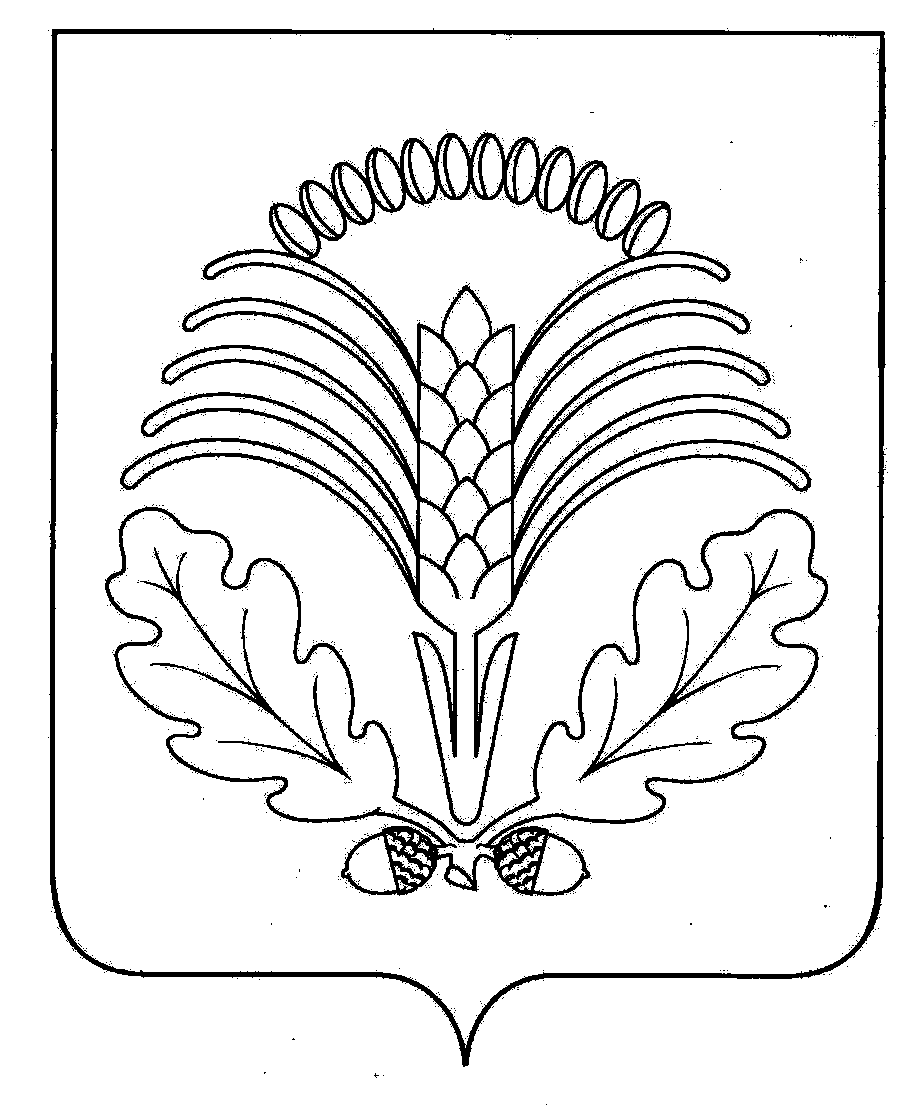 Решения  Совета народных депутатов Грибановского муниципального районаСОВЕТ  НАРОДНЫХ  ДЕПУТАТОВ ГРИБАНОВСКОГО МУНИЦИПАЛЬНОГО РАЙОНА ВОРОНЕЖСКОЙ ОБЛАСТИР Е Ш Е Н И Еот 21.06.2022 года № 278пгт. ГрибановскийВ целях приведения Устава Грибановского муниципального района Воронежской области в соответствие с действующим законодательством, руководствуясь Федеральным законом от 06.10.2003 № 131-ФЗ «Об общих принципах организации местного самоуправления в Российской Федерации», пунктом 1 части 1 статьи 31 Устава Грибановского муниципального района Воронежской области, Совет народных депутатов РЕШИЛ:1. Принять проект решения «О внесении изменений и дополнений в Устав Грибановского муниципального района Воронежской области» согласно приложению 1 к настоящему решению.2. Назначить публичные слушания по обсуждению проекта решения «О внесении изменений и дополнений в Устав Грибановского муниципального района Воронежской области» на  25 августа 2022 года в 14 часов в актовом зале администрации Грибановского муниципального района по адресу: пгт. Грибановский, ул. Центральная, 4.3. Предложения и замечания граждан  по проекту решения «О внесении изменений и дополнений в Устав Грибановского муниципального района Воронежской области», а также заявки на участие в публичных слушаниях принимаются до 19 августа 2022 года по адресу: пгт. Грибановский, ул. Центральная, 4, каб. 20, в рабочие дни – с 9 до 16 часов.4. Для обобщения и рассмотрения поступивших замечаний и предложений по проекту решения «О внесении изменений и дополнений в Устав Грибановского муниципального района Воронежской области», образовать специальную комиссию (организационный комитет) в составе:5. Возложить на специальную комиссию полномочия по подготовке и проведению публичных слушаний и поручить:5.1. Обеспечить извещение населения о публичных слушаниях.5.2. Провести обобщение всех замечаний и предложений по проекту решения «О внесении изменений и дополнений в Устав Грибановского муниципального района Воронежской области» в срок до 08 сентября 2022.5.3. Опубликовать итоги обсуждения проекта и принятое по их результатам решение в Грибановском муниципальном вестнике.6. Контроль за исполнением настоящего решения оставляю за собой.Глава муниципального района                                                                                                                        С.Н. Ширинкина												Приложение к решению Совета народных депутатовГрибановского муниципального районаВоронежской областиот 21.06.2022  года № 278СОВЕТ  НАРОДНЫХ  ДЕПУТАТОВГРИБАНОВСКОГО МУНИЦИПАЛЬНОГО РАЙОНА  ВОРОНЕЖСКОЙ ОБЛАСТИР Е Ш Е Н И Е (ПРОЕКТ) от «___» _______ 2022 года № _____пгт. ГрибановскийО внесении изменений и дополнений в Устав Грибановского муниципального района Воронежской областиВ соответствии с Федеральным законом от 06.10.2003 № 131-ФЗ «Об общих принципах организации местного самоуправления в Российской Федерации», Федеральным законом от 21.07.2005 № 97-ФЗ «О государственной регистрации уставов муниципальных образований» Совет народных депутатовРЕШИЛ:1. Внести изменения и дополнения в Устав Грибановского муниципального района Воронежской области согласно приложению.2. Направить настоящее решение в Управление Министерства юстиции Российской Федерации по Воронежской области для государственной регистрации в порядке, установленном федеральным законодательством.3. Опубликовать настоящее решение в Грибановском муниципальном вестнике после его государственной регистрации.4. Настоящее решение вступает в силу после его опубликования.Глава муниципального района                                                                                                                       С.Н. ШиринкинаПриложениек проекту решения Совета народных депутатовГрибановского муниципального районаВоронежской областиот «____»_______ 2022 года № _____ИЗМЕНЕНИЯ И ДОПОЛНЕНИЯВ УСТАВ ГРИБАНОВСКОГО МУНИЦИПАЛЬНОГО РАЙОНА ВОРОНЕЖСКОЙ ОБЛАСТИВ статье 9 «Вопросы местного значения муниципального района»:	а) в пункте 5 части 1 слова «за сохранностью автомобильных дорог местного значения» заменить словами «на автомобильном транспорте, городском наземном электрическом транспорте и в дорожном хозяйстве»;	б) часть 1 дополнить пунктом 8.1 следующего содержания:	«8.1) обеспечение первичных мер пожарной безопасности в границах муниципальных районов за границами городских и сельских населенных пунктов;»;в) пункт 16 части 1 дополнить словами «, выдача градостроительного плана земельного участка, расположенного на межселенной территории;»;г) в пункте 26 части 1 слова «использования и охраны» заменить словами «охраны и использования»;	д) в пункте 36 части 1 слова «, проведение открытого аукциона на право заключить договор о создании искусственного земельного участка» исключить;е) пункт 40 части 1 изложить в следующей редакции:«40) организация в соответствии с федеральным законом выполнения комплексных кадастровых работ и утверждение карты-плана территории.».2. Часть 1 статьи 10 «Права органов местного самоуправления муниципального района на решение вопросов, не отнесенных к вопросам местного значения муниципального района» дополнить пунктами 15, 16, 17 следующего содержания:	«15) предоставление сотруднику, замещающему должность участкового уполномоченного полиции, и членам его семьи жилого помещения на период замещения сотрудником указанной должности;	16) осуществление мероприятий по оказанию помощи лицам, находящимся в состоянии алкогольного, наркотического или иного токсического опьянения;	17) создание муниципальной пожарной охраны.».	3. Статью 12 «Оценка эффективности деятельности органов местного самоуправления» дополнить частью 3 следующего содержания:	«3. Нормативными правовыми актами Правительства Российской Федерации может быть предусмотрено предоставление межбюджетных трансфертов из федерального бюджета бюджетам субъектов Российской Федерации в целях поощрения лучшей практики деятельности органов местного самоуправления по организации муниципального управления и решению вопросов местного значения муниципальных образований.».	4. Дополнить статьей 21.1 следующего содержания:«Статья 21.1  Инициативные проекты	1. В целях реализации мероприятий, имеющих приоритетное значение для жителей муниципального района по решению вопросов местного значения в администрацию муниципального района может быть внесен инициативный проект. Порядок определения части территории муниципального образования, на которой могут реализовываться инициативные проекты, устанавливается решением Совета народных депутатов.	2. С инициативой о внесении инициативного проекта вправе выступить инициативная группа численностью не менее десяти граждан, достигших шестнадцатилетнего возраста и проживающих на территории муниципального района, органы территориального общественного самоуправления, осуществляющие свою деятельность на территории муниципального района, главы городского и сельских поселений, входящих в состав муниципального района (далее - инициаторы проекта). Минимальная численность инициативной группы может быть уменьшена решением Совета народных депутатов. Право выступить инициатором инициативного проекта в соответствии с решением Совета народных депутатов может быть предоставлено также иным лицам, осуществляющим деятельность на территории муниципального района.	3. Инициативный проект должен содержать следующие сведения:	1) описание проблемы, решение которой имеет приоритетное значение для жителей муниципального района;	2) обоснование предложений по решению указанной проблемы;	3) описание ожидаемого результата (ожидаемых результатов) реализации инициативного проекта;	4) предварительный расчет необходимых расходов на реализацию инициативного проекта;	5) планируемые сроки реализации инициативного проекта;	6) сведения о планируемом (возможном) финансовом, имущественном и (или) трудовом участии заинтересованных лиц в реализации данного проекта;	7) указание на объем средств бюджета муниципального района в случае, если предполагается использование этих средств на реализацию инициативного проекта, за исключением планируемого объема инициативных платежей;	8) указание на территорию муниципального района или его часть, в границах которой будет реализовываться инициативный проект, в соответствии с порядком, установленным решением Совета народных депутатов;	9) иные сведения, предусмотренные решением Совета народных депутатов.	4. Инициативный проект до его внесения в администрацию  муниципального района подлежит рассмотрению на собрании или конференции граждан, в том числе на собрании или конференции граждан по вопросам осуществления территориального общественного самоуправления, в целях обсуждения инициативного проекта, определения его соответствия интересам жителей  муниципального района или его части, целесообразности реализации инициативного проекта, а также принятия собранием или конференцией граждан решения о поддержке инициативного проекта. При этом возможно рассмотрение нескольких инициативных проектов на одном собрании или на одной конференции граждан.	Решением Совета народных депутатов может быть предусмотрена возможность выявления мнения граждан по вопросу о поддержке инициативного проекта также путем опроса граждан, сбора их подписей.	Инициаторы проекта при внесении инициативного проекта в администрацию Грибановского муниципального района прикладывают к нему соответственно протокол собрания или конференции граждан, результаты опроса граждан и (или) подписные листы, подтверждающие поддержку инициативного проекта жителями муниципального района или его части.	5. Информация о внесении инициативного проекта в администрацию  муниципального района подлежит опубликованию и размещению на официальном сайте муниципального района в информационно-телекоммуникационной сети «Интернет» в течение трех рабочих дней со дня внесения инициативного проекта в администрацию муниципального района и должна содержать сведения, указанные в части 3 настоящей статьи, а также об инициаторах проекта. Одновременно граждане информируются о возможности представления в администрацию муниципального района своих замечаний и предложений по инициативному проекту с указанием срока их представления, который не может составлять менее пяти рабочих дней. Свои замечания и предложения вправе направлять жители муниципального района, достигшие шестнадцатилетнего возраста.	6. Инициативный проект подлежит обязательному рассмотрению администрацией Грибановского муниципального района Воронежской области в течение 30 дней со дня его внесения. Администрация муниципального района по результатам рассмотрения инициативного проекта принимает одно из следующих решений:	1) поддержать инициативный проект и продолжить работу над ним в пределах бюджетных ассигнований, предусмотренных решением о местном бюджете, на соответствующие цели и (или) в соответствии с порядком составления и рассмотрения проекта местного бюджета (внесения изменений в решение о местном бюджете);	2) отказать в поддержке инициативного проекта и вернуть его инициаторам проекта с указанием причин отказа в поддержке инициативного проекта.	7. Администрация муниципального района принимает решение об отказе в поддержке инициативного проекта в одном из следующих случаев:1) несоблюдение установленного порядка внесения инициативного проекта и его рассмотрения;2) несоответствие инициативного проекта требованиям федеральных законов и иных нормативных правовых актов Российской Федерации, законов и иных нормативных правовых актов Воронежской области, Уставу муниципального района;3) невозможность реализации инициативного проекта ввиду отсутствия у органов местного самоуправления  муниципального района необходимых полномочий и прав;4) отсутствие средств местного бюджета в объеме средств, необходимом для реализации инициативного проекта, источником формирования которых не являются инициативные платежи;5) наличие возможности решения описанной в инициативном проекте проблемы более эффективным способом;6) признание инициативного проекта не прошедшим конкурсный отбор.	8. Администрация муниципального района вправе, а в случае, предусмотренном пунктом 5 части 7 настоящей статьи, обязана предложить инициаторам проекта совместно доработать инициативный проект, а также рекомендовать представить его на рассмотрение органа местного самоуправления иного муниципального образования или государственного органа в соответствии с их компетенцией.	9. Порядок выдвижения, внесения, обсуждения, рассмотрения инициативных проектов, а также проведения их конкурсного отбора устанавливается решением Совета народных депутатов.	10. В отношении инициативных проектов, выдвигаемых для получения финансовой поддержки за счет межбюджетных трансфертов из бюджета Воронежской области, требования к составу сведений, которые должны содержать инициативные проекты, порядок рассмотрения инициативных проектов, в том числе основания для отказа в их поддержке, порядок и критерии конкурсного отбора таких инициативных проектов устанавливаются в соответствии с законом и (или) иным нормативным правовым актом Воронежской области. В этом случае требования частей 3, 6, 7, 8, 9, 11 и 12 настоящей статьи не применяются.	11. В случае, если в администрацию муниципального района внесено несколько инициативных проектов, в том числе с описанием аналогичных по содержанию приоритетных проблем, администрация муниципального района организует проведение конкурсного отбора и информирует об этом инициаторов проекта.	12. Проведение конкурсного отбора инициативных проектов возлагается на комиссию, порядок формирования и деятельности которой определяется решением Совета народных депутатов. Состав комиссии формируется администрацией муниципального района. При этом половина от общего числа членов комиссии должна быть назначена на основе предложений Совета народных депутатов муниципального района. Инициаторам проекта и их представителям при проведении конкурсного отбора должна обеспечиваться возможность участия в рассмотрении комиссией инициативных проектов и изложения своих позиций по ним.	13. Инициаторы проекта, другие граждане, проживающие на территории муниципального района, уполномоченные сходом, собранием или конференцией граждан, а также иные лица, определяемые законодательством Российской Федерации, вправе осуществлять общественный контроль за реализацией инициативного проекта в формах, не противоречащих законодательству Российской Федерации.	14. Информация о рассмотрении инициативного проекта администрацией муниципального района, о ходе реализации инициативного проекта, в том числе об использовании денежных средств, об имущественном и (или) трудовом участии заинтересованных в его реализации лиц, подлежит опубликованию и размещению на официальном сайте муниципального района в информационно-телекоммуникационной сети «Интернет». Отчет администрации муниципального района об итогах реализации инициативного проекта подлежит опубликованию и размещению на официальном сайте муниципального района в информационно-телекоммуникационной сети «Интернет» в течение 30 календарных дней со дня завершения реализации инициативного проекта.».	5. В части 4 и 5 статьи 22 «Публичные слушания, общественные обсуждения» внести изменения, изложив их в следующей редакции:«4. Порядок организации и проведения публичных слушаний определяется  нормативными правовыми актами Совета народных депутатов и должен предусматривать заблаговременное оповещение жителей муниципального района о времени и месте проведения публичных слушаний, заблаговременное ознакомление с проектом муниципального правового акта, в том числе посредством его размещения на официальном сайте органа местного самоуправления в информационно-телекоммуникационной сети «Интернет» или в случае, если орган местного самоуправления не имеет возможности размещать информацию о своей деятельности в информационно-телекоммуникационной сети «Интернет», на официальном сайте Воронежской области или муниципального района с учетом положений Федерального закона от 9 февраля 2009 года № 8-ФЗ «Об обеспечении доступа к информации о деятельности государственных органов и органов местного самоуправления» (далее в настоящей статье - официальный сайт), возможность представления жителями муниципального района своих замечаний и предложений по вынесенному на обсуждение проекту муниципального правового акта, в том числе посредством официального сайта, другие меры, обеспечивающие участие в публичных слушаниях жителей муниципального района, опубликование результатов публичных слушаний, включая мотивированное обоснование принятых решений, в том числе посредством их размещения на официальном сайте.Нормативными правовыми актами Совета народных депутатов может быть установлено, что для размещения материалов и информации, указанных в абзаце первом настоящей части, обеспечения возможности представления жителями муниципального района своих замечаний и предложений по проекту муниципального правового акта, а также для участия жителей муниципального района в публичных слушаниях с соблюдением требований об обязательном использовании для таких целей официального сайта может использоваться федеральная государственная информационная система «Единый портал государственных и муниципальных услуг (функций)», порядок использования которой для целей настоящей статьи устанавливается Правительством Российской Федерации.5. По проектам генеральных планов, проектам правил землепользования и застройки, проектам планировки территории, проектам межевания территории, проектам правил благоустройства территорий, проектам, предусматривающим внесение изменений в один из указанных утвержденных документов, проектам решений о предоставлении разрешения на условно разрешенный вид использования земельного участка или объекта капитального строительства, проектам решений о предоставлении разрешения на отклонение от предельных параметров разрешенного строительства, реконструкции объектов капитального строительства, вопросам изменения одного вида разрешенного использования земельных участков и объектов капитального строительства на другой вид такого использования при отсутствии утвержденных правил землепользования и застройки проводятся публичные слушания или общественные обсуждения в соответствии с законодательством о градостроительной деятельности.».6. В статье 23 «Собрание граждан»:	а) в части 1 после слов «и должностных лиц местного самоуправления муниципального района» дополнить словами «обсуждение вопросов внесения инициативных проектов их рассмотрения,»;б) дополнить частью 4.1 следующего содержания:«4.1 В собрании граждан по вопросам внесения инициативных проектов и их рассмотрения вправе принимать участие жители соответствующей территории, достигшие шестнадцатилетнего возраста. Порядок назначения и проведения собрания граждан в целях рассмотрения и обсуждения вопросов внесения инициативных проектов определяется нормативным правовым актом Совета народных депутатов.».7. В статье 25 «Опрос граждан»: 	а) часть 2 дополнить предложением следующего содержания:  «В опросе граждан по вопросу выявления мнения граждан о поддержке инициативного проекта вправе участвовать жители муниципального района или его части, в которых предлагается реализовать инициативный проект, достигшие шестнадцатилетнего возраста.»;	б) часть 3 дополнить пунктом 3 следующего содержания:«3) жителей муниципального района или его части, в которых предлагается реализовать инициативный проект, достигших шестнадцатилетнего возраста, - для выявления мнения граждан о поддержке данного инициативного проекта.»;	в) в части 5:	в абзаце первом слова «Советом народных депутатов. В нормативном» заменить словами «Советом народных депутатов. Для проведения опроса граждан может использоваться официальный сайт муниципального района в информационно-телекоммуникационной сети «Интернет». В нормативном»;	дополнить пунктом 6 следующего содержания:	«6) порядок идентификации участников опроса в случае проведения опроса граждан с использованием официального сайта муниципального района в информационно-телекоммуникационной сети «Интернет»;»;	г) пункт 1 части 7 дополнить словами «или жителей муниципального района».8. Часть 7 статьи 35 «Сессия Совета народных депутатов» изложить в следующей редакции:	«7. Сессии Совета народных депутатов проводятся, как правило, гласно и носят открытый характер. Порядок проведения заседаний Совета народных депутатов устанавливается Регламентом Совета народных депутатов.».9. Пункт 9 части 7 статьи 39 «Глава муниципального района» изложить в следующей редакции:«9) прекращения гражданства Российской Федерации либо гражданства иностранного государства - участника международного договора Российской Федерации, в соответствии с которым иностранный гражданин имеет право быть избранным в органы местного самоуправления, наличия гражданства (подданства) иностранного государства либо вида на жительство или иного документа, подтверждающего право на постоянное проживание на территории иностранного государства гражданина Российской Федерации либо иностранного гражданина, имеющего право на основании международного договора Российской Федерации быть избранным в органы местного самоуправления, если иное не предусмотрено международным договором Российской Федерации;».10. Часть 5 статьи 40 «Администрация муниципального района» изложить в следующей редакции:«5. В случае досрочного прекращения полномочий главы администрации муниципального района либо применения к нему по решению суда мер процессуального принуждения в виде заключения под стражу или временного отстранения от должности его полномочия временно исполняет заместитель главы администрации муниципального района, определяемый решением Совета народных депутатов.».11. В статье 41 «Глава администрации муниципального района»:а) часть 5 дополнить пунктом 4 следующего содержания:«4) обязан сообщить в письменной форме главе муниципального района о прекращении гражданства Российской Федерации либо гражданства иностранного государства - участника международного договора Российской Федерации, в соответствии с которым иностранный гражданин имеет право быть избранным в органы местного самоуправления, или приобретении гражданства (подданства) иностранного государства либо получении вида на жительство или иного документа, подтверждающего право на постоянное проживание на территории иностранного государства гражданина Российской Федерации либо иностранного гражданина, имеющего право на основании международного договора Российской Федерации быть избранным в органы местного самоуправления, в день, когда ему стало известно об этом, но не позднее пяти рабочих дней со дня прекращения гражданства Российской Федерации либо гражданства иностранного государства или приобретения гражданства (подданства) иностранного государства либо получения вида на жительство или иного документа, предусмотренного настоящим пунктом.».12. В статье 42 «Досрочное прекращение полномочий главы администрации муниципального района, назначенного по контракту»а) пункт 9 части 1 изложить в следующей редакции:«9) прекращения гражданства Российской Федерации либо гражданства иностранного государства - участника международного договора Российской Федерации, в соответствии с которым иностранный гражданин имеет право быть избранным в органы местного самоуправления, наличия гражданства (подданства) иностранного государства либо вида на жительство или иного документа, подтверждающего право на постоянное проживание на территории иностранного государства гражданина Российской Федерации либо иностранного гражданина, имеющего право на основании международного договора Российской Федерации быть избранным в органы местного самоуправления, если иное не предусмотрено международным договором Российской Федерации;».13. В статье 44 «Статус депутата Совета народных депутатов, выборного должностного лица местного самоуправления»: 	а) часть 2 дополнить абзацем следующего содержания:	«Депутату Совета народных депутатов для осуществления своих полномочий на непостоянной основе гарантируется сохранение места работы (должности) на период, продолжительность которого составляет в совокупности три рабочих дня в месяц.»;	б) часть 6 изложить в следующей редакции:«6. Выборные должностные лица местного самоуправления не могут быть депутатами Государственной Думы Федерального Собрания Российской Федерации, сенаторами Российской Федерации, депутатами законодательных (представительных) органов государственной власти субъектов Российской Федерации, занимать иные государственные должности Российской Федерации, государственные должности субъектов Российской Федерации, а также должности государственной гражданской службы и должности муниципальной службы, если иное не предусмотрено федеральными законами. Выборное должностное лицо местного самоуправления не может одновременно исполнять полномочия депутата представительного органа муниципального образования, за исключением случаев, установленных Федеральным законом от 06.10.2003 № 131-ФЗ, иными федеральными законами.»; в) часть 7 изложить в следующей редакции:«7. Осуществляющие свои полномочия на постоянной основе депутат, выборное должностное лицо местного самоуправления не вправе:1) заниматься предпринимательской деятельностью лично или через доверенных лиц;2) участвовать в управлении коммерческой или некоммерческой организацией, за исключением следующих случаев:а) участие на безвозмездной основе в управлении политической партией, органом профессионального союза, в том числе выборным органом первичной профсоюзной организации, созданной в органе местного самоуправления, аппарате избирательной комиссии муниципального образования, участие в съезде (конференции) или общем собрании иной общественной организации, жилищного, жилищно-строительного, гаражного кооперативов, товарищества собственников недвижимости;б) участие на безвозмездной основе в управлении некоммерческой организацией (кроме участия в управлении политической партией, органом профессионального союза, в том числе выборным органом первичной профсоюзной организации, созданной в органе местного самоуправления, аппарате избирательной комиссии муниципального образования, участия в съезде (конференции) или общем собрании иной общественной организации, жилищного, жилищно-строительного, гаражного кооперативов, товарищества собственников недвижимости) с предварительным уведомлением высшего должностного лица субъекта Российской Федерации (руководителя высшего исполнительного органа государственной власти субъекта Российской Федерации) в порядке, установленном законом субъекта Российской Федерации;в) представление на безвозмездной основе интересов муниципального образования в совете муниципальных образований субъекта Российской Федерации, иных объединениях муниципальных образований, а также в их органах управления;г) представление на безвозмездной основе интересов муниципального образования в органах управления и ревизионной комиссии организации, учредителем (акционером, участником) которой является муниципальное образование, в соответствии с муниципальными правовыми актами, определяющими порядок осуществления от имени муниципального образования полномочий учредителя организации либо порядок управления находящимися в муниципальной собственности акциями (долями в уставном капитале);д) иные случаи, предусмотренные федеральными законами;3) заниматься иной оплачиваемой деятельностью, за исключением преподавательской, научной и иной творческой деятельности. При этом преподавательская, научная и иная творческая деятельность не может финансироваться исключительно за счет средств иностранных государств, международных и иностранных организаций, иностранных граждан и лиц без гражданства, если иное не предусмотрено международным договором Российской Федерации или законодательством Российской Федерации;	4) входить в состав органов управления, попечительских или наблюдательных советов, иных органов иностранных некоммерческих неправительственных организаций и действующих на территории Российской Федерации их структурных подразделений, если иное не предусмотрено международным договором Российской Федерации или законодательством Российской Федерации.»;г)  часть 8 изложить в следующей редакции:	«8. Депутат, выборное должностное лицо местного самоуправления должны соблюдать ограничения, запреты, исполнять обязанности, которые установлены Федеральным законом от 25 декабря 2008 года № 273-ФЗ «О противодействии коррупции» и другими федеральными законами. Полномочия депутата, выборного должностного лица местного самоуправления прекращаются досрочно в случае несоблюдения ограничений, запретов, неисполнения обязанностей, установленных Федеральным законом от 25 декабря 2008 года № 273-ФЗ «О противодействии коррупции», Федеральным законом от 3 декабря 2012 года № 230-ФЗ «О контроле за соответствием расходов лиц, замещающих государственные должности, и иных лиц их доходам», Федеральным законом от 7 мая 2013 года № 79-ФЗ «О запрете отдельным категориям лиц открывать и иметь счета (вклады), хранить наличные денежные средства и ценности в иностранных банках, расположенных за пределами территории Российской Федерации, владеть и (или) пользоваться иностранными финансовыми инструментами», если иное не предусмотрено Федеральным законом от 06.10.2003 № 131-ФЗ.»;	д) в части 8.2 после слов «выборного должностного лица местного самоуправления» дополнить словами «или применении в отношении указанных лиц иной меры ответственности»;	е) дополнить частями 8.2-1 и 8.2-2 следующего содержания:«8.2-1. К депутату, выборному должностному лицу местного самоуправления, представившим недостоверные или неполные сведения о своих доходах, расходах, об имуществе и обязательствах имущественного характера, а также сведения о доходах, расходах, об имуществе и обязательствах имущественного характера своих супруги (супруга) и несовершеннолетних детей, если искажение этих сведений является несущественным, могут быть применены следующие меры ответственности:1) предупреждение;2) освобождение депутата от должности в Совете народных депутатов с лишением права занимать должности в Совете народных депутатов до прекращения срока его полномочий;3) освобождение от осуществления полномочий на постоянной основе с лишением права осуществлять полномочия на постоянной основе до прекращения срока его полномочий;4) запрет занимать должности в Совете народных депутатов до прекращения срока его полномочий;5) запрет исполнять полномочия на постоянной основе до прекращения срока его полномочий.	8.2-2. Порядок принятия решения о применении к депутату, выборному должностному лицу местного самоуправления мер ответственности, указанных в части 8.2-1 настоящей статьи, определяется муниципальным правовым актом в соответствии с законом Воронежской области.»;	ж) пункт 7 части 12 изложить в следующей редакции:«7) прекращения гражданства Российской Федерации либо гражданства иностранного государства - участника международного договора Российской Федерации, в соответствии с которым иностранный гражданин имеет право быть избранным в органы местного самоуправления, наличия гражданства (подданства) иностранного государства либо вида на жительство или иного документа, подтверждающего право на постоянное проживание на территории иностранного государства гражданина Российской Федерации либо иностранного гражданина, имеющего право на основании международного договора Российской Федерации быть избранным в органы местного самоуправления, если иное не предусмотрено международным договором Российской Федерации;».	14. В абзаце первом части 7 статьи 57 «Устав муниципального района» слово «его» исключить, дополнить словами «уведомления о включении сведений об уставе муниципального района, муниципальном правовом акте о внесении изменений в устав муниципального района в государственный реестр уставов муниципальных образований субъекта Российской Федерации, предусмотренного частью 6 статьи 4 Федерального закона от 21 июля 2005 года № 97-ФЗ «О государственной регистрации уставов муниципальных образований».». В статье 59  «Подготовка муниципальных правовых актов»:а) часть 3 изложить в следующей редакции:	«3. Проекты муниципальных нормативных правовых актов, устанавливающие новые или изменяющие ранее предусмотренные муниципальными нормативными правовыми актами обязательные требования для субъектов предпринимательской и иной экономической деятельности, обязанности для субъектов инвестиционной деятельности, подлежат оценке регулирующего воздействия, проводимой органами местного самоуправления в порядке, установленном муниципальными нормативными правовыми актами в соответствии с законом Воронежской области, за исключением:	1) проектов нормативных правовых актов Совета народных депутатов, устанавливающих, изменяющих, приостанавливающих, отменяющих местные налоги и сборы;	2) проектов нормативных правовых актов Совета народных депутатов, регулирующих бюджетные правоотношения;	3) проектов нормативных правовых актов, разработанных в целях ликвидации чрезвычайных ситуаций природного и техногенного характера на период действия режимов чрезвычайных ситуаций.	Оценка регулирующего воздействия проектов муниципальных нормативных правовых актов проводится в целях выявления положений, вводящих избыточные обязанности, запреты и ограничения для субъектов предпринимательской и иной экономической деятельности или способствующих их введению, а также положений, способствующих возникновению необоснованных расходов субъектов предпринимательской и иной экономической деятельности и местного бюджета.».16. дополнить статьей 66.1 следующего содержания:« Статья 66.1 Финансовое и иное обеспечение реализации инициативных проектов1. Источником финансового обеспечения реализации инициативных проектов, предусмотренных статьей 21.1 настоящего Устава, являются предусмотренные решением о местном бюджете бюджетные ассигнования на реализацию инициативных проектов, формируемые в том числе с учетом объемов инициативных платежей и (или) межбюджетных трансфертов из бюджета Воронежской области, предоставленных в целях финансового обеспечения соответствующих расходных обязательств муниципального образования.2. Под инициативными платежами понимаются денежные средства граждан, индивидуальных предпринимателей и образованных в соответствии с законодательством Российской Федерации юридических лиц, уплачиваемые на добровольной основе и зачисляемые в соответствии с Бюджетным кодексом Российской Федерации в местный бюджет в целях реализации конкретных инициативных проектов.3. В случае, если инициативный проект не был реализован, инициативные платежи подлежат возврату лицам (в том числе организациям), осуществившим их перечисление в местный бюджет. В случае образования по итогам реализации инициативного проекта остатка инициативных платежей, не использованных в целях реализации инициативного проекта, указанные платежи подлежат возврату лицам (в том числе организациям), осуществившим их перечисление в местный бюджет.Порядок расчета и возврата сумм инициативных платежей, подлежащих возврату лицам (в том числе организациям), осуществившим их перечисление в местный бюджет, определяется решением Совета народных депутатов.4. Реализация инициативных проектов может обеспечиваться также в форме добровольного имущественного и (или) трудового участия заинтересованных лиц.».».СОВЕТ  НАРОДНЫХ  ДЕПУТАТОВГРИБАНОВСКОГО МУНИЦИПАЛЬНОГО РАЙОНА  ВОРОНЕЖСКОЙ ОБЛАСТИР Е Ш Е Н И ЕВ соответствии с Федеральным законом от 06.10.2003 № 131-ФЗ «Об общих принципах организации органов местного самоуправления в Российской Федерации» Совет народных депутатов РЕШИЛ:	1. Принять Порядок учета предложений по проекту Устава Грибановского муниципального района и проекту муниципального правового акта о внесении изменений и дополнений в Устав Грибановского муниципального района, а также порядка участия граждан в его обсуждении.	2. Опубликовать настоящее решение в Грибановском муниципальном вестнике.	3. Контроль за исполнением настоящего решения оставляю за собой.Глава муниципального района                                                                                     А.С. Шипиловот 10.03.2016 г. № 285пгт. ГрибановскийПриложениек решению Совета народных депутатовГрибановского муниципального районаВоронежской областиот 10.03.2016г. № 285ПОРЯДОКУЧЕТА ПРЕДЛОЖЕНИЙ ПО ПРОЕКТУ УСТАВА ГРИБАНОВСКОГО МУНИЦИПАЛЬНОГО РАЙОНА И ПРОЕКТУ МУНИЦИПАЛЬНОГО ПРАВОВОГО АКТА О ВНЕСЕНИИ ИЗМЕНЕНИЙ И ДОПОЛНЕНИЙ В УСТАВ ГРИБАНОВСКОГО МУНИЦИПАЛЬНОГО РАЙОНА, А ТАКЖЕ ПОРЯДКА УЧАСТИЯ ГРАЖДАН В ЕГО ОБСУЖДЕНИИНастоящий Порядок разработан в соответствии с ч. 4 ст. 44 Федерального закона от 06.10.2003 № 131-ФЗ «Об общих принципах организации местного самоуправления в Российской Федерации» и направлен на реализацию прав граждан на участие в обсуждении проекта Устава, а также изменений и дополнений, вносимых в Устав Грибановского муниципального района.1.	Проект Устава, проект решения о внесении изменений и дополнений в Устав (далее - проект решения) принимаются на заседании Совета народных депутатов большинством голосов депутатов от числа присутствующих на заседании. Одновременно Советом народных депутатов принимается решение о проведении публичных слушаний, на которые выносится обсуждение проекта решения.1.1. Решением о проведении публичных слушаний устанавливаются:а)	дата и место проведения публичных слушаний;б)	наименование проекта правового акта, выносимого на публичные
слушания;в)	порядок принятия предложений от заинтересованных лиц по вопросам публичных слушаний.Решением Совета народных депутатов также определяется состав комиссии (рабочей группы) по проведению публичных слушаний.2.	В течение 10 дней с момента принятия проекта решения он подлежит
опубликованию в Грибановском муниципальном вестнике с одновременным опубликованием настоящего Порядка и решения о проведении
публичных слушаний.3.	После официального опубликования проекта решения, настоящего
Порядка и решения о проведении публичных слушаний, до момента публичных слушаний не может быть менее 10 дней.4.	Предложения граждан по проекту решения о принятии Устава, о внесении изменений и дополнений в Устав принимаются с момента опубликования проекта решения, настоящего Порядка и решения о проведении публичных слушаний и прекращаются за три дня до дня проведения публичных слушаний. Предложения принимаются по адресу: пгт. Грибановский, ул. Центральная, 4, каб. 20, в рабочие дни – с 9 до 16 часов. Контактный телефон – 3-05-31.                                                                                                                                              С момента опубликования проекта решения, настоящего Порядка и решения о проведении публичных слушаний, жители Грибановского муниципального района считаются оповещенными о времени и месте проведения публичных слушаний.Граждане Российской Федерации, постоянно или преимущественно проживающие на территории Грибановского муниципального района и обладающие активным избирательным правом, вправе представить в комиссию свои письменные предложения, касающиеся проекта решения «О внесении изменений и дополнений в Устав Грибановского муниципального района», вынесенного на всеобщее обсуждение. Предложения по проекту могут быть как индивидуальные, так и коллективные. Коллективные предложения граждан принимаются с приложением протокола собрания граждан, с указанием фамилии, имени, отчества, даты рождения, адреса места жительства лица, которому доверено представлять вносимые предложения.Анонимные предложения и замечания граждан, а также внесенные с нарушением требований, установленных настоящим Порядком, рассмотрению не подлежат.Комиссия принимает от жителей муниципального района предложения по обсуждаемому проекту, ведет журнал учета поступающих предложений. По итогам своей работы комиссия обобщает все внесенные предложения для рассмотрения на публичных слушаниях.Порядок проведения публичных слушаний определяется Положением о порядке организации и проведения публичных слушаний в Грибановском муниципальном районе, утверждаемым Советом народных депутатов.По результатам публичных слушаний рабочая группа по подготовке и проведению публичных слушаний составляет проект итогового документа (решения) куда включаются все поступившие в письменной форме рекомендации и предложения после проведения их редакционной подготовки по согласованию с авторами.Итоговые материалы публичных слушаний в обязательном порядке подлежат опубликованию в Грибановском муниципальном вестнике.После опубликования итоговых материалов публичных слушаний Устав Грибановского муниципального района, решение о внесении изменений и дополнений в Устав Грибановского муниципального района выносятся на рассмотрение Совета народных депутатов Грибановского муниципального района с учетом результатов публичных слушаний.На заседании Совета народных депутатов Устав Грибановского
муниципального района, решение о внесении изменений и дополнений в Устав Грибановского муниципального района принимаются большинством в две трети голосов от установленной численности депутатов Совета народных депутатов. Результаты публичных слушаний носят рекомендательный характер и учитываются депутатами при рассмотрении проекта решения на заседании Совета народных депутатов.СОВЕТ  НАРОДНЫХ  ДЕПУТАТОВГРИБАНОВСКОГО МУНИЦИПАЛЬНОГО РАЙОНА  ВОРОНЕЖСКОЙ ОБЛАСТИР Е Ш Е Н И ЕОб утверждении отчета об исполнении  районного бюджета   за  2021 год            Совет народных депутатов Грибановского муниципального района РЕШИЛ:     1. Утвердить отчёт об исполнении районного бюджета  за  2021 год по доходам в сумме 784 945,0 тыс. рублей и по расходам в сумме 733 193,3 тыс. рублей, с превышением  над  расходами (профицит)  в сумме 51 751,7 тыс. рублей и со следующими показателями:-   по поступлению доходов в районный бюджет за 2021 год по кодам   бюджетной классификации  согласно приложению 1 к настоящему решению;-    по ведомственной структуре расходов районного бюджета за 2021 год  согласно приложению 2 к настоящему решению; -   по распределению бюджетных ассигнований по разделам, подразделам, целевым статьям (муниципальным программам Грибановского муниципального района), группам  видов расходов  классификации расходов районного бюджета за 2021 год  согласно приложению 3 к настоящему решению; - по распределению бюджетных ассигнований по целевым статьям (муниципальным программам Грибановского муниципального района), группам видов расходов, разделам, подразделам классификации расходов районного бюджета за 2021 год согласно приложению 4 к настоящему решению;- по источникам внутреннего финансирования дефицита районного бюджета  за  2021 год согласно приложению 5 к настоящему решению;- по распределению бюджетных ассигнований, направленных на  государственную поддержку семьи и детей за 2021 год согласно приложению 6 к настоящему решению;- по распределению дотаций на выравнивание бюджетной обеспеченности бюджетам поселений  за счет средств областного бюджета  за 2021 год согласно приложению 7 к настоящему решению; - по распределению дотаций на выравнивание бюджетной обеспеченности бюджетам поселений  за счет средств районного бюджета  за 2021 год согласно приложению 8 к настоящему решению; - по распределению иных межбюджетных трансфертов бюджетам поселений  в форме прочей дотации на поддержку мер по обеспечению сбалансированности бюджетов поселений  за 2021 год  согласно приложению 9 к настоящему решению; - по дорожному  фонду  Грибановского муниципального района за 2021 год  согласно приложению 10 к настоящему решению;  - по распределению  иных межбюджетных трансфертов на осуществление части полномочий, передаваемых из бюджета муниципального района  бюджетам сельских поселений в соответствии с заключёнными соглашениями   по организации библиотечного обслуживания населения, комплектования и обеспечения сохранности библиотечных фондов библиотек поселения за 2021 год согласно приложению 11 к настоящему решению;- по распределению  иных межбюджетных трансфертов на осуществление части полномочий, передаваемых из бюджета муниципального района  бюджетам поселений в соответствии с заключёнными соглашениями  на  содержание  автомобильных дорог местного значения в границах  населенных  пунктов поселений  за 2021 год согласно приложению 12 к настоящему решению;- по распределению иных межбюджетных трансфертов бюджетам поселений на софинансирование расходных обязательств, возникающих при выполнении полномочий органов местного самоуправления по вопросам местного значения в сфере модернизации уличного освещения за 2021 год согласно приложению 13 к настоящему решению;- по распределению иных межбюджетных трансфертов бюджетам поселений на софинансирование  объектов  капитального  строительства  муниципальной собственности в рамках областной адресной  инвестиционной  программы за 2021 год согласно приложению 14 к настоящему решению;- по распределению   из бюджетов поселений межбюджетных трансфертов на осуществление части полномочий по решению вопросов местного значения бюджету муниципального района за 2021 год согласно приложению 15 к настоящему решению;- по программе муниципальных внутренних заимствований Грибановского муниципального района за 2021 год согласно приложению 16 к настоящему решению.     2. Контроль за исполнением настоящего решения возложить на постоянную комиссию по бюджету, налогам, финансам, предпринимательству Совета народных депутатов Грибановского муниципального  района.Глава муниципального района                                                                                           С.Н.Ширинкина                         от 21.06.2022    № 279 пгт Грибановский       Приложение 10                                                                                 к решению Совета народных депутатовГрибановского муниципального района                     от 21.06.2022  г. № 279Дорожный фонд Грибановского муниципального района за 2021 год тыс. рублей    Программа муниципальных  внутренних заимствованийГрибановского муниципального района  за 2021 год                                                                                                                                               тыс. рублейСОВЕТ народных депутатовГрибановского МУНИЦИПАЛЬНОГО районаВоронежской областиР Е Ш Е Н И ЕО внесении изменений  в решение Совета народных депутатов Грибановского муниципального района от 28.12.2021 года № 239 «О районном бюджете  на 2022 год и на плановый период 2023 и 2024 годов»   Совет народных депутатов Грибановского муниципального района РЕШИЛ:1. Внести в решение Совета народных депутатов Грибановского муниципального района от 28.12.2021 года № 239 «О районном бюджете  на 2022 год и на плановый период 2023 и 2024 годов»   следующие изменения:В части 1статьи 1:        - в пункте 1 цифры  «665 083,9» заменить цифрами «679 683,9»;- в пункте 2 цифры «769 420,7»  заменить цифрами   «788 015,3»; - в пункте 3 цифры «104 336,8» заменить цифрами «108 331,4».     1.2. Приложение 1 «Источники внутреннего финансирования дефицита районного бюджета  на 2022 год и на плановый период 2023 и 2024 годов» изложить в редакции согласно приложению 1 к настоящему решению.     1.3. Приложение 2 «Поступления доходов районного бюджета по кодам видов доходов, подвидов доходов на 2022 год и на плановый период 2023 и 2024 годов» изложить в редакции согласно приложению 2 к настоящему решению.1.4. В приложение 4 «Ведомственная структура расходов районного бюджета  на 2022 год и на плановый период 2023 и 2024 годов» внести изменения согласно приложению 3 к настоящему решению.1.5. В приложение 5 «Распределение  бюджетных ассигнований  по разделам, подразделам, целевым статьям (муниципальным программам Грибановского муниципального района), группам видов расходов классификации расходов районного бюджета на 2022 год и на плановый период 2023 и 2024 годов» внести изменения согласно приложению 4 к настоящему решению.1.6. В приложение 6 «Распределение  бюджетных ассигнований  по  целевым статьям (муниципальным программам Грибановского муниципального района), группам видов расходов, разделам, подразделам классификации расходов районного бюджета на 2022 год и на плановый период 2023 и 2024 годов» внести изменения согласно приложению 5 к настоящему решению.1.7. Пункт 3 части 1 статьи 6 изложить в следующей редакции:«3) объем иных межбюджетных трансфертов бюджетам поселений  на поддержку мер по обеспечению сбалансированности бюджетов поселений  на 2022 год в сумме 31 370,0  тыс. рублей, на 2023 год в сумме 16 353,4  тыс. рублей, на 2024 год в сумме 17 537,2 тыс. рублей.».1.8. Приложение 11 «Распределение иных межбюджетных трансфертов бюджетам поселений  на поддержку мер по обеспечению сбалансированности бюджетов поселений на 2022 год  и на плановый период 2023 и 2024 годов»  изложить в редакции согласно приложению 6 к настоящему решению.     2. Контроль за исполнением настоящего решения возложить на постоянную комиссию по бюджету, налогам, финансам, предпринимательству Совета народных депутатов Грибановского муниципального  района.Глава муниципального района                                                                                         С.Н. Ширинкина21.06.2022 № 280пгт. Грибановский  СОВЕТ НАРОДНЫХ ДЕПУТАТОВГРИБАНОВСКОГО МУНИЦИПАЛЬНОГО РАЙОНАВОРОНЕЖСКОЙ ОБЛАСТИР Е Ш Е Н И ЕОб утверждении Положенияо бюджетном процессе вГрибановском муниципальномрайоне Воронежской области	В соответствии с положениями Бюджетного кодекса Российской Федерации, Федеральным законом от 06.10.2003 № 131-ФЗ «Об общих принципах организации местного самоуправления в Российской Федерации», Уставом Грибановского муниципального района Воронежской области, Совет народных депутатов РЕШИЛ:1. Утвердить Положение о бюджетном процессе в Грибановском муниципальном районе Воронежской области согласно приложению к настоящему решению.2. Опубликовать настоящее решение в «Грибановском муниципальном вестнике». 3. Признать утратившими силу решения Совета народных депутатов Грибановского муниципального района:- от 25.12.2013 № 154 «Об утверждении Положения о бюджетном процессе в Грибановском муниципальном районе Воронежской области»;- от 29.10.2015 № 259 «Об особенностях составления и утверждения проекта районного бюджета на 2016 год и о внесении изменений в решение Совета народных депутатов Грибановского муниципального района Воронежской области от 25.12.2013 года № 154 «Об утверждении Положения о бюджетном процессе в Грибановском муниципальном районе Воронежской области»;- от 10.03.2016 № 287 «О внесении изменений в решение  Совета народных депутатов Грибановского муниципального района Воронежской области от 25.12.2013 года № 154 «Об утверждении Положения о бюджетном процессе в Грибановском муниципальном районе Воронежской области».Глава муниципального района                                                                                                                        С.Н. Ширинкинаот 21.06.2022 г. № 281пгт. ГрибановскийПриложениек решению Совета народных депутатов Грибановского муниципального районаВоронежской областиот 21.06.2022г. № 281ПОЛОЖЕНИЕО БЮДЖЕТНОМ ПРОЦЕССЕ В ГРИБАНОВСКОМ МУНИЦИПАЛЬНОМ РАЙОНЕ ВОРОНЕЖСКОЙ ОБЛАСТИНастоящее Положение о бюджетном процессе в Грибановском муниципальном районе Воронежской области (далее - Положение) устанавливает правовое положение субъектов бюджетных правоотношений в Грибановском муниципальном районе, регулирует отношения, возникающие в процессе составления и рассмотрения проекта районного бюджета, утверждения и исполнения районного бюджета, контроля за его исполнением, осуществления бюджетного учета, составления, утверждения, внешней и внутренней проверки бюджетной отчетности, контроля за его исполнением.Раздел 1ОБЩИЕ ПОЛОЖЕНИЯСтатья 1. Правовая основа бюджетного процесса в Грибановском муниципальном районеПравовую основу бюджетного процесса в Грибановском муниципальном районе составляют: Конституция Российской Федерации, Бюджетный кодекс Российской Федерации, федеральные законы, иные нормативные правовые акты Российской Федерации, акты федеральных органов исполнительной власти, регулирующие бюджетные правоотношения в соответствии с Бюджетным кодексом Российской Федерации, законы Воронежской области, Устав Грибановского муниципального района, решение Совета народных депутатов Грибановского муниципального района о районном бюджете Грибановского муниципального района, настоящее Положение и иные нормативные правовые акты Воронежской области и органов местного самоуправления Грибановского муниципального района, регулирующие бюджетные правоотношения в соответствии с Бюджетным кодексом Российской Федерации.Статья 2. Понятия и термины, применяемые в настоящем Положении1. В настоящем Положении используются понятия и термины, установленные Бюджетным кодексом Российской Федерации.2. В целях настоящего Положения применяются следующие понятия и термины:районный бюджет - форма образования и расходования денежных средств, предназначенных для финансового обеспечения задач и функций Грибановского муниципального района;консолидированный бюджет Грибановского муниципального района (далее по тексту – бюджет Грибановского муниципального района) - районный бюджет и свод бюджетов муниципальных образований (местных бюджетов), входящих в состав Грибановского муниципального района (без учета межбюджетных трансфертов между этими бюджетами).Раздел  2БЮДЖЕТНЫЕ ПОЛНОМОЧИЯ УЧАСТНИКОВ БЮДЖЕТНОГО ПРОЦЕССАВ ГРИБАНОВСКОМ МУНИЦИПАЛЬНОМ РАЙОНЕСтатья 3. Участники бюджетного процесса в Грибановском муниципальном районеУчастниками бюджетного процесса в Грибановском муниципальном районе являются:- глава Грибановского муниципального района Воронежской области (далее по тексту – Глава муниципального района)- Совет народных депутатов Грибановского муниципального района Воронежской области (далее по тексту – Совет народных депутатов);- глава администрации Грибановского муниципального района Воронежской области;- администрация Грибановского муниципального района Воронежской области (далее по тексту - администрация муниципального района);- контрольно - счетная комиссия Грибановского муниципального района Воронежской области (далее по тексту -  контрольно - счетная комиссия);- орган внутреннего муниципального финансового контроля Грибановского муниципального района Воронежской области, являющийся органом администрации (далее по тексту - орган внутреннего муниципального финансового контроля)- орган администрации Грибановского муниципального района в сфере финансов (далее по тексту - финансовый орган администрации муниципального района);- главные распорядители, распорядители и получатели средств районного бюджета;- главные администраторы (администраторы) доходов районного бюджета;- главные администраторы (администраторы) источников финансирования дефицита районного бюджета.Статья 4. Бюджетные полномочия Совета народных депутатов1. Совет народных депутатов:- рассматривает и утверждает районный бюджет на очередной финансовый год и плановый период, а также отчет о его исполнении за отчетный финансовый год;- осуществляет контроль в ходе рассмотрения отдельных вопросов исполнения районного бюджета на своих заседаниях, заседаниях комиссий,  рабочих групп, в ходе проводимых депутатских слушаний и в связи с обращениями депутатов;- формирует и определяет правовой статус органов внешнего муниципального финансового контроля;- осуществляет другие полномочия в соответствии с Бюджетным кодексом Российской Федерации, Федеральным законом от 06.10.2003г № 131-ФЗ «Об общих принципах организации местного самоуправления в Российской Федерации», Федеральным законом от 07.02.2011г № 6-ФЗ «Об общих принципах организации и деятельности контрольно-счетных органов субъектов Российской Федерации и муниципальных образований», иными нормативными правовыми актами Российской Федерации, Уставом Грибановского муниципального района.Статья 5. Бюджетные полномочия главы администрации Грибановского муниципального районаГлава администрации Грибановского муниципального района:- вносит проект решения о районном бюджете с необходимыми документами и материалами на утверждение Совета народных депутатов;- вносит проект решения об исполнении районного бюджета на утверждение Совета народных депутатов;- осуществляет иные бюджетные полномочия, установленные бюджетным законодательством Российской Федерации, настоящим Положением, нормативными правовыми актами Грибановского муниципального района, регулирующими бюджетные правоотношения.Статья 6. Бюджетные полномочия администрации муниципального района1. Администрация муниципального района:- обеспечивает составление проекта районного бюджета;- обеспечивает исполнение районного бюджета;- обеспечивает составление отчета об исполнении районного бюджета;- разрабатывает и утверждает методики распределения и (или) порядки предоставления межбюджетных трансфертов в пределах полномочий, установленных действующим бюджетным законодательством;- представляет проект решения о районном бюджете с необходимыми документами и материалами в Совет народных депутатов;- представляет проект решения об исполнении районного бюджета  в Совет народных депутатов и Контрольно-счетную комиссию;- утверждает отчет об исполнении районного бюджета Грибановского муниципального района за первый квартал, полугодие и девять месяцев текущего финансового года и направляет его в Совет народных депутатов и Контрольно-счетную комиссию в соответствии с пунктом 5 статьи 264.2 Бюджетного кодекса Российской Федерации;- устанавливает основания, порядок и условия списания, восстановления в учете задолженности по денежным обязательствам перед Грибановским муниципальным районом городского и сельских поселений Грибановского муниципального района, юридических лиц, физических лиц;- осуществляет иные бюджетные полномочия, установленные бюджетным законодательством Российской Федерации, настоящим Положением, иными нормативными правовыми актами Воронежской области и Грибановского муниципального района, регулирующими бюджетные правоотношения;- осуществляет разработку основных направлений муниципальной долговой политики Грибановского муниципального района на очередной финансовый год и плановый период;- устанавливает порядок привлечения на едином счете районного бюджета остатков средств на казначейских счетах для осуществления и отражения операций с денежными средствами, поступающими во временное распоряжение получателей средств районного бюджета, казначейских счетах для осуществления и отражения операций с денежными средствами бюджетных и автономных учреждений, открытых в УФК  по Воронежской области, казначейских счетах для осуществления и отражения операций с денежными средствами получателей средств из районного бюджета, казначейских счетах для осуществления и отражения операций с денежными средствами участников казначейского сопровождения, открытых  в финансовом органе администрации муниципального  района и (или)  в УФК по Воронежской области;- утверждает перечень главных администраторов доходов бюджета Грибановского муниципального района, в соответствии с общими требованиями, установленными Правительством Российской Федерации;-устанавливает порядок  возврата  привлеченных  средств  с единого счета районного  бюджета  на казначейские  счета с которых они  были ранее перечислены, в соответствии с пунктом 11 статьи 236.1 Бюджетного кодекса Российской Федерации;- утверждает перечень главных администраторов источников  внутреннего финансирования дефицита бюджета Грибановского  муниципального района, в соответствии с общими требованиями, установленными Правительством Российской Федерации;- в случаях, установленных бюджетным законодательством устанавливает порядок осуществления казначейского сопровождения в отношении средств, определенных в соответствии со статьей 242.26 Бюджетного кодекса Российской Федерации.Статья 7. Бюджетные полномочия Контрольно-счетной комиссии1. Контрольно-счетная комиссия:- осуществляет контроль за соблюдением положений правовых актов, регулирующих бюджетные правоотношения, правовых актов, обусловливающих публичные нормативные обязательства и обязательства по иным выплатам физическим лицам из районного бюджета, а также за соблюдением условий муниципальных контрактов, договоров (соглашений) о предоставлении средств из соответствующего бюджета;- осуществляет контроль за достоверностью, полнотой и соответствием нормативным требованиям составления и представления бюджетной отчетности главных администраторов бюджетных средств, квартального и годового отчетов об исполнении бюджета;2. Контрольно-счетная комиссия осуществляет контроль в других сферах, установленных Федеральным законом от 7 февраля 2011 года N 6-ФЗ «Об общих принципах организации и деятельности контрольно-счетных органов субъектов Российской Федерации и муниципальных образований».Статья 8. Бюджетные полномочия органа внутреннего муниципального финансового контроляОрган внутреннего муниципального финансового контроля обладает бюджетными полномочиями, установленными Бюджетным кодексом Российской Федерации.Статья 9. Бюджетные полномочия главного распорядителя (распорядителя) средств районного бюджета1. Главный распорядитель средств районного бюджета обладает бюджетными полномочиями, установленными Бюджетным кодексом Российской Федерации, настоящим Положением и принимаемыми в соответствии с ними нормативными правовыми актами, регулирующими бюджетные правоотношения.2. Распорядитель средств районного бюджета обладает бюджетными полномочиями, установленными Бюджетным кодексом Российской Федерации и настоящим Положением.3. Главный распорядитель средств районного бюджета выступает в суде от имени Грибановского муниципального района в качестве представителя ответчика по искам к Грибановскому муниципальному району:1) о возмещении вреда, причиненного физическому лицу или юридическому лицу в результате незаконных действий (бездействия) муниципальных органов или должностных лиц этих органов, по ведомственной принадлежности, в том числе в результате издания актов органов местного самоуправления Грибановского муниципального района, не соответствующих закону или иному нормативному правовому акту;2) предъявляемым при недостаточности лимитов бюджетных обязательств, доведенных подведомственному ему получателю бюджетных средств, являющемуся казенным учреждением, для исполнения его денежных обязательств;3)по иным искам к Грибановскому муниципальному району, по которым в соответствии с законодательством интересы муниципального района представляет орган, осуществляющий полномочия главного распорядителя средств бюджета Грибановского муниципального района.3.1. Главный распорядитель средств районного бюджета  выступает в суде от имени администрации муниципального района в качестве представителя истца по искам о взыскании денежных средств в порядке регресса в соответствии с пунктом 3.1 статьи 1081 Гражданского кодекса Российской Федерации к лицам, чьи действия (бездействие) повлекли возмещение вреда за счет казны Грибановского муниципального района.Статья 10. Бюджетные полномочия главного администратора (администратора) доходов районного бюджета1. Главный администратор доходов районного бюджета обладает бюджетными полномочиями, установленными Бюджетным кодексом Российской Федерации, настоящим Положением и принимаемыми в соответствии с ними нормативными правовыми актами, регулирующими бюджетные правоотношения.2. Администратор доходов районного бюджета обладает бюджетными полномочиями, установленными Бюджетным кодексом Российской Федерации, настоящим Положением и принимаемыми в соответствии с ними нормативными правовыми актами, регулирующими бюджетные правоотношения.3. Бюджетные полномочия администраторов доходов районного бюджета осуществляются в порядке, установленном законодательством Российской Федерации, а также в соответствии с доведенными до них главными администраторами доходов районного бюджета, в ведении которых они находятся, нормативными правовыми актами, наделяющими их полномочиями администратора доходов районного бюджета.4. Бюджетные полномочия главных администраторов доходов районного бюджета, являющихся органами местного самоуправления Грибановского муниципального района и (или) находящимися в их ведении казенными учреждениями, осуществляются в порядке, установленном администрацией муниципального района.Статья 11. Бюджетные полномочия главного администратора (администратора) источников финансирования дефицита районного бюджета1. Главный администратор источников финансирования дефицита районного бюджета обладает бюджетными полномочиями, установленными Бюджетным кодексом Российской Федерации.2. Администратор источников финансирования дефицита районного бюджета обладает бюджетными полномочиями, установленными Бюджетным кодексом Российской Федерации, настоящим Положением и принимаемыми в соответствии с ними нормативными правовыми актами, регулирующими бюджетные правоотношения.Статья 12. Бюджетные полномочия получателя средств районного бюджетаПолучатель средств районного бюджета обладает бюджетными полномочиями, установленными Бюджетным кодексом Российской Федерации, настоящим Положением и принятыми в соответствии с ними нормативными правовыми актами, регулирующими бюджетные правоотношения.Статья 13. Бюджетные полномочия финансового органа администрации муниципального районаФинансовый орган администрации муниципального района  обладаетследующими бюджетными полномочиями:- на основании и во исполнение Бюджетного кодекса Российской Федерации, иных актов бюджетного законодательства Российской Федерации, Воронежской области, настоящего Положения, нормативных правовых актов Грибановского муниципального района принимает нормативные акты в установленной сфере деятельности;- организует составление и составляет проект  районного бюджета и представляет его в администрацию муниципального района;- разрабатывает прогноз основных параметров бюджета Грибановского муниципального района;- осуществляет методологическое руководство в составлении проекта  районного бюджета  и исполнения районного бюджета;- устанавливает порядок определения перечня и кодов целевых статей расходов   районного бюджета, финансовое обеспечение которых осуществляется за счет за счет межбюджетных субсидий, субвенций и иных межбюджетных трансфертов из областного бюджета, имеющих целевое назначение;- осуществляет организацию исполнения районного  бюджета в порядке, установленном Бюджетным  кодексом Российской Федерации, настоящим Положением; - устанавливает порядок составления и ведения сводной бюджетной росписи районного бюджета и бюджетных росписей главных распорядителей (распорядителей) средств  районного бюджета;- составляет и ведет сводную бюджетную роспись  районного бюджета, вносит изменения в нее в соответствии с установленным порядком;- получает от федеральных органов исполнительной власти, органов исполнительной власти Воронежской области, органов местного самоуправления, главных распорядителей, распорядителей, получателей бюджетных средств материалы, необходимые для составления проекта районного  бюджета, отчета об исполнении районного бюджета, прогноза основных параметров бюджета Грибановского муниципального района, а также отчета об исполнении бюджета Грибановского муниципального района;- разрабатывает и утверждает порядок и методику планирования бюджетных ассигнований;- разрабатывает программы муниципальных внутренних заимствований Грибановского муниципального района, муниципальных гарантий на очередной финансовый год и плановый период; -проектирует предельные объемы бюджетных ассигнований по главным распорядителям средств  районного бюджета либо субъектам бюджетного планирования;- представляет в Департамент финансов Воронежской области в установленном им порядке документы и материалы, необходимые для подготовки заключения о соответствии положениям бюджетного законодательства Российской Федерации внесенного в Совет народных депутатов проекта районного бюджета на очередной финансовый год и плановый период;- в соответствии с нормативными правовыми актами Грибановского муниципального района представляет  Грибановский муниципальный район в договорах о предоставлении бюджетных кредитов, а также в правоотношениях, возникающих в связи с их заключением;- обеспечивает предоставление бюджетных кредитов в пределах бюджетных ассигнований, утвержденных решением Совета народных депутатов  о районном  бюджете;- осуществляет анализ финансового состояния принципала, проверку достаточности, надежности и ликвидности обеспечения, предоставляемого в соответствии с абзацем третьим пункта 1.1 статьи 115.2 Бюджетного кодекса Российской Федерации, при предоставлении муниципальной гарантии Грибановскому муниципальному району, а также мониторинг финансового состояния принципала, контроль за достаточностью, надежностью и ликвидностью предоставленного обеспечения после предоставления муниципальной гарантии Грибановскому муниципальному району в соответствии с нормативными правовыми актами правительства области;- определяет при предоставлении муниципальной гарантии Грибановского муниципального района минимальный объем (сумму) обеспечения исполнения обязательств принципала по удовлетворению регрессного требования гаранта к принципалу по муниципальной гарантии в зависимости от степени удовлетворительности финансового состояния принципала в соответствии с нормативными правовыми актами администрации муниципального района;- осуществляет в соответствии с нормативными правовыми актами администрации муниципального района оценку надежности банковской гарантии, поручительства;- устанавливает порядок взыскания остатков непогашенных кредитов, включая проценты, штрафы, пени, в соответствии с общими требованиями, устанавливаемыми Министерством финансов Российской Федерации;- осуществляет внутренний муниципальный  финансовый контроль  в соответствии с Бюджетным кодексом Российской Федерации;- осуществляет управление муниципальным долгом  Грибановского муниципального района;-  обеспечивает составление проекта порядка оценки долговой устойчивости муниципальных образований Грибановского муниципального района;- осуществляет оценку долговой устойчивости муниципальных образований Грибановского муниципального района в порядке, установленном администрацией муниципального района;- обеспечивает составление проекта основных направлений долговой политики  Грибановского муниципального района на очередной финансовый год и плановый период;- устанавливает порядок исполнения  районного бюджета по расходам и источникам финансирования дефицита районного бюджета;- устанавливает порядок составления бюджетной отчетности;- составляет отчет об исполнении районного бюджета и консолидированного бюджета Грибановского муниципального района;- представляет отчет об исполнении районного бюджета, бюджета Грибановского муниципального района в Департамент финансов Воронежской области;- обладает правом требовать от главных распорядителей, распорядителей и получателей средств районного бюджета представления отчетов об использовании средств районного  бюджета и иных сведений, связанных с получением, перечислением, зачислением и использованием средств районного бюджета;- открывает и ведет лицевые счета главных распорядителей, распорядителей и получателей средств районного бюджета,  а также получателей средств из районного бюджета и участников казначейского сопровождения в случаях, установленных законодательством Российской Федерации и законодательством Воронежской области  и нормативно  правовыми актами Грибановского муниципального района;- в предусмотренных законодательством случаях приостанавливает операции по лицевым счетам главных распорядителей, распорядителей и получателей средств  районного бюджета;- устанавливает порядок учета бюджетных и денежных обязательств;- ведет Перечень участников бюджетного процесса и представляет его в Управление Федерального казначейства по Воронежской области;- формирует информацию об участниках бюджетного процесса, а также юридических лицах, не являющихся участниками бюджетного процесса, и обеспечивает ее представление в Управление Федерального казначейства по Воронежской области для включения в реестр участников бюджетного процесса, а также юридических лиц, не являющихся участниками бюджетного процесса;- ведет муниципальную долговую книгу Грибановского муниципального района в соответствии с нормативными правовыми актами администрации муниципального района;- ведет учет выданных гарантий   Грибановского муниципального района, увеличения муниципального долга по ним, сокращения муниципального долга вследствие исполнения принципалами либо третьими лицами в полном объеме или в какой- либо части обязательств принципалов, обеспеченных гарантиями  Грибановского муниципального района, прекращения по иным основаниям в полном объеме или в какой-либо части обязательств принципалов, обеспеченных гарантиями Грибановского муниципального района, осуществления гарантом платежей по выданным гарантиям Грибановского муниципального района, а также в иных случаях, установленных муниципальными гарантиями;- устанавливает порядок предоставления реестров расходных  обязательств  муниципальных образований Грибановского муниципального района в финансовый орган администрации муниципального района;- ведет реестр расходных обязательств Грибановского муниципального района в порядке, установленном администрацией муниципального района;- представляет свод реестров расходных обязательств муниципальных образований Грибановского  муниципального района в Департамент финансов Воронежской области;-устанавливает порядок взыскания в доход районного бюджета не использованного муниципальными образованиями Грибановского муниципального района остатка межбюджетных трансфертов, предоставляемых из районного бюджета в форме субсидий и иных межбюджетных трансфертов, имеющих целевое назначение с последующим  возвратом в областной бюджет;-устанавливает порядок взыскания в доход районного бюджета не использованного муниципальными образованиями Грибановского муниципального района остатка межбюджетных трансфертов, предоставляемых из районного бюджета в форме иных межбюджетных трансфертов, имеющих целевое назначение;- осуществляет управление средствами на едином счете районного бюджета, казначейских счетах, остатками средств на едином счете районного бюджета в соответствии с положениями Бюджетного кодекса Российской Федерации;- исполняет судебные акты по искам к Грибановскому муниципальному району в порядке, предусмотренном Бюджетным кодексом Российской Федерации;- ведет учет и осуществляет хранение исполнительных документов и иных документов, связанных с исполнением судебных актов;- осуществляет иные полномочия в соответствии с Бюджетным кодексом Российской Федерации, настоящим Положением, другими нормативными правовыми актами, регулирующими бюджетные правоотношения;- осуществляет учет бюджетных обязательств получателей средств районного бюджета;- осуществляет санкционирование оплаты денежных обязательств получателей средств районного бюджета, лицевые счета которых открыты в финансовом органе;- осуществляет санкционирование расходов бюджетных и автономных учреждений в случаях, установленных законодательством Российской Федерации и законодательством Воронежской области;- осуществляет санкционирование расходов получателей средств из районного бюджета и участников казначейского сопровождения в случаях, установленных законодательством Российской Федерации и законодательством Воронежской области;- принимает решение о проведении публичных слушаний или общественных обсуждений по проекту районного бюджета и годовому отчету об исполнении районного бюджета, проводит публичные слушания или общественные обсуждения;- осуществляет казначейские платежи получателей средств из районного бюджета и участников казначейского сопровождения в случаях, установленных бюджетным законодательством Российской Федерации, лицевые счета которым открыты в финансовом органе;- устанавливает перечень и коды целевых статей расходов районного  бюджета, если иное не установлено Бюджетным кодексом Российской Федерации;- устанавливает порядок взыскания в районный бюджет не использованных в текущем финансовом году остатков средств, предоставленных из районного бюджета бюджетным и автономным учреждениям в соответствии с абзацем вторым пункта 1 статьи 78.1 и пунктом 1 статьи 78.2 Бюджетного кодекса Российской Федерации, при отсутствии потребности в направлении их на те же цели;- устанавливает порядок исполнения решения о применении бюджетных мер принуждения, решения об изменении (отмене) указанного решения в соответствии с Бюджетным кодексом Российской Федерации;- принимает решение о применении бюджетных мер принуждения, решение об изменении (отмене) указанного решения или решение об отказе в применении бюджетных мер принуждения в случаях и порядке, установленных Правительством Российской Федерации, а также направляет решение о применении бюджетных мер принуждения, решение об изменении (отмене) указанного решения Управлению Федерального казначейства по Воронежской области, копии соответствующих решений - органам муниципального финансового контроля и объектам контроля, указанным в решении о применении бюджетных мер принуждения;- исполняет решение о применении бюджетных мер принуждения, предусмотренных главой 30 Бюджетного кодекса Российской Федерации, решение об изменении (отмене) указанного решения в установленном финансовым органом администрации района порядке исполнения решения о применении бюджетных мер принуждения, решения об изменении (отмене) указанного решения;- утверждает перечень кодов видов источников финансирования дефицитов бюджетов, главными администраторами которых являются органы местного самоуправления муниципального района, и (или) находящиеся в их ведении казенные учреждения;- составляет и ведет реестр источников доходов районного бюджета, а также формирует свод реестров источников доходов бюджетов муниципальных образований в порядке, установленном Министерством финансов Российской Федерации;- проводит в установленном им порядке мониторинг качества финансового менеджмента в отношении главных распорядителей средств районного бюджета, главных администраторов доходов районного  бюджета, главных администраторов источников финансирования дефицита районного бюджета;- осуществляет казначейское сопровождение в отношении средств, определенных в соответствии с Бюджетным кодексом Российской Федерации;- устанавливает порядок санкционирования операций со средствами участников казначейского сопровождения;- осуществляет в случаях и порядке, установленных Правительством Российской Федерации, расширенное казначейское сопровождение средств, указанных в статье 242.26 Бюджетного кодекса Российской Федерации.2. Бюджетные полномочия руководителя финансового органа администрации муниципального района:- утверждает сводную бюджетную роспись районного бюджета;- вносит изменения в сводную бюджетную роспись районного бюджета;- утверждает лимиты бюджетных обязательств для главных распорядителей средств районного бюджета;- вносит изменения в лимиты бюджетных обязательств;- осуществляет иные полномочия в соответствии с Бюджетным кодексом Российской Федерации, настоящим Положением, другими нормативными правовыми актами, регулирующими бюджетные правоотношения.Статья 14. Особенности правового положения казенных учрежденийОсобенности правового положения казенных учреждений устанавливаются в соответствии с положениями статьи 161 Бюджетного кодекса Российской Федерации.Раздел  3ДОХОДЫ, РАСХОДЫ И ДЕФИЦИТ РАЙОННОГО БЮДЖЕТАСтатья 15. Формирование доходов районного бюджетаДоходы районного бюджета формируются в соответствии с бюджетным законодательством Российской Федерации и Воронежской области, законодательством Российской Федерации и Воронежской области о налогах и сборах и законодательством об иных обязательных платежах.Статья 16. Расходы районного бюджетаФормирование расходов районного бюджета осуществляется в соответствии с расходными обязательствами, обусловленными установленным законодательством Российской Федерации разграничением полномочий федеральных органов государственной власти, органов государственной власти Воронежской области и органов местного самоуправления Грибановского муниципального района, исполнение которых согласно законодательству Российской Федерации, Воронежской области, договорам и соглашениям должно осуществляться в очередном финансовом году и плановом периоде за счет средств районного бюджета.Статья 17.Муниципальное задание1. Муниципальное задание на оказание муниципальных услуг (выполнение работ) муниципальными учреждениями Грибановского муниципального района формируется в порядке, установленном администрацией Грибановского муниципального района.Муниципальное задание в части муниципальных услуг, оказываемых муниципальными учреждениями Грибановского муниципального района физическим лицам, формируется в соответствии с общероссийскими базовыми (отраслевыми) перечнями (классификаторами) государственных и муниципальных услуг, оказываемых физическим лицам, формирование, ведение и утверждение которых осуществляется в порядке, установленном администрацией муниципального района с соблюдением  общих требований, установленных Правительством Российской Федерации.Органы, осуществляющие функции и полномочия учредителя, главного распорядителя средств  районного бюджета муниципального района вправе формировать муниципальное задание на оказание муниципальных услуг и выполнение работ муниципальными учреждениями Грибановского  муниципального района также в соответствии с региональным перечнем (классификатором) государственных (муниципальных) услуг, не включенных в общероссийские базовые (отраслевые) перечни (классификаторы) государственных и муниципальных услуг, и работ, оказание и выполнение которых предусмотрено нормативными правовыми актами органов местного самоуправления  Грибановского муниципального района, в том числе при осуществлении переданных муниципальному району полномочий Воронежской области и полномочий по предметам совместного ведения Воронежской области и Грибановского муниципального района Воронежской области.Муниципальное задание формируется для бюджетных и автономных учреждений, а также казенных учреждений, определенных в соответствии с постановлением администрации муниципального района, осуществляющего бюджетные полномочия главного распорядителя средств районного бюджета.2. Показатели муниципального задания используются при составлении проекта районного бюджета для планирования бюджетных ассигнований на оказание муниципальных услуг (выполнение работ), составлении бюджетной сметы казенного учреждения, а также для определения объема субсидий на выполнение муниципального задания бюджетным или автономным учреждением.3. Финансовое обеспечение выполнения муниципальных заданий осуществляется за счет средств районного бюджета в порядке, установленном администрацией муниципального района.Объем финансового обеспечения выполнения муниципального задания рассчитывается на основании нормативных затрат на оказание муниципальных услуг, утверждаемых в порядке, предусмотренном абзацем первым настоящего пункта, с соблюдением общих требований, определенных региональными органами исполнительной власти, осуществляющими функции по выработке государственной политики и нормативно-правовому регулированию в установленных сферах деятельности.По решению администрации Грибановского муниципального района, осуществляющей в соответствии с законодательством Российской Федерации функции и полномочия учредителя муниципальных учреждений Грибановского муниципального района, при определении объема финансового обеспечения выполнения муниципального задания используются нормативные затраты на выполнение работ.4. Муниципальное задание является невыполненным в случае недостижения (превышения допустимого (возможного) отклонения) показателей муниципального  задания, характеризующих объем оказываемых муниципальных  услуг (выполняемых работ), а также показателей муниципального задания, характеризующих качество оказываемых муниципальных  услуг (выполняемых работ), если такие показатели установлены в муниципальном задании.Статья 18. Расходные обязательства Грибановского муниципального района1. Расходные обязательства Грибановского муниципального района возникают (устанавливаются) в соответствии с положениями Бюджетного кодекса Российской Федерации, действующего законодательства Российской Федерации  и Воронежской области, а также иных нормативных правовых актов Российской Федерации, Воронежской области и Грибановского муниципального района.2. Реестр расходных обязательств Грибановского муниципального района ведется в порядке, установленном администрацией муниципального района.Статья 19. Резервный фонд администрации муниципального района1. В расходной части районного бюджета предусматривается создание резервного фонда администрации муниципального района.2. Размер резервного фонда администрации муниципального района устанавливается решением Совета народных депутатов о районном бюджете и не может превышать 3 процента утвержденного указанным решением Совета народных депутатов общего объема расходов.3. Средства резервного фонда администрации муниципального района направляются на финансовое обеспечение непредвиденных расходов, в том числе на проведение аварийно-восстановительных работ и иных мероприятий, связанных с предупреждением и ликвидацией последствий стихийных бедствий и других чрезвычайных ситуаций.4. Бюджетные ассигнования резервного фонда администрации муниципального района, предусмотренные в составе районного бюджета, используются по решениям администрации муниципального района.5. Порядок использования бюджетных ассигнований резервного фонда администрации муниципального района, предусмотренных в составе районного бюджета, устанавливается администрацией муниципального района.6.Отчет об использовании бюджетных ассигнований резервного фонда администрации муниципального района прилагается к годовому отчету об исполнении районного бюджета.Статья 20. Дефицит районного бюджета, источники его финансирования1. Дефицит районного бюджета на очередной финансовый год и каждый год планового периода устанавливается решением Совета народных депутатов о  районном бюджете с соблюдением ограничений, установленных Бюджетным кодексом Российской Федерации.2. Состав источников финансирования дефицита районного бюджета устанавливается в соответствии с положениями статьи 96 Бюджетного кодекса Российской Федерации.3. Остатки средств районного бюджета на начало текущего финансового года:в объеме неполного использования бюджетных ассигнований дорожного фонда Грибановского муниципального района отчетного финансового года направляются на увеличение в текущем финансовом году объемов бюджетных ассигнований дорожного фонда  Грибановского муниципального района; в объеме, определяемом решением Совета народных депутатов о районном бюджете, могут направляться в текущем финансовом году на покрытие временных кассовых разрывов.Статья  21. Предоставление бюджетных кредитовБюджетные кредиты бюджетам поселений из районного бюджета предоставляются в соответствии с положениями статей 93.2 - 93.3 Бюджетного кодекса Российской Федерации.Статья 22. Бюджетные инвестиции в объекты муниципальной собственностиБюджетные инвестиции в объекты муниципальной собственности осуществляются в соответствии с положениями статьи 79 Бюджетного кодекса Российской Федерации.Статья 23. Формы межбюджетных трансфертов, предоставляемых из  бюджета муниципального районаМежбюджетные трансферты из районного бюджета Грибановского муниципального района предоставляются в форме:дотаций на выравнивание бюджетной обеспеченности поселений;иных межбюджетных трансфертов в виде дотации на поддержку мер по обеспечению сбалансированности бюджетов поселений;иные межбюджетные трансферты.Статья 24. Иные межбюджетные трансферты на поддержку мер по обеспечению сбалансированности бюджетов поселений1. Иные межбюджетные трансферты на поддержку мер по обеспечению сбалансированности бюджетов поселений могут быть предусмотрены решением Советом народных депутатов о районном  бюджете.2. Иные межбюджетные трансферты на поддержку мер по обеспечению сбалансированности бюджетов поселений распределяются в соответствии с методикой распределения иных межбюджетных трансфертов в виде дотации на поддержку мер по обеспечению сбалансированности бюджетов поселений, утверждаемой решением Совета народных депутатов.3. Распределение иных межбюджетных трансфертов на поддержку мер по обеспечению сбалансированности бюджетов поселений  утверждается решением Совета народных депутатов о  районном бюджете по каждому поселению.При этом допускается утверждение нераспределенной части между поселениями иных межбюджетных трансфертов на поддержку мер по обеспечению сбалансированности бюджетов поселений  в объеме, не превышающем 20 процентов от общего объема иных межбюджетных трансфертов, которая может быть распределена бюджетам поселений в порядке, установленном администрацией муниципального района, в процессе исполнения бюджета муниципального района без внесения изменений в решение Совета народных депутатов о бюджете муниципального района.Раздел 4МУНИЦИПАЛЬНЫЙ ДОЛГ ГРИБАНОВСКОГО МУНИЦИПАЛЬНОГО РАЙОНАСтатья 25. Структура муниципального долга Грибановского муниципального района, виды и срочность долговых обязательств Грибановского муниципального районаСтруктура муниципального долга Грибановского муниципального района представляет собой группировку долговых обязательств Грибановского муниципального района по установленным положениями статьи 100 Бюджетного кодекса Российской Федерации видам долговых обязательств.Статья 26. Прекращение долговых обязательств Грибановского муниципального района, выраженных в валюте Российской Федерации, и их списание с муниципального долга Грибановского муниципального районаПрекращение долговых обязательств Грибановского муниципального района, выраженных в валюте Российской Федерации, и их списание с муниципального долга Грибановского муниципального района производится в соответствии с положениями статьи 100.1 Бюджетного кодекса Российской Федерации.Статья 27. Верхние пределы муниципального внутреннего долга Грибановского муниципального районаВерхние пределы муниципального внутреннего долга Грибановского муниципального района по состоянию на 1 января года, следующего за очередным финансовым годом и каждым годом планового периода  устанавливаются решением Совета народных депутатов о  районном бюджете в соответствии с положениями статьи 107 Бюджетного кодекса Российской Федерации.Статья 28. Учет и регистрация муниципальных долговых обязательств Грибановского муниципального районаУчет и регистрация муниципальных долговых обязательств Грибановского муниципального района осуществляются в муниципальной долговой книге Грибановского муниципального района, ведение которой осуществляется в соответствии с положениями статьи 121 Бюджетного кодекса Российской Федерации.Статья 29. Обслуживание муниципального долга Грибановского муниципального района1. Под обслуживанием муниципального долга Грибановского муниципального района понимаются операции по выплате Грибановского муниципального района в виде процентов по ним и (или) дисконта, осуществляемые за счет средств районного бюджета.2. Выполнение кредитной организацией или другой специализированной финансовой организацией функций генерального агента (агента) администрации муниципального района по их размещению, выкупу, обмену осуществляется на основе муниципальных контрактов, заключенных с администрацией муниципального района.3. Оплата услуг агентов по осуществлению ими функций, предусмотренных муниципальными контрактами, заключенными с администрацией муниципального района, производится за счет средств районного бюджета.4. Объем расходов на обслуживание муниципального долга Грибановского  муниципального района  в очередном финансовом году и плановом периоде устанавливается в соответствии с положениями главы 14 Бюджетного кодекса Российской Федерации.Статья 30. Муниципальные заимствования Грибановского муниципального района1. Муниципальные заимствования Грибановского муниципального района осуществляются в соответствии с положениями статьи 103 Бюджетного кодекса Российской Федерации2. Под муниципальными заимствованиями понимаются привлечение от имени муниципального района заемных средств в районный бюджет в форме кредитов, по которым возникают долговые обязательства Грибановского муниципального района, как заемщика.3. Муниципальные внутренние заимствования Грибановского муниципального района осуществляются в целях финансирования дефицита районного бюджета, а также для погашения долговых обязательств Грибановского муниципального района.4. Муниципальные  внешние заимствования  Грибановского муниципального района осуществляются в соответствии с положениями Бюджетного кодекса Российской  Федерации в целях финансирования  дефицита районного бюджета, а также  погашения  муниципальных долговых  обязательств Грибановского муниципального района, выраженных в иностранной валюте.5. Право осуществления муниципальных внутренних заимствований от имени Грибановского муниципального района в соответствии с Бюджетным кодексом Российской Федерации и Уставом Грибановского муниципального района принадлежит администрации муниципального района.4. Предельный объем заимствований Грибановского муниципального района в текущем финансовом году определяется с учетом положений статей 103, 104 и 106 Бюджетного кодекса Российской Федерации.Статья 31. Программа муниципальных внутренних заимствований Грибановского муниципального района1. Программа муниципальных внутренних заимствований Грибановского муниципального района на очередной финансовый год и плановый период представляет собой перечень внутренних заимствований Грибановского муниципального района по видам соответствующих долговых обязательств, осуществляемых и (или) погашаемых в очередном финансовом году и плановом периоде.Программа муниципальных внутренних заимствований Грибановского муниципального района на очередной финансовый год и плановый период разрабатывается в соответствии со статьей 110.1 Бюджетного кодекса Российской Федерации и является приложением к решению Совета народных депутатов о районном бюджете.2. Проведение в соответствии с положениями статьи 105 Бюджетного кодекса Российской Федерации реструктуризации муниципального внутреннего долга Грибановского муниципального района не отражается в программе муниципальных внутренних заимствований Грибановского муниципального района.Статья 32. Отражение в районном бюджете поступлений средств от заимствований, погашения муниципального долга Грибановского муниципального района, возникшего из заимствований, и расходов на его обслуживаниеОтражение в районном бюджете поступлений средств от заимствований, погашения муниципального долга Грибановского муниципального района, возникшего из заимствований, и расходов на его обслуживание производится в соответствии с положениями статьи 113 Бюджетного кодекса Российской Федерации.Статья 33. Программа муниципальных гарантий Грибановского муниципального района в валюте Российской ФедерацииПрограмма муниципальных гарантий в валюте Российской Федерации Грибановского муниципального района составляется с учетом положений статьи 110.2 Бюджетного кодекса Российской Федерации и является приложением к решению Совета народных депутатов о районном бюджете.Статья 34. Порядок и условия предоставления муниципальных гарантий Грибановского муниципального районаПорядок, условия предоставления и исполнения муниципальных гарантий Грибановского муниципального района осуществляются в соответствии с положениями статей 115, 115.1,115.2, 115.3,117 Бюджетного кодекса Российской Федерации и решением Совета народных депутатов Грибановского муниципального района.Статья 35. Долговая устойчивость Грибановского муниципального района и оценка долговой устойчивости муниципальных образований  Грибановского муниципального районаСоставление проекта районного бюджета осуществляется с учетом показателей долговой устойчивости, установленных статьями 107 и 107.1 Бюджетного кодекса Российской Федерации.Оценка долговой устойчивости муниципальных образований Грибановского муниципального района осуществляется в порядке, установленном администрацией муниципального района, с учетом положений статьи 107.1 Бюджетного кодекса Российской ФедерацииРаздел 5ПОРЯДОК СОСТАВЛЕНИЯ ПРОЕКТА РАЙОННОГО БЮДЖЕТАСтатья 36. Общие положения1. Проект районного бюджета составляется на основе прогноза социально-экономического развития Грибановского муниципального района в целях финансового обеспечения расходных обязательств Грибановского муниципального района.2. Проект районного бюджета составляется в порядке и в сроки, установленные администрацией муниципального района в соответствии с положениями Бюджетного кодекса Российской Федерации и настоящего Положения.3. Проект районного бюджета составляется и утверждается сроком на три года на очередной финансовый год и плановый период.4. В случае снижения в соответствии с ожидаемыми итогами социально-экономического развития Грибановского муниципального района в текущем финансовом году прогнозируемого на текущий финансовый год общего объема доходов областного бюджета более чем на 15 процентов по сравнению с объемом указанных доходов, предусмотренным решением Совета народных депутатов о районном бюджете на текущий финансовый год и плановый период, положения указанного решения в части, относящейся к плановому периоду, могут быть признаны утратившими силу.При внесении в Совет народных депутатов проекта решения о внесении изменений в решение о районном бюджете на текущий финансовый год и плановый период, предусматривающего признание утратившими силу положений решения о районном бюджете на текущий финансовый год и плановый период в части, относящейся к плановому периоду, уточненный прогноз социально-экономического развития Грибановского муниципального района в плановом периоде не представляется.Статья 36.1. Долгосрочное бюджетное планирование1. Долгосрочное бюджетное планирование осуществляется путем формирования бюджетного прогноза Грибановского муниципального района на долгосрочный период в соответствии со статьей 170.1 Бюджетного кодекса Российской Федерации.2. Порядок разработки и утверждения, период действия, а также требования к составу и содержанию бюджетного прогноза Грибановского муниципального района на долгосрочный период устанавливаются администрацией муниципального района с соблюдением требований Бюджетного кодекса Российской Федерации.3. Бюджетный прогноз (проект бюджетного прогноза, проект изменений бюджетного прогноза) Грибановского муниципального района на долгосрочный период (за исключением показателей финансового обеспечения муниципальных программ Грибановского муниципального района) представляется в Совет народных депутатов одновременно с проектом решения о районном бюджете.4. Бюджетный прогноз (изменения бюджетного прогноза) Грибановского муниципального района на долгосрочный период утверждается (утверждаются) администрацией муниципального района в срок, не превышающий двух месяцев со дня официального опубликования решения Грибановского муниципального района о районном бюджете.Статья 37. Органы, осуществляющие составление проекта районного бюджета1. Составление проекта районного бюджета - исключительная прерогатива администрации муниципального района.2. Непосредственное составление проекта районного бюджета осуществляет финансовый орган администрации муниципального района.Статья 38. Сведения, необходимые для составления проекта районного бюджета1. В целях своевременного и качественного составления проекта районного бюджета финансовый орган администрации муниципального района имеет право получать необходимые сведения от иных финансовых органов, а также от иных органов местного самоуправления Грибановского муниципального района.2.Составление проекта районного бюджета основывается на: - положениях послания Президента Российской Федерации Федеральному Собранию Российской Федерации, определяющих бюджетную политику (требования к бюджетной политике) в Российской Федерации;- основных направлениях бюджетной и налоговой политики Грибановского муниципального района;- прогнозе социально-экономического развития Грибановского муниципального района;- бюджетном прогнозе (проекте бюджетного прогноза, проекте изменений бюджетного прогноза) Грибановского муниципального района на долгосрочный период;- муниципальных программах Грибановского муниципального района (проектах муниципальных программ Грибановского муниципального района, проектах изменений указанных программ);- документах, определяющих  цели  национального развития  Российской  Федерации  и направления деятельности органов  публичной  власти  по их достижению. Статья 39. Прогноз социально-экономического развития Грибановского муниципального района1. Прогноз социально-экономического развития Грибановского муниципального района разрабатывается на период не менее трех лет.2. Прогноз социально-экономического развития Грибановского муниципального района ежегодно разрабатывается в порядке, установленном администрацией  муниципального района.3. Прогноз социально-экономического развития Грибановского муниципального района одобряется администрацией муниципального района одновременно с принятием решения о внесении проекта районного бюджета в Совет народных депутатов.4. Прогноз социально-экономического развития Грибановского муниципального района на очередной финансовый год и плановый период разрабатывается путем уточнения параметров планового периода и добавления параметров второго года планового периода.В пояснительной записке к прогнозу социально-экономического развития Грибановского муниципального района приводится обоснование параметров прогноза, в том числе их сопоставление с ранее утвержденными параметрами с указанием причин и факторов прогнозируемых изменений.5. Изменение прогноза социально-экономического развития Грибановского муниципального района в ходе составления или рассмотрения проекта районного бюджета влечет за собой изменение основных характеристик проекта районного бюджета.6. Разработка прогноза социально-экономического развития Грибановского муниципального района осуществляется уполномоченным администрацией муниципального района отделом экономического развития администрации муниципального района.7. В целях формирования бюджетного прогноза Грибановского муниципального района на долгосрочный период в соответствии со статьей 170.1 Бюджетного кодекса Российской Федерации разрабатывается прогноз социально-экономического развития Грибановского муниципального района на долгосрочный период в порядке, установленном администрацией муниципального района.Статья 40. Прогнозирование доходов районного бюджета1. Доходы районного бюджета прогнозируются на основе прогноза социально-экономического развития Грибановского муниципального района, действующего на день внесения проекта решения о районном бюджете в Совет народных депутатов, а также принятого на указанную дату и вступающего в силу в очередном финансовом году и плановом периоде законодательства о налогах и сборах и бюджетного законодательства Российской Федерации, законодательства Российской Федерации, законов Воронежской области, муниципальных правовых актов Совета народных депутатов, устанавливающих неналоговые доходы районного бюджета.2. Нормативные правовые акты Совета народных депутатов, приводящие к изменению общего объема доходов  районного бюджета и принятых после внесения проекта решения Совета народных депутатов о районном  бюджете на рассмотрение в Совет народных депутатов, учитываются в очередном финансовом году при внесении изменений в бюджет на текущий финансовый год и плановый период в части показателей текущего финансового годаСтатья 41. Планирование бюджетных ассигнований районного бюджета1. Планирование бюджетных ассигнований районного бюджета осуществляется в порядке и в соответствии с методикой, устанавливаемой финансовым органом администрации муниципального района.2. Планирование бюджетных ассигнований районного бюджета осуществляется в соответствии с положениями статьи 174.2 Бюджетного кодекса Российской Федерации раздельно по бюджетным ассигнованиям на исполнение действующих и принимаемых обязательств Грибановского муниципального района.3. Планирование бюджетных ассигнований на оказание муниципальных услуг (выполнение работ) бюджетными и автономными учреждениями осуществляется с учетом муниципального задания на очередной финансовый год и плановый период, а также его выполнения в отчетном финансовом году и текущем финансовом году.Статья 41.1. Перечень и оценка налоговых расходов Грибановского  муниципального района1. Перечень налоговых расходов Грибановского муниципального района формируется в порядке, установленном администрацией муниципального района, в разрезе муниципальных программ Грибановского  муниципального района и их структурных элементов, а также направлений деятельности, не относящихся к муниципальным программам  Грибановского муниципального района.2. Оценка налоговых расходов осуществляется ежегодно в порядке, установленном администрацией муниципального района с соблюдением общих требований, установленных Правительством Российской Федерации.Результаты указанной оценки учитываются при формировании основных направлений бюджетной и налоговой политики Грибановского муниципального района, а также при проведении оценки эффективности реализации муниципальных программ  Грибановского муниципального района.Статья 42. Муниципальные программы Грибановского муниципального районаМуниципальные программы Грибановского муниципального района реализуются в соответствии с положениями статьи 179 Бюджетного кодекса Российской Федерации.Статья 43. Муниципальная адресная инвестиционная программаБюджетные инвестиции в объекты капитального строительства за счет средств районного бюджета осуществляются в соответствии с районной адресной инвестиционной программой, порядок формирования и реализации которой устанавливается администрацией муниципального района.Статья 44. Ведомственные целевые программыВ районном бюджете могут предусматриваться бюджетные ассигнования на реализацию ведомственных целевых программ, разработка, утверждение и реализация которых осуществляются в порядке, установленном администрацией муниципального района.Статья 45. Дорожный фонд Грибановского муниципального районаДорожный фонд Грибановского муниципального района создается  решением Совета народных депутатов в соответствии со статьей 179.4 Бюджетного кодекса Российской Федерации.Порядок формирования и использования бюджетных ассигнований дорожного фонда муниципального района устанавливается решением Совета народных депутатов.Статья 46. Состав показателей, представляемых для рассмотрения и утверждения в решении Совета народных депутатов о районном  бюджете	1. В решении Совета народных депутатов о районном  бюджете должны содержаться основные характеристики районного бюджета:- общий объем доходов районного бюджета;- общий объем расходов районного бюджета;- дефицит (профицит) районного бюджета;- иные показатели, установленные Бюджетным кодексом Российской Федерации, законами Воронежской области, решениями Совета народных депутатов (кроме решений о бюджете).2. В решении Совета народных депутатов о районном бюджете должны содержаться нормативы распределения доходов между районным бюджетом и бюджетами городского и сельских поселений в случае, если они не установлены Бюджетным кодексом Российской Федерации, законом Воронежской области о бюджете Воронежской области, законами Воронежской области и муниципальными правовыми актами, принятыми в соответствии с положениями Бюджетного кодекса Российской Федерации.3. Решением Совета народных депутатов о районном  бюджете утверждаются следующие показатели:- поступление доходов районного бюджета по кодам видов доходов, подвидов доходов, на очередной финансовый год и плановый период;- распределение бюджетных ассигнований по разделам, подразделам, целевым статьям (муниципальным программам и непрограммным направлениям деятельности), группам видов расходов и (или) по целевым статьям (муниципальным программам и непрограммным направлениям деятельности), группам видов расходов, разделам, подразделам классификации расходов бюджетов на очередной финансовый год и плановый период;- общий объем бюджетных ассигнований, направляемых на исполнение публичных нормативных обязательств;- ведомственная структура расходов районного бюджета на очередной финансовый год и плановый период;- объем межбюджетных трансфертов, получаемых из других бюджетов и (или) предоставляемых местным бюджетам в очередном финансовом году и плановом периоде;- общий объем условно утверждаемых (утвержденных) расходов на первый год планового периода в объеме не менее 2,5 процента общего объема расходов районного бюджета (без учета расходов районного бюджета, предусмотренных за счет межбюджетных трансфертов из других бюджетов бюджетной системы Российской Федерации, имеющих целевое назначение), на второй год планового периода - в объеме не менее 5 процентов общего объема расходов районного бюджета (без учета расходов районного бюджета, предусмотренных за счет межбюджетных трансфертов из других бюджетов бюджетной системы Российской Федерации, имеющих целевое назначение);- источники финансирования дефицита районного бюджета на очередной финансовый год и плановый период;- верхний предел муниципального внутреннего долга Грибановского муниципального района по состоянию на 1 января года, следующего за очередным финансовым годом и каждым годом планового периода, с указанием, в том числе верхнего предела долга по муниципальным гарантиям долга Грибановского муниципального района;- иные показатели, установленные Бюджетным кодексом Российской Федерации.4. Проект решения о районном бюджете утверждается путем изменения параметров планового периода утвержденного районного бюджета и добавления к ним параметров второго года планового периода проекта районного бюджета.Изменение параметров планового периода районного бюджета осуществляется в соответствии с настоящим Положением.5. Решением Совета народных депутатов о районном бюджете может быть предусмотрено использование доходов районного бюджета по отдельным видам (подвидам) неналоговых доходов, предлагаемых к введению (отражению в районном бюджете), начиная с очередного финансового года, на цели, установленные решением Совета народных депутатов о районном бюджете, сверх соответствующих бюджетных ассигнований и (или) общего объема расходов районного бюджета.Статья 47. Документы и материалы, представляемые одновременно с проектом решения Совета народных депутатов о районном бюджетеОдновременно с проектом решения Совета народных депутатов о районном бюджете в Совет народных депутатов представляются:- основные направления бюджетной и налоговой политики Грибановского муниципального района;- предварительные итоги социально-экономического развития Грибановского муниципального района за истекший период текущего финансового года и ожидаемые итоги социально-экономического развития Грибановского муниципального района за текущий финансовый год;- прогноз социально-экономического развития Грибановского муниципального района;- прогноз основных характеристик (общий объем доходов, общий объем расходов, дефицита (профицита) бюджета) бюджета Грибановского муниципального района на очередной финансовый год и плановый период;- пояснительная записка к проекту районного бюджета;- методики (проекты методик) и расчеты распределения межбюджетных трансфертов;- верхний предел муниципального долга Грибановского муниципального района на 1 января года, следующего за очередным финансовым годом и каждым годом планового периода;- паспорта муниципальных программ Грибановского муниципального района (проекты изменений в указанные паспорта);- оценка ожидаемого исполнения районного бюджета на текущий финансовый год;- предложенные Советом народных депутатов, контрольно-счетной комиссией проекты бюджетных смет указанных органов, представляемые в случае возникновения разногласий с финансовым органом администрации муниципального района в отношении указанных бюджетных смет;- реестр источников доходов бюджета Грибановского муниципального района;- иные документы и материалы.Раздел  7ПОРЯДОК РАССМОТРЕНИЯ РЕШЕНИЯО РАЙОННОМ БЮДЖЕТЕ И ЕГО УТВЕРЖДЕНИЯСтатья 48. Общие положения1. По проекту районного бюджета на очередной финансовый год и плановый период проводятся публичные слушания в порядке, определенном Уставом Грибановского муниципального района и нормативными правовыми актами Совета народных депутатов.2. Решение Совета народных депутатов о районном бюджете принимается ежегодно в одном чтении на заседании Совета народных депутатов.Статья 49. Внесение проекта решения о районном бюджете на рассмотрение Совета народных депутатов1. Глава администрации муниципального района вносит на рассмотрение Совета народных депутатов проект решения о районном бюджете не позднее 15 ноября текущего года.2. Одновременно с проектом решения о районном бюджете в Совет народных депутатов представляются документы и материалы в соответствии со статьей 47 настоящего Положения.3. Правом законодательной инициативы в Совете народных депутатов при принятии решения о  районном бюджете  обладают депутаты Совета народных депутатов, глава муниципального района Воронежской области, контрольно - счетная комиссия.Статья 50. Рассмотрение проекта решения о районном бюджете в Совете народных депутатов1. Глава муниципального района – председатель Совета народных депутатов– в течение пяти дней организует работу по рассмотрению проекта решения о районном бюджете, направляя его депутатам и в постоянную комиссию Совета народных депутатов по бюджету, налогам, финансам, предпринимательству для замечаний и предложений, а также в контрольно-счетную комиссию на заключение.2. Депутаты Совета народных депутатов в течение пяти дней рассматривают проект решения о районном бюджете и формируют замечания и предложения.При внесении предложений по увеличению доходной части районного бюджета или изменению расходной части районного бюджета указываются источники дополнительных доходов или статьи расходов, подлежащие сокращению.Подготовленные замечания и предложения, а также заключение контрольно-счетной комиссии направляются в постоянную комиссию по бюджету, налогам, финансам и предпринимательству для обобщения.   Обобщенные комиссией замечания и предложения в течение пяти дней направляются в администрацию муниципального района, а также контрольно-счётную комиссию.3. Глава администрации муниципального района организует доработку проекта решения о районном бюджете и вносит уточненный проект решения о районном бюджете в Совет народных депутатов и контрольно-счётную комиссию не позднее пяти дней с момента получения обобщенных постоянной депутатской комиссией замечаний и предложений депутатов Совета народных депутатов.4. Комиссия рассматривает доработанный проект решения о районном бюджете в течение пяти дней и представляет свое заключение, которое должно содержать:1) оценку:- прогноза социально-экономического развития Грибановского муниципального района;- основных направлений бюджетной и налоговой политики Грибановского муниципального района;- основных характеристик районного бюджета муниципального района на очередной финансовый год и плановый период;2) предложения по принятию или по отклонению представленного проекта решения Совета народных депутатов о районном бюджете.В случае возникновения несогласованных вопросов по проекту решения о районном бюджете совместным решением главы Грибановского муниципального района - председателя Совета народных депутатов и главы администрации может создаваться согласительная комиссия, в которую входит равное количество представителей администрации муниципального района и Совета народных депутатов. Согласительная комиссия рассматривает спорные вопросы и принимает согласованное решение. 5. С учетом замечаний и предложений, внесенных в ходе обсуждения, проект решения о районном бюджете выносится на Малый Совет, а затем - на рассмотрение в Совет народных депутатов. 6. Совет народных депутатов рассматривает проект решения о районном бюджете муниципального района, принимает решение о его утверждении в соответствии с порядком установленным регламентом Совета народных депутатов. 7. Принятое решение о районном бюджете муниципального района подлежит опубликованию (обнародованию). 8. Решением о районном бюджете утверждаются основные показатели и характеристики (приложения), установленные Бюджетным кодексом Российской Федерации и настоящим Положением. 9. Решение о районном бюджете вступает в силу с 1 января очередного финансового года.Статья 51. Временное управление районным бюджетомВ случае, если решение о районном бюджете не вступило в силу с начала текущего финансового года, временное управление районным бюджетом осуществляется в соответствии с положениями статьи 190 Бюджетного кодекса Российской Федерации.Статья 52. Внесение изменений в решение о районном бюджете по окончании периода временного управления районным бюджетомВнесение изменений в решение о районном бюджете по окончании периода временного управления районным бюджетом осуществляется в соответствии с положениями статьи 191 Бюджетного кодекса Российской Федерации.Раздел  8ИСПОЛНЕНИЕ РАЙОННОГО БЮДЖЕТАСтатья 53. Исполнение районного бюджета1. Исполнение районного бюджета обеспечивается администрацией муниципального района. Организация исполнения районного бюджета возлагается на финансовый орган администрации муниципального района.Исполнение районного бюджета организуется на основе сводной бюджетной росписи и кассового плана районного бюджета.2. Казначейское обслуживание исполнения районного бюджета осуществляется в соответствии с положениями статей 215.1 и 242.15 Бюджетного кодекса Российской Федерации.3. Казначейское обслуживание исполнения районного бюджета осуществляется Управлением Федерального казначейства по Воронежской области на едином счете районного бюджета, на котором осуществляются все операции по исполнению бюджета.4.Финансовый орган  администрации  муниципального района, получатели средств  районного бюджета, администраторы источников финансирования дефицита  районного бюджета, являющиеся прямыми участниками системы казначейских платежей, распоряжаются денежными средствами на едином счете районного бюджета в соответствии с положениями бюджетного законодательства Российской Федерации.5. Финансовый орган  администрации  муниципального района регистрирует поступления, регулирует объемы и сроки принятия бюджетных обязательств, совершает разрешительные надписи на право осуществления расходов в рамках выделенных лимитов обязательств бюджета муниципального района, осуществляет платежи от имени получателей средств  районного  бюджета.Статья 54. Исполнение районного бюджета по доходамИсполнение районного бюджета по доходам осуществляется в соответствии с положениями статьи 218 Бюджетного кодекса Российской Федерации.Статья 55. Сводная бюджетная роспись районного бюджета1. Порядок составления и ведения сводной бюджетной росписи районного бюджета устанавливается финансовым органом администрации муниципального района.Утверждение сводной бюджетной росписи районного бюджета и внесение изменений в нее осуществляются руководителем финансового органа администрации муниципального района.2. Утвержденные показатели сводной бюджетной росписи районного бюджета должны соответствовать решению о районном бюджете.3. В случае принятия решения о внесении изменений в решение  о районном бюджете руководитель финансового органа администрации муниципального района утверждает соответствующие изменения в сводную бюджетную роспись районного бюджета.В сводную бюджетную роспись районного бюджета могут быть внесены изменения в соответствии с решениями руководителя финансового органа администрации муниципального района без внесения изменений в решение о районном бюджете в случаях, установленных статьей 217 Бюджетного кодекса Российской Федерации и по дополнительным основаниям, предусмотренным решением о районном бюджете.При изменении показателей сводной бюджетной росписи районного бюджета по расходам, утвержденным в соответствии с ведомственной структурой расходов, уменьшение бюджетных ассигнований, предусмотренных на исполнение публичных нормативных обязательств и обслуживание муниципального долга, для увеличения иных бюджетных ассигнований без внесения изменений в решение о районном бюджете не допускается.4. Порядком составления и ведения сводной бюджетной росписи районного бюджета предусматривается утверждение показателей сводной бюджетной росписи  и лимитов бюджетных обязательств районного бюджета по главным распорядителям средств районного бюджета, разделам, подразделам, целевым статьям (муниципальным программам и непрограммным направлениям деятельности), группам (группам и подгруппам) видов расходов классификации расходов бюджетов.Порядком составления и ведения сводной бюджетной росписи районного бюджета может быть предусмотрено утверждение показателей лимитов бюджетных обязательств по группам, подгруппам (группам, подгруппам и элементам) видов расходов классификации расходов бюджетов, в том числе дифференцированно для разных целевых статей и (или) видов расходов районного бюджета, главных распорядителей средств районного бюджета. 5. Утвержденные показатели сводной бюджетной росписи районного бюджета по расходам доводятся до главных распорядителей средств районного бюджета до начала очередного финансового года, за исключением случаев, предусмотренных статьями 190 и 191 Бюджетного кодекса Российской Федерации.Порядком составления и ведения сводной бюджетной росписи районного бюджета могут устанавливаться предельные сроки внесения изменений в сводную бюджетную роспись районного бюджета, в том числе дифференцированно по различным видам оснований, указанным в настоящей статье.6. В сводную бюджетную роспись районного бюджета включаются бюджетные ассигнования по источникам финансирования дефицита районного бюджета, кроме операций по управлению остатками средств на едином счете районного бюджета.Статья 56. Кассовый план районного бюджета1. Под кассовым планом районного бюджета понимается прогноз поступлений в районный бюджет и перечислений из районного бюджета в текущем финансовом году в целях определения прогнозного состояния единого счета   районного бюджета, включая временный кассовый разрыв и объем временно свободных средств.2. Составление и ведение кассового плана районного бюджета осуществляются финансовым органом администрации муниципального района.3. Финансовый орган администрации муниципального района устанавливает порядок составления и ведения кассового плана районного бюджета, а также состав и сроки представления главными распорядителями средств районного бюджета, главными администраторами доходов районного бюджета, главными администраторами источников финансирования дефицита районного бюджета сведений, необходимых для составления и ведения кассового плана районного бюджета.Статья 57. Исполнение районного бюджета по расходамИсполнение районного бюджета по расходам осуществляется в порядке, установленном финансовым органом администрации муниципального района, с соблюдением положений Бюджетного кодекса Российской Федерации.Статья 57.1. Казначейское обслуживание исполнения районного бюджета1. Для казначейского обслуживания исполнения  районного бюджета в Управлении Федерального казначейства по Воронежской области открываются следующие виды казначейских счетов:1) единый счет районного бюджета;2) казначейский счет для осуществления и отражения операций с денежными средствами, поступающими во временное распоряжение;3) казначейский счет для осуществления и отражения операций с денежными средствами бюджетных и автономных учреждений;4) казначейский счет для  осуществления и отражения  операций  с денежными средствами  получателей  средств из районного бюджета;4.1) казначейский счет для  осуществления  и отражения  операций  с денежными  средствами  участников  казначейского  сопровождения;5) иные казначейские счета для осуществления и отражения операций в случаях, установленных Бюджетным кодексом Российской Федерации, а также иными законодательными актами Российской Федерации и нормативными правовыми актами Правительства Российской Федерации, Министерства финансов Российской Федерации и Федерального казначейства.2. На казначейских счетах учитываются денежные средства районного бюджета, денежные средства, поступающие во временное распоряжение получателей бюджетных средств и денежные средства бюджетных и автономных учреждений, лицевые счета которым открыты в финансовом органе администрации муниципального района.3.В случае, если решением о районном  бюджете предусматривается предоставление субсидий индивидуальным предпринимателям, физическим лицам - производителям товаров, работ, услуг на лицевые счета, открытые в финансовом органе администрации муниципального района, финансовый орган администрации муниципального района обеспечивает открытие и ведение соответствующих счетов в установленном им порядке.Указанные средства учитываются на казначейских счетах для осуществления и отражения операций с денежными средствами получателей средств из районного  бюджета, а также участников казначейского сопровождения.4. Казначейский платеж осуществляется в пределах остатка денежных средств на соответствующем казначейском счете.Статья 58. Бюджетная роспись1. Порядок составления и ведения бюджетных росписей главных распорядителей (распорядителей) средств районного бюджета, включая внесение изменений в них, устанавливается финансовым органом администрации муниципального района.Бюджетные росписи главных распорядителей средств районного бюджета составляются в соответствии с бюджетными ассигнованиями, утвержденными сводной бюджетной росписью районного бюджета, и утвержденными финансовым органом администрации муниципального района лимитами бюджетных обязательств.Бюджетные росписи распорядителей средств районного бюджета составляются в соответствии с бюджетными ассигнованиями и доведенными им лимитами бюджетных обязательств.2. Утверждение бюджетной росписи и внесение изменений в нее осуществляются главным распорядителем (распорядителем) средств районного бюджета.Показатели бюджетной росписи по расходам и лимитов бюджетных обязательств доводятся до подведомственных распорядителей и (или) получателей средств районного бюджета до начала очередного финансового года, за исключением случаев, предусмотренных статьями 190 и 191 Бюджетного кодекса Российской Федерации.3. Порядок составления и ведения бюджетных росписей может устанавливать право или обязанность главного распорядителя (распорядителя) средств районного бюджета осуществлять детализацию утверждаемых  лимитов бюджетных обязательств по подгруппам (подгруппам и элементам) видов расходов.4. Изменение показателей, утвержденных бюджетной росписью по расходам главного распорядителя средств районного бюджета в соответствии с показателями сводной бюджетной росписи, без внесения соответствующих изменений в сводную бюджетную роспись районного бюджета не допускается.Изменение показателей, утвержденных бюджетной росписью по расходам распорядителя средств районного бюджета в соответствии с показателями бюджетной росписи главного распорядителя средств районного бюджета, без внесения соответствующих изменений в бюджетную роспись главного распорядителя средств районного бюджета не допускается.Статья 59. Исполнение районного бюджета по источникам финансирования дефицита районного бюджета1. Исполнение районного бюджета по источникам финансирования дефицита районного бюджета осуществляется главными администраторами, администраторами источников финансирования дефицита районного бюджета в соответствии со сводной бюджетной росписью районного бюджета, за исключением операций по управлению остатками средств на едином счете районного бюджета в порядке, установленном финансовым органом администрации муниципального района в соответствии с положениями Бюджетного кодекса Российской Федерации.2. Санкционирование оплаты денежных обязательств, подлежащих исполнению за счет бюджетных ассигнований по источникам финансирования дефицита районного бюджета, осуществляется в порядке, установленном финансовым органом администрации муниципального района.Статья 60. Лицевые счета для учета операций по исполнению районного бюджета1. Учет операций по исполнению районного бюджета производится на лицевых счетах, открываемых соответственно в финансовом органе администрации муниципального района,  на лицевых счетах, открываемых финансовому органу администрации муниципального района в Управлении Федерального казначейства по Воронежской области, за исключением случаев, установленных Бюджетным кодексом Российской Федерации.2. Лицевые счета, открываемые в финансовом органе администрации муниципального района, открываются и ведутся в порядке, установленном финансовым органом администрации муниципального района.Статья 61. Бюджетная смета казенного учреждения1. Бюджетная смета казенного учреждения составляется, утверждается и ведется в порядке, установленном главным распорядителем средств районного бюджета, в ведении которого находится казенное учреждение, в соответствии с общими требованиями, установленными Министерством финансов Российской Федерации.Бюджетная смета казенного учреждения, являющегося главным распорядителем средств бюджета муниципального района, утверждается руководителем главного распорядителя средств бюджета муниципального района.2. Утвержденные показатели бюджетной сметы казенного учреждения должны соответствовать доведенным до него лимитам бюджетных обязательств на принятие и (или) исполнение бюджетных обязательств по обеспечению выполнения функций казенного учреждения.В бюджетной смете казенного учреждения дополнительно должны утверждаться иные показатели, предусмотренные порядком составления и ведения бюджетной сметы казенного учреждения.Показатели бюджетной сметы казенного учреждения, руководитель которого наделен правом ее утверждения в соответствии с порядком утверждения бюджетной сметы казенного учреждения, могут быть детализированы в пределах доведенных лимитов бюджетных обязательств по кодам элементов (подгрупп и элементов) видов расходов, а также дополнительно по кодам статей (подстатей) соответствующих групп (статей) классификации операций сектора государственного управления в пределах доведенных лимитов бюджетных обязательств.Статья 62. Предельные объемы финансирования1. В случае и в порядке, установленных финансовым органом администрации муниципального района, при организации исполнения районного бюджета по расходам могут предусматриваться утверждение и доведение до главных распорядителей, распорядителей и получателей средств районного бюджета предельного объема оплаты денежных обязательств в соответствующем периоде текущего финансового года (предельные объемы финансирования).2. Предельные объемы финансирования устанавливаются в целом в отношении главного распорядителя, распорядителя и получателя средств районного бюджета помесячно или поквартально  либо нарастающим итогом с начала текущего финансового года на основе заявок на финансирование главных распорядителей, распорядителей и получателей средств районного бюджета.Статья 63. Использование доходов, фактически полученных при исполнении районного бюджета сверх утвержденных решением Совета народных депутатов о районном бюджете1. Доходы, фактически полученные при исполнении районного бюджета сверх утвержденного решением Совета народных депутатов о районном бюджете общего объема доходов, могут направляться финансовым органом администрации муниципального района без внесения изменений в решение Совета народных депутатов о районном бюджете на текущий финансовый год и плановый период на замещение муниципальных заимствований, погашение муниципального долга Грибановского муниципального района, а также на исполнение публичных нормативных обязательств Грибановского муниципального района в случае недостаточности предусмотренных на их исполнение бюджетных ассигнований в размере, предусмотренном пунктом 3 статьи 217 Бюджетного кодекса Российской Федерации.2. Субсидии, субвенции, иные межбюджетные трансферты и безвозмездные поступления от физических и юридических лиц, имеющие целевое назначение, в том числе поступающие в районный бюджет в порядке, установленном пунктом 5 статьи 242 Бюджетного кодекса Российской Федерации, фактически полученные при исполнении районного бюджета сверх утвержденных решением Совета народных депутатов о районном бюджете доходов, направляются на увеличение расходов районного бюджета соответственно целям предоставления субсидий, субвенций, иных межбюджетных трансфертов, имеющих целевое назначение, с внесением изменений в сводную бюджетную роспись районного бюджета без внесения изменений в решение Совета народных депутатов о районном бюджете на текущий финансовый год и плановый период.Статья 64. Размещение средств районного бюджета на банковских депозитах, передача средств районного бюджета в доверительное управлениеРазмещение средств районного бюджета на банковских депозитах, получение дополнительных доходов в процессе исполнения районного бюджета за счет размещения средств районного бюджета на банковских депозитах и передача полученных доходов в доверительное управление не допускаются, за исключением случаев, предусмотренных Бюджетным кодексом Российской Федерации.Статья 65. Иммунитет районного бюджета1. Иммунитет районного бюджета представляет собой правовой режим, при котором обращение взыскания на средства районного бюджета осуществляется только на основании судебного акта, за исключением случаев, установленных Бюджетным кодексом Российской Федерации.2. Обращение взыскания на средства районного бюджета на основании судебных актов производится в соответствии с главой 24.1 Бюджетного кодекса Российской Федерации.Статья 65.1. Порядок представления главными распорядителями средств  районного бюджета в финансовый орган администрации муниципального района информации о совершаемых действиях, направленных на реализацию права регресса, либо об отсутствии оснований для предъявления иска о взыскании денежных средств в порядке регресса1. В целях реализации  Грибановским муниципальным районом права регресса, установленного пунктом 3.1. статьи 1081 Гражданского кодекса Российской Федерации, главные распорядители средств районного бюджета осуществляют анализ наличия либо отсутствия оснований для предъявления иска о взыскании денежных средств в порядке регресса.2. По результатам анализа, предусмотренного в части 1 настоящей статьи, главные распорядители средств районного  бюджета представляют в финансовый орган администрации муниципального района информацию о наличии либо об отсутствии оснований для предъявления иска о взыскании денежных средств в порядке регресса в течение десяти календарных дней после исполнения судебного акта по иску к Грибановскому  муниципальному району о возмещении вреда за счет казны  Грибановского муниципального района.3. При наличии оснований для предъявления иска о взыскании денежных средств в порядке регресса главные распорядители средств районного  бюджета ежеквартально не позднее пятого числа месяца, следующего за истекшим кварталом, представляют в финансовый орган администрации муниципального района информацию о совершаемых действиях, направленных на реализацию права регресса, информацию о результатах рассмотрения за отчетный период указанных дел судом.4. Информация, указанная в частях 2 и 3 настоящей статьи, представляется в форме документа, подписанного уполномоченным должностным лицом главного распорядителя средств районного  бюджета.Статья 66. Завершение текущего финансового года1. Операции по исполнению районного бюджета завершаются 31 декабря, за исключением операций, указанных в пункте 2 статьи 242 Бюджетного кодекса Российской Федерации.Завершение операций по исполнению районного бюджета в текущем финансовом году осуществляется в порядке, установленном финансовым органом администрации муниципального района в соответствии с положениями настоящей статьи.2. Бюджетные ассигнования, лимиты бюджетных обязательств и предельные объемы финансирования текущего финансового года прекращают свое действие 31 декабря.До последнего рабочего дня текущего финансового года включительно орган, осуществляющий казначейское обслуживание исполнения районного бюджета, обязан оплатить санкционированные к оплате в установленном порядке бюджетные обязательства в пределах остатка средств на едином счете районного бюджета.3. Не использованные получателями средств районного бюджета остатки бюджетных средств, находящиеся не на едином счете районного бюджета, не позднее двух последних рабочих дней текущего финансового года подлежат перечислению получателями средств районного бюджета на единый счет районного бюджета.4. Не использованные по состоянию на 1 января текущего финансового года межбюджетные трансферты, полученные из районного бюджета в форме субсидий, субвенций и иных межбюджетных трансфертов, имеющих целевое назначение, за исключением межбюджетных трансфертов, источником финансового обеспечения  которых  являются  бюджетные ассигнования резервного фонда администрации муниципального района подлежат возврату в доход районного  бюджета Грибановского муниципального района, из которого они были ранее предоставлены, в течение первых 15 рабочих дней текущего финансового года.В случае, если неиспользованный остаток межбюджетных трансфертов, полученных в форме субсидий, субвенций и иных межбюджетных трансфертов, имеющих целевое назначение, за исключением межбюджетных трансфертов, источником финансового обеспечения которых являются бюджетные ассигнования резервного фонда администрации муниципального района не перечислен в доход районного бюджета, указанные средства подлежат взысканию в доход районного бюджета в порядке, определяемом финансовым органом администрации муниципального района, с соблюдением общих требований, установленных Министерством финансов Российской Федерации.В соответствии с решением главного администратора средств районного бюджета о наличии потребности в межбюджетных трансфертах, полученных в форме субсидий и иных межбюджетных трансфертов, имеющих целевое назначение, за исключением межбюджетных трансфертов, источником финансового обеспечения которых являются бюджетные ассигнования резервного фонда администрации муниципального района не использованных в отчетном финансовом году, согласованным с финансовым органом администрации  муниципального района средства в объеме, не превышающем остатка указанных межбюджетных трансфертов, могут быть возвращены в текущем финансовом году в доход бюджета, которому они были ранее предоставлены, для финансового обеспечения расходов бюджета, соответствующих целям предоставления указанных межбюджетных трансфертов.Раздел 9СОСТАВЛЕНИЕ, ВНЕШНЯЯ ПРОВЕРКА, РАССМОТРЕНИЕИ УТВЕРЖДЕНИЕ БЮДЖЕТНОЙ ОТЧЕТНОСТИ ГРИБАНОВСКОГО МУНИЦИПАЛЬНОГО РАЙОНАСтатья 67. Бюджетная отчетность об исполнении районного бюджета1. Составление и представление сводной бюджетной отчетности об исполнении районного бюджета осуществляется финансовым органом администрации муниципального района в виде ежемесячной, ежеквартальной и годовой отчетности в соответствии с единой методологией и стандартами бюджетной отчетности, устанавливаемыми Министерством финансов Российской Федерации.2. Финансовый орган администрации муниципального района составляет бюджетную отчетность Грибановского муниципального района и представляет ее в администрацию муниципального района и Департамент финансов Воронежской области.3. Отчет об исполнении районного бюджета за первый квартал, полугодие и девять месяцев текущего финансового года утверждается администрацией муниципального района и направляется в Совет народных депутатов и контрольно-счетную комиссию.Годовой отчет об исполнении районного бюджета подлежит рассмотрению Советом народных депутатов и утверждению решением Совета народных депутатов.По годовому отчету об исполнении районного бюджета проводятся публичные слушания в порядке, определенном Уставом Грибановского муниципального района и нормативными правовыми актами Совета народных депутатов.Статья 68. Формирование отчетности об исполнении консолидированного бюджета муниципального районаФормирование отчетности об исполнении консолидированного бюджета муниципального района происходит в соответствии с положениями статьи 264.3 Бюджетного кодекса Российской Федерации.Статья 69. Внешняя проверка годового отчета об исполнении районного бюджета1. Годовой отчет об исполнении районного бюджета до его рассмотрения в Совете народных депутатов подлежит внешней проверке контрольно-счетной комиссией в порядке, установленном настоящим Положением, с соблюдением положений Бюджетного кодекса Российской Федерации, которая включает внешнюю проверку бюджетной отчетности главных администраторов средств районного бюджета, составляемой в соответствии со статьей 264.2 Бюджетного кодекса Российской Федерации, и подготовку заключения на годовой отчет об исполнении районного бюджета.2. Администрация муниципального района представляет не позднее 1 апреля текущего финансового года в контрольно-счетную комиссию годовой отчет об исполнении районного бюджета для подготовки заключения на годовой отчет об исполнении бюджета. Подготовка заключения на годовой отчет об исполнении районного бюджета проводится в срок, не превышающий один месяц.   3. Контрольно-счетная комиссия готовит заключение на отчет об исполнении районного бюджета на основании данных внешней проверки годовой бюджетной отчетности главных администраторов бюджетных средств.  4. Заключение на годовой отчет об исполнении бюджета представляется контрольно-счетной комиссией в Совет народных депутатов с одновременным направлением в администрацию муниципального района.Статья 70. Представление, рассмотрение и утверждение годового отчета об исполнении районного бюджета Советом народных депутатов1. Порядок представления, рассмотрения и утверждения годового отчета об исполнении районного бюджета устанавливается настоящим Положением в соответствии с положениями Бюджетного кодекса Российской Федерации.2. Одновременно с годовым отчетом об исполнении районного бюджета в Совет народных депутатов представляются:- проект решения об исполнении районного бюджета за отчетный финансовый год;- баланс исполнения районного бюджета;- отчет о финансовых результатах деятельности;- отчет о движении денежных средств;- пояснительная записка к годовому отчету, содержащая анализ исполнения  бюджета и бюджетной отчетности;- отчеты об использовании ассигнований резервного фонда администрации муниципального района, о предоставлении и погашении бюджетных кредитов, о состоянии муниципального долга Грибановского муниципального района на начало и конец отчетного финансового года, об исполнении приложений к решению о районном бюджете за отчетный финансовый год;- отчетность об исполнении бюджета Грибановского муниципального района  за отчетный финансовый год;- сведения о выполнении  муниципального задания и (или) иных результатах  использования бюджетных ассигнований;- иная отчетность, предусмотренная бюджетным законодательством Российской Федерации.3. По результатам рассмотрения годового отчета об исполнении районного бюджета Совет народных депутатов принимает решение об утверждении либо отклонении решения об исполнении районного бюджета.В случае отклонения Советом народных депутатов решения об исполнении районного бюджета он возвращается для устранения фактов недостоверного или неполного отражения данных и повторного представления в срок, не превышающий один месяц.4. Годовой отчет об исполнении районного бюджета представляется в Совет народных депутатов не позднее 1 мая текущего года.Статья 71.Рассмотрение отчета об исполнении районного бюджета на публичных слушаниях1. Для обсуждения отчета об исполнении районного бюджета за отчетный финансовый год в Грибановском муниципальном районе организуются публичные слушания.2. Порядок организации и проведения публичных слушаний об исполнении районного бюджета определяется Уставом Грибановского муниципального района и нормативными правовыми актами Совета народных депутатов.Статья 72. Решение Совета народных депутатов об исполнении районного бюджетаРешением Совета народных депутатов об исполнении районного бюджета утверждается отчет об исполнении районного бюджета за отчетный финансовый год с указанием общего объема доходов, расходов и дефицита (профицита) районного бюджета.Отдельными приложениями к решению Совета народных депутатов об исполнении районного бюджета за отчетный финансовый год утверждаются показатели:- доходов районного бюджета по кодам классификации доходов бюджетов;- расходов районного бюджета по ведомственной структуре расходов бюджетов;- расходов районного бюджета по разделам и подразделам классификации расходов бюджетов;- источников финансирования дефицита районного бюджета по кодам классификации источников финансирования дефицитов бюджетов;- иные показатели, установленные Бюджетным кодексом Российской Федерации, настоящим Положением.Раздел 10МУНИЦИПАЛЬНЫЙ  ФИНАНСОВЫЙ КОНТРОЛЬСтатья 73. Осуществление муниципального финансового контроляМуниципальный финансовый контроль, осуществляется в соответствии с положениями Бюджетного кодекса Российской Федерации.Статья 74. Внешний муниципальный финансовый контрольВнешний муниципальный финансовый контроль  осуществляет контрольно-счетная комиссия в соответствии с положениями Бюджетного кодекса Российской Федерации, Федерального закона «Об общих принципах организации и деятельности контрольно-счетных органов субъектов Российской Федерации и муниципальных образований», положением «О контрольно-счетной комиссии Грибановского муниципального района Воронежской области» и настоящего положения.Статья 75. Внутренний муниципальный финансовый контроль1. Внутренний муниципальный финансовый контроль осуществляют казенные, бюджетные, автономные учреждения и главные распорядители, распорядители и получатели средств районного бюджета  в соответствии с федеральными стандартами, утвержденными нормативными правовыми актами Правительства Российской Федерации.Казенные, бюджетные, автономные учреждения и главные распорядители, распорядители и получатели средств районного бюджета, осуществляя муниципальный финансовый контроль, могут издавать ведомственные правовые акты (стандарты), обеспечивающие осуществление полномочий по внутреннему  муниципальному финансовому контролю, в случаях, предусмотренных федеральными стандартами внутреннего муниципального финансового контроля.Полномочиями казенных, бюджетных, автономных учреждений и главных распорядителей, распорядителей и получателей средств районного бюджета  по осуществлению внутреннего муниципального финансового контроля является контроль:- за соблюдением положений правовых актов, регулирующих бюджетные правоотношения, в том числе устанавливающих требования к бухгалтерскому учету и составлению и представлению бухгалтерской (финансовой) отчетности муниципальных учреждений  Грибановского муниципального района;- за соблюдением положений правовых актов, обусловливающих публичные нормативные обязательства и обязательства по иным выплатам физическим лицам из бюджета муниципального района, а также за соблюдением условий договоров (соглашений) о предоставлении средств из районного бюджета, муниципальных  контрактов; - за соблюдением условий договоров (соглашений), заключенных в целях исполнения договоров (соглашений) о предоставлении средств из районного бюджета, а также в случаях, предусмотренных Бюджетным кодексом Российской Федерации, условий договоров (соглашений), заключенных в целях исполнения муниципальных контрактов;- за достоверностью отчетов о результатах предоставления и (или) использования средств районного бюджета, в том числе отчетов о реализации муниципальных программ Грибановского муниципального района, отчетов об исполнении муниципальных заданий, отчетов о достижении значений показателей результативности предоставления средств из районного бюджета;- в сфере закупок, предусмотренный законодательством Российской Федерации о контрактной системе в сфере закупок товаров, работ, услуг для обеспечения государственных и муниципальных нужд.Статья 76. Внутренний финансовый аудитГлавные распорядители (распорядители) средств районного бюджета, главные администраторы (администраторы) доходов районного бюджета, главные администраторы (администраторы) источников финансирования дефицита районного бюджета осуществляют на основе функциональной независимости внутренний финансовый аудит в целях:1) оценки надежности внутреннего процесса, осуществляемого в целях соблюдения установленных правовыми актами, регулирующими бюджетные правоотношения, требований к исполнению своих бюджетных полномочий (далее - внутренний финансовый контроль), и подготовки предложений об организации внутреннего финансового контроля;2) подтверждения достоверности бюджетной отчетности и соответствия порядка ведения бюджетного учета единой методологии бюджетного учета, составления, представления и утверждения бюджетной отчетности, установленной Министерством финансов Российской Федерации, а также ведомственным (внутренним) актам, принятым в соответствии с пунктом 5 статьи 264.1 Бюджетного кодекса Российской Федерации;3) повышения качества финансового менеджмента.СОВЕТ народных депутатовГрибановского МУНИЦИПАЛЬНОГО районаВоронежской областиР Е Ш Е Н И ЕО повышении (индексации) денежного содержания, должностных окладов, надбавок за классный чин, пенсии за выслугу лет (доплаты к пенсии), ежемесячной денежной выплаты к пенсии за выслугу летВ соответствии с постановлением правительства Воронежской области от 06.04.2022 № 222 «О повышении (индексации) денежного вознаграждения, должностных окладов, окладов за классный чин, пенсии за выслугу лет (доплаты к пенсии), ежемесячной денежной выплаты к пенсии за выслугу лет» и на основании решений Совета народных депутатов Грибановского муниципального района Воронежской области от 24.10.2013 № 134 «Об оплате труда муниципальных служащих органов местного самоуправления Грибановского муниципального района Воронежской области»,  от 24.10.2013 № 135 «Об оплате труда работников, замещающих должности, не являющиеся должностями муниципальной службы органов местного самоуправления Грибановского муниципального района Воронежской области», от 05.03.2015 № 234 «Об утверждении Положения о пенсиях за выслугу лет лицам, замещавшим должности муниципальной службы в органах местного самоуправления Грибановского муниципального района Воронежской области», от 28.12.2021 №245 «Об утверждении Положения об оплате труда лиц, замещающих муниципальные должности в органах местного самоуправления Грибановского муниципального района Воронежской области» Совет народных депутатов РЕШИЛ:1. Повысить (проиндексировать) в 1,06 раза:1.1. Размеры должностных окладов лиц, замещающих муниципальные должности, установленные решением Совета народных депутатов Грибановского муниципального района от 28.12.2021 № 245 «Об утверждении Положения об оплате труда лиц, замещающих муниципальные должности в органах местного самоуправления Грибановского муниципального района Воронежской области».1.2. Размеры должностных окладов муниципальных служащих органов местного самоуправления Грибановского муниципального района, в соответствии с замещаемыми ими должностями муниципальной службы и размеры надбавок за классный чин в соответствии с присвоенными им классными чинами, установленные решением Совета народных депутатов Грибановского муниципального района Воронежской области от 24.10.2013 № 134 «Об оплате труда муниципальных служащих органов местного самоуправления Грибановского муниципального района Воронежской области».1.3. Размеры должностных окладов работников, замещающих должности, не являющиеся должностями муниципальной службы, установленные решением Совета народных депутатов Грибановского муниципального района Воронежской области от 24.10.2013 № 135 «Об оплате труда работников, замещающих должности, не являющиеся должностями муниципальной службы органов местного самоуправления Грибановского муниципального района Воронежской области».2. Проиндексировать в 1,06 раза  размеры пенсии за выслугу лет (доплат к пенсии), ежемесячных денежных выплат к пенсии за выслугу лет, назначенных и выплачиваемых лицам, замещавшим муниципальные должности Грибановского муниципального района, должности муниципальной службы Грибановского муниципального района.3. Установить, что при повышении (индексации) денежного содержания (вознаграждения), должностных окладов и надбавок за классный чин их размеры подлежат округлению до целого рубля в сторону увеличения.4. Органам местного самоуправления Грибановского муниципального района обеспечить проведение перерасчета денежного содержания (вознаграждения) лиц, замещающих муниципальные должности, муниципальных служащих, и лиц, замещающих должности, не являющиеся должностями муниципальной службы в соответствии с настоящим решением.5. Отделу по финансам администрации Грибановского муниципального района произвести в установленном порядке перерасчет назначенных и выплачиваемых пенсий за выслугу лет (доплат к пенсии), ежемесячных денежных выплат к пенсии за выслугу лет категориям пенсионеров, указанным в пункте 2 настоящего решения.6. Администрации Грибановского муниципального района обеспечить финансирование расходов, связанных с реализацией настоящего решения в пределах лимитов и средств, предусмотренных районным бюджетом.7. Рекомендовать главам городского и сельских поселений муниципального района принять соответствующие муниципальные правовые акты о повышении (индексации) с 1 января 2022 года в 1,06 раза в пределах средств, предусмотренных в местном бюджете на 2022 год.8. Настоящее решение распространяет свое действие на правоотношения, возникшие с 01 января 2022 года.9. Контроль за исполнением настоящего решения возложить на постоянную комиссию по бюджету, налогам, финансам, предпринимательству Совета народных депутатов Грибановского муниципального района.Глава муниципального района                                                                                                                 С.Н. Ширинкина          от 21.06.2022г. № 282пгт. Грибановский  СОВЕТ народных депутатовГрибановского МУНИЦИПАЛЬНОГО районаВоронежской областиР Е Ш Е Н И ЕОб утверждении заключения дополнительного соглашения к соглашению о предоставлении бюджету Грибановского муниципального района бюджетного кредита 	 В соответствии с Федеральным законом от 06.10.2003 № 131-ФЗ «Об общих принципах организации местного самоуправления в Российской Федерации», Уставом Грибановского муниципального района Воронежской области, Совет народных депутатов РЕШИЛ:	1. Утвердить заключение дополнительного  соглашения от 24 декабря 2021 года №1 к Соглашению от 17 сентября 2021 года №06-21 о предоставлении бюджету Грибановского муниципального  района бюджетного кредита на покрытие временного  кассового разрыва, возникающего  при исполнении  бюджета  Грибановского муниципального района.2. Опубликовать настоящее решение в Грибановском муниципальном вестнике.3. Решение вступает в силу со дня его официального опубликования.Глава муниципального района                                                                                                                 С.Н. Ширинкинаот 21.06.2022  года №283 пгт. Грибановский  СОВЕТ НАРОДНЫХ ДЕПУТАТОВ ГРИБАНОВСКОГО МУНИЦИПАЛЬНОГО РАЙОНАВОРОНЕЖСКОЙ ОБЛАСТИРЕШ Е Н И ЕО  назначении  выборов депутатов Совета народных депутатов  Грибановского муниципального района Воронежской области  седьмого созыва  	В соответствии со статьей 10 Федерального закона от 12.06.2002  № 67-ФЗ «Об основных гарантиях избирательных прав и права на участие в референдуме граждан Российской Федерации», статьей 13 Закона Воронежской области от 27.06.2007 № 87-ОЗ  «Избирательный кодекс Воронежской области» и на основании части 2 статьи 18 Устава Грибановского муниципального района Воронежской области, Совет народных депутатов  РЕШИЛ: Назначить выборы  депутатов Совета народных депутатов  Грибановского муниципального района Воронежской области  седьмого созыва на 11 сентября 2022 года.2. Настоящее решение вступает в силу со дня его официального опубликования.Глава муниципального района 		                                                                                     С.Н. Ширинкинаот 21.06.2022г. № 284пгт. Грибановский СОВЕТ  НАРОДНЫХ  ДЕПУТАТОВГРИБАНОВСКОГО МУНИЦИПАЛЬНОГО РАЙОНА  ВОРОНЕЖСКОЙ ОБЛАСТИР Е Ш Е Н И Е	На основании статьи 9 Федерального закона от 14.03.2022 № 60-ФЗ «О внесении изменений в отдельные законодательные акты Российской Федерации», в соответствии с пунктом 4 статьи 24 Федерального закона от 12.06.2002 № 67-ФЗ «Об основных гарантиях избирательных прав и права на участие в референдуме граждан Российской Федерации», пунктом 5 статьи 25 Закона Воронежской области от 27.06.2007 № 87-ОЗ «Избирательный кодекс Воронежской области», Совет народных депутатов РЕШИЛ:1. Прекратить полномочия избирательной комиссии Грибановского муниципального района Воронежской области.2. Привести Устав Грибановского муниципального района Воронежской области в соответствие нормам действующего законодательства.3. Опубликовать настоящее решение в Грибановском муниципальном вестнике.4. Контроль исполнения настоящего решения оставляю за собой.5. Настоящее решение вступает в силу с момента его официального опубликования.Глава муниципального района                                                                                                              С.Н. Ширинкинаот 21.06.2022г. № 285пгт. ГрибановскийСОВЕТ НАРОДНЫХ ДЕПУТАТОВГРИБАНОВСКОГО МУНИЦИПАЛЬНОГО РАЙОНА  ВОРОНЕЖСКОЙ ОБЛАСТИ   Р Е Ш Е Н И Е Об утверждении отчета о работе контрольно – счетной комиссии Грибановского муниципального района за 2021 год	Рассмотрев отчет о работе контрольно-счетной комиссии Грибановского муниципального района за 2021 год, в соответствии с частью 18.2 статьи 18 Положения о контрольно–счетной комиссии Грибановского муниципального района Воронежской области, утвержденного решением Совета народных депутатов Грибановского муниципального района от 09.09.2021 № 230, Совет народных депутатов РЕШИЛ:Утвердить отчет о работе контрольно – счетной комиссии Грибановского муниципального района за 2021год (прилагается).2. Опубликовать настоящее решение в Грибановском муниципальном вестнике.Глава муниципального района						                                         С.Н. Ширинкинаот 21.06.2022 г.  № 286пгт ГрибановскийПриложение к решению Совета народных депутатов Грибановского муниципального района Воронежской области                                                                                       от 21.06.2022г.  № 286ОТЧЕТо работе контрольно - счетной комиссии Грибановского муниципального района за 2021 годОтчет о деятельности контрольно-счетной комиссии Грибановского муниципального района Воронежской области (далее – КСК, Комиссия) подготовлен в соответствии со ст. 19 Федерального закона от 07.02.2011 № 6-ФЗ «Об общих принципах организации и деятельности контрольно-счетных органов субъектов Российской Федерации и муниципальных образований», ст. 18 Положения о контрольно-счетной комиссии Грибановского муниципального района Воронежской области, утвержденного решением Совета народных депутатов Грибановского муниципального района Воронежской области от 09.09.2021г. № 230, а также стандартом «Подготовка отчета о работе контрольно-счетной комиссии Грибановского муниципального района Воронежской области». Общие положенияВ отчете отражены результаты деятельности КСК по реализации задач, возложенных на Комиссию Бюджетным кодексом РФ, Федеральными законами «Об общих принципах организации местного самоуправления в РФ», «Об общих принципах организации и деятельности контрольно-счетных органов субъектов РФ и муниципальных образований», «О контрактной системе в сфере закупок товаров, работ, услуг для обеспечения государственных и муниципальных нужд», иными нормативными правовыми актами Российской Федерации и Воронежской области, муниципальными правовыми актами Грибановского муниципального района. Деятельность контрольно-счетной комиссии осуществлялась в соответствии с планом работы на 2021 год, утвержденным председателем КСК.                                      2. Основные результаты работыВ 2021 году контрольно-счетной комиссией проверено 39 объектов в рамках 28 мероприятий, из которых 6 контрольных и 22 экспертно-аналитических. Из общего числа контрольных мероприятий порядка 50% проведено по предложениям, поручениям и обращениям главы Грибановского муниципального района, Контрольно-счетной палаты Воронежской области, Счетной палаты Российской Федерации.По-прежнему велика доля проверок муниципальных учреждений – более 90% от общего количества объектов, еще 33% проверенных объектов составили структурные подразделения администрации Грибановского городского поселения. Проверены 2 муниципальных унитарных предприятия. В ходе экспертно-аналитических мероприятий проанализирована деятельность всех главных распорядителей бюджетных средств и главных администраторов доходов бюджета при контроле исполнения бюджета Грибановского муниципального района.В рамках бюджетных полномочий КСК проведена внешняя проверка отчета об исполнении бюджета Грибановского муниципального района за 2020 год и подготовлен ежеквартальный анализ исполнения бюджета в течение 2021 года. Контрольно - счетной комиссией в 2021 году было сделано заключение на годовой отчет «О районном бюджете за 2020 год», а так же заключения на исполнение бюджета Грибановского городского поселения и 16 сельских поселений за 2020 год, экспертиза проекта решения  «О районном бюджете на 2022 год и плановый период 2023 – 2024 годов». Приоритетной задачей практически каждого экспертного- аналитического мероприятия является контроль за формированием и исполнением бюджета Грибановского муниципального района. В соответствии с Бюджетным кодексом РФ, Положением                     «О бюджетном процессе в Грибановском муниципальном районе» подготовлена Экспертиза Проекта решения Совета народных депутатов        «О районном бюджете Грибановского муниципального района на 2022 год и плановый период 2023 – 2024 годов». В ходе экспертизы проконтролировано соблюдение основных требований, параметров и ограничений, установленных БК РФ, в том числе: к размеру дефицита бюджета, объему муниципального долга, расходам на его обслуживание и др.  В Экспертизе Проекта решения Совета народных депутатов        «О районном бюджете Грибановского муниципального района на 2022 год и плановый период 2023 – 2024 годов» отмечены определенные моменты и особенности проекта районного бюджета на 2022 год и плановый период 2023 – 2024 годов, которые заключаются:- сохранение устойчивости и сбалансированности бюджета Грибановского муниципального района и бюджетов поселений Грибановского муниципального района;- достижение целевых показателей указа Президента Российской Федерации от 07 мая 2018 года № 204 «О национальных целях и стратегических задачах развития Российской Федерации на период до 2024 года;- реализацию Программы оздоровления муниципальных финансов Грибановского муниципального района; - концентрацию расходов на первоочередных и приоритетных направлениях;- недопущение принятия новых расходных обязательств, не обеспеченных стабильными доходными источниками;- повышение эффективности предоставления межбюджетных трансфертов из районного бюджета, усиление стимулирующей роли межбюджетных отношений;- повышение открытости и прозрачности управления общественными финансами.Формирование доходов консолидированного и районного бюджетов на 2022 и на плановый период 2023 и 2024 годов осуществлялось на основе сценарных условий социально – экономического развития муниципального района, с учетом оценки поступлений доходов в 2021 году и динамики поступлений за ряд лет.Доходы районного бюджета на 2022 год предусмотрены в размере     676983,9 тыс. руб. В заключении КСК отмечено уменьшение налоговых и неналоговых доходов в 2022 году на 25716,2 тыс. руб. или на 10,6% по сравнению с ожидаемым исполнением районного бюджета за 2021 год.При этом прогнозируется, что налоговые и неналоговые доходы в 2022 году составят 216886,7 тыс. руб., или 32,0% от общего объема доходов. Безвозмездные поступления из областного бюджета по прогнозу составят в 2022 году – 458296,9 тыс. руб., из бюджетов поселений на выполнение переданных полномочий – 853,1 тыс. руб., прочие безвозмездные поступления –           947,2 тыс. руб.Доля расходов районного бюджета, финансируемых в 2022 – 2024 годах в рамках муниципальных программ, перечень которых утвержден распоряжением администрации Грибановского муниципального района от 19.02.2020 №37-р «Об утверждении перечня муниципальных программ Грибановского муниципального района» в общем объеме расходов составит 99,9%, а также прослеживается социальная направленность бюджета.Расходы районного бюджета в 2022 году по прогнозу составят                   733537,3 тыс. руб. Дефицит бюджета в 2022 году прогнозируется в сумме - 56553,4 тыс. руб. или 26,1% к предполагаемому годовому объему доходов районного бюджета без учета сумм безвозмездных поступлений из областного бюджета, что превышает верхний предела дефицита, установленного статьей 92.3 БК РФ (10%). Источник покрытия дефицита бюджета в 2022 году предусмотрен за счет изменения остатков средств на счетах по учету средств районного бюджета в сумме – 41753,4 тыс. руб. и иных источников внутреннего финансирования дефицитов бюджетов (бюджетные кредиты, предоставленных внутри страны в валюте РФ) в сумме – 15996,7 тыс. рублей.В результате, заключения направлены в Совет народных депутатов Грибановского муниципального района Воронежской области  и главе Грибановского муниципального района. В заключениях даны рекомендации по совершенствованию бюджетного процесса: главным администраторам доходов – по повышению качества администрирования по закрепленным источникам, отработке недоимки, выявлению резервов роста доходов; главным распорядителям бюджетных средств – по обеспечению эффективности бюджетных расходов и др. Всего по итогам контрольных и экспертно-аналитических мероприятий проверено 4 505 212,7 тыс. руб., в том числе бюджетных средств – 4 467 988,0 тыс. руб.Объем выявленных нарушений и недостатков – 7703,3 тыс. руб., из них нарушения ведения бухгалтерского учета и предоставления бухгалтерской (финансовой) отчетности оцениваются в 7251,6 тыс. руб., из них нарушения:- на сумму 1095,0 тыс. руб. – недостоверно отражены сведения о фактических доходах ГМУП «Коммунальщик» в бухгалтерской отчетности за 2019 год (п. 1 ст. 13 Федерального закона от 06.12.2011 № 402 – ФЗ, приказа Минфина РФ от 02.07.2010 № 66 н «О формах бухгалтерской отчетности»); - 1342,0 тыс. руб. - наличные расчеты между участниками в рамках договоров производились в размере, превышающем 100000,00 рублей на дату проведения наличных расчетов ГМУП «Коммунальщик» (п.4 Указаний Банка России от 09.12.2019г. № 5348-У «О правилах наличных расчетов»);- 1756,1 тыс. руб. - передача денег, полученных под отчет, другому лицу ГМУП «Коммунальщик» (пп. 6.3 п. 6 Указания Банка России от 11.03.2014г. N 3210-У);- 116,5 тыс. руб. – в кассовых ордерах не указывается содержание факта хозяйственной жизни предприятия, без подтверждающих основания проведенных кассовых операций договоров ГМУП «Коммунальщик»( пп.4 п.1 ст.9 ФЗ от 06.12.2011 N 402-ФЗ "О бухгалтерском учете");- 2942,0 тыс. руб. - привлечения муниципальными унитарными  предприятиями «Коммунальщик» и «Тепловые сети» займов физических лиц (ст. 24 Федерального Закона № 161-ФЗ от 14.11.2002г. «О государственных и муниципальных унитарных предприятиях»).  Установлено неэффективное использование муниципальной коммунальной специализированной техники автогидроподъемника MARS -11 на шасси ГАЗ, приобретенной в рамках государственной программы Воронежской области «Обеспечение качественными жилищно-коммунальными услугами населения Воронежской области» за счет субсидирования из областного бюджета в размере 3 291,3 тыс. рублей, который не эксплуатируется ГМУП «Коммунальщик», а так же низкий уровень подключения абонентов к новым водопроводным сетям  на уровне 24 %, на строительство которых выделено 110 307,4 тыс. рублей в рамках государственной программы в Грибановском городском поселении.Согласно заключенных Соглашений о передаче контрольно – счетному органу Грибановского муниципального района полномочий контрольно – счетного органа поселений, проведены проверки эффективности и целевого использования бюджетных средств, выделенных из районного бюджета, а так же финансово – хозяйственной деятельности трех сельских поселений.Неэффективное расходование бюджетных средств Грибановского муниципального района, при проверке эффективности и целевого использования бюджетных средств, выделенных из районного бюджета Калиновскому, Новомакаровскому и Новогольскому сельским поселениям, не установлено.По итогам проверок ГМУП «Коммунальщик» и ГМУП «Тепловые сети» выявлены нарушения требований законодательства о контрактной системе в сфере закупок, в основном нарушения технического характера: при планировании закупок, составлении документации о закупках, размещении необходимой информации и документов в единой информационной системе, а так же указанно на то, предприятия обязаны заключать договоры па поставку товаров, выполнение работ оказание услуг в соответствии с требованиями Федерального Закона от 05.04.2013 № 44-ФЗ и Федерального Закона от 18.07.2011 № 223-ФЗ «О закупках товаров, работ, услуг отдельными видами юридических лиц».По итогам 2021 года в адрес проверенных организаций направлено 6 представлений и предписаний.По всем предписаниям КСК, направленным за отчетный период (их 3), объектами контроля приняты исчерпывающие меры. Та часть нарушений, которая не устранена, поставлена на контроль.Также материалы КСК направлены в правоохранительные и надзорные органы, по результатам рассмотрения которых возбуждено 3 уголовных дела, часть материалов находится на рассмотрении.  Все проверки проводились в соответствии с действующим законодательством, положением о контрольно - счетной комиссии, утвержденным планом работы на 2021 год, а так же три внеплановые проверки, две из которых проведены совместно с Контрольно-счетной палатой Воронежской области.В отчетном периоде контрольно - счетной комиссией обеспечена  реализация целей и задач,  предусмотренных Положением «О контрольно - счетной комиссии  Грибановского муниципального района».3. Информационная и иная деятельностьВ связи с изменениями Федерального закона  от  07.02.2011 года № 6-ФЗ «Об общих принципах организации и деятельности контрольно-счетных органов субъектов Российской Федерации и муниципальных образований», внесенных Федеральным законом от 01.07.2021г. № 255-ФЗ, Контрольно-счетной комиссией подготовлено новое Положение о контрольно-счетной комиссии Грибановского муниципального района Воронежской области.     Совет народных депутатов Грибановского муниципального района Воронежской области утвердил Положение о КСК и принял решение о создании юридического лица контрольно-счетная комиссия Грибановского муниципального района Воронежской области. КСК включена в Единый государственный реестр юридических лиц 24 ноября 2021 года.В 2021 году обновлена методическая база КСК: разработаны и утверждены приказом председателя КСК Регламент контрольно-счетной комиссия Грибановского муниципального района Воронежской области,15 стандартов и 1 инструкция в соответствие с учетом изменений законодательства.       Методические материалы КСК отражают, как основные вопросыдеятельности контрольно-счетного органа - проведение контрольных иэкспертно-аналитических мероприятий, подготовку плана работы и отчета оработе, так и специальные вопросы - проведение аудита закупок, аудитаэффективности, ведение производства по делам об административныхправонарушениях и т.д. Все указанные документы размещены на сайте администрации Грибановского муниципального района в разделе КСК.	В 2021 году усовершенствовался раздел КСК на сайте администрации Грибановского муниципального района. В соответствии с требованиями законодательства в сети Интернет размещена не только информация о результатах проведенных контрольных и экспертно-аналитических мероприятий, но и информация для обращения граждан. Механизм обратной связи с населением будет использован и учтены рекомендации в работе КСК.	В декабре отчетного года председатель КСК принял участие в расширенном заседании Совета контрольно-счетных органов при Контрольно-счетной палате Воронежской области. Доклады представителей контрольно-счетных органов были посвящены как вопросам реализации полномочийконтрольно-счетных органов, так и новациям законодательства.4. Основные задачи на 2022 год	Деятельность контрольно-счетной комиссии в 2022 году будет осуществляться в рамках реализации полномочий, возложенных Бюджетнымкодексом РФ, Федеральным законом № 6-ФЗ и Положением о контрольно-счетной комиссии.В соответствии с планом работы на 2022 год, запланированопроведение 14 контрольных и экспертно-аналитических мероприятий, атакже финансово-экономических экспертиз проектов нормативных правовыхактов, в том числе проектов муниципальных программ и вносимых в нихизменений. 	Одной из ключевых задач КСК остаётся контроль реализации натерритории Грибановского национальных проектов.         Традиционно большое внимание будет уделено реализации муниципальных программ, как в части законности и эффективности расходования средств, так и на предмет влияния достигнутых показателей программ на социально-экономическое развитие муниципального района.	В ходе мероприятий будут рассмотрены различные вопросы – от соблюдения законодательства при расходовании средств до эффективности реализации полномочий и функций. Поэтому в рамках всех контрольных мероприятий будут применены элементы аудита эффективности, аудита закупок и стратегического аудита, позволяющие не только оценить текущую деятельность объекта контроля, но и реализовать мероприятия на перспективу.	Будет продолжена работа в рамках соглашений с районной прокуратурой и ОМВД по Грибановскому району по защите публичных и общественных интересов жителей нашего района.Председатель контрольно-счетной комиссииГрибановского муниципального района                                                                                                             Н.А. ГорловаСОВЕТ  НАРОДНЫХ  ДЕПУТАТОВГРИБАНОВСКОГО МУНИЦИПАЛЬНОГО РАЙОНА  ВОРОНЕЖСКОЙ ОБЛАСТИР Е Ш Е Н И ЕВ соответствии со статьями 8, 29.4 Градостроительного кодекса Российской Федерации, Уставом Грибановского муниципального района Воронежской области, Положением о местных нормативах градостроительного проектирования Грибановского муниципального района Воронежской области, утвержденным решением Совета народных депутатов Грибановского муниципального района Воронежской области от 05.03.2015 № 232,  Совет народных депутатов РЕШИЛ:1. Утвердить местные нормативы градостроительного проектирования Грибановского муниципального района Воронежской области согласно  приложению к настоящему решению.2. Признать утратившим силу решение Совета народных депутатов Грибановского муниципального района Воронежской области от 27.12.2018 № 91 «Об утверждении местных нормативов градостроительного проектирования Грибановского муниципального района Воронежской области»3. Опубликовать настоящее решение в Грибановском муниципальном вестнике.4. Настоящее решение вступает в силу со дня его официального опубликования.Глава муниципального района                                                                                                      С.Н. Ширинкинаот 21.06.2022г. № 287пгт. Грибановский        Приложениек решению Совета       народных депутатов Грибановского муниципального района от 21.06.2022г. №287МЕСТНЫЕ НОРМАТИВЫградостроительного проектированияГрибановского муниципального района Воронежской областиСодержаниеI. ОСНОВНАЯ ЧАСТЬ.1. Общие положения.1.1. Местные нормативы градостроительного проектирования Грибановского муниципального района Воронежской области  (далее - МНГП) разработаны в целях реализации полномочий органов местного самоуправления муниципального образования в сфере градостроительной деятельности для решения комплекса задач качественного улучшения условий жизнедеятельности человека, обеспечения устойчивого развития территории.1.2. МНГП разработаны в соответствии с законодательством Российской Федерации и Воронежской области, нормативно-правовыми и нормативно-техническими документами и  направлены на конкретизацию и дополнение норм действующего федерального и регионального законодательства в сфере градостроительной деятельности.1.3. МНГП разработаны с учетом социально-демографического состава и плотности населения муниципального образования, стратегии социально-экономического развития Грибановского муниципального района и плана мероприятий по ее реализации, предложений органов местного самоуправления и других заинтересованных лиц.1.4. Настоящие МНГП обязательны для всех субъектов градостроительной деятельности, осуществляющих свою деятельность на территории Грибановского муниципального района, независимо от их организационно-правовой формы.1.5. МНГП регламентируют положения по безопасности, определяемые законодательством о техническом регулировании и содержащиеся в действующих нормативных технических документах, технических регламентах, и разрабатываются с учетом этих документов.               1.6. МНГП включают в себя расчетные показатели минимально допустимого уровня обеспеченности объектами местного значения населения Грибановского муниципального района, в том числе следующими объектами местного значения:объекты капитального строительства, в том числе линейные объекты, электро-, тепло-, газо- и водоснабжения населения, водоотведения, связи;автомобильные дороги местного значения;объекты здравоохранения;объекты физической культуры и массового спорта;объекты образования, в том числе объекты капитального строительства муниципальных образовательных учреждений;объекты культуры;объекты, предназначенные для утилизации и переработки бытовых и промышленных отходов;объекты, включая земельные участки, предназначенные для организации ритуальных услуг и содержания мест захоронения;места массового отдыха населения;иные объекты, которые необходимы для осуществления полномочий органов местного самоуправления Грибановского  муниципального района.1.7. МНГП содержат требования к планировке и застройке территории поселений в связи с решением вопросов местного значения.2. Термины и определения.Автомобильная дорога - комплекс конструктивных элементов, предназначенных для движения с установленными скоростями, нагрузками и габаритами автомобилей и иных наземных транспортных средств, осуществляющих перевозки пассажиров и (или) грузов, а также участки земель, предоставленные для их размещения.               Автостоянка - здание, сооружение (часть здания, сооружения) или специальная открытая площадка, предназначенные для хранения  или парковки автомототранспортных средств.Вертикальная планировка– преобразование рельефа местности для инженерных целей.Гараж-  здание,  сооружение, помещение для стоянки (хранения), ремонта и технического обслуживания автомобилей, мотоциклов и других транспортных средств; может быть как частью жилого дома (встроенно-пристроенные гаражи), так и отдельным строением.Гаражи-стоянки - здания или сооружения, предназначенные для хранения или парковки автомобилей, не имеющие оборудования для технического обслуживания автомобилей, за исключением простейших устройств - моек, смотровых ям, эстакад; гаражи-стоянки могут иметь полное или неполное наружное ограждение.Гостевые стоянки - открытые площадки, предназначенные для временной парковки легковых автомобилей посетителей жилых зон.Градостроительная деятельность - деятельность по развитию территорий, в том числе городов и иных поселений, осуществляемая в виде территориального планирования, градостроительного зонирования, планировки территории, архитектурно-строительного проектирования, строительства, капитального ремонта, реконструкции, сноса объектов капитального строительства, эксплуатации зданий, сооружений.Деятельность по комплексному и устойчивому развитию территории - осуществляемая в целях обеспечения наиболее эффективного использования территории деятельность по подготовке и утверждению документации по планировке территории для размещения объектов капитального строительства жилого, производственного, общественно-делового и иного назначения и необходимых для функционирования таких объектов и обеспечения жизнедеятельности граждан объектов коммунальной, транспортной, социальной инфраструктур, а также по архитектурно-строительному проектированию, строительству, реконструкции указанных в настоящем пункте объектов.Жилой район- архитектурно-планировочный структурный элемент жилой застройки, состоящий из нескольких микрорайонов, объединенных общественным центром, ограниченный магистральными улицами общегородского и районного значения.Застройщик - физическое или юридическое лицо, обеспечивающее на принадлежащем ему земельном участке или на земельном участке иного правообладателя (которому при осуществлении бюджетных инвестиций в объекты капитального строительства государственной (муниципальной) собственности органы государственной власти (государственные органы), Государственная корпорация по атомной энергии «Росатом», органы управления государственными внебюджетными фондами или органы местного самоуправления передали в случаях, установленных бюджетным законодательством Российской Федерации, на основании соглашений свои полномочия государственного (муниципального) заказчика) строительство, реконструкцию, капитальный ремонт, снос объектов капитального строительства, а также выполнение инженерных изысканий, подготовку проектной документации для их строительства, реконструкции, капитального ремонта.Земельный участок как объект права собственности и иных предусмотренных Земельным кодексом Российской Федерации прав на землю является недвижимой вещью, которая представляет собой часть земной поверхности и имеет характеристики, позволяющие определить ее в качестве индивидуально определенной вещи.В случаях и в порядке, которые установлены федеральным законом, могут создаваться искусственные земельные участки.Зоны с особыми условиями использования территорий (ЗОУИТ) - охранные, санитарно-защитные зоны, зоны охраны объектов культурного наследия (памятников истории и культуры) народов Российской Федерации (далее - объекты культурного наследия), защитные зоны объектов культурного наследия, водоохранные зоны, зоны затопления, подтопления, зоны санитарной охраны источников питьевого и хозяйственно-бытового водоснабжения, зоны охраняемых объектов, приаэродромная территория, иные зоны, устанавливаемые в соответствии с законодательством Российской Федерации. Перечень ЗОУИТ приведен в Приложении 1.Инженерная защита- комплекс сооружений, направленных на защиту людей, здания или сооружения, территории, на которой будут осуществляться строительство, реконструкция и эксплуатация здания или сооружения, от воздействия опасных природных процессов и явлений и (или) техногенного воздействия, угроз террористического характера, а также на предупреждение и (или) уменьшение последствий воздействия опасных природных процессов и явлений и (или) техногенного воздействия, угроз террористического характера.Инженерная подготовка территории - комплекс инженерно-подготовительных работ, основу которых составляют приемы и методы изменения и улучшения физических свойств территории или ее защиты от неблагоприятных физико-геологических воздействий.Инженерное благоустройство территории – комплекс работ по благоустройству, связанных с улучшением функциональных и эстетических качеств уже подготовленных в инженерном отношении территорий.Инженерные изыскания - изучение природных условий и факторов техногенного воздействия в целях рационального и безопасного использования территорий и земельных участков в их пределах, подготовки данных по обоснованию материалов, необходимых для территориального планирования, планировки территории и архитектурно-строительного проектирования (инженерно-геодезические, -геологические, -гидрометеорологические, -экологические и др. изыскания).Инженерно-геодезические изыскания выполняются для получения материалов и данных о ситуации и рельефе местности (в том числе дна водотоков, водоемов), существующих и строящихся зданиях и сооружениях (наземных, подземных и надземных), элементах планировки, проявлениях опасных природных процессов и факторов техногенного воздействия (в цифровой, графической, фотографической и иных формах).План инженерно-топографический: картографическое изображение на специализированном плане, созданном или обновленном в цифровой, графической и иных формах, элементов ситуации и рельефа местности (в том числе дна водотоков, водоемов), ее планировки, пунктов (точек) геодезической основы, существующих зданий и сооружений (подземных, наземных и надземных) с их техническими характеристиками. В зависимости от целей и задач инженерных изысканий, степени застройки участка работ, преобладающих углов наклона и других характеристик местности, инженерно-топографические планы создаются в масштабах 1:5000, 1:2000, 1:1000, 1:500 и 1:200.Инженерно-геологические изыскания выполняются для получения материалов и данных о геоморфологических условиях, геологическом строении, гидрогеологических условиях, составе, состоянии и свойствах грунтов, геологических и инженерно-геологических процессах, сейсмических и сейсмотектонических условий, техногенных воздействиях.Инженерно-гидрометеорологические изыскания выполняются для получения материалов и данных о гидрологическом режиме (рек, озер, водохранилищ, морей, болот, устьевых участков рек, ручьев, временных водотоков), климатических условиях и отдельных метеорологических характеристиках, опасных гидрометеорологических процессах и явлениях, изменениях гидрологических и климатических условий или их отдельных характеристик под влиянием техногенных факторов.Инженерно-экологические изыскания выполняются для получения материалов и данных о состоянии компонентов окружающей среды и возможных источниках ее загрязнения. Квартал (микрорайон) - основной планировочный элемент застройки в границах красных линий, размер территории которого, как правило, от 5 до 60 га.Коэффициент застройки - отношение площади, занятой под зданиями и сооружениями к площади участка.Коэффициент плотности застройки - отношение площади всех этажей зданий и сооружений к площади участка.Красные линии- линии, которые обозначают существующие, планируемые (изменяемые, вновь образуемые) границы территорий общего пользования и (или) границы территорий, занятых линейными объектами и (или) предназначенных для размещения линейных объектов; границы, отделяющие территории кварталов, микрорайонов и других элементов планировочной структуры от улиц, проездов и площадей в городских и сельских поселениях.Линейный объект - сооружение инженерно-технического обеспечения, транспорта, связи, электро-, газо-, водоснабжения и водоотведения, характеризующееся линейно протяженной конфигурацией, длина которого несоизмеримо превышает геометрические параметры своего поперечного сечения (ширину, высоту, диаметр).Трасса - условная линия, которая определяет ось линейного сооружения, соответствующая проектному положению на местности; положение оси на местности определяется двумя проекциями: горизонтальной (планом) и вертикальной (продольным профилем).Линия регулирования застройки - граница застройки, устанавливаемая при размещении зданий, строений и сооружений, с отступом от красной линии или от границ земельного участка.Маломобильные группы населения (МГН) - люди, испытывающие затруднения при самостоятельном передвижении, получении услуги, необходимой информации или при ориентировании в пространстве; к маломобильным группам населения здесь отнесены: инвалиды, люди с временным нарушением здоровья, беременные женщины, люди преклонного возраста, люди с детскими колясками и т.п.Доступные для МГН здания и сооружения - здания и сооружения, в которых реализован комплекс архитектурно-планировочных, инженерно-технических, эргономических, конструкционных и организационных мероприятий, отвечающих нормативным требованиям обеспечения доступности и безопасности МГН этих зданий и сооружений.Машино-место - предназначенная исключительно для размещения транспортного средства индивидуально-определенная часть здания или сооружения, которая не ограничена либо частично ограничена строительной или иной ограждающей конструкцией и границы которой описаны в установленном законодательством о государственном кадастровом учете порядке.   Некапитальные строения, сооружения - строения, сооружения, которые не имеют прочной связи с землей и конструктивные характеристики которых позволяют осуществить их перемещение и (или) демонтаж и последующую сборку без несоразмерного ущерба назначению и без изменения основных характеристик строений, сооружений (в том числе киосков, навесов и других подобных строений, сооружений).Нормативы градостроительного проектирования - совокупность установленных в целях обеспечения благоприятных условий жизнедеятельности человека расчетных показателей минимально допустимого уровня обеспеченности объектами, предусмотренными частями 1, 3 и 4 статьи 29.2 ГрК РФ, населения субъектов Российской Федерации, муниципальных образований и расчетных показателей максимально допустимого уровня территориальной доступности таких объектов для населения субъектов Российской Федерации, муниципальных образований.Объект капитального строительства (ОКС)- здание, строение, сооружение, объекты, строительство которых не завершено (далее - объекты незавершенного строительства), за исключением некапитальных строений, сооружений и неотделимых улучшений земельного участка (замощение, покрытие и другие).Объекты федерального значения - объекты капитального строительства, иные объекты, территории, которые необходимы для осуществления полномочий по вопросам, отнесенным к ведению Российской Федерации, органов государственной власти Российской Федерации Конституцией Российской Федерации, федеральными конституционными законами, федеральными законами, решениями Президента Российской Федерации, решениями Правительства Российской Федерации, и оказывают существенное влияние на социально-экономическое развитие Российской Федерации. Виды объектов федерального значения, подлежащих отображению на схемах территориального планирования Российской Федерации в указанных в части 1 статьи 10 ГрК РФ областях, определяются Правительством Российской Федерации, за исключением объектов федерального значения в области обороны страны и безопасности государства. Виды объектов федерального значения в области обороны страны и безопасности государства, подлежащих отображению на схемах территориального планирования Российской Федерации, определяются Президентом Российской Федерации.Объекты регионального значения - объекты капитального строительства, иные объекты, территории, которые необходимы для осуществления полномочий по вопросам, отнесенным к ведению субъекта Российской Федерации, органов государственной власти субъекта Российской Федерации Конституцией Российской Федерации, федеральными конституционными законами, федеральными законами, конституцией (уставом) субъекта Российской Федерации, законами субъекта Российской Федерации, решениями высшего исполнительного органа государственной власти субъекта Российской Федерации, и оказывают существенное влияние на социально-экономическое развитие субъекта Российской Федерации. Виды объектов регионального значения в указанных в части 3 статьи 14 ГрК РФ областях, подлежащих отображению на схеме территориального планирования субъекта Российской Федерации, определяются законом субъекта Российской Федерации.Объекты местного значения - объекты капитального строительства, иные объекты, территории, которые необходимы для осуществления органами местного самоуправления полномочий по вопросам местного значения и в пределах переданных государственных полномочий в соответствии с федеральными законами, законом субъекта Российской Федерации, уставами муниципальных образований и оказывают существенное влияние на социально-экономическое развитие муниципальных районов, поселений, городских округов. Виды объектов местного значения муниципального района, поселения, городского области в указанных в пункте 1 части 3 статьи 19 и пункте 1 части 5 статьи 23 ГрК РФ областях, подлежащих отображению на схеме территориального планирования муниципального района, генеральном плане поселения, генеральном плане городского области, определяются законом субъекта Российской Федерации.    Объект индивидуального жилищного строительства - отдельно стоящее здание с количеством надземных этажей не более чем три, высотой не более двадцати метров, которое состоит из комнат и помещений вспомогательного использования, предназначенных для удовлетворения гражданами бытовых и иных нужд, связанных с их проживанием в таком здании, и не предназначено для раздела на самостоятельные объекты недвижимости. Понятия «объект индивидуального жилищного строительства», «жилой дом» и «индивидуальный жилой дом» применяются в настоящем Кодексе, других федеральных законах и иных нормативных правовых актах Российской Федерации в одном значении, если иное не предусмотрено такими федеральными законами и нормативными правовыми актами Российской Федерации. При этом параметры, устанавливаемые к объектам индивидуального жилищного строительства Градостроительным кодексом Российской Федерации, в равной степени применяются к жилым домам, индивидуальным жилым домам, если иное не предусмотрено такими федеральными законами и нормативными правовыми актами Российской Федерации.Обладатели сервитута - лица, имеющие право ограниченного пользования чужими земельными участками (сервитут);   Ограды (заборы), а также  иные ограждения – сооружения, не имеющие самостоятельного функционального назначения, не являющиеся объектами недвижимости и выполняющие, как правило, функцию по разграничению земельных участков: обозначение границ и ограничение доступа на земельный участок. Являются сооружениями вспомогательного использования и рассматриваются как улучшение того земельного участка, для обслуживания которого возведены;Озелененные территории - часть территории природного комплекса, на которой располагаются природные и искусственно созданные садово-парковые комплексы и объекты - парк, сад, сквер, бульвар; территории жилых, общественно-деловых и других территориальных зон, не менее 70 % поверхности которых занято зелеными насаждениями и другим растительным покровом.Парковочное место - специально обозначенное и при необходимости обустроенное и оборудованное место, являющееся в том числе частью автомобильной дороги и (или) примыкающее к проезжей части и (или) тротуару, обочине, эстакаде или мосту либо являющееся частью подэстакадных или подмостовых пространств, площадей и иных объектов улично-дорожной сети и предназначенное для организованной стоянки транспортных средств на платной основе или без взимания платы по решению собственника или иного владельца автомобильной дороги, собственника земельного участка.     Пешеходная зона - территория, предназначенная для передвижения пешеходов.Плотность застройки - суммарная поэтажная площадь застройки наземной части зданий и сооружений в габаритах наружных стен, приходящаяся на единицу территории участка, квартала (микрорайона) (тыс. кв. м/га).Площадь общая квартиры определяется как сумма площадей ее помещений, встроенных шкафов, а также площадей лоджий, балконов, веранд, террас и холодных      кладовых, подсчитываемых со следующими понижающими коэффициентами: для лоджий - 0,5, для балконов и террас - 0,3, для веранд и холодных кладовых - 1,0 Площадь общая жилого помещения состоит из суммы площади всех частей         такого помещения, включая площадь помещений вспомогательного использования,              предназначенных для удовлетворения гражданами бытовых и иных нужд, связанных с их проживанием в жилом помещении, за исключением балконов, лоджий, веранд и террас           Площадь общая здания - сумма площадей всех этажей (включая технические, мансардный, цокольный и подвальные).           Площадь жилая здания определяется как сумма жилых площадей квартир.           Площадь полезная здания - сумма площадей всех размещаемых в здании помещений, а также балконов и антресолей в залах, фойе и т.п., за исключением лестничных клеток, лифтовых шахт, внутренних открытых лестниц и          пандусов.          Площадь расчетная здания - сумма площадей всех                                                                   размещаемых в здании помещений, за исключением коридоров, тамбуров, переходов, лестничных клеток, лифтовых шахт, внутренних открытых лестниц, а также помещений, предназначенных для размещения инженерного оборудования и инженерных сетей.           Площадь общая жилых домов определяется как сумма площадей жилых и          подсобных помещений квартир, а также площадей лоджий, балконов, веранд, террас и    холодных кладовых, подсчитываемых с соответствующими понижающими                      коэффициентами, в домах квартирного и гостиничного типа, общежитиях постоянного типа и других строениях, предназначенных для проживания людей (домах для                                                престарелых и инвалидов, спальных корпусах детских домов и школ-интернатов). К               подсобным помещениям относятся кухни, передние, внутриквартирные коридоры, ванные или душевые, туалеты, кладовые или хозяйственные встроенные шкафы. В общежитиях к подсобным помещениям также относятся помещения культурно-бытового назначения и медицинского обслуживания.Полоса отвода железных дорог - земельные участки, прилегающие к железнодорожным путям, земельные участки, занятые железнодорожными путями или предназначенные для размещения таких путей, а также земельные участки, занятые или предназначенные для размещения железнодорожных станций, водоотводных и укрепительных устройств, защитных полос лесов вдоль железнодорожных путей, линий связи, устройств электроснабжения, производственных и иных зданий, строений, сооружений, устройств и других объектов железнодорожного транспорта.Полоса отвода автомобильной дороги - земельные участки (независимо от категории земель), которые предназначены для размещения конструктивных элементов автомобильной дороги, дорожных сооружений и на которых располагаются или могут располагаться объекты дорожного сервиса.Правообладатели земельных участков - собственники земельных участков (лица, являющиеся собственниками земельных участков), землепользователи (лица, владеющие и пользующиеся земельными участками на праве постоянного (бессрочного) пользования или на праве безвозмездного пользования), землевладельцы (лица, владеющие и пользующиеся земельными участками на праве пожизненного наследуемого владения) и арендаторы земельных участков (лица, владеющие и пользующиеся земельными участками по договору аренды, договору субаренды).Приаэродромная территория- прилегающий к аэродрому участок земной или водной поверхности, в пределах которого (в целях обеспечения безопасности полетов и исключения вредного воздействия на здоровье людей и деятельность организаций) устанавливается зона с особыми условиями использования территории.Проезд - подъезд транспортных средств к жилым и общественным зданиям, учреждениям, предприятиям и другим объектам застройки внутри районов, микрорайонов, кварталов.Процент застройки - отношение суммарной площади земельного участка, которая может быть застроена, ко всей площади земельного участка.Площадь застройки здания, сооружения - это площадь горизонтального сечения по внешнему обводу здания, сооружения на уровне цоколя, включая выступающие части, в том числе крыльца и террасы. Площадь под зданием, сооружением, расположенным на опорах, а также проезды под ним включаются в площадь застройки.Суммарная поэтажная площадь - суммарная площадь всех надземных этажей здания, включая площади всех помещений этажа (в том числе лоджий, лестничных клеток, лифтовых шахт и др.).Реконструкция линейных объектов - изменение параметров линейных объектов или их участков (частей), которое влечет за собой изменение класса, категории и (или) первоначально установленных показателей функционирования таких объектов (мощности, грузоподъемности и других) или при котором требуется изменение границ полос отвода и (или) охранных зон таких объектов.Реконструкция объектов капитального строительства (за исключением линейных объектов) - изменение параметров объекта капитального строительства, его частей (высоты, количества этажей, площади, объема), в том числе надстройка, перестройка, расширение объекта капитального строительства, а также замена и (или) восстановление несущих строительных конструкций объекта капитального строительства, за исключением замены отдельных элементов таких конструкций на аналогичные или иные улучшающие показатели таких конструкций элементы и (или) восстановления указанных элементов.Самовольная постройка - здание, сооружение или другое строение, возведенные или созданные на земельном участке, не предоставленном в установленном порядке, или на земельном участке, разрешенное использование которого не допускает строительства на нем данного объекта, либо возведенные или созданные без получения на это необходимых в силу закона согласований, разрешений или с нарушением градостроительных и строительных норм и правил, если разрешенное использование земельного участка, требование о получении соответствующих согласований, разрешений и (или) указанные градостроительные и строительные нормы и правила установлены на дату начала возведения или создания самовольной постройки и являются действующими на дату выявления самовольной постройки. Не является самовольной постройкой здание, сооружение или другое строение, возведенные или созданные с нарушением установленных в соответствии с законом ограничений использования земельного участка, если собственник данного объекта не знал и не мог знать о действии указанных ограничений в отношении принадлежащего ему земельного участка.   Сервитут – право ограниченного пользования чужим земельным участком.   Снос объекта капитального строительства - ликвидация объекта капитального строительства путем его разрушения (за исключением разрушения вследствие природных явлений либо противоправных действий третьих лиц), разборки и (или) демонтажа объекта капитального строительства, в том числе его частей.Строительство - создание зданий, строений, сооружений (в том числе на месте сносимых объектов капитального строительства).Территории общего пользования - территории, которыми беспрепятственно пользуется неограниченный круг лиц (в том числе площади, улицы, проезды, набережные, береговые полосы водных объектов общего пользования, скверы, бульвары).Улично-дорожная сеть (УДС) - система объектов капитального строительства, включая улицы и дороги различных категорий и входящие в их состав объекты дорожно-мостового строительства (путепроводы, мосты, туннели, эстакады и другие подобные сооружения), предназначенные для движения транспортных средств и пешеходов, проектируемые с учетом перспективного роста интенсивности движения и обеспечения возможности прокладки инженерных коммуникаций.Улица- территория общего пользования, ограниченная красными линиями улично-дорожной сети.Устойчивое развитие территорий - обеспечение при осуществлении градостроительной деятельности безопасности и благоприятных условий жизнедеятельности человека, ограничение негативного воздействия хозяйственной и иной деятельности на окружающую среду и обеспечение охраны и рационального использования природных ресурсов в интересах настоящего и будущего поколений.Элемент планировочной структуры - часть территории поселения, городского округа или межселенной территории муниципального района (район; микрорайон; квартал; улично-дорожная сеть; территория общего пользования; территория садоводческого, огороднического или дачного некоммерческого объединения граждан; территория транспортно-пересадочного узла; территория, занятая линейным объектом и (или) предназначенная для размещения линейного объекта).Этаж - часть здания между отметками верха перекрытия или пола по грунту и отметкой верха расположенного над ним перекрытия (покрытия). Отнесение этажа к надземному, цокольному, подвальному и подземному осуществляется исходя из взаимного расположения отметки пола и планировочной отметки земли.Этаж - пространство между поверхностями двух последовательно расположенных перекрытий в здании, строении, сооружении;Этажность здания - число этажей здания, включая все надземные этажи, а также технический и цокольный этажи, если верх их перекрытия находится выше средней планировочной отметки земли не менее чем на 2 м.              Этажность здания - количество этажей, определяемое как сумма наземных этажей (в том числе мансардных) и цокольного этажа (в случае, если верх его перекрытия возвышается над уровнем тротуара или отмостки не менее чем на два метра).3. Расчетные показатели минимально допустимого уровня обеспеченности объектами местного значения и расчетные показатели максимально допустимого уровня территориальной доступности таких объектов.3.1. Транспортная инфраструктура.3.1.1. Строительство и реконструкцию улиц и дорог поселения следует осуществлять с целью повышения единства и связности сети, достижения возможно большего разделения основных и местных транспортных потоков, их дифференциации по видам транспорта и скорости движения, изоляции транзитного и грузового автомобильного движения от жилой застройки, а также при необходимости повышения уровня благоустройства территории и оздоровления окружающей среды.3.1.2. Разработка проектов на строительство и реконструкцию улиц и дорог осуществляется на основании технического задания местных органов управления и в соответствии с решениями генерального плана поселения, комплексной схемой развития всех видов транспорта, проектов застройки кварталов и микрорайонов.При проектировании (реконструкции) внешних автомобильных дорогна территории муниципального образования следует руководствоваться СП 34.13330.2012,  учитывать требования РНГП Воронежской области.3.1.3. Автомобильные дороги должны обеспечивать: безопасное и удобное движение автомобильных и других транспортных средств со скоростями, нагрузками и габаритами, установленными СП 34.13330.2012, а также сервисное обслуживание пользователей автомобильными дорогами и безопасное движение пешеходов, соблюдение принципа зрительного ориентирования водителей; удобное и безопасное расположение примыканий и пересечений; необходимое обустройство автомобильных дорог, в том числе защитными дорожными сооружениями. Надежность конструкций и сооружений автомобильных дорог должна соответствовать требованиям ГОСТ 27751-2014.Технические решения проектов новых и реконструируемых улиц и дорог должны приниматься на основе технико-экономических обоснований. Проектное решение должно обеспечивать:- нормативную скорость, пропускную способность и безопасность движения расчетных потоков транспортных средств и пешеходов в соответствии с установленной категорией улицы и дороги;- экономичность эксплуатации транспорта (расходование топлива и электроэнергии, снижение уровня отрицательного воздействия транспорта на окружающую среду);- комплексность архитектурно-планировочной организации и технических решений транспортно-пешеходных путей сообщения;- надежность, прочность, долговечность и высокие эстетические качества транспортных устройств, сооружений и оборудования;- защиту прилегающей застройки от транспортного шума и загазованности;- комплексность решений вертикальной планировки, систем водоотвода и природоохранных мероприятий;- предотвращение повышения уровня грунтовых вод в районах застройки;- эффективное использование физико-механических свойств грунтов и материалов, применяемых для устройства земляного полотна, дорожных одежд, искусственных сооружений;- широкое использование местных строительных материалов, отходов и побочных экологически чистых продуктов промышленного производства;- высокий уровень индустриализации, механизации и технологичности строительных работ;- эффективное использование единовременных капитальных затрат на строительство транспортных устройств и сооружений, возможность их поэтапного возведения, а при необходимости расширения и усиления.3.1.4. Улично-дорожная сеть территории поселения представляет собой часть территории, ограниченной красными линиями и предназначенной для движения транспортных средств и пешеходов, прокладки инженерных коммуникаций, размещения зеленых насаждений и шумозащитных устройств, установки технических средств информации и организации движения; территория, занимаемая УДС, относится к землям общего пользования.Красные линии обязательны для соблюдения всеми субъектами градостроительной деятельности, участвующими в процессе проектирования и последующего освоения и застройки территории поселения. Установление (изменение или отмена) красных линий играет основополагающую роль при выполнении мероприятий по организации строительства (реконструкции) объектов дорожно-транспортной инфраструктуры и инженерно-технического обеспечения.3.1.5. Подъезд пожарных автомобилей к зданиям и сооружениям различного функционального назначения должен быть обеспечен в соответствии с требованиями СП 4.13130.2013.Ширина проездов для пожарной техники, расстояние от внутреннего края проезда до стены здания или сооружения определяется в зависимости от высоты зданий или сооружений.Планировочное решение малоэтажной жилой застройки (до 3 этажей включительно) должно обеспечивать подъезд пожарной техники к зданиям и сооружениям на расстояние не более 50 м.При проектировании новых, реконструкции существующих, а также подлежащих капитальному ремонту и приспособлению зданий и сооружений следует выполнять требования СП 59.13330.2016  по обеспечению доступности зданий и сооружений для МГН, которые распространяются в т. ч. на подходы к зданиям и сооружениям, входные узлы, пути эвакуации, помещения проживания и для предоставления услуг (обслуживания) и места приложения труда.3.1.6. Расчетные показатели минимально допустимого уровня обеспеченности объектами местного значения, относящихся к транспортной инфраструктуре (автомобильные дороги общего пользования местного значения), и расчетные показатели максимально допустимого уровня территориальной доступности таких объектов приведены в табл. 1.Таблица 13.2. Инженерная инфраструктура.3.2.1. При проектировании сетей и сооружений водоснабжения, канализации, теплогазоснабжения следует руководствоваться соответственно СП 30.13330.2012, СП 32.13330.2012, СНиП 41-02-2003; СП 62.13330.2011, требованиями действующих санитарных норм и правил, а также требованиями настоящих норм. При трассировке инженерных коммуникаций должны обосновываться рациональные, в том числе совмещенные, коридоры их прокладки.Особое внимание должно быть уделено изучению возможного изменения уровня грунтовых вод и влияния этих изменений на эксплуатационную надежность сетей и сооруженийПри отсутствии централизованной системы канализации следует предусматривать по согласованию с местными органами государственного санитарно-эпидемиологического надзора сливные станции, выгреба. Размещение сливных станций следует предусматривать в соответствии с СП 32.13330.2012, а их санитарно-защитные зоны принимать по СанПиН 2.2.1/2.1.1.1200.Воздушные линии электропередачи (ВЛ) напряжением 110 кВ и выше допускается размещать только за пределами жилых и общественно-деловых зон. Транзитные линии электропередачи напряжением до 220 кВ и выше не допускается размещать в пределах границ поселений, за исключением резервных территорий. Ширина коридора высоковольтных линий и допускаемый режим его использования, в том числе для получения сельскохозяйственной продукции, определяются санитарными правилами и нормами. Прокладку электрических сетей напряжением 110 кВ и выше к понизительным подстанциям глубокого ввода в пределах жилых и общественно-деловых, а также курортных зон следует предусматривать кабельными линиями.При размещении отдельно стоящих распределительных пунктов и трансформаторных подстанций напряжением 10 (6) - 20 кВ при числе трансформаторов не более двух мощностью каждого до 1000 кВА расстояние от них до окон жилых домов и общественных зданий следует принимать с учетом допустимых уровней шума и вибрации, но не менее 10 метров, а до зданий лечебно-профилактических учреждений - не менее 15 м.3.2.2. Подземные инженерные сети следует размещать в пределах поперечных профилей улиц и дорог под тротуарами или разделительными полосами в траншеях или тоннелях (проходных коллекторах). В полосе между красной линией и линией застройки следует размещать газовые сети низкого и среднего давления и кабельные сети (силовые, связи, сигнализации, диспетчеризации и др.). При ширине проезжей части более 22 м следует предусматривать размещение сетей водопровода по обеим сторонам улиц.В условиях реконструкции проезжих частей улиц и дорог, под которыми расположены подземные инженерные сети, следует предусматривать их вынос под разделительные полосы и тротуары. Допускается сохранение существующих и прокладка новых сетей под проезжей частью при устройстве тоннелей.В зонах реконструкции, в охранных зонах исторической застройки или при недостаточной ширине улиц устройство тоннелей (коллекторов) допускается при диаметре тепловых сетей от 200 мм.Прокладка наземных тепловых сетей допускается в виде исключения при невозможности подземного их размещения или как временное решение в зонах особого регулирования градостроительной деятельности.На участках застройки в сложных грунтовых условиях (лессовые, просадочные) необходимо предусматривать прокладку инженерных сетей, как правило, в тоннелях в соответствии с СП 131.13330.2012, СП 32.13330.2012 и СП 124.13330.2012.Прокладка трубопроводов с легковоспламеняющимися и горючими жидкостями, а также со сжиженными газами для снабжения промышленных предприятий и складов по территории жилой зоны не допускается. Магистральные трубопроводы следует прокладывать за пределами территории поселения в соответствии с СП 36.13330.2012. Для нефтепродуктопроводов, прокладываемых на территории поселения, следует руководствоваться СП 125.13330.2012.Охранные, санитарно-защитные зоны сетей инженерно-технического обеспечения приведены в Приложении 1.3.2.3. Расстояния по горизонтали (в свету) от ближайших подземных инженерных сетей до зданий и сооружений следует принимать согласно СП 42.13330.2016;минимальные расстояния от подземных (наземных с обвалованием) газопроводов до зданий и сооружений следует принимать в соответствии с СП 62.13330.2011.Расстояния по горизонтали (в свету) между соседними инженерными подземными сетями при их параллельном размещении следует принимать согласно СП 42.13330.2016, а на вводах инженерных сетей в зданиях сельского поселения - не менее 0,5 м. При разнице в глубине заложения смежных трубопроводов свыше 0,4 м расстояния, указанные в СП 42.13330.2016, следует увеличивать с учетом крутизны откосов траншей, но не менее глубины траншеи до подошвы насыпи и бровки выемки. Минимальные расстояния от подземных (наземных с обвалованием) газопроводов до сетей инженерно-технического обеспечения следует принимать в соответствии с СП 62.13330.2011.При пересечении инженерных сетей между собой расстояния по вертикали (в свету) следует принимать в соответствии с требованиями СП 18.13330.2011. Указанные в СП 42.13330.2016 расстояния допускается уменьшать при выполнении соответствующих технических мероприятий, обеспечивающих требования безопасности и надежности.3.2.4. Водоотводная сеть улиц и дорог является составной частью общей системы организации поверхностного стока и водоотвода с территории поселения; проектирование этой сети необходимо проводить в комплексной увязке с техническими решениями инженерной подготовки, благоустройства, инфраструктуры.Водоотводные системы и сооружения улиц и предназначены для сбора и транспортировки поверхностного стока с прилегающих территорий и непосредственно с улично-дорожной сети, включая отвод дождевых и талых вод, прием и удаление вод от полива улиц, из сбросных систем водопропускных коммуникаций и сооружений, городских дренажных систем мелкого заложения, производственных вод, допускаемых к спуску без специальной очистки или после пропуска через очистные сооружения, удаление вод от мойки транспортных средств с необходимой очисткой. Водоотводные сооружения на участках улично-дорожной сети, имеющих характер автомобильных дорог местного значения, проектируется в соответствии с требованиями СП 34.13330.2012.Проектирование дождевой канализации следует осуществлять на основании Водного кодекса РФ, СП 32.13330.2012 и СанПиН 2.1.5.980.Применение открытых водоотводящих устройств - канав, кюветов, лотков допускается в районах одно-, двухэтажной застройки  в сельских поселениях, а также на территории парков с устройством мостиков или труб на пересечении с улицами, дорогами, проездами и тротуарами.3.2.5. Санитарная очистка территории поселения должна обеспечивать во взаимосвязи с системой канализации сбор и утилизацию (удаление, обезвреживание) коммунальных и производственных отходов с учетом экологических и ресурсосберегающих требований.Нормы накопления бытовых отходов принимаются в соответствии с территориальными нормативами накопления твердых бытовых отходов, действующими в населённых пунктах, а в случае отсутствия утвержденных нормативов – по СП 42.13330.2016.3.2.6. Расчетные показатели минимально допустимого уровня обеспеченности объектами местного значения, относящихся к инженерной инфраструктуре, и расчетные показатели максимально допустимого уровня территориальной доступности таких объектов приведены в табл. 2.Таблица 23.3. Социальная инфраструктура.3.3.1.Учреждения, организации и предприятия обслуживания (объекты здравоохранения, культуры, торговли, общественного питания, социального и коммунально-бытового назначения, предпринимательской деятельности, образования, административные, научно-исследовательские учреждения, культовые здания, стоянки автомобильного транспорта, объекты делового, финансового назначения, иные объекты, связанных с обеспечением жизнедеятельности граждан)следует размещать в общественно-деловых зонах на территории поселения в соответствии с требованиями СП 42.13330.2016, приближая их к местам жительства и работы, предусматривая формирование общественных центров в увязке с сетью общественного пассажирского транспорта.В перечень объектов недвижимости, разрешенных к размещению в общественно-деловых зонах, могут включаться: жилые дома, гостиницы, подземные или многоэтажные гаражи; памятники истории и культуры – при соблюдении требований к их охране и рациональному использованию.Культовые здания и сооружения (храмовые комплексы) следует размещать также в общественно-деловых зонах: многофункциональных и специализированных (при учебных заведениях, больницах, приютах, воинских частях, в местах заключения); при проектировании следует руководствоваться СП 31-103-99. Размещение и проектирование культовых зданий и сооружений в жилых зонах населенных пунктов следует осуществлять с учетом обеспечения допустимых уровней звука в жилой застройке в соответствии с требованиями СП 51.13330.2011.Допускается формирование смешанных зон с включением малых предприятий по переработке сельскохозяйственного сырья, а также других производственных объектов, размещение которых допустимо в жилых зонах. В составе смешанных зон допускается размещать малые предприятия, мини-фермы и другие сельскохозяйственные объекты, не требующие устройства санитарно-защитных зон шириной более 50 м.3.3.2. Объекты капитального строительства, относящиеся к обслуживанию жилой застройки: объекты коммунального, социального и бытового обслуживания; здравоохранения, амбулаторно-поликлинического обслуживания; дошкольного, начального и среднего общего образования; культурного развития; религиозного использования; амбулаторного ветеринарного обслуживания; делового управления; рынки, магазины; общественного питания; гостиничного обслуживания; развлечения допустимо размещать в жилых зонах, если их размещение связано с удовлетворением повседневных потребностей жителей, не причиняет вреда окружающей среде и санитарному благополучию, не причиняет существенного неудобства жителям, не требует установления санитарной зоны.3.3.3. Рыночные комплексы рекомендуется размещать в районах с преобладающей жилой застройкой, в составе торговых центров, вблизи транспортных магистралей, остановок общественного транспорта с соблюдением требований СП 42.13330.2016. Рыночные комплексы должны быть обеспечены стоянками для временного хранения (парковки) автомобилей обслуживающего персонала и посетителей.На территории поселения рекомендуется предусматривать временные площадки для организации ярмарочной торговли сельскохозяйственной продукцией, в соответствии с требованиями Федерального закона от 28.12.2009 г. № 381-ФЗ «Об основах государственного регулирования торговой деятельности в Российской Федерации». Размещение и обустройство указанных площадок следует осуществлять в порядке, установленном Постановлением Правительства Воронежской области от 21.06.2016 г. № 432 «Об утверждении порядка организации ярмарок на территории Воронежской области и продажи товаров (выполнения работ, оказания услуг) на них». При проектировании следует соблюдать требования пожарной безопасности, НПБ 103-95 «Торговые павильоны и киоски. Противопожарные требования».3.3.4. При комплексной реконструкции сложившейся застройки и в других сложных градостроительных условиях допускается при соответствующем обосновании уточнять требования СП 42.13330.2016 заданием на проектирование. При этом необходимо обеспечивать улучшение санитарно-гигиенических и экологических условий проживания населения, а также снижение пожарной опасности застройки.3.3.5. При проектировании объектов капитального строительства социальной инфраструктуры следует соблюдать требования по обеспечению доступности таких объектов для инвалидов и МГН согласно требованиям Федерального закона от 24.11.1995 № 181-ФЗ, СП 59.13330.2016, СП 140.13330.2012, СП 35-101-2001, СП 35-102-2001, СП 35-103-2001, СП 35-105-2002, РДС 35-201-99.3.3.6. Расчетные показатели минимально допустимого уровня обеспеченности объектами местного значения, относящихся к социальной инфраструктуре, и расчетные показатели максимально допустимого уровня территориальной доступности таких объектов приведены в табл. 3.Таблица 34. Требования к планировке и застройке территории поселения в связи с решением вопросов местного значения.4.1. Инженерная подготовка и защита территории.При планировке и застройке территории поселения следует обеспечивать проведение мероприятий по инженерной подготовке территории, которые устанавливаются с учетом прогноза изменения инженерно-геологических условий, характера использования и планировочной организации территории. Инженерная подготовка представляет собой комплекс мероприятий, обеспечивающих создание благоприятных условии для строительства и эксплуатации населенных мест, размещения и возведения зданий, прокладки улиц, инженерных сетей и других объектов градостроительства с обязательным учетом экологических требований.К комплексу мероприятий инженерной подготовки территорий, направленных на обеспечение пригодности территорий для градостроительства и их защиты от неблагоприятных явлений, относятся:- общие мероприятия – мероприятия, связанные с вертикальной планировкой территорий населенных мест и организацией поверхностных вод (дождевых и талых). Данные мероприятия являются обязательными на территориях с различными природными условиями;- специальные мероприятия – защита от подтопления подземными водами, защита территории от затопления, инженерная подготовка заболоченных и овражных территорий, инженерная подготовка территорий с вечномерзлым грунтом, подготовка территории с оползнями, рекультивация нарушенных территорий;- мероприятия особого назначения – мероприятия, связанные с инженерной подготовкой территорий с карстами, защита территорий населенных мест от селей, подготовка территорий в районах, подверженных сейсмическим явлениям.На склоновых территориях, подверженных оползневым процессам, необходимо предусматривать упорядочение поверхностного стока, перехват потоков грунтовых вод, предохранение естественного контрфорса оползневого массива от разрушения, повышение устойчивости откоса механическими и физико-химическими средствами, террасирование склонов, посадку зеленых насаждений. Противооползневые мероприятия следует осуществлять на основе комплексного изучения геологических и гидрогеологических условий.Борьбу с ростом оврагов ведут упорядочением стоков, полной или частичной засыпкой, благоустройством и террасированием склонов. Укрепление откосов оврагов посадками зеленых насаждений эффективно только при крутизне – 35%. Благоустроенные овраги используют для размещения садов, парков, зон отдыха, а в некоторых случаях для прокладки улиц.К числу нарушений территорий, возникающих под влиянием человеческой деятельности, относят отвалы шахтных пород (терриконы), отвалы шлака, золы, отработанные карьеры, выемки, прогибы поверхности земли. Отвалы всех видов после выравнивания, уплотнения и покрытия слоем плодородной земли используют для устройства озеленения, спортивных площадок, зон отдыха, а при обеспечении необходимой несущей способности – для размещения некоторых зданий. Выемки, карьеры, участки провалов засыпают, поверхность культивируют, а также используют для размещения садов и площадок.4.2. Вертикальная планировка.Вертикальная планировка является одним из основных элементов инженерной подготовки территорий населенных мест и представляет собой процесс искусственного изменения естественного рельефа для приспособления его к требованиям градостроительства.Разработке проектных решений вертикальной планировки предшествует тщательное изучение рельефа местности и других вышеперечисленных природных факторов. Работы по вертикальной планировке необходимо осуществлять до строительства зданий и сооружений.При выполнении проекта (или схемы) вертикальной планировки необходимо использовать актуальный инженерно-топографический план. Срок давности инженерно-топографических планов составляет, как правило, не более двух лет при подтверждении актуальности отображенной на них информации. В случае необходимости выполняется обновление инженерно-топографических планов с целью приведения отображаемой на них информации в соответствие с современным состоянием местности и застройки. На участках местности, где изменения ситуации и рельефа составляют более 35%, топографическая съемка должна производиться заново. Инженерно-топографические планы, составленные по материалам съемки при высоте снежного покрова более 20 см, подлежат обновлению в благоприятный период.Вертикальная планировка территории обеспечивает:- организацию рельефа при наличии неблагоприятных физико-геологических процессов на местности (затопление территории, подтопление ее грунтовыми водами, оврагообразование и т.д.);- подготовку осваиваемой территории для застройки (наиболее целесообразные и экономичные условия для вертикальной посадки зданий и сооружений на местности);- организованный отвод дождевых и талых вод к местам сброса;- создание необходимых продольных уклонов улицам и дорогам для транспортно-пешеходного движения, а также для прокладки подземных инженерных сетей (в т. ч. безнапорной канализации и дренажа);- создание необходимых условий для благоустройства территории и придание рельефу наибольшей архитектурно-композиционной выразительности.При проведении вертикальной планировки проектные отметки территории назначают исходя из условий максимального сохранения естественного рельефа, почвенного покрова и существующих древесных насаждений, отвода поверхностных вод со скоростями, исключающими возможность эрозии почвы. Естественно сложившийся растительный слой земли сохраняется для дальнейшего его использования при благоустройстве и озеленении территории.Основным принципом вертикальной планировки является принцип балансирования земляных масс – достижение наименьшего объема земляных работ и возможного баланса перемещаемых масс грунта, т. е. равенство объемов насыпей и выемок, так как увеличение разницы этих объемов ведет к удорожанию строительства (дополнительные транспортные расходы). В сложных условиях подготовки территории может возникнуть необходимость коренного изменения существующего рельефа путем сплошной подсыпки участков, подверженных затоплению паводковыми водами, засыпки оврагов или срезки возвышенностей, препятствующих размещению застройки, улиц, проездов и т.д. При этом необходимо предусматривать такое размещение земляных масс, которое не могло бы вызвать оползневых и просадочных явлений, нарушение поверхностного стока, режима грунтовых вод и заболачивания территорий. Указанные обстоятельства приобретают особое значение при засыпке оврагов и избыточном увлажнении территорий.4.3. Пожарная безопасность.Требования пожарной безопасности следует принимать в соответствии с Федеральный закон от 22 июля 2008 г. № 123-ФЗ «Технический регламент о требованиях пожарной безопасности».Противопожарные расстояния между жилыми и общественными зданиями, между жилыми, общественными зданиями и вспомогательными зданиями и сооружениями производственного, складского и технического назначения, между производственными, складскими, административно-бытовыми зданиями и сооружениями на территориях производственных объектов, а также обеспечение проходов, проездов и подъездов к зданиям и сооружениям регламентируются в СП 4.13130.2013 "Системы противопожарной защиты. Ограничение распространения пожара на объектах защиты. Требования к объемно-планировочным и конструктивным решениям".К рекам, водоемам и пожарным резервуарам должна быть предусмотрена возможность подъезда для забора воды пожарной техникой в любое время года в соответствии с требованиями нормативных документов по пожарной безопасности.Противопожарные расстояния от границ застройки в городских поселениях до лесных насаждений в лесничествах (лесопарках) должны быть не менее 50 м, а от границ застройки в городских и сельских поселениях с одно-, двухэтажной индивидуальной застройкой, а также от домов и хозяйственных построек на территории садовых, дачных и приусадебных земельных участков до лесных насаждений в лесничествах (лесопарках) - не менее 30 м.Согласование комплекса необходимых инженерно-технических и организационных мероприятий по обеспечению пожарной безопасности для объектов защиты, в отношении которых отсутствуют требования пожарной безопасности, установленные нормативными правовыми актами Российской Федерации и нормативными документами по пожарной безопасности, производится в порядке, установленном приказом МЧС России от 28.11.2011 г. № 710 (ред. от 20.05.2016) «Об утверждении Административного регламента Министерства Российской Федерации по делам гражданской обороны, чрезвычайным ситуациям и ликвидации последствий стихийных бедствий предоставления государственной услуги по согласованию специальных технических условий для объектов, в отношении которых отсутствуют требования пожарной безопасности, установленные нормативными правовыми актами Российской Федерации и нормативными документами по пожарной безопасности, отражающих специфику обеспечения их пожарной безопасности и содержащих комплекс необходимых инженерно-технических и организационных мероприятий по обеспечению их пожарной безопасности».4.4. Гражданская оборона.Требования к инженерно-техническим мероприятиям по гражданской обороне, которые должны соблюдаться при подготовке документов территориального планирования и документации по планировке территорий, при проектировании, строительстве и эксплуатации объектов использования атомной энергии (в том числе ядерных установок, пунктов хранения ядерных материалов и радиоактивных веществ, пунктов хранения радиоактивных отходов), опасных производственных объектов, особо опасных, технически сложных, уникальных объектов и объектов гражданской обороны, следует принимать по СП 165.1325800.2014.4.5. Доступность градостроительных объектов для МГН.Согласно Градостроительному Кодексу РФ мероприятия по обеспечению доступа инвалидов должны быть организованы к объектам здравоохранения, образования, культуры, отдыха, спорта и иным объектам социально-культурного и коммунально-бытового назначения, объектам транспорта, торговли, общественного питания, объектам делового, административного, финансового, религиозного назначения, объектам жилищного фонда в случае строительства, реконструкции указанных объектов.Планировочную структуру территории поселения следует формировать, предусматривая условия для беспрепятственного передвижения и доступа инвалидов и других МГН к жилищу, рекреации, местам приложения труда, объектам социальной, транспортной и инженерной инфраструктуры в соответствии с требованиями нормативных документов. При проектировании предприятий необходимо предусматривать размещение производств, на которых возможно применение труда инвалидов и МГН, и обеспечение доступности этих производств.4.6.Охрана окружающей среды и санитарно-эпидемиологическая безопасность.При планировке и застройке территории поселения следует выполнять требования по обеспечению экологической безопасности и охраны здоровья населения, предусматривать мероприятия по охране природы, рациональному использованию и воспроизводству природных ресурсов, оздоровлению окружающей среды. На территории поселения необходимо обеспечивать достижение нормативных требований и стандартов, определяющих качество атмосферного воздуха, воды, почв, а также допустимых уровней шума, вибрации, электромагнитных излучений, радиации и других факторов природного и техногенного происхождения.Выбор территории для строительства новых и развития существующего поселений следует предусматривать на основе утвержденной в установленном порядке документации о территориальном планировании в соответствии с градостроительным, земельным, горным, санитарным, природоохранным и другим законодательством Российской Федерации, правовыми актами субъектов РФ. Запрещается проектирование и строительство поселений, промышленных комплексов и других объектов до получения от соответствующей территориальной геологической организации данных об отсутствии полезных ископаемых в недрах под земельным участком намечаемой застройки.При планировке и застройке территории поселения необходимо обеспечивать требования к качеству атмосферного воздуха в соответствии с действующими санитарными правилами и нормами. При этом в жилых, общественно-деловых и смешанных зонах поселения не допускается превышение установленных санитарными правилами и нормами предельно допустимых концентраций (ПДК) загрязнений, а в зонах с особыми требованиями к качеству атмосферного воздуха (территории медицинских организаций, дошкольных образовательных и общеобразовательных организаций, объектов рекреации) - 0,8 ПДК. В случае превышения допустимых уровней концентрации вредных веществ в атмосферном воздухе в застроенных жилых и общественно-деловых зонах следует предусматривать мероприятия технологического и планировочного характера, необходимые для снижения уровня загрязнения, включая устройство санитарно-защитных зон.Требования к установлению, размерами режиму использования территории в санитарно-защитных зонах санитарно-технических сооружений, сооружений транспортной инфраструктуры, объектов коммунального назначения, спорта, торговли и оказания услуг и других объектов регламентируются СанПиН 2.2.1/2.1.1.1200.Гигиенические требования к качеству почв территорий населенных мест устанавливаются в первую очередь для наиболее значимых территорий (зон повышенного риска): дошкольных образовательных и общеобразовательных организаций, спортивных, игровых, детских площадок жилой застройки, площадок отдыха, зон рекреации, зон санитарной охраны водоемов, прибрежных зон, санитарно-защитных зон. Для категории почв чрезвычайно опасного загрязнения необходимо предусматривать их вывоз и утилизацию на специализированных полигонах, эпидемиологически опасные почвы подлежат дезинфекции (дезинвазии).Радиационный контроль в полном объеме проводится на любых строительных и инженерных сооружениях на соответствие требованиям норм радиационной безопасности СанПиН 2.6.1.2523 (НРБ-99/2009).Требования к качеству почвы должны быть дифференцированы в зависимости от функционального назначения территории (жилые, общественные, производственные территории) и характера использования (городские почвы, почвы сельскохозяйственного назначения и пр.).Мероприятия по защите подземных вод следует предусматривать в соответствии с санитарными и экологическими требованиями по охране подземных вод.Допустимые условия шума для жилых и общественных зданий и прилегающих к ним территорий, шумовые характеристики основных источников внешнего шума, порядок определения ожидаемых уровней шума и требуемого их снижения в расчетных точках следует принимать в соответствии с СП 51.13330.2011.При планировке и застройке территории поселения следует учитывать климатические параметры в соответствии с СП 131.13330.2012 и предусматривать мероприятия по улучшению мезо- и микроклиматических условий (защита от ветра, обеспечение проветривания территорий, оптимизация температурно-влажного режима путем озеленения и обводнения, рациональное использование солнечной радиации и др.).Размещение и ориентация жилых и общественных зданий должны обеспечивать продолжительность инсоляции помещений и территорий в соответствии с СанПиН 2.2.1/2.1.1.1076.4.7. Охрана объектов культурного наследия.При планировке и застройке территории поселения следует соблюдать требования законодательства по охране объектов культурного наследия (памятников истории и культуры), предусматривать решения, обеспечивающие их сохранение, использование их градостроительного потенциала. К объектам культурного наследия относятся: памятники архитектуры с их территориями, объекты археологического наследия, ансамбли, в том числе фрагменты исторических планировок и застроек поселения, произведения ландшафтной и садово-парковой архитектуры, достопримечательные места.Запрещается предусматривать снос, перемещения и другие изменения состояния объектов культурного наследия. Предложения по изменению состояния памятников следует представлять в соответствии с действующим законодательством.В комплексных проектах реконструкции необходимо предусматривать мероприятия по сохранению ценной исторической и природной среды. Не допускаются изменения или искажения условий восприятия ландшафта поселения, ценных панорам, а также отдельных объектов культурного наследия и природных ландшафтов. В сложных условиях доступности памятников по возможности необходимо устраивать обзорные точки для МГН.В соответствии с п. 4. ст. 36 Федерального закона от 25.06.2002 г. № 73-ФЗ «Об объектах культурного наследия (памятниках истории и культуры) народов Российской Федерации»: «В случае обнаружения в ходе проведения изыскательских, проектных, земляных, строительных, мелиоративных, хозяйственных работ  и иных работ объекта, обладающего признаками объекта культурного наследия, в том числе объекта археологического наследия, лицо, проводящее указанные работы, обязаны незамедлительно приостановить указанные работы и в течение трех дней со дня обнаружения такого объекта направить в региональный орган охраны объектов культурного наследия письменное заявление об обнаруженном объекте культурного наследия либо заявление в форме электронного документа, подписанного усиленной квалифицированной электронной подписью в соответствии с требованиями Федерального закона от 6 апреля 2011 года № 63-ФЗ «Об электронной подписи»».Следует учесть, что в соответствии со ст. 52 Градостроительного кодекса РФ в случае обнаружения объекта, обладающего признаками объекта культурного наследия, в процессе строительства, реконструкции, капитального ремонта требуется приостановление строительных работ и также необходимо извещение об обнаружении такого объекта органы, предусмотренные законодательством Российской Федерации об объектах культурного наследия.4.8. Размещение производственных зон.Производственные зоны предназначены: для размещения объектов капитального строительства в целях добычи недр, их переработки, изготовления вещей промышленным способом; размещения зданий и сооружений, используемых для хранения и переработки сельскохозяйственной продукции; размещения машинно-транспортных и ремонтных станций, ангаров и гаражей, водонапорных башен, трансформаторных станций и иного технического оборудования, используемого для ведения производственно-сельскохозяйственной деятельности.При формировании производственных зон поселения между промышленными и сельскохозяйственными предприятиями, зданиями и сооружениями следует предусматривать минимально допустимые расстояния исходя из санитарных, ветеринарных, противопожарных требований и норм технологического проектирования.Планировочную организацию промышленных предприятий следует разрабатывать с учетом требований СП 18.13330.2011, сельскохозяйственных – СП 19.13330.2011.При размещении предприятий и других объектов, при организации сельскохозяйственного производства необходимо предусматривать меры по защите       жилых и общественно-деловых зон от неблагоприятного влияния производственных комплексов, а также самих этих комплексов, если они связаны с производством пищевых продуктов, от загрязнений и вредных воздействий иных производств, транспортных и коммунальных сооружений. Меры по исключению загрязнения почв, поверхностных и подземных вод, поверхностных водосборов, водоемов и атмосферного воздуха должны соответствовать санитарным нормам.Животноводческие, птицеводческие и звероводческие предприятия, склады по хранению ядохимикатов, биопрепаратов, удобрений, а также пожаровзрывоопасные склады и производства, ветеринарные учреждения, объекты и предприятия по утилизации отходов, котельные, очистные сооружения, навозохранилища открытого типа целесообразно располагать с подветренной стороны (для ветров преобладающего направления) по отношению к жилым, общественно-деловым и рекреационным зонам и другим предприятиям и объектам производственной зоны в соответствии с действующими нормативными документами. Предприятия, требующие особой чистоты атмосферного воздуха, не следует размещать с подветренной стороны ветров преобладающего направления по отношению к соседним предприятиям с источниками загрязнения атмосферного воздуха.В производственных зонах допускается размещать индустриальные (промышленные) парки - совокупность объектов промышленной инфраструктуры, предназначенных для создания или модернизации промышленного производства, формировать промышленные кластеры.При размещении и реконструкции предприятий и других объектов на территории производственной зоны следует предусматривать меры по обеспечению их безопасности в процессе эксплуатации, а также предусматривать в случае аварии на одном из предприятий защиту населения прилегающих районов от опасных воздействий и меры по обеспечению безопасности функционирования других предприятий. Степень опасности производственных и других объектов определяется в установленном законодательством порядке в соответствии с техническими регламентами.При реконструкции объектов сложившейся производственной застройки, являющихся памятниками истории и культуры, необходимо предусматривать меры по сохранению их исторического облика.Размеры санитарно-защитных зон предприятий следует устанавливать с учетом требований СанПиН 2.2.1/2.1.1.1200. Достаточность ширины санитарно-защитной зоны следует подтверждать расчетами рассеивания в атмосферном воздухе вредных веществ, содержащихся в выбросах промышленных предприятий. Участки санитарно-защитных зон предприятий не включаются в состав территории предприятий и могут быть предоставлены для размещения объектов, строительство которых допускается на территории этих зон. Оздоровительные, санитарно-гигиенические, строительные и другие мероприятия, связанные с охраной окружающей среды на прилегающей к предприятию загрязненной территории, включая благоустройство санитарно-защитных зон, осуществляются за счет предприятия, имеющего вредные выбросы.В пределах производственных и санитарно-защитных зон предприятий не допускается размещать: жилые дома, ландшафтно-рекреационные зоны, зоны отдыха, территории курортов, санаториев и домов отдыха, территории садоводческих товариществ и коттеджной застройки, коллективных или индивидуальных дачных и садово-огородных участков, а также другие территории с нормируемыми показателями качества среды обитания; спортивные сооружения, детские площадки, общеобразовательные и дошкольные образовательные организации, лечебно-профилактические и оздоровительные учреждения общего пользования согласно санитарным правилам и нормам.4.9. Застройка жилых и общественно-деловых зон.Жилые, общественно-деловые и рекреационные зоны следует размещать с наветренной стороны (или ветров преобладающего направления) по отношению к производственным предприятиям, являющимся источниками загрязнения атмосферного воздуха, а также представляющим повышенную пожарную опасность.Строительство новых зданий и сооружений, изменение функционального использования нижних этажей существующих жилых и общественных зданий, надстройка зданий, устройство мансардных этажей, использование надземного и подземного пространства допускается при соблюдении санитарно-гигиенических, противопожарных и других требований  СП 42.13330.2016 с учетом безопасности зданий и сооружений.Размеры приусадебных (приквартирных) земельных участков не  могут меньше (больше) предельных параметров,  установленных в правилах землепользования и застройки поселения.В районах усадебной застройки расстояния от окон жилых помещений (комнат, кухонь и веранд) до стен дома и хозяйственных построек (сарая, гаража, бани), расположенных на соседних земельных участках, должны приниматься с учетом противопожарных требований и быть не менее 6 м, расстояния до сарая для содержания скота и птицы - с учетом требований СанПиН 2.2.1/2.1.1.1200. Расстояние от границы участка должно быть не менее, м: до стены жилого дома - 3; до хозяйственных построек - 1; до стволов высокорослых деревьев - 4; до стволов среднерослых деревьев - 2. Допускается блокировка жилых домов, а также хозяйственных построек на смежных приусадебных земельных участках по взаимному согласию домовладельцев с учетом противопожарных требований. Указанные нормы распространяются и на пристраиваемые к существующим жилым домам хозяйственные постройки.Расстояния от площадок для мусоросборников до физкультурных площадок, площадок для игр детей и отдыха взрослых - не менее 20 м.Расстояния от площадок для хозяйственных целей до наиболее удаленного входа в жилое здание - не более 100 м для домов с мусоропроводами; и не более - 50 м для домов безмусоропроводов.Контейнеры для бытовых отходов размещают не ближе 20 м от окон и дверей жилых зданий, и не далее 100 м от входных подъездов.Площадки с контейнерами для отходов должны примыкать к сквозным проездам для исключения маневрирования вывозящих мусор машин и иметь отдельные остановочные площадки для исключения создания помех движению транспорта и пешеходов.Хозяйственные площадки в сельской жилой зоне размещаются на приусадебных участках (кроме площадок для мусоросборников, размещаемых из расчета 1 контейнер на 10 домов), но не далее чем 100 м от входа в дом.В многоэтажной многоквартирной застройке жилые здания с квартирами на первых этажах следует располагать, как правило, с отступом от красной линии магистральных улиц не менее 6 м, жилых улиц и проездов - не менее 3 м. По красной линии допускается размещать жилые здания со встроенными или пристроенным помещениями общественного назначения (кроме детских дошкольных учреждений), а в условиях сложившейся застройки на жилых улицах – жилые здания с квартирами на первых этажах.Для отдельного многоквартирного дома размер земельного участка допускается принимать в соответствии с СП 30-101-98.На территории участка многоквартирного жилого дома запрещается размещение отдельно стоящих нежилых объектов, а также - встроенных, встроенно-пристроенных нежилых объектов, недопустимых к размещению в жилой застройке по требованиям СП 54.13330.2016, СанПиН 2.2.4/2.1.8.583-96, СанПиН 2.1.2.2645-10.Территория многоквартирного жилого дома должна быть обеспечена комплексом необходимых площадок общего пользования различного назначения (для игр детей, отдыха взрослого населения, занятий физкультурой, хозяйственных целей, выгула собак, стоянки автомобилей), размещаемых в соответствии с требованиями СП 42.13330.2016.Расстояние между жилыми, жилыми и общественными зданиями (а также размещаемыми в жилой застройке производственными зданиями) следует принимать на основе расчетов инсоляции и освещенности согласно СанПиН2.2.1/2.1.1.1076-01, в соответствии с нормами освещенности, приведенными с СП 52.133330.2016, и в соответствии с противопожарными требованиями.Расстояние (бытовые разрывы) между длинными сторонами секционных домов среднеэтажной застройки следует принимать – не менее 20м, а многоэтажной застройки – не менее 10м; между длинными сторонами и торцами без окон из жилых комнат – не менее 10 м.Площадь озелененных территорий в кварталах многоквартирной застройки следует принимать не менее 6кв.м/чел.( без учета озеленения на участках школ, детских дошкольных и других общественных учреждений).В площадь озелененных территорий включается вся территория квартала, кроме площади застройки жилых домов, участков общественных учреждений, а также проездов, стоянок и физкультурных площадок.Минимальная площадь озеленности для квартала (микрорайона) определяе5тся из расчета максимально возможной численности населения.Мероприятия по созданию полноценной жизнедеятельности инвалидов и малоподвижных групп населения принимаются  в соответствии с требованиями СП 59.13330.2016,  СП 35-101-2001, СП 35-201-2001, СП 35-103-2001, СП 140.13330.2012.Требования к организации земельного участка многоквартирного жилого дома.Настоящие требования распространяются на земельные участки объектов нового жилищного строительства.1) На участке многоквартирного жилого дома должны быть размещены:- подъезды к входным группам, в том числе для специализированного автомобильного транспорта (пожарного, скорой помощи, иного специализированного транспорта);- озелененные придомовые территории, пешеходные коммуникации для обеспечения подходов к входным группам жилого здания, а также площадки - детские, спортивные, для отдыха жителей, хозяйственных целей, из расчета не менее 7,5 м2 на 30 м2 общей площади квартир жилого дома; нормативное расстояние площадок от окон жилых и общественных зданий следует принимать в соответствии с пунктом 1.3.10.7 настоящих РНГП;- площадки для сбора твердых коммунальных отходов из расчета 2 - 3 м2 на контейнер, максимальное количество контейнеров - 5 шт.;- гостевые стоянки из расчета 40 мест на 1000 жителей.2) Правила расчета количества и размещения автостоянок (парковочных мест) в зоне застройки многоквартирными жилыми домами:- Общее расчетное количество парковочных мест в зоне застройки многоквартирными жилыми домами определяется как сумма мест гостевых стоянок (из расчета 40 мест на 1000жителей) и мест паркования, хранения легкового автотранспорта  принадлежащего жителям, из расчета 1 машино-место на 80 м2 общей площади квартир.- Расчетное количество мест паркования, хранения легкового автотранспорта, принадлежащего жителям, с учетом принятых технических решений по организации автостоянок (подземные, пристроенные или отдельно стоящие многоуровневые, в том числе механизированные, открытые стоянки) рекомендуется размещать в границах земельного участка многоквартирного жилого дома.- Автостоянки следует размещать на расстоянии от окон жилых и общественных зданий в соответствии с п. 1.3.10.5 настоящих РНГП.- Для зон застройки многоквартирными жилыми домами, помимо участка многоквартирного жилого дома, автостоянки с местами паркования, хранения легкового автотранспорта, принадлежащего жителям, могут располагаться:- на отдельном земельном участке, правообладателем которого является застройщик, осуществляющий строительство многоквартирного жилого дома, либо иной собственник, размещающий на таком участке объект паркования, хранения автотранспорта с целью предоставления машино-мест жителям на условиях аренды, иных правах;- внутри территорий жилых кварталов (микрорайонов) в виде специально организованных площадок, карманов, уширения проезжих частей внутриквартальных проездов.- В рамках разработки проекта планировки территории, свободной от застройки, с целью комплексного жилищного строительства следует предусматривать территории для размещения объектов паркования, хранения автомобилей, принадлежащих жителям, расчетной емкости и нормативной территориальной доступности в границах планируемой территории.- Для размещения автостоянок с местами паркования, хранения легкового автотранспорта, принадлежащего жителям, устанавливается максимальный радиус пешеходной доступности - 800 м от каждого обслуживаемого жилого дома, а в районах реконструкции или с неблагоприятной гидрогеологической обстановкой - не более 1000 м.- Не допускается использовать с целью организации парковок тротуары, полосы озеленения, а для целей организации мест хранения автомобилей, принадлежащих жителям, - участки, выделяемые застройщику под благоустройство.- Подъезды к автостоянкам, расположенным на придомовой территории, должны быть изолированы от площадок отдыха и игр детей, спортивных площадок.- Для размещения открытых автостоянок минимальную площадь одного машино-места для легковых автомобилей без учета подъездных путей и маневрирования следует принимать в соответствии с СП 113.13330.2012.- На территории земельного участка многоквартирного жилого дома следует предусматривать не менее 10 процентов мест (но не менее одного места) для парковки специальных автотранспортных средств инвалидов.Разрыв от сооружений для паркования и хранения легкового автотранспорта до объектов застройкиВ жилых зонах допустимо размещение объектов капитального строительства, относящихся к обслуживанию жилой застройки, если их размещение связано с удовлетворением повседневных потребностей жителей, не причиняет вреда окружающей среде и санитарному благополучию, не причиняет существенного неудобства жителям, не требует установления санитарной зоны: объекты коммунального, социального и бытового обслуживания; здравоохранения, амбулаторно-поликлинического обслуживания; дошкольного, начального и среднего общего образования; культурного развития; религиозного использования; амбулаторного ветеринарного обслуживания; делового управления; рынки, магазины; общественного питания; гостиничного обслуживания; развлечения.Рекомендуемые удельные размеры площадок различного функционального назначения, размещаемых на участке многоквартирного жилого дома:Размещение площадок необходимо предусматривать на расстоянии от окон жилых и общественных зданий не менее, м:- для игр детей дошкольного и младшего школьного возраста - 12- для отдыха взрослого населения - 10- для занятий физкультурой <*> - 10 - 40--------------------------------<*> Принимается в зависимости от шумовых характеристик; наибольшие значения - для хоккейных и футбольных площадок, наименьшие - для площадок для настольного тенниса.- для хозяйственных целей - 20.Общественно-деловые зоны предназначены для размещения объектов капитального строительства в целях обеспечения удовлетворения бытовых, социальных и духовных потребностей человека и извлечения прибыли на основании торговой, банковской и иной предпринимательской деятельности.При реконструкции жилой и общественной застройки с надстройкой этажей, включая мансардные этажи, их размеры и конфигурацию необходимо определять с учетом нормативной продолжительности инсоляции и освещенности.В исторических зонах территории населенного пункта, в особенности в зданиях, выходящих на центральные улицы, реконструкцию встроенных помещений необходимо осуществлять при условии организации входных групп за счет внутреннего пространства с соблюдением принципа максимального сохранения архитектурного масштаба и облика зданий по улицам с сохранившейся исторической застройкой. Разрешается надстройка мансардных этажей при соблюдении общего стилевого единства исторической среды, сохранении исторически сложившегося визуально-ландшафтного восприятия памятников истории и культуры.При проектировании объектов капитального строительства, предусматривающем размещение рекламных и информационных конструкций на фасадах зданий, выходящих на основные улицы населенного пункта, необходимо предусматривать их размещение во внутреннем пространстве витрин без нарушения целостности восприятия фасада здания с проведением работ по комплексному восстановлению исторического архитектурного облика здания.Не допускается установка указателей, рекламных конструкций  и информационных  знаков без согласования с уполномоченными органами.Орган местного самоуправления в правилах землепользования и застройки муниципального образования в градостроительном регламенте в отношении земельных участков и объектов капитального строительства, расположенных в пределах соответствующей территориальной зоны в разделе «Предельные размеры (минимальные и (или) максимальные) земельных участков и предельные параметры разрешенного строительства, реконструкции объектов капитального строительства» может устанавливать дополнительные показатели, характеризующие предельно допустимый строительный объем зданий и сооружений по отношению к площади участка, плотность застройки земельного участка, максимальный процент застройки земельного участка с учетом местных градостроительных особенностей (облик поселения, историческая среда, ландшафт).Реконструкцию встроенных нежилых (жилых) помещений, независимо от форм собственности, расположенных в цокольных, подвальных и первых этажах зданий, необходимо осуществлять при условии проведения до начала проектных работ обследования несущих конструкций здания с целью определения возможности проведения реконструкции, при наличии положительного заключения экспертизы проектной документации, проведенной юридическим лицом, аккредитованным на право проведения негосударственной экспертизы соответствующего вида.4.10. Зоны рекреационного назначения.В состав зон рекреационного назначения включаются зоны в границах территорий, занятых городскими лесами, скверами, парками, городскими садами, прудами, озерами, водохранилищами, пляжами, а также в границах иных территорий, используемых и предназначенных для отдыха, туризма, занятий физической культурой и спортом.На территории рекреационных зон и зон особо охраняемых территорий не допускается строительство новых и расширение действующих промышленных, коммунально-складских и других объектов, непосредственно не связанных с эксплуатацией объектов рекреационного, оздоровительного и природоохранного назначения.При застройке на территории сельского поселения необходимо предусматривать непрерывную систему озелененных территорий общего пользования и других открытых пространств в увязке с природным каркасом.II. МАТЕРИАЛЫ ПО ОБОСНОВАНИЮ РАСЧЕТНЫХ ПОКАЗАТЕЛЕЙ,СОДЕРЖАЩИХСЯ В ОСНОВНОЙ ЧАСТИ.1. Общие расчетные показатели планировочной организации территории муниципального образования.На территории Грибановского муниципального района Воронежской области расположено 1 городское поселение, пгт. Грибановский – административный центр и 16 сельских поселений. Данные о численности населения на территории поселения представлены в табл. 4.Таблица 4* Численность городского населения составляет 50 % , сельского – 50 %.2. Укрупненные нормативы потребности в функциональных зонах на территории муниципального образования.Укрупненные нормативы потребности в функциональных зонах на территории Хохольского муниципального района поселения приведены в табл. 5.Таблица 5* В соответствии с характером и профилем производства.**  В зависимости от степени развитости транспортных узлов и коммуникаций.3. Расчетные показатели интенсивности использования участков территориальных зон населенных пунктов муниципального образования.Расчетные показатели интенсивности использования участков территориальных зон населенных пунктов приведены втабл.6.Таблица 6Примечания.1)	Для жилых, общественно-деловых зон коэффициенты застройки и коэффициенты плотности застройки приведены для территории квартала (брутто) с учетом необходимых по расчету учреждений и предприятий обслуживания, гаражей; стоянок для автомобилей, зеленых насаждений, площадок и других объектов благоустройства.Для производственных зон указанные коэффициенты приведены для кварталов производственной застройки, включающей один или несколько объектов.2)	При подсчете коэффициентов плотности застройки площадь этажей определяется по внешним размерам здания. Учитываются только надземные этажи, включая мансардные. Подземные этажи зданий и сооружений не учитываются. Подземное сооружение не учитывается, если поверхность земли (надземная территория) над ним используется под озеленение, организацию площадок, автостоянок и другие виды благоустройства.3)  Границами кварталов являются красные линии.4)  При реконструкции сложившихся кварталов жилых, общественно-деловых зон (включая надстройку этажей, мансард) необходимо предусматривать требуемый по расчету объем учреждений и предприятий обслуживания для проживающего в этих кварталах населения. Допускается учитывать имеющиеся в соседних кварталах учреждения обслуживания при соблюдении нормативных радиусов их доступности (кроме дошкольных учреждений и начальных школ). В условиях реконструкции существующей застройки плотность застройки допускается повышать, но не более чем на 30% при соблюдении санитарно-гигиенических и противопожарных норм с учетом раздела 15 СП 42.13330.2016.4. Расчетные показатели жилищной обеспеченности на территории муниципального образования.Расчетные показатели жилищной обеспеченности на территории Грибановского    муниципального района приведены в табл. 7.Таблица75. Расчетные показатели минимально допустимого уровня обеспеченности объектами местного значения и расчетные показатели максимально допустимого уровня территориальной доступности таких объектов, содержащиеся в основной части, разработаны в соответствии с нормативно-правовыми, нормативно-техническими и иными документами, приведенными в Приложении 2.	III. ПРАВИЛА И ОБЛАСТЬ ПРИМЕНЕНИЯ РАСЧЕТНЫХ ПОКАЗАТЕЛЕЙ,СОДЕРЖАЩИХСЯ В ОСНОВНОЙ ЧАСТИ.1. Настоящие МНГП обязательны для всех субъектов градостроительной деятельности на территории Грибановского муниципального района Воронежской области , независимо от их организационно-правовой формы.2. Расчетные показатели, содержащиеся в основной части МНГП, применяются при подготовке, согласовании, экспертизе, и утверждении предусмотренных Градостроительным кодексом Российской Федерации и Законом Воронежской области от 07.07.2006 № 61-ОЗ «О регулировании градостроительной деятельности в Воронежской области»:- документов территориального планирования (генерального план атерритории муниципального образования);- документов градостроительного зонирования (правил землепользования и застройки территории муниципального образования);- документации по планировке территории (проектов планировки территории, проектов межевания территории);- градостроительных планов земельных участков;- документации по развитию застроенных территорий;- документации архитектурно-строительного проектирования, строительства, реконструкции объектов капитального строительства;- документации по благоустройству территории (проектов благоустройства территории).3. МНГП могут применяться:- при подготовке комплексных программ развития муниципальных образований;- физическими и юридическими лицами, судебными органами, как основание для разрешения споров по вопросам градостроительной деятельности;- при соблюдении органами местного самоуправления в Воронежской области законодательства о градостроительной деятельности.4. Требования настоящих МНГП изложены с использованием следующих слов и выражений в указанном значении:- «должен», «следует», «необходимо» и производные от них - означает обязательность выполнения требований;- «как правило» - означает, что данное требование является преобладающим, а отступление от него должно быть обосновано;- «допускается» - означает, что данное решение применяется в виде исключения как вынужденное;- «рекомендуется» - означает, что данное решение является одним из лучших, но не обязательным;- «может» - означает, что данное решение является правомерным;- значения величин с указанием «не менее» являются наименьшими, а с указанием «не более» - наибольшими;- значения величин, приведенные с предлогами «от» и «до», - означают «включительно».5. По вопросам, не рассматриваемым в МНГП, следует руководствоваться действующим законодательством Российской Федерации и Воронежской области. В                случае отмены или изменения документов, перечень которых приведен в Приложении 2, следует руководствоваться документами, вводимыми взамен отмененных.Приложение 1. Планировочные ограничения градостроительной деятельности.Зоны с особыми условиями использования территорий.Приложение 2. Перечень нормативных правовых актов и иных документов.Федеральные законы:1) Градостроительный кодекс Российской Федерации от 29.12.2004 N 190-ФЗ;2) Земельный кодекс Российской Федерации от 25.10.2001 N 136-ФЗ;3) Жилищный кодекс Российской Федерации от 29.12.2004 N 188-ФЗ;4) Водный кодекс Российской Федерации от 03.06.2006 N 74-ФЗ;5) Лесной кодекс Российской Федерации от 04.12.2006 N 200-ФЗ;6) Воздушный кодекс Российской Федерации от 19.03.1997 N 60-ФЗ;7) Федеральный закон от 06.10.2003 N 131-ФЗ "Об общих принципах организации местного самоуправления в Российской Федерации";8) Федеральный закон от 21.12.1994 N 68-ФЗ "О защите населения и территорий от чрезвычайных ситуаций природного и техногенного характера";9) Федеральный закон от 12.02.1998 N 28-ФЗ "О гражданской обороне";10) Федеральный закон от 22.07.2008 N 123-ФЗ "Технический регламент о требованиях пожарной безопасности";11) Федеральный закон от 24.11.1995 N 181-ФЗ "О социальной защите инвалидов в Российской Федерации";12) Федеральный закон от 14.03.1995 N 33-ФЗ "Об особо охраняемых природных территориях";13) Закон Российской Федерации от 21.02.1992 N 2395-1 "О недрах";14) Федеральный закон от 24.06.1998 N 89-ФЗ "Об отходах производства и потребления";15) Федеральный закон от 10.01.2002 N 7-ФЗ "Об охране окружающей среды";16) Федеральный закон от 04.05.1999 N 96-ФЗ "Об охране атмосферного воздуха";17) Федеральный закон от 30.03.1999 N 52-ФЗ "О санитарно-эпидемиологическом благополучии населения";18) Федеральный закон от 25.06.2002 N 73-ФЗ "Об объектах культурного наследия (памятниках истории и культуры) народов Российской Федерации";19) Федеральный закон от 27.12.2002 N 184-ФЗ "О техническом регулировании";20) Федеральный закон от 30.12.2009 N 384-ФЗ "Технический регламент о безопасности зданий и сооружений";21) Федеральный закон от 26.03.2003 N 35-ФЗ "Об электроэнергетике";22) Федеральный закон от 31.03.1999 N 69-ФЗ "О газоснабжении в Российской Федерации";23) Федеральный закон от 27.07.2010 N 190-ФЗ "О теплоснабжении";24) Федеральный закон от 21 июля 2011 года N 256-ФЗ "О безопасности объектов топливно-энергетического комплекса";25) Федеральный закон от 07.12.2011 N 416-ФЗ "О водоснабжении и водоотведении";26) Федеральный закон от 08.11.2007 N 257-ФЗ "Об автомобильных дорогах и о дорожной деятельности в Российской Федерации и о внесении изменений в отдельные законодательные акты Российской Федерации";27) Федеральный закон от 10.01.2003 N 17-ФЗ "О железнодорожном транспорте в Российской Федерации";28) Федеральный закон от 28.12.2013 N 442-ФЗ "Об основах социального обслуживания граждан в Российской Федерации";29) Федеральный закон от 29 декабря 2012 года N 273-ФЗ "Об образовании в Российской Федерации";30) Федеральный закон от 21.11.2011 N 323-ФЗ "Об основах охраны здоровья граждан в Российской Федерации";31) Федеральный закон от 27.05.1996 N 57-ФЗ "О государственной охране";32) Федеральный закон от 20.12.2004 N 166-ФЗ "О рыболовстве и сохранении водных биологических ресурсов";33) Федеральный закон от 21.11.1995 N 170-ФЗ "Об использовании атомной энергии";34) Федеральный закон от 30.12.2015 N 431-ФЗ "О геодезии, картографии и пространственных данных и о внесении изменений в отдельные законодательные акты Российской Федерации".Иные нормативные и правовые акты Российской Федерации:1) Постановление Правительства Российской Федерации от 12.09.2015 N 972 "Об утверждении Положения о зонах охраны объектов культурного наследия (памятников истории и культуры) народов Российской Федерации и о признании утратившими силу отдельных положений нормативных правовых актов Правительства Российской Федерации";2) Постановление Правительства Российской Федерации от 30.12.2003 N 794 "О единой государственной системе предупреждения и ликвидации чрезвычайных ситуаций";3) Постановление Правительства Российской Федерации от 16.09.2020 N 1479 "Об утверждении правил противопожарного режима в Российской Федерации";4) Постановление Правительства Российской Федерации от 24.02.2009 N 160 "О порядке установления охранных зон объектов электросетевого хозяйства и особых условий использования земельных участков, расположенных в границах таких зон";5) Постановление Правительства Российской Федерации от 20.11.2000 N 878 "Об утверждении Правил охраны газораспределительных сетей";6) Постановление Правительства Российской Федерации от 16.02.2008 N 87 "О составе разделов проектной документации и требованиях к их содержанию";7) Постановление Правительства Российской Федерации от 19.01.2006 N 20 "Об инженерных изысканиях для подготовки проектной документации, строительства, реконструкции объектов капитального строительства";8) Постановление Правительства Российской Федерации от 31.08.2019 N 1132 "Об утверждении положения о зоне охраняемого обьекта";9) Постановление Правительства Российской Федерации от 28.05.2021 N 815 "Об утверждении перечня национальных стандартов и сводов правил (частей таких стандартов и сводов правил), в результате применения которых на обязательной основе обеспечивается соблюдение требований Федерального закона "Технический регламент о безопасности зданий и сооружений";10) Постановление Правительства Российской Федерации от 11.03.2010 N 138 "Об утверждении Федеральных правил использования воздушного пространства Российской Федерации";11) Постановление Правительства Российской Федерации от 28.09.2009 N 767 "О классификации автомобильных дорог в Российской Федерации";12) Постановление Правительства Российской Федерации от 29.10.2009 N 860 "О требованиях к обеспеченности автомобильных дорог общего пользования объектами дорожного сервиса, размещаемыми в границах полос отвода";13) Постановление Правительства Российской Федерации от 02.09.2009 N 717 "О нормах отвода земель для размещения автомобильных дорог и (или) объектов дорожного сервиса";14) Постановление Правительства Российской Федерации от 22.12.2011 N 1108 "Об утверждении методики расчета нормативов минимальной обеспеченности населения пунктами технического осмотра для субъектов Российской Федерации и входящих в их состав муниципальных образований";15) Указ Президента Российской Федерации от 24.03.2014 N 172 "О Всероссийском физкультурно-спортивном комплексе "Готов к труду и обороне" (ГТО)";16) Постановление Правительства Российской Федерации от 11.06.2014 N 540 "Об утверждении Положения о Всероссийском физкультурно-спортивном комплексе "Готов к труду и обороне" (ГТО)";17) Постановление Правительства Российской Федерации от 21.01.2015 N 30 "О Федеральной целевой программе "Развитие физической культуры и спорта в Российской Федерации на 2016 - 2020 годы";18) Постановление Правительства Российской Федерации от 18.04.2014 N 360 "Об определении границ зон затопления, подтопления";19) Постановление Правительства Российской Федерации от 05.05.2014 N 405 "Об установлении запретных и иных зон с особыми условиями использования земель для обеспечения функционирования военных объектов Вооруженных Сил Российской Федерации, других войск, воинских формирований и органов, выполняющих задачи в области обороны страны" (вместе с "Положением об установлении запретных и иных зон с особыми условиями использования земель для обеспечения функционирования военных объектов Вооруженных Сил Российской Федерации, других войск, воинских формирований и органов, выполняющих задачи в области обороны страны");20) Постановлением Правительства Российской Федерации от 12.10.2006 N 611 "О порядке установления и использования полос отвода и охранных зон железных дорог";21) Постановление Правительства Российской Федерации от 08.09.2017 N 1083 "Об утверждении Правил охраны магистральных газопроводов и о внесении изменений в Положение о представлении в федеральный орган исполнительной власти (его территориальные органы), уполномоченный Правительством Российской Федерации на осуществление государственного кадастрового учета, государственной регистрации прав, ведение Единого государственного реестра недвижимости и предоставление сведений, содержащихся в Едином государственном реестре недвижимости, федеральными органами исполнительной власти, органами государственной власти субъектов Российской Федерации и органами местного самоуправления дополнительных сведений, воспроизводимых на публичных кадастровых картах";22) Постановление Правительства Российской Федерации от 06.09.2012 N 884 "Об установлении охранных зон для гидроэнергетических объектов";23) Постановление Правительства Российской Федерации от 18.11.2013 N 1033 "О порядке установления охранных зон объектов по производству электрической энергии и особых условий использования земельных участков, расположенных в границах таких зон" (вместе с "Правилами установления охранных зон объектов по производству электрической энергии и особых условий использования земельных участков, расположенных в границах таких зон");24) Постановление Правительства Российской Федерации от 09.06.1995 N 578 "Об утверждении Правил охраны линий и сооружений связи Российской Федерации";25) Постановление Правительства Российской Федерации от 12.10.2016 N 1037 "Об утверждении Правил установления охранных зон пунктов государственной геодезической сети, государственной нивелирной сети и государственной гравиметрической сети и признании утратившим силу Постановления Правительства РФ от 7.10.1996 N 1170";26) Постановление Правительства Российской Федерации от 27.08.1999 N 972 "Об утверждении Положения о создании охранных зон стационарных пунктов наблюдений за состоянием окружающей природной среды, ее загрязнением";27) Постановление Правительства Российской Федерации от 03.03.2018 N 222 "Об утверждении Правил установления санитарно-защитных зон и использования земельных участков, расположенных в границах санитарно-защитных зон";28) Приказ Министерства Российской Федерации по делам гражданской обороны, чрезвычайным ситуациям и ликвидации последствий стихийных бедствий N 422, Министерства информационных технологий и связи Российской Федерации N 90 и Министерства культуры и массовых коммуникаций Российской Федерации N 376 от 25.07.2006 "Об утверждении Положения о системах оповещения населения";29) Приказ Министерства транспорта Российской Федерации от 06.08.2008 N 126 "Об утверждении Норм отвода земельных участков, необходимых для формирования полосы отвода железных дорог, а также норм расчета охранных зон железных дорог";30) Распоряжение Правительства Российской Федерации от 03.07.1996 N 1063-р (О социальных нормативах и нормах);31) Постановление Правительства Российской Федерации от 13.08.2006 N 491 "Об утверждении Правил содержания общего имущества в многоквартирном доме и правил изменения размера платы за содержание жилого помещения в случае оказания услуг и выполнения работ по управлению, содержанию и ремонту общего имущества в многоквартирном доме ненадлежащего качества и (или) с перерывами, превышающими установленную продолжительность";32) Приказ Минземстроя РФ от 04.08.1998 N 37 "Об утверждении Инструкции о проведении учета жилищного фонда в Российской Федерации";33) Приказ Министерства здравоохранения и социального развития Российской Федерации от 15.05.2012 N 543н "Об утверждении Положения об организации оказания первичной медико-санитарной помощи взрослому населению";34) Приказ Министерства здравоохранения Российской Федерации  от 20.04.2018 N 182 "Об утверждении методических рекомендаций о применении нормативов и норм ресурсной обеспеченности населения в сфере здравоохранения";35) Приказ Минтруда России от 05.05.2016 N 219 "Об утверждении методических рекомендаций по развитию сети организаций социального обслуживания в субъектах Российской Федерации и обеспеченности социальным обслуживанием получателей социальных услуг, в том числе в сельской местности";36) Приказ Минтруда России от 24.11.2014 N 934н "Об утверждении методических рекомендаций по расчету потребностей субъектов Российской Федерации в развитии сети организаций социального обслуживания";37) Распоряжение Минкультуры России от 02.08.2017 N Р-965 (О Методических рекомендациях субъектам РФ и органам местного самоуправления по развитию сети организаций культуры и обеспеченности населения услугами организаций культуры);38) Приказ Минспорта России от 21.03.2018 N 244 "Об утверждении Методических рекомендаций о применении нормативов и норм при определении потребности субьектов Российской Федерации в обьектах физической культуры и спорта";39) Приказ Госстроя РФ от 15.12.1999 N 153 "Об утверждении Правил создания, охраны и содержания зеленых насаждений в городах Российской Федерации";40) "Ветеринарно-санитарные правила сбора, утилизации и уничтожения биологических отходов" (утв. Минсельхозпродом РФ 04.12.1995 N 13-7-2/469);41) Приказ Министерства транспорта Российской Федерации от 13.03.2017 N 91 "Об утверждении федеральных авиационных правил "Требования, предъявляемые к вертодромам, предназначенным для взлета, посадки, руления и стоянки гражданских воздушных судов";42) Приказ Министерства транспорта Российской Федерации от 13.01.2010 N 4 "Об установлении и использовании придорожных полос автомобильных дорог федерального значения";43) Приказ Минстроя Российской Федерации от 17.08.1992 г. N 197 "О типовых правилах охраны коммунальных тепловых сетей".Нормативные и правовые акты Воронежской области:1) Закон Воронежской области от 07.07.2006 N 61-ОЗ "О регулировании градостроительной деятельности в Воронежской области";2) Закон Воронежской области от 13.05.2008 N 25-ОЗ "О регулировании земельных отношений на территории Воронежской области";3) Закон Воронежской области от 27.05.2014 N 68-ОЗ "О регулировании отдельных отношений в сфере особо охраняемых природных территорий в Воронежской области и признании утратившими силу некоторых законодательных актов (положений некоторых законодательных актов) Воронежской области";4) Закон Воронежской области от 05.05.2015 N 46-ОЗ "Об особенностях правового регулирования отношений, связанных с сохранением, использованием, популяризацией и государственной охраной объектов культурного наследия на территории Воронежской области";5) Закон Воронежской области от 27.10.2006 N 87-ОЗ "Об административно-территориальном устройстве Воронежской области и порядке его изменения";6) Закон Воронежской области от 20.12.2018 N 168-ОЗ "О стратегии социально-экономического развития Воронежской области на период до 2035 года";7) Постановление правительства Воронежской области от 29.10.2015 N 834 "Об утверждении государственной программы Воронежской области "Обеспечение доступным и комфортным жильем населения Воронежской области";8) Постановление правительства Воронежской области от 17.12.2013 N 1102 "Об утверждении государственной программы Воронежской области "Развитие образования";9) Постановление правительства Воронежской области от 31.12.2013 N 1188 "Об утверждении государственной программы Воронежской области "Развитие транспортной системы";10) Постановление правительства Воронежской области от 18.12.2013 N 1119 "Об утверждении государственной программы Воронежской области "Развитие культуры и туризма";11) Постановление правительства Воронежской области от 31.12.2013 N 1202 "Об утверждении государственной программы Воронежской области "Развитие физической культуры и спорта";12) Постановление правительства Воронежской области от 31.12.2013 N 1194 "Об утверждении государственной программы Воронежской области "Доступная среда";13) Постановление правительства Воронежской области от 29.05.2019 N 531 "Об утверждении государственной программы Воронежской области "Содействие развитию муниципальных образований и местного самоуправления";14) Постановление правительства Воронежской области от 31.12.2013 N 1189 "Об утверждении государственной программы Воронежской области "Развитие здравоохранения".Своды правил по проектированию и строительству (СП):1) СП 42.13330.2016 Градостроительство. Планировка и застройка городских и сельских поселений. Актуализированная редакция СНиП 2.07.01-89*;2) СП 42.13330.2011 Градостроительство. Планировка и застройка городских и сельских поселений. Актуализированная редакция СНиП 2.07.01-89*;3) СП 4.13130.2013 Системы противопожарной защиты. Ограничение распространения пожара на объектах защиты. Требования к объемно-планировочным и конструктивным решениям;4) СП 8.13130.2009 Системы противопожарной защиты. Источники наружного противопожарного водоснабжения. Требования пожарной безопасности;5) СП 88.13330.2014 Защитные сооружения гражданской обороны. Актуализированная редакция СНиП II-11-77*;6) СП 165.1325800.2014 Инженерно-технические мероприятия по гражданской обороне. Актуализированная редакция СНиП 2.01.51-90;7) СП 104.13330.2016 Инженерная защита территории от затопления и подтопления. Актуализированная редакция СНиП 2.06.15-85;8) СП 116.13330.2012 Инженерная защита территорий, зданий и сооружений от опасных геологических процессов. Основные положения. Актуализированная редакция СНиП 22-02-2003;9) СП 47.13330.2016 Инженерные изыскания для строительства. Основные положения. Актуализированная редакция СНиП 11-02-96;10) СП 47.13330.2012 Инженерные изыскания для строительства. Основные положения. Актуализированная редакция СНиП 11-02-96;11) СП 58.13330.2012 Гидротехнические сооружения. Основные положения. Актуализированная редакция СНиП 33-01-2003;12) СП 131.13330.2012 Строительная климатология. Актуализированная редакция СНиП 23-01-99*;13) СП 30.13330.2016 Внутренний водопровод и канализация зданий. Актуализированная редакция СНиП 2.04.01-85*;14) СП 30.13330.2012 Внутренний водопровод и канализация зданий. Актуализированная редакция СНиП 2.04.01-85*;15) СП 31.13330.2012 Водоснабжение. Наружные сети и сооружения. Актуализированная редакция СНиП 2.04.02-84*. С изменением N 1;16) СП 32.13330.2012 Канализация. Наружные сети и сооружения. Актуализированная редакция СНиП 2.04.03-85;17) СП 36.13330.2012 Магистральные трубопроводы. Актуализированная редакция СНиП 2.05.06-85*;18) СП 50.13330.2012 Тепловая защита зданий. Актуализированная редакция СНиП 23-02-2003;19) СП 124.13330.2012 Тепловые сети. Актуализированная редакция СНиП 41-02-2003;20) СП 62.13330.2011 Газораспределительные системы. Актуализированная редакция СНиП 42-01-2002. С изменением N 1;21) СП 36.13330.2012 Магистральные трубопроводы. Актуализированная редакция СНиП 2.05.06-85*;22) СП 125.13330.2012 Нефтепродуктопроводы, прокладываемые на территории городов и других населенных пунктов. Актуализированная редакция СНиП 2.05.13-90;23) СП 89.13330.2016 Котельные установки. Актуализированная редакция СНиП II-35-76;24) СП 89.13330.2012 Котельные установки. Актуализированная редакция СНиП II-35-76;25) СП 51.13330.2011 Защита от шума. Актуализированная редакция СНиП 23-03-2003;26) СП 34.13330.2012 Автомобильные дороги. Актуализированная редакция СНиП 2.05.02-85*;27) СП 113.13330.2016 Стоянки автомобилей. Актуализированная редакция СНиП 21-02-99*;28) СП 113.13330.2012 Стоянки автомобилей. Актуализированная редакция СНиП 21-02-99*;29) СП 243.1326000.2015 Проектирование и строительство автомобильных дорог с низкой интенсивностью движения, Приказ Минтранса России от 30.09.2015 N 291 "Об утверждении Свода правил "Проектирование и строительство автомобильных дорог с низкой интенсивностью движения";30) СП 259.1325800.2016 Мосты в условиях плотной городской застройки. Правила проектирования;31) СП 121.13330.2012 Аэродромы. Актуализированная редакция СНиП 32-03-96;32) СП 119.13330.2012 Железные дороги колеи 1520 мм. Актуализированная редакция СНиП 32-01-95;33) СП 30-101-98 Методические указания по расчету нормативных размеров земельных участков в кондоминиумах;34) СП 30-102-99 Планировка и застройка территорий малоэтажного жилищного строительства;35) СП 54.13330.2016 Здания жилые многоквартирные. Актуализированная редакция СНиП 31-01-2003;36) СП 54.13330.2011 Здания жилые многоквартирные. Актуализированная редакция СНиП 31-01-2003;37) СП 52.13330.2016 Естественное и искусственное освещение. Актуализированная редакция СНиП 23-05-95*;38) СП 52.13330.2011 Естественное и искусственное освещение. Актуализированная редакция СНиП 23-05-95*;39) СП 53.13330.2011 Планировка и застройка территорий садоводческих (дачных) объединений граждан, здания и сооружения. Актуализированная редакция СНиП 30-02-97*;40) СП 82.13330.2016 Благоустройство территорий. Актуализированная редакция СНиП III-10-75;41) СП 118.13330.2012* Общественные здания и сооружения. Актуализированная редакция СНиП 31-06-2009;42) СП 158.13330.2014 Здания и помещения медицинских организаций. Правила проектирования;43) СП 251.1325800.2016 Здания общеобразовательных организаций. Правила проектирования;44) СП 252.1325800.2016 Здания дошкольных образовательных организаций. Правила проектирования;45) СП 257.1325800.2016 Здания гостиниц. Правила проектирования;46) СП 31-113-2004 Бассейны для плавания;47) СП 31-112-2004 Физкультурно-спортивные залы. Части 1 и 2;48) СП 31-112-2007 Физкультурно-спортивные залы. Часть 3. Крытые ледовые арены;49) СП 31-115-2006 Открытые плоскостные физкультурно-спортивные сооружения;50) СП 59.13330.2016 Доступность зданий и сооружений для маломобильных групп населения. Актуализированная редакция СНиП 35-01-2001;51) СП 141.13330.2012 Учреждения социального обслуживания маломобильных групп населения. Правила расчета и размещения;52) СП 140.13330.2012 Городская среда. Правила проектирования для маломобильных групп населения;53) СП 144.13330.2012 Центры и отделения гериатрического обслуживания. Правила проектирования;54) СП 145.13330.2012 Дома-интернаты. Правила проектирования;55) СП 146.13330.2012 Геронтологические центры, дома сестринского ухода, хосписы. Правила проектирования;56) СП 149.13330.2012 Реабилитационные центры для детей и подростков с ограниченными возможностями. Правила проектирования;57) СП 150.13330.2012 Дома-интернаты для детей-инвалидов. Правила проектирования;58) СП 35-101-2001 Проектирование зданий и сооружений с учетом доступности для маломобильных групп населения. Общие положения;59) СП 35-102-2001 Жилая среда с планировочными элементами, доступными инвалидам;60) СП 35-103-2001 Общественные здания и сооружения, доступные маломобильным посетителям;61) СП 35-105-2002 Реконструкция городской застройки с учетом доступности для инвалидов и других маломобильных групп населения;62) СП 35-106-2003 Расчет и размещение учреждений социального обслуживания пожилых людей;63) СП 35-112-2005 Дома-интернаты;64) СП 35-116-2006 Реабилитационные центры для детей и подростков с ограниченными возможностями;65) СП 35-117-2006 Дома-интернаты для детей-инвалидов;66) СП 18.13330.2011 Генеральные планы промышленных предприятий. Актуализированная редакция СНиП II-89-80*;67) СП 19.13330.2011 Генеральные планы сельскохозяйственных предприятий. Актуализированная редакция СНиП II-97-76*.Государственные стандарты Российской Федерации (ГОСТ):1) ГОСТ 17.5.1.02-85 Охрана природы. Земли. Классификация нарушенных земель для рекультивации;2) ГОСТ 22283-2014 Шум авиационный. Допустимые уровни шума на территории жилой застройки и методы его измерения;3) ГОСТ Р 51232-98 Вода питьевая. Общие требования к организации и методам контроля качества;4) ГОСТ 2761-84 Источники централизованного хозяйственно-питьевого водоснабжения. Гигиенические, технические требования и правила выбора;5) ГОСТ Р 50597-93 Автомобильные дороги и улицы. Требования к эксплуатационному состоянию, допустимому по условиям обеспечения безопасности дорожного движения;6) ГОСТ Р 52766-2007 Дороги автомобильные общего пользования. Элементы обустройства. Общие требования;7) ГОСТ Р 52767-2007 Дороги автомобильные общего пользования. Элементы обустройства. Методы определения параметров;8) ГОСТ Р 52398-2005 Классификация автомобильных дорог. Основные параметры и требования;9) ГОСТ Р 52399-2005 Геометрические элементы автомобильных дорог;10) ГОСТ Р 51943-2002 Экраны акустические для защиты от шума транспорта. Методы экспериментальной оценки эффективности;11) ГОСТ 33150-2014 Дороги автомобильные общего пользования. Проектирование пешеходных и велосипедных дорожек. Общие требования;12) ГОСТ Р 52577-2006 Дороги автомобильные общего пользования. Методы определения параметров геометрических элементов автомобильных дорог;13) ГОСТ 32944-2014 Дороги автомобильные общего пользования. Пешеходные переходы. Классификация. Общие требования;14) ГОСТ Р 52289-2004. ТСОДД. Правила применения дорожных знаков, разметки, светофоров, дорожных ограждений и направляющих устройств;15) ГОСТ Р 52498-2005 Социальное обслуживание населения. Классификация учреждений социального обслуживания;16) ГОСТ Р 55528-2013 Состав и содержание научно-проектной документации по сохранению объектов культурного наследия. Памятники истории и культуры. Общие требования;17) ГОСТ Р 22.1.12-2005. Безопасность в чрезвычайных ситуациях. Структурированная система мониторинга и управления инженерными системами зданий и сооружений. Общие требования.Санитарные правила (СП), санитарные нормы (СН), санитарные нормы и правила (СанПиН):1) СанПиН 2.1.2882-11 Гигиенические требования к размещению, устройству и содержанию кладбищ, зданий и сооружений похоронного назначения;2) СанПиН 2.1.7.1322-03 Почва. Очистка населенных мест, отходы производства и потребления, санитарная охрана почвы. Гигиенические требования к размещению и обезвреживанию отходов производства и потребления;3) СП 2.1.7.1038-01 Почва. Очистка населенных мест, отходы производства и потребления, санитарная охрана почвы. Гигиенические требования к устройству и содержанию полигонов для твердых бытовых отходов;4) СанПиН 2.1.7.2790-10 Санитарно-эпидемиологические требования к обращению с медицинскими отходами;5) СанПиН 2.1.6.1032-01 Атмосферный воздух и воздух закрытых помещений, санитарная охрана воздуха. Гигиенические требования к обеспечению качества атмосферного воздуха населенных мест;6) СанПиН 2.1.4.1074-01 Питьевая вода и водоснабжение населенных мест. Питьевая вода. Гигиенические требования к качеству воды централизованных систем питьевого водоснабжения. Контроль качества. Гигиенические требования к обеспечению безопасности систем горячего водоснабжения;7) СанПиН 2.1.4.1110-02 Зоны санитарной охраны источников водоснабжения и водопроводов питьевого назначения;8) СанПиН 2.1.4.1175-02 Гигиенические требования к качеству воды нецентрализованного водоснабжения. Санитарная охрана источников;9) СанПиН 2.2.1/2.1.1.1200-03 Санитарно-защитные зоны и санитарная классификация предприятий, сооружений и иных объектов;10) СанПиН 2.1.8/2.2.4.1383-03 Гигиенические требования к размещению и эксплуатации передающих радиотехнических объектов;11) СН 2.2.4/2.1.8.562-96 Шум на рабочих местах, в помещениях жилых, общественных зданий и на территории жилой застройки;12) СН 2.2.4/2.1.8.566-96 Производственная вибрация, вибрация в помещениях жилых и общественных зданий;13) СН 2.2.4/2.1.8.583-96 2.2.4. Физические факторы производственной среды. 2.1.8. Физические факторы окружающей природной среды. Инфразвук на рабочих местах, в жилых и общественных помещениях и на территории жилой застройки;14) СанПиН 2.2.4.3359-16 Санитарно-эпидемиологические требования к физическим факторам на рабочих местах;15) СанПиН 42-128-4690-88 Санитарные правила содержания территорий населенных мест;16) СанПиН 2.1.2.2645-10 Санитарно-эпидемиологические требования к условиям проживания в жилых зданиях и помещениях;17) СанПиН 2.2.1/2.1.1.1076-01 Гигиенические требования к инсоляции и солнцезащите помещений жилых и общественных зданий и территорий;18) Санитарные нормы и правила защиты населения от воздействия электрического поля, создаваемого воздушными линиями электропередачи переменного тока промышленной частоты (утв. заместителем Главного государственного санитарного врача СССР 23.02.1984 N 2971-84);19) СанПиН 2.1.3.2630-10 Санитарно-эпидемиологические требования к организациям, осуществляющим медицинскую деятельность;20) СанПиН 2.4.1.3049-13 Санитарно-эпидемиологические требования к устройству, содержанию и организации режима работы дошкольных образовательных организаций;21) СанПиН 2.4.2.2821-10 Санитарно-эпидемиологические требования к условиям и организации обучения в общеобразовательных учреждениях;22) СанПиН 2.4.3.1186-03 Санитарно-эпидемиологические требования к организации учебно-производственного процесса в образовательных учреждениях начального профессионального образования;23) СанПиН 2.4.2.3286-15 Санитарно-эпидемиологические требования к условиям и организации обучения и воспитания в организациях, осуществляющих образовательную деятельность по адаптированным основным общеобразовательным программам для обучающихся с ограниченными возможностями здоровья;24) СанПиН 2.4.3259-15 Санитарно-эпидемиологические требования к устройству, содержанию и организации режима работы организаций для детей-сирот и детей, оставшихся без попечения родителей;25) СанПиН 2.4.4.3172-14 Санитарно-эпидемиологические требования к устройству, содержанию и организации режима работы образовательных организаций дополнительного образования детей;26) СП 2.1.2.3304-15 Санитарно-эпидемиологические требования к размещению, устройству и содержанию объектов спорта;27) СанПиН 2.1.5.980-00 Водоотведение населенных мест, санитарная охрана водных объектов. Гигиенические требования к охране поверхностных вод.Иные нормативные документы:1) ВСН 01-89 Предприятия по обслуживанию автомобилей;2) ВСН 103-74 Технические указания по проектированию пересечений и примыканий автомобильных дорог;3) ВСН-АВ-ПАС-94 (РД 3107938-0181-94) "Автовокзалы и пассажирские автостанции";4) ПУЭ Правила устройства электроустановок. Издание 7-е (утверждены Приказом Министерства топлива и энергетики Российской Федерации от 08.07.2002 N 204);5) НПБ 101-95 Нормы проектирования объектов пожарной охраны;6) НПБ 111-98* Автозаправочные станции. Требования пожарной безопасности;7) РД 34.20.185-94 Инструкция по проектированию городских электрических сетей;8) РДС 35-201-99 Порядок реализации требований доступности для инвалидов к объектам социальной инфраструктуры;9) РДС 30-201-98 Инструкция о порядке проектирования и установления красных линий в городах и других поселениях Российской Федерации;10) РСН 62-86 Методические указания по определению состава объектов автосервиса и их размещения на автомобильных дорогах общегосударственного и республиканского значения в РСФСР;11) МДС 30-3.2011 Методические рекомендации по систематизации хранения индивидуального автотранспорта в городах;12) МДС 35-1.2000 Рекомендации по проектированию окружающей среды, зданий и сооружений с учетом потребностей инвалидов и других маломобильных групп населения. Выпуск 1. Общие положения;13) МДС 35-2.2000 Рекомендации по проектированию окружающей среды, зданий и сооружений с учетом потребностей инвалидов и других маломобильных групп населения. Выпуск 2. Градостроительные требования;14) МДС 35-3.2000 Рекомендации по проектированию окружающей среды, зданий и сооружений с учетом потребностей инвалидов и других маломобильных групп населения. Выпуск 3. Жилые здания и комплексы;15) Методические рекомендации по развитию сети образовательных организаций и обеспеченности населения услугами таких организаций, включающими требования по размещению организаций сферы образования, в том числе в сельской местности, исходя из норм действующего законодательства Российской Федерации, с учетом возрастного состава и плотности населения, транспортной инфраструктуры и других факторов, влияющих на доступность и обеспеченность населения услугами сферы образования (утв. заместителем Министра образования и науки Российской Федерации 04.05.2016 N АК-15/02вн);16) Методические рекомендации для подготовки правил благоустройства территорий поселений, городских округов, внутригородских районов (утв. Приказом Министерства строительства и жилищно-коммунального хозяйства Российской Федерации от 13.04.2017 N 711пр);17) Методические рекомендации по созданию и оборудованию малобюджетных спортивных площадок по месту жительства и учебы в субъектах Российской Федерации за счет внебюджетных источников (утв. Министром спорта Российской Федерации 01.12.2014);18) Методические рекомендации для органов исполнительной власти субъектов РФ по организации подготовки к паводкоопасному периоду (утв. МЧС России 04.12.2014 N 2-4-87-40-14);19) Инструкция по проектированию, эксплуатации и рекультивации полигонов для твердых бытовых отходов (утв. Минстроем России 02.11.1996);20) Рекомендации по проектированию улиц и дорог городов и сельских поселений. ЦНИИП градостроительства. Москва, 1994 год;21) ОДМ 218.2.032-2013 Методические рекомендации по учету движения транспортных средств на автомобильных дорогах;22) ОДМ 218.2.020-2012 Методические рекомендации по оценке пропускной способности автомобильных дорог;23) ОДМ 218.2.013-2011 Методические рекомендации по защите от транспортного шума территорий, прилегающих к автомобильным дорогам;24) ОДМ 218.2.007-2011 Методические рекомендации по проектированию мероприятий по обеспечению доступа инвалидов к объектам дорожного хозяйства;25) ОСТ 218.1.002-2003 Автобусные остановки на автомобильных дорогах. Общие технические требования;26) СН 457-74. Нормы отвода земель для аэропортов (утв. Госстроем СССР 16.01.1974);27) ОСН 3.02.01-97 Нормы и правила проектирования отвода земель для железных дорог;28) Правила охраны магистральных трубопроводов (утв. Минтопэнерго Российской Федерации 29.04.1992 г., Постановлением Госгортехнадзора Российской Федерации от 22.04.1992 г. N 9)СОВЕТ НАРОДНЫХ ДЕПУТАТОВГРИБАНОВСКОГО МУНИЦИПАЛЬНОГО РАЙОНАВОРОНЕЖСКОЙ ОБЛАСТИР Е Ш Е Н И ЕВ соответствии с Градостроительным кодексом Российской Федерации, Федеральным законом от 06.10.2003 № 131-ФЗ «Об общих принципах организации местного самоуправления в Российской Федерации», Уставом Грибановского муниципального района, Совет народных депутатов РЕШИЛ:1. Утвердить Положение о порядке организации и проведения публичных слушаний или общественных обсуждений по вопросам градостроительной деятельности в Грибановском муниципальном районе  Воронежской области согласно приложению к настоящему решению.2. Настоящее решение опубликовать в Грибановском муниципальном вестнике.3. Настоящее решение вступает в силу со дня его официального опубликования.Глава муниципального района                                                                                                                 С.Н. Ширинкинаот 21.06.2022г. № 289пгт ГрибановскийПриложениек решению Совета народных депутатов Грибановского муниципального районаВоронежской областиот 21.06.2022г. № 289ПОЛОЖЕНИЕо порядке организации и проведения публичных слушаний или общественных обсуждений по вопросам градостроительной деятельности в Грибановском муниципальном районе  Воронежской областиГлава 1. Общие положенияСтатья 1. Публичные слушания, общественные обсуждения1. В целях соблюдения права человека на благоприятные условия жизнедеятельности, прав и законных интересов правообладателей земельных участков и объектов капитального строительства по проектам, предусмотренным частью 1 статьи 5.1 Градостроительного кодекса Российской Федерации проводятся публичные слушания или общественные обсуждения, за исключением случаев, предусмотренных Градостроительным кодексом Российской Федерации и другими федеральными законами.2. Настоящее Положение устанавливает порядок организации и проведения публичных слушаний и общественных обсуждений по вопросам градостроительной деятельности в Грибановском муниципальном районе  Воронежской области.Статья 2. Принципы организации и проведения публичных слушаний и общественных обсужденийОрганизация и проведение публичных слушаний и общественных обсуждений осуществляются исходя из следующих принципов:- заблаговременного оповещения жителей Грибановского муниципального района о сроках или времени, а также месте проведения публичных слушаний или общественных обсуждений;- заблаговременного ознакомления жителей Грибановского муниципального района с проектом муниципального правового акта;- полноты, достоверности и доступности информации о проекте муниципального правового акта, замечаниях и предложениях, поступивших в ходе публичных слушаний или общественных обсуждений, а также о результатах публичных слушаний или общественных обсуждений;- равенства прав всех жителей Грибановского муниципального района на участие в публичных слушаниях или общественных обсуждениях, включая право на внесение замечаний и предложений;- равного доступа к проекту, подлежащему рассмотрению на публичных слушаниях или общественных обсуждениях, всех участников публичных слушаний или общественных обсуждений;- учета замечаний и предложений, внесенных жителями в ходе публичных слушаний или общественных обсуждений;- обязательности опубликования (обнародования) результатов публичных слушаний или общественных обсуждений.Статья 3. Вопросы, выносимые на публичные слушания или общественные обсуждения1. Обсуждение проектов муниципальных правовых актов по вопросам градостроительной деятельности в Грибановском муниципальном районе осуществляется в форме публичных слушаний или общественных обсуждений.2. На публичные слушания или общественные обсуждения выносятся проекты, предусмотренные частью 1 статьи 5.1 Градостроительного кодекса Российской Федерации, за исключением случаев, предусмотренных Градостроительным кодексом Российской Федерации и другими федеральными законами.3. Форма обсуждения, установленная в пункте 1 настоящей статьи, по проектам, указанным в пункте 2 настоящей статьи, определяется муниципальным правовым актом главы Грибановского муниципального района о назначении публичных слушаний или общественных обсуждений.Статья 4. Участники публичных слушаний или общественных обсуждений1. Участниками публичных слушаний или общественных обсуждений по вопросам градостроительной деятельности являются субъекты, установленные частями 2, 3 статьи 5.1 Градостроительного кодекса Российской Федерации.2. Участники публичных слушаний или общественных обсуждений в целях идентификации представляют сведения о себе (фамилию, имя, отчество (при наличии), дату рождения, адрес места жительства (регистрации) - для физических лиц; наименование, основной государственный регистрационный номер, место нахождения и адрес - для юридических лиц) с приложением документов, подтверждающих такие сведения. Участники публичных слушаний или общественных обсуждений, являющиеся правообладателями соответствующих земельных участков и (или) расположенных на них объектов капитального строительства и (или) помещений, являющихся частью указанных объектов капитального строительства, также представляют сведения соответственно о таких земельных участках, объектах капитального строительства, помещениях, являющихся частью указанных объектов капитального строительства, из Единого государственного реестра недвижимости и иные документы, устанавливающие или удостоверяющие их права на такие земельные участки, объекты капитального строительства, помещения, являющиеся частью указанных объектов капитального строительства.3. Не требуется представление указанных в части 2 настоящей статьи документов, подтверждающих сведения об участниках общественных обсуждений (фамилию, имя, отчество (при наличии), дату рождения, адрес места жительства (регистрации) - для физических лиц; наименование, основной государственный регистрационный номер, место нахождения и адрес - для юридических лиц), если данными лицами вносятся предложения и замечания, касающиеся проекта, подлежащего рассмотрению на общественных обсуждениях, посредством официального сайта или информационных систем (при условии, что эти сведения содержатся на официальном сайте или в информационных системах). При этом для подтверждения сведений, указанных в части 2 настоящей статьи, может использоваться единая система идентификации и аутентификации.4. Обработка персональных данных участников публичных слушаний или общественных обсуждений осуществляется с учетом требований, установленных Федеральным законом от 27 июля 2006 года № 152-ФЗ «О персональных данных».Статья 5. Организатор публичных слушаний и общественных обсуждений1. Организатором публичных слушаний или общественных обсуждений является Организационный комитет, создаваемый правовым актом главы Грибановского муниципального района в составе председателя, секретаря и членов комиссии.Статья 6. Срок проведения публичных слушаний или общественных обсуждений1. Срок проведения общественных обсуждений или публичных слушаний устанавливается законодательством о градостроительной деятельности.Глава 2. Порядок организации публичных слушанийили общественных обсужденийСтатья 7. Назначение публичных слушаний или общественных обсуждений1. Публичные слушания или общественные обсуждения назначаются правовым актом главы Грибановского муниципального района.2. Правовой акт главы Грибановского муниципального района о проведении публичных слушаний должен содержать информацию о дате, времени и месте их проведения, сведения о выносимом на публичные слушания проекте.3. Правовой акт главы Грибановского муниципального района о проведении общественных обсуждений должен содержать информацию о сроках их проведения, выносимом на общественные обсуждения проекте, об официальном сайте, на котором будет размещен проект.4. На основании правового акта главы Грибановского муниципального района о проведении публичных слушаний или общественных обсуждений разрабатывается оповещение о начале общественных обсуждений или публичных слушаний.5. Оповещение о начале публичных слушаний или общественных обсуждений должно содержать сведения, предусмотренные частями 6, 7 статьи 5.1 Градостроительного кодекса Российской Федерации6. Организатор публичных слушаний или общественных обсуждений обеспечивает распространение оповещения о начале публичных слушаний или общественных обсуждений на информационных стендах, оборудованных около здания уполномоченного на проведение публичных слушаний или общественных обсуждений органа местного самоуправления, в местах массового скопления граждан и в иных местах, расположенных на территории, в отношении которой подготовлены соответствующие проекты, и (или) в границах территориальных зон и (или) земельных участков, указанных в части 3 статьи 5.1 Градостроительного кодекса Российской Федерации (далее - территория, в пределах которой проводятся общественные обсуждения или публичные слушания), иными способами, обеспечивающими доступ участников общественных обсуждений или публичных слушаний к указанной информации. Конструкция указанного информационного стенда должна быть всесезонной и ветроустойчивой.7. Форма оповещения о начале публичных слушаний установлена приложением № 1 к настоящему Положению.Форма оповещения о начале общественных обсуждений установлена приложением № 2 к настоящему Положению.Статья 8. Опубликование правовых актов о проведении публичных слушаний или общественных обсуждений, размещение на сайте проектов правовых актов по вопросам, выносимым на публичные слушания или общественные обсуждения, порядок проведения экспозиции, порядок консультирования посетителей экспозиции1. Постановление главы Грибановского муниципального района о проведении публичных слушаний или общественных обсуждений с прилагаемым оповещением о начале публичных слушаний или общественных обсуждений не позднее чем за семь дней до дня размещения на официальном сайте проекта, подлежащего рассмотрению на общественных обсуждениях или публичных слушаниях, подлежит опубликованию в официальном периодическом печатном издании «Грибановский муниципальный вестник», а так же размещается на официальном сайте.2. Проекты правовых актов по вопросам, выносимым на публичные слушания или общественные обсуждения, размещаются на официальном сайте в сети Интернет (https://gribmsu.ru).3. В течение всего периода размещения на официальном сайте проекта, подлежащего рассмотрению на публичных слушаниях или общественных обсуждениях, и информационных материалов к нему проводятся экспозиция или экспозиции такого проекта.4. Проведение экспозиции проекта, выносимого на общественные обсуждения или публичные слушания, осуществляется путем размещения проекта и информационных материалов к нему в помещении, адрес которого указывается в оповещении о начале общественных обсуждений или публичных слушаний.5. На экспозиции должны быть представлены проект, подлежащий рассмотрению на общественных обсуждениях или публичных слушаниях и информационные материалы к нему.6. В ходе работы экспозиции должны быть организованы консультирование посетителей экспозиции, распространение информационных материалов о проекте, подлежащем рассмотрению на общественных обсуждениях или публичных слушаниях. Консультирование посетителей экспозиции осуществляется представителями уполномоченного на проведение общественных обсуждений или публичных слушаний органа местного самоуправления или созданного им коллегиального совещательного органа (далее - организатор общественных обсуждений) и (или) разработчика проекта, подлежащего рассмотрению на общественных обсуждениях или публичных слушаниях.Глава 3. Порядок проведения публичных слушанийили общественных обсужденийСтатья 9. Процедура проведения публичных слушанийПроцедура проведения публичных слушаний состоит из следующих этапов:1) оповещение о начале публичных слушаний;2) размещение проекта, подлежащего рассмотрению на публичных слушаниях, и информационных материалов к нему на официальном сайте и открытие экспозиции или экспозиций такого проекта;3) проведение экспозиции или экспозиций проекта, подлежащего рассмотрению на публичных слушаниях;4) проведение собрания или собраний участников публичных слушаний;5) подготовка и оформление протокола публичных слушаний;6) подготовка и опубликование заключения о результатах публичных слушаний.Статья 10. Процедура проведения общественных обсужденийПроцедура проведения общественных обсуждений состоит из следующих этапов:1) оповещение о начале общественных обсуждений;2) размещение проекта, подлежащего рассмотрению на общественных обсуждениях, и информационных материалов к нему на официальном сайте и (или) в государственной или муниципальной информационной системе, обеспечивающей проведение общественных обсуждений с использованием информационно-телекоммуникационной сети «Интернет», либо на региональном портале государственных и муниципальных услуг (далее - информационные системы) и открытие экспозиции или экспозиций такого проекта;3) проведение экспозиции или экспозиций проекта, подлежащего рассмотрению на общественных обсуждениях;4) подготовка и оформление протокола общественных обсуждений;5) подготовка и опубликование заключения о результатах общественных обсуждений.Статья 11. Особенности подготовки к проведению публичных слушаний1. Организатор на основании правового акта главы Грибановского муниципального района о назначении публичных слушаний:1) утверждает темы докладов и определяет докладчиков;2) готовит информационные материалы проектов и размещает их для публичного обозрения, оформляет протокол публичных слушаний, подготавливает заключение о результатах публичных слушаний;3) обеспечивает подготовку помещений для проведения публичных слушаний;4) готовит и организует публикацию оповещения в составе решения органа местного самоуправления о начале публичных слушаний;5) оповещает население Грибановского муниципального района через средства массовой информации о проведении публичных слушаний;6) приглашает в необходимых случаях для участия в публичных слушаниях экспертов, специалистов;7) проводит запись лиц, принимающих участие в публичных слушаниях, объявляет им время, установленное для выступления;8) осуществляет иные подготовительные мероприятия, предусмотренные положениями Градостроительного кодекса Российской Федерации.Статья 12. Предложения и замечания к проекту, выносимому на публичные слушания или общественные обсуждения1. В период размещения в соответствии с частью 2 статьи 9 и частью 2 статьи  10 проекта, подлежащего рассмотрению на публичных слушаниях или общественных обсуждениях, и информационных материалов к нему и проведения экспозиции или экспозиций такого проекта участники публичных слушаний или общественных обсуждений, прошедшие в соответствии с частью 2 статьи 4 настоящего Положения идентификацию, имеют право вносить предложения и замечания, касающиеся такого проекта:1) посредством официального сайта или информационных систем (в случае проведения общественных обсуждений);2) в письменной или устной форме в ходе проведения собрания или собраний участников публичных слушаний (в случае проведения публичных слушаний);3) в письменной форме или в форме электронного документа в адрес организатора общественных обсуждений или публичных слушаний;4) посредством записи в книге (журнале) учета посетителей экспозиции проекта, подлежащего рассмотрению на публичных слушаниях или общественных обсуждениях.Форма книги учета посетителей экспозиции установлена приложением № 3 к настоящему Положению.2. Предложения и замечания, внесенные в соответствии с частью 1 настоящей статьи, подлежат регистрации, а также обязательному рассмотрению организатором публичных слушаниях или общественных обсуждений, за исключением случая, предусмотренного частью 3 настоящей статьи.3. Предложения и замечания, внесенные в соответствии с частью 1 настоящей статьи, не рассматриваются в случае выявления факта представления участником публичных слушаниях или общественных обсуждений недостоверных сведений.Статья 13. Порядок проведения собрания или собраний участников публичных слушаний1. Публичные слушания открывает председатель Организационного комитета (далее - председательствующий).2. Председательствующий информирует о порядке проведения публичных слушаний, объявляет о вопросе, вынесенном на публичные слушания.3. После выступления председательствующего слово предоставляется выступающим. Время одного выступления не должно превышать 5 минут. В исключительных случаях по решению председательствующего время выступления может быть продлено.4. Выступающий вправе передать председательствующему письменный текст своего выступления, а также материалы для обоснования своих замечаний и предложений.5. По окончании выступлений председательствующий подводит предварительный итог публичных слушаний.6. Ход публичных слушаний и выступления протоколируются. К протоколу прилагаются письменные предложения и замечания заинтересованных лиц.7. Председательствующий вправе в любой момент объявить перерыв в публичных слушаниях с указанием времени перерыва.Статья 14. Протокол публичных слушаний или общественных обсуждений1. Организатор общественных обсуждений или публичных слушаний подготавливает и оформляет протокол общественных обсуждений или публичных слушаний по форме согласно приложению № 4 к настоящему Положению, в котором указываются сведения, предусмотренные частью 18 статьи 5.1 Градостроительного кодекса Российской Федерации.2. К протоколу общественных обсуждений или публичных слушаний прилагается перечень принявших участие в рассмотрении проекта участников общественных обсуждений или публичных слушаний, включающий в себя сведения об участниках общественных обсуждений или публичных слушаний (фамилию, имя, отчество (при наличии), дату рождения, адрес места жительства (регистрации) - для физических лиц; наименование, основной государственный регистрационный номер, место нахождения и адрес - для юридических лиц).3. Участник общественных обсуждений или публичных слушаний, который внес предложения и замечания, касающиеся проекта, рассмотренного на общественных обсуждениях или публичных слушаниях, имеет право получить выписку из протокола общественных обсуждений или публичных слушаний, содержащую внесенные этим участником предложения и замечания.Статья 15. Заключение о результатах публичных слушаний или общественных обсуждений1. На основании протокола публичных слушаний или общественных обсуждений организатор публичных слушаний или общественных обсуждений осуществляет подготовку заключения о результатах публичных слушаний или общественных обсуждений по форме согласно приложению № 5 к настоящему Положению.В заключении о результатах публичных слушаний или общественных обсуждений указываются сведения, предусмотренные частью 22 статьи 5.1 Градостроительного кодекса Российской Федерации.2. Заключение о результатах общественных обсуждений или публичных слушаний подготавливается организатором общественных обсуждений или публичных слушаний в течение 14 календарных дней после истечения срока проведения общественных обсуждений или публичных слушаний, указанного в оповещении о начале общественных обсуждений или публичных слушаний.3. Заключение о результатах общественных обсуждений или публичных слушаний в течение 5 календарных дней с момента его составления подлежит опубликованию в официальном периодическом печатном издании «Грибановский муниципальный вестник», а так же размещается на официальном сайте.4. Заключение о результатах общественных обсуждений или публичных слушаний, протокол общественных обсуждений или публичных слушаний и материалы, собранные в ходе подготовки и проведения общественных обсуждений или публичных слушаний хранятся в администрации Грибановского муниципального района.Приложение № 1 к Положению о порядке организации и проведения публичных слушаний или общественных обсуждений по вопросам градостроительной деятельности в Грибановском муниципальном районеОПОВЕЩЕНИЕ О НАЧАЛЕ ПУБЛИЧНЫХ СЛУШАНИЙИнформация о проекте, подлежащем рассмотрению на публичных слушаниях, и перечень информационных материалов к такому проекту: ______________________________________________________________________(наименование проекта)__________________________________________________________________(перечень информационных материалов к проекту)Порядок и сроки проведения публичных слушаний: ________________________________________________________________________________________________________________Информация о дате, времени и месте проведения собрания (собраний) участников публичных слушаний: _______________________________________________.Место открытия экспозиции: ___________________________________________Дата открытия экспозиции:_____________________________________________Срок проведения экспозиции:__________________________________________Информация о днях и часах, в которые возможно посещение экспозиции: ______________________________________________________________________Порядок, срок и форма внесения участниками публичных слушаний предложений и замечаний:_________________________________________________________________________________________________________________________________.Информация об официальном сайте, на котором будут размещены проект, подлежащий рассмотрению на публичных слушаниях, и информационные материалы к нему: _____________________________________________________. Приложение № 2 к Положению о порядке организации и проведения публичных слушаний или общественных обсуждений по вопросам градостроительной деятельности в Грибановском муниципальном районеОПОВЕЩЕНИЕ О НАЧАЛЕ ОБЩЕСТВЕННЫХ ОБСУЖДЕНИЙИнформация о проекте, подлежащем рассмотрению на общественных обсуждениях, и перечень информационных материалов к такому проекту: ______________________________________________________________________(наименование проекта)__________________________________________________________________(перечень информационных материалов к проекту)Порядок и сроки проведения общественных обсуждений:____________________________________________________________________________________________________________________________________________Место открытия экспозиции: ______________________________________________________________________Дата открытия экспозиции:____________________________________________________________Срок проведения экспозиции:____________________________________________________________Информация о днях и часах, в которые возможно посещение экспозиции: ______________________________________________________________________Порядок, срок и форма внесения участниками общественных обсуждений предложений и замечаний:___________________________________________________________________________________________________________________________________.Информация об официальном сайте, на котором будут размещены проект, подлежащий рассмотрению на общественных обсуждениях, и информационные материалы к нему: ______________________________________________________________________.Приложение № 3 к Положению о порядке организации и проведения публичных слушаний или общественных обсуждений по вопросам градостроительной деятельности в Грибановском муниципальном районеПриложение № 4 к Положению о порядке организации и проведения публичных слушаний или общественных обсуждений по вопросам градостроительной деятельности в Грибановском муниципальном районеПРОТОКОЛОБЩЕСТВЕННЫХ ОБСУЖДЕНИЙ (ПУБЛИЧНЫХ СЛУШАНИЙ)Дата оформления протокола:_________________________________________Информация об организаторе общественных обсуждений (публичных слушаний): _____________________________________________________________________Информация, содержащаяся в опубликованном оповещении о начале общественных обсуждений (публичных слушаний), дата и источник его опубликования:_________________________________________________________Срок, в течение которого принимались предложения и замечания:_____________________________________________________________Территория, в пределах которой проводятся общественные обсуждения (публичные слушания): ______________________________________________________________________Предложения и замечания граждан, являющихся участниками общественных обсуждений (публичных слушаний) и постоянно проживающих на территории, в пределах которой проводятся общественные обсуждения (публичные слушания): ______________________________________________________________________Предложения и замечания иных участников общественных обсуждений (публичных слушаний):_____________________________________________________________Приложение: перечень принявших участие в рассмотрении проекта участников общественных обсуждений (публичных слушаний), включающий в себя сведения, предусмотренные частью 2 статьи 14 настоящего Положения.Председатель Организационного комитета        __________________подписьСекретарь Организационного комитета          __________________подпись Приложение № 5 к Положению о порядке организации и проведения публичных слушаний или общественных обсуждений по вопросам градостроительной деятельности в Грибановском муниципальном районеЗАКЛЮЧЕНИЕ О РЕЗУЛЬТАТАХ ОБЩЕСТВЕННЫХ ОБСУЖДЕНИЙ (ПУБЛИЧНЫХ СЛУШАНИЙ)Дата оформления заключения: _______________________________________Наименование проекта, рассмотренного на общественных обсуждениях (публичных слушаниях): ______________________________________________________________________Сведения о количестве участников общественных обсуждений (публичных слушаний), которые приняли участие в общественных обсуждениях (публичных слушаниях):____________________________________________________________Реквизиты протокола общественных обсуждений (публичных слушаний), на основании которого подготовлено заключение о результатах общественных обсуждений (публичных слушаний):_____________________________________________________________Содержание внесенных предложений и замечаний:1) предложения и замечания граждан, являющихся участниками общественных обсуждений (публичных слушаний) и постоянно проживающих на территории, в пределах которой проводятся общественные обсуждения (публичные слушания):_________________________________________________2) предложения и замечания иных участников общественных обсуждений (публичных слушаний):______________________________________________(В случае внесения несколькими участниками общественных обсуждений (публичных слушаний) одинаковых предложений и замечаний допускается обобщение таких предложений и замечаний).Аргументированные рекомендации организатора общественных обсуждений (публичных слушаний) о целесообразности или нецелесообразности учета внесенных участниками общественных обсуждений (публичных слушаний) предложений и замечаний и выводы по результатам общественных обсуждений (публичных слушаний):__________________________________________________    Председатель Организационного комитета   __________________подписьСекретарь Организационного комитета         __________________подписьСОВЕТ НАРОДНЫХ ДЕПУТАТОВГРИБАНОВСКОГО МУНИЦИПАЛЬНОГО РАЙОНА ВОРОНЕЖСКОЙ ОБЛАСТИР Е Ш Е Н И ЕО внесении изменений в Положение о местных нормативах градостроительного проектирования Грибановского муниципального района Воронежской области, утвержденное решением Совета народных депутатов Грибановского муниципального района от 05.03.2015 №232В соответствии со статьями 8, 29.4 Градостроительного кодекса Российской Федерации, статьей 15 Федерального закона от 06.10.2003 № 131-ФЗ «Об общих принципах организации местного самоуправления в Российской Федерации»,  Уставом Грибановского муниципального района Воронежской области, Совет народных депутатов Р Е Ш И Л:1. Внести в Положение о местных нормативах градостроительного проектирования Грибановского муниципального района Воронежской области, утвержденное решением Совета народных депутатов Грибановского муниципального района от 05.03.2015 №232 (далее по тексту - Положение) следующие изменения:1.1.  Пункт 2.3 части 2 Положения изложить в следующей редакции:«2.3. Подготовка местных нормативов осуществляется с учетом:1) социально-демографического состава и плотности населения на территории муниципального района;2) стратегии социально-экономического развития муниципального образования и плана мероприятий по ее реализации; 3) предложений органов местного самоуправления и заинтересованных лиц.».1.2. Пункт 3.7. части 3 Положения изложить в следующей редакции:«3.7. Проекты местных нормативов подлежат размещению на официальном сайте администрации Грибановского муниципального района в сети «Интернет» и опубликованию в порядке, установленном для официального опубликования муниципальных правовых актов, иной официальной информации, не менее чем за два месяца до их утверждения.».1.3. часть 3 Положения дополнить пунктом 3.15 следующего содержания:«3.15. Утвержденные местные нормативы градостроительного проектирования подлежат размещению в федеральной государственной информационной системе территориального планирования в срок, не превышающий пяти дней со дня утверждения указанных нормативов.».2.  Настоящее решение вступает в силу со дня его опубликования.        3. Контроль за исполнением настоящего решения оставляю за собой.Глава  муниципального  района                                                                                                              С.Н. Ширинкинаот 21.06.2022 года № 290пгт.  ГрибановскийСОВЕТ  НАРОДНЫХ  ДЕПУТАТОВГРИБАНОВСКОГО МУНИЦИПАЛЬНОГО РАЙОНА  ВОРОНЕЖСКОЙ ОБЛАСТИР Е Ш Е Н И ЕВ соответствии с Федеральным законом от 06.10.2003 №131-ФЗ «Об общих принципах организации местного самоуправления в Российской Федерации», Уставом Грибановского муниципального района Воронежской области, Совет народных депутатов РЕШИЛ:	1. Внести  изменения в структуру администрации Грибановского муниципального района, утвержденную решением Совета народных депутатов Грибановского муниципального района Воронежской области от 27.12.2018 № 94, изложив  её в  новой редакции согласно приложению к настоящему решению.Глава муниципального района                                                                                         С.Н. Ширинкинаот 21.06.2022г. № 293пгт Грибановский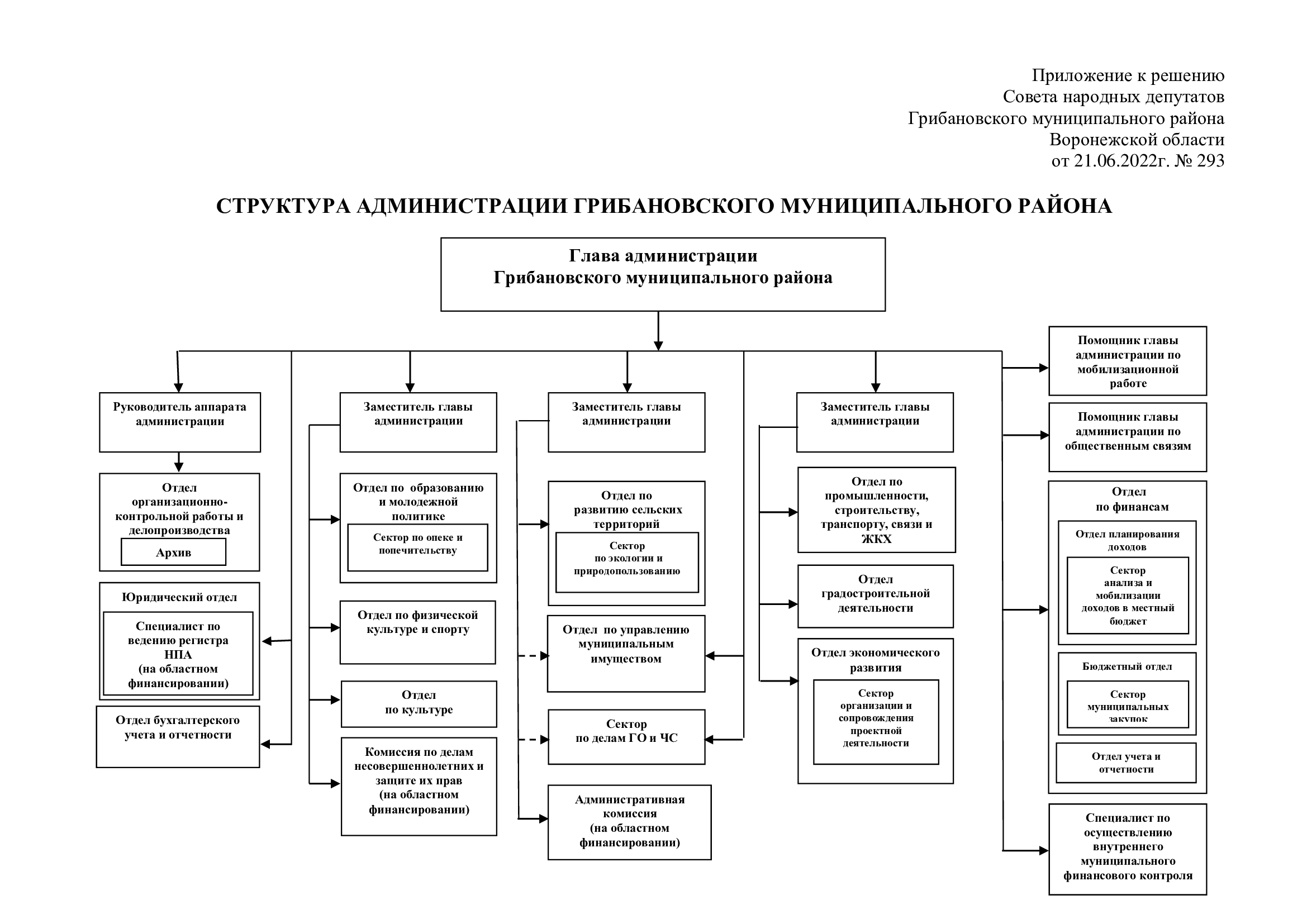 _______________________________________________________________________________________________Официальная информация Совета народных депутатовГрибановского муниципального района____________________________________________________________________________________________________ИНФОРМАЦИОННОЕ СООБЩЕНИЕУважаемые грибановцы!В целях подготовки и проведения публичных слушаний по вопросу «О проекте решения «О внесении изменений и дополнений в Устав Грибановского муниципального района Воронежской области»,  назначенных на 25 августа 2022 года в 14 часов 00 минут в зале администрации Грибановского муниципального района по адресу: пгт. Грибановский, ул. Центральная, 4, сообщаем, что предложения и замечания граждан по проекту решения, заявки на участие (регистрация граждан, желающих выступить на публичных слушаниях), принимаются до 19 августа 2022 года до 16 часов по адресу: пгт Грибановский, ул. Центральная, 4, каб. 20, а также посредством официального сайта администрации Грибановского муниципального района в информационно-телекоммуникационной сети «Интернет». С материалами и документами, выносимыми на публичные слушания, всем заинтересованным лицам можно ознакомиться по адресу: пгт. Грибановский, ул. Центральная, 4, каб. 20, в рабочие дни – с 9 до 16 часов и на официальном сайте администрации Грибановского муниципального района.Контактный телефон – 3-05-31.Организационный комитет по подготовке и проведению публичных слушаний                                                                   ________________________________________________________________________________________________Официальная информация администрации Грибановского муниципального района____________________________________________________________________________________________________АДМИНИСТРАЦИЯГРИБАНОВСКОГО МУНИЦИПАЛЬНОГО РАЙОНА
ВОРОНЕЖСКОЙ ОБЛАСТИП О С Т А Н О В Л Е Н И Еот  16.06.2022 г. №  347пгт. ГрибановскийО нормативе стоимости 1 кв.м. общей площади жилья по Грибановскому муниципальному району Воронежской области на третий квартал 2022 годаНа основании п. 13 Правил предоставления молодым семьям социальных выплат на приобретение (строительство) жилья и их использования, утвержденных постановлением Правительства РФ от 17.12.2010 № 1050 «О реализации отдельных мероприятий государственной программы Российской Федерации «Обеспечение доступным и комфортным жильем и коммунальными услугами граждан Российской Федерации», подпрограммы №1 «Создание условий для обеспечения доступным и комфортным жильем населения Грибановского муниципального района» муниципальной программы «Обеспечение доступным и комфортным жильем и коммунальными услугами населения Грибановского муниципального района», утвержденной постановлением администрации Грибановского муниципального района от 25.12.2013 г. №1043 и, в целях расчета размера социальной выплаты участникам подпрограммы для приобретения (строительства) жилья, администрация Грибановского муниципального района п о с т а н о в л я е т:1. Установить норматив стоимости 1 кв.м. общей площади жилья по Грибановскому муниципальному району на третий квартал 2022 года в размере 18 000 (восемнадцать тысяч) рублей.2. Контроль исполнения настоящего постановления возложить на. заместителя главы администрации Грибановского муниципального района О.А. Слизову.Глава администрациимуниципального района                                                                                                                                                В.В. МамаевАДМИНИСТРАЦИЯГРИБАНОВСКОГО МУНИЦИПАЛЬНОГО РАЙОНА
                 ВОРОНЕЖСКОЙ ОБЛАСТИ                П О С Т А Н О В Л Е Н И Еот 17.06.2022г. № 350  п.г.т.  ГрибановскийВ связи с организационно-кадровыми изменениями  администрация Грибановского муниципального района п о с т а н о в л я е т:1. Внести в состав комиссии по проведению торгов (аукционов, конкурсов) по продаже находящихся в муниципальной собственности земельных участков и земельных участков, государственная собственность на которые не разграничена, или  права на заключение договоров аренды таких земельных участков, утвержденный  постановлением  администрации Грибановского района от 10.09.2004  № 326 изменения, изложив в новой редакции, согласно приложению к настоящему постановлению.           2. Контроль за исполнением данного постановления возложить на заместителя главы администрации Грибановского муниципального района Тарасова М.И.Глава   администрациимуниципального района                                                                                                                                      В.В. МамаевПриложение к        постановлению        администрации  Грибановского   муниципального  района                                                                                                от 17.06.2022 г. №350                                                                                      Состав комиссии  по проведению торгов (аукционов, конкурсов) по продаже  находящихся в муниципальной собственности земельных участков и земельных участков, государственная собственность на которые не разграничена, или права на заключение договоров аренды таких земельных участков   АДМИНИСТРАЦИЯГРИБАНОВСКОГО МУНИЦИПАЛЬНОГО РАЙОНА
                 ВОРОНЕЖСКОЙ ОБЛАСТИ                П О С Т А Н О В Л Е Н И Еот  23.06.2022 г. №  361    п.г.т.  ГрибановскийО внесении изменений в муниципальную программу Грибановского муниципального района Воронежской области «Экономическое развитие», утвержденную постановлением администрации Грибановского муниципального района воронежской области от  25.12.2013 № 1049                   С целью оптимизации расходования бюджетных средств, согласно рекомендаций департамента предпринимательства и торговли Воронежской области администрация Грибановского муниципального района  п о с т а н о в л я е т:        	1. Внести в муниципальную программу Грибановского муниципального района Воронежской области «Экономическое развитие», утвержденную постановлением администрации Грибановского муниципального района Воронежской области от 25.12.2013 № 1049, изменения, изложив в новой редакции согласно приложению к настоящему постановлению.2. Контроль за исполнением настоящего постановления возложить на заместителя главы администрации Грибановского муниципального района Воронежской области А.И. Малютина.Глава администрациимуниципального района                                                                                                                                                                         В.В. МамаевПриложение к постановлению администрации Грибановского муниципального района Воронежской области от 23.06.2022 № 361МУНИЦИПАЛЬНАЯ ПРОГРАММАГрибановского муниципального района Воронежской области «Экономическое развитие»на 2014-2024 гг.ПАСПОРТ Муниципальной программы Грибановского муниципального района Воронежской области «Экономическое развитие» на 2014-2024гг.               1.   Общая характеристика сферы реализации муниципальной программыОказание содействия развитию муниципальных образований и местного самоуправления в Воронежской области основывается на положениях Конституции Российской Федерации, действующего законодательства. Активное участие в достижении результатов реализации муниципальной программы предполагается со стороны органов местного самоуправления, институтов гражданского общества, граждан муниципальных образований Грибановского муниципального района Воронежской области.В настоящее время на территории Грибановского муниципального района Воронежской области расположено 1 городское и 16 сельских поселений. Численность населения на 01.01.2022 г. – 28 600 человек. Основной проблемой в развитии муниципальных образований района является низкий уровень финансовой обеспеченности муниципалитетов, недостаточный для решения вопросов местного значения, в связи с чем, принимаются меры по привлечению средств федерального, областного, местного бюджетов, частных инвестиций. Проведенный анализ показывает, что муниципальные образования района значительно отличаются по уровню социально-экономического развитию. Повышение уровня социально-экономического развития муниципальных образований и сокращение существующих различий является одним из ключевых приоритетов политики в сфере развития муниципальных образований района. Основной задачей органов местного самоуправления должно стать выявление и раскрытие потенциала развития каждого муниципального образования, с целью максимального использования имеющихся преимуществ и обеспечения динамичного социально-экономического развития муниципального образования. Конституционные принципы организации деятельности органов государственной власти субъектов Российской Федерации и организации местного самоуправления в Российской Федерации раскрыты в федеральных законах: от 6 октября . № 184-ФЗ «Об общих принципах организации законодательных (представительных) и исполнительных органов государственной власти субъектов Российской Федерации» и от 6 октября . № 131-ФЗ «Об общих принципах организации местного самоуправления в Российской Федерации». Реализация муниципальной программы позволит повысить ответственность местных руководителей за социально-экономическое развитие муниципальных образований.Значительное влияние на социально-экономическое развитие муниципальных образований оказывает деятельность органов местного самоуправления. При этом, по-прежнему, актуальными остаются вопросы законодательного регулирования объемов полномочий органов местного самоуправления, укрепления финансовой самостоятельности муниципальных образований.Эффективная система муниципального управления в Грибановском муниципальном районе является одним из основных условий социально-экономического развития района.Инвестиционная политика района реализуется с учетом вложений собственных средств и привлеченных средств (федерального, областного бюджетов, средств предприятий и населения). С целью активизации инвестиционного процесса на территории района администрацией определены меры по поддержке инвестиционной деятельности предприятий и организаций района, прежде всего, участвующих в Программе экономического и социального развития района. Организована работа по продвижению социально значимых инвестиционных проектов и предложений. На официальном Интернет-сайте администрации района открыт раздел «Инвестиционные предложения», на котором размещена информация об инвестиционной деятельности в районе.Оборот розничной торговли через все каналы реализации в действующих ценах  составил  1876,44 млн. рублей или 100,8 % к соответствующему уровню 2020 года. Ведущее место в обеспечении населения потребительскими товарами принадлежит негосударственному сектору, который обеспечивает 100 % товарооборота.В макроструктуре оборота розничной торговли продовольственные и непродовольственные товары имеют следующий удельный вес – 50,5% и 49,5% соответственно.   Розничный товарооборот на душу населения составил  64,8 тыс. рублей. На территории Грибановского муниципального района розничную торговлю осуществляют 11 крупных универсамов, 66 продовольственных и 70 непродовольственных магазинов, 32 магазина со смешанным ассортиментом, 12 аптек, 10 павильонов и 13 киосков, 13 АЗС, 15 ФАПов. В целом по району на 1000 жителей приходится 7 торговых точек.На территории пгт Грибановский работает универсальная ярмарка, на которой 75 торговых мест, из них - 30 мест предназначены для граждан, осуществляющих деятельность по продаже сельскохозяйственной продукции, ведущие крестьянские (фермерские) хозяйства или занимающиеся садоводством, огородничеством и животноводством. В селах Нижний Карачан и  Листопадовка еженедельно проводятся местные ярмарки по продаже товаров.Платные услуги населению района оказывают предприятия и организации различных форм собственности - это  услуги связи, жилищно-коммунальные услуги, услуги учреждений здравоохранения, культуры, дошкольного и дополнительного образования, правовые услуги, услуги пассажирского транспорта и прочее.Объем платных услуг населению составил 93,3 млн. рублей или 101,2 % к соответствующему уровню 2020 года,  темп роста в сопоставимых ценах -  97,2 %.Бытовые услуги жителям района, в основном, оказывают индивидуальные предприниматели - это ритуальные услуги, ремонт сложной бытовой техники, строительные услуги, парикмахерские услуги, техническое обслуживание и ремонт транспортных средств, ремонт обуви, услуги бани, ремонт и пошив швейных изделий.Бытовых услуг населению оказано на сумму 13,5 млн. рублей, транспортных услуг- 4,3  млн. рублей, жилищных услуг– 3,3 млн. рублей, коммунальных услуг – 42 млн. рублей.Изложенное выше свидетельствует о необходимости данной Программы с целью повышения раскрытия потенциала в органах местного самоуправления поселений Грибановского муниципального района, соблюдения принципов единства требований к эффективности социально-экономического развития сельских поселений, координации усилий всех заинтересованных сторон и эффективного использования бюджетных средств как стимул последующего развития.Осуществление мероприятий муниципальной программы позволит создать необходимые условия для социально-экономического развития муниципальных образований Грибановского муниципального района Воронежской области, окажет содействие в формировании положительного инвестиционного климата, привлекательного социального имиджа, а также создании новых рабочих мест, снижение безработицы, обеспечение занятости молодежи, трудоустройство других социально незащищенных категорий населения; повышение благосостояния населения, снижение общей социальной напряженности в Грибановском муниципальном районе, насыщение потребительского рынка товарами и услугами, удовлетворение потребительского спроса населения.2.  Приоритеты муниципальной политики в сфере реализации муниципальной программы, цели, задачи и показатели (индикаторы) достижения целей решения задач, описание основных, ожидаемых конечных результатов муниципальной программы, сроков и этапов реализации муниципальной программы2.1. Приоритеты муниципальной политики в сфере реализации муниципальной программыСовременное состояние экономики Грибановского муниципального района не отвечает его потенциальным возможностям. Решение задач дальнейшего экономического развития района требует тщательного отбора приоритетных задач и направлений повышения эффективности реального сектора экономики, формирования условий для привлечения инвестиций, создания и внедрения механизмов оказания государственной и муниципальной поддержки инвестиционной деятельности. Такой подход можно реализовать только на базе комплексного использования программно-целевых методов, стимулирования инвестиционной деятельности и формирования системы поддержки предпринимательства. В рамках программы предусмотрено выстраивание взаимоотношений бизнеса, власти и населения, которое предполагает невмешательство в деятельность предпринимателей, но при этом создание благоприятных условий для развития их деятельности и привлечения в экономику района инвестиций. Программа предназначена для принятия управленческих решений, разработки конкретных механизмов поддержки инвестиционных проектов развития реального сектора экономики, социальной, общественной инфраструктур, повышения качества жизни населения района, повышение эффективности социально-экономического развития поселений района. Программа является нормативной основой текущего и перспективного планирования социально-экономического развития района.В числе приоритетов определены следующие направления:- поддержка и стимулирование социально-экономического развития поселений района; - долгосрочное и среднесрочное планирование социально-экономического развития Грибановского муниципального района;- повышение уровня правовой грамотности и информированности населения Грибановского муниципального района в вопросе защиты прав потребителей;- совершенствование нормативной правовой базы, направленной на формирование системы поддержки инвесторов и развития предпринимательства на муниципальном уровне.2.2. Цели, задачи и показатели (индикаторы) достижения целей решения задач, описание основных, ожидаемых конечных результатов муниципальной программы, сроков и этапов реализации муниципальной программы.2.2.1. Основные цели программы.1. Создание условий для формирования эффективной экономики муниципального района и его поселений, способной обеспечить последовательное повышение уровня и качества жизни населения и увеличение доходной части местных бюджетов.2. Повышение эффективности муниципальной поддержки инвестиционной деятельности на территории муниципального района.3. Создание благоприятного предпринимательского климата и условий для ведения бизнеса.4. Удовлетворение потребностей сельского населения Грибановского муниципального района в услугах торговли.2.1.2. Задачи муниципальной программы.1. Создание условий для приближения уровня жизни населения муниципального района к среднему по области.2. Создание административно-хозяйственных, финансово-экономических условий для решения вопросов местного значения муниципального района и его поселений. 3. Создание условий для привлечения инвестиций в развитие экономики района.4. Повышение предпринимательской активности и развитие малого и среднего предпринимательства, а также физических лиц, не являющихся индивидуальными предпринимателями и применяющие специальный налоговый режим «Налог на профессиональный доход» - самозанятых граждан.5. Улучшение торгового обслуживания населения Грибановского муниципального района, проживающего в сельской местности.2.1.3. Показатели (индикаторы) достижения целей решения задач.Сведения о показателях (индикаторах) муниципальной программы Грибановского муниципального района и их значениях отражены в Таблице «Сведения о показателях (индикаторах) муниципальной программы и их значениях».Методики расчёта показателей.«Увеличение объема инвестиций в основной капитал (за исключением бюджетных средств) Увеличение объема инвестиций в основной капитал муниципального района отчетного периода к предыдущему.Единица измерения - тыс. руб.«Число субъектов малого и среднего предпринимательства в расчете на 10 тыс. человек населения».Показатель определяется как отношение количества субъектов малого и среднего предпринимательства муниципального района к фактической численности населения муниципального района, умноженное на 10000.Расчёт показателя осуществляется по формуле:Чмсп = Кмсп / Чпн *10000,          где: Чмсп- число субъектов малого и среднего предпринимательства с учётом индивидуальных предпринимателей и крестьянско – фермерских хозяйств на 10000 человек населения; Кмсп - количество субъектов малого и среднего предпринимательства муниципального района с учётом индивидуальных предпринимателей и крестьянско – фермерских хозяйств по состоянию на 1 января года, следующего за отчётным (ед.); Чпн - численность населения муниципального района по состоянию на 1 января года, следующего за отчётным (чел.).Показатель рассчитывается один раз в пять лет, на основании данных сплошного наблюдения за деятельностью субъектов малого и среднего предпринимательства.Единица измерения – единиц.«Количество субъектов малого и среднего предпринимательства с учетом индивидуальных предпринимателей и крестьянско-фермерских хозяйств».Показатель определяется расчётным путём, на основании данных сплошного наблюдения за деятельностью субъектов малого и среднего предпринимательства.«Доля среднесписочной численности работников (без внешних совместителей) малых и средних предприятий в среднесписочной численности работников (без внешних совместителей) всех предприятий и организаций»Показатель определяется как отношение среднесписочной численности работников (без внешних совместителей) малых и средних предприятий к среднесписочной численности работников (без внешних совместителей) всех предприятий и организаций.Расчёт показателя осуществляется по формуле:Д = (Пм + Пср) / (Пкр + Пм)*100%, где:Д- доля среднесписочной численности работников (без внешних совместите-лей) малых и средних предприятий в среднесписочной численности работников (без внешних совместителей) всех предприятий и организаций; Пм – среднесписочная численность работников (без внешних совместите-лей) малых предприятий района; Пср- среднесписочная численность работников (без внешних совместителей) средних предприятий района;Пкр - среднесписочная численность работников (без внешних совместителей) крупных и средних предприятий и некоммерческих организаций (без субъектов малого предпринимательства) муниципального района. Единица измерения – %.«Объем расходов бюджета муниципального образования на развитие и поддержку малого и среднего предпринимательства в расчете на 1 жителя муниципального образования»Значение показателя рассчитывается по формуле:                                                           Vpб 
                                      Vрбмо = ------------ ,                                    Чснгде:Vрбмо - объем расходов бюджета муниципального образования на развитие и поддержку малого и среднего предпринимательства в расчете на 1 жителя муниципального образования (руб.);V рб - объем расходов бюджета муниципального образования на развитие и поддержку малого и среднего предпринимательства за отчетный период (год) (руб.);Ч сн - среднегодовая численность постоянного населения муниципального
образования	(человек).Разъяснения по показателю.При расчете данного показателя отражаются расходы на решение вопросов местного значения в области содействия развитию малого и среднего предпринимательства в рамках реализации мероприятий муниципальных программ по развитию малого и среднего предпринимательства.В качестве исходных данных при формировании значения регионального показателя эффективности развития муниципальных районов и городских округов Воронежской области в части определения среднегодовой численности постоянного населения муниципального образования используются данные, предоставляемые территориальным органом Федеральной службы государственной статистики по Воронежской области.«Доля сельского населения, обеспеченного услугами торговли не менее 2-х раз в неделю» процентов.Расчет показателя осуществляется по формуле:                                      Dосн = Чосн / Чсн x 100,где:Dосн - доля сельского населения, обеспеченного услугами торговли, не менее 2-х раз в неделю,  процентов;Чосн – численность сельского населения Грибановского муниципального района, обеспеченного услугами торговли, не менее 2-х раз в неделю,  человек;Чсн – численность сельского населения Грибановского муниципального района, человек.«Оборот розничной торговли», млн. рублей.Показатель определяется расчётным путём, на основании данных наблюдения за деятельностью субъектов малого и среднего предпринимательства.2.1.4. Основные, ожидаемые конечные результаты муниципальной программы.2.1.5. Этапы реализации программы.Общий срок реализации программы рассчитан на период 2014-2024 гг. Программа реализуется в один этап.3. Обоснование выделения подпрограмм и обобщенная характеристика основных мероприятий.3.1. Обоснование выделения подпрограмм.Роль малого и среднего предпринимательства, а также физических лиц, не являющихся индивидуальными предпринимателями и применяющие специальный налоговый режим «Налог на профессиональный доход» - самозанятых граждан в экономике Грибановского муниципального района постоянно возрастает, обеспечивая решение ряда важных задач, таких, как насыщение потребительского рынка товарами, услугами, увеличение платежей в бюджет, сокращение уровня безработицы.Выполнить свою социально-экономическую и политическую роль малое и среднее предпринимательство и физические лица, не являющихся индивидуальными предпринимателями и применяющие специальный налоговый режим «Налог на профессиональный доход» - самозанятые граждане смогут только при наличии благоприятных условий для их деятельности. Создание условий для развития малого и среднего предпринимательства и физических лиц, не являющихся индивидуальными предпринимателями и применяющие специальный налоговый режим «Налог на профессиональный доход» - самозанятых граждан является задачей органов местного самоуправления.Основной задачей на предстоящий период должны стать не только поддержание сложившегося количественного уровня субъектов малого и среднего предпринимательства и физических лиц, не являющихся индивидуальными предпринимателями и применяющие специальный налоговый режим «Налог на профессиональный доход» - самозанятых граждан, но и осуществление комплекса мер, направленных на повышение эффективности их деятельности, реализацию в полной мере предпринимательского ресурса, повышение статуса предпринимателя. Программно-целевой метод поддержки малого и среднего предпринимательства и физических лиц, не являющихся индивидуальными предпринимателями и применяющие специальный налоговый режим «Налог на профессиональный доход» - самозанятых граждан обеспечит комплексное решение проблемных вопросов в предпринимательской деятельности, а также определит приоритеты в развитии малого и среднего предпринимательства в Грибановском муниципальном районе. Подпрограмма «Развитие и поддержка малого и среднего предпринимательства в Грибановском муниципальном районе» состоит из 7 основных мероприятий: 1. Организационно-методическое и консультационное сопровождение разработки документов стратегического планирования и проведение опроса – анкетирования представителей бизнес – сообщества района.2. Мероприятия по содействию повышения эффективности производства и качества работ субъектов малого и среднего предпринимательства.3. Предоставление грантов начинающим субъектам малого предпринимательства.4. Предоставление субсидий на компенсацию части затрат субъектов малого и среднего предпринимательства, связанных с уплатой первого взноса (аванса) при заключении договора (договоров) лизинга оборудования с российскими лизинговыми организациями в целях создания и (или) развития либо модернизации производства товаров (работ, услуг), за счет средств УСН, по нормативу 10%.5. Предоставление субсидий на компенсацию части затрат субъектов малого и среднего предпринимательства, связанных с уплатой процентов по кредитам, привлечённым в российских кредитных организациях на строительство (реконструкцию) для собственных нужд производственных зданий, строений и сооружений либо приобретение оборудования в целях создания и (или) развития либо модернизации, за счет средств УСН, по нормативу 10%.6. Предоставление субсидий на компенсацию части затрат субъектов малого и среднего предпринимательства, связанных с приобретением оборудования в целях создания и (или) развития либо модернизации производства товаров (работ, услуг), за счет средств УСН, по нормативу 10%.7. Информационная и консультационная поддержка субъектов малого и среднего предпринимательства и физических лиц, не являющихся индивидуальными предпринимателями и применяющим специальный налоговый режим "Налог на профессиональный доход" - самозанятых граждан.Подпрограмма «Развитие торговли в Грибановском муниципальном районе» состоит из мероприятия: улучшение торгового обслуживания сельского населения Грибановского муниципального района.Исполнителями подпрограммы являются: - отдел экономического развития администрации Грибановского муниципального района;- отдел по финансам администрации Грибановского муниципального района;Ожидаемые результаты реализации подпрограммы к 2024 году составят: - увеличение объёма инвестиций в основной капитал; - создание не менее чем 60 рабочих мест;- снижение безработицы, обеспечение занятости молодежи, трудоустройство других социально незащищенных категорий населения; повышение благосостояния населения, снижение общей социальной напряженности в Грибановском муниципальном районе;- насыщение потребительского рынка товарами и услугами, удовлетворение потребительского спроса населения.- повышение качества действующей системы стратегических документов и создание практических механизмов по их реализации.	Таблица Сведения о показателях (индикаторах) муниципальной программы и их значениях.3.2. Обобщенная характеристика основных мероприятий.Мероприятие 1.    Поощрение поселений Грибановского муниципального района по результатам оценки эффективности их деятельностиНа основании решения Экспертной группы администрация Грибановского муниципального района издает постановление о подведении итогов достижения поселениями значений показателей.Поселению, достигшему наилучших значений показателей в своей группе муниципальных образований, выделяются денежные средства (гранты) для стимулирования развития муниципальных образований, предусмотренных на эти цели бюджетом Грибановского муниципального района.Исполнители:- отдел экономического развития администрации Грибановского муниципального района;-  отдел по финансам администрации Грибановского муниципального района;Финансирование мероприятия:- из средств местного бюджета - 945 тыс. рублей.Срок исполнения – в течение 2014-2024 ггМероприятие 2. Организационно-методическое и консультационное сопровождение разработки документов стратегического планирования и проведение опроса – анкетирования представителей бизнес – сообщества района.Организационно-методическое и консультационное сопровождение разработки документов стратегического планирования.Цели мероприятия: – соответствие документов стратегического планирования Грибановского муниципального района федеральной и региональной нормативно – правовой базе-  получение актуальной информации об удовлетворенности бизнес - сообщества, для оптимального направления действий органов местного самоуправленияРеализация мероприятия – корректировка программы социально-экономического развития Грибановского муниципального района Воронежской области на 2014-2024 гг. внесение изменений и дополнений в нормативно-правовые акты администрации Грибановского муниципального района, разработчиком которых является отдел экономического развития, разработка Стратегии социально экономического развития Грибановского муниципального района в 2018 году, на последующий период.- проведение опроса – анкетирования представителей бизнес – сообщества района, для выявления актуальной информации об удовлетворенности бизнес - сообщества, для оптимального направления действий органов местного самоуправленияИсполнители:- отдел экономического развития администрации Грибановского муниципального района;- главы администраций городского и сельских поселений района.Финансирование мероприятия:- из средств местного бюджета - 150 тыс. рублей.Срок исполнения – в течение 2014-2024 гг.Мероприятие 3. Мероприятия по содействию повышения эффективности производства и качества работ субъектов малого и среднего предпринимательства.Цель мероприятия – повышения эффективности производства и качества работ субъектов малого и среднего предпринимательства, повышение их роли в социальном и экономическом развитии Грибановского муниципального района.Реализация мероприятия – предоставление субсидии на открытие и работу центра поддержки предпринимательства в Грибановском муниципальном районе, согласно порядка предоставления субсидий.Исполнители:- отдел экономического развития администрации Грибановского муниципального района;- отдел по финансам администрации Грибановского муниципального района;Финансирование мероприятия:- из средств местного бюджета – 604,9 тыс. рублей.Срок исполнения – в течение 2014-2024 гг.Мероприятие 4. Предоставление грантов начинающим субъектам малого предпринимательства.       Цель мероприятия – Создание благоприятного предпринимательского климата и условий для ведения бизнеса.Реализация мероприятия – субсидирование начинающих субъектов малого и среднего предпринимательства.Исполнители:- отдел экономического развития администрации Грибановского муниципального района;- отдел по финансам администрации Грибановского муниципального района;Финансирование мероприятия:- из средств федерального бюджета – 960 тыс. рублей.- из средств областного бюджета – 240 тыс. рублей.- из средств местного бюджета – 249,5 тыс. рублей.Срок исполнения – в течение 2014-2024 гг.Мероприятие 5. Предоставление субсидий на компенсацию части затрат субъектов малого и среднего предпринимательства, связанных с уплатой первого взноса (аванса) при заключении договора (договоров) лизинга оборудования с российскими лизинговыми организациями в целях создания и (или) развития либо модернизации производства товаров (работ, услуг), за счет средств УСН, по нормативу 10%.       Цель мероприятия – Создание благоприятного предпринимательского климата и условий для ведения бизнеса. Техническое оснащение и переоснащение производства за счет приобретения субъектами МСП оборудования, устройств и механизмов по договорам лизинга.Реализация мероприятия – субсидирование субъектов малого и среднего предпринимательства.Исполнители:- отдел экономического развития администрации Грибановского муниципального района;- отдел по финансам администрации Грибановского муниципального района;Финансирование мероприятия:- из средств федерального бюджета – 166,6 тыс. рублей.- из средств областного бюджета –8,7 тыс. рублей.- из средств местного бюджета – 800,5 тыс. рублей.Срок исполнения – в течение 2014-2024 гг.Мероприятие 6. Предоставление субсидий на компенсацию части затрат субъектов малого и среднего предпринимательства, связанных с уплатой процентов по кредитам, привлечённым в российских кредитных организациях на строительство (реконструкцию) для собственных нужд производственных зданий, строений и сооружений либо приобретение оборудования в целях создания и (или) развития либо модернизации, за счет средств УСН, по нормативу 10%.Цель мероприятия – Создание благоприятного предпринимательского климата и условий для ведения бизнеса. Техническое оснащение и переоснащение производства за счет строительства (реконструкции) для собственных нужд производственных зданий, строений и сооружений либо приобретение оборудования в целях создания и (или) развития либо модернизации за счёт кредитных средств.Реализация мероприятия – субсидирование субъектов малого и среднего предпринимательства.Исполнители:- отдел экономического развития администрации Грибановского муниципального района;- отдел по финансам администрации Грибановского муниципального района;Финансирование мероприятия:- из средств местного бюджета – 2083,2 тыс. рублей.Срок исполнения – в течение 2014-2024 гг.Мероприятие 7. Предоставление субсидий на компенсацию части затрат субъектов малого и среднего предпринимательства, связанных с приобретением оборудования в целях создания и (или) развития либо модернизации производства товаров (работ, услуг), за счет средств УСН, по нормативу 10%.       Цель мероприятия – Создание благоприятного предпринимательского климата и условий для ведения бизнеса. Техническое оснащение и переоснащение производства за счет приобретения оборудования в целях создания и (или) развития либо модернизации производства товаров (работ, услуг). Реализация мероприятия – субсидирование субъектов малого и среднего предпринимательства.Исполнители:- отдел экономического развития администрации Грибановского муниципального района;- отдел по финансам администрации Грибановского муниципального района;Финансирование мероприятия:- из средств местного бюджета – 10750 тыс. рублей.Срок исполнения – в течение 2014-2024 гг.Мероприятие 8. Информационная и консультационная поддержка субъектов малого и среднего предпринимательства и физических лиц, не являющихся индивидуальными предпринимателями и применяющим специальный налоговый режим "Налог на профессиональный доход" - самозанятых граждан.Цель мероприятия – создание благоприятных условий для развития физических лиц, не являющихся индивидуальными предпринимателями и применяющим специальный налоговый режим "Налог на профессиональный доход" - самозанятых граждан, повышение их роли в социальном и экономическом развитии Грибановского муниципального района.Реализация мероприятия – оказание информационной и консультационной поддержки субъектам малого и среднего предпринимательства и физическим лицам, не являющихся индивидуальными предпринимателями и применяющим специальный налоговый режим "Налог на профессиональный доход" - самозанятым гражданам.Исполнители:- отдел экономического развития администрации Грибановского муниципального района.Срок исполнения – в течение 2014-2024 гг.Мероприятие 9.  Улучшение торгового обслуживания сельского населения Грибановского муниципального района. Цель мероприятия – Удовлетворение потребностей сельского населения Грибановского муниципального района в услугах торговли. Содержание основного мероприятия – приобретение администрацией Грибановского муниципального района специализированного автотранспорта для торгового обслуживания сельского населения, проживающего в отдаленных и малонаселенных пунктах. Порядок использования специализированного автотранспорта, в том числе путем передачи во временное пользование хозяйствующим субъектам, осуществляющим торговое обслуживание, устанавливается администрацией Грибановского муниципального района. Исполнители:- отдел экономического развития администрации Грибановского муниципального района;- отдел по финансам администрации Грибановского муниципального района;Финансирование мероприятия:- из средств областного бюджета – 6267,4 тыс. рублей.- из средств местного бюджета – 176,3 тыс. рублей.Срок исполнения – в течение 2014-2024 гг.4. Ресурсное обеспечение реализации муниципальной программы       Общий объем финансовых средств, для реализации программы составляет 23402,1 тыс. руб.4.1. Объемы и источники финансирования муниципальной программы.Указаны в таблице «Финансовое обеспечение и прогнозная (справочная) оценка расходов федерального, областного и местных бюджетов, бюджетов территориальных государственных внебюджетных фондов, юридических и физических лиц на реализацию муниципальной программы Грибановского муниципального района Воронежской области «Экономическое развитие»» (Приложение № 1)5. Анализ рисков реализации муниципальной программы и описание мер управления рисками реализации муниципальной программыРиски реализации программы, а также соответствующие способы управления соответствующими рисками представлены ниже. При любом сценарии реализации Программы существуют следующие риски:- макроэкономические риски, связанные с возможностью ухудшения внутренней и внешней конъюнктуры и снижения темпов роста экономики, высокой инфляцией и кризисом банковской системы;- финансовые риски, связанные с возникновением бюджетного дефицита и вследствие этого недостаточным уровнем бюджетного финансирования;- техногенные и экологические риски. Любая крупная природная, технологическая или экологическая катастрофа, вероятность которой полностью исключать нельзя, потребует дополнительных ресурсов по ликвидации ее последствий;Вместе с тем следует учитывать определенные риски целевого программирования:-формальный подход к формированию мероприятий в муниципальных программах;- отсутствие координации планируемых мероприятий по срокам их реализации;- недостаточное или частичное финансирование из региональных бюджетов.Минимизация указанных рисков и негативных факторов возможна за счет механизмов государственной поддержки, рационального использования бюджетных средств и максимальной координации действий участников Программы, а также создания новых рабочих мест. 6. Оценка эффективности реализации муниципальной программы.Программа предназначена для разработки конкретных механизмов поддержки развития реального сектора экономики, повышения предпринимательской активности и развития малого и среднего предпринимательства.В результате реализации мероприятий Программы к 2024 году будут достигнуты следующие социально-экономические показатели:- увеличение объёма инвестиций в основной капитал;- создание новых рабочих мест;- снижение безработицы, обеспечение занятости молодежи, трудоустройство других социально незащищенных категорий населения; повышение благосостояния населения, снижение общей социальной напряженности в Грибановском муниципальном районе;- насыщение потребительского рынка товарами и услугами, удовлетворение потребительского спроса населения.- повышение качества действующей системы стратегических документов и создание практических механизмов по их реализации.7. Подпрограммы муниципальной программы.   ПОДПРОГРАММА № 1 «Проведение мониторинга и оценки эффективности развития муниципальных образований Грибановского муниципального района» муниципальной программы«Экономическое развитие» на  2014-2024 гг.»ПАСПОРТПодпрограммы «Проведение мониторинга и оценки эффективности развития муниципальных образований Грибановского муниципального района» муниципальной программы «Экономическое развитие» на 2014-2024 гг.»1. Характеристика сферы реализации подпрограммыВ целях повышения результативности управления социально-экономическим развитием поселений Грибановского муниципального района, качества решения вопросов местного значения, укрепления взаимодействия администрации района и администраций поселений, оценки эффективности развития поселений.Достигшими наилучших значений показателей признаются поселения, набравшие в своей группе максимальную интегральную бальную оценку по показателям в соответствии с Перечнем, с учетом решения Экспертной группы.Если интегральная бальная оценка будет одинаковой у нескольких поселений, то грант, предусмотренный для группы, распределяется между этими поселениями в равных долях. О подведении итогов достижения поселениями значений показателей принимается решение Экспертной группы, которое должно содержать предложения по определению победителей в каждой группе поселений.На основании решения Экспертной группы администрация Грибановского муниципального района издает постановление о подведении итогов достижения поселениями значений показателей.Поселению, достигшему наилучших значений показателей в своей группе муниципальных образований, выделяются денежные средства (гранты) для стимулирования развития муниципальных образований, предусмотренных на эти цели бюджетом Грибановского муниципального района и правительством Воронежской области.2. Приоритеты муниципальной политики в сфере реализации подпрограммы, цели, задачи и показатели (индикаторы) достижения целей и решения задач, описание основных ожидаемых конечных результатов подпрограммы, сроков и контрольных этапов реализации подпрограммы2.1. Цели подпрограммы.         Целью подпрограммы является Создание условий для формирования эффективной экономики муниципального района и его поселений, способной обеспечить последовательное повышение уровня и качества жизни населения и увеличение доходной части местных бюджетов. 2.2. Задачи подпрограммы.1. Создание условий для приближения уровня жизни населения муниципального района к среднему по области.2.3. Показатели (индикаторы) достижения целей решения задач.В результате реализации мероприятий подпрограммы в 2024 году будут достигнуты следующие социально-экономические показатели, характеризующие экономическую, бюджетную и социальную эффективность мероприятий программы:2.4. Основные, ожидаемые конечные результаты подпрограммы муниципальной программы.2.5. Сроки и этапы реализации подпрограммы.Общий срок реализации подпрограммы рассчитан на период с 2014 по 2024 год (в один этап).3.Характеристика основных мероприятий подпрограммыМероприятие 1. Поощрение поселений Грибановского муниципального района по результатам оценки эффективности их деятельностиВ целях повышения результативности управления социально-экономическим развитием поселений Грибановского муниципального района, качества решения вопросов местного значения, укрепления взаимодействия администрации района и администраций поселений, оценки эффективности развития поселений.Достигшими наилучших значений показателей признаются поселения, набравшие в своей группе максимальную интегральную бальную оценку по показателям в соответствии с Перечнем, с учетом решения Экспертной группы.Если интегральная бальная оценка будет одинаковой у нескольких поселений, то расчет интегрального значения бальной оценки уточняется по дополнительному критерию оценки эффективности развития поселений Грибановского муниципального района Воронежской области.  О подведении итогов достижения поселениями значений показателей принимается решение Экспертной группы, которое должно содержать предложения по определению победителей в каждой группе поселений.На основании решения Экспертной группы администрация Грибановского муниципального района издает постановление о подведении итогов достижения поселениями значений показателей.Поселению, достигшему наилучших значений показателей в своей группе муниципальных образований, выделяются денежные средства (гранты) для стимулирования развития муниципальных образований, предусмотренных на эти цели бюджетом Грибановского муниципального района и правительством Воронежской области.Исполнители:- отдел экономического развития администрации Грибановского муниципального района;-  отдел по финансам администрации Грибановского муниципального района;Финансирование мероприятия:- из средств федерального бюджета – 0 тыс. рублей.- из средств областного бюджета – 0 тыс. рублей.- из средств местного бюджета - 945 тыс. рублей.Срок исполнения – в течение 2014-2024 гг.Основные меры муниципального и правового регулирования подпрограммыПодготовка предложений по внесению дополнений и изменений в действующие правовые акты органов местного самоуправления Грибановского муниципального района, регламентирующие поддержку развития поселений района по итогам оценки эффективности их развития.Объем финансирования мероприятия по поддержке эффективности развития поселений района определяется средствами, предусмотренными бюджетом Грибановского муниципального района.Финансовое обеспечение реализации подпрограммыОбщий объем финансирования подпрограммы – 945 тыс. руб., из них: - федеральный бюджет – 0 тыс. руб., областной бюджет – 0 тыс. руб.; районный бюджет – 945 тыс. руб. В том числе по годам реализации:2014 г. - 105 тыс. руб.;2015 г. - 105 тыс. руб.;2016 г. – 105 тыс. руб.;2017 г. – 105 тыс. руб.;2018 г. - 105 тыс. руб.;2019 г. – 105 тыс. руб.;2020 г. - 105 тыс. руб.;2021 г. - 105 тыс. руб.;2022 г. - 105 тыс. руб.;2023 г. - 0 тыс. руб.;2024 г. - 0 тыс. руб. Объемы и источники финансирования подпрограммымуниципальной программыАнализ рисков реализации подпрограммы и описание мер управления рисками реализации подпрограммыОценка эффективности реализации подпрограммыВ результате реализации мероприятий подпрограммы к 2024 году будут достигнуты следующие социально-экономические показатели, характеризующие экономическую, бюджетную и социальную эффективность развития поселений Грибановского муниципального района:Показатели экономической эффективности:- увеличение доли налоговых и неналоговых доходов местного бюджета в общем объеме доходов бюджета муниципального образования (без учета безвозмездных поступлений, имеющих целевой характер;Показатели социальной эффективности:- Увеличение количества обустроенных мест массового отдыха на территории поселений Грибановского  муниципального района;-  Организация системного сбора и  вывоза твердых бытовых отходов;- Уменьшение количества жалоб от населения в районную администрацию и правительство Воронежской области на исполнение полномочий главы поселения в расчете на 1000 чел.  населения, нашедших свое подтверждение;- Организация ритуальных услуг и содержание мест захоронения.ПОДПРОГРАММА № 2 «Развитие и поддержка малого и среднего предпринимательства в Грибановском муниципальном районе» муниципальной программы«Экономическое развитие» на 2014-2024 гг.»	ПАСПОРТПодпрограммы «Развитие и поддержка малого и среднего предпринимательства в Грибановском муниципальном районе» муниципальной программы «Экономическое развитие» на 2014-2024 гг.»Характеристика сферы реализации подпрограммы  Малый бизнес как явление социальное, экономическое и политическое, охватывающее практически все отрасли деятельности, должен решить для развития Грибановского района следующие основные задачи:- в социальном аспекте - способствовать обеспечению занятости и материальному благополучию населения, его духовному и культурному развитию, удовлетворению материальных потребностей через расширение рынка потребительских товаров и сферы услуг;- в экономическом - содействовать развитию конкурентной рыночной экономики, увеличению валового районного продукта, повышению доходов консолидированного бюджета района и внебюджетных фондов;- в политическом - обеспечить формирование среднего класса - основного гаранта социальной и политической стабильности общества.Развитие МСП продолжает сдерживаться следующими основными проблемами:- слабой ориентированностью нормативной правовой базы на стимулирование развития малого предпринимательства, включая налоговое, трудовое, гражданское законодательство, иные нормативные правовые акты, регламентирующие вопросы организации и деятельности субъектов малого бизнеса. В правовой плоскости лежит решение проблем создания благоприятного налогового режима, формирования системы страхования от потенциальных рисков, совершенствование системы защиты прав предпринимателей. Нормативно-правового закрепления требуют и многие меры государственной поддержки малого предпринимательства, касающиеся кредитной деятельности, создания благоприятных условий для инвестирования и проведения других мер; - недостаточным ресурсным обеспечением (финансовым и имущественным) субъектов МП и объектов инфраструктуры ПМП, включая:а) недостаточный доступ к стартовому капиталу для начинающих предпринимателей; б) недостаточный доступ к капиталу для реализации перспективных инвестиционных проектов развивающихся предприятий; в) неразвитая система государственной гарантийной поддержки субъектов МСП, обращающихся за кредитами в коммерческие банки; д) неразвитость инфраструктуры малого бизнеса на территории  района - наличием на практике административных барьеров во взаимоотношениях малого бизнеса и власти на всех уровнях, сдерживающих развитие МСП;- недостаточным образовательным уровнем руководителей и специалистов, работающих в малом бизнесе, низкой активностью консолидации усилий предпринимателей по защите собственных прав и интересов;- социальной незащищенностью наемных работников в сфере МСП, сохранением нарушений в трудовых отношениях работодателей с работающими по найму, вызывающими текучесть кадров в предпринимательской среде;- недобросовестной конкуренцией на товарных рынках по отношению к малым предприятиям.  Подпрограмма муниципальной программы разработана на основе анализа современного состояния малого бизнеса в районе, тенденций развития МСП в области и с учетом результатов выполнения районных мероприятий по развитию и поддержки МСП в предыдущие годы. 2. Приоритеты муниципальной политики в сфере реализации подпрограммы, цели, задачи и показатели (индикаторы) достижения целей и решения задач, описание основных ожидаемых конечных результатов подпрограммы, сроков и контрольных этапов реализации подпрограммы.2.1. Цели подпрограммы.Целью подпрограммы является реализация государственной политики поддержки и развития МСП и физических лиц, не являющихся индивидуальными предпринимателями и применяющим специальный налоговый режим "Налог на профессиональный доход" - самозанятых граждан в Грибановском муниципальном районе, направленной на создание благоприятной среды для активизации предпринимательской деятельности и решение задач социально-экономического развития района.2.2. Задачи подпрограммы.1. Сокращение административных барьеров для малого и среднего предпринимательства и физических лиц, не являющихся индивидуальными предпринимателями и применяющим специальный налоговый режим "Налог на профессиональный доход" - самозанятых граждан.2. Укрепление социального статуса предпринимателя, повышение престижа и формирование позитивного отношения населения к малому и среднему предпринимательству. 3. Расширение доступа предпринимателей к ресурсной поддержке (финансово-кредитной и имущественной) путем создания механизма предоставления муниципальной поддержки. 4. Обеспечение развития инфраструктуры поддержки МСП на территории Грибановского муниципального района. 5. Повышение профессионализма кадров в предпринимательской среде, а также руководителей и работников предприятий инфраструктуры поддержки МСП, муниципальных служащих, занимающихся вопросами развития и поддержки предпринимательства в районе.      6. Создание новых рабочих мест. 2.3. Показатели (индикаторы) достижения целей решения задач.В результате реализации мероприятий подпрограммы в 2024 году будут достигнуты следующие социально-экономические показатели, характеризующие экономическую, бюджетную и социальную эффективность мероприятий программы:1. Показатели экономической эффективности:- оборот продукции (услуг), производимой малыми предприятиями, в т.ч. микропредприятиями и индивидуальными предпринимателями, тыс.руб. Оценка достижения показателя производится на основании мониторинга малых предприятий на территории муниципального образования;- прирост оборота продукции и услуг, производимых малыми предприятиями, в том числе микропредприятиями и индивидуальными предпринимателями, в постоянных ценах, в процентах к предыдущему году.Оценка достижения показателя производится на основании мониторинга;- прирост количества субъектов малого и среднего предпринимательства, осуществляющих деятельность на территории Грибановского района, в процентах к предыдущему году.2. Показатели социальной эффективности:- обеспечение доступности профессиональных знаний по вопросам организации деятельности и управления в сфере малого и среднего предпринимательства за счет предоставления консультаций физическим лицам, не являющихся индивидуальными предпринимателями и применяющим специальный налоговый режим "Налог на профессиональный доход" - самозанятым гражданам и субъектам малого предпринимательства.2.4. Основные, ожидаемые конечные результаты подпрограммы муниципальной программы.Увеличение количества малых и микро предприятий. Увеличение среднесписочной численности работников малых и микро предприятий.   2.5. Сроки и этапы реализации подпрограммы.Общий срок реализации подпрограммы рассчитан на период с 2014 по 2024 год (в один этап).3.Характеристика основных мероприятий подпрограммы.Мероприятие 1. Организационно-методическое и консультационное сопровождение разработки документов стратегического планирования и проведение опроса – анкетирования представителей бизнес – сообщества района.Организационно-методическое и консультационное сопровождение разработки документов стратегического планирования.Цели мероприятия: – соответствие документов стратегического планирования Грибановского муниципального района федеральной и региональной нормативно – правовой базе-  получение актуальной информации об удовлетворенности бизнес - сообщества, для оптимального направления действий органов местного самоуправленияРеализация мероприятия – корректировка программы социально-экономического развития Грибановского муниципального района Воронежской области на 2014-2024 гг. внесение изменений и дополнений в нормативно-правовые акты администрации Грибановского муниципального района, разработчиком которых является отдел социально - экономического развития и программ, разработка Стратегии социально экономического развития Грибановского муниципального района в 2018 году, на последующий период.- проведение опроса – анкетирования представителей бизнес – сообщества района, для выявления актуальной информации об удовлетворенности бизнес - сообщества, для оптимального направления действий органов местного самоуправленияИсполнители:- отдел экономического развития администрации Грибановского муниципального района;- главы администраций городского и сельских поселений района.Финансирование мероприятия:- из средств местного бюджета – 150 тыс. рублей.Срок исполнения – в течение 2014-2024 гг.Мероприятие 2. Мероприятия по содействию повышения эффективности производства и качества работ субъектов малого и среднего предпринимательства.Цель мероприятия – повышения эффективности производства и качества работ субъектов малого и среднего предпринимательства, повышение их роли в социальном и экономическом развитии Грибановского муниципального района.Реализация мероприятия – предоставление субсидии на открытие и работу центра поддержки предпринимательства в Грибановском муниципальном районе, согласно порядка предоставления субсидий, повышение эффективности исполнения полномочий в области малого и среднего предпринимательства, повышение уровня квалификации специалистов, курирующих вопросы малого и среднего предпринимательства.Исполнители:- отдел экономического развития администрации Грибановского муниципального района;- отдел по финансам администрации Грибановского муниципального района;Финансирование мероприятия:- из средств местного бюджета – 604,9 тыс. рублей.Срок исполнения – в течение 2014-2024 гг.Мероприятие 3. Предоставление грантов начинающим субъектам малого предпринимательства.Цель мероприятия - увеличение числа субъектов малого и среднего предпринимательства.Реализация мероприятия - организация конкурсного отбора заявок субъектов малого и среднего предпринимательства на получение грантов; мониторинг выполнения условий целевого использования полученных грантов.Финансирование мероприятия:- из средств федерального бюджета – 960 тыс. рублей.- из средств областного бюджета – 240 тыс. рублей.- из средств местного бюджета – 249,5 тыс. рублей.Срок исполнения – в течение 2014-2024 гг.Мероприятие 4. Предоставление субсидий на компенсацию части затрат субъектов малого и среднего предпринимательства, связанных с уплатой первого взноса (аванса) при заключении договора (договоров) лизинга оборудования с российскими лизинговыми организациями в целях создания и (или) развития либо модернизации производства товаров (работ, услуг), за счет средств УСН, по нормативу 10%.       Цель мероприятия – создание благоприятного предпринимательского климата и условий для ведения бизнеса. Техническое оснащение и переоснащение производства за счет приобретения субъектами МСП оборудования, устройств и механизмов по договорам лизинга.Реализация мероприятия – субсидирование субъектов малого и среднего предпринимательства.Исполнители:- отдел экономического развития администрации Грибановского муниципального района;- отдел по финансам администрации Грибановского муниципального района;Финансирование мероприятия:- из средств федерального бюджета – 166,6 тыс. рублей.- из средств областного бюджета – 8,7 тыс. рублей.- из средств местного бюджета – 800,5 тыс. рублей.Срок исполнения – в течение 2014-2024 гг.Мероприятие 5. Предоставление субсидий на компенсацию части затрат субъектов малого и среднего предпринимательства, связанных с уплатой процентов по кредитам, привлечённым в российских кредитных организациях на строительство (реконструкцию) для собственных нужд производственных зданий, строений и сооружений либо приобретение оборудования в целях создания и (или) развития либо модернизации, за счет средств УСН, по нормативу 10%.Цель мероприятия – создание благоприятного предпринимательского климата и условий для ведения бизнеса. Техническое оснащение и переоснащение производства за счет строительства (реконструкции) для собственных нужд производственных зданий, строений и сооружений либо приобретение оборудования в целях создания и (или) развития либо модернизации за счёт кредитных средств.Реализация мероприятия – субсидирование субъектов малого и среднего предпринимательства.Исполнители:- отдел экономического развития администрации Грибановского муниципального района;- отдел по финансам администрации Грибановского муниципального района;Финансирование мероприятия:- из средств местного бюджета – 2083,2 тыс. рублей.Срок исполнения – в течение 2014-2024 гг.Мероприятие 6. Предоставление субсидий на компенсацию части затрат субъектов малого и среднего предпринимательства, связанных с приобретением оборудования в целях создания и (или) развития либо модернизации производства товаров (работ, услуг), за счет средств УСН, по нормативу 10%.       Цель мероприятия – создание благоприятного предпринимательского климата и условий для ведения бизнеса. Техническое оснащение и переоснащение производства за счет приобретения оборудования в целях создания и (или) развития либо модернизации производства товаров (работ, услуг). Реализация мероприятия – субсидирование субъектов малого и среднего предпринимательства.Исполнители:- отдел экономического развития администрации Грибановского муниципального района;- отдел по финансам администрации Грибановского муниципального района;Финансирование мероприятия:- из средств местного бюджета – 10750,0 тыс. рублей.Срок исполнения – в течение 2014-2024 гг.Мероприятие 7. Информационная и консультационная поддержка субъектов малого и среднего предпринимательства и физических лиц, не являющихся индивидуальными предпринимателями и применяющим специальный налоговый режим "Налог на профессиональный доход" - самозанятые граждане.Цель мероприятия – создание благоприятных условий для развития физических лиц, не являющихся индивидуальными предпринимателями и применяющим специальный налоговый режим "Налог на профессиональный доход" - самозанятых граждан, повышение их роли в социальном и экономическом развитии Грибановского муниципального района.Реализация мероприятия – оказание информационной и консультационной поддержки субъектам малого и среднего предпринимательства и физическим лицам, не являющихся индивидуальными предпринимателями и применяющим специальный налоговый режим "Налог на профессиональный доход" - самозанятым гражданам.Исполнители:- отдел экономического развития администрации Грибановского муниципального района.Срок исполнения – в течение 2014-2024 гг.Основные меры муниципального и правового регулирования подпрограммыПроведение анализа эффективности действующего на данном этапе законодательства, регламентирующего государственную и муниципальную поддержку малого и среднего предпринимательства.Подготовка предложений по внесению дополнений и изменений в действующие правовые акты органов местного самоуправления Грибановского муниципального района, регламентирующие поддержку малого и среднего предпринимательства.Поддержка субъектов малого и среднего предпринимательства и физических лиц, не являющихся индивидуальными предпринимателями и применяющим специальный налоговый режим «Налог на профессиональный доход» - самозанятых граждан, организаций, образующих инфраструктуру поддержки субъектов предпринимательства, включает в себя финансовую,  информационную, консультационную поддержку, поддержку в области  промышленного и сельскохозяйственного  производства.Принципами поддержки субъектов малого и среднего предпринимательства и являются:1) заявительный порядок обращения субъектов малого и среднего предпринимательства за оказанием поддержки;2) равный доступ субъектов малого и среднего предпринимательства к участию в Программе;3) оказание поддержки с соблюдением требований, установленных Федеральным законом от 26.07.2006 N 135-ФЗ "О защите конкуренции";4) открытость процедур оказания поддержки.При обращении субъектов малого и среднего предпринимательства за оказанием поддержки представляются документы, подтверждающие их соответствие условиям, установленным Федеральным законом от 24.07.2007 N 209-ФЗ "О развитии малого и среднего предпринимательства в Российской Федерации". Субъекты малого и среднего предпринимательства должны состоять на учете в налоговом органе на территории Грибановского муниципального района  в качестве налогоплательщика по месту нахождения организации или месту жительства физического лица, осуществляющего деятельность без образования юридического лица.Реализация мероприятия 3 Программы (предоставление грантов начинающим субъектам малого предпринимательства) предусматривает следующие условия:- гранты предоставляются действующим менее одного года малым предприятиям;- гранты предоставляются при наличии бизнес-проекта, оцениваемого комиссией с участием представителей некоммерческих организаций предпринимателей;- гарантии сохранения рабочих мест или увеличение не менее чем на 1 единицу;Предоставление грантов осуществляется на безвозмездной основе.Объем финансирования мероприятий по поддержке малого и среднего предпринимательства в муниципальном районе определяется средствами, предусмотренными бюджетом Грибановского муниципального района.Характеристика основных мероприятийФинансовое обеспечение реализации подпрограммыОбщий объем финансирования подпрограммы – 16013,4 тыс. руб., из них: - федеральный бюджет – 1126,6 тыс. руб., областной бюджет – 248,7 тыс. руб.; районный бюджет – 14638,1 тыс. руб. В том числе по годам реализации:2014 г. – 1320,0 тыс. руб.;2015 г. – 305,3 тыс. руб.;2016 г. – 130,0 тыс. руб.;2017 г. – 125,0 тыс. руб.;2018 г. – 1158,2 тыс. руб.;2019 г. – 1338,9 тыс. руб.;2020 г. – 1657,4 тыс. руб. 2021 г. – 2498,6 тыс. руб.;2022 г. – 2530 тыс. руб.;2023 г. – 2450 тыс. руб.;2024 г. – 2500 тыс. руб.;6.1. Объемы и источники финансирования подпрограммы муниципальной программыУказаны в таблице «Финансовое обеспечение и прогнозная (справочная) оценка расходов федерального, областного и местных бюджетов, бюджетов территориальных государственных внебюджетных фондов, юридических и физических лиц на реализацию муниципальной программы Грибановского муниципального района  Воронежской области «Экономическое развитие»» (Приложение № 1)7. Анализ рисков реализации подпрограммы и описание мер управления рисками реализации подпрограммы8. Оценка эффективности реализации подпрограммыВ результате реализации мероприятий подпрограммы к 2024 году будут достигнуты следующие социально-экономические показатели, характеризующие экономическую, бюджетную и социальную эффективность развития малого и среднего предпринимательства:Показатели экономической эффективности:- оборот продукции (услуг), производимой малыми предприятиями, в т.ч. микропредприятиями и индивидуальными предпринимателями, тыс.руб. - прирост оборота продукции и услуг, производимых малыми предприятиями, в том числе микропредприятиями и индивидуальными предпринимателями, в постоянных ценах, в процентах к предыдущему году.- прирост количества субъектов малого и среднего предпринимательства, осуществляющих деятельность на территории Грибановского муниципального района, в процентах к предыдущему году.Показатели социальной эффективности:- обеспечение доступности профессиональных знаний по вопросам организации деятельности и управления в сфере малого и среднего предпринимательства за счет предоставления консультаций физическим лицам, не являющихся индивидуальными предпринимателями и применяющим специальный налоговый режим «Налог на профессиональный доход» - самозанятым гражданам и субъектам малого предпринимательства.Кроме того, достигнутые количественные показатели развития малого и среднего предпринимательства в значительной степени трансформируются в качественные социальные результаты:- создание новых рабочих мест, в том числе для молодежи и социально незащищенных слоев населения;- снижение безработицы, обеспечение занятости молодежи, трудоустройство других социально незащищенных категорий населения; повышение благосостояния населения, снижение общей социальной напряженности в Грибановском муниципальном районе;- насыщение потребительского рынка товарами и услугами, удовлетворение потребительского спроса населения.ПОДПРОГРАММА № 3 «Развитие торговли в Грибановском муниципальном районе» муниципальной программы«Экономическое развитие» на  2014-2024 гг.»ПАСПОРТПодпрограммы «Развитие торговли в Грибановском муниципальном районе» муниципальной программы «Экономическое развитие» на 2014-2024 гг.»Характеристика сферы реализации подпрограммы  Данная подпрограмма разработана с целью создания благоприятного предпринимательского климата, удовлетворения потребностей населения Грибановского муниципального района в услугах торговли, повышения эффективности контроля  за торговой деятельностью.Потребительский рынок муниципального района является одной из важнейших сфер экономической деятельности, обеспечивающей жизнедеятельность и благополучие населения муниципального образования.По состоянию на 01.01.2022 года на территории района осуществляли свою деятельность 224 предприятий розничной торговли, из них 65  предприятий  мелкорозничной сети. Общая площадь торговых объектов составила  21,2 тыс.кв.м., в том числе торговая – 14,1 тыс.кв.м. На территории района осуществляют торговую деятельность 140 стационарных объектов торговли, 10 павильонов, 52 иных объектов торговли, 1 универсальная ярмарка в городском поселении и 2 еженедельные ярмарки в сельских поселениях. Основой задачей подпрограммы является улучшение торгового обслуживания населения Грибановского муниципального района, проживающего в сельской местности.В результате выполнения подпрограммы ожидается достижение следующих результатов:- повышение качества жизни населения, проживающего в отдаленных и малонаселенных пунктах, за счет гарантированного обеспечения товарами повседневного спроса;- увеличение доли сельского населения, обеспеченного услугами торговли не менее 2-х раз в неделю;- рост оборота розничной торговли.2. Приоритеты муниципальной политики в сфере реализации подпрограммы, цели, задачи и показатели (индикаторы) достижения целей и решения задач, описание основных ожидаемых конечных результатов подпрограммы, сроков и контрольных этапов реализации подпрограммы.2.1. Цели подпрограммы.        Целью подпрограммы является удовлетворение потребностей сельского населения Грибановского муниципального района в услугах торговли.  2.2. Задачи подпрограммы.1. Улучшение торгового обслуживания населения Грибановского муниципального района, проживающего в сельской местности.Содержание основного мероприятия – приобретение администрацией Грибановского муниципального района специализированного автотранспорта для торгового обслуживания сельского населения, проживающего в отдаленных и малонаселенных пунктах. Порядок использования специализированного автотранспорта, в том числе путем передачи во временное пользование хозяйствующим субъектам, осуществляющим торговое обслуживание, устанавливается администрацией Грибановского муниципального района. 2.3. Показатели (индикаторы) достижения целей решения задач.Ожидаемые конечные результаты реализации подпрограммы - повышение качества жизни населения, проживающего в отдаленных и малонаселенных пунктах, за счет гарантированного обеспечения товарами повседневного спроса.Для оценки достижения поставленной цели планируется использовать показатели:  «Доля сельского населения, обеспеченного услугами торговли не менее 2-х раз в неделю» процентов.Расчет показателя осуществляется по формуле:                            Dосн = Чосн / Чсн x 100,где:Dосн - доля сельского населения, обеспеченного услугами торговли, не менее 2-х раз в неделю,  процентов;Чосн – численность сельского населения Грибановского муниципального района, обеспеченного услугами торговли, не менее 2-х раз в неделю,  человек;Чсн – численность сельского населения Грибановского муниципального района, человек.«Оборот розничной торговли», млн. рублей.Показатель определяется расчётным путём, на основании данных наблюдения за деятельностью субъектов малого и среднего предпринимательства.2.4. Основные, ожидаемые конечные результаты подпрограммы муниципальной программы.2.5. Сроки и этапы реализации подпрограммы.Общий срок реализации подпрограммы рассчитан на период с 2019 по 2024 год (в один этап).3.Характеристика основных мероприятий подпрограммы.Мероприятие 1. Улучшение торгового обслуживания сельского населения Грибановского муниципального района. Цель мероприятия: Удовлетворение потребностей сельского населения Грибановского муниципального района в услугах торговли. Содержание основного мероприятия – Приобретение администрацией Грибановского муниципального района специализированного автотранспорта для торгового обслуживания сельского населения, проживающего в отдаленных и малонаселенных пунктах. Порядок использования специализированного автотранспорта, в том числе путем передачи во временное пользование хозяйствующим субъектам, осуществляющим торговое обслуживание, устанавливается администрацией Грибановского муниципального района. Исполнители:- отдел экономического развития администрации Грибановского муниципального района;- отдел по финансам администрации Грибановского муниципального района;Финансирование мероприятия:- из средств федерального бюджета – 0 тыс. рублей.- из средств областного бюджета – 6267,4 тыс. рублей.- из средств местного бюджета – 176,3 тыс. рублей.Ожидаемые результаты: повышение качества жизни населения, проживающего в отдаленных и малонаселенных пунктах, за счет гарантированного обеспечения товарами повседневного спроса.Срок исполнения – в течение 2019-2024 гг.Характеристика основных мероприятий4.Финансовое обеспечение реализации подпрограммыОбщий объем финансирования подпрограммы – 6443,7 тыс. руб., из них: - федеральный бюджет – 0 тыс. руб., областной бюджет – 6267,4 тыс. руб.; местный бюджет – 176,3 тыс. руб. В том числе по годам реализации:2019 г. – 1625,3 тыс. руб.2020 г. – 0 тыс. руб.2021 г. – 0 тыс. руб.2022 г. – 4818,4 тыс. руб.2023 г. – 0 тыс. руб.2024 г. – 0 тыс. руб.4.1. Объемы и источники финансирования подпрограммы муниципальной программыУказаны в таблице «Финансовое обеспечение и прогнозная (справочная) оценка расходов федерального, областного и местных бюджетов, бюджетов территориальных государственных внебюджетных фондов, юридических и физических лиц на реализацию муниципальной программы Грибановского муниципального района Воронежской области «Экономическое развитие»» (Приложение № 1)Анализ рисков реализации подпрограммы и описание мер управления рисками реализации подпрограммыОценка эффективности реализации подпрограммыВ результате реализации мероприятий подпрограммы к 2024 году планируется  достигнуть следующие показатели: - доля сельского населения, обеспеченного услугами торговли не менее 2-х раз в неделю, составит в 2024 году 100%.- рост оборота розничной торговли.Кроме того, достигнутые количественные показатели развития малого и среднего предпринимательства в значительной степени трансформируются в качественные социальные результаты:- повышение качества жизни населения, проживающего в отдаленных и малонаселенных пунктах, за счет гарантированного обеспечения товарами повседневного спроса. - насыщение потребительского рынка товарами и услугами, удовлетворение потребительского спроса населения.                                                                                                       Приложение № 1 к муниципальной программеГрибановского муниципального района «Экономическое развитие»Финансовое обеспечение и прогнозная (справочная) оценка расходов федерального, областного и местных бюджетов, бюджетов территориальных государственных внебюджетных фондов, юридических и физических лиц на реализацию муниципальной программы Грибановского муниципального района Воронежской области "Экономическое развитие"  Приложение № 2 к муниципальной программе Грибановского муниципального района «Экономическое развитие»План реализации муниципальной программы Грибановского муниципального района Воронежской области «Экономическое развитие» на 2022 годАДМИНИСТРАЦИЯГРИБАНОВСКОГО МУНИЦИПАЛЬНОГО РАЙОНА
                  ВОРОНЕЖСКОЙ ОБЛАСТИ         П О С Т А Н О В Л Е Н И Еот 27.06.2022г. № 366п.г.т.  Грибановский	В соответствии с Земельным кодексом РФ, Федеральным законом от 25.10.2001 № 137-ФЗ «О введение в действие Земельного кодекса  Российской Федерации», Законом Воронежской области от 13.05.2008№ 25-ОЗ «О регулировании земельных отношений на территории Воронежской области»,постановлением  правительства Воронежской области от 03.10.2012 № 886 «Об утверждении порядка формирования и ведения перечня земельных участков, подлежащих бесплатному предоставлению в собственность граждан, имеющих трех и более детей, на территории Воронежской области», администрация Грибановского муниципального района п о с т а н о в л я е т:1.Утвердить прилагаемый  перечень земельных участков, подлежащих бесплатному предоставлению в собственность граждан, имеющих трех и более детей, на территории Грибановского муниципального района(далее – Перечень). 2. Отделу по управлению муниципальным имуществом администрации Грибановского муниципального района:2.1. Обеспечить опубликование утвержденного Перечня на официальном сайте администрации Грибановского муниципального района в информационно-телекоммуникационной сети «Интернет», в официальном периодическом печатном издании «Грибановский муниципальный Вестник».3.Контроль за исполнением данного постановления возложить на заместителя главы администрации Грибановского муниципального района Тарасова М.И.Глава администрациимуниципального района                                                                                                                                        В.В. МамаевПриложение                                        к постановлению администрации           Грибановского муниципального районаот 27.06.2022г. №366Перечень земельных участков, подлежащих бесплатному предоставлению в собственность граждан, имеющих трех и более детей, на территории Грибановского муниципального района Воронежской областиРуководитель отделапо управлению муниципальнымимуществом администрации муниципального района                                                                                                                          А.И. Макарова    О проекте решения «О внесении изменений и дополнений в Устав Грибановского муниципального района Воронежской области»Ширинкина Светлана Николаевна - глава Грибановского муниципального района;Орловская Валентина Александровна - заместитель председателя Совета народных депутатов Грибановского муниципального района;Кудрявцев Сергей Серафимович - депутат Совета народных депутатов Грибановского муниципального района;Дерюга Ольга Владимировна -  руководитель аппарата администрации Грибановского муниципального района;Меремьянина Марина Николаевна  - начальник юридического отдела администрации Грибановского муниципального района;Савинова Светлана Вячеславовна -помощник главы Грибановского муниципального района по правовым вопросам.О Порядке учета предложений по проекту Устава Грибановского муниципального района и проекту муниципального правового акта о внесении изменений и дополнений в Устав Грибановского муниципального района, а также порядка участия граждан в его обсужденииПриложение 1Приложение 1Приложение 1к  решению  Совета народных депутатовк  решению  Совета народных депутатовк  решению  Совета народных депутатовГрибановского муниципального районаГрибановского муниципального районаГрибановского муниципального районаот    21.06.2022 г. № 279от    21.06.2022 г. № 279от    21.06.2022 г. № 279Поступление доходов в районный бюджет за 2021 год по кодам бюджетной классификацииПоступление доходов в районный бюджет за 2021 год по кодам бюджетной классификацииПоступление доходов в районный бюджет за 2021 год по кодам бюджетной классификации(тыс.рублей)Наименование кода доходов бюджетаКод бюджетной классификацииИсполнено Доходы бюджета - всегоx784 945,0в том числе:  НАЛОГОВЫЕ И НЕНАЛОГОВЫЕ ДОХОДЫ 000 1000000000 0000 000272 217,3  НАЛОГИ НА ПРИБЫЛЬ, ДОХОДЫ 000 1010000000 0000 000176 152,1  Налог на доходы физических лиц 000 1010200001 0000 110176 152,1  Налог на доходы физических лиц с доходов, источником которых является налоговый агент, за исключением доходов, в отношении которых исчисление и уплата налога осуществляются в соответствии со статьями 227, 227.1 и 228 Налогового кодекса Российской Федерации 000 1010201001 0000 110142 917,6  Налог на доходы физических лиц с доходов, полученных от осуществления деятельности физическими лицами, зарегистрированными в качестве индивидуальных предпринимателей, нотариусов, занимающихся частной практикой, адвокатов, учредивших адвокатские кабинеты, и других лиц, занимающихся частной практикой в соответствии со статьей 227 Налогового кодекса Российской Федерации 000 1010202001 0000 1104 162,1  Налог на доходы физических лиц с доходов, полученных физическими лицами в соответствии со статьей 228 Налогового кодекса Российской Федерации 000 1010203001 0000 110913,9  Налог на доходы физических лиц в части суммы налога, превышающей 650 000 рублей, относящейся к части налоговой базы, превышающей 5 000 000 рублей (за исключением налога на доходы физических лиц с сумм прибыли контролируемой иностранной компании, в том числе фиксированной прибыли контролируемой иностранной компании) 000 1010208001 0000 11028 158,5  НАЛОГИ НА ТОВАРЫ (РАБОТЫ, УСЛУГИ), РЕАЛИЗУЕМЫЕ НА ТЕРРИТОРИИ РОССИЙСКОЙ ФЕДЕРАЦИИ 000 1030000000 0000 00012 855,3  Акцизы по подакцизным товарам (продукции), производимым на территории Российской Федерации 000 1030200001 0000 11012 855,3  Доходы от уплаты акцизов на дизельное топливо, подлежащие распределению между бюджетами субъектов Российской Федерации и местными бюджетами с учетом установленных дифференцированных нормативов отчислений в местные бюджеты 000 1030223001 0000 1105 934,8  Доходы от уплаты акцизов на дизельное топливо, подлежащие распределению между бюджетами субъектов Российской Федерации и местными бюджетами с учетом установленных дифференцированных нормативов отчислений в местные бюджеты (по нормативам, установленным федеральным законом о федеральном бюджете в целях формирования дорожных фондов субъектов Российской Федерации) 000 1030223101 0000 1105 934,8  Доходы от уплаты акцизов на моторные масла для дизельных и (или) карбюраторных (инжекторных) двигателей, подлежащие распределению между бюджетами субъектов Российской Федерации и местными бюджетами с учетом установленных дифференцированных нормативов отчислений в местные бюджеты 000 1030224001 0000 11041,7  Доходы от уплаты акцизов на моторные масла для дизельных и (или) карбюраторных (инжекторных) двигателей, подлежащие распределению между бюджетами субъектов Российской Федерации и местными бюджетами с учетом установленных дифференцированных нормативов отчислений в местные бюджеты (по нормативам, установленным федеральным законом о федеральном бюджете в целях формирования дорожных фондов субъектов Российской Федерации) 000 1030224101 0000 11041,7  Доходы от уплаты акцизов на автомобильный бензин, подлежащие распределению между бюджетами субъектов Российской Федерации и местными бюджетами с учетом установленных дифференцированных нормативов отчислений в местные бюджеты 000 1030225001 0000 1107 890,8  Доходы от уплаты акцизов на автомобильный бензин, подлежащие распределению между бюджетами субъектов Российской Федерации и местными бюджетами с учетом установленных дифференцированных нормативов отчислений в местные бюджеты (по нормативам, установленным федеральным законом о федеральном бюджете в целях формирования дорожных фондов субъектов Российской Федерации) 000 1030225101 0000 1107 890,8  Доходы от уплаты акцизов на прямогонный бензин, подлежащие распределению между бюджетами субъектов Российской Федерации и местными бюджетами с учетом установленных дифференцированных нормативов отчислений в местные бюджеты 000 1030226001 0000 110-1 012,0  Доходы от уплаты акцизов на прямогонный бензин, подлежащие распределению между бюджетами субъектов Российской Федерации и местными бюджетами с учетом установленных дифференцированных нормативов отчислений в местные бюджеты (по нормативам, установленным федеральным законом о федеральном бюджете в целях формирования дорожных фондов субъектов Российской Федерации) 000 1030226101 0000 110-1 012,0  НАЛОГИ НА СОВОКУПНЫЙ ДОХОД 000 1050000000 0000 00012 039,9  Налог, взимаемый в связи с применением упрощенной системы налогообложения 000 1050100000 0000 1102 368,2  Налог, взимаемый с налогоплательщиков, выбравших в качестве объекта налогообложения доходы 000 1050101001 0000 1101 539,8  Налог, взимаемый с налогоплательщиков, выбравших в качестве объекта налогообложения доходы 000 1050101101 0000 1101 540,0  Налог, взимаемый с налогоплательщиков, выбравших в качестве объекта налогообложения доходы (за налоговые периоды, истекшие до 1 января 2011 года) 000 1050101201 0000 110-0,1  Налог, взимаемый с налогоплательщиков, выбравших в качестве объекта налогообложения доходы, уменьшенные на величину расходов 000 1050102001 0000 110828,4  Налог, взимаемый с налогоплательщиков, выбравших в качестве объекта налогообложения доходы, уменьшенные на величину расходов (в том числе минимальный налог, зачисляемый в бюджеты субъектов Российской Федерации) 000 1050102101 0000 110828,4  Единый налог на вмененный доход для отдельных видов деятельности 000 1050200002 0000 1101 559,3  Единый налог на вмененный доход для отдельных видов деятельности 000 1050201002 0000 1101 562,6  Единый налог на вмененный доход для отдельных видов деятельности (за налоговые периоды, истекшие до 1 января 2011 года) 000 1050202002 0000 110-3,3  Единый сельскохозяйственный налог 000 1050300001 0000 1105 663,7  Единый сельскохозяйственный налог 000 1050301001 0000 1105 663,7  Налог, взимаемый в связи с применением патентной системы налогообложения 000 1050400002 0000 1102 448,7  Налог, взимаемый в связи с применением патентной системы налогообложения, зачисляемый в бюджеты муниципальных районов5 000 1050402002 0000 1102 448,7  ГОСУДАРСТВЕННАЯ ПОШЛИНА 000 1080000000 0000 0003 791,9  Государственная пошлина по делам, рассматриваемым в судах общей юрисдикции, мировыми судьями 000 1080300001 0000 1103 791,9  Государственная пошлина по делам, рассматриваемым в судах общей юрисдикции, мировыми судьями (за исключением Верховного Суда Российской Федерации) 000 1080301001 0000 1103 791,9  ДОХОДЫ ОТ ИСПОЛЬЗОВАНИЯ ИМУЩЕСТВА, НАХОДЯЩЕГОСЯ В ГОСУДАРСТВЕННОЙ И МУНИЦИПАЛЬНОЙ СОБСТВЕННОСТИ 000 1110000000 0000 00033 722,5  Проценты, полученные от предоставления бюджетных кредитов внутри страны 000 1110300000 0000 12030,2  Проценты, полученные от предоставления бюджетных кредитов внутри страны за счет средств бюджетов муниципальных районов 000 1110305005 0000 12030,2  Доходы, получаемые в виде арендной либо иной платы за передачу в возмездное пользование государственного и муниципального имущества (за исключением имущества бюджетных и автономных учреждений, а также имущества государственных и муниципальных унитарных предприятий, в том числе казенных) 000 1110500000 0000 12033 692,4  Доходы, получаемые в виде арендной платы за земельные участки, государственная собственность на которые не разграничена, а также средства от продажи права на заключение договоров аренды указанных земельных участков 000 1110501000 0000 12033 541,1  Доходы, получаемые в виде арендной платы за земельные участки, государственная собственность на которые не разграничена и которые расположены в границах сельских поселений и межселенных территорий муниципальных районов, а также средства от продажи права на заключение договоров аренды указанных земельных участков 000 1110501305 0000 12026 228,0  Доходы, получаемые в виде арендной платы за земельные участки, государственная собственность на которые не разграничена и которые расположены в границах городских поселений, а также средства от продажи права на заключение договоров аренды указанных земельных участков 000 1110501313 0000 1207 313,1  Доходы от сдачи в аренду имущества, находящегося в оперативном управлении органов государственной власти, органов местного самоуправления, органов управления государственными внебюджетными фондами и созданных ими учреждений (за исключением имущества бюджетных и автономных учреждений) 000 1110503000 0000 120151,3  Доходы от сдачи в аренду имущества, находящегося в оперативном управлении органов управления муниципальных районов и созданных ими учреждений (за исключением имущества муниципальных бюджетных и автономных учреждений) 000 1110503505 0000 120151,3  ПЛАТЕЖИ ПРИ ПОЛЬЗОВАНИИ ПРИРОДНЫМИ РЕСУРСАМИ 000 1120000000 0000 000152,0  Плата за негативное воздействие на окружающую среду 000 1120100001 0000 120152,0  Плата за выбросы загрязняющих веществ в атмосферный воздух стационарными объектами7 000 1120101001 0000 12087,4  Плата за сбросы загрязняющих веществ в водные объекты 000 1120103001 0000 1201,1  Плата за размещение отходов производства и потребления 000 1120104001 0000 12063,4  Плата за размещение отходов производства 000 1120104101 0000 12063,4  ДОХОДЫ ОТ ОКАЗАНИЯ ПЛАТНЫХ УСЛУГ И КОМПЕНСАЦИИ ЗАТРАТ ГОСУДАРСТВА 000 1130000000 0000 0007 532,6  Доходы от оказания платных услуг (работ) 000 1130100000 0000 1307 302,3  Прочие доходы от оказания платных услуг (работ) 000 1130199000 0000 1307 302,3  Прочие доходы от оказания платных услуг (работ) получателями средств бюджетов муниципальных районов 000 1130199505 0000 1307 302,3  Доходы от компенсации затрат государства 000 1130200000 0000 130230,3  Доходы, поступающие в порядке возмещения расходов, понесенных в связи с эксплуатацией имущества 000 1130206000 0000 13040,5  Доходы, поступающие в порядке возмещения расходов, понесенных в связи с эксплуатацией имущества муниципальных районов 000 1130206505 0000 13040,5  Прочие доходы от компенсации затрат государства 000 1130299000 0000 130189,8  Прочие доходы от компенсации затрат бюджетов муниципальных районов 000 1130299505 0000 130189,8  ДОХОДЫ ОТ ПРОДАЖИ МАТЕРИАЛЬНЫХ И НЕМАТЕРИАЛЬНЫХ АКТИВОВ 000 1140000000 0000 00023 833,8  Доходы от реализации имущества, находящегося в государственной и муниципальной собственности (за исключением движимого имущества бюджетных и автономных учреждений, а также имущества государственных и муниципальных унитарных предприятий, в том числе казенных) 000 1140200000 0000 000165,1  Доходы от реализации имущества, находящегося в собственности муниципальных районов (за исключением имущества муниципальных бюджетных и автономных учреждений, а также имущества муниципальных унитарных предприятий, в том числе казенных), в части реализации материальных запасов по указанному имуществу 000 1140205005 0000 440165,1  Доходы от реализации иного имущества, находящегося в собственности муниципальных районов (за исключением имущества муниципальных бюджетных и автономных учреждений, а также имущества муниципальных унитарных предприятий, в том числе казенных), в части реализации материальных запасов по указанному имуществу 000 1140205305 0000 440165,1  Доходы от продажи земельных участков, находящихся в государственной и муниципальной собственности 000 1140600000 0000 43023 668,7  Доходы от продажи земельных участков, государственная собственность на которые не разграничена 000 1140601000 0000 43023 668,7  Доходы от продажи земельных участков, государственная собственность на которые не разграничена и которые расположены в границах сельских поселений и межселенных территорий муниципальных районов 000 1140601305 0000 43023 152,0  Доходы от продажи земельных участков, государственная собственность на которые не разграничена и которые расположены в границах городских поселений 000 1140601313 0000 430516,8  ШТРАФЫ, САНКЦИИ, ВОЗМЕЩЕНИЕ УЩЕРБА 000 1160000000 0000 0001 767,4  Административные штрафы, установленные Кодексом Российской Федерации об административных правонарушениях 000 1160100001 0000 140554,6  Административные штрафы, установленные главой 5 Кодекса Российской Федерации об административных правонарушениях, за административные правонарушения, посягающие на права граждан 000 1160105001 0000 14058,6  Административные штрафы, установленные главой 5 Кодекса Российской Федерации об административных правонарушениях, за административные правонарушения, посягающие на права граждан, налагаемые мировыми судьями, комиссиями по делам несовершеннолетних и защите их прав 000 1160105301 0000 14058,6  Административные штрафы, установленные главой 6 Кодекса Российской Федерации об административных правонарушениях, за административные правонарушения, посягающие на здоровье, санитарно-эпидемиологическое благополучие населения и общественную нравственность 000 1160106001 0000 14032,9  Административные штрафы, установленные главой 6 Кодекса Российской Федерации об административных правонарушениях, за административные правонарушения, посягающие на здоровье, санитарно-эпидемиологическое благополучие населения и общественную нравственность, налагаемые мировыми судьями, комиссиями по делам несовершеннолетних и защите их прав 000 1160106301 0000 14032,9  Административные штрафы, установленные главой 7 Кодекса Российской Федерации об административных правонарушениях, за административные правонарушения в области охраны собственности 000 1160107001 0000 1404,4  Административные штрафы, установленные главой 7 Кодекса Российской Федерации об административных правонарушениях, за административные правонарушения в области охраны собственности, налагаемые мировыми судьями, комиссиями по делам несовершеннолетних и защите их прав 000 1160107301 0000 1404,4  Административные штрафы, установленные главой 8 Кодекса Российской Федерации об административных правонарушениях, за административные правонарушения в области охраны окружающей среды и природопользования 000 1160108001 0000 14022,7  Административные штрафы, установленные главой 8 Кодекса Российской Федерации об административных правонарушениях, за административные правонарушения в области охраны окружающей среды и природопользования, налагаемые мировыми судьями, комиссиями по делам несовершеннолетних и защите их прав 000 1160108301 0000 14022,7  Административные штрафы, установленные главой 9 Кодекса Российской Федерации об административных правонарушениях, за административные правонарушения в промышленности, строительстве и энергетике 000 1160109001 0000 1402,0  Административные штрафы, установленные главой 9 Кодекса Российской Федерации об административных правонарушениях, за административные правонарушения в промышленности, строительстве и энергетике, налагаемые мировыми судьями, комиссиями по делам несовершеннолетних и защите их прав 000 1160109301 0000 1402,0  Административные штрафы, установленные главой 13 Кодекса Российской Федерации об административных правонарушениях, за административные правонарушения в области связи и информации 000 1160113001 0000 14010,5  Административные штрафы, установленные главой 13 Кодекса Российской Федерации об административных правонарушениях, за административные правонарушения в области связи и информации, налагаемые мировыми судьями, комиссиями по делам несовершеннолетних и защите их прав 000 1160113301 0000 14010,5  Административные штрафы, установленные главой 14 Кодекса Российской Федерации об административных правонарушениях, за административные правонарушения в области предпринимательской деятельности и деятельности саморегулируемых организаций 000 1160114001 0000 14024,6  Административные штрафы, установленные главой 14 Кодекса Российской Федерации об административных правонарушениях, за административные правонарушения в области предпринимательской деятельности и деятельности саморегулируемых организаций, налагаемые мировыми судьями, комиссиями по делам несовершеннолетних и защите их прав 000 1160114301 0000 14024,6  Административные штрафы, установленные главой 15 Кодекса Российской Федерации об административных правонарушениях, за административные правонарушения в области финансов, налогов и сборов, страхования, рынка ценных бумаг 000 1160115001 0000 1405,0  Административные штрафы, установленные главой 15 Кодекса Российской Федерации об административных правонарушениях, за административные правонарушения в области финансов, налогов и сборов, страхования, рынка ценных бумаг (за исключением штрафов, указанных в пункте 6 статьи 46 Бюджетного кодекса Российской Федерации), налагаемые мировыми судьями, комиссиями по делам несовершеннолетних и защите их прав 000 1160115301 0000 1405,0  Административные штрафы, установленные главой 17 Кодекса Российской Федерации об административных правонарушениях, за административные правонарушения, посягающие на институты государственной власти 000 1160117001 0000 1403,3  Административные штрафы, установленные главой 17 Кодекса Российской Федерации об административных правонарушениях, за административные правонарушения, посягающие на институты государственной власти, налагаемые мировыми судьями, комиссиями по делам несовершеннолетних и защите их прав 000 1160117301 0000 1403,3  Административные штрафы, установленные главой 19 Кодекса Российской Федерации об административных правонарушениях, за административные правонарушения против порядка управления 000 1160119001 0000 14069,1  Административные штрафы, установленные главой 19 Кодекса Российской Федерации об административных правонарушениях, за административные правонарушения против порядка управления, налагаемые мировыми судьями, комиссиями по делам несовершеннолетних и защите их прав 000 1160119301 0000 14069,1  Административные штрафы, установленные главой 20 Кодекса Российской Федерации об административных правонарушениях, за административные правонарушения, посягающие на общественный порядок и общественную безопасность 000 1160120001 0000 140321,7  Административные штрафы, установленные главой 20 Кодекса Российской Федерации об административных правонарушениях, за административные правонарушения, посягающие на общественный порядок и общественную безопасность, налагаемые мировыми судьями, комиссиями по делам несовершеннолетних и защите их прав 000 1160120301 0000 140261,7  Административные штрафы, установленные главой 20 Кодекса Российской Федерации об административных правонарушениях, за административные правонарушения, посягающие на общественный порядок и общественную безопасность, выявленные должностными лицами органов муниципального контроля 000 1160120401 0000 14060,0  Штрафы, неустойки, пени, уплаченные в соответствии с законом или договором в случае неисполнения или ненадлежащего исполнения обязательств перед государственным (муниципальным) органом, органом управления государственным внебюджетным фондом, казенным учреждением, Центральным банком Российской Федерации, иной организацией, действующей от имени Российской Федерации 000 1160700000 0000 1401 097,3  Штрафы, неустойки, пени, уплаченные в случае просрочки исполнения поставщиком (подрядчиком, исполнителем) обязательств, предусмотренных государственным (муниципальным) контрактом 000 1160701000 0000 1401 074,8  Штрафы, неустойки, пени, уплаченные в случае просрочки исполнения поставщиком (подрядчиком, исполнителем) обязательств, предусмотренных муниципальным контрактом, заключенным муниципальным органом, казенным учреждением муниципального района 000 1160701005 0000 1401 074,8  Иные штрафы, неустойки, пени, уплаченные в соответствии с законом или договором в случае неисполнения или ненадлежащего исполнения обязательств перед государственным (муниципальным) органом, казенным учреждением, Центральным банком Российской Федерации, государственной корпорацией 000 1160709000 0000 14022,6  Иные штрафы, неустойки, пени, уплаченные в соответствии с законом или договором в случае неисполнения или ненадлежащего исполнения обязательств перед муниципальным органом, (муниципальным казенным учреждением) муниципального района 000 1160709005 0000 14022,6  Денежные средства, изымаемые в собственность Российской Федерации, субъекта Российской Федерации, муниципального образования в соответствии с решениями судов (за исключением обвинительных приговоров судов) 000 1160900000 0000 14036,4  Денежные средства, изымаемые в собственность муниципального района в соответствии с решениями судов (за исключением обвинительных приговоров судов) 000 1160904005 0000 14036,4  Платежи в целях возмещения причиненного ущерба (убытков) 000 1161000000 0000 14079,1  Доходы от денежных взысканий (штрафов), поступающие в счет погашения задолженности, образовавшейся до 1 января 2020 года, подлежащие зачислению в бюджеты бюджетной системы Российской Федерации по нормативам, действовавшим в 2019 году 000 1161012000 0000 14079,1  Доходы от денежных взысканий (штрафов), поступающие в счет погашения задолженности, образовавшейся до 1 января 2020 года, подлежащие зачислению в бюджет муниципального образования по нормативам, действовавшим в 2019 году 000 1161012301 0000 14072,8  Доходы от денежных взысканий (штрафов), поступающие в счет погашения задолженности, образовавшейся до 1 января 2020 года, подлежащие зачислению в федеральный бюджет и бюджет муниципального образования по нормативам, действовавшим в 2019 году 000 1161012901 0000 1406,3  ПРОЧИЕ НЕНАЛОГОВЫЕ ДОХОДЫ 000 1170000000 0000 000369,7  Прочие неналоговые доходы 000 1170500000 0000 180369,7  Прочие неналоговые доходы бюджетов муниципальных районов 000 1170505005 0000 180369,7  БЕЗВОЗМЕЗДНЫЕ ПОСТУПЛЕНИЯ000 2 00 00000 00 0000 000512 727,7  БЕЗВОЗМЕЗДНЫЕ ПОСТУПЛЕНИЯ ОТ ДРУГИХ БЮДЖЕТОВ БЮДЖЕТНОЙ СИСТЕМЫ РОССИЙСКОЙ ФЕДЕРАЦИИ000 2 02 00000 00 0000 000510 008,7  Дотации бюджетам бюджетной системы Российской Федерации000 2 02 10000 00 0000 15038 946,0  Дотации на выравнивание бюджетной обеспеченности000 2 02 15001 00 0000 15033 875,0  Дотации бюджетам муниципальных районов на выравнивание бюджетной обеспеченности из бюджета субъекта Российской Федерации000 2 02 15001 05 0000 15033 875,0  Дотации бюджетам на поддержку мер по обеспечению сбалансированности бюджетов000 2 02 15002 00 0000 1505 071,0  Дотации бюджетам муниципальных районов на поддержку мер по обеспечению сбалансированности бюджетов000 2 02 15002 05 0000 1505 071,0  Субсидии бюджетам бюджетной системы Российской Федерации (межбюджетные субсидии)000 2 02 20000 00 0000 150186 573,6  Субсидии бюджетам на софинансирование капитальных вложений в объекты муниципальной собственности000 2 02 20077 00 0000 15025 415,8  Субсидии бюджетам муниципальных районов на софинансирование капитальных вложений в объекты муниципальной собственности000 2 02 20077 05 0000 15025 415,8  Субсидии бюджетам на осуществление дорожной деятельности в отношении автомобильных дорог общего пользования, а также капитального ремонта и ремонта дворовых территорий многоквартирных домов, проездов к дворовым территориям многоквартирных домов населенных пунктов000 2 02 20216 00 0000 15066 461,0  Субсидии бюджетам муниципальных районов на осуществление дорожной деятельности в отношении автомобильных дорог общего пользования, а также капитального ремонта и ремонта дворовых территорий многоквартирных домов, проездов к дворовым территориям многоквартирных домов населенных пунктов000 2 02 20216 05 0000 15066 461,0  Субсидии бюджетам на создание (обновление) материально-технической базы для реализации основных и дополнительных общеобразовательных программ цифрового и гуманитарного профилей в общеобразовательных организациях, расположенных в сельской местности и малых городах000 2 02 25169 00 0000 1506 287,1  Субсидии бюджетам муниципальных районов на создание (обновление) материально-технической базы для реализации основных и дополнительных общеобразовательных программ цифрового и гуманитарного профилей в общеобразовательных организациях, расположенных в сельской местности и малых городах000 2 02 25169 05 0000 1506 287,1  Субсидии бюджетам на обеспечение образовательных организаций материально-технической базой для внедрения цифровой образовательной среды 000 2022521000 0000 1503 799,1  Субсидии бюджетам муниципальных районов на обеспечение образовательных организаций материально-технической базой для внедрения цифровой образовательной среды 000 2022521005 0000 1503 799,1  Субсидии бюджетам на организацию бесплатного горячего питания обучающихся, получающих начальное общее образование в государственных и муниципальных образовательных организациях000 2 02 25304 00 0000 15010 252,7  Субсидии бюджетам муниципальных районов на организацию бесплатного горячего питания обучающихся, получающих начальное общее образование в государственных и муниципальных образовательных организациях000 2 02 25304 05 0000 15010 252,7  Субсидии бюджетам на реализацию мероприятий по обеспечению жильем молодых семей000 2 02 25497 00 0000 1503 687,2  Субсидии бюджетам муниципальных районов на реализацию мероприятий по обеспечению жильем молодых семей000 2 02 25497 05 0000 1503 687,2  Субсидии бюджетам на поддержку отрасли культуры000 2 02 25519 00 0000 1503 181,4  Субсидии бюджетам муниципальных районов на поддержку отрасли культуры000 2 02 25519 05 0000 1503 181,4  Прочие субсидии000 2 02 29999 00 0000 15067 489,3  Прочие субсидии бюджетам муниципальных районов000 2 02 29999 05 0000 15067 489,3  Субвенции бюджетам бюджетной системы Российской Федерации000 2 02 30000 00 0000 150234 538,1  Субвенции местным бюджетам на выполнение передаваемых полномочий субъектов Российской Федерации000 2 02 30024 00 0000 1505 997,0  Субвенции бюджетам муниципальных районов на выполнение передаваемых полномочий субъектов Российской Федерации000 2 02 30024 05 0000 1505 997,0  Субвенции бюджетам на компенсацию части платы, взимаемой с родителей (законных представителей) за присмотр и уход за детьми, посещающими образовательные организации, реализующие образовательные программы дошкольного образования000 2 02 30029 00 0000 150124,4  Субвенции бюджетам муниципальных районов на компенсацию части платы, взимаемой с родителей (законных представителей) за присмотр и уход за детьми, посещающими образовательные организации, реализующие образовательные программы дошкольного образования000 2 02 30029 05 0000 150124,4  Субвенции бюджетам на выплату единовременного пособия при всех формах устройства детей, лишенных родительского попечения, в семью000 2 02 35260 00 0000 150130,4  Субвенции бюджетам муниципальных районов на выплату единовременного пособия при всех формах устройства детей, лишенных родительского попечения, в семью000 2 02 35260 05 0000 150130,4  Субвенции бюджетам на проведение Всероссийской переписи населения 2020 года 000 2023546900 0000 150235,0  Субвенции бюджетам муниципальных районов на проведение Всероссийской переписи населения 2020 года 000 2023546905 0000 150235,0  Единая субвенция местным бюджетам000 2 02 39998 00 0000 15013 034,5  Единая субвенция бюджетам муниципальных районов000 2 02 39998 05 0000 15013 034,5  Прочие субвенции000 2 02 39999 00 0000 150215 016,8  Прочие субвенции бюджетам муниципальных районов000 2 02 39999 05 0000 150215 016,8  Иные межбюджетные трансферты000 2 02 40000 00 0000 15049 951,0  Межбюджетные трансферты, передаваемые бюджетам муниципальных образований на осуществление части полномочий по решению вопросов местного значения в соответствии с заключенными соглашениями000 2 02 40014 00 0000 150852,6  Межбюджетные трансферты, передаваемые бюджетам муниципальных районов из бюджетов поселений на осуществление части полномочий по решению вопросов местного значения в соответствии с заключенными соглашениями000 2 02 40014 05 0000 150852,6  Межбюджетные трансферты, передаваемые бюджетам для компенсации дополнительных расходов, возникших в результате решений, принятых органами власти другого уровня000 2 02 45160 00 0000 15025 825,8  Межбюджетные трансферты, передаваемые бюджетам муниципальных районов для компенсации дополнительных расходов, возникших в результате решений, принятых органами власти другого уровня000 2 02 45160 05 0000 15025 825,8  Межбюджетные трансферты бюджетам на ежемесячное денежное вознаграждение за классное руководство педагогическим работникам государственных и муниципальных общеобразовательных организаций000 2 02 45303 00 0000 15013 759,3  Межбюджетные трансферты бюджетам муниципальных районов на ежемесячное денежное вознаграждение за классное руководство педагогическим работникам государственных и муниципальных общеобразовательных организаций000 2 02 45303 05 0000 15013 759,3  Прочие межбюджетные трансферты, передаваемые бюджетам000 2 02 49999 00 0000 1509 513,3  Прочие межбюджетные трансферты, передаваемые бюджетам муниципальных районов000 2 02 49999 05 0000 1509 513,3  ПРОЧИЕ БЕЗВОЗМЕЗДНЫЕ ПОСТУПЛЕНИЯ000 2 07 00000 00 0000 0002 719,0  Прочие безвозмездные поступления в бюджеты муниципальных районов000 2 07 05000 05 0000 1502 719,0  Прочие безвозмездные поступления в бюджеты муниципальных районов000 2 07 05030 05 0000 1502 719,0Приложение 2Приложение 2Приложение 2Приложение 2Приложение 2к решению Совета народных депутатовк решению Совета народных депутатовк решению Совета народных депутатовк решению Совета народных депутатовк решению Совета народных депутатовГрибановского муниципального районаГрибановского муниципального районаГрибановского муниципального районаГрибановского муниципального районаГрибановского муниципального района  от 21.06.2022  г.   №279  от 21.06.2022  г.   №279  от 21.06.2022  г.   №279  от 21.06.2022  г.   №279  от 21.06.2022  г.   №279Ведомственная структура расходов районного бюджета  за 2021 год   Ведомственная структура расходов районного бюджета  за 2021 год   Ведомственная структура расходов районного бюджета  за 2021 год   Ведомственная структура расходов районного бюджета  за 2021 год   Ведомственная структура расходов районного бюджета  за 2021 год   Ведомственная структура расходов районного бюджета  за 2021 год   Ведомственная структура расходов районного бюджета  за 2021 год   тыс.рублейНаименованиеГРБСРзПРЦСРВРИсполненоНаименованиеГРБСРзПРЦСРВРИсполнено123456ВСЕГО733 193,3Совет народных депутатов Грибановского муниципального района9101 930,8Общегосударственные вопросы910011 930,8Функционирование законодательных (представительных) органов государственной власти и представительных органов муниципальных образований91001031 902,4Муниципальная программа Грибановского муниципального района «Муниципальное управление и граждананское общество Грибановского муниципального района»910010360 0  00 000001 902,4Подпрограмма «Обеспечение реализации муниципальной программы» 910010360 1  00 000001 902,4Основное мероприятие «Расходы на обеспечение функций муниципальных органов»910010360 1  02 000001 902,4Расходы на обеспечение функций муниципальных органов (Расходы на выплаты персоналу в целях обеспечения выполнения функций государственными (муниципальными) органами, казенными учреждениями, органами управления государственными внебюджетными фондами)910010360 1 02 820101001 579,8Расходы на обеспечение функций  муниципальных органов  (Закупка товаров, работ и услуг для  обеспечения  государственных (муниципальных) нужд)910010360 1 02 82010200297,6Расходы на обеспечение функций  муниципальных органов (Иные бюджетные ассигнования)910010360 1 02 8201080025,0Другие общегосударственные вопросы910011328,4Муниципальная программа Грибановского муниципального района «Муниципальное управление и граждананское общество Грибановского муниципального района»910011360 0  00 0000028,4Подпрограмма «Обеспечение реализации муниципальной программы» 910011360 1  00 0000028,4Основное мероприятие «Выполнение других расходных обязательств Совета народных депутатов Грибановского муниципального района»910011360 1  01 0000028,4Выполнение других расходных обязательств  (Закупка товаров, работ и услуг для обеспечения  государственных (муниципальных) нужд)910011360 1 01 8020020028,4Администрация Грибановского муниципального района914140 601,4Общегосударственные вопросы9140154 783,7Функционирование Правительства Российской Федерации, высших исполнительных органов государственной власти субъектов Российской Федерации, местных администраций914010421 332,0Муниципальная программа Грибановского муниципального района «Муниципальное управление и граждананское общество Грибановского муниципального района»914010460 0  00 0000021 332,0Подпрограмма «Обеспечение реализации муниципальной программы» 914010460 1  00 0000021 332,0Основное мероприятие «Расходы на обеспечение функций муниципальных органов»914010460 1 02 0000021 332,0Расходы на обеспечение функций муниципальных органов   (Расходы на выплаты персоналу в целях обеспечения выполнения функций государственными (муниципальными) органами, казенными учреждениями, органами управления государственными внебюджетными фондами)914010460 1 02 8201010016 437,4Расходы на обеспечение деятельности главы администрации Грибановского муниципального района   (Расходы на выплаты персоналу в целях обеспечения выполнения функций государственными (муниципальными) органами, казенными учреждениями, органами управления государственными внебюджетными фондами)914010460 1 02 820201001 574,4Расходы на обеспечение функций муниципальных органов   (Закупка товаров, работ и услуг для  обеспечения государственных (муниципальных) нужд)914010460 1 02 820102003 263,2Расходы на обеспечение функций муниципальных органов   (Иные бюджетные ассигнования)914010460 1 02 8201080057,0Другие общегосударственные вопросы914011333 451,7Муниципальная программа Грибановского муниципального района «Управление муниципальными финансами, создание условий для эффективного и ответственного управления муниципальными финансами, повышение устойчивости бюджетов муниципальных образований Грибановского муниципального района914011339 0 00 0000021 598,5 Подпрограмма «Управление муниципальными финансами» 914011339 1 00 00000340,9Основное мероприятие «Организация исполнения районного бюджета и формирование бюджетной отчетности»914020439 1 03 0000050,0Мероприятия по обеспечению мобилизационной готовности экономики   (Закупка товаров, работ и услуг для  обеспечения  государственных (муниципальных) нужд)914020439 1 03 7035020050,0Основное мероприятие «Управление резервным фондом администрации Грибановского муниципального района и иными резервами на исполнение расходных обязательств Грибановского муниципального района»914011339 1 04 00000243,0Зарезервированные средства, связанные с особенностями исполнения бюджета  (Закупка товаров работ и услуг для обеспечения  государственных (муниципальных ) нужд) 914011339 1 04 70100200243,0Основное мероприятие «Обеспечение внутреннего муниципального финансового контроля»914011339 1 06 0000047,9Выполнение других расходных обязательств  (Закупка товаров, работ и услуг для  обеспечения  государственных (муниципальных) нужд)914011339 1 06 9020020047,9Подпрограмма «Осуществление Грибановским муниципальным районом исполнения переданных полномочий»914011339 3 00 000001 317,0Основное мероприятие «Осуществление, переданных полномочий по созданию и организации деятельности комиссий по делам несовершеннолетних и защите их прав»914011339 3 01  00000423,0 Расходы на осуществление отдельных государственных полномочий Воронежской области по созданию и организации деятельности комиссий по делам несовершеннолетних и защите их прав (Расходы на выплаты персоналу в целях обеспечения выполнения функций государственными (муниципальными) органами, казенными учреждениями,органами управления государственными внебюджетными фондами)914011339 3 01 78391100406,0 Расходы на  осуществление отдельных государственных полномочий Воронежской области по созданию и организации деятельности комиссий по делам несовершеннолетних и защите их прав (Расходы на выплаты персоналу в целях обеспечения выполнения функций государственными (муниципальными) органами, казенными учреждениями,органами управления государственными внебюджетными фондами)914011339 3 01 7839120017,0Основное мероприятие «Осуществление переданных полномочий по сбору информации от поселений, входящих в муниципальный район, необходимой для ведения регистра муниципальных правовых актов»914011339 3 02  00000513,0Расходы на  осуществление полномочий по сбору информации от поселений, входящих в муниципальный район, необходимой для ведения регистра муниципальных нормативных правовых актов (Расходы на выплаты персоналу в целях обеспечения выполнения функций государственными (муниципальными) органами, казенными учреждениями, органами управления государственными внебюджетными фондами)914011339 3 02 78090100492,8Расходы на осуществление полномочий по сбору информации от поселений, входящих в муниципальный район, необходимой для ведения регистра муниципальных нормативных правовых актов  (Закупка товаров, работ и услуг для обеспечения  государственных (муниципальных) нужд) 914011339 3 02 7809020020,2Основное мероприятие «Осуществление переданных полномочий по созданию и организации деятельности административных комиссий»914011339 3 03  00000381,0Расходы на осуществление полномочий по созданию и организации деятельности административных комиссий  (Расходы на выплаты персоналу в целях обеспечения выполнения функций государственными (муниципальными) органами, казенными учреждениями, органами управления государственными внебюджетными фондами)914011339 3 03 78470100338,7Расходы на осуществление полномочий по созданию и организации деятельности административных комиссий  (Закупка товаров, работ и услуг для обеспечения  государственных (муниципальных) нужд) 914011339 3 03 7847020042,3Подпрограмма «Обеспечение реализации муниципальной программы»914011339 4 00 0000019 940,6Основное мероприятие «Выполнение других расходных обязательств»914011339 4 02 0000019 940,6Выполнение других расходных обязательств  (Иные бюджетные ассигнования)914011339 4 02 8020080019 940,6Муниципальная программа Грибановского муниципального района «Муниципальное управление и граждананское общество Грибановского муниципального района»914011360 0  00 0000011 853,2Подпрограмма "Обеспечение реализации муниципальной программы"914011360 1  00 00000235,0Основное мероприятие "Расходы на проведение Всероссийской переписи населения"914011360 1  04 00000235,0Проведение Всероссийской переписи населения 2020 года  (Закупка товаров, работ и услуг для обеспечения  государственных (муниципальных) нужд) 914011360 1 04 54690200235,0Подпрограмма «Финансовое обеспечение деятельности районных муниципальных учреждений, подведомственных администрации Грибановского муниципального района»  914011360 2 00 0000011 519,5Основное мероприятие «Расходы на обеспечение деятельности (оказание услуг) муниципальных учреждений»914011360 2 01 0000011 519,5Расходы на обеспечение деятельности (оказание услуг) муниципальных учреждений  (Расходы на выплаты персоналу в целях обеспечения выполнения функций государственными (муниципальными) органами, казенными учреждениями, органами управления государственными внебюджетными фондами)914011360 2 01 005901008 974,6Расходы на обеспечение деятельности (оказание услуг) муниципальных учреждений  (Закупка товаров, работ и услуг для  обеспечения государственных (муниципальных) нужд) 914011360 2 01  005902002 544,4Расходы на обеспечение деятельности (оказание услуг) муниципальных учреждений   (Иные бюджетные ассигнования)914011360 2 01  005908000,5Подпрограмма «Профилактика правонарушений в Грибановском муниципальном районе»914011360 7 00 0000098,7Основное мероприятие «Проведение специальных рейдов по выявлению детей и подростков, не посещающих общеобразовательную школу или покинувших ее, находящихся в социально опасном положении»914011360 7 05 0000098,7Мероприятия в области социальной политики  (Закупка товаров, работ и услуг для  обеспечения государственных (муниципальных) нужд)914011360 7 05 8049020098,7Национальная оборона9140257,8Мобилизационная подготовка экономики914020457,8Муниципальная программа Грибановского муниципального района «Управление муниципальными финансами, создание условий для эффективного и ответственного управления муниципальными финансами, повышение устойчивости бюджетов муниципальных образований Грибановского муниципального района914020439 0 00 0000057,8 Подпрограмма «Управление муниципальными финансами» 914020439 1 00 0000057,8Основное мероприятие «Организация исполнения районного бюджета и формирование бюджетной отчетности»914020439 1 03 0000057,8Мероприятия по обеспечению мобилизационной готовности экономики   (Закупка товаров, работ и услуг для  обеспечения  государственных (муниципальных) нужд)914020439 1  03 8035020030,0Основное мероприятие «Управление резервным фондом администрации Грибановского муниципального района и иными резервами на исполнение расходных обязательств Грибановского муниципального района»914020439 1 04 0000027,8Резервный фонд администрации Грибановского муниципального района (финансовое обеспечение непредвиденных расходов)  (Расходы на выплаты персоналу в целях обеспечения выполнения функций государственными (муниципальными) органами, казенными учреждениями, органами управления государственными внебюджетными фондами)914020439 1 04 2054010027,8Национальная безопасность и правоохранительная деятельность914032 526,9Защита населения и территории от чрезвычайных ситуаций природного и техногенного характера, гражданская оборона91403092 526,9Муниципальная программа Грибановского муниципального района  «Обеспечение мероприятий по гражданской обороне, предупреждению ситуаций природного и техногенного характера, обеспечение безопасности людей на водных объектах»914030910 0 00 00000 2 526,9Подпрограмма "Финансовое обеспечение муниципального казенного учреждения  "Единая дежурно-диспетчерская служба Грибановского муниципального района» 914030910 2 00 000002 513,0Основное мероприятие «Обеспечение деятельности подведомственной организации и выполнения других обязательств, в том числе оплата труда  и  совершенствование материально-технической базы  МКУ «Единая дежурно-диспетчерская служба Грибановского муниципального района»»914030910 2 01 000002 513,0Расходы на обеспечение деятельности (оказание услуг) муниципальных учреждений  (Расходы на выплаты персоналу в целях обеспечения выполнения функций государственными (муниципальными) органами, казенными учреждениями, органами управления государственными внебюджетными фондами)914030910 2 01 005901002 376,9Расходы на обеспечение деятельности (оказание услуг) муниципальных учреждений (Закупка товаров, работ и услуг для  обеспечения  государственных (муниципальных) нужд) 914030910 2  01 00590200136,1Муниципальная программа Грибановского муниципального района «Управление муниципальными финансами, создание условий для эффективного и ответственного управления муниципальными финансами, повышение устойчивости бюджетов муниципальных образований Грибановского муниципального района914030939 0 00 0000013,9 Подпрограмма «Управление муниципальными финансами» 914030939 1 00 0000013,9Основное мероприятие «Управление резервным фондом администрации Грибановского муниципального района и иными резервами на исполнение расходных обязательств Грибановского муниципального района»914030939 1 04 0000013,9Основное мероприятие «Управление резервным фондом администрации Грибановского муниципального района и иными резервами на исполнение расходных обязательств Грибановского муниципального района»914030939 1 04 0000013,9Резервный фонд администрации Грибановского муниципального района (финансовое обеспечение непредвиденных расходов) (Закупка товаров, работ и услуг для  обеспечения государственных (муниципальных) нужд) 914030939 1 04 2054020013,9Национальная экономика9140472 322,6Сельское хозяйство и рыболовство9140405479,4Муниципальная программа Грибановского муниципального района «Развитие сельского хозяйства и инфраструктуры агропродовольственного рынка»914040525 0 00 00000479,4Подпрограмма «Обеспечение реализации муниципальной программы» 914040525 1 00 00000479,4Основное мероприятие «Обеспечение проведения противоэпизоотических мероприятий в Грибановском муниципальном районе Воронежской области»914040525 1 01 00000479,4Расходы за счет субвенций на осуществление отдельных государственных полномочий в области обращения с животными без владельцев  (Закупка товаров, работ и услуг для  обеспечения государственных (муниципальных) нужд) 914040525 1 01 78450200479,4Транспорт91404081 100,0Муниципальная программа Грибановского муниципального района Воронежской области «Развитие транспортной системы Грибановского муниципального района Воронежской области»914040824 0 00 000001 100,0Подпрограмма «Развитие пассажирского транспорта общего пользования Грибановского муниципального района Воронежской области»914040824 2 00 000001 100,0Основное мероприятие «Предоставление субсидий из районного бюджета на компенсации потерь в доходах транспортных предприятий, возникающих в результате государственного регулирования тарифов, невозмещенных областными субсидиями»914040824 2 05 000001 100,0Расходы организациям и индивидуальным предпринимателям, осуществляющим деятельность по перевозке пассажиров автомобильным транспортом общего пользования на компенсацию части потерь в доходах вследствие регулирования тарифов на перевозку пассажиров автомобильным транспортом общего пользования (Иные бюджетные ассигнования)914040824 2 05 813108001 100,0Дорожное хозяйство (дорожные фонды)914040967 412,5Муниципальная программа Грибановского муниципального района  Воронежской области "Развитие транспортной системы Грибановского муниципального района Воронежской области"914040924 0 00 0000067 412,5Подпрограмма "Развитие дорожного хозяйства Грибановского муниципального района Воронежской области"914040924 1 00 0000067 412,5Основное мероприятие "Ремонт автомобильных дорог общего пользования местного значения и искусственных сооружений на них"914040924 1 02 0000067 412,5Мероприятия по развитию сети автомобильных дорог общего пользования Грибановского муниципального района (Закупка товаров, работ и услуг для  обеспечения государственных (муниципальных) нужд)914040924 1 02 81290200Расходы  на капитальный ремонт и ремонт автомобильных дорог общего пользования местного значения  (Закупка товаров, работ и услуг для обеспечения  государственных (муниципальных) нужд)914040924 1 02 S885020067 412,5Другие вопросы в области национальной экономики91404123 330,7Муниципальная программа Грибановского муниципального района  «Обеспечение доступным и комфортным жильем и коммунальными услугами населения Грибановского муниципального района»914041205 0 00 00000832,1Подпрограмма «Развитие градостроительной деятельности» 914041205 2 00 00000548,1Основное мероприятие "Осуществление полномочий по развитию градостроительной деятельности»914041205 2 01 00000548,1Расходы на осуществление полномочий по развитию градостроительной деятельности  (Закупка товаров, работ и услуг для обеспечения  государственных (муниципальных) нужд)914041205 2 01 90850200548,1Расходы   на осуществление  полномочий по земельному контролю  в границах поселения (Закупка товаров, работ и услуг для  обеспечения государственных (муниципальных) нужд)914041205 2 01 90890200Подпрограмма "Создание условий для обеспечения качественными услугами ЖКХ населения Грибановского муниципального района"914041205 3 00 00000284,0Основное мероприятие "Модернизация объектов теплоснабжения"914041205 3 02 00000284,0Расходы на софинансирование капитальных вложений в объекты муниципальной собственности (Капитальные вложения в объекты недвижимого имущества) 914041205 3 02 88100400284,0Муниципальная программа Грибановского муниципального района «Экономическое развитие»914041215 0 00 000002 498,6Подпрограмма «Развитие и поддержка малого и среднего предпринимательства в Грибановском муниципальном районе" 914041215 2 00 000002 498,6Основное мероприятие "Мероприятия по содействию повышения эффективности производства и качества работ субъектов малого  и среднего предпринимательства"914041215 2 02 0000098,6Расходы на осушествление полномочий в области развития и поддержки малого предпринимательства  (Закупка товаров, работ и услуг для  обеспечения государственных (муниципальных) нужд) 914041215 2 02 9038020098,6Расходы на осушествление полномочий в области развития и поддержки малого предпринимательства  (Иные бюджетные ассигнования)914041215 2 02 90380800Основное мероприятие «Предоставление субсидий  на компенсацию части затрат субъектов малого и среднего предпринимательства, связанных с приобретением оборудования  в целях создания и (или) развития либо модернизации производства ( работ, услуг)»914041215 2 06 000002 400,0Мероприятия по развитию малого и среднего предпринимательства  (Иные бюджетные ассигнования)914041215 2 06 803808002 400,0Охрана окружающей среды9140650,0Охрана объектов растительного и животного мира и среды их обитания914060350,0Муниципальная программа Грибановского муниципального района «Охрана окружающей среды»914060312 0 00 0000050,0Подпрограмма «Регулирование качества окружающей среды» 914060312 1 00 0000050,0Основное мероприятие "Мероприятия по экологическому воспитанию и образованию населения"914060312 1 02 0000050,0Мероприятия по охране окружающей среды (Закупка товаров, работ и услуг для обеспечения государственных (муниципальных) нужд)914060312 1 02 8040020050,0Социальная политика9141060,0Социальное обеспечение населения914100360,0Муниципальная программа Грибановского муниципального района «Муниципальное управление и граждананское общество Грибановского муниципального района»914100360 0  00 0000060,0Подпрограмма «Развитие мер социальной поддержки отдельных категорий граждан» 914100360 3  00 0000060,0Основное мероприятие "Ежемесячная социальная поддержка отдельным категориям работников ранее не проживающим на территории Грибановского муниципального района"914100360 3  03 0000060,0Оказание социальной помощи отдельным категориям граждан (Социальное обеспечение и иные выплаты населению)914100360 3  03 8062030060,0Физическая культура и спорт9141110 800,4Массовый спорт9141102104,7Муниципальная программа Грибановского муниципального района «Развитие физической культуры и спорта»914110213 0 00 00000104,7Подпрограмма «Развитие физической культуры и спорта в Грибановском муниципальном районе» 914110213 1 00 00000104,7Основное мероприятие «Организация и проведение  массовых  физкультурно - оздоровительных  и спортивно - массовых  мероприятий»914110213 1 03 00000104,7Расходы на осушествление полномочий в области физической культуры и спорта (Закупка товаров, работ и услуг для  обеспечения государственных (муниципальных) нужд) 914110213 1 03 90410200104,7Другие вопросы в области физической культуры и спорта914110510 695,7Муниципальная программа Грибановского муниципального района «Развитие физической культуры и спорта»914110513 0 00 0000010 642,1Подпрограмма «Строительство и реконструкция спортивных сооружений Грибановского муниципального района» 914110513 2 00 0000010 642,1Основное мероприятие "Строительство и реконструкция спортивных объектов муниципальной собственности"914110513 2 01 0000010 642,1Расходы на софинансирование капитальных вложений в объекты муниципальной собственности  (Капитальные вложения в объекты недвижимого имущества государственной (муниципальной) собственности)914110513 2 01 S810040010 012,5Расходы на софинансирование капитальных вложений в объекты муниципальной собственности    (Иные бюджетные ассигнования) 914110513 2 01 S8100800629,6Муниципальная программа Грибановского муниципального района «Управление муниципальными финансами, создание условий для эффективного и ответственного управления муниципальными финансами, повышение устойчивости бюджетов муниципальных образований Грибановского муниципального района914110539 0 00 0000053,6 Подпрограмма «Управление муниципальными финансами» 914110539 1 00 0000053,6Основное мероприятие «Управление резервным фондом администрации Грибановского муниципального района и иными резервами на исполнение расходных обязательств Грибановского муниципального района»914110539 1 04 0000053,6Основное мероприятие «Управление резервным фондом администрации Грибановского муниципального района и иными резервами на исполнение расходных обязательств Грибановского муниципального района»914110539 1 04 0000053,6Резервный фонд администрации Грибановского муниципального района (финансовое обеспечение непредвиденных расходов) (Капитальные вложения в объекты недвижимого имущества государственной (муниципальной) собственности)914110539 1 04 2054040053,6МКУ "Грибановский информационный консультационный центр"92504053 216,4Муниципальная программа Грибановского муниципального района «Развитие сельского хозяйства и инфраструктуры агропродовольственного рынка»925040525 0 00 000003 216,4Подпрограмма «Устойчивое развитие сельских территорий Грибановского муниципального района на 2014-2017 годы и на период до 2023 года» 925040525 1 00 000003 216,4Основное мероприятие «Финансовое обеспечение деятельности МКУ «Грибановский ИКЦ» для создания условий и предпосылок для развития агропромышленного комплекса Грибановского муниципального района »925040525 1 02 000003 216,4Расходы на обеспечение деятельности (оказание услуг) муниципальных учреждений   (Расходы на выплаты персоналу в целях обеспечения выполнения функций государственными (муниципальными) органами, казенными учреждениями, органами управления государственными внебюджетными фондами)925040525 1 02 005901002 819,2Расходы на обеспечение деятельности (оказание услуг) муниципальных учреждений  (Закупка товаров, работ и услуг для  обеспечения  государственных (муниципальных) нужд) 925040525 1 02 00590200394,1Расходы на обеспечение деятельности (оказание услуг) муниципальных учреждений  (Иные бюджетные ассигнования) 925040525 1 02 005908003,1Отдел по финансам администрации Грибановского муниципального района927122 128,9Общегосударственные вопросы927017 226,5Обеспечение деятельности финансовых, налоговых и таможенных органов и органов финансового (финансово-бюджетного) надзора92701067 226,5Муниципальная программа Грибановского муниципального района «Управление муниципальными финансами, создание условий для эффективного и ответственного управления муниципальными финансами, повышение устойчивости бюджетов муниципальных образований Грибановского муниципального района927010639 0 00 000007 226,5Подпрограмма «Обеспечение реализации муниципальной программы»  927010639 4 00 000007 226,5Основное мероприятие «Финансовое обеспечение деятельности отдела по финансам администрации Грибановского муниципального района»927010639 4 01 000007 226,5Расходы на обеспечение функций муниципальных органов  (Расходы на выплаты персоналу в целях обеспечения выполнения функций государственными (муниципальными) органами, казенными учреждениями, органами управления государственными внебюджетными фондами) 927010639 4 01 820101005 764,4Расходы на обеспечение функций муниципальных органов  (Закупка товаров, работ и услуг для  обеспечения государственных (муниципальных) нужд)927010639 4 01 820102001 461,2Расходы на обеспечение функций муниципальных органов  (Инные бюджетные ассигнования) 927010639 4  01 820108000,9Национальная безопасность и правоохранительная деятельность9270300100,0Защита населения и территории от чрезвычайных ситуаций природного и техногенного характера, гражданская оборона9270309100,0Муниципальная программа Грибановского муниципального района «Управление муниципальными финансами, создание условий для эффективного и ответственного управления муниципальными финансами, повышение устойчивости бюджетов муниципальных образований Грибановского муниципального района927030939 0 00 00000100,0 Подпрограмма «Управление муниципальными финансами» 927030939 1 00 00000100,0Основное мероприятие «Управление резервным фондом администрации Грибановского муниципального района и иными резервами на исполнение расходных обязательств Грибановского муниципального района»927030939 1 04 00000100,0Расходы за счет средств резервного фонда правительства ВО по ЧС " (Межбюджетные трансферты)927030939 1 04 20570500100,0Национальная экономика927048 308,9Общеэкономические  вопросы9270401124,2Муниципальная программа Грибановского муниципального района «Управление муниципальными финансами, создание условий для эффективного и ответственного управления муниципальными финансами, повышение устойчивости бюджетов муниципальных образований Грибановского муниципального района927040139 0 00 00000124,2 Подпрограмма «Управление муниципальными финансами» 927040139 1 00 00000124,2Основное мероприятие «Организация исполнения районного бюджета и формирование бюджетной отчетности»927040139 1 03 00000124,2Расходы за счет иных межбюджетных трансфертов бюджетам муниципальных образований на организацию проведения оплачиваемых общественных работ   (Закупка товаров, работ и услуг для  обеспечения государственных (муниципальных) нужд)927040139 1 03 78430200Расходы за счет иных межбюджетных трансфертов бюджетам муниципальных образований на организацию проведения оплачиваемых общественных работ  (Межбюджетные трансферты) 927040139 1 03 S8430500124,2Транспорт9270408177,0Муниципальная программа Грибановского муниципального района «Управление муниципальными финансами, создание условий для эффективного и ответственного управления муниципальными финансами, повышение устойчивости бюджетов муниципальных образований Грибановского муниципального района927040839 0 00 00000 177,0 Подпрограмма «Управление муниципальными финансами» 927040839 1 00 00000 177,0Основное мероприятие «Управление резервным фондом администрации Грибановского муниципального района и иными резервами на исполнение расходных обязательств Грибановского муниципального района»927040839 1 04 00000 177,0 Расходы за счет средств резервного фонда правительства ВО (финансовое обеспечение непредвиденных расходов)     (Иные бюджетные ассигнования) 927040839 1 04 20540 800177,0Дорожное хозяйство (дорожные фонды)92704096 612,9Муниципальная программа Грибановского муниципального района  Воронежской области "Развитие транспортной системы Грибановского муниципального района Воронежской области"927040924 0 00 000006 612,9Подпрограмма "Развитие дорожного хозяйства Грибановского муниципального района Воронежской области"927040924 1 00 000006 612,9Основное мероприятие "Межбюджетные трансферты бюджетам поселений  на осуществление части переданных полномочий по содержанию  автомобильных дорог местного значения  в границах  населенных пунктов  сельских поселений" 927040924 1 07 000006 612,9"Межбюджетные трансферты бюджетам поселений  на осуществление части переданных полномочий по содержанию  автомобильных дорог местного значения  в границах  населенных пунктов  сельских поселений" (Межбюджетные трансферты) 927040924 1 07 812805006 612,9Муниципальная программа Грибановского муниципального района  «Обеспечение доступным и комфортным жильем и коммунальными услугами населения Грибановского муниципального района»927041205 0 00 000001 394,8Подпрограмма «Развитие градостроительной деятельности» 927041205 2 00 000001 394,8Основное мероприятие "Подготовка графического и текстового описания местоположения границ и перечня координат характерных точек для установления границ населенных пунктов927041205 2 02 000001 394,8Расходы на мероприятия по развитию градостроительной деятельности (Межбюджетные трансферты)927041205 2 02 S84605001 394,8Жилищно-коммунальное хозяйство9270533 184,3Коммунальное хозяйство927050214 264,9Муниципальная программа Грибановского муниципального района  «Обеспечение доступным и комфортным жильем и коммунальными услугами населения Грибановского муниципального района»927050205 3 00 0000013 107,4Основное мероприятие "Строительство, реконструкция и ремонт объектов теплоэнергетического хозяйства"927050205 3 03 0000013 107,4Расходы на реализацию мероприятий по ремонту объектов теплоэнергетического хозяйства муниципальных образований, находящихся в муниципальной собственности, к очередному зимнему отопительному периоду     (Межбюджетные трансферты)927050205 3 03 S912050013 107,4Муниципальная программа Грибановского муниципального района «Управление муниципальными финансами, создание условий для эффективного и ответственного управления муниципальными финансами, повышение устойчивости бюджетов муниципальных образований Грибановского муниципального района927050239 0 00 000001 157,5Подпрограмма «Создание условий для эффективного и ответственного управления муниципальными финансами, повышение устойчивости бюджетов муниципальных образований Грибановского муниципального района»927050239 2 00 000001 157,5Основное мероприятие «Софинансирование расходных обязательств, возникающих при выполнении полномочий органов местного самоуправления поселений по вопросам местного значения, за счет субсидий,  иных межбюджетных трансфертов и бюджетных кредитов, выделяемых из областного бюджета в соответствии с заключенными соглашениями»927050239 2 05 000001 157,5Расходы на софинансирование расходных обязательств, возникающих при выполнении полномочий органов местного самоуправления по вопросам местного значения в сфере модернизации уличного освещения   (Межбюджетные трансферты)927050239 2 05 S81405001 157,5Благоустройство92705033 390,0Муниципальная программа Грибановского муниципального района «Управление муниципальными финансами, создание условий для эффективного и ответственного управления муниципальными финансами, повышение устойчивости бюджетов муниципальных образований Грибановского муниципального района927050339 0 00 000003 390,0Подпрограмма «Создание условий для эффективного и ответственного управления муниципальными финансами, повышение устойчивости бюджетов муниципальных образований Грибановского муниципального района»927050339 2 00 000003 390,0Основное мероприятие «Софинансирование расходных обязательств, возникающих при выполнении полномочий органов местного самоуправления поселений по вопросам местного значения, за счет субсидий,  иных межбюджетных трансфертов и бюджетных кредитов, выделяемых из областного бюджета в соответствии с заключенными соглашениями»927050339 2 05 000003 390,0Расходы за счет субсидий на уличное освещение (Межбюджетные трансферты)927050339 2 05 S86705003 390,0Другие вопросы  в  области жилищно-коммунального хозяйства927050515 529,4Подпрограмма «Создание условий для эффективного и ответственного управления муниципальными финансами, повышение устойчивости бюджетов муниципальных образований Грибановского муниципального района»927050539 2 00 0000015 529,4Основное мероприятие «Софинансирование расходных обязательств, возникающих при выполнении полномочий органов местного самоуправления поселений по вопросам местного значения, за счет субсидий,  иных межбюджетных трансфертов и бюджетных кредитов, выделяемых из областного бюджета в соответствии с заключенными соглашениями»927050539 2 05 0000015 529,4Расходы за счет субсидии на софинансирование капитальных вложений в объекты муниципальной собственности (Межбюджетные трансферты)927050539 2 05 S810050015 529,4Культура, кинематография927086 648,0Культура92708016 648,0Муниципальная программа Грибановского муниципального района «Развитие культуры и туризма»927080111 0 00 000006 648,0Подпрограмма «Развитие культуры Грибановского муниципального района» 927080111 1 00 000006 648,0Основное мероприятие «Модернизация  материальной базы, технического и технологического оснащения учреждений культуры района»927080111 1 02 00000146,1Подключение общедоступных библиотек Российской Федерации к сети Интернет и развитие системы библиотечного дела с учетом задачи расширения информационных технологий и оцифровки  (Межбюджетные трансферты) 927080111 1 02 L5190500145,7Подключение общедоступных библиотек Российской Федерации к сети Интернет и развитие системы библиотечного дела с учетом задачи расширения информационных технологий и оцифровки (софинансирование) (Межбюджетные трансферты) 927080111 1 02 L51905000,4Основное мероприятие «Межбюджетные трансферты  бюджетам  сельских поселений на выполнение переданных полномочий  по организации библиотечного обслуживания населения, комплектования и обеспечения сохранности библиотечных фондов библиотек   поселений»927080111 1 04 000006 501,9Межбюджетные трансферты  бюджетам сельских поселений на выполнение переданных полномочий  по организации библиотечного обслуживания населения, комплектования и обеспечения сохранности библиотечных фондов библиотек поселений (Межбюджетные трансферты) 927080111 1 04 889105006 501,9Социальная политика927109 868,2Пенсионное обеспечение92710014 949,2Муниципальная программа Грибановского муниципального района «Муниципальное управление и граждананское общество Грибановского муниципального района»927100160 0  00 000004 949,2Подпрограмма "Развитие мер социальной поддержки отдельных категорий граждан"927100160 3  00 000004 949,2Основное мероприятие «Доплаты к пенсиям муниципальных служащих Грибановского муниципального района»927100160 3  01 000004 949,2Доплаты к пенсиям муниципальных служащих Грибановского муниципального района (Социальное обеспечение и иные выплаты населению)927100160 3 01 804703004 949,2Муниципальная программа Грибановского муниципального района «Управление муниципальными финансами, создание условий для эффективного и ответственного управления муниципальными финансами, повышение устойчивости бюджетов муниципальных образований Грибановского муниципального района927100339 0 00 00000194,0 Подпрограмма «Управление муниципальными финансами» 927100339 1 00 00000194,0Основное мероприятие «Управление резервным фондом администрации Грибановского муниципального района и иными резервами на исполнение расходных обязательств Грибановского муниципального района»927100339 1 04 00000 194,0Резервный фонд администрации Грибановского муниципального района (финансовое обеспечение непредвиденных расходов)      (Социальное обеспечение и иные выплаты населению)927100339 1 04 20540 300194,0Охрана семьи и детства92710044 725,0Муниципальная программа Грибановского муниципального района  «Обеспечение доступным и комфортным жильем и коммунальными услугами населения Грибановского муниципального района»927100405 0 00 000004 725,0Подпрограмма «Создание условий для обеспечения доступным и комфортным жильем населения Грибановского муниципального района» 927100405 1 00 000004 725,0Основное мероприятие «Обеспечение жильем молодых семей в Грибановском муниципальном районе»927100405 1 01 000004 725,0Реализация мероприятий по обеспечению жильем молодых семей    (Социальное обеспечение и иные выплаты населению)927100405 1 01 8497030037,8Реализация мероприятий по обеспечению жильем молодых семей    (Социальное обеспечение и иные выплаты населению)927100405 1 01 L49703003 687,2Реализация мероприятий по обеспечению жильем молодых семей  (софинансирование)  (Социальное обеспечение и иные выплаты населению)927100405 1 01 L49703001 000,0Обслуживание государственного и  муниципального долга927135,1Обслуживание внутреннего государственного и  муниципального долга92713015,1Муниципальная программа Грибановского муниципального района «Управление муниципальными финансами, создание условий для эффективного и ответственного управления муниципальными финансами, повышение устойчивости бюджетов муниципальных образований Грибановского муниципального района927130139 0 00 000005,1 Подпрограмма «Управление муниципальными финансами» 927130139 1 00 000005,1Основное мероприятие «Управление муниципальным долгом  Грибановского муниципального района»927130139 1 05 00005,1Процентные платежи по государственному муниципальному долгу Грибановского муниципального района (Обслуживание муниципального долга)927130139 1 05 278807005,1Межбюджетные трансферты общего характера бюджетам субъектов Российской Федерации и муниципальных образований9271456 787,9Дотации на выравнивание бюджетной обеспеченности субъектов Российской Федерации и муниципальных образований927140111 603,0Муниципальная программа Грибановского муниципального района «Управление муниципальными финансами, создание условий для эффективного и ответственного управления муниципальными финансами, повышение устойчивости бюджетов муниципальных образований Грибановского муниципального района927140139 0 00 0000011 603,0   Подпрограмма  «Создание условий для эффективного и ответственного управления муниципальными финансами, повышение устойчивости бюджетов муниципальных образований Грибановского муниципального района» 927140139 2 00 0000011 603,0Основное мероприятие «Выравнивание бюджетной обеспеченности муниципальных образований Грибановского муниципального района»927140139 2 02 0000011 603,0Осуществление полномочий по расчету и предоставлению дотаций бюджетам городских, сельских поселений за счет средств областного бюджета (Межбюджетные трансферты)927140139 2 02 780505005 103,0Выравнивание бюджетной обеспеченности поселений  (Межбюджетные трансферты)927140139 2 02 880205006 500,0Иные дотации927140227 599,5Основное мероприятие «Поддержка мер по обеспечению сбалансированности местных бюджетов»927140239 2 03 0000027 599,5Финансовая поддержка поселений (Иные межбюджетные трансферты в форме прочей дотации на поддержку мер по обеспечению сбалансированности местных бюджетов поселений  (Межбюджетные трансферты))927140239 2 03 S804050027 599,5Иные межбюджетные трансферты общего характера927140317 585,4Муниципальная программа Грибановского муниципального района «Экономическое развитие»927140315 0 00 00000105,0Подпрограмма «Проведение мониторинга и оценки эффективности развития муниципальных образований Грибановского муниципального района"927140315 1 00 00000105,0Основное мероприятие «Повышение инвестиционной привлекательности Воронежской области»927140315 1 01 00000105,0Иные межбюджетные трансферты на поощрение поселений Грибановского муниципального района по результатам оценки эффективности их деятельности   (Межбюджетные трансферты)927140315 1 01 88510500105,0Муниципальная программа Грибановского муниципального района «Управление муниципальными финансами, создание условий для эффективного и ответственного управления муниципальными финансами, повышение устойчивости бюджетов муниципальных образований Грибановского муниципального района927140339 0 00 0000017 480,4 Подпрограмма «Управление муниципальными финансами» 927140339 1 00 0000017 480,4Основное мероприятие «Управление резервным фондом администрации Грибановского муниципального района и иными резервами на исполнение расходных обязательств Грибановского муниципального района»927140339 1 04 0000017 480,4 Расходы за счет средств резервного фонда правительства ВО (финансовое обеспечение непредвиденных расходов)   (Межбюджетные трансферты)927140339 1 04 205405002 506,0Резервный фонд администрации Грибановского муниципального района (финансовое обеспечение непредвиденных расходов)   (Межбюджетные трансферты)927140339 1 04 2054050035,0Зарезервированные средства, связанные с особенностями исполнения бюджета   (Межбюджетные трансферты)927140339 1 04 7010050014 903,4Зарезервированные средства, связанные с особенностями исполнения бюджета   (Межбюджетные трансферты)927140339 1 04 8010050036,0Отдел по управлению муниципальным имуществом администрации Грибановского муниципального района9353 586,9Другие общегосударственные вопросы93501133 586,9Муниципальная программа Грибановского муниципального района «Управление муниципальным имуществом»935011338 0 00 000003 586,9Подпрограмма «Совершенствование системы управления в сфере имущественно-земельных отношений Грибановского муниципального района» 935011338 1 00 000001 067,9Основное мероприятие «Регулирование и совершенствование деятельности в сфере имущественных и земельных отношений»935011338 1 01 000001 067,9Мероприятия в сфере имущественно-земельных отношений  (Закупка товаров, работ и услуг для  обеспечения государственных (муниципальных) нужд)935011338 1 01 802002001 067,9Подпрограмма «Обеспечение реализации муниципальной программы» 935011338 2 00 000002 519,0Основное мероприятие «Финансовое обеспечение деятельности Отдела»935011338 2 01 000001 788,0Расходы на обеспечение функций муниципальных органов  (Расходы на выплаты персоналу в целях обеспечения выполнения функций государственными (муниципальными) органами, казенными учреждениями, органами управления государственными внебюджетными фондами)935011338 2 01 820101001 167,4Расходы на обеспечение функций муниципальных органов  (Закупка товаров, работ и услуг для  обеспечения  государственных (муниципальных) нужд)935011338 2 01 82010200620,6Основное мероприятие «Финансовое обеспечение выполнения других расходных обязательств Отдела»935011338 2 02 00000731,0Выполнение других расходных обязательств(Закупка товаров, работ и услуг для  обеспечения государственных (муниципальных) нужд)935011338 2 02 80200200615,3Выполнение других расходных обязательств  (Иные бюджетные ассигнования)935011338 2 02 80200800115,7МКУ "Грибановская централизованная бухгалтерия"955461 728,9Общегосударственные вопросы955011 265,0Другие общегосударственные вопросы95501131 265,0Муниципальная  программа Грибановского муниципального района "Развитие образования»955011302 0 00 000001 265,0Подпрограмма «Социализация детей-сирот и детей, нуждающихся в особой защите государства» 955011302 2 00 000001 265,0Основное мероприятие «Расходы  на выполнение переданных полномочий по организации и осуществлению деятельности по опеке и попечительству»955011302 2 07 000001 265,0 Расходы на  осуществление отдельных государственных полномочий Воронежской области  на  организацию и осуществление  деятельности по опеке и попечительству  (Расходы на выплаты персоналу в целях обеспечения выполнения функций государственными (муниципальными) органами, казенными учреждениями,органами управления государственными внебюджетными фондами)955011302 2 07 783921001 161,0 Расходы на осуществление отдельных государственных полномочий Воронежской области  на  организацию и осуществление  деятельности по опеке и попечительству  (Закупка товаров, работ и услуг для  обеспечения государственных (муниципальных) нужд) 955011302 2 07 78392200104,0Национальная  экономика95504169,1Общеэкономические  вопросы9550401169,1Муниципальная  программа Грибановского муниципального района "Развитие образования»955040102 0 00 00000169,1Подпрограмма «Развитие дошкольного и общего образования» 955040102 1 00 00000156,0Основное мероприятие «Развитие общего образования»955040102 1 02 00000156,0Мероприятия по активной политики  занятости (Закупка товаров, работ и услуг для  обеспечения государственных (муниципальных) нужд) 955040102 1 02 80810200156,0Подпрограмма «Развитие дополнительного образования и воспитания» 955040102 3 00 0000013,1Основное мероприятие «Развитие инфраструктуры и обновление содержания дополнительного образования детей»955040102 3 01 0000013,1Мероприятия по активной политики занятости (Предоставление субсидий бюджетным, автономным учреждениям и иным некоммерческим организациям)955040102 3 01 8081060013,1Жилищно-коммунальное хозяйство955052 257,2Коммунальное хозяйство955052 257,2Муниципальная программа Грибановского муниципального района  «Обеспечение доступным и комфортным жильем и коммунальными услугами населения Грибановского муниципального района»955050205 3 00 000002 257,2Основное мероприятие "Строительство, реконструкция и ремонт объектов теплоэнергетического хозяйства"955050205 3 03 000002 257,2Расходы на реализацию мероприятий по ремонту объектов теплоэнергетического хозяйства муниципальных образований, находящихся в муниципальной собственности, к очередному зимнему отопительному периоду     (Закупка товаров, работ и услуг для  обеспечения государственных (муниципальных) нужд)955050205 3 03 S91202002 257,2Образование95507419 506,8Дошкольное образование955070172 846,3Муниципальная  программа Грибановского муниципального района "Развитие образования»955070102 0 00 0000072 716,3Подпрограмма «Развитие дошкольного и общего образования» 955070102 1 00 0000072 716,3Основное  мероприятие  «Развитие  дошкольного образования»955070102 1 01 0000072 716,3Расходы на обеспечение деятельности (оказание услуг) муниципальных учреждений (Расходы на выплаты персоналу в целях обеспечения выполнения функций государственными (муниципальными) органами, казенными учреждениями, органами управления государственными внебюджетными фондами)955070102 1  01 0059010019 634,9Расходы на обеспечение деятельности (оказание услуг) муниципальных учреждений (Закупка товаров, работ и услуг для  обеспечения государственных (муниципальных) нужд) 955070102 1 01 0059020015 094,3Расходы на обеспечение деятельности (оказание услуг) муниципальных учреждений (Предоставление субсидий бюджетным, автономным учреждениям и иным некоммерческим организациям)955070102 1 01 005906002 579,9Расходы на обеспечение деятельности (оказание услуг) муниципальных учреждений  (Иные бюджетные ассигнования)955070102 1 01 00590800499,8Расходы на обеспечение государственных гарантий реализации прав на получение общедоступного и бесплатного дошкольного образования  (Расходы на выплаты персоналу в целях обеспечения выполнения функций государственными (муниципальными) органами, казенными учреждениями, органами управления государственными внебюджетными фондами)955070102 1  01 7829010028 741,1Расходы на обеспечение государственных гарантий реализации прав на получение общедоступного  и бесплатного дошкольного образования  (Закупка товаров, работ и услуг дляобеспечения государственных (муниципальных) нужд) 955070102 1 01 78290200265,6Расходы на обеспечение государственных гарантий реализации прав на получение общедоступного и бесплатного дошкольного образования  (Предоставление субсидий бюджетным, автономным учреждениям и иным некоммерческим организациям)955070102 1 01 782906005 900,7Муниципальная программа Грибановского муниципального района «Управление муниципальными финансами, создание условий для эффективного и ответственного управления муниципальными финансами, повышение устойчивости бюджетов муниципальных образований Грибановского муниципального района955070139 0 00 00000130,0 Подпрограмма «Управление муниципальными финансами» 955070139 1 00 00000130,0Основное мероприятие «Управление резервным фондом администрации Грибановского муниципального района и иными резервами на исполнение расходных обязательств Грибановского муниципального района»955070139 1 04 00000130,0 Расходы за счет средств резервного фонда правительства ВО (финансовое обеспечение непредвиденных расходов)) (Закупка товаров, работ и услуг для обеспечения государственных (муниципальных) нужд) 955070139 1 04 2054020020,0Резервный фонд администрации Грибановского муниципального района (финансовое обеспечение непредвиденных расходов)      (Закупка товаров, работ и услуг для обеспечения государственных (муниципальных) нужд) 955070139 1 04 20540200110,0Общее образование9550702290 049,4Муниципальная  программа Грибановского муниципального района "Развитие образования»955070202 0 00 00000289 744,1Подпрограмма «Развитие дошкольного и общего образования» 955070202 1 00 00000289 744,1Основное мероприятие «Развитие общего образования»955070202 1 02 00000279 654,2Расходы на обеспечение деятельности (оказание услуг) муниципальных учреждений  (Закупка товаров, работ и услуг для  обеспечения государственных (муниципальных) нужд) 955070202 1 02 0059020032 886,1Расходы на обеспечение деятельности (оказание услуг) муниципальных учреждений  (Социальное обеспечение и иные выплаты населению) 955070202 1  02 0059030039,0Расходы на обеспечение деятельности (оказание услуг) муниципальных учреждений (Предоставление субсидий бюджетным, автономным учреждениям и иным некоммерческим организациям)955070202 1  02 0059060026 006,8Расходы на обеспечение деятельности (оказание услуг) муниципальных учреждений (Иные бюджетные ассигнования)955070202 1 02 005908002 818,7Ежемесячное денежное вознаграждение за классное руководство педагогическим работникам государственных и муниципальных общеобразовательных организаций (Расходы на выплаты персоналу в целях обеспечения выполнения функций государственными (муниципальными) органами, казенными учреждениями, органами управления государственными внебюджетными фондами)955070202 1 02 5303010011 809,7Ежемесячное денежное вознаграждение за классное руководство педагогическим работникам государственных и муниципальных общеобразовательных организаций (Предоставление субсидий бюджетным, автономным учреждениям и иным некоммерческим организациям)955070202 1 02 530306001 949,6Организация бесплатного горячего питания обучающихся, получающих начальное общее образование в государственных и муниципальных образовательных организациях (Закупка товаров, работ и услуг для обеспечения государственных (муниципальных) нужд)955070202 1 02 L30402007 757,5Организация бесплатного горячего питания обучающихся, получающих начальное общее образование в государственных и муниципальных образовательных организациях  (софинансирование) (Закупка товаров, работ и услуг для обеспечения государственных (муниципальных) нужд)955070202 1 02 L304020011,8Организация бесплатного горячего питания обучающихся, получающих начальное общее образование в государственных и муниципальных образовательных организациях (Предоставление субсидий бюджетным, автономным учреждениям и иным некоммерческим организациям)955070202 1 02 L30406002 495,1Организация бесплатного горячего питания обучающихся, получающих начальное общее образование в государственных и муниципальных образовательных организациях  (софинансирование) (Предоставление субсидий бюджетным, автономным учреждениям и иным некоммерческим организациям)955070202 1 02 L30406003,8 Расходы на материально-техническое оснащение муниципальных общеобразовательных организаций   (Закупка товаров, работ и услуг для  обеспечения государственных (муниципальных) нужд) 955070202 1 02  S8940200101,8Расходы на обеспечение государственных гарантий реализации прав на получение общедоступного и бесплатного общего образования, а также дополнительного образования детей в общеобразовательных учреждениях  (Расходы на выплаты персоналу в целях обеспечения выполнения функций государственными (муниципальными) органами, казенными учреждениями, органами управления государственными внебюджетными фондами) 955070202 1 02  78120100145 375,8Расходы на обеспечение государственных гарантий реализации прав на получение общедоступного и бесплатного общего образования, а также дополнительного образования детей в общеобразовательных учреждениях  (Закупка товаров, работ и услуг для  обеспечения государственных (муниципальных) нужд) 955070202 1 02 781202005 759,3Расходы на обеспечение государственных гарантий реализации прав на получение общедоступного и бесплатного общего образования, а также дополнительного образования детей в общеобразовательных учреждениях (Предоставление субсидий бюджетным, автономным учреждениям и иным некоммерческим организациям)955070202 1 02 7812060028 494,9Расходы на обеспечение учащихся общеобразовательных учреждений молочной продукцией (Закупка товаров, работ и услуг для  обеспечения государственных (муниципальных) нужд) 955070202 1 02 S8130200946,5Расходы на обеспечение учащихся общеобразовательных учреждений молочной продукцией (софинансирование) (Закупка товаров, работ и услуг для  обеспечения государственных (муниципальных) нужд) 955070202 1 02 S8130200946,4Расходы на обеспечение учащихся общеобразовательных учреждений молочной продукцией  (Предоставление субсидий бюджетным, автономным учреждениям и иным некоммерческим организациям)955070202 1 02 S8130600259,7Расходы на обеспечение учащихся общеобразовательных учреждений молочной продукцией (софинансирование) (Предоставление субсидий бюджетным, автономным учреждениям и иным некоммерческим организациям)955070202 1 02 S8130600259,8 Расходы на реализацию мероприятий областной адресной программы капитального ремонта (Закупка товаров, работ и услуг для  обеспечения государственных (муниципальных) нужд)955070202 1 02 S87502008 653,3 Расходы на реализацию мероприятий областной адресной программы капитального ремонта (софинансирование) (Закупка товаров, работ и услуг для  обеспечения государственных (муниципальных) нужд)955070202 1 02 S8750200158,6Расходы на мероприятия по развитию сети  общеобразовательных организаций Воронежской области   (Закупка товаров, работ и услуг для  обеспечения государственных (муниципальных) нужд)955070202 1 02 S88102001 460,0Расходы на мероприятия по развитию сети  общеобразовательных организаций Воронежской области  (софинансирование) (Закупка товаров, работ и услуг для  обеспечения государственных (муниципальных) нужд)955070202 1 02 S88102001 460,0Основное мероприятие "Региональный проект  "Современная школа""955070202 1 Е1 000006 289,4Создание (обновление) материально-технической базы для реализации основных и дополнительных общеобразовательных программ цифрового и гуманитарного профилей в общеобразовательных организациях, расположенных в сельской местности и малых городах (софинансирование) (Закупка товаров, работ и услуг для  обеспечения государственных (муниципальных) нужд)955070202 1 Е1 516902002,3Создание (обновление) материально-технической базы для реализации основных и дополнительных общеобразовательных программ цифрового и гуманитарного профилей в общеобразовательных организациях, расположенных в сельской местности и малых городах  (Закупка товаров, работ и услуг для  обеспечения государственных (муниципальных) нужд)955070202 1 Е1 516902006 287,1Основное мероприятие "Региональный проект "Цифровая образовательная среда""955070202 1 Е4 000003 800,5Обеспечение образовательных организаций материально-технической базой для внедрения цифровой образовательной среды (софинансирование) (Закупка товаров, работ и услуг для  обеспечения государственных (муниципальных) нужд) 955070202 1 Е4 521002001,4Обеспечение образовательных организаций материально-технической базой для внедрения цифровой образовательной среды  (Закупка товаров, работ и услуг для  обеспечения государственных (муниципальных) нужд) 955070202 1 Е4 521002003 799,1Муниципальная программа Грибановского муниципального района «Управление муниципальными финансами, создание условий для эффективного и ответственного управления муниципальными финансами, повышение устойчивости бюджетов муниципальных образований Грибановского муниципального района955070239 0 00 00000 305,3 Подпрограмма «Управление муниципальными финансами» 955070239 1 00 00000 305,3Основное мероприятие «Управление резервным фондом администрации Грибановского муниципального района и иными резервами на исполнение расходных обязательств Грибановского муниципального района»955070239 1 04 00000 305,3 Расходы за счет средств резервного фонда правительства ВО (финансовое обеспечение непредвиденных расходов)) (Закупка товаров, работ и услуг для обеспечения государственных (муниципальных) нужд) 955070239 1 04  20540 20050,0Резервный фонд администрации Грибановского муниципального района (финансовое обеспечение непредвиденных расходов)       (Закупка товаров, работ и услуг для обеспечения государственных (муниципальных) нужд) 955070239 1 04  20540 200255,3Зарезервированные средства, связанные с особенностями исполнения областного бюджета  (Закупка товаров, работ и услуг дляобеспечения государственных (муниципальных) нужд) 955070239 1 04  70100200Дополнительное образование детей955070333 649,3Подпрограмма «Развитие дополнительного образования и воспитания» 955070302 3 00 0000017 799,8Основное мероприятие «Развитие инфраструктуры и обновление содержания дополнительного образования детей»955070302 3 01 0000017 799,8Расходы на обеспечение деятельности (оказание услуг) муниципальных учреждений (Расходы на выплаты персоналу в целях обеспечения выполнения функций государственными (муниципальными) органами, казенными учреждениями, органами управления государственными внебюджетными фондами)955070302 3 01 005901004 742,3Расходы на обеспечение деятельности (оказание услуг) муниципальных учреждений  (Закупка товаров, работ и услуг для  обеспечения государственных (муниципальных) нужд) 955070302 3 01 00590200340,3Расходы на обеспечение деятельности (оказание услуг) муниципальных учреждений (Социальное обеспечение и иные выплаты населению)955070302 3 01 005903006,0Расходы на обеспечение деятельности (оказание услуг) муниципальных учреждений (Предоставление субсидий бюджетным, автономным учреждениям и иным некоммерческим организациям)955070302 3 01 0059060012 711,1Расходы на обеспечение деятельности (оказание услуг) муниципальных учреждений  (Иные бюджетные ассигнования)955070302 3 01 005908000,1Муниципальная программа Грибановского муниципального района «Развитие культуры и туризма»955070311 0 00 0000015 849,5Подпрограмма «Развитие дополнительного образования»  955070311 2 00 0000015 849,5Основное мероприятие «Обеспечение деятельности учреждения дополнительного образования»955070311 2 02 0000012 812,7Расходы на обеспечение деятельности (оказание услуг) муниципальных учреждений  (Расходы на выплаты персоналу в целях обеспечения выполнения функций государственными (муниципальными) органами, казенными учреждениями, органами управления государственными внебюджетными фондами)955070311 2 02 0059010012 211,6Расходы на обеспечение деятельности (оказание услуг) муниципальных учреждений  (Закупка товаров, работ и услуг для  обеспечения государственных (муниципальных) нужд)955070311 2  02 00590200601,1Основное мероприятие "Региональный проект «Культурная среда»95507 0311 2 A1 000003 036,8 Расходы на государственную поддержку отрасли культуры  (софинансирование)  (Закупка товаров, работ и услуг для  обеспечения государственных (муниципальных) нужд)95507 0311 2 A1 551902001,1 Расходы на государственную поддержку отрасли культуры    (Закупка товаров, работ и услуг для  обеспечения государственных (муниципальных) нужд)95507 0311 2 A1 551902003 035,7Муниципальная программа Грибановского муниципального района «Управление муниципальными финансами, создание условий для эффективного и ответственного управления муниципальными финансами, повышение устойчивости бюджетов муниципальных образований Грибановского муниципального района95507 0339 0 00 000000,0 Подпрограмма «Управление муниципальными финансами» 95507 0339 1 00 000000,0Основное мероприятие «Управление резервным фондом администрации Грибановского муниципального района и иными резервами на исполнение расходных обязательств Грибановского муниципального района»95507 03391 04 000000,0 Расходы за счет средств резервного фонда правительства ВО (финансовое обеспечение непредвиденных расходов))  (Предоставление субсидий бюджетным, автономным учреждениям и иным некоммерческим организациям)95507 0339 1 04 20540600Молодежная политика и оздоровление детей95507078 473,4Муниципальная  программа Грибановского муниципального района "Развитие образования»955070702 0 00 000008 473,4Подпрограмма «Создание условий для организации отдыха и оздоровления детей и молодежи Грибановского муниципального района»955070702 4 00 000008 023,2Основное мероприятие «Организация круглогодичного оздоровления детей и молодежи»955070702 4 04 000008 023,2Расходы на обеспечение деятельности (оказание услуг) муниципальных учреждений (Расходы на выплаты персоналу в целях обеспечения выполнения функций государственными (муниципальными) органами, казенными учреждениями, органами управления государственными внебюджетными фондами) 955070702 4 04 005901001 900,5Расходы на обеспечение деятельности (оказание услуг) муниципальных учреждений  (Закупка товаров, работ и услуг для  обеспечения государственных (муниципальных) нужд)955070702 4 04 005902002 998,6Расходы на обеспечение деятельности (оказание услуг) муниципальных учреждений  (Иные бюджетные ассигнования)955070702 4 04 005908007,2Расходы для организации работы муниципальных стационарных организаций отдыха детей и их оздоровления в условиях распространения новой короновирусной инфекции  (Закупка товаров, работ и услуг для обеспечения государственных (муниципальных) нужд) 955070702 4 04 79110200262,0Расходы за счет субсидий по  организации отдыха и оздоровления детей и молодежи  (Закупка товаров, работ и услуг для  обеспечения государственных (муниципальных) нужд)955070702 4  04 S83202001 659,7Мероприятия по организации отдыха и оздоровления детей и молодежи   (софинансирование) (Закупка товаров, работ и услуг для   обеспечения государственных (муниципальных) нужд)955070702 4  04 S8320200168,1Расходы за счет субсидий по организации отдыха и оздоровления детей и молодежи  (Предоставление субсидий бюджетным, автономным учреждениям и иным некоммерческим организациям)955070702 4  04 S8320600571,1Мероприятия по организации отдыха и оздоровления детей и молодежи   (софинансирование) (Предоставление субсидий бюджетным, автономным учреждениям и иным некоммерческим организациям)955070702 4  04 S832060038,0Мероприятия по организации отдыха и оздоровления детей и молодежи  (Закупка товаров, работ и услуг для   обеспечения государственных (муниципальных) нужд)955070702 4  04 80280200326,0Мероприятия по организации отдыха и оздоровления детей и молодежи  (Предоставление субсидий бюджетным, автономным учреждениям и иным некоммерческим организациям)955070702 4  04 8028060092,0Подпрограмма «Вовлечение молодежи в социальную практику» 955070702 7 00 00000163,2Основное мероприятие «Вовлечение молодежи в социальную практику и обеспечение поддержки научной, творческой и предпринимательской активности молодежи»955070702 7 01 00000163,2Мероприятия по вовлечению молодежи в социальную практику  (Закупка товаров, работ и услуг для обеспечения  государственных (муниципальных) нужд)955070702 7 01 8031020011,8Расходы на осуществление полномочий по организации  мероприятий по вовлечению молодежи в социальную практику  (Закупка товаров, работ и услуг для обеспечения  государственных (муниципальных) нужд)955070702 7 01 90310200151,4Муниципальная программа Грибановского муниципального района «Управление муниципальными финансами, создание условий для эффективного и ответственного управления муниципальными финансами, повышение устойчивости бюджетов муниципальных образований Грибановского муниципального района955070739 0 00 00000287,0 Подпрограмма «Управление муниципальными финансами» 955070739 1 00 00000287,0Основное мероприятие «Управление резервным фондом администрации Грибановского муниципального района и иными резервами на исполнение расходных обязательств Грибановского муниципального района»955070739 1 04 00000287,0 Расходы за счет средств резервного фонда правительства ВО (финансовое обеспечение непредвиденных расходов)) (Закупка товаров, работ и услуг для обеспечения государственных (муниципальных) нужд) 955070739 1 04 20540200287,0Другие вопросы в области образования955070914 488,4Муниципальная  программа Грибановского муниципального района "Развитие образования»955070902 0 00 0000014 461,9Подпрограмма «Обеспечение реализации муниципальной программы» 955070902 5 00 000002 763,6Основное мероприятие «Финансовое обеспечение деятельности отдела по образованию и молодежной политике955070902 5 01 000002 763,6Расходы на обеспечение функций муниципальных органов  (Расходы на выплаты персоналу в целях обеспечения выполнения функций государственными (муниципальными) органами, казенными учреждениями, органами управления государственными внебюджетными фондами) 955070902 5 01 820101002 620,1Расходы на обеспечение функций муниципальных органов  (Закупка товаров, работ и услуг для обеспечения  государственных (муниципальных) нужд)955070902 5 01 82010200143,5Подпрограмма «Финансовое обеспечение деятельности районных муниципальных учреждений, подведомственных отделу по образованию и  молодежной политике»  955070902 6 00 0000011 698,3Основное мероприятие «Финансовое обеспечение деятельности районных муниципальных учреждений, подведомственных отделу по образованию и молодежной политике»955070902 6 01 0000011 698,3Расходы на обеспечение деятельности (оказание услуг) муниципальных учреждений (Расходы на выплаты персоналу в целях обеспечения выполнения функций государственными (муниципальными) органами, казенными учреждениями, органами управления государственными внебюджетными фондами) 955070902 6 01 0059010010 019,6Расходы на обеспечение деятельности (оказание услуг) муниципальных учреждений  (Закупка товаров, работ и услуг для обеспечения  государственных (муниципальных) нужд)955070902 6 01 005902001 517,7Расходы на обеспечение деятельности (оказание услуг) муниципальных учреждений (Иные бюджетные ассигнования)955070902 6 01 00590800161,0Муниципальная программа Грибановского муниципального района «Управление муниципальными финансами, создание условий для эффективного и ответственного управления муниципальными финансами, повышение устойчивости бюджетов муниципальных образований Грибановского муниципального района927070939 0 00 0000026,5 Подпрограмма «Управление муниципальными финансами» 927070939 1 00 0000026,5Основное мероприятие «Управление резервным фондом администрации Грибановского муниципального района и иными резервами на исполнение расходных обязательств Грибановского муниципального района»927070939 1 04 00000 26,5Резервный фонд администрации Грибановского муниципального района (финансовое обеспечение непредвиденных расходов)      (Закупка товаров, работ и услуг для обеспечения  государственных (муниципальных) нужд)927070939 1 04 20540 20026,5Культура, кинематография955089 263,5Культура95508019 263,5Муниципальная программа Грибановского муниципального района «Развитие культуры и туризма»955080111 0 00 000009 263,5Подпрограмма «Развитие культуры Грибановского муниципального района»  955080111 1 00 000009 263,5Основное мероприятие «Финансовое обеспечение деятельности подведомственных муниципальных учреждений культуры»955080111 1 01 000009 263,5Расходы на обеспечение деятельности (оказание услуг) муниципальных учреждений (Расходы на выплаты персоналу в целях обеспечения выполнения функций государственными (муниципальными) органами, казенными учреждениями, органами управления государственными внебюджетными фондами)955080111 1 01 005901005 898,9Расходы на обеспечение деятельности (оказание услуг) муниципальных учреждений (Закупка товаров, работ и услуг для  обеспечения государственных (муниципальных) нужд)955080111 1 01 005902003 359,0Расходы на обеспечение деятельности (оказание услуг) муниципальных учреждений  (Иные бюджетные ассигнования)955080111 1 01 005908005,6Социальная политика9551012 374,6Охрана семьи и детства955100411 601,4Муниципальная  программа Грибановского муниципального района "Развитие образования»955100402 0 00 0000011 601,4Подпрограмма «Социализация детей-сирот и детей, нуждающихся в особой защите государства»955100402 2 00 0000011 477,0Основное мероприятие «Осуществление переданных полномочий по выплате единовременного пособия при всех формах устройства детей, лишенных родительского попечения, в семью»955100402 2 01 00000130,4Осуществление переданных полномочий по выплате единовременного пособия при всех формах устройства детей, лишенных родительского попечения, в семью   (Социальное обеспечение и иные выплаты населению)955100402 2  01 52600300130,4Подпрограмма «Развитие дошкольного и общего образования»955100402 1 00 00000124,4Основное  мероприятие  «Развитие  дошкольного образования»955100402 1 01 00000124,4Осуществление переданных полномочий по выплате компенсации родителям (законным представителям) в целях материальной поддержки воспитания и обучения детей, посещающих образовательные организации, реализующие образовательную программу дошкольного образования  (Социальное обеспечение и иные выплаты населению)955100402 1 01 78150300101,6Осуществление переданных полномочий во выплате компенсации родителям (законным представителям) в целях материальной поддержки воспитания и обучения детей, посещающих образовательные организации, реализующие образовательную программу дошкольного образования (Предоставление субсидий бюджетным, автономным учреждениям и иным некоммерческим организациям)955100402 1 01 7815060022,8Основное мероприятие «Осуществление  переданных полномочий  по выплате  приемной  семье  на содержание   подопечных детей»955100402 2 02 000002 040,4 Расходы на осуществление  переданных полномочий  по выплате  приемной  семье  на содержание   подопечных детей   (Социальное обеспечение и иные выплаты населению)955100402 2  02 785413002 040,4Основное мероприятие «Осуществление переданных полномочий по выплате семьям опекунов на содержание подопечных детей»955100402 2 03 000007 032,8 Расходы на осуществление переданных полномочий по выплате семьям опекунов на содержание подопечных детей (Социальное обеспечение и иные выплаты населению)  955100402 2  03 785433007 032,8Основное мероприятие «Осуществление  переданных полномочий по выплате вознаграждения, причитающегося приемному родителю»955100402 2 05 000002 273,4 Расходы  на  осуществление переданных полномочий по выплате вознаграждения, причитающегося приемному родителю  (Социальное обеспечение и иные выплаты населению) 955100402 2  05 785423002 273,4Другие вопросы в области социальной политики9551006693,2Другие вопросы в области социальной политики9551006773,2Муниципальная программа Грибановского муниципального района «Управление муниципальными финансами, создание условий для эффективного и ответственного управления муниципальными финансами, повышение устойчивости бюджетов муниципальных образований Грибановского муниципального района955100639 0 00 0000080,0 Подпрограмма «Управление муниципальными финансами» 955100639   1 00 0000080,0Основное мероприятие «Управление резервным фондом администрации Грибановского муниципального района и иными резервами на исполнение расходных обязательств Грибановского муниципального района»955100639 1 04 0000080,0 Расходы за счет средств резервного фонда правительства ВО (финансовое обеспечение непредвиденных расходов))  (Предоставление субсидий бюджетным, автономным учреждениям и иным некоммерческим организациям)955100639 1 04 2054060080,0Муниципальная программа Грибановского муниципального района «Муниципальное управление и граждананское общество Грибановского муниципального района»955100660 0  00 00000693,2Подпрограмма «Повышение эффективности муниципальной поддержки социально ориентированных некоммерческих организаций» 955100660 4  00 00000693,2Основное мероприятие «Поддержка социально ориентированных некоммерческих организаций»955100660 4  01 00000693,2Поддержка социально ориентированных некоммерческих организаций  (Предоставление субсидий бюджетным, автономным учреждениям и иным некоммерческим организациям)955100660 4  01 80780600693,2Физическая культура и спорт9551116 892,7Массовый спорт955110216 892,7Муниципальная программа Грибановского муниципального района «Развитие физической культуры и спорта»955110213 0 00 0000016 892,7Подпрограмма «Развитие физической культуры и спорта в Грибановском муниципальном районе» 955110213 1 00 00000294,5Основное мероприятие «Организация и проведение  массовых физкультурно - оздоровительных  и спортивно - массовых мероприятий»955110213 1 03 00000294,5Мероприятия в области физической культуры и спорта  (Закупка товаров, работ и услуг для  обеспечения государственных (муниципальных) нужд)955110213 1 03 80410200294,5Подпрограмма  "Обеспечение реализации  муниципальной  программы""955110213 3 00 0000016 598,2Основное мероприятие "Финансовое обеспечение муниципального казенного учреждения "Грибановская спортивная школа""955110213 3 01 0000016 272,4Расходы на обеспечение деятельности (оказание услуг) муниципальных учреждений (Расходы на выплаты персоналу в целях обеспечения выполнения функций государственными (муниципальными) органами, казенными учреждениями, органами управления государственными внебюджетными фондами)955110213 3 01 0059010011 806,0Расходы на обеспечение деятельности (оказание услуг) муниципальных учреждений  (Закупка товаров, работ и услуг для  обеспечения государственных (муниципальных) нужд) 955110213 3 01 005902002 732,2Расходы на обеспечение деятельности (оказание услуг) муниципальных учреждений  (Иные бюджетные ассигнования)955110213 3 01 005908001 734,2Основное мероприятие "Совершенствование  мероприятий  по развитию  физической культуры и массового спорта в Воронежской области"955110213 3 03 00000325,8 Расходы на реализацию мероприятий по созданию условий для развития физической культуры и массового спорта ((Закупка товаров, работ и услуг для  обеспечения государственных (муниципальных) нужд) 955110213 3 03 S8790200319,9 Расходы на реализацию мероприятий по созданию условий для развития физической культуры и массового спорта (софинансирование) (Закупка товаров, работ и услуг для  обеспечения государственных (муниципальных) нужд) 955110213 3 03 S87902005,9Спорт высших достижений95511030,0Муниципальная программа Грибановского муниципального района «Развитие физической культуры и спорта»955110313 0 00 000000,0Подпрограмма «Развитие физической культуры и спорта в Грибановском муниципальном районе» 955110313 1 00 000000,0Основное мероприятие «Обеспечение необходимым  спортивным инвентарем и  оборудованием, спортивной формой»955110313 1 01 000000,0Расходы на обеспечение уровня финансирования организаций, осуществляющих спортивную подготовку в соответствии с требованиями федеральных стандартов спортивной подготовки   (Закупка товаров, работ и услуг для  обеспечения государственных (муниципальных) нужд) 955110313 1 01 S8170200Приложение 3Приложение 3Приложение 3Приложение 3Приложение 3Приложение 3к решению Совета народных депутатовк решению Совета народных депутатовк решению Совета народных депутатовк решению Совета народных депутатовк решению Совета народных депутатовк решению Совета народных депутатовГрибановского муниципального районаГрибановского муниципального районаГрибановского муниципального районаГрибановского муниципального районаГрибановского муниципального районаГрибановского муниципального района  от 21.06.2022  г. № 279  от 21.06.2022  г. № 279  от 21.06.2022  г. № 279  от 21.06.2022  г. № 279  от 21.06.2022  г. № 279  от 21.06.2022  г. № 279Распределение бюджетных ассигнований по разделам, подразделам, целевым статьям (муниципальным  программам Грибановского муниципального района), группам  видов расходов  классификации  расходов районного  бюджета  за 2021 год Распределение бюджетных ассигнований по разделам, подразделам, целевым статьям (муниципальным  программам Грибановского муниципального района), группам  видов расходов  классификации  расходов районного  бюджета  за 2021 год Распределение бюджетных ассигнований по разделам, подразделам, целевым статьям (муниципальным  программам Грибановского муниципального района), группам  видов расходов  классификации  расходов районного  бюджета  за 2021 год Распределение бюджетных ассигнований по разделам, подразделам, целевым статьям (муниципальным  программам Грибановского муниципального района), группам  видов расходов  классификации  расходов районного  бюджета  за 2021 год Распределение бюджетных ассигнований по разделам, подразделам, целевым статьям (муниципальным  программам Грибановского муниципального района), группам  видов расходов  классификации  расходов районного  бюджета  за 2021 год Распределение бюджетных ассигнований по разделам, подразделам, целевым статьям (муниципальным  программам Грибановского муниципального района), группам  видов расходов  классификации  расходов районного  бюджета  за 2021 год тыс. рублейтыс. рублейтыс. рублейтыс. рублейтыс. рублейтыс. рублейНаименованиеРзПРЦСРВРИсполненоНаименованиеРзПРЦСРВРИсполнено123456ВСЕГО733 193,3Общегосударственные вопросы0168 742,9Функционирование законодательных (представительных) органов государственной власти и представительных органов муниципальных образований01031 902,4Муниципальная программа Грибановского муниципального района «Муниципальное управление и граждананское общество Грибановского муниципального района»010360 0  00 000001 902,4Подпрограмма «Обеспечение реализации муниципальной программы»  010360 1  00 000001 902,4Основное мероприятие «Расходы на обеспечение функций муниципальных органов»010360 1 02 000001 902,4Расходы на обеспечение функций муниципальных органов  (Расходы на выплаты персоналу в целях обеспечения выполнения функций государственными (муниципальными) органами, казенными учреждениями, органами управления государственными внебюджетными фондами)010360 1 02 820101001 579,8Расходы на обеспечение функций  муниципальных органов   (Закупка товаров, работ и услуг для  обеспечения государственных (муниципальных) нужд)010360 1 02 82010200297,6Расходы на обеспечение функций  муниципальных органов (Иные бюджетные ассигнования)010360 1 02 8201080025,0Функционирование Правительства Российской Федерации, высших исполнительных органов государственной власти субъектов Российской Федерации, местных администраций 010421 332,0Муниципальная программа Грибановского муниципального района «Муниципальное управление и граждананское общество Грибановского муниципального района»010460 0  00 0000021 332,0Подпрограмма «Обеспечение реализации муниципальной программы»  010460 1  00 0000021 332,0Основное мероприятие «Расходы на обеспечение функций муниципальных органов»010460 1  02 0000021 332,0Расходы на обеспечение функций муниципальных органов   (Расходы на выплаты персоналу в целях обеспечения выполнения функций государственными (муниципальными) органами, казенными учреждениями, органами управления государственными внебюджетными фондами)010460 1 02 8201010016 437,4Расходы на обеспечение функций муниципальных органов   (Закупка товаров, работ и услуг для  обеспечения государственных (муниципальных) нужд)010460 1 02 820102003 263,2Расходы на обеспечение функций муниципальных органов   (Иные бюджетные ассигнования)010460 1 02 8201080057,0Расходы на обеспечение деятельности главы администрации Грибановского муниципального района  (Расходы на выплаты персоналу в целях обеспечения выполнения функций государственными (муниципальными) органами, казенными учреждениями, органами управления государственными внебюджетными фондами)010460 1 02 820201001 574,4Обеспечение деятельности финансовых, налоговых и таможенных органов и органов финансового (финансово-бюджетного) надзора01067 226,5Муниципальная программа Грибановского муниципального района «Управление муниципальными финансами, создание условий для эффективного и ответственного управления муниципальными финансами, повышение устойчивости бюджетов муниципальных образований Грибановского муниципального района010639 0 00 000007 226,5Подпрограмма «Обеспечение реализации муниципальной программы»  010639 4 00 000007 226,5Основное мероприятие «Финансовое обеспечение деятельности отдела по финансам администрации Грибановского муниципального района»010639 4 01 000007 226,5Расходы на обеспечение функций муниципальных органов (Расходы на выплаты персоналу в целях обеспечения выполнения функций государственными (муниципальными) органами, казенными учреждениями, органами управления государственными внебюджетными фондами) 010639 4 01 820101005 764,4Расходы на обеспечение функций муниципальных органов (Закупка товаров, работ и услуг для  обеспечекния государственных (муниципальных) нужд)010639 4 01 820102001 461,2Расходы на обеспечение функций муниципальных органов (Инные бюджетные ассигнования) 010639 4  01 820108000,9Другие общегосударственные вопросы011338 282,0Муниципальная  программа Грибановского муниципального района "Развитие образования»011302 0 00 000001 265,0Подпрограмма «Социализация детей-сирот и детей, нуждающихся в особой защите государства» 011302 2 00 000001 265,0Основное мероприятие «Расходы  на выполнение переданных полномочий по организации и осуществлению деятельности по опеке и попечительству»011302 2 07 000001 265,0 Расходы на  осуществление отдельных государственных полномочий Воронежской области  на  организацию и осуществление  деятельности по опеке и попечительству  (Расходы на выплаты персоналу в целях обеспечения выполнения функций государственными (муниципальными) органами, казенными учреждениями,органами управления государственными внебюджетными фондами)011302 2 07 783921001 161,0 Расходы на осуществление отдельных государственных полномочий Воронежской области  на  организацию и осуществление  деятельности по опеке и попечительству  (Закупка товаров, работ и услуг для  обеспечения государственных (муниципальных) нужд) 011302 2 07 78392200104,0Муниципальная программа Грибановского муниципального района «Управление муниципальным имуществом»011338 0 00 000003 586,9Подпрограмма «Совершенствование системы управления в сфере имущественно-земельных отношений Грибановского муниципального района» 011338 1 00 000001 067,9Основное мероприятие «Регулирование и совершенствование деятельности в сфере имущественных и земельных отношений»011338 1 01 000001 067,9Выполнение других расходных обязательств  (Закупка товаров, работ и услуг для  обеспечения государственных (муниципальных) нужд)011338 1 01 802002001 067,9Подпрограмма «Обеспечение реализации муниципальной программы» 011338 2 00 000002 519,0Основное мероприятие «Финансовое обеспечение деятельности Отдела»011338 2 01 000001 788,0Расходы на обеспечение функций муниципальных органов  (Расходы на выплаты персоналу в целях обеспечения выполнения функций государственными (муниципальными) органами, казенными учреждениями, органами управления государственными внебюджетными фондами)011338 2  01 820101001 167,4Расходы на обеспечение функций муниципальных органов  (Закупка товаров, работ и услуг для  обеспечения государственных (муниципальных) нужд)011338 2 01 82010200620,6Основное мероприятие «Финансовое обеспечение выполнения других расходных обязательств Отдела»011338 2 02 00000731,0Выполнение других расходных обязательств (Закупка товаров, работ и услуг для  обеспечения государственных (муниципальных) нужд)011338 2 02 80200200615,3Выполнение других расходных обязательств  (Иные бюджетные ассигнования)011338 2 02 80200800115,7Муниципальная программа Грибановского муниципального района «Управление муниципальными финансами, создание условий для эффективного и ответственного управления муниципальными финансами, повышение устойчивости бюджетов муниципальных образований Грибановского муниципального района011339 0 00 0000021 548,5 Подпрограмма «Управление муниципальными финансами» 011339 1 00 00000290,9Основное мероприятие «Управление резервным фондом администрации Грибановского муниципального района и иными резервами на исполнение расходных обязательств Грибановского муниципального района»011339 1 04 00000243,0Зарезервированные средства, связанные с особенностями исполнения бюджета  (Закупка товаров, работ и услуг дляобеспечения государственных (муниципальных) нужд) 011339 1  04 70100200243,0Основное мероприятие «Обеспечение внутреннего муниципального финансового контроля»011339 1 06 0000047,9Выполнение других расходных обязательств  (Закупка товаров, работ и услуг для  обеспечения государственных (муниципальных) нужд)011339 1 06 9020020047,9Подпрограмма «Осуществление Грибановским муниципальным районом исполнения переданных полномочий» 011339 3 00 000001 317,0Основное мероприятие «Осуществление, переданных полномочий по созданию и организации деятельности комиссий по делам несовершеннолетних и защите их прав»011339 3 01  00000423,0 Расходы на осуществление отдельных государственных полномочий Воронежской области по созданию и организации деятельности комиссий по делам несовершеннолетних и защите их прав (Расходы на выплаты персоналу в целях обеспечения выполнения функций государственными (муниципальными) органами, казенными учреждениями,органами управления государственными внебюджетными фондами)011339 3 01 78391100406,0 Расходы на  осуществление отдельных государственных полномочий Воронежской области по созданию и организации деятельности комиссий по делам несовершеннолетних и защите их прав (Расходы на выплаты персоналу в целях обеспечения выполнения функций государственными (муниципальными) органами, казенными учреждениями,органами управления государственными внебюджетными фондами)011339 3 01 7839120017,0Основное мероприятие «Осуществление переданных полномочий по сбору информации от поселений, входящих в муниципальный район, необходимой для ведения регистра муниципальных правовых актов»011339 3 02  00000513,0Расходы на  осуществление полномочий по сбору информации от поселений, входящих в муниципальный район, необходимой для ведения регистра муниципальных нормативных правовых актов  (Расходы на выплаты персоналу в целях обеспечения выполнения функций государственными (муниципальными) органами, казенными учреждениями, органами управления государственными внебюджетными фондами)011339 3  02 78090100492,8Расходы на осуществление полномочий по сбору информации от поселений, входящих в муниципальный район, необходимой для ведения регистра муниципальных нормативных правовых актов (Закупка товаров, работ и услуг для  обеспечения государственных (муниципальных) нужд) 011339 3 02 7809020020,2Основное мероприятие «Осуществление переданных полномочий по созданию и организации деятельности административных комиссий»011339 3 03  00000381,0Расходы на осуществление полномочий по созданию и организации деятельности административных комиссий (Расходы на выплаты персоналу в целях обеспечения выполнения функций государственными (муниципальными) органами, казенными учреждениями, органами управления государственными внебюджетными фондами)011339 3  03 78470100338,7Расходы на осуществление полномочий по созданию и организации деятельности административных комиссий (Закупка товаров, работ и услуг для обеспечения  государственных (муниципальных) нужд) 011339 3 03 7847020042,3Подпрограмма «Обеспечение реализации муниципальной программы» 011339 4 00 0000019 940,6Основное мероприятие "Выполнение других расходных обязательств"011339 4 02 0000019 940,6Выполнение других расходных обязательств (Инные бюджетные ассигнования) 011339 4 02 8020080019 940,6Муниципальная программа Грибановского муниципального района «Муниципальное управление и граждананское общество Грибановского муниципального района»011360 0  00 0000011 881,6Подпрограмма «Обеспечение реализации муниципальной программы»  011360 1  00 00000263,4Основное мероприятие «Выполнение других расходных обязательств Совета народных депутатов Грибановского муниципального района»011360 1  01 0000028,4Выполнение других расходных обязательств(Закупка товаров, работ и услуг для  обеспечения государственных (муниципальных) нужд)011360 1 01 8020020028,4Подпрограмма "Обеспечение реализации муниципальной программы"011360 1  00 00000235,0Основное мероприятие "Расходы на проведение Всероссийской переписи населения"011360 1  04 00000235,0Проведение Всероссийской переписи населения 2020 года  (Закупка товаров, работ и услуг для обеспечения  государственных (муниципальных) нужд) 011360 1 04 54690200235,0Подпрограмма «Финансовое обеспечение деятельности районных муниципальных учреждений, подведомственных администрации Грибановского муниципального района»  муниципальной  программы Грибановского муниципального района "Муниципальное управление и граждананское общество Грибановского муниципального района »  011360 2 00 0000011 519,5Основное мероприятие «Расходы на обеспечение деятельности (оказание услуг) муниципальных учреждений»011360 2 01 0000011 519,5Расходы на обеспечение деятельности (оказание услуг) муниципальных учреждений  ( Расходы на выплаты персоналу в целях обеспечения выполнения функций государственными (муниципальными) органами, казенными учреждениями, органами управления государственными внебюджетными фондами)011360 2 01  005901008 974,6Расходы на обеспечение деятельности (оказание услуг) муниципальных учреждений(Закупка товаров, работ и услуг для   обеспечения государственных (муниципальных) нужд) 011360 2 01 005902002 544,4Расходы на обеспечение деятельности (оказание услуг) муниципальных учреждений   (Иные бюджетные ассигнования)011360 2 01 005908000,5Подпрограмма «Профилактика правонарушений в Грибановском муниципальном районе»011360 7 00 0000098,7Основное мероприятие «Проведение специальных рейдов по выявлению детей и подростков, не посещающих общеобразовательную школу или покинувших ее, находящихся в социально опасном положении»011360 7 05 0000098,7Мероприятия в области социальной политики  (Закупка товаров, работ и услуг для  обеспечения государственных (муниципальных) нужд)011360 7 05 8049020098,7Национальная оборона02107,8Мобилизационная подготовка экономики0204107,8Муниципальная программа Грибановского муниципального района «Управление муниципальными финансами, создание условий для эффективного и ответственного управления муниципальными финансами, повышение устойчивости бюджетов муниципальных образований Грибановского муниципального района020439 0 00 00000107,8 Подпрограмма «Управление муниципальными финансами»020439 1 00 00000107,8Основное мероприятие «Организация исполнения районного бюджета и формирование бюджетной отчетности»020439 1 03 0000080,0Мероприятия по обеспечению мобилизационной готовности экономики   (Закупка товаров, работ и услуг для  обеспечения  государственных (муниципальных) нужд)020439 1 03 7035020050,0Мероприятия по обеспечению мобилизационной готовности экономики (Закупка товаров, работ и услуг для  обеспечения государственных (муниципальных) нужд)020439 1 03 8035020030,0Основное мероприятие «Управление резервным фондом администрации Грибановского муниципального района и иными резервами на исполнение расходных обязательств Грибановского муниципального района»020439 1 04 0000027,8Резервный фонд администрации Грибановского муниципального района (финансовое обеспечение непредвиденных расходов) (Расходы на выплаты персоналу в целях обеспечения выполнения функций государственными (муниципальными) органами, казенными учреждениями, органами управления государственными внебюджетными фондами)020439 1 04 2054010027,8Национальная безопасность и правоохранительная деятельность032 626,9Защита населения и территории от чрезвычайных ситуаций природного и техногенного характера, гражданская оборона03092 626,9Муниципальная программа Грибановского муниципального района  «Обеспечение мероприятий по гражданской обороне, предупреждению ситуаций природного и техногенного характера, обеспечение безопасности людей на водных объектах»030910 0 00 00000 2 513,0Подпрограмма "Финансовое обеспечение муниципального казенного учреждения  "Единая дежурно-диспетчерская служба Грибановского муниципального района» 030910 2 00 000002 513,0Основное мероприятие «Обеспечение деятельности подведомственной организации и выполнения других обязательств, в том числе оплата труда  и  совершенствование материально-технической базы  МКУ «Единая дежурно-диспетчерская служба Грибановского муниципального района»»030910 2 01 000002 513,0Расходы на обеспечение деятельности (оказание услуг) муниципальных учреждений  (Расходы на выплаты персоналу в целях обеспечения выполнения функций государственными (муниципальными) органами, казенными учреждениями, органами управления государственными внебюджетными фондами)030910 2  01 005901002 376,9Расходы на обеспечение деятельности (оказание услуг) муниципальных учреждений (Закупка товаров, работ и услуг для обеспечения  государственных (муниципальных) нужд) 030910 2 01 00590200136,1Муниципальная программа Грибановского муниципального района «Управление муниципальными финансами, создание условий для эффективного и ответственного управления муниципальными финансами, повышение устойчивости бюджетов муниципальных образований Грибановского муниципального района030939 0 00 00000113,9Основное мероприятие «Управление резервным фондом администрации Грибановского муниципального района и иными резервами на исполнение расходных обязательств Грибановского муниципального района»030939 1 04 00000113,9Резервный фонд администрации Грибановского муниципального района (финансовое обеспечение непредвиденных расходов)(Закупка товаров, работ и услуг для  обеспечения государственных (муниципальных) нужд) 030939 1 04 2054020013,9Расходы за счет средств резервного фонда правительства ВО по ЧС " (Межбюджетные трансферты)030939 1 04 20570500100,0Национальная  экономика0484 017,0Общеэкономические  вопросы0401293,3Муниципальная  программа Грибановского муниципального района "Развитие образования»040102 0 00 00000169,1Подпрограмма «Развитие дошкольного и общего образования» 040102 1 00 00000156,0Основное мероприятие «Развитие общего образования»040102 1 02 00000156,0Мероприятия по активной политики занятости (Закупка товаров, работ и услуг для  обеспечения государственных (муниципальных) нужд) 040102 1 02 80810200156,0Подпрограмма «Развитие дополнительного образования и воспитания» 040102 3 00 0000013,1Основное мероприятие «Развитие инфраструктуры и обновление содержания дополнительного образования детей»040102 3 01 0000013,1Мероприятия по активной политики занятости (Предоставление субсидий бюджетным, автономным учреждениям и иным некоммерческим организациям)040102 3 01 8081060013,1Муниципальная программа Грибановского муниципального района «Управление муниципальными финансами, создание условий для эффективного и ответственного управления муниципальными финансами, повышение устойчивости бюджетов муниципальных образований Грибановского муниципального района040139 0 00 00000124,2 Подпрограмма «Управление муниципальными финансами» 040139 1 00 00000124,2Основное мероприятие «Организация исполнения районного бюджета и формирование бюджетной отчетности»040139 1 03 00000124,2Расходы за счет иных межбюджетных трансфертов бюджетам муниципальных образований на организацию проведения оплачиваемых общественных работ   (Закупка товаров, работ и услуг для  обеспечения государственных (муниципальных) нужд)040139 1 03 78430200Расходы за счет иных межбюджетных трансфертов бюджетам муниципальных образований на организацию проведения оплачиваемых общественных работ   (Межбюджетные трвнсферты)040139 1 03 S8430500124,2Сельское хозяйство и рыболовство04053 695,8Муниципальная программа Грибановского муниципального района «Развитие сельского хозяйства и инфраструктуры агропродовольственного рынка»040525 0 00 000003 695,8Подпрограмма «Обеспечение реализации муниципальной программы» 040525 1 00 000003 695,8Основное мероприятие «Обеспечение проведения противоэпизоотических мероприятий в Грибановском муниципальном районе Воронежской области»040525 1 01 00000479,4Расходы за счет субвенций на осуществление отдельных государственных полномочий в области обращения с животными без владельцев  (Закупка товаров, работ и услуг для  обеспечения государственных (муниципальных) нужд) 040525 1 01 78450200479,4Основное мероприятие «Финансовое обеспечение деятельности МКУ «Грибановский ИКЦ» для создания условий и предпосылок для развития агропромышленного комплекса Грибановского муниципального района »040525 1 02 000003 216,4Расходы на обеспечение деятельности (оказание услуг) муниципальных учреждений   (Расходы на выплаты персоналу в целях обеспечения выполнения функций государственными (муниципальными) органами, казенными учреждениями, органами управления государственными внебюджетными фондами)040525 1 02 005901002 819,2Расходы на обеспечение деятельности (оказание услуг) муниципальных учреждений  (Закупка товаров, работ и услуг для  обеспечения  государственных (муниципальных) нужд) 040525 1 02 00590200394,1Расходы на обеспечение деятельности (оказание услуг) муниципальных учреждений   (Иные бюджетные ассигнования)040525 1 02 005908003,1Транспорт04081 277,0Муниципальная программа Грибановского муниципального района Воронежской области «Развитие транспортной системы Грибановского муниципального района Воронежской области»040824 0 00 000001 100,0Подпрограмма «Развитие пассажирского транспорта общего пользования Грибановского муниципального района Воронежской области»040824 2 00 000001 100,0Основное мероприятие «Предоставление субсидий из районного бюджета на компенсации потерь в доходах транспортных предприятий, возникающих в результате государственного регулирования тарифов, невозмещенных областными субсидиями»040824 2 05 000001 100,0Расходы организациям и индивидуальным предпринимателям, осуществляющим деятельность по перевозке пассажиров автомобильным транспортом общего пользования на компенсацию части потерь в доходах вследствие регулирования тарифов на перевозку пассажиров автомобильным транспортом общего пользования040824 2 05 813108001 100,0Муниципальная программа Грибановского муниципального района «Управление муниципальными финансами, создание условий для эффективного и ответственного управления муниципальными финансами, повышение устойчивости бюджетов муниципальных образований Грибановского муниципального района040839 0 00 00000177,0Основное мероприятие «Управление резервным фондом администрации Грибановского муниципального района и иными резервами на исполнение расходных обязательств Грибановского муниципального района»040839 1 04 00000177,0 Расходы за счет средств резервного фонда правительства ВО (финансовое обеспечение непредвиденных расходов)      (Иные бюджетные ассигнования) 040839 1 04 20540800177,0Дорожное хозяйство (дорожные фонды)040974 025,4Муниципальная программа Грибановского муниципального района  Воронежской области "Развитие транспортной системы Грибановского муниципального района Воронежской области"040924 0 00 0000074 025,4Подпрограмма "Развитие дорожного хозяйства Грибановского муниципального района Воронежской области"040924 1 00 0000074 025,4Основное мероприятие "Ремонт автомобильных дорог общего пользования местного значения и искусственных сооружений на них"040924 1 02 0000067 412,5Мероприятия по развитию сети автомобильных дорог общего пользования Грибановского муниципального района (Закупка товаров, работ и услуг для  обеспечения государственных (муниципальных) нужд)040924 1 02 81290200Расходы  на капитальный ремонт и ремонт автомобильных дорог общего пользования местного значения  (Закупка товаров, работ и услуг для обеспечения  государственных (муниципальных) нужд)040924 1 02 S885020067 412,5Основное мероприятие "Межбюджетные трансферты бюджетам поселений  на осуществление части переданных полномочий по содержанию  автомобильных дорог местного значения  в границах  населенных пунктов  сельских поселений" 040924 1 07 000006 612,9"Межбюджетные трансферты бюджетам поселений  на осуществление части переданных полномочий по содержанию  автомобильных дорог местного значения  в границах  населенных пунктов  сельских поселений" (Межбюджетные трансферты) 040924 1 07 812805006 612,9Другие вопросы в области национальной экономики04124 725,5Муниципальная программа Грибановского муниципального района  «Обеспечение доступным и комфортным жильем и коммунальными услугами населения Грибановского муниципального района»041205 0 00 000002 226,9Подпрограмма «Развитие градостроительной деятельности» 041205 2 00 000001 942,9Основное мероприятие "Осуществление полномочий по развитию градостроительной деятельности»041205 2 01 00000548,1Расходы на осуществление полномочий  по развитию градостроительной деятельности  (Закупка товаров, работ и услуг для  обеспечения государственных (муниципальных) нужд)041205 2 01 90850200548,1Расходы на осуществление полномочий по земельному  контролю в границах поселения (Закупка товаров, работ и услуг для  обеспечения государственных (муниципальных) нужд)041205 2 01 90890200Основное мероприятие "Подготовка графического и текстового описания местоположения границ и перечня координат характерных точек для установления границ населенных пунктов041205 2 02 000001 394,8Расходы на мероприятия по развитию градостроительной деятельности (Межбюджетные трансферты)041205 2 02 S84605001 394,8Подпрограмма "Создание условий для обеспечения качественными услугами ЖКХ населения Грибановского муниципального района"041205 3 00 00000284,0Основное мероприятие "Модернизация объектов теплоснабжения"041205 3 02 00000284,0Расходы на софинансирование капитальных вложений в объекты муниципальной собственности (Капитальные вложения в объекты недвижимого имущества) 041205 3 02 88100400284,0Муниципальная программа Грибановского муниципального района «Экономическое развитие»041215 0 00 000002 498,6Подпрограмма «Развитие и поддержка малого и среднего предпринимательства в Грибановском муниципальном районе" 041215 2 00 000002 498,6Основное мероприятие "Мероприятия по содействию повышения эффективности производства и качества работ субъектов малого  и среднего предпринимательства"041215 2 02 0000098,6Расходы на осушествление полномочий в области развития и поддержки малого предпринимательства  (Закупка товаров, работ и услуг для  обеспечения государственных (муниципальных) нужд)041215 2 02 9038020098,6Расходы на осушествление полномочий в области развития и поддержки малого предпринимательства (Иные бюджетные ассигнования)041215 2 02 90380800Основное мероприятие «Предоставление субсидий  на компенсацию части затрат субъектов малого и среднего предпринимательства, связанных с приобретением оборудования  в целях создания и (или) развития либо модернизации производства ( работ, услуг)»041215 2 06 000002 400,0Мероприятия по развитию малого и среднего предпринимательства  (Иные бюджетные ассигнования)041215 2 06 803808002 400,0Жилищно-коммунальное хозяйство0535 441,5Коммунальное хозяйство050216 522,1Муниципальная программа Грибановского муниципального района  «Обеспечение доступным и комфортным жильем и коммунальными услугами населения Грибановского муниципального района»050205 0 00 0000015 364,6Подпрограмма "Создание условий для обеспечения качественными услугами ЖКХ населения Грибановского муниципального района"050205 3 00 0000015 364,6Основное мероприятие "Строительство, реконструкция и ремонт объектов теплоэнергетического хозяйства"050205 3 03 0000015 364,6Расходы на реализацию мероприятий по ремонту объектов теплоэнергетического хозяйства муниципальных образований, находящихся в муниципальной собственности, к очередному зимнему отопительному периоду    (Закупка товаров, работ и услуг для обеспечения  государственных (муниципальных) нужд)050205 3 03 S91202002 257,2Расходы на реализацию мероприятий по ремонту объектов теплоэнергетического хозяйства муниципальных образований, находящихся в муниципальной собственности, к очередному зимнему отопительному периоду     (Межбюджетные трансферты)050205 3 03 S912050013 107,4Муниципальная программа Грибановского муниципального района «Управление муниципальными финансами, создание условий для эффективного и ответственного управления муниципальными финансами, повышение устойчивости бюджетов муниципальных образований Грибановского муниципального района050239 0 00 000001 157,5Подпрограмма «Создание условий для эффективного и ответственного управления муниципальными финансами, повышение устойчивости бюджетов муниципальных образований Грибановского муниципального района»050239 2 00 000001 157,5Основное мероприятие «Софинансирование расходных обязательств, возникающих при выполнении полномочий органов местного самоуправления поселений по вопросам местного значения, за счет субсидий,  иных межбюджетных трансфертов и бюджетных кредитов, выделяемых из областного бюджета в соответствии с заключенными соглашениями»050239 2 05 000001 157,5Расходы на софинансирование расходных обязательств, возникающих при выполнении полномочий органов местного самоуправления по вопросам местного значения в сфере модернизации уличного освещения   (Межбюджетные трансферты)050239 2 05 S81405001 157,5Благоустройство05033 390,0Муниципальная программа Грибановского муниципального района «Управление муниципальными финансами, создание условий для эффективного и ответственного управления муниципальными финансами, повышение устойчивости бюджетов муниципальных образований Грибановского муниципального района050339 0 00 000003 390,0Подпрограмма «Создание условий для эффективного и ответственного управления муниципальными финансами, повышение устойчивости бюджетов муниципальных образований Грибановского муниципального района»050339 2 00 000003 390,0Основное мероприятие «Софинансирование расходных обязательств, возникающих при выполнении полномочий органов местного самоуправления поселений по вопросам местного значения, за счет субсидий,  иных межбюджетных трансфертов и бюджетных кредитов, выделяемых из областного бюджета в соответствии с заключенными соглашениями»050339 2 05 000003 390,0Расходы за счет субсидий на уличное освещение (Межбюджетные трансферты)050339 2 05 S86705003 390,0Другие вопросы  в  области жилищно-коммунального хозяйства050515 529,4Подпрограмма «Создание условий для эффективного и ответственного управления муниципальными финансами, повышение устойчивости бюджетов муниципальных образований Грибановского муниципального района»050539 2 00 0000015 529,4Основное мероприятие «Софинансирование расходных обязательств, возникающих при выполнении полномочий органов местного самоуправления поселений по вопросам местного значения, за счет субсидий,  иных межбюджетных трансфертов и бюджетных кредитов, выделяемых из областного бюджета в соответствии с заключенными соглашениями»050539 2 05 0000015 529,4Расходы за счет субсидии на софинансирование капитальных вложений в объекты муниципальной собственности (Межбюджетные трансферты)050539 2 05 S810050015 529,4Охрана окружающей среды0650,0Охрана объектов растительного и животного мира и среды их обитания060350,0Муниципальная программа Грибановского муниципального района «Охрана окружающей среды»060312 0 00 0000050,0Подпрограмма «Регулирование качества окружающей среды» 060312 1 00 0000050,0Основное мероприятие "Мероприятия по экологическому воспитанию и образованию населения"060312 1 02 0000050,0Мероприятия по охране окружающей среды (Закупка товаров, работ и услуг для  обеспечения государственных (муниципальных) нужд)060312 1  02 8040020050,0Образование07419 506,8Дошкольное образование070172 846,3Муниципальная  программа Грибановского муниципального района "Развитие образования»070102 0 00 0000072 716,3Подпрограмма «Развитие дошкольного и общего образования» 070102 1 00 0000072 716,3Основное  мероприятие  «Развитие  дошкольного образования»070102 1 01 0000072 716,3Расходы на обеспечение деятельности (оказание услуг) муниципальных учреждений (Расходы на выплаты персоналу в целях обеспечения выполнения функций государственными (муниципальными) органами, казенными учреждениями, органами управления государственными внебюджетными фондами)070102 1 01 0059010019 634,9Расходы на обеспечение деятельности (оказание услуг) муниципальных учреждений(Закупка товаров, работ и услуг для  обеспечения  государственных (муниципальных) нужд) 070102 1  01 0059020015 094,3Расходы на обеспечение деятельности (оказание услуг) муниципальных учреждений (Предоставление субсидий бюджетным, автономным учреждениям и иным некоммерческим организациям)070102 1 01 005906002 579,9Расходы на обеспечение деятельности (оказание услуг) муниципальных учреждений  (Иные бюджетные ассигнования)070102 1 01 00590800499,8Расходы на обеспечение государственных гарантий реализации прав на получение общедоступного  и бесплатного дошкольного образования  (Расходы на выплаты персоналу в целях обеспечения выполнения функций государственными (муниципальными) органами, казенными учреждениями, органами управления государственными внебюджетными фондами)070102 1 01 7829010028 741,1Расходы на обеспечение государственных гарантий реализации прав на получение общедоступного и бесплатного дошкольного образования   (Закупка товаров, работ и услуг для  обеспечения государственных (муниципальных) нужд) 070102 1 01 78290200265,6Расходы на обеспечение государственных гарантий реализации прав на получение общедоступного и бесплатного дошкольного образования  (Предоставление субсидий бюджетным, автономным учреждениям и иным некоммерческим организациям)070102 1 01 782906005 900,7Муниципальная программа Грибановского муниципального района «Управление муниципальными финансами, создание условий для эффективного и ответственного управления муниципальными финансами, повышение устойчивости бюджетов муниципальных образований Грибановского муниципального района070139 0 00 00000130,0 Подпрограмма «Управление муниципальными финансами» 070139 1 00 00000130,0Основное мероприятие «Управление резервным фондом администрации Грибановского муниципального района и иными резервами на исполнение расходных обязательств Грибановского муниципального района»070139 1 04 00000130,0 Расходы за счет средств резервного фонда правительства ВО (финансовое обеспечение непредвиденных расходов)) (Закупка товаров, работ и услуг для обеспечения государственных (муниципальных) нужд) 070139 1 04 2054020020,0Резервный фонд администрации Грибановского муниципального района (финансовое обеспечение непредвиденных расходов)     (Закупка товаров, работ и услуг для обеспечения государственных (муниципальных) нужд) 070139 1 04 20540200110,0Общее образование0702290 049,4Муниципальная  программа Грибановского муниципального района "Развитие образования»070202 0 00 00000289 744,1Подпрограмма «Развитие дошкольного и общего образования» 070202 1 00 00000289 744,1Основное мероприятие «Развитие общего образования»070202 1 02 00000279 654,2Расходы на обеспечение деятельности (оказание услуг) муниципальных учреждений (Закупка товаров, работ и услуг для обеспечения    государственных (муниципальных) нужд) 070202 1 02 0059020032 886,1Расходы на обеспечение деятельности (оказание услуг) муниципальных учреждений  (Социальное обеспечение и иные выплаты населению)070202 1 02 0059030039,0Расходы на обеспечение деятельности (оказание услуг) муниципальных учреждений (Предоставление субсидий бюджетным, автономным учреждениям и иным некоммерческим организациям)070202 1  02 0059060026 006,8Расходы на обеспечение деятельности (оказание услуг) муниципальных учреждений  (Иные бюджетные ассигнования)070202 1 02 005908002 818,7Ежемесячное денежное вознаграждение за классное руководство педагогическим работникам государственных и муниципальных общеобразовательных организаций (Расходы на выплаты персоналу в целях обеспечения выполнения функций государственными (муниципальными) органами, казенными учреждениями, органами управления государственными внебюджетными фондами)070202 1 02 5303010011 809,7Ежемесячное денежное вознаграждение за классное руководство педагогическим работникам государственных и муниципальных общеобразовательных организаций (Предоставление субсидий бюджетным, автономным учреждениям и иным некоммерческим организациям)070202 1 02 530306001 949,6Организация бесплатного горячего питания обучающихся, получающих начальное общее образование в государственных и муниципальных образовательных организациях (Закупка товаров, работ и услуг для обеспечения государственных (муниципальных) нужд)070202 1 02 L30402007 757,5Организация бесплатного горячего питания обучающихся, получающих начальное общее образование в государственных и муниципальных образовательных организациях  (софинансирование) (Закупка товаров, работ и услуг для обеспечения государственных (муниципальных) нужд)070202 1 02 L304020011,8Организация бесплатного горячего питания обучающихся, получающих начальное общее образование в государственных и муниципальных образовательных организациях (Предоставление субсидий бюджетным, автономным учреждениям и иным некоммерческим организациям)070202 1 02 L30406002 495,1Организация бесплатного горячего питания обучающихся, получающих начальное общее образование в государственных и муниципальных образовательных организациях  (софинансирование) (Предоставление субсидий бюджетным, автономным учреждениям и иным некоммерческим организациям)070202 1 02 L30406003,8 Расходы на реализацию мероприятий областной адресной программы капитального ремонта (Закупка товаров, работ и услуг для  обеспечения государственных (муниципальных) нужд070202 1 02 S87502008 653,3 Расходы на реализацию мероприятий областной адресной программы капитального ремонта (софинансирование) (Закупка товаров, работ и услуг для  обеспечения государственных (муниципальных) нужд)070202 1 02 S8750200158,6 Расходы на материально-техническое оснащение муниципальных общеобразовательных организаций   (Закупка товаров, работ и услуг для  обеспечения государственных (муниципальных) нужд) 070202 1 02  S8940200101,8Расходы на обеспечение государственных гарантий реализации прав на получение общедоступного и бесплатного общего образования, а также дополнительного образования детей в общеобразовательных учреждениях  (Расходы на выплаты персоналу в целях обеспечения выполнения функций государственными (муниципальными) органами, казенными учреждениями, органами управления государственными внебюджетными фондами) 070202 1 02 78120100145 375,8Расходы на обеспечение государственных гарантий реализации прав на получение общедоступного и бесплатного общего образования, а также дополнительного образования детей в общеобразовательных учреждениях  (Закупка товаров, работ и услуг для  обеспечения государственных (муниципальных) нужд) 070202 1 02 781202005 759,3Расходы на обеспечение государственных гарантий реализации прав на получение общедоступного и бесплатного общего образования, а также дополнительного образования детей в общеобразовательных учреждениях (Предоставление субсидий бюджетным, автономным учреждениям и иным некоммерческим организациям)070202 1 02 7812060028 494,9Расходы на обеспечение учащихся общеобразовательных учреждений молочной продукцией (Закупка товаров, работ и услуг для  обеспечения государственных (муниципальных) нужд) 070202 1 02 S8130200946,5Расходы на обеспечение учащихся общеобразовательных учреждений молочной продукцией (софинансирование) (Закупка товаров, работ и услуг для  обеспечения государственных (муниципальных) нужд) 070202 1 02 S8130200946,4Расходы на обеспечение учащихся общеобразовательных учреждений молочной продукцией  (Предоставление субсидий бюджетным, автономным учреждениям и иным некоммерческим организациям)070202 1 02 S8130600259,7Расходы на обеспечение учащихся общеобразовательных учреждений молочной продукцией (софинансирование) (Предоставление субсидий бюджетным, автономным учреждениям и иным некоммерческим организациям)070202 1 02 S8130600259,8Расходы на мероприятия по развитию сети  общеобразовательных организаций Воронежской области  (Закупка товаров, работ и услуг для  обеспечения государственных (муниципальных) нужд)070202 1 02 S88102001 460,0Расходы на мероприятия по развитию сети  общеобразовательных организаций Воронежской области  (софинансирование) (Закупка товаров, работ и услуг для  обеспечения государственных (муниципальных) нужд)070202 1 02 S88102001 460,0Основное мероприятие "Региональный проект  "Современная школа""070202 1 Е1 000006 289,4Создание (обновление) материально-технической базы для реализации основных и дополнительных общеобразовательных программ цифрового и гуманитарного профилей в общеобразовательных организациях, расположенных в сельской местности и малых городах (софинансирование) (Закупка товаров, работ и услуг для  обеспечения государственных (муниципальных) нужд)070202 1 Е1 516902002,3Создание (обновление) материально-технической базы для реализации основных и дополнительных общеобразовательных программ цифрового и гуманитарного профилей в общеобразовательных организациях, расположенных в сельской местности и малых городах  (Закупка товаров, работ и услуг для  обеспечения государственных (муниципальных) нужд)070202 1 Е1 516902006 287,1Основное мероприятие "Региональный проект "Цифровая образовательная среда""070202 1 Е4 000003 800,5Обеспечение образовательных организаций материально-технической базой для внедрения цифровой образовательной среды (софинансирование) (Закупка товаров, работ и услуг для  обеспечения государственных (муниципальных) нужд) 070202 1 Е4 521002001,4Обеспечение образовательных организаций материально-технической базой для внедрения цифровой образовательной среды  (Закупка товаров, работ и услуг для  обеспечения государственных (муниципальных) нужд) 070202 1 Е4 521002003 799,1Муниципальная программа Грибановского муниципального района «Управление муниципальными финансами, создание условий для эффективного и ответственного управления муниципальными финансами, повышение устойчивости бюджетов муниципальных образований Грибановского муниципального района070239 0 00 00000305,3 Подпрограмма «Управление муниципальными финансами» 070239 1 00 00000305,3Основное мероприятие «Управление резервным фондом администрации Грибановского муниципального района и иными резервами на исполнение расходных обязательств Грибановского муниципального района»070239 1 04 00000305,3 Расходы за счет средств резервного фонда правительства ВО (финансовое обеспечение непредвиденных расходов)) (Закупка товаров, работ и услуг для обеспечения государственных (муниципальных) нужд) 070239 1 04 2054020050,0Резервный фонд администрации Грибановского муниципального района (финансовое обеспечение непредвиденных расходов)    (Закупка товаров, работ и услуг для обеспечения государственных (муниципальных) нужд) 070239 1 04 20540200255,3Зарезервированные средства, связанные с особенностями исполнения областного бюджета  (Закупка товаров, работ и услуг дляобеспечения государственных (муниципальных) нужд) 070239 1 04 70100200Дополнительное образование детей070333 649,3Муниципальная  программа Грибановского муниципального района "Развитие образования»070302 0 00 0000017 799,8Подпрограмма «Развитие дополнительного образования и воспитания» 070302 3 00 0000017 799,8Основное мероприятие «Развитие инфраструктуры и обновление содержания дополнительного образования детей»070302 3 01 0000017 799,8Расходы на обеспечение деятельности (оказание услуг) муниципальных учреждений  (Расходы на выплаты персоналу в целях обеспечения выполнения функций государственными (муниципальными) органами, казенными учреждениями, органами управления государственными внебюджетными фондами)070302 3 01 005901004 742,3Расходы на обеспечение деятельности (оказание услуг) муниципальных учреждений  (Закупка товаров, работ и услуг для обеспечения  государственных (муниципальных) нужд) 070302 3 01 00590200340,3Расходы на обеспечение деятельности (оказание услуг) муниципальных учреждений  (Социальное обеспечение и иные выплаты населению)070302 3 01 005903006,0Расходы на обеспечение деятельности (оказание услуг) муниципальных учреждений (Предоставление субсидий бюджетным, автономным учреждениям и иным некоммерческим организациям)070302 3 01 0059060012 711,1Расходы на обеспечение деятельности (оказание услуг) муниципальных учреждений  (Иные бюджетные ассигнования)070302 3 01 005908000,1Муниципальная программа Грибановского муниципального района «Развитие культуры и туризма»070311 0 00 0000015 849,5Подпрограмма «Развитие дополнительного образования » 070311 2 00 0000015 849,5Основное мероприятие «Обеспечение деятельности учреждения дополнительного образования»070311 2 02 0000012 812,7Расходы на обеспечение деятельности (оказание услуг) муниципальных учреждений  (Расходы на выплаты персоналу в целях обеспечения выполнения функций государственными (муниципальными) органами, казенными учреждениями, органами управления государственными внебюджетными фондами)070311 2 02 0059010012 211,6Расходы на обеспечение деятельности (оказание услуг) муниципальных учреждений (Закупка товаров, работ и услуг для обеспечения государственных (муниципальных) нужд) 070311 2 02 00590200601,1Основное мероприятие "Региональный проект «Культурная среда»070311 2 A1 000003 036,8 Расходы на государственную поддержку отрасли культуры  (софинансирование)  (Закупка товаров, работ и услуг для  обеспечения государственных (муниципальных) нужд)070311 2 A1 551902001,1 Расходы на государственную поддержку отрасли культуры    (Закупка товаров, работ и услуг для  обеспечения государственных (муниципальных) нужд)070311 2 A1 551902003 035,7Муниципальная программа Грибановского муниципального района «Управление муниципальными финансами, создание условий для эффективного и ответственного управления муниципальными финансами, повышение устойчивости бюджетов муниципальных образований Грибановского муниципального района070339 0 00 000000,0 Подпрограмма «Управление муниципальными финансами» 070339 1 00 000000,0Основное мероприятие «Управление резервным фондом администрации Грибановского муниципального района и иными резервами на исполнение расходных обязательств Грибановского муниципального района»070339 1 04 000000,0Расходы за счет средств резервного фонда правительства ВО  (Предоставление субсидий бюджетным, автономным учреждениям и иным некоммерческим организациям)070339 1 04 20540600Молодежная политика 07078 473,4Муниципальная  программа Грибановского муниципального района "Развитие образования»070702 0 00 000008 186,4Подпрограмма «Создание условий для организации отдыха и оздоровления детей и молодежи Грибановского муниципального района»  070702 4 00 000008 023,2Основное мероприятие «Организация круглогодичного оздоровления детей и молодежи»070702 4 04 000008 023,2Расходы на обеспечение деятельности (оказание услуг) муниципальных учреждений (Расходы на выплаты персоналу в целях обеспечения выполнения функций государственными (муниципальными) органами, казенными учреждениями, органами управления государственными внебюджетными фондами) 070702 4  04 005901001 900,5Расходы на обеспечение деятельности (оказание услуг) муниципальных учреждений (Закупка товаров, работ и услуг для  обеспечения государственных (муниципальных) нужд)070702 4 04 005902002 998,6Расходы на обеспечение деятельности (оказание услуг) муниципальных учреждений  (Иные бюджетные ассигнования)070702 4 04 005908007,2Расходы для организации работы муниципальных стационарных организаций отдыха детей и их оздоровления в условиях распространения новой короновирусной инфекции  (Закупка товаров, работ и услуг для обеспечения государственных (муниципальных) нужд) 070702 4 04 79110200262,0Мероприятия по организации отдыха и оздоровления детей и молодежи  (Закупка товаров, работ и услуг для   обеспечения государственных (муниципальных) нужд)070702 4 04 80280200326,0Мероприятия по организации отдыха и оздоровления детей и молодежи  (Предоставление субсидий бюджетным, автономным учреждениям и иным некоммерческим организациям)070702 4 04 8028060092,0Расходы за счет субсидий по организации отдыха и оздоровления детей и молодежи  (Закупка товаров, работ и услуг для  обеспечения государственных (муниципальных) нужд)070702 4  04 S83202001 659,7Мероприятия по организации отдыха и оздоровления детей и молодежи   (софинансирование) (Закупка товаров, работ и услуг для   обеспечения государственных (муниципальных) нужд)070702 4  04 S8320200168,1Расходы за счет субсидии по организации отдыха и оздоровления детей и молодежи  (Предоставление субсидий бюджетным, автономным учреждениям и иным некоммерческим организациям)070702 4  04 S8320600571,1Мероприятия по организации отдыха и оздоровления детей и молодежи  (софинансирование) (Предоставление субсидий бюджетным, автономным учреждениям и иным некоммерческим организациям)070702 4  04 S832060038,0Подпрограмма «Вовлечение молодежи в социальную практику» 070702 7 00 00000163,2Основное мероприятие «Вовлечение молодежи в социальную практику и обеспечение поддержки научной, творческой и предпринимательской активности молодежи»070702 7 01 00000163,2Мероприятия по вовлечению молодежи в социальную практику  (Закупка товаров, работ и услуг для  обеспечения государственных (муниципальных) нужд)070702 7  01 8031020011,8Расходы на осуществление полномочий по организации  мероприятий по вовлечению молодежи в социальную практику  (Закупка товаров, работ и услуг для  обеспечения государственных (муниципальных) нужд)070702 7 01 90310200151,4Муниципальная программа Грибановского муниципального района «Управление муниципальными финансами, создание условий для эффективного и ответственного управления муниципальными финансами, повышение устойчивости бюджетов муниципальных образований Грибановского муниципального района070739 0 00 00000287,0 Подпрограмма «Управление муниципальными финансами» 070739 1 00 00000287,0Основное мероприятие «Управление резервным фондом администрации Грибановского муниципального района и иными резервами на исполнение расходных обязательств Грибановского муниципального района»070739 1 04 00000287,0 Расходы за счет средств резервного фонда правительства ВО (финансовое обеспечение непредвиденных расходов)) (Закупка товаров, работ и услуг дляобеспечения государственных (муниципальных) нужд) 070739 1 04 20540200287,0Другие вопросы в области образования070914 488,4Муниципальная  программа Грибановского муниципального района "Развитие образования»070902 0 00 0000014 461,9Подпрограмма «Обеспечение реализации муниципальной программы»  070902 5 00 000002 763,6Основное мероприятие «Финансовое обеспечение деятельности отдела по образованию и молодежной политике070902 5 01 000002 763,6Расходы на обеспечение функций муниципальных органов  (Расходы на выплаты персоналу в целях обеспечения выполнения функций государственными (муниципальными) органами, казенными учреждениями, органами управления государственными внебюджетными фондами) 070902 5 01 820101002 620,1Расходы на обеспечение функций муниципальных органов  (Закупка товаров, работ и услуг для  обеспечения государственных (муниципальных) нужд)070902 5 01 82010200143,5Подпрограмма «Финансовое обеспечение деятельности районных муниципальных учреждений, подведомственных отделу по образованию и  молодежной политике»  070902 6 00 0000011 698,3Основное мероприятие «Финансовое обеспечение деятельности районных муниципальных учреждений, подведомственных отделу по образованию и молодежной политике»070902 6 01 0000011 698,3Расходы на обеспечение деятельности (оказание услуг) муниципальных учреждений (Расходы на выплаты персоналу в целях обеспечения выполнения функций государственными (муниципальными) органами, казенными учреждениями, органами управления государственными внебюджетными фондами) 070902 6 01 0059010010 019,6Расходы на обеспечение деятельности (оказание услуг) муниципальных учреждений  (Закупка товаров, работ и услуг для  обеспечения государственных (муниципальных) нужд)070902 6 01 005902001 517,7Расходы на обеспечение деятельности (оказание услуг) муниципальных учреждений (Иные бюджетные ассигнования) 070902 6 01 00590800161,0Муниципальная программа Грибановского муниципального района «Управление муниципальными финансами, создание условий для эффективного и ответственного управления муниципальными финансами, повышение устойчивости бюджетов муниципальных образований Грибановского муниципального района070939 0 00 0000026,5 Подпрограмма «Управление муниципальными финансами» 070939 1 00 0000026,5Основное мероприятие «Управление резервным фондом администрации Грибановского муниципального района и иными резервами на исполнение расходных обязательств Грибановского муниципального района»070939 1 04 0000026,5Резервный фонд администрации Грибановского муниципального района (финансовое обеспечение непредвиденных расходов)      (Закупка товаров, работ и услуг для обеспечения  государственных (муниципальных) нужд)070939 1 04 2054020026,5Культура,  кинематография0815 911,5Культура 080115 911,5Муниципальная программа Грибановского муниципального района «Развитие культуры и туризма»080111 0 00 0000015 911,5Подпрограмма «Развитие культуры Грибановского муниципального района»  080111 1 00 0000015 911,5Основное мероприятие «Финансовое обеспечение деятельности МКУК «Грибановский РДК»»080111 1 01 000009 263,5Расходы на обеспечение деятельности (оказание услуг) муниципальных учреждений  (Расходы на выплаты персоналу в целях обеспечения выполнения функций государственными (муниципальными) органами, казенными учреждениями, органами управления государственными внебюджетными фондами)080111 1 01 005901005 898,9Расходы на обеспечение деятельности (оказание услуг) муниципальных учреждений  (Закупка товаров, работ и услуг для обесчения государственных (муниципальных) нужд)080111 1 01 005902003 359,0Расходы на обеспечение деятельности (оказание услуг) муниципальных учреждений  (Иные бюджетные ассигнования)080111 1  01 005908005,6Основное мероприятие «Модернизация  материальной базы, технического и технологического оснащения учреждений культуры района»080111 1 02 00000146,1Подключение общедоступных библиотек Российской Федерации к сети Интернет и развитие системы библиотечного дела с учетом задачи расширения информационных технологий и оцифровки  (Межбюджетные трансферты) 080111 1 02 L5190500145,7Подключение общедоступных библиотек Российской Федерации к сети Интернет и развитие системы библиотечного дела с учетом задачи расширения информационных технологий и оцифровки (софинансирование) (Межбюджетные трансферты) 080111 1 02 L51905000,4Основное мероприятие «Межбюджетные трансферты  бюджетам сельских поселений на выполнение переданных полномочий  по организации библиотечного обслуживания населения, комплектования и обеспечения сохранности библиотечных фондов библиотек поселения»080111 1 04 000006 501,9Межбюджетные трансферты  бюджетам  сельских поселений на выполнение переданных полномочий  по организации библиотечного обслуживания населения, комплектования и обеспечения сохранности библиотечных фондов библиотек поселения (Межбюджетные трансферты) 080111 1 04 889105006 501,9Социальная политика1022 302,8Пенсионное обеспечение10014 949,2Муниципальная программа Грибановского муниципального района «Муниципальное управление и граждананское общество Грибановского муниципального района»100160 0  00 000004 949,2Подпрограмма «Развитие мер социальной поддержки отдельных категорий граждан» 100160 3  00 000004 949,2Основное мероприятие «Доплаты к пенсиям муниципальных служащих Грибановского муниципального района»100160 3  01 000004 949,2Доплаты к пенсиям муниципальных служащих Грибановского муниципального района (Социальное обеспечение и иные выплаты населению)100160 3 01 804703004 949,2Социальное обеспечение населения1003254,0Муниципальная программа Грибановского муниципального района «Муниципальное управление и граждананское общество Грибановского муниципального района»100360 0  00 0000060,0Подпрограмма «Развитие мер социальной поддержки отдельных категорий граждан» 100360 3  00 0000060,0Основное мероприятие "Ежемесячная социальная поддержка отдельным категориям работников ранее не проживающим на территории Грибановского муниципального района"100360 3  03 0000060,0Оказание социальной помощи отдельным категориям граждан (Социальное обеспечение и иные выплаты населению)100360 3  03 8062030060,0Муниципальная программа Грибановского муниципального района «Управление муниципальными финансами, создание условий для эффективного и ответственного управления муниципальными финансами, повышение устойчивости бюджетов муниципальных образований Грибановского муниципального района100339 0 00 00000194,0 Подпрограмма «Управление муниципальными финансами» 100339 1 00 00000194,0Основное мероприятие «Управление резервным фондом администрации Грибановского муниципального района и иными резервами на исполнение расходных обязательств Грибановского муниципального района»100339 1 04 00000194,0Резервный фонд администрации Грибановского муниципального района (финансовое обеспечение непредвиденных расходов) (Социальное обеспечение и иные выплаты населению)100339 1 04 20540300194,0Охрана семьи и детства100416 326,4Муниципальная  программа Грибановского муниципального района "Развитие образования»100402 0 00 0000011 601,4Подпрограмма «Развитие дошкольного и общего образования» 100402 1 00 00000124,4Основное  мероприятие  «Развитие  дошкольного образования»100402 1 01 00000124,4Осуществление переданных полномочий во выплате компенсации родителям (законным представителям) в целях материальной поддержки воспитания и обучения детей, посещающих образовательные организации, реализующие образовательную программу дошкольного образования  (Социальное обеспечение и иные выплаты населению)100402 1 01 78150300101,6Осуществление переданных полномочий во выплате компенсации родителям (законным представителям) в целях материальной поддержки воспитания и обучения детей, посещающих образовательные организации, реализующие образовательную программу дошкольного образования (Предоставление субсидий бюджетным, автономным учреждениям и иным некоммерческим организациям)100402 1 01 7815060022,8Подпрограмма «Социализация детей-сирот и детей, нуждающихся в особой защите государства» 100402 2 00 0000011 477,0Основное мероприятие «Осуществление переданных полномочий по выплате единовременного пособия при всех формах устройства детей, лишенных родительского попечения, в семью»100402 2 01 00000130,4Осуществление переданных полномочий по выплате единовременного пособия при всех формах устройства детей, лишенных родительского попечения, в семью (Социальное обеспечение и иные выплаты населению)100402 2  01 52600300130,4Основное мероприятие «Осуществление  переданных полномочий  по выплате  приемной  семье  на содержание   подопечных детей»100402 2 02 000002 040,4 Расходы на осуществление  переданных полномочий  по выплате  приемной  семье  на содержание   подопечных детей   (Социальное обеспечение и иные выплаты населению)100402 2  02 785413002 040,4Основное мероприятие «Осуществление переданных полномочий по выплате семьям опекунов на содержание подопечных детей»100402 2 03 000007 032,8 Расходы на осуществление переданных полномочий по выплате семьям опекунов на содержание подопечных детей(Социальное обеспечение и иные выплаты населению)  100402 2  03 785433007 032,8Основное мероприятие «Осуществление  переданных полномочий по выплате вознаграждения, причитающегося приемному родителю»100402 2 05 000002 273,4 Расходы  на  осуществление переданных полномочий по выплате вознаграждения, причитающегося приемному родителю  (Социальное обеспечение и иные выплаты населению) 100402 2  05 785423002 273,4Муниципальная программа Грибановского муниципального района  «Обеспечение доступным и комфортным жильем и коммунальными услугами населения Грибановского муниципального района»100405 0 00 000004 725,0Подпрограмма «Создание условий для обеспечения доступным и комфортным жильем населения Грибановского муниципального района» 100405 1 00 000004 725,0Основное мероприятие «Обеспечение жильем молодых семей в Грибановском муниципальном районе»100405 1 01 000004 725,0Реализация мероприятий по обеспечению жильем молодых семей    (Социальное обеспечение и иные выплаты населению)100405 1 01 8497030037,8Реализация мероприятий по обеспечению жильем молодых семей    (Социальное обеспечение и иные выплаты населению)100405 1 01 L49703003 687,2Реализация мероприятий по обеспечению жильем молодых семей  (софинансирование)  (Социальное обеспечение и иные выплаты населению)100405 1 01 L49703001 000,0Другие вопросы в области социальной политики1006773,2Муниципальная программа Грибановского муниципального района «Муниципальное управление и граждананское общество Грибановского муниципального района»100660 0  00 00000693,2Подпрограмма «Повышение эффективности муниципальной поддержки социально ориентированных некоммерческих организаций»100660 4  00 00000693,2Основное мероприятие «Поддержка социально ориентированных некоммерческих организаций»100660 4  01 00000693,2Поддержка социально ориентированных некоммерческих организаций  (Предоставление субсидий бюджетным, автономным учреждениям и иным некоммерческим организациям100660 4  01 80780600693,2Муниципальная программа Грибановского муниципального района «Управление муниципальными финансами, создание условий для эффективного и ответственного управления муниципальными финансами, повышение устойчивости бюджетов муниципальных образований Грибановского муниципального района100639 0 00 0000080,0 Подпрограмма «Управление муниципальными финансами» 100639 1 00 0000080,0Основное мероприятие «Управление резервным фондом администрации Грибановского муниципального района и иными резервами на исполнение расходных обязательств Грибановского муниципального района»100639 1 04 0000080,0 Расходы за счет средств резервного фонда правительства ВО (финансовое обеспечение непредвиденных расходов))  (Предоставление субсидий бюджетным, автономным учреждениям и иным некоммерческим организациям)100639 1 04 2054060080,0Физическая культура и спорт1127 693,1Массовый спорт110216 997,4Муниципальная программа Грибановского муниципального района «Развитие физической культуры и спорта»110213 0 00 0000016 997,4Подпрограмма «Развитие физической культуры и спорта в Грибановском муниципальном районе » 110213 1 00 00000399,2Основное мероприятие «Организация и проведение  массовых  физкультурно - оздоровительных  и спортивно - массовых  мероприятий»110213 1 03 00000399,2Мероприятия в области физической культуры и спорта  (Закупка товаров, работ и услуг для  обеспечения государственных (муниципальных) нужд)110213 1  03 80410200294,5Расходы на осушествление полномочий в области физической культуры и спорта(Закупка товаров, работ и услуг для  обеспечения государственных (муниципальных) нужд) 110213 1  03 90410200104,7Подпрограмма  "Обеспечение реализации  муниципальной  программы""110213 3 00 0000016 598,2Основное мероприятие "Финансовое обеспечение муниципального казенного учреждения "Грибановская спортивная школа""110213 3 01 0000016 272,4Расходы на обеспечение деятельности (оказание услуг) муниципальных учреждений (Расходы на выплаты персоналу в целях обеспечения выполнения функций государственными (муниципальными) органами, казенными учреждениями, органами управления государственными внебюджетными фондами)110213 3 01 0059010011 806,0Расходы на обеспечение деятельности (оказание услуг) муниципальных учреждений  (Закупка товаров, работ и услуг для  обеспечения государственных (муниципальных) нужд) 110213 3 01 005902002 732,2Расходы на обеспечение деятельности (оказание услуг) муниципальных учреждений  (Иные бюджетные ассигнования)110213 3 01 005908001 734,2Основное мероприятие "Совершенствование  мероприятий  по развитию  физической культуры и массового спорта в Воронежской области"110213 3 03 00000325,8 Расходы на реализацию мероприятий по созданию условий для развития физической культуры и массового спорта ((Закупка товаров, работ и услуг для  обеспечения государственных (муниципальных) нужд) 110213 3 03 S8790200319,9 Расходы на реализацию мероприятий по созданию условий для развития физической культуры и массового спорта (софинансирование) (Закупка товаров, работ и услуг для  обеспечения государственных (муниципальных) нужд) 110213 3 03 S87902005,9Спорт высших достижений11030,0Муниципальная программа Грибановского муниципального района «Развитие физической культуры и спорта»110313 0 00 000000,0Подпрограмма «Развитие физической культуры и спорта в Грибановском муниципальном районе» 110313 1 00 000000,0Основное мероприятие «Обеспечение необходимым  спортивным инвентарем и  оборудованием, спортивной формой»110313 1 01 000000,0Расходы на обеспечение уровня финансирования организаций, осуществляющих спортивную подготовку в соответствии с требованиями федеральных стандартов спортивной подготовки   (Закупка товаров, работ и услуг для  обеспечения государственных (муниципальных) нужд) 110313 1 01 S8170200Другие вопросы в области физической культуры и спорта110510 695,7Муниципальная программа Грибановского муниципального района «Развитие физической культуры и спорта»110513 0 00 0000010 642,1Подпрограмма «Строительство и реконструкция спортивных сооружений Грибановского муниципального района»110513 2 00 0000010 642,1Основное мероприятие "Строительство и реконструкция спортивных объектов муниципальной собственности"110513 2 01 0000010 642,1Расходы на софинансирование капитальных вложений в объекты муниципальной собственности  (Капитальные вложения в объекты недвижимого имущества государственной (муниципальной) собственности)110513 2 01 S810040010 012,5Расходы на софинансирование капитальных вложений в объекты муниципальной собственности    (Иные бюджетные ассигнования) 110513 2 01 S8100800629,6Муниципальная программа Грибановского муниципального района «Управление муниципальными финансами, создание условий для эффективного и ответственного управления муниципальными финансами, повышение устойчивости бюджетов муниципальных образований Грибановского муниципального района110539 0 00 0000053,6 Подпрограмма «Управление муниципальными финансами» 110539 1 00 0000053,6Основное мероприятие «Управление резервным фондом администрации Грибановского муниципального района и иными резервами на исполнение расходных обязательств Грибановского муниципального района»110539 1 04 0000053,6Резервный фонд администрации Грибановского муниципального района (финансовое обеспечение непредвиденных расходов)  (Капитальные вложения в объекты недвижимого имущества государственной (муниципальной) собственности)110539 1 04 2054040053,6Обслуживание государственного и  муниципального долга135,1Обслуживание внутреннего государственного и  муниципального долга13015,1Муниципальная программа Грибановского муниципального района «Управление муниципальными финансами, создание условий для эффективного и ответственного управления муниципальными финансами, повышение устойчивости бюджетов муниципальных образований Грибановского муниципального района130139 0 00 000005,1 Подпрограмма «Управление муниципальными финансами» 130139 1 00 000005,1Основное мероприятие «Управление муниципальным долгом  Грибановского муниципального района»130139 1 05 00005,1Процентные платежи по государственному муниципальному долгу Грибановского муниципального района (Обслуживание муниципального долга)130139 1 05 278807005,1Межбюджетные трансферты общего характера бюджетам субъектов Российской Федерации и муниципальных образований 1456 787,9Дотации на выравнивание бюджетной обеспеченности субъектов Российской Федерации и муниципальных образований140111 603,0Муниципальная программа Грибановского муниципального района «Управление муниципальными финансами, создание условий для эффективного и ответственного управления муниципальными финансами, повышение устойчивости бюджетов муниципальных образований Грибановского муниципального района140139 0 00 0000011 603,0   Подпрограмма  «Создание условий для эффективного и ответственного управления муниципальными финансами, повышение устойчивости бюджетов муниципальных образований Грибановского муниципального района»  140139 2 00 0000011 603,0Основное мероприятие «Выравнивание бюджетной обеспеченности муниципальных образований Грибановского муниципального района»140139 2 02 0000011 603,0Осуществление полномочий по расчету и предоставлению дотаций бюджетам городских, сельских поселений за счет средств областного бюджета (Межбюджетные трансферты)140139 2  02 780505005 103,0Выравнивание бюджетной обеспеченности поселений  (Межбюджетные трансферты)140139 2  02 880205006 500,0Иные дотации 140227 599,5Муниципальная программа Грибановского муниципального района «Управление муниципальными финансами, создание условий для эффективного и ответственного управления муниципальными финансами, повышение устойчивости бюджетов муниципальных образований Грибановского муниципального района140239 0 00 0000027 599,5   Подпрограмма  «Создание условий для эффективного и ответственного управления муниципальными финансами, повышение устойчивости бюджетов муниципальных образований Грибановского муниципального района» 140239 2 00 0000027 599,5Основное мероприятие «Поддержка мер по обеспечению сбалансированности местных бюджетов»140239 2 03 0000027 599,5Финансовая поддержка поселений (Иные межбюджетные трансферты в форме прочей дотации на поддержку мер по обеспечению сбалансированности местных бюджетов поселений  (Межбюджетные трансферты))140239 2 03 S804050027 599,5Прочие межбюджетные трансферты общего характера140317 585,4Муниципальная программа Грибановского муниципального района «Экономическое развитие»140315 0 00 00000105,0Подпрограмма «Проведение мониторинга и оценки эффективности развития муниципальных образований Грибановского муниципального района"140315 1 00 00000105,0Основное мероприятие «Повышение инвестиционной привлекательности Воронежской области»140315 1 01 00000105,0Иные межбюджетные трансферты на поощрение поселений Грибановского муниципального района по результатам оценки эффективности их деятельности   (Межбюджетные трансферты)140315 1 01 88510500105,0Муниципальная программа Грибановского муниципального района «Управление муниципальными финансами, создание условий для эффективного и ответственного управления муниципальными финансами, повышение устойчивости бюджетов муниципальных образований Грибановского муниципального района140339 0 00 0000017 480,4 Подпрограмма «Управление муниципальными финансами» 140339 1 00 0000017 480,4Основное мероприятие «Управление резервным фондом администрации Грибановского муниципального района и иными резервами на исполнение расходных обязательств Грибановского муниципального района»140339 1 04 0000017 480,4 Расходы за счет средств резервного фонда правительства ВО (финансовое обеспечение непредвиденных расходов)   (Межбюджетные трансферты)140339 1 04 205405002 506,0Резервный фонд администрации Грибановского муниципального района (финансовое обеспечение непредвиденных расходов)   (Межбюджетные трансферты)140339 1 04 2054050035,0Зарезервированные средства, связанные с особенностями исполнения бюджета   (Межбюджетные трансферты)140339 1 04 7010050014 903,4Зарезервированные средства, связанные с особенностями исполнения бюджета   (Межбюджетные трансферты)140339 1 04 8010050036,0          Приложение 4          Приложение 4          Приложение 4          Приложение 4          Приложение 4          Приложение 4          Приложение 4        к решению Совета народных депутатов        к решению Совета народных депутатов        к решению Совета народных депутатов        к решению Совета народных депутатов        к решению Совета народных депутатов        к решению Совета народных депутатов        к решению Совета народных депутатовГрибановского муниципального района           Грибановского муниципального района           Грибановского муниципального района           Грибановского муниципального района           Грибановского муниципального района           Грибановского муниципального района           Грибановского муниципального района             от 21.06.2022  г. № 279  от 21.06.2022  г. № 279  от 21.06.2022  г. № 279  от 21.06.2022  г. № 279  от 21.06.2022  г. № 279  от 21.06.2022  г. № 279  от 21.06.2022  г. № 279Распределение бюджетных ассигнований по целевым статьям (муниципальным  программам Грибановского муниципального района), группам видов расходов, разделам, подразделам классификации расходов районного бюджета  за  2021 год  Распределение бюджетных ассигнований по целевым статьям (муниципальным  программам Грибановского муниципального района), группам видов расходов, разделам, подразделам классификации расходов районного бюджета  за  2021 год  Распределение бюджетных ассигнований по целевым статьям (муниципальным  программам Грибановского муниципального района), группам видов расходов, разделам, подразделам классификации расходов районного бюджета  за  2021 год  Распределение бюджетных ассигнований по целевым статьям (муниципальным  программам Грибановского муниципального района), группам видов расходов, разделам, подразделам классификации расходов районного бюджета  за  2021 год  Распределение бюджетных ассигнований по целевым статьям (муниципальным  программам Грибановского муниципального района), группам видов расходов, разделам, подразделам классификации расходов районного бюджета  за  2021 год  Распределение бюджетных ассигнований по целевым статьям (муниципальным  программам Грибановского муниципального района), группам видов расходов, разделам, подразделам классификации расходов районного бюджета  за  2021 год  Распределение бюджетных ассигнований по целевым статьям (муниципальным  программам Грибановского муниципального района), группам видов расходов, разделам, подразделам классификации расходов районного бюджета  за  2021 год  Распределение бюджетных ассигнований по целевым статьям (муниципальным  программам Грибановского муниципального района), группам видов расходов, разделам, подразделам классификации расходов районного бюджета  за  2021 год  Распределение бюджетных ассигнований по целевым статьям (муниципальным  программам Грибановского муниципального района), группам видов расходов, разделам, подразделам классификации расходов районного бюджета  за  2021 год  Распределение бюджетных ассигнований по целевым статьям (муниципальным  программам Грибановского муниципального района), группам видов расходов, разделам, подразделам классификации расходов районного бюджета  за  2021 год  Распределение бюджетных ассигнований по целевым статьям (муниципальным  программам Грибановского муниципального района), группам видов расходов, разделам, подразделам классификации расходов районного бюджета  за  2021 год  Распределение бюджетных ассигнований по целевым статьям (муниципальным  программам Грибановского муниципального района), группам видов расходов, разделам, подразделам классификации расходов районного бюджета  за  2021 год  Распределение бюджетных ассигнований по целевым статьям (муниципальным  программам Грибановского муниципального района), группам видов расходов, разделам, подразделам классификации расходов районного бюджета  за  2021 год  Распределение бюджетных ассигнований по целевым статьям (муниципальным  программам Грибановского муниципального района), группам видов расходов, разделам, подразделам классификации расходов районного бюджета  за  2021 год  Распределение бюджетных ассигнований по целевым статьям (муниципальным  программам Грибановского муниципального района), группам видов расходов, разделам, подразделам классификации расходов районного бюджета  за  2021 год  Распределение бюджетных ассигнований по целевым статьям (муниципальным  программам Грибановского муниципального района), группам видов расходов, разделам, подразделам классификации расходов районного бюджета  за  2021 год  Распределение бюджетных ассигнований по целевым статьям (муниципальным  программам Грибановского муниципального района), группам видов расходов, разделам, подразделам классификации расходов районного бюджета  за  2021 год  Распределение бюджетных ассигнований по целевым статьям (муниципальным  программам Грибановского муниципального района), группам видов расходов, разделам, подразделам классификации расходов районного бюджета  за  2021 год  Распределение бюджетных ассигнований по целевым статьям (муниципальным  программам Грибановского муниципального района), группам видов расходов, разделам, подразделам классификации расходов районного бюджета  за  2021 год  Распределение бюджетных ассигнований по целевым статьям (муниципальным  программам Грибановского муниципального района), группам видов расходов, разделам, подразделам классификации расходов районного бюджета  за  2021 год  Распределение бюджетных ассигнований по целевым статьям (муниципальным  программам Грибановского муниципального района), группам видов расходов, разделам, подразделам классификации расходов районного бюджета  за  2021 год  тыс.рублей№п/пНаименование ЦСРВРРзПРИсполнено№п/пНаименование ЦСРВРРзПРИсполнено1234567ВСЕГО733 193,31Муниципальная  программа Грибановского муниципального района "Развитие образования»02 0 00 00000415 944,0 1.1Подпрограмма «Развитие дошкольного и общего образования» 02 1 00 00000362 740,81.1.1Основное  мероприятие  «Развитие  дошкольного образования»02 1 01 0000072 840,7Расходы на обеспечение деятельности (оказание услуг) муниципальных учреждений  (Расходы на выплаты персоналу в целях обеспечения выполнения функций государственными (муниципальными) органами, казенными учреждениями, органами управления государственными внебюджетными фондами)02 1  01 00590100070119 634,9Расходы на обеспечение деятельности (оказание услуг) муниципальных учреждений (Закупка товаров, работ и услуг для  обеспечения государственных (муниципальных) нужд) 02 1 01 00590200070115 094,3Расходы на обеспечение деятельности (оказание услуг) муниципальных учреждений (Предоставление субсидий бюджетным, автономным учреждениям и иным некоммерческим организациям)02 1 01 0059060007012 579,9Расходы на обеспечение деятельности (оказание услуг) муниципальных учреждений  (Иные бюджетные ассигнования)02 1 01 005908000701499,8Осуществление переданных полномочий по выплате компенсации родителям (законным представителям) в целях материальной поддержки воспитания и обучения детей, посещающих образовательные организации, реализующие образовательную программу дошкольного образования(Социальное обеспечение и иные выплаты населению)02 1 01 781503001004101,6Осуществление переданных полномочий во выплате компенсации родителям (законным представителям) в целях материальной поддержки воспитания и обучения детей, посещающих образовательные организации, реализующие образовательную программу дошкольного образования (Предоставление субсидий бюджетным, автономным учреждениям и иным некоммерческим организациям)02 1 01 78150600100422,8Расходы на обеспечение государственных гарантий реализации прав на получение общедоступного  и бесплатного дошкольного образования (Расходы на выплаты персоналу в целях обеспечения выполнения функций государственными (муниципальными) органами, казенными учреждениями, органами управления государственными внебюджетными фондами)02 1  01 78290100070128 741,1Расходы на обеспечение государственных гарантий реализации прав на получение общедоступного и бесплатного  дошкольного образования(Закупка товаров, работ и услуг для обеспечения государственных (муниципальных) нужд) 02 1 01 782902000701265,6Расходы на обеспечение государственных гарантий реализации прав на получение общедоступного и бесплатного дошкольного образования  (Предоставление субсидий бюджетным, автономным учреждениям и иным некоммерческим организациям)02 1 01 7829060007015 900,71.1.2Основное мероприятие «Развитие общего образования»02 1 02 00000279 810,2Расходы на обеспечение деятельности (оказание услуг) муниципальных учреждений(Закупка товаров, работ и услуг для  обеспечения государственных (муниципальных) нужд) 02 1 02 00590200070232 886,1Расходы на обеспечение деятельности (оказание услуг) муниципальных учреждений  (Социальное обеспечение и иные выплаты населению) 02 1  02 00590300070239,0Расходы на обеспечение деятельности (оказание услуг) муниципальных учреждений (Предоставление субсидий бюджетным, автономным учреждениям и иным некоммерческим организациям)02 1  02 00590600070226 006,8Расходы на обеспечение деятельности (оказание услуг) муниципальных учреждений  (Иные бюджетные ассигнования)02 1 02 0059080007022 818,7Расходы на ежемесячное денежное вознаграждение за классное руководство педагогическим работникам государственных и муниципальных общеобразовательных организаций (Расходы на выплаты персоналу в целях обеспечения выполнения функций государственными (муниципальными) органами, казенными учреждениями, органами управления государственными внебюджетными фондами) 02 1 02 53030100070211 809,7Расходы на ежемесячное денежное вознаграждение за классное руководство педагогическим работникам государственных и муниципальных общеобразовательных организаций (Предоставление субсидий бюджетным, автономным учреждениям и иным некоммерческим организациям)02 1 02 5303060007021 949,6Организация бесплатного горячего питания обучающихся, получающих начальное общее образование в государственных и муниципальных образовательных организациях (Закупка товаров, работ и услуг для обеспечения государственных (муниципальных) нужд)02 1 02 L304020007027 757,5Организация бесплатного горячего питания обучающихся, получающих начальное общее образование в государственных и муниципальных образовательных организациях  (софинансирование) (Закупка товаров, работ и услуг для обеспечения государственных (муниципальных) нужд)02 1 02 L3040200070211,8Организация бесплатного горячего питания обучающихся, получающих начальное общее образование в государственных и муниципальных образовательных организациях (Предоставление субсидий бюджетным, автономным учреждениям и иным некоммерческим организациям)02 1 02 L304060007022 495,1Организация бесплатного горячего питания обучающихся, получающих начальное общее образование в государственных и муниципальных образовательных организациях  (софинансирование) (Предоставление субсидий бюджетным, автономным учреждениям и иным некоммерческим организациям)02 1 02 L304060007023,8 Расходы на реализацию мероприятий областной адресной программы капитального ремонта (Закупка товаров, работ и услуг для  обеспечения государственных (муниципальных) нужд02 1 02 S875020007028 653,3 Расходы на реализацию мероприятий областной адресной программы капитального ремонта (софинансирование) (Закупка товаров, работ и услуг для  обеспечения государственных (муниципальных) нужд)02 1 02 S87502000702158,6Расходы на мероприятия по развитию сети  общеобразовательных организаций Воронежской области  (софинансирование) (Закупка товаров, работ и услуг для  обеспечения государственных (муниципальных) нужд)02 1 02 S881020007021 460,0Расходы на мероприятия по развитию сети  общеобразовательных организаций Воронежской области  (софинансирование) (Закупка товаров, работ и услуг для  обеспечения государственных (муниципальных) нужд)02 1 02 S881020007021 460,0 Расходы на материально-техническое оснащение муниципальных общеобразовательных организаций   (Закупка товаров, работ и услуг для  обеспечения государственных (муниципальных) нужд) 02 1 02  S89402000702101,8Расходы на обеспечение государственных гарантий реализации прав на получение общедоступного и бесплатного общего образования, а также дополнительного образования детей в общеобразовательных учреждениях  (Расходы на выплаты персоналу в целях обеспечения выполнения функций государственными (муниципальными) органами, казенными учреждениями, органами управления государственными внебюджетными фондами) 02 1 02  781201000702145 375,8Расходы на обеспечение государственных гарантий реализации прав на получение общедоступного и бесплатного общего образования, а также дополнительного образования детей в общеобразовательных учреждениях  (Закупка товаров, работ и услуг для  обеспечения государственных (муниципальных) нужд) 02 1 02 7812020007025 759,3Расходы на обеспечение государственных гарантий реализации прав на получение общедоступного и бесплатного общего образования, а также дополнительного образования детей в общеобразовательных учреждениях (Предоставление субсидий бюджетным, автономным учреждениям и иным некоммерческим организациям)02 1 02 78120600070228 494,9Расходы на обеспечение учащихся общеобразовательных учреждений молочной продукцией (Закупка товаров, работ и услуг для  обеспечения государственных (муниципальных) нужд) 02 1 02 S81302000702946,5Расходы на обеспечение учащихся общеобразовательных учреждений молочной продукцией (софинансирование) (Закупка товаров, работ и услуг для  обеспечения государственных (муниципальных) нужд) 02 1 02 S81302000702946,4Расходы на обеспечение учащихся общеобразовательных учреждений молочной продукцией  (Предоставление субсидий бюджетным, автономным учреждениям и иным некоммерческим организациям)02 1 02 S81306000702259,7Расходы на обеспечение учащихся общеобразовательных учреждений молочной продукцией (софинансирование) (Предоставление субсидий бюджетным, автономным учреждениям и иным некоммерческим организациям)02 1 02 S81306000702259,8Мероприятия по активной занятости (Закупка товаров, работ и услуг для  обеспечения государственных (муниципальных) нужд) 02 1 02 808102000401156,01.1.3Основное мероприятие "Региональный проект  "Современная школа""02 1 Е1 000006 289,4Создание (обновление) материально-технической базы для реализации основных и дополнительных общеобразовательных программ цифрового и гуманитарного профилей в общеобразовательных организациях, расположенных в сельской местности и малых городах (софинансирование) (Закупка товаров, работ и услуг для  обеспечения государственных (муниципальных) нужд)02 1 Е1 5169020007022,3Создание (обновление) материально-технической базы для реализации основных и дополнительных общеобразовательных программ цифрового и гуманитарного профилей в общеобразовательных организациях, расположенных в сельской местности и малых городах  (Закупка товаров, работ и услуг для  обеспечения государственных (муниципальных) нужд)02 1 Е1 5169020007026 287,11.1.4Основное мероприятие "Региональный проект "Цифровая образовательная среда""02 1 Е4 000003 800,5Обеспечение образовательных организаций материально-технической базой для внедрения цифровой образовательной среды (софинансирование) (Закупка товаров, работ и услуг для  обеспечения государственных (муниципальных) нужд) 02 1 Е4 5210020007021,4Обеспечение образовательных организаций материально-технической базой для внедрения цифровой образовательной среды  (Закупка товаров, работ и услуг для  обеспечения государственных (муниципальных) нужд) 02 1 Е4 5210020007023 799,1 1.2Подпрограмма «Социализация детей-сирот и детей, нуждающихся в особой защите государства» 02 2 00 0000012 742,01.2.1Основное мероприятие «Осуществление переданных полномочий по выплате единовременного пособия при всех формах устройства детей, лишенных родительского попечения, в семью»02 2 01 00000130,4Осуществление переданных полномочий по выплате единовременного пособия при всех формах устройства детей, лишенных родительского попечения, в семью  (Социальное обеспечение и иные выплаты населению)02 2  01 526003001004130,41.2.2Основное мероприятие «Осуществление  переданных полномочий  по выплате  приемной  семье  на содержание   подопечных детей»02 2 02 000002 040,4 Расходы на осуществление  переданных полномочий  по выплате  приемной  семье  на содержание   подопечных детей   (Социальное обеспечение и иные выплаты населению)02 2  02 7854130010042 040,41.2.3Основное мероприятие «Осуществление переданных полномочий по выплате семьям опекунов на содержание подопечных детей»02 2 03 000007 032,8 Расходы на осуществление переданных полномочий по выплате семьям опекунов на содержание подопечных детей(Социальное обеспечение и иные выплаты населению)  02 2  03 7854330010047 032,81.2.4Основное мероприятие «Осуществление  переданных полномочий по выплате вознаграждения, причитающегося приемному родителю»02 2 05 000002 273,4 Расходы  на  осуществление переданных полномочий по выплате вознаграждения, причитающегося приемному родителю  (Социальное обеспечение и иные выплаты населению) 02 2  05 7854230010042 273,41.2.5Основное мероприятие «Расходы  на выполнение переданных полномочий по организации и осуществлению деятельности по опеке и попечительству»02 2 07 000001 265,0 Расходы на  осуществление отдельных государственных полномочий Воронежской области  на  организацию и осуществление  деятельности по опеке и попечительству  (Расходы на выплаты персоналу в целях обеспечения выполнения функций государственными (муниципальными) органами, казенными учреждениями,органами управления государственными внебюджетными фондами)02 2 07 7839210001131 161,0 Расходы на осуществление отдельных государственных полномочий Воронежской области  на  организацию и осуществление  деятельности по опеке и попечительству  (Закупка товаров, работ и услуг для  обеспечения государственных (муниципальных) нужд) 02 2 07 783922000113104,0 1.3Подпрограмма «Развитие дополнительного образования и воспитания» муниципальной  программы Грибановского муниципального района "Развитие образования» 02 3 00 0000017 812,9 1.3.1Основное мероприятие «Развитие инфраструктуры и обновление содержания дополнительного образования детей»02 3 01 0000017 812,9Расходы на обеспечение деятельности (оказание услуг) муниципальных учреждений (Расходы на выплаты персоналу в целях обеспечения выполнения функций государственными (муниципальными) органами, казенными учреждениями, органами управления государственными внебюджетными фондами)02 3 01 0059010007034 742,3Расходы на обеспечение деятельности (оказание услуг) муниципальных учреждений(Закупка товаров, работ и услуг для  обеспечения государственных (муниципальных) нужд) 02 3 01 005902000703340,3Расходы на обеспечение деятельности (оказание услуг) муниципальных учреждений  (Социальное обеспечение и иные выплаты населению)02 3 01 0059030007036,0Расходы на обеспечение деятельности (оказание услуг) муниципальных учреждений (Предоставление субсидий бюджетным, автономным учреждениям и иным некоммерческим организациям)02 3 01 00590600070312 711,1Расходы на обеспечение деятельности (оказание услуг) муниципальных учреждений  (Иные бюджетные ассигнования)02 3 01 0059080007030,1Мероприятия по активной занятости (Предоставление субсидий бюджетным, автономным учреждениям и иным некоммерческим организациям)02 3 01 80810600040113,1 1.4Подпрограмма «Создание условий для организации отдыха и оздоровления детей и молодежи Грибановского муниципального района» 02 4 00 000008 023,2 1.4.1Основное мероприятие «Организация круглогодичного оздоровления детей и молодежи»02 4 04 000008 023,2Расходы на обеспечение деятельности (оказание услуг) муниципальных учреждений (Расходы на выплаты персоналу в целях обеспечения выполнения функций государственными (муниципальными) органами, казенными учреждениями, органами управления государственными внебюджетными фондами) 02 4 04 0059010007071 900,5Расходы на обеспечение деятельности (оказание услуг) муниципальных учреждений (Закупка товаров, работ и услуг для  обеспечения государственных (муниципальных) нужд)02 4 04 0059020007072 998,6Расходы на обеспечение деятельности (оказание услуг) муниципальных учреждений (Иные бюджетные ассигнования)02 4 04 0059080007077,2Расходы для организации работы муниципальных стационарных организаций отдыха детей и их оздоровления в условиях распространения новой короновирусной инфекции  (Закупка товаров, работ и услуг для обеспечения государственных (муниципальных) нужд) 02 4 04 791102000707262,0Мероприятия по организации отдыха и оздоровления детей и молодежи  (Закупка товаров, работ и услуг для   обеспечения государственных (муниципальных) нужд)02 4 04 802802000707326,0Мероприятия по организации отдыха и оздоровления детей и молодежи  (Предоставление субсидий бюджетным, автономным учреждениям и иным некоммерческим организациям)02 4 04 80280600070792,0Расходы за счет субсидий по организации отдыха и оздоровления детей и молодежи  (Закупка товаров, работ и услуг для  обеспечения государственных (муниципальных) нужд)02 4  04 S832020007071 659,7Мероприятия по организации отдыха и оздоровления детей и молодежи   (софинансирование) (Закупка товаров, работ и услуг для   обеспечения государственных (муниципальных) нужд)02 4  04 S83202000707168,1Расходы за счет субсидии по организации отдыха и оздоровления детей и молодежи  (Предоставление субсидий бюджетным, автономным учреждениям и иным некоммерческим организациям)02 4  04 S83206000707571,1Мероприятия по организации отдыха и оздоровления детей и молодежи  (софинансирование) (Предоставление субсидий бюджетным, автономным учреждениям и иным некоммерческим организациям)02 4  04 S8320600070738,0 1.5Подпрограмма «Обеспечение реализации муниципальной программы»  02 5 00 000002 763,6 1.5.1Основное мероприятие «Финансовое обеспечение деятельности отдела по образованию и молодежной политике02 5 01 000002 763,6Расходы на обеспечение функций муниципальных органов (Расходы на выплаты персоналу в целях обеспечения выполнения функций государственными (муниципальными) органами, казенными учреждениями, органами управления государственными внебюджетными фондами) 02 5 01 8201010007092 620,1Расходы на обеспечение функций муниципальных органов  (Закупка товаров, работ и услуг для обеспечения  государственных (муниципальных) нужд)02 5 01 820102000709143,5 1.6Подпрограмма «Финансовое обеспечение деятельности районных муниципальных учреждений, подведомственных отделу по образованию и  молодежной политике»02 6 00 0000011 698,3 1.6.1Основное мероприятие «Финансовое обеспечение деятельности районных муниципальных учреждений, подведомственных отделу по образованию и молодежной политике»02 6 01 0000011 698,3Расходы на обеспечение деятельности (оказание услуг) муниципальных учреждений (Расходы на выплаты персоналу в целях обеспечения выполнения функций государственными (муниципальными) органами, казенными учреждениями, органами управления государственными внебюджетными фондами) 02 6 01 00590100070910 019,6Расходы на обеспечение деятельности (оказание услуг) муниципальных учреждений  (Закупка товаров, работ и услуг для обеспечения  государственных (муниципальных) нужд)02 6 01 0059020007091 517,7Расходы на обеспечение деятельности (оказание услуг) муниципальных учреждений (Иные бюджетные ассигнования)02 6 01 005908000709161,0 1.7Подпрограмма «Вовлечение молодежи в социальную практику» 02 7 00 00000163,2 1.7.1Основное мероприятие «Вовлечение молодежи в социальную практику и обеспечение поддержки научной, творческой и предпринимательской активности молодежи»02 7 01 00000163,2Мероприятия по вовлечению молодежи в социальную практику  (Закупка товаров, работ и услуг для обеспечения  государственных (муниципальных) нужд)02 7 01 80310200070711,8Расходы на осуществление полномочий по организации  мероприятий по вовлечению молодежи в социальную практику  (Закупка товаров, работ и услуг для обеспечения  государственных (муниципальных) нужд)02 7 01 903102000707151,42Муниципальная программа Грибановского муниципального района  «Обеспечение доступным и комфортным жильем и коммунальными услугами населения Грибановского муниципального района»05 0 00 0000022 316,5 2.1Подпрограмма «Создание условий для обеспечения доступным и комфортным жильем населения Грибановского муниципального района» 05 1 00 000004 725,0 2.1.1Основное мероприятие «Обеспечение жильем молодых семей в Грибановском муниципальном районе»05 1 01 000004 725,0Реализация мероприятий по обеспечению жильем молодых семей    (Социальное обеспечение и иные выплаты населению)05 1 01 84970300100437,8Реализация мероприятий по обеспечению жильем молодых семей    (Социальное обеспечение и иные выплаты населению)05 1 01 L497030010043 687,2Реализация мероприятий по обеспечению жильем молодых семей  (софинансирование)  (Социальное обеспечение и иные выплаты населению)05 1 01 L497030010041 000,0 2.2Подпрограмма «Развитие градостроительной деятельности» 05 2 00 000001 942,9 2.2.1Основное мероприятие "Осуществление полномочий по развитию градостроительной деятельности»05 2 01 00000548,1Расходы на осуществление полномочий по  развитию градостроительной деятельности  (Закупка товаров, работ и услуг для  обеспечения государственных (муниципальных) нужд)05 2 01 908502000412548,1Расходы на осуществление полномочий по земельному контролю в границах поселения (Закупка товаров, работ и услуг для обеспечения  государственных (муниципальных) нужд)05 2 01 9089020004120,0 2.2.2Основное мероприятие "Подготовка графического и текстового описания местоположения границ и перечня координат характерных точек для установления границ населенных пунктов05 2 02 000001 394,8Расходы на мероприятия по развитию градостроительной деятельности (Межбюджетные трансферты)05 2 02 S846050004121 394,82.3Подпрограмма "Создание условий для обеспечения качественными услугами ЖКХ населения Грибановского муниципального района"05 3 00 0000015 648,62.3.1Основное мероприятие "Модернизация объектов теплоснабжения"05 3 02 00000284,0Расходы на софинансирование капитальных вложений в объекты муниципальной собственности  (Капитальные вложения в объекты недвижимого имущества государственной (муниципальной) собственности)05 3 02 881004000412284,02.3.2Основное мероприятие "Строительство, реконструкция и ремонт объектов теплоэнергетического хозяйства"05 3 03 0000015 364,6Расходы на реализацию мероприятий по ремонту объектов теплоэнергетического хозяйства муниципальных образований, находящихся в муниципальной собственности, к очередному зимнему отопительному периоду    (Закупка товаров, работ и услуг для обеспечения  государственных (муниципальных) нужд)05 3 03 S912020005022 257,2Расходы на реализацию мероприятий по ремонту объектов теплоэнергетического хозяйства муниципальных образований, находящихся в муниципальной собственности, к очередному зимнему отопительному периоду     (Межбюджетные трансферты)05 3 03 S9120500050213 107,43Муниципальная программа Грибановского муниципального района  «Обеспечение мероприятий по гражданской обороне, предупреждению ситуаций природного и техногенного характера, обеспечение безопасности людей на водных объектах»10 0 00 00000 2 513,0 3.1Подпрограмма "Финансовое обеспечение муниципального казенного учреждения  "Единая дежурно-диспетчерская служба Грибановского муниципального района» 10 2 00 000002 513,0 3.1.1Основное мероприятие «Обеспечение деятельности подведомственной организации и выполнения других обязательств, в том числе оплата труда  и  совершенствование материально-технической базы  МКУ «Единая дежурно-диспетчерская служба Грибановского муниципального района»»10 2 01 000002 513,0Расходы на обеспечение деятельности (оказание услуг) муниципальных учреждений(Расходы на выплаты персоналу в целях обеспечения выполнения функций государственными (муниципальными) органами, казенными учреждениями, органами управления государственными внебюджетными фондами)10 2 01 0059010003092 376,9Расходы на обеспечение деятельности (оказание услуг) муниципальных учреждений  (Закупка товаров, работ и услуг для  обеспечения  государственных (муниципальных) нужд) 10 2  01 005902000309136,14Муниципальная программа Грибановского муниципального района «Развитие культуры и туризма»11 0 00 0000031 761,0 4.1Подпрограмма «Развитие культуры Грибановского муниципального района»  11 1 00 0000015 911,5 4.1.1Основное мероприятие «Финансовое обеспечение деятельности подведомственных муниципальных учреждений культуры»11 1 01 000009 263,5Расходы на обеспечение деятельности (оказание услуг) муниципальных учреждений (Расходы на выплаты персоналу в целях обеспечения выполнения функций государственными (муниципальными) органами, казенными учреждениями, органами управления государственными внебюджетными фондами)11 1 01 0059010008015 898,9Расходы на обеспечение деятельности (оказание услуг) муниципальных учреждений (Закупка товаров, работ и услуг для  обеспечения государственных (муниципальных) нужд)11 1 01 0059020008013 359,0Расходы на обеспечение деятельности (оказание услуг) муниципальных учреждений (Иные бюджетные ассигнования)11 1 01 0059080008015,6 4.1.2Основное мероприятие «Модернизация  материальной базы, технического и технологического оснащения учреждений культуры района»11 1 02 00000146,1Подключение общедоступных библиотек Российской Федерации к сети Интернет и развитие системы библиотечного дела с учетом задачи расширения информационных технологий и оцифровки  (Межбюджетные трансферты) 11 1 02 L51905000801145,7Подключение общедоступных библиотек Российской Федерации к сети Интернет и развитие системы библиотечного дела с учетом задачи расширения информационных технологий и оцифровки (софинансирование) (Межбюджетные трансферты) 11 1 02 L519050008010,4 4.1.3Основное мероприятие «Межбюджетные трансферты  бюджетам  сельских поселений на выполнение переданных полномочий  по организации библиотечного обслуживания населения, комплектования и обеспечения сохранности библиотечных фондов библиотек поселения»11 1 04 000006 501,9Межбюджетные трансферты  бюджетам сельских  поселений на выполнение переданных полномочий  по организации библиотечного обслуживания населения, комплектования и обеспечения сохранности библиотечных фондов библиотек поселения (Межбюджетные трансферты) 11 1 04 8891050008016 501,9 4.2Подпрограмма «Развитие дополнительного образования »   11 2 00 0000015 849,5 4.2.1Основное мероприятие «Обеспечение деятельности учреждения дополнительного образования»11 2 02 0000012 812,7Расходы на обеспечение деятельности (оказание услуг) муниципальных учреждений (Расходы на выплаты персоналу в целях обеспечения выполнения функций государственными (муниципальными) органами, казенными учреждениями, органами управления государственными внебюджетными фондами)11 2 02 00590100070312 211,6Расходы на обеспечение деятельности (оказание услуг) муниципальных учреждений (Закупка товаров, работ и услуг для  обеспечения государственных (муниципальных) нужд)11 2  02 005902000703601,1 4.2.2Основное мероприятие "Региональный проект «Культурная среда»11 2 A1 000003 036,8 Расходы на государственную поддержку отрасли культуры  (софинансирование)  (Закупка товаров, работ и услуг для  обеспечения государственных (муниципальных) нужд)11 2 A1 5519020007031,1 Расходы на государственную поддержку отрасли культуры    (Закупка товаров, работ и услуг для  обеспечения государственных (муниципальных) нужд)11 2 A1 5519020007033 035,75Муниципальная программа Грибановского муниципального района «Охрана окружающей среды»12 0 00 0000050,0 5.1Подпрограмма «Регулирование качества окружающей среды»12 1 00 0000050,0 5.1.1Основное мероприятие "Мероприятия по экологическому воспитанию и образованию населения"12 1 02 0000050,0Мероприятия по охране окружающей среды (Закупка товаров, работ и услуг для обеспечения государственных (муниципальных) нужд)12 1 02 80400200060350,06Муниципальная программа Грибановского муниципального района «Развитие физической культуры и спорта»13 0 00 0000027 639,5 6.1Подпрограмма «Развитие физической культуры и спорта в Грибановском муниципальном районе » 13 1 00 00000399,2 6.1.1Основное мероприятие "Обеспечение необходимым спортивным инвентарем и оборудованием, спортивной формой13 1 01 000000,0Расходы на обеспечение уровня финансирования организаций, осуществляющих спортивную подготовку в соответствии с требованиями федеральных стандартов спортивной подготовки   (Закупка товаров, работ и услуг для  обеспечения государственных (муниципальных) нужд) 13 1 01 S817020011036.1.2Основное мероприятие "Организация и проведение массовых физкультурно - оздоровительных и спортивно - массовых мероприятий"13 1 03 00000399,2Мероприятия в области физической культуры и спорта (Закупка товаров, работ и услуг для  обеспечения государственных (муниципальных) нужд)13 1 03 804102001102294,5Расходы на осушествление полномочий в области физической культуры и спорта (Закупка товаров, работ и услуг для  обеспечения государственных (муниципальных) нужд) 13 1 03 904102001102104,7 6.2Подпрограмма «Строительство и реконструкция спортивных сооружений Грибановского муниципального района» 13 2 00 0000010 642,16.2.1Основное мероприятие "Строительство и реконструкция спортивных объектов муниципальной собственности"13 2 01 0000010 642,1Расходы на софинансирование капитальных вложений в объекты муниципальной собственности  (Капитальные вложения в объекты недвижимого имущества государственной (муниципальной) собственности)13 2 01 S8100400110510 012,5Расходы на софинансирование капитальных вложений в объекты муниципальной собственности    (Иные бюджетные ассигнования) 13 2 01 S81008001105629,6 6.3Подпрограмма "Обеспечениее реализации муниципальной программы"13 3 00 0000016 598,2 6.3.1Основное мероприятие "Финансовое обеспечение муниципального казенного учреждения "Грибановская спортивная школа""13 3 01 0000016 272,4Расходы на обеспечение деятельности (оказание услуг) муниципальных учреждений (Расходы на выплаты персоналу в целях обеспечения выполнения функций государственными (муниципальными) органами, казенными учреждениями, органами управления государственными внебюджетными фондами)13 3 01 00590100110211 806,0Расходы на обеспечение деятельности (оказание услуг) муниципальных учреждений  (Закупка товаров, работ и услуг для  обеспечения государственных (муниципальных) нужд) 13 3 01 0059020011022 732,2Расходы на обеспечение деятельности (оказание услуг) муниципальных учреждений  (Иные бюджетные ассигнования)13 3 01 0059080011021 734,26.3.2Основное мероприятие "Совершенствование мероприятий по развитию физической культуры и массового спорта в Воронежской области"13 3 03 00000325,8 Расходы на реализацию мероприятий по созданию условий для развития физической культуры и массового спорта ((Закупка товаров, работ и услуг для  обеспечения государственных (муниципальных) нужд) 13 3 03 S87902001102319,9 Расходы на реализацию мероприятий по созданию условий для развития физической культуры и массового спорта (софинансирование) (Закупка товаров, работ и услуг для  обеспечения государственных (муниципальных) нужд) 13 3 03 S879020011025,97Муниципальная программа Грибановского муниципального района «Экономическое развитие»15 0 00 000002 603,6 7.1Подпрограмма «Проведение мониторинга и оценки эффективности развития муниципальных образований Грибановского муниципального района"15 1 00 00000105,0 7.1.1Основное мероприятие «Повышение инвестиционной привлекательности Воронежской области»15 1 01 00000105,0Иные межбюджетные трансферты на поощрение поселений Грибановского муниципального района по результатам оценки эффективности их деятельности   (Межбюджетные трансферты)15 1 01 885105001403105,07.2Подпрограмма «Развитие и поддержка малого и среднего предпринимательства в Грибановском муниципальном районе»15 2 00 000002 498,6 7.2.1Основное мероприятие "Мероприятия по содействию повышения эффективности производства и качества работ субъектов малого  и среднего предпринимательства"15 2 02 0000098,6Расходы на осушествление полномочий в области развития и поддержки малого предпринимательства  (Закупка товаров, работ и услуг для  обеспечения государственных (муниципальных) нужд)15 2 02 90380200041298,6Расходы на осушествление полномочий в области развития и поддержки малого предпринимательства (Иные бюджетные ассигнования)15 2 02 903808000412 7.2.2Основное мероприятие «Предоставление субсидий  на компенсацию части затрат субъектов малого и среднего предпринимательства, связанных с приобретением оборудования  в целях создания и (или) развития либо модернизации производства ( работ, услуг)»15 2 06 000002 400,0Мероприятия по развитию малого и среднего предпринимательства  (Иные бюджетные ассигнования)15 2 06 8038080004122 400,08Муниципальная программа Грибановского муниципального района  Воронежской области "Развитие транспортной системы Грибановского муниципального района Воронежской области"24 0 00 0000075 125,4 8.1Подпрограмма "Развитие дорожного хозяйства Грибановского муниципального района Воронежской области"24 1 00 0000074 025,4 8.1.1Основное мероприятие "Ремонт автомобильных дорог общего пользования местного значения и искусственных сооружений на них"24 1 02 0000067 412,5Мероприятия по развитию сети автомобильных дорог общего пользования Грибановского муниципального района (Закупка товаров, работ и услуг для  обеспечения государственных (муниципальных) нужд)24 1 02 812902000409Расходы  на капитальный ремонт и ремонт автомобильных дорог общего пользования местного значения  (Закупка товаров, работ и услуг для обеспечения  государственных (муниципальных) нужд)24 1 02 S8850200040967 412,5 8.1.2Основное мероприятие "Межбюджетные трансферты бюджетам поселений  на осуществление части переданных полномочий по содержанию  автомобильных дорог местного значения  в границах  населенных пунктов  сельских поселений" 24 1 07 000006 612,9"Межбюджетные трансферты бюджетам поселений  на осуществление части переданных полномочий по содержанию  автомобильных дорог местного значения  в границах  населенных пунктов  сельских поселений" (Межбюджетные трансферты) 24 1 07 8128050004096 612,9 8.2Подпрограмма «Развитие пассажирского транспорта общего пользования Грибановского муниципального района Воронежской области»24 2 00 000001 100,0 8.2.Основное мероприятие «Предоставление субсидий из районного бюджета на компенсации потерь в доходах транспортных предприятий, возникающих в результате государственного регулирования тарифов, невозмещенных областными субсидиями»24 2 05 000001 100,0Расходы организациям и индивидуальным предпринимателям, осуществляющим деятельность по перевозке пассажиров автомобильным транспортом общего пользования на компенсацию части потерь в доходах вследствие регулирования тарифов на перевозку пассажиров автомобильным транспортом общего пользования24 2 05 8131080004081 100,09Муниципальная программа Грибановского муниципального района «Развитие сельского хозяйства и инфраструктуры агропродовольственного рынка»25 0 00 000003 695,8 9.1Подпрограмма «Обеспечение реализации муниципальной программы»25 1 00 000003 695,8 9.1.1Основное мероприятие «Обеспечение проведения противоэпизоотических мероприятий в Грибановском муниципальном районе Воронежской области»25 1 01 00000479,4Расходы за счет субвенций на осуществление отдельных государственных полномочий в области обращения с животными без владельцев  (Закупка товаров, работ и услуг для  обеспечения государственных (муниципальных) нужд) 25 1 01 784502000405479,4 9.1.1Основное мероприятие «Финансовое обеспечение деятельности МКУ «Грибановский ИКЦ» для создания условий и предпосылок для развития агропромышленного комплекса Грибановского муниципального района »25 1 02 000003 216,4Расходы на обеспечение деятельности (оказание услуг) муниципальных учреждений   (Расходы на выплаты персоналу в целях обеспечения выполнения функций государственными (муниципальными) органами, казенными учреждениями, органами управления государственными внебюджетными фондами)25 1 02 0059010004052 819,2Расходы на обеспечение деятельности (оказание услуг) муниципальных учреждений  (Закупка товаров, работ и услуг для  обеспечения  государственных (муниципальных) нужд) 25 1 02 005902000405394,1Расходы на обеспечение деятельности (оказание услуг) муниципальных учреждений   (Иные бюджетные ассигнования)25 1 02 0059080004053,110Муниципальная программа Грибановского муниципального района «Управление муниципальным имуществом»38 0 00 000003 586,9 10.1Подпрограмма «Совершенствование системы управления в сфере имущественно-земельных отношений Грибановского муниципального района» 38 1 00 000001 067,9 10.1.1Основное мероприятие «Регулирование и совершенствование деятельности в сфере имущественных и земельных отношений»38 1 01 000001 067,9Выполнение других расходных обязательств в (Закупка товаров, работ и услуг для  обеспечения государственных (муниципальных) нужд)38 1 01 8020020001131 067,9 10.2Подпрограмма «Обеспечение реализации муниципальной программы» 38 2 00 000002 519,0 10.2.1Основное мероприятие «Финансовое обеспечение деятельности Отдела»38 2 01 000001 788,0Расходы на обеспечение функций муниципальных органов (Расходы на выплаты персоналу в целях обеспечения выполнения функций государственными (муниципальными) органами, казенными учреждениями, органами управления государственными внебюджетными фондами)38 2 01 8201010001131 167,4Расходы на обеспечение функций муниципальных органов  (Закупка товаров, работ и услуг для  обеспечения  государственных (муниципальных) нужд)38 2 01 820102000113620,6 10.2.2Основное мероприятие «Финансовое обеспечение выполнения других расходных обязательств Отдела»38 2 02 00000731,0Выполнение других расходных обязательствЗакупка товаров, работ и услуг для  обеспечения государственных (муниципальных) нужд)38 2  02 802002000113615,3Выполнение других расходных обязательств (Иные бюджетные ассигнования)38 2 02 802008000113115,711Муниципальная программа Грибановского муниципального района «Управление муниципальными финансами, создание условий для эффективного и ответственного управления муниципальными финансами, повышение устойчивости бюджетов муниципальных образований Грибановского муниципального района39 0 00 00000107 139,2 11.1 Подпрограмма «Управление муниципальными финансами» 39 1 00 0000019 375,7 11.1.1Основное мероприятие «Организация исполнения районного бюджета и формирование бюджетной отчетности»39 1 03 00000204,2Мероприятия по обеспечению мобилизационной готовности экономики   (Закупка товаров, работ и услуг для  обеспечения  государственных (муниципальных) нужд)39 1 03 70350200020450,0Расходы за счет иных межбюджетных трансфертов бюджетам муниципальных образований на организацию проведения оплачиваемых общественных работ    (Закупка товаров, работ и услуг для  обеспечения  государственных (муниципальных) нужд)39 1  03 784302000401Расходы за счет иных межбюджетных трансфертов бюджетам муниципальных образований на организацию проведения оплачиваемых общественных работ   (Межбюджетные трвнсферты)39 1 03 S84305000401124,2Мероприятия по обеспечению мобилизационной готовности экономики  (Закупка товаров, работ и услуг для  обеспечения  государственных (муниципальных) нужд)39 1  03 80350100020430,0 11.1.2Основное мероприятие «Управление резервным фондом администрации Грибановского муниципального района и иными резервами на исполнение расходных обязательств Грибановского муниципального района»39 1 04 0000019 118,5Резервный фонд администрации Грибановского муниципального района (финансовое обеспечение непредвиденных расходов) (Расходы на выплаты персоналу в целях обеспечения выполнения функций государственными (муниципальными) органами, казенными учреждениями, органами управления государственными внебюджетными фондами)39 1 04 20540100020427,8Резервный фонд администрации Грибановского муниципального района (финансовое обеспечение непредвиденных расходов)(Закупка товаров, работ и услуг для  обеспечения государственных (муниципальных) нужд) 39 1 04 20540200030913,9 Расходы за счет средств резервного фонда правительства ВО (финансовое обеспечение непредвиденных расходов)     (Иные бюджетные ассигнования) 39 1 04 205408000408177,0 Расходы за счет средств резервного фонда правительства ВО (финансовое обеспечение непредвиденных расходов)) (Закупка товаров, работ и услуг для обеспечения государственных (муниципальных) нужд) 39 1 04 20540200070120,0Резервный фонд администрации Грибановского муниципального района (финансовое обеспечение непредвиденных расходов)     (Закупка товаров, работ и услуг для обеспечения государственных (муниципальных) нужд) 39 1 04 205402000701110,0 Расходы за счет средств резервного фонда правительства ВО (финансовое обеспечение непредвиденных расходов)) (Закупка товаров, работ и услуг для обеспечения государственных (муниципальных) нужд) 39 1 04 20540200070250,0Резервный фонд администрации Грибановского муниципального района (финансовое обеспечение непредвиденных расходов)    (Закупка товаров, работ и услуг для обеспечения государственных (муниципальных) нужд) 39 1 04 205402000702255,3 Расходы за счет средств резервного фонда правительства ВО (финансовое обеспечение непредвиденных расходов))  (Предоставление субсидий бюджетным, автономным учреждениям и иным некоммерческим организациям)39 1 04 205406000703 Расходы за счет средств резервного фонда правительства ВО (финансовое обеспечение непредвиденных расходов)) (Закупка товаров, работ и услуг дляобеспечения государственных (муниципальных) нужд) 39 1 04 205402000707287,0Резервный фонд администрации Грибановского муниципального района (финансовое обеспечение непредвиденных расходов)      (Закупка товаров, работ и услуг для обеспечения  государственных (муниципальных) нужд)39 1 04 20540200070926,5Резервный фонд администрации Грибановского муниципального района (финансовое обеспечение непредвиденных расходов) (Социальное обеспечение и иные выплаты населению)39 1 04 205403001003194,0 Расходы за счет средств резервного фонда правительства ВО (финансовое обеспечение непредвиденных расходов))  (Предоставление субсидий бюджетным, автономным учреждениям и иным некоммерческим организациям)39 1 04 20540600100680,0Резервный фонд администрации Грибановского муниципального района (финансовое обеспечение непредвиденных расходов)  (Капитальные вложения в объекты недвижимого имущества государственной (муниципальной) собственности)39 1 04 20540400110553,6 Расходы за счет средств резервного фонда правительства ВО (финансовое обеспечение непредвиденных расходов)   (Межбюджетные трансферты)39 1 04 2054050014032 506,0Резервный фонд администрации Грибановского муниципального района (финансовое обеспечение непредвиденных расходов)   (Межбюджетные трансферты)39 1 04 20540500140335,0Расходы за счет средств резервного фонда правительства ВО по ЧС " (Межбюджетные трансферты)39 1 04 205705000309100,0Зарезервированные средства, связанные с особенностями исполнения бюджета  (Закупка товаров, работ и услуг дляобеспечения государственных (муниципальных) нужд) 39 1 04 701002000113243,0Зарезервированные средства, связанные с особенностями исполнения областного бюджета  (Закупка товаров, работ и услуг дляобеспечения государственных (муниципальных) нужд) 39 1 04 701002000702Зарезервированные средства, связанные с особенностями исполнения бюджета   (Межбюджетные трансферты)39 1 04 70100500140314 903,4Зарезервированные средства, связанные с особенностями исполнения бюджета   (Межбюджетные трансферты)39 1 04 80100500140336,0 11.1.3Основное мероприятие «Управление муниципальным долгом  Грибановского муниципального района»39 1 05 00005,1Процентные платежи по государственному муниципальному долгу Грибановского муниципального района (Обслуживание муниципального долга)39 1 05 2788070013015,1 11.1.4Основное мероприятие «Обеспечение внутреннего муниципального финансового контроля»39 1 06 000047,9Выполнение других расходных обязательств  (Закупка товаров, работ и услуг для  обеспечения  государственных (муниципальных) нужд)39 1 06 90200200011347,9 11.2   Подпрограмма  «Создание условий для эффективного и ответственного управления муниципальными финансами, повышение устойчивости бюджетов муниципальных образований Грибановского муниципального района» 39 2 00 0000059 279,4 11.2.1Основное мероприятие «Выравнивание бюджетной обеспеченности муниципальных образований Грибановского муниципального района»39 2 02 0000011 603,0Осуществление полномочий по расчету и предоставлению дотаций бюджетам городских, сельских поселений за счет средств областного бюджета (Межбюджетные трансферты)39 2 02 7805050014015 103,0Выравнивание бюджетной обеспеченности поселений  (Межбюджетные трансферты)39 2 02 8802050014016 500,0 11.2.2Основное мероприятие «Поддержка мер по обеспечению сбалансированности местных бюджетов»39 2 03 0000027 599,5Финансовая поддержка поселений (Иные межбюджетные трансферты в форме прочей дотации на поддержку мер по обеспечению сбалансированности местных бюджетов поселений  (Межбюджетные трансферты))39 2 03 S8040500140227 599,5 11.2.3Основное мероприятие «Софинансирование расходных обязательств, возникающих при выполнении полномочий органов местного самоуправления поселений по вопросам местного значения, за счет субсидий,  иных межбюджетных трансфертов и бюджетных кредитов, выделяемых из областного бюджета в соответствии с заключенными соглашениями»39 2 05 0000020 076,9Расходы на софинансирование расходных обязательств, возникающих при выполнении полномочий органов местного самоуправления по вопросам местного значения в сфере модернизации уличного освещения   (Межбюджетные трансферты)39 2 05 S814050005021157,5Расходы за счет субсидий на уличное освещение (Межбюджетные трансферты)39 2 05 S867050005033 390,0Расходы за счет субсидии на софинансирование капитальных вложений в объекты муниципальной собственности(Межбюджетные трансферты)39 2 05 S8100500050515 529,4 11.3.Подпрограмма «Осуществление Грибановским муниципальным районом исполнения переданных полномочий»39 3 00 000001 317,0 11.3.1Основное мероприятие «Осуществление, переданных полномочий по созданию и организации деятельности комиссий по делам несовершеннолетних и защите их прав»39 3 01  00000423,0 Расходы на осуществление отдельных государственных полномочий Воронежской области по созданию и организации деятельности комиссий по делам несовершеннолетних и защите их прав (Расходы на выплаты персоналу в целях обеспечения выполнения функций государственными (муниципальными) органами, казенными учреждениями,органами управления государственными внебюджетными фондами)39 3 01 783911000113406,0 Расходы на  осуществление отдельных государственных полномочий Воронежской области по созданию и организации деятельности комиссий по делам несовершеннолетних и защите их прав (Расходы на выплаты персоналу в целях обеспечения выполнения функций государственными (муниципальными) органами, казенными учреждениями,органами управления государственными внебюджетными фондами)39 3 01 78391200011317,0 11.3.2Основное мероприятие «Осуществление переданных полномочий по сбору информации от поселений, входящих в муниципальный район, необходимой для ведения регистра муниципальных правовых актов»39 3 02  00000513,0Расходы на  осуществление полномочий по сбору информации от поселений, входящих в муниципальный район, необходимой для ведения регистра муниципальных нормативных правовых актов  (Расходы на выплаты персоналу в целях обеспечения выполнения функций государственными (муниципальными) органами, казенными учреждениями, органами управления государственными внебюджетными фондами)39 3 02 780901000113492,8Расходы на осуществление полномочий по сбору информации от поселений, входящих в муниципальный район, необходимой для ведения регистра муниципальных нормативных правовых актов (Закупка товаров, работ и услуг для обеспечения  государственных (муниципальных) нужд) 39 3  02 78090200011320,2 11.3.3Основное мероприятие «Осуществление переданных полномочий по созданию и организации деятельности административных комиссий»39 3 03  00000381,0Расходы на осуществление полномочий по созданию и организации деятельности административных комиссий (Расходы на выплаты персоналу в целях обеспечения выполнения функций государственными (муниципальными) органами, казенными учреждениями, органами управления государственными внебюджетными фондами)39 3 03 784701000113338,7Расходы на осуществление полномочий по созданию и организации деятельности административных комиссий (Закупка товаров, работ и услуг для обеспечения  государственных (муниципальных) нужд) 39 3 03 78470200011342,3 11.4Подпрограмма «Обеспечение реализации муниципальной программы» 39 4 00 0000027 167,111.4.1Основное мероприятие «Финансовое обеспечение деятельности отдела по финансам администрации Грибановского муниципального района»39 4 01 000007 226,5Расходы на обеспечение функций муниципальных органов (Расходы на выплаты персоналу в целях обеспечения выполнения функций государственными (муниципальными) органами, казенными учреждениями, органами управления государственными внебюджетными фондами) 39 4 01 8201010001065 764,4Расходы на обеспечение функций муниципальных органов (Закупка товаров, работ и услуг для  обеспечения государственных (муниципальных) нужд)39 4 01 8201020001061 461,2Расходы на обеспечение функций муниципальных органов (Инные бюджетные ассигнования) 39 4  01 8201080001060,9Основное мероприятие "Выполнение других расходных обязательств"39 4 02 0000019 940,6Выполнение других расходных обязательств (Инные бюджетные ассигнования) 39 4 02 80200800011319 940,612Муниципальная программа Грибановского муниципального района «Муниципальное управление и гражданское общество Грибановского муниципального района»60 0  00 0000040 818,4 12.1Подпрограмма «Обеспечение реализации муниципальной программы»  60 1  00 0000023 497,8 12.1.1Основное мероприятие «Выполнение других расходных обязательств Совета народных депутатов Грибановского муниципального района»60 1  01 0000028,4Выполнение других расходных обязательств  (Закупка товаров, работ и услуг для обеспечения  государственных (муниципальных) нужд)60 1 01 80200200011328,4 12.1.2Основное мероприятие «Расходы на обеспечение функций муниципальных органов»60 1 02 0000023 234,4Расходы на обеспечение функций муниципальных органов  (Расходы на выплаты персоналу в целях обеспечения выполнения функций государственными (муниципальными) органами, казенными учреждениями, органами управления государственными внебюджетными фондами)60 1 02 8201010001031 579,8Расходы на обеспечение функций муниципальных органов (Расходы на выплаты персоналу в целях обеспечения выполнения функций государственными (муниципальными) органами, казенными учреждениями, органами управления государственными внебюджетными фондами)60 1 02 82010100010416 437,4Расходы на обеспечение функций  муниципальных органов  (Закупка товаров, работ и услуг для  обеспечения  государственных (муниципальных) нужд)60 1 02 820102000103297,6Расходы на обеспечение функций муниципальных органов (Закупка товаров, работ и услуг для  обеспечения государственных (муниципальных) нужд)60 1 02 8201020001043 263,2Расходы на обеспечение функций  муниципальных органов  (Иные бюджетные ассигнования)60 1 02 82010800010325,0Расходы на обеспечение функций муниципальных органов    (Иные бюджетные ассигнования)60 1 02 82010800010457,0Расходы на обеспечение деятельности главы администрации Грибановского муниципального района   (Расходы на выплаты персоналу в целях обеспечения выполнения функций государственными (муниципальными) органами, казенными учреждениями, органами управления государственными внебюджетными фондами)60 1 02 8202010001041 574,412.1.3Основное мероприятие "Расходы на проведение Всероссийской переписи населения"60 1 04 00000235,0Расходы на проведение Всероссийской переписи населения  (Закупка товаров, работ и услуг для  обеспечения государственных (муниципальных) нужд) 60 1 04 546902000113235,0 12.2Подпрограмма «Финансовое обеспечение деятельности районных муниципальных учреждений, подведомственных администрации Грибановского муниципального района»  60 2 00 0000011 519,5 12.2.1Основное мероприятие «Расходы на обеспечение деятельности (оказание услуг) муниципальных учреждений»60 2 01 0000011 519,5Расходы на обеспечение деятельности (оказание услуг) муниципальных учреждений     (Расходы на выплаты персоналу в целях обеспечения выполнения функций государственными (муниципальными) органами, казенными учреждениями, органами управления государственными внебюджетными фондами)60 2 01 0059010001138 974,6Расходы на обеспечение деятельности (оказание услуг) муниципальных учреждений (Закупка товаров, работ и услуг для  обеспечения государственных (муниципальных) нужд) 60 2 01  0059020001132 544,4Расходы на обеспечение деятельности (оказание услуг) муниципальных учреждений  (Иные бюджетные ассигнования)60 2 01  0059080001130,5 12.3Подпрограмма «Развитие мер социальной поддержки отдельных категорий граждан»60 3  00 000005 009,2 12.3.1Основное мероприятие «Доплаты к пенсиям муниципальных служащих Грибановского муниципального района»60 3  01 000004 949,2Доплаты к пенсиям муниципальных служащих Грибановского муниципального района(Социальное обеспечение и иные выплаты населению)60 3 01 8047030010014 949,2 12.3.2Основное мероприятие "Ежемесячная социальная поддержка отдельным категориям работников ранее не проживающим на территории Грибановского муниципального района"60 3  03 0000060,0Оказание социальной помощи отдельным категориям граждан (Социальное обеспечение и иные выплаты населению)60 3 03 80620300100360,0 12.4Подпрограмма «Повышение эффективности муниципальной поддержки социально ориентированных некоммерческих организаций» 60 4  00 00000693,2 12.4.1Основное мероприятие «Поддержка социально ориентированных некоммерческих организаций»60 4  01 00000693,2Поддержка социально ориентированных некоммерческих организаций (Предоставление субсидий бюджетным, автономным учреждениям и иным некоммерческим организациям)60 4  01 807806001006693,2 12.5Подпрограмма «Профилактика правонарушений в Грибановском муниципальном районе» 60 7 00 0000098,712.5.1Основное мероприятие «Проведение специальных рейдов по выявлению детей и подростков, не посещающих общеобразовательную школу или покинувших ее, находящихся в социально опасном положении»60 7 05 0000098,7Мероприятия в области социальной политики (Закупка товаров, работ и услуг для  обеспечения государственных (муниципальных) нужд)60 7 05 80490200011398,7Приложение 5к  решению Совета народных депутатовк  решению Совета народных депутатовк  решению Совета народных депутатовГрибановского муниципального районаГрибановского муниципального района  от 21.06.2022  г. № 279  от 21.06.2022  г. № 279Источники внутреннего финансирования дефицита 
районного бюджета  за 2021 годИсточники внутреннего финансирования дефицита 
районного бюджета  за 2021 годИсточники внутреннего финансирования дефицита 
районного бюджета  за 2021 годИсточники внутреннего финансирования дефицита 
районного бюджета  за 2021 годтыс.рублей№ п/пНаименованиеКод классификацииИсполнено№ п/пНаименованиеКод классификацииИсполнено1234ИСТОЧНИКИ ВНУТРЕННЕГО ФИНАНСИРОВАНИЯ ДЕФИЦИТОВ БЮДЖЕТОВ01 00 00 00 00 0000 000-51 751,71Бюджетные кредиты от других бюджетов бюджетной системы Российской Федерации01 03 00 00 00 0000 0009 413,91Получение бюджетных кредитов от других бюджетов бюджетной системы Российской Федерации в валюте Российской Федерации01 03 01 00 00 0000 70010 610,61Получение кредитов от других бюджетов бюджетной системы Российской Федерации бюджетами муниципальных районов в валюте Российской Федерации01 03 01 00 05 0000 71010 610,61Погашение бюджетных кредитов, полученных от других бюджетов бюджетной системы Российской Федерации в валюте Российской Федерации01 03 01 00 00 0000 8001 196,71Погашение бюджетами муниципальных районов кредитов от других бюджетов бюджетной системы Российской Федерации в валюте Российской Федерации01 03 01 00 05 0000 8101 196,72Изменение остатков средств на счетах по учету средств бюджета01 05 00 00 00 0000 000-35 951,72Увеличение остатков средств бюджетов01 05 00 00 00 0000 500796 752,32Увеличение прочих остатков денежных средств бюджетов муниципальных районов01 05 02 01 05 0000 510796 752,32Уменьшение остатков средств бюджетов01 05 00 00 00 0000 600760 800,62Уменьшение прочих остатков денежных средств бюджетов муниципальных районов01 05 02 01 05 0000 610760 800,63Иные источники внутреннего финансирования дефицита01 06 00 00 00 0000 000-25 213,93Бюджетные кредиты, предоставленные внутри страны в валюте РФ01 06 05 00 00 0000 000-25 213,93Возврат бюджетных кредитов, предоставленных внутри страны в валюте РФ01 06 05 00 00 0000 6001 196,73Возврат бюджетных кредитов, предоставленных другим бюджетам бюджетной системы РФ из бюджетов муниципальных районов в валюте РФ01 06 05 02 05 0000 6401 196,73Предоставление бюджетных кредитов внутри страны в валюте РФ01 06 05 00 00 0000 50026 410,63Предоставление бюджетных кредитов другим бюджетам бюджетной системы РФ из бюджетов муниципальных районов в валюте РФ01 06 05 02 05 0000 54026 410,6          Приложение 6          Приложение 6          Приложение 6          Приложение 6        к  решению Совета народных депутатов        к  решению Совета народных депутатов        к  решению Совета народных депутатов        к  решению Совета народных депутатовГрибановского муниципального района           Грибановского муниципального района           Грибановского муниципального района           Грибановского муниципального района             от 21.06.2022  г. № 279  от 21.06.2022  г. № 279  от 21.06.2022  г. № 279  от 21.06.2022  г. № 279Распределение бюджетных  ассигнований, направленных на государственную поддержку семьи и детей за 2021 годРаспределение бюджетных  ассигнований, направленных на государственную поддержку семьи и детей за 2021 годРаспределение бюджетных  ассигнований, направленных на государственную поддержку семьи и детей за 2021 годРаспределение бюджетных  ассигнований, направленных на государственную поддержку семьи и детей за 2021 годтыс. рублейтыс. рублейНаименованиеЦСРВРИсполненоНаименованиеЦСРВРИсполнено1234ВСЕГО16 303,6Муниципальная  программа Грибановского муниципального района "Развитие образования»02 0 00 0000011 578,6Подпрограмма «Развитие дошкольного и общего образования» 02 1 00 00000101,6Основное  мероприятие  «Развитие  дошкольного образования»02 1 01 00000101,6Осуществление переданных полномочий по выплате компенсации родителям (законным представителям) в целях материальной поддержки воспитания и обучения детей, посещающих образовательные организации, реализующие образовательную программу дошкольного образования  (Социальное обеспечение и иные выплаты населению)02 1 01 78150300101,6Осуществление переданных полномочий во выплате компенсации родителям (законным представителям) в целях материальной поддержки воспитания и обучения детей, посещающих образовательные организации, реализующие образовательную программу дошкольного образования (Предоставление субсидий бюджетным, автономным учреждениям и иным некоммерческим организациям)02 1 01 7815060022,8Подпрограмма «Социализация детей-сирот и детей, нуждающихся в особой защите государства» 02 2 00 0000011 477,0Основное мероприятие «Осуществление переданных полномочий по выплате единовременного пособия при всех формах устройства детей, лишенных родительского попечения, в семью»02 2 01 00000130,4Осуществление переданных полномочий по выплате единовременного пособия при всех формах устройства детей, лишенных родительского попечения, в семью   (Социальное обеспечение и иные выплаты населению)02 2  01 52600300130,4Основное мероприятие «Осуществление  переданных полномочий  по выплате  приемной  семье  на содержание   подопечных детей»02 2 02 000002 040,4 Расходы на осуществление  переданных полномочий  по выплате  приемной  семье  на содержание   подопечных детей   (Социальное обеспечение и иные выплаты населению)02 2  02 785413002 040,4Основное мероприятие «Осуществление переданных полномочий по выплате семьям опекунов на содержание подопечных детей»02 2 03 000007 032,8 Расходы на осуществление переданных полномочий по выплате семьям опекунов на содержание подопечных детей(Социальное обеспечение и иные выплаты населению)  02 2  03 785433007 032,8Основное мероприятие «Осуществление  переданных полномочий по выплате вознаграждения, причитающегося приемному родителю»02 2 05 000002 273,4 Расходы  на  осуществление переданных полномочий по выплате вознаграждения, причитающегося приемному родителю  (Социальное обеспечение и иные выплаты населению) 02 2  05 785423002 273,4Муниципальная программа Грибановского муниципального района  «Обеспечение доступным и комфортным жильем и коммунальными услугами населения Грибановского муниципального района»05 0 00 000004 725,0Подпрограмма «Создание условий для обеспечения доступным и комфортным жильем населения Грибановского муниципального района» 05 1 00 000004 725,0Основное мероприятие «Обеспечение жильем молодых семей в Грибановском муниципальном районе»05 1 01 000004 725,0Реализация мероприятий по обеспечению жильем молодых семей    (Социальное обеспечение и иные выплаты населению)05 1 01 8497030037,8Реализация мероприятий по обеспечению жильем молодых семей    (Социальное обеспечение и иные выплаты населению)05 1 01 L49703003 687,2Реализация мероприятий по обеспечению жильем молодых семей  (софинансирование)  (Социальное обеспечение и иные выплаты населению)05 1 01 L49703001 000,0Приложение  7                                                                                                                                                                      к решению Совета народных депутатов                                                                                                                                                                                                                                  Грибановского муниципального района                                                                                                                                    от 21.06.2022  г. № 279                                                                                                                                                    Приложение  7                                                                                                                                                                      к решению Совета народных депутатов                                                                                                                                                                                                                                  Грибановского муниципального района                                                                                                                                    от 21.06.2022  г. № 279                                                                                                                                                    Распределение   дотаций на выравнивание  бюджетной обеспеченности  бюджетам поселений за счёт средств областного бюджета за 2021  годРаспределение   дотаций на выравнивание  бюджетной обеспеченности  бюджетам поселений за счёт средств областного бюджета за 2021  годРаспределение   дотаций на выравнивание  бюджетной обеспеченности  бюджетам поселений за счёт средств областного бюджета за 2021  год тыс.рублей№ п/пНаименование поселенийИсполнено№ п/пНаименование поселенийИсполнено1Алексеевское сельское поселение98,02Большеалабухское сельское поселение152,03Васильевское сельское поселение110,04Верхнекарачанское сельское поселение662,05Калиновское сельское поселение49,06Кирсановское сельское поселение184,07Краснореченское сельское поселение62,08Кутковское сельское поселение130,09Листопадовское сельское поселение549,010Малоалабухское сельское поселение257,011Малогрибановское  сельское поселение168,012Нижнекарачанское сельское поселение426,013Новогольеланское сельское поселение169,014Новогольское сельское поселение156,015Новомакаровское сельское поселение121,016Посевкинское сельское поселение87,017Грибановское городское поселение1 723,0ВСЕГО5 103,0Приложение  8                                                                                                                                                                    к решению Совета народных депутатов                                                                                                                                                                                                                                  Грибановского муниципального района                                                                                                                                     от 21.06.2022  г. № 279                                                                                                                                                        Приложение  8                                                                                                                                                                    к решению Совета народных депутатов                                                                                                                                                                                                                                  Грибановского муниципального района                                                                                                                                     от 21.06.2022  г. № 279                                                                                                                                                        Распределение дотаций на выравнивание  бюджетной обеспеченности бюджетам поселений  за счёт средств районного бюджета за 2021 годРаспределение дотаций на выравнивание  бюджетной обеспеченности бюджетам поселений  за счёт средств районного бюджета за 2021 годРаспределение дотаций на выравнивание  бюджетной обеспеченности бюджетам поселений  за счёт средств районного бюджета за 2021 год тыс.рублей№ п/пНаименование поселенийИсполнено1Алексеевское сельское поселение253,02Большеалабухское сельское поселение195,83Васильевское сельское поселение460,34Верхнекарачанское сельское поселение644,55Калиновское сельское поселение621,96Кирсановское сельское поселение85,57Краснореченское сельское поселение708,28Кутковское сельское поселение1 296,39Листопадовское сельское поселение592,710Малоалабухское сельское поселение144,111Малогрибановское  сельское поселение87,812Нижнекарачанское сельское поселение380,713Новогольское сельское поселение236,114Новомакаровское сельское поселение211,415Посевкинское сельское поселение581,7ВСЕГО6 500,0Приложение  9                                                                                                                                                                    к решению Совета народных депутатов                                                                                                                                                                                                                                  Грибановского муниципального района                                                                                                                                    от 21.06.2022  г. № 279                                                                                                                                                    Приложение  9                                                                                                                                                                    к решению Совета народных депутатов                                                                                                                                                                                                                                  Грибановского муниципального района                                                                                                                                    от 21.06.2022  г. № 279                                                                                                                                                    Распределение   иных межбюджетных трансфертов бюджетам поселений  в форме прочей дотации на поддержку мер по обеспечению сбалансированности бюджетов поселений 
за 2021 год  Распределение   иных межбюджетных трансфертов бюджетам поселений  в форме прочей дотации на поддержку мер по обеспечению сбалансированности бюджетов поселений 
за 2021 год  Распределение   иных межбюджетных трансфертов бюджетам поселений  в форме прочей дотации на поддержку мер по обеспечению сбалансированности бюджетов поселений 
за 2021 год  тыс.рублей№ п/пНаименование поселенийИсполнено№ п/пНаименование поселенийИсполнено1Алексеевское сельское поселение1 502,72Большеалабухское сельское поселение1 876,83Васильевское сельское поселение3 147,64Верхнекарачанское сельское поселение1 230,35Калиновское сельское поселение1 043,96Кирсановское сельское поселение721,67Краснореченское сельское поселение893,88Кутковское сельское поселение1 380,49Листопадовское сельское поселение5 027,810Малогрибановское  сельское поселение3 984,711Нижнекарачанское сельское поселение1 782,112Новогольеланское сельское поселение2 318,513Новогольское сельское поселение1 029,814Новомакаровское сельское поселение1 151,615Посевкинское сельское поселение507,9ВСЕГО27 599,5№ п/п№ п/пНаименованиеНаименованиеНаименованиеИсполненоИсполненоДорожный фонд Грибановского муниципального района в том числе:Дорожный фонд Грибановского муниципального района в том числе:Дорожный фонд Грибановского муниципального района в том числе:6 612,96 612,91.1.Муниципальная программа Грибановского муниципального района  Воронежской области "Развитие транспортной системы Грибановского муниципального района Воронежской области"Муниципальная программа Грибановского муниципального района  Воронежской области "Развитие транспортной системы Грибановского муниципального района Воронежской области"Муниципальная программа Грибановского муниципального района  Воронежской области "Развитие транспортной системы Грибановского муниципального района Воронежской области"6 612,96 612,91.11.1Подпрограмма "Развитие дорожного хозяйства Грибановского муниципального района Воронежской области"Подпрограмма "Развитие дорожного хозяйства Грибановского муниципального района Воронежской области"Подпрограмма "Развитие дорожного хозяйства Грибановского муниципального района Воронежской области"6 612,96 612,91.1.21.1.2Основное мероприятие "Межбюджетные трансферты бюджетам поселений  на осуществление части переданных полномочий по содержанию  автомобильных дорог местного значения  в границах  населенных пунктов  сельских поселений" Основное мероприятие "Межбюджетные трансферты бюджетам поселений  на осуществление части переданных полномочий по содержанию  автомобильных дорог местного значения  в границах  населенных пунктов  сельских поселений" Основное мероприятие "Межбюджетные трансферты бюджетам поселений  на осуществление части переданных полномочий по содержанию  автомобильных дорог местного значения  в границах  населенных пунктов  сельских поселений" 6 612,96 612,9"Межбюджетные трансферты бюджетам поселений  на осуществление части переданных полномочий по содержанию  автомобильных дорог местного значения  в границах  населенных пунктов  сельских поселений" (Межбюджетные трансферты) "Межбюджетные трансферты бюджетам поселений  на осуществление части переданных полномочий по содержанию  автомобильных дорог местного значения  в границах  населенных пунктов  сельских поселений" (Межбюджетные трансферты) "Межбюджетные трансферты бюджетам поселений  на осуществление части переданных полномочий по содержанию  автомобильных дорог местного значения  в границах  населенных пунктов  сельских поселений" (Межбюджетные трансферты) 6 612,96 612,9Приложение  11                                                                                                                                                                  к решению Совета народных депутатов                                                                                                                                                                                                                                  Грибановского муниципального района                                                                                                                                     от 21.06.2022  г. № 279Приложение  11                                                                                                                                                                  к решению Совета народных депутатов                                                                                                                                                                                                                                  Грибановского муниципального района                                                                                                                                     от 21.06.2022  г. № 279Приложение  11                                                                                                                                                                  к решению Совета народных депутатов                                                                                                                                                                                                                                  Грибановского муниципального района                                                                                                                                     от 21.06.2022  г. № 279Распределение  иных межбюджетных трансфертов на осуществление части полномочий, передаваемых из бюджета муниципального района  бюджетам сельских поселений в соответствии с заключёнными соглашениями  по организации библиотечного обслуживания населения, комплектования и обеспечения сохранности библиотечных фондов библиотек поселения  за 2021 год Распределение  иных межбюджетных трансфертов на осуществление части полномочий, передаваемых из бюджета муниципального района  бюджетам сельских поселений в соответствии с заключёнными соглашениями  по организации библиотечного обслуживания населения, комплектования и обеспечения сохранности библиотечных фондов библиотек поселения  за 2021 год Распределение  иных межбюджетных трансфертов на осуществление части полномочий, передаваемых из бюджета муниципального района  бюджетам сельских поселений в соответствии с заключёнными соглашениями  по организации библиотечного обслуживания населения, комплектования и обеспечения сохранности библиотечных фондов библиотек поселения  за 2021 год Распределение  иных межбюджетных трансфертов на осуществление части полномочий, передаваемых из бюджета муниципального района  бюджетам сельских поселений в соответствии с заключёнными соглашениями  по организации библиотечного обслуживания населения, комплектования и обеспечения сохранности библиотечных фондов библиотек поселения  за 2021 год Распределение  иных межбюджетных трансфертов на осуществление части полномочий, передаваемых из бюджета муниципального района  бюджетам сельских поселений в соответствии с заключёнными соглашениями  по организации библиотечного обслуживания населения, комплектования и обеспечения сохранности библиотечных фондов библиотек поселения  за 2021 год тыс.рублейтыс.рублей№ п/п№ п/пНаименование поселенийИсполненоИсполнено№ п/п№ п/пНаименование поселенийИсполненоИсполнено11Алексеевское сельское поселение285,9285,922Большеалабухское сельское поселение549,3549,333Васильевское сельское поселение143,8143,844Верхнекарачанское сельское поселение1 072,61 072,655Калиновское сельское поселение450,5450,566Кирсановское сельское поселение270,0270,077Краснореченское сельское поселение96,196,188Кутковское сельское поселение244,2244,299Листопадовское сельское поселение1 012,11 012,11010Малоалабухское сельское поселение375,0375,01111Малогрибановское  сельское поселение204,7204,71212Нижнекарачанское сельское поселение335,1335,11313Новогольеланское сельское поселение656,9656,91414Новогольское сельское поселение65,965,91515Новомакаровское сельское поселение283,5283,51616Посевкинское сельское поселение456,3456,3Итого 6 501,96 501,9Приложение  12                                                                                                                                                                  к решению Совета народных депутатов                                                                                                                                                                                                                                  Грибановского муниципального района                                                                                                                                     от 21.06.2022  г. № 279                                                                                                                                               Приложение  12                                                                                                                                                                  к решению Совета народных депутатов                                                                                                                                                                                                                                  Грибановского муниципального района                                                                                                                                     от 21.06.2022  г. № 279                                                                                                                                               Распределение  иных межбюджетных трансфертов на осуществление части полномочий, передаваемых из бюджета муниципального района  бюджетам поселений в соответствии с заключёнными соглашениями  на содержание  автомобильных дорог  местного значения  в границах  населенных пунктов поселений за 2021Распределение  иных межбюджетных трансфертов на осуществление части полномочий, передаваемых из бюджета муниципального района  бюджетам поселений в соответствии с заключёнными соглашениями  на содержание  автомобильных дорог  местного значения  в границах  населенных пунктов поселений за 2021Распределение  иных межбюджетных трансфертов на осуществление части полномочий, передаваемых из бюджета муниципального района  бюджетам поселений в соответствии с заключёнными соглашениями  на содержание  автомобильных дорог  местного значения  в границах  населенных пунктов поселений за 2021тыс.рублей№ п/пНаименование поселенийИсполнено№ п/пНаименование поселенийИсполнено1Алексеевское сельское поселение170,72Большеалабухское сельское поселение490,53Васильевское сельское поселение234,24Верхнекарачанское сельское поселение942,55Калиновское сельское поселение142,66Кирсановское сельское поселение366,17Краснореченское сельское поселение111,88Кутковское сельское поселение197,19Листопадовское сельское поселение966,310Малоалабухское сельское поселение636,311Малогрибановское  сельское поселение347,112Нижнекарачанское сельское поселение1 150,013Новогольеланское сельское поселение176,614Новогольское сельское поселение400,515Новомакаровское сельское поселение88,416Посевкинское сельское поселение192,2ВСЕГО6 612,9Приложение 13                                                                                                                                                                    к  решению Совета народных депутатов                                                                                                                                                                                                                                  Грибановского муниципального района                                                                                                                                     от 21.06.2022  г. № 279                                                                                                                                             Приложение 13                                                                                                                                                                    к  решению Совета народных депутатов                                                                                                                                                                                                                                  Грибановского муниципального района                                                                                                                                     от 21.06.2022  г. № 279                                                                                                                                             Распределение  иных межбюджетных трансфертов бюджетам поселений   на софинансирование расходных обязательств, возникающих при выполнении полномочий органов местного самоуправления по вопросам местного значения в сфере модернизации уличного освещения за 2021 год Распределение  иных межбюджетных трансфертов бюджетам поселений   на софинансирование расходных обязательств, возникающих при выполнении полномочий органов местного самоуправления по вопросам местного значения в сфере модернизации уличного освещения за 2021 год Распределение  иных межбюджетных трансфертов бюджетам поселений   на софинансирование расходных обязательств, возникающих при выполнении полномочий органов местного самоуправления по вопросам местного значения в сфере модернизации уличного освещения за 2021 год тыс.рублей№ п/пНаименование поселенийИсполнено№ п/пНаименование поселенийИсполнено1Малогрибановское сельское поселение1 157,5ВСЕГО1 157,5Приложение 14                                                                                                                                                        к решению Совета народных депутатов                                                                                                                                                                                                                                  Грибановского муниципального района                                                                                                                                    от 21.06.2022  г. № 279                                                                                                                                       Приложение 14                                                                                                                                                        к решению Совета народных депутатов                                                                                                                                                                                                                                  Грибановского муниципального района                                                                                                                                    от 21.06.2022  г. № 279                                                                                                                                       Распределение  иных межбюджетных трансфертов бюджетам поселений на софинансирование  объектов  капитального  строительства  муниципальной   собственности  в рамках  областной  адресной  инвестиционной  программы 
за 2021 год Распределение  иных межбюджетных трансфертов бюджетам поселений на софинансирование  объектов  капитального  строительства  муниципальной   собственности  в рамках  областной  адресной  инвестиционной  программы 
за 2021 год Распределение  иных межбюджетных трансфертов бюджетам поселений на софинансирование  объектов  капитального  строительства  муниципальной   собственности  в рамках  областной  адресной  инвестиционной  программы 
за 2021 год тыс.рублей№ п/пНаименование поселенийИсполнено№ п/пНаименование поселенийИсполнено1Малогрибановское сельское поселение14 773,7ВСЕГО14 773,7Приложение 15                                                                                                                                                                 к решению Совета народных депутатов                                                                                                                                                                                                                                                 Грибановского муниципального района                                                                                                                                                                          от 21.06.2022  г. № 279Приложение 15                                                                                                                                                                 к решению Совета народных депутатов                                                                                                                                                                                                                                                 Грибановского муниципального района                                                                                                                                                                          от 21.06.2022  г. № 279Приложение 15                                                                                                                                                                 к решению Совета народных депутатов                                                                                                                                                                                                                                                 Грибановского муниципального района                                                                                                                                                                          от 21.06.2022  г. № 279Распределение   из бюджетов поселений межбюджетных трансфертов на осуществление части полномочий по решению вопросов местного значения  бюджету муниципального района за 2021 год  Распределение   из бюджетов поселений межбюджетных трансфертов на осуществление части полномочий по решению вопросов местного значения  бюджету муниципального района за 2021 год  Распределение   из бюджетов поселений межбюджетных трансфертов на осуществление части полномочий по решению вопросов местного значения  бюджету муниципального района за 2021 год  Распределение   из бюджетов поселений межбюджетных трансфертов на осуществление части полномочий по решению вопросов местного значения  бюджету муниципального района за 2021 год  тыс.рублейтыс.рублей№ п/пНаименование поселенийИсполненоИсполнено№ п/пНаименование поселенийИсполненоИсполнено1Алексеевское сельское поселение10,010,02Большеалабухское сельское поселение14,314,33Васильевское сельское поселение11,011,04Верхнекарачанское сельское поселение55,955,95Калиновское сельское поселение6,06,06Кирсановское сельское поселение17,017,07Краснореченское сельское поселение7,17,18Кутковское сельское поселение12,612,69Листопадовское сельское поселение46,646,610Малоалабухское сельское поселение22,822,811Малогрибановское  сельское поселение15,615,612Нижнекарачанское сельское поселение36,636,613Новогольеланское сельское поселение15,715,714Новогольское сельское поселение14,714,715Новомакаровское сельское поселение11,811,816Посевкинское сельское поселение9,19,117Грибановское городское поселение545,8545,8ВСЕГО852,6852,6        Приложение №16        Приложение №16        Приложение №16        к решению Совета народных депутатов        к решению Совета народных депутатов        к решению Совета народных депутатов              Грибановского муниципального района              Грибановского муниципального района              Грибановского муниципального района  от 21.06.2022  г. № 279  от 21.06.2022  г. № 279  от 21.06.2022  г. № 279№
п/пНаименование обязательств2021 год1231Бюджетные кредиты от других  бюджетов бюджетной системы Российской Федерации9 413,91- привлечение10 610,61 - погашение, в том числе:1 196,7погашение реструктурированной  задолженности1 196,72Общий объем заимствований, направляемых на покрытие дефицита бюджета и погашение долговых обязательств субъекта Российской Федерации7 684,32-привлечение10 610,62-погашение1 196,7Приложение 1Приложение 1к решению Совета народных депутатовк решению Совета народных депутатовк решению Совета народных депутатовк решению Совета народных депутатовГрибановского муниципального районаГрибановского муниципального районаГрибановского муниципального районаГрибановского муниципального районаот 21.06.2022 г. № 280от 21.06.2022 г. № 280от 21.06.2022 г. № 280Источники внутреннего финансирования дефицита 
районного бюджета  на 2022 год и на плановый период 2023 и 2024 годов Источники внутреннего финансирования дефицита 
районного бюджета  на 2022 год и на плановый период 2023 и 2024 годов Источники внутреннего финансирования дефицита 
районного бюджета  на 2022 год и на плановый период 2023 и 2024 годов Источники внутреннего финансирования дефицита 
районного бюджета  на 2022 год и на плановый период 2023 и 2024 годов Источники внутреннего финансирования дефицита 
районного бюджета  на 2022 год и на плановый период 2023 и 2024 годов Источники внутреннего финансирования дефицита 
районного бюджета  на 2022 год и на плановый период 2023 и 2024 годов (тыс.рублей)(тыс.рублей)(тыс.рублей)№ п/пНаименованиеКод классификацииСумма Сумма Сумма № п/пНаименованиеКод классификации2022
 год2023
 год2024
 год№ п/пНаименованиеКод классификации2022
 год2023
 год2024
 год123456ИСТОЧНИКИ ВНУТРЕННЕГО ФИНАНСИРОВАНИЯ ДЕФИЦИТОВ БЮДЖЕТОВ01 00 00 00 00 0000 000108 331,41 280,50,01Бюджетные кредиты из других бюджетов бюджетной системы Российской Федерации01 03 00 00 00 0000 000-3 318,8-2 122,1-2 122,11Привлечение бюджетных кредитов из других бюджетов бюджетной системы Российской Федерации в валюте Российской Федерации01 03 01 00 00 0000 7000,00,00,01Привлечение кредитов из других бюджетов бюджетной системы Российской Федерации бюджетами муниципальных районов в валюте Российской Федерации01 03 01 00 05 0000 7101Погашение бюджетных кредитов, полученных из других бюджетов бюджетной системы Российской Федерации в валюте Российской Федерации01 03 01 00 00 0000 8003 318,82 122,12 122,11Погашение бюджетами муниципальных районов кредитов из других бюджетов бюджетной системы Российской Федерации в валюте Российской Федерации01 03 01 00 05 0000 8103 318,82 122,12 122,12Изменение остатков средств на счетах по учету средств бюджета01 05 00 00 00 0000 00092 531,41 280,50,02Увеличение остатков средств бюджетов01 05 00 00 00 0000 500699 802,7622 405,8667 922,52Увеличение прочих остатков денежных средств бюджетов муниципальных районов01 05 02 01 05 0000 510699 802,7622 405,8667 922,52Уменьшение остатков средств бюджетов01 05 00 00 00 0000 600792 334,1623 686,3667 922,52Уменьшение прочих остатков денежных средств бюджетов муниципальных районов01 05 02 01 05 0000 610792 334,1623 686,3667 922,53Иные источники внутреннего финансирования дефицитов бюджетов01 06 00 00 00 0000 00019 118,82 122,12 122,13Бюджетные кредиты, предоставленные внутри страны в валюте Российской Федерации01 06 05 00 00 0000 00019 118,82 122,12 122,13Возврат бюджетных кредитов, предоставленных внутри страны в валюте Российской Федерации01 06 05 00 00 0000 60020 118,82 122,12 122,13Возврат бюджетных кредитов, предоставленных другим бюджетам бюджетной системы Российской Федерации из бюджетов муниципальных районов в валюте Российской Федерации01 06 05 02 05 0000 64020 118,82 122,12 122,13Предоставление бюджетных кредитов внутри страны в валюте Российской Федерации01 06 05 00 00 0000 5001 000,00,00,03Предоставление бюджетных кредитов другим бюджетам бюджетной системы Российской Федерации из бюджетов муниципальных районов в валюте Российской Федерации01 06 05 02 05 0000 5401 000,00,00,0Приложение 2Приложение 2Приложение 2                                                                                                                            к решению Совета народных депутатов                                                                                                                            к решению Совета народных депутатов                                                                                                                            к решению Совета народных депутатов                                                                                                                            к решению Совета народных депутатов                                                                                                                            к решению Совета народных депутатовГрибановского муниципального районаГрибановского муниципального районаГрибановского муниципального районаГрибановского муниципального районаГрибановского муниципального района                    от  21.06.2022 г.  № 280                    от  21.06.2022 г.  № 280                    от  21.06.2022 г.  № 280                    от  21.06.2022 г.  № 280                    от  21.06.2022 г.  № 280Поступления доходов районного  бюджетаПоступления доходов районного  бюджетаПоступления доходов районного  бюджетаПоступления доходов районного  бюджетаПоступления доходов районного  бюджетапо кодам видов доходов,  подвидов доходов по кодам видов доходов,  подвидов доходов по кодам видов доходов,  подвидов доходов по кодам видов доходов,  подвидов доходов по кодам видов доходов,  подвидов доходов на 2022 год и на плановый период 2023 и 2024 годов на 2022 год и на плановый период 2023 и 2024 годов на 2022 год и на плановый период 2023 и 2024 годов на 2022 год и на плановый период 2023 и 2024 годов на 2022 год и на плановый период 2023 и 2024 годов тыс. руб.тыс. руб.Код показателяНаименование показателя2022 год2023 год2024 год12345000 8 50 00000 00 0000 000ВСЕГО679 683,9620 283,7665 800,4000 1 00 00000 00 0000 000НАЛОГОВЫЕ И НЕНАЛОГОВЫЕ ДОХОДЫ219 586,7207 237,3214 252,1000 1 01 00000 00 0000 000НАЛОГИ НА ПРИБЫЛЬ, ДОХОДЫ133 900,0137 100,0142 600,0000 1 01 02000 01 0000 110Налог на доходы физических лиц133 900,0137 100,0142 600,0000 1 01 02010 01 0000 110Налог на доходы физических лиц с доходов, источником которых является налоговый агент, за исключением доходов, в отношении которых исчисление и уплата налога осуществляются в соответствии со статьями 227, 227.1 и 228 Налогового кодекса Российской Федерации128 900,0131 600,0136 600,0000 1 01 02020 01 0000 110Налог на доходы физических лиц с доходов, полученных от осуществления деятельности физическими лицами, зарегистрированными в качестве индивидуальных предпринимателей, нотариусов, занимающихся частной практикой, адвокатов, учредивших адвокатские кабинеты, и других лиц, занимающихся частной практикой в соответствии со статьей 227 Налогового кодекса Российской Федерации4 000,04 500,05 000,0000 1 01 02030 01 0000 110Налог на доходы физических лиц с доходов, полученных физическими лицами в соответствии со статьей 228 Налогового кодекса Российской Федерации1 000,01 000,01 000,0000 1 03 00000 00 0000 000НАЛОГИ НА ТОВАРЫ (РАБОТЫ, УСЛУГИ), РЕАЛИЗУЕМЫЕ НА ТЕРРИТОРИИ РОССИЙСКОЙ ФЕДЕРАЦИИ13 826,514 172,714 940,6000 1 03 02000 01 0000 110Акцизы по подакцизным товарам (продукции), производимым на территории Российской Федерации13 826,514 172,714 940,6000 1 03 02230 01 0000 110Доходы от уплаты акцизов на дизельное топливо, подлежащие распределению между бюджетами субъектов Российской Федерации и местными бюджетами с учетом установленных дифференцированных нормативов отчислений в местные бюджеты5 950,06 095,06 425,0000 1 03 02240 01 0000 110Доходы от уплаты акцизов на моторные масла для дизельных и (или) карбюраторных (инжекторных) двигателей, подлежащие распределению между бюджетами субъектов Российской Федерации и местными бюджетами с учетом установленных дифференцированных нормативов отчислений в местные бюджеты37,039,040,0000 1 03 02250 01 0000 110Доходы от уплаты акцизов на автомобильный бензин, подлежащие распределению между бюджетами субъектов Российской Федерации и местными бюджетами с учетом установленных дифференцированных нормативов отчислений в местные бюджеты7 839,58 038,78 475,6000 1 05 00000 00 0000 000НАЛОГИ НА СОВОКУПНЫЙ ДОХОД7 857,08 081,08 274,0000 1 05 01000 00 0000 110Налог, взимаемый в связи с применением упрощенной системы налогообложения2 400,02 450,02 500,0000 1 05 01010 01 0000 110Налог, взимаемый с налогоплательщиков, выбравших в качестве объекта налогообложения доходы1 500,01 550,01 600,0000 1 05 01011 01 0000 110Налог, взимаемый с налогоплательщиков, выбравших в качестве объекта налогообложения доходы1 500,01 550,01 600,0000 1 05 01020 01 0000 110Налог, взимаемый с налогоплательщиков, выбравших в качестве объекта налогообложения доходы, уменьшенные на величину расходов900,0900,0900,0000 1 05 01021 01 0000 110Налог, взимаемый с налогоплательщиков, выбравших в качестве объекта налогообложения доходы, уменьшенные на величину расходов (в том числе минимальный налог, зачисляемый в бюджеты субъектов Российской Федерации)900,0900,0900,0000 1 05 03000 01 0000 110Единый сельскохозяйственный налог3 857,03 981,04 104,0000 1 05 03010 01 0000 110Единый сельскохозяйственный налог3 857,03 981,04 104,0000 1 05 04000 02 0000 110Налог, взимаемый в связи с применением патентной системы налогообложения1 600,01 650,01 670,0000 1 05 04020 02 0000 110Налог, взимаемый в связи с применением патентной системы налогообложения, зачисляемый в бюджеты муниципальных районов1 600,01 650,01 670,0000 1 08 00000 00 0000 000ГОСУДАРСТВЕННАЯ ПОШЛИНА4 100,04 180,04 200,0000 1 08 03000 01 0000 110Государственная пошлина по делам, рассматриваемым в судах общей юрисдикции, мировыми судьями4 100,04 180,04 200,0000 1 08 03010 01 0000 110Государственная пошлина по делам, рассматриваемым в судах общей юрисдикции, мировыми судьями (за исключением Верховного Суда Российской Федерации)4 100,04 180,04 200,0000 1 11 00000 00 0000 000ДОХОДЫ ОТ ИСПОЛЬЗОВАНИЯ ИМУЩЕСТВА, НАХОДЯЩЕГОСЯ В ГОСУДАРСТВЕННОЙ И МУНИЦИПАЛЬНОЙ СОБСТВЕННОСТИ29 522,029 522,029 522,0000 1 11 05000 00 0000 120Доходы, получаемые в виде арендной либо иной платы за передачу в возмездное пользование государственного и муниципального имущества (за исключением имущества бюджетных и автономных учреждений, а также имущества государственных и муниципальных унитарных предприятий, в том числе казенных)29 522,029 522,029 522,0000 1 11 05010 00 0000 120Доходы, получаемые в виде арендной платы за земельные участки, государственная собственность на которые не разграничена, а также средства от продажи права на заключение договоров аренды указанных земельных участков29 401,029 401,029 401,0000 1 11 05013 05 0000 120Доходы, получаемые в виде арендной платы за земельные участки, государственная собственность на которые не разграничена и которые расположены в границах сельских поселений и межселенных территорий муниципальных районов, а также средства от продажи права на заключение договоров аренды указанных земельных участков22 187,522 187,522 187,5000 1 11 05013 13 0000 120Доходы, получаемые в виде арендной платы за земельные участки, государственная собственность на которые не разграничена и которые расположены в границах городских поселений, а также средства от продажи права на заключение договоров аренды указанных земельных участков7 213,57 213,57 213,5000 1 11 05030 00 0000 120Доходы от сдачи в аренду имущества, находящегося в оперативном управлении органов государственной власти, органов местного самоуправления, органов управления государственными внебюджетными фондами и созданных ими учреждений (за исключением имущества бюджетных и автономных учреждений)121,0121,0121,0000 1 11 05035 05 0000 120Доходы от сдачи в аренду имущества, находящегося в оперативном управлении органов управления муниципальных районов и созданных ими учреждений (за исключением имущества муниципальных бюджетных и автономных учреждений)121,0121,0121,0000 1 12 00000 00 0000 000ПЛАТЕЖИ ПРИ ПОЛЬЗОВАНИИ ПРИРОДНЫМИ РЕСУРСАМИ140,0145,0160,0000 1 12 01000 01 0000 120Плата за негативное воздействие на окружающую среду140,0145,0160,0000 1 12 01010 01 0000 120Плата за выбросы загрязняющих веществ в атмосферный воздух стационарными объектами75,077,085,0000 1 12 01040 01 0000 120Плата за размещение отходов производства и потребления65,068,075,0000 1 13 00000 00 0000 000ДОХОДЫ ОТ ОКАЗАНИЯ ПЛАТНЫХ УСЛУГ (РАБОТ) И КОМПЕНСАЦИИ ЗАТРАТ ГОСУДАРСТВА12 400,212 775,613 264,5000 1 13 01000 00 0000 130Доходы от оказания платных услуг  (работ)12 400,212 775,613 264,5000 1 13 01990 00 0000 130Прочие доходы от оказания платных услуг (работ)12 400,212 775,613 264,5000 1 13 01995 05 0000 130Прочие доходы от оказания платных услуг (работ) получателями средств бюджетов муниципальных районов12 400,212 775,613 264,5000 1 14 00000 00 0000 000ДОХОДЫ ОТ ПРОДАЖИ МАТЕРИАЛЬНЫХ И НЕМАТЕРИАЛЬНЫХ АКТИВОВ16 600,00,00,0000 1 14 06000 00 0000 430Доходы от продажи земельных участков, находящихся в государственной и муниципальной собственности 16 600,00,00,0000 1 14 06010 00 0000 430Доходы от продажи земельных участков, государственная собственность на которые не разграничена16 600,00,00,0000 1 14 06013 05 0000 430Доходы от продажи земельных участков, государственная собственность на которые не разграничена и которые расположены в границах сельских поселений и межселенных территорий муниципальных районов16 600,00,00,0000 1 16 00000 00 0000 000ШТРАФЫ, САНКЦИИ, ВОЗМЕЩЕНИЕ УЩЕРБА950,0970,01 000,0000 1 16 01000 01 0000 140Административные штрафы, установленные Кодексом Российской Федерации об административных правонарушениях435,0451,0470,0000 1 16 01050 01 0000 140Административные штрафы, установленные главой 5 Кодекса Российской Федерации об административных правонарушениях, за административные правонарушения, посягающие на права граждан55,056,060,0000 1 16 01053 01 0000 140Административные штрафы, установленные главой 5 Кодекса Российской Федерации об административных правонарушениях, за административные правонарушения, посягающие на права граждан, налагаемые мировыми судьями, комиссиями по делам несовершеннолетних и защите их прав55,056,060,0000 1 16 01060 01 0000 140Административные штрафы, установленные главой 6 Кодекса Российской Федерации об административных правонарушениях, за административные правонарушения, посягающие на здоровье, санитарно-эпидемиологическое благополучие населения и общественную нравственность40,041,045,0000 1 16 01063 01 0000 140Административные штрафы, установленные главой 6 Кодекса Российской Федерации об административных правонарушениях, за административные правонарушения, посягающие на здоровье, санитарно-эпидемиологическое благополучие населения и общественную нравственность, налагаемые мировыми судьями, комиссиями по делам несовершеннолетних и защите их прав40,041,045,0000 1 16 01080 01 0000 140Административные штрафы, установленные главой 8 Кодекса Российской Федерации об административных правонарушениях, за административные правонарушения в области охраны окружающей среды и природопользования45,046,050,0000 1 16 01083 01 0000 140Административные штрафы, установленные главой 8 Кодекса Российской Федерации об административных правонарушениях, за административные правонарушения в области охраны окружающей среды и природопользования, налагаемые мировыми судьями, комиссиями по делам несовершеннолетних и защите их прав45,046,050,0000 1 16 01140 01 0000 140Административные штрафы, установленные главой 14 Кодекса Российской Федерации об административных правонарушениях, за административные правонарушения в области предпринимательской деятельности и деятельности саморегулируемых организаций45,046,050,0000 1 16 01143 01 0000 140Административные штрафы, установленные главой 14 Кодекса Российской Федерации об административных правонарушениях, за административные правонарушения в области предпринимательской деятельности и деятельности саморегулируемых организаций, налагаемые мировыми судьями, комиссиями по делам несовершеннолетних и защите их прав45,046,050,0000 1 16 01200 01 0000 140Административные штрафы, установленные главой 20 Кодекса Российской Федерации об административных правонарушениях, за административные правонарушения, посягающие на общественный порядок и общественную безопасность250,0262,0265,0000 1 16 01203 01 0000 140Административные штрафы, установленные главой 20 Кодекса Российской Федерации об административных правонарушениях, за административные правонарушения, посягающие на общественный порядок и общественную безопасность, налагаемые мировыми судьями, комиссиями по делам несовершеннолетних и защите их прав250,0262,0265,0000 1 16 07000 00 0000 140Штрафы, неустойки, пени, уплаченные в соответствии с законом или договором в случае неисполнения или ненадлежащего исполнения обязательств перед государственным (муниципальным) органом, органом управления государственным внебюджетным фондом, казенным учреждением, Центральным банком Российской Федерации, иной организацией, действующей от имени Российской Федерации115,0117,0125,0000 1 16 07010 00 0000 140Штрафы, неустойки, пени, уплаченные в случае просрочки исполнения поставщиком (подрядчиком, исполнителем) обязательств, предусмотренных государственным (муниципальным) контрактом90,091,095,0000 1 16 07010 05 0000 140Штрафы, неустойки, пени, уплаченные в случае просрочки исполнения поставщиком (подрядчиком, исполнителем) обязательств, предусмотренных муниципальным контрактом, заключенным муниципальным органом, казенным учреждением муниципального района90,091,095,0000 1 16 07090 00 0000 140Иные штрафы, неустойки, пени, уплаченные в соответствии с законом или договором в случае неисполнения или ненадлежащего исполнения обязательств перед государственным (муниципальным) органом, казенным учреждением, Центральным банком Российской Федерации, государственной корпорацией25,026,030,0000 1 16 07090 05 0000 140Иные штрафы, неустойки, пени, уплаченные в соответствии с законом или договором в случае неисполнения или ненадлежащего исполнения обязательств перед муниципальным органом, (муниципальным казенным учреждением) муниципального района25,026,030,0000 1 16 10000 00 0000 140Платежи в целях возмещения причиненного ущерба (убытков)400,0402,0405,0000 1 16 10120 00 0000 140Доходы от денежных взысканий (штрафов), поступающие в счет погашения задолженности, образовавшейся до 1 января 2020 года, подлежащие зачислению в бюджеты бюджетной системы Российской Федерации по нормативам, действовавшим в 2019 году400,0402,0405,0000 1 16 10123 01 0000 140Доходы от денежных взысканий (штрафов), поступающие в счет погашения задолженности, образовавшейся до 1 января 2020 года, подлежащие зачислению в бюджет муниципального образования по нормативам, действовавшим в 2019 году400,0402,0405,0000 1 17 00000 00 0000 000ПРОЧИЕ НЕНАЛОГОВЫЕ ДОХОДЫ291,0291,0291,0000 1 17 05000 00 0000 180Прочие неналоговые доходы291,0291,0291,0000 1 17 05050 05 0000 180Прочие неналоговые доходы бюджетов муниципальных районов291,0291,0291,0000 2 00 00000 00 0000 000Безвозмездные поступления460 097,2413 046,4451 548,3000 2 02 00000 00 0000 000Безвозмездные поступления от других бюджетов бюджетной системы Российской федерации 459 150,0412 101,3450 669,4000 2 02 10000 00 0000 150Дотации бюджетам бюджетной системы Российской Федерации71 261,042 645,041 322,0000 2 02 15001 00 0000 150Дотации на выравнивание бюджетной обеспеченности66 931,042 645,041 322,0000 2 02 15001 05 0000 150Дотации бюджетам муниципальных районов на выравнивание бюджетной обеспеченности из бюджета субъекта Российской Федерации66 931,042 645,041 322,0000 2 02 15002 00 0000 150Дотации бюджетам на поддержку мер по обеспечению сбалансированности бюджетов4 330,00,00,0000 2 02 15002 05 0000 150Дотации бюджетам муниципальных районов на поддержку мер по обеспечению сбалансированности бюджетов4 330,00,00,0000 2 02 20000 00 0000 150Субсидии бюджетам бюджетной системы Российской Федерации (межбюджетные субсидии)136 504,5107 739,6133 304,1000 2 02 20216 00 00000 150Субсидии бюджетам на осуществление дорожной деятельности в отношении автомобильных дорог общего пользования, а также капитального ремонта и ремонта дворовых территорий многоквартирных домов, проездов к дворовым территориям многоквартирных домов населенных пунктов19 006,423 205,023 205,0000 2 02 20216 05 00000 150Субсидии бюджетам муниципальных районов на осуществление дорожной деятельности в отношении автомобильных дорог общего пользования, а также капитального ремонта и ремонта дворовых территорий многоквартирных домов, проездов к дворовым территориям многоквартирных домов населенных пунктов19 006,423 205,023 205,0000 2 02 25304 00 0000 150Субсидии бюджетам на организацию бесплатного горячего питания обучающихся, получающих начальное общее образование в государственных и муниципальных образовательных организациях12 948,713 087,613 483,0000 2 02 25304 05 0000 150Субсидии бюджетам муниципальных районов на организацию бесплатного горячего питания обучающихся, получающих начальное общее образование в государственных и муниципальных образовательных организациях12 948,713 087,613 483,0000 2 02 25497 00 0000 150Субсидии бюджетам на реализацию мероприятий по обеспечению жильем молодых семей2 780,03 825,23 770,6000 2 02 25497 05 0000 150Субсидии бюджетам муниципальных районов  на реализацию  мероприятий по обеспечению  жильем молодых семей2 780,03 825,23 770,6000 2 02 25519 00 0000 150Субсидия бюджетам на поддержку отрасли культуры138,36 138,35 649,3000 2 02 25519 05 0000 150Субсидия бюджетам муниципальных районов на поддержку отрасли культуры138,36 138,35 649,3000 2 02 29999 00 0000 150Прочие субсидии101 631,161 483,487 196,1000 2 02 29999 05 0000 150Прочие субсидии бюджетам муниципальных районов101 631,161 483,487 196,1000 2 02 30000 00 0000 150Субвенции бюджетам бюджетной системы Российской Федерации231 306,4244 491,7260 932,4000 2 02 30024 00 0000 150Субвенции местным бюджетам на выполнение передаваемых полномочий субъектов Российской Федерации6 180,05 551,05 586,0000 2 02 30024 05 0000 150Субвенции бюджетам муниципальных районов на выполнение передаваемых полномочий субъектов Российской Федерации6 180,05 551,05 586,0000 2 02 30029 00 0000 150Субвенции бюджетам на компенсацию части платы, взимаемой с родителей (законных представителей) за присмотр и уход за детьми, посещающими образовательные организации, реализующие образовательные программы дошкольного образования504,0524,0545,0000 2 02 30029 05 0000 150Субвенции бюджетам муниципальных районов на компенсацию части платы, взимаемой с родителей (законных представителей) за присмотр и уход за детьми, посещающими образовательные организации, реализующие образовательные программы дошкольного образования504,0524,0545,0000 2 02 35120 00 0000 151Субвенции бюджетам на осуществление полномочий по составлению (изменению) списков кандидатов в присяжные заседатели федеральных судов общей юрисдикции в Российской Федерации59,80,00,0000 2 02 35120 05 0000 151Субвенции бюджетам муниципальных районов на осуществление полномочий по составлению (изменению) списков кандидатов в присяжные заседатели федеральных судов общей юрисдикции в Российской Федерации59,80,00,0000 2 02 39998 00 0000 150Единая субвенция  местным бюджетам15 517,316 149,016 781,1000 2 02 39998 05 0000 150Единая субвенция бюджетам муниципальных районов15 517,316 149,016 781,1000 2 02 39999 00 0000 150Прочие субвенции 209 045,3222 267,7238 020,3000 2 02 39999 05 0000 150Прочие субвенции бюджетам муниципальных районов 209 045,3222 267,7238 020,3000 2 02 40000 00 0000 150Иные межбюджетные трансферты20 078,117 225,015 110,9000 2 02 40014 00 0000 150Межбюджетные трансферты, передаваемые бюджетам муниципальных образований на осуществление части полномочий по решению вопросов местного значения в соответствии с заключенными соглашениями853,10,00,0000 2 02 40014 05 0000 150Межбюджетные трансферты, передаваемые бюджетам муниципальных районов из бюджетов поселений на осуществление части полномочий по решению вопросов местного значения в соответствии с заключенными соглашениями853,10,00,0000 2 02 45303 00 0000 150Межбюджетные трансферты, передаваемые бюджетам на ежемесячное денежное вознаграждение за классное руководство педагогическим работникам государственных и муниципальных общеобразовательных организаций14 061,614 061,614 947,5000 2 02 45303 00 0000 150Межбюджетные трансферты, передаваемые бюджетам муниципальных районов на ежемесячное денежное вознаграждение за классное руководство педагогическим работникам государственных и муниципальных общеобразовательных организаций14 061,614 061,614 947,5000 2 02 49999 00 0000 150Прочие межбюджетные трансферты, передаваемые бюджетам 5 163,43 163,4163,4000 2 02 49999 05 0000 150Прочие межбюджетные трансферты, передаваемые бюджетам муниципальных районов5 163,43 163,4163,4000 2 07 00000 00 0000 150ПРОЧИЕ БЕЗВОЗМЕЗДНЫЕ ПОСТУПЛЕНИЯ947,2945,1878,9000 2 07 05030 05 0000 150Прочие безвозмездные поступления  в бюджеты муниципальных  районов947,2945,1878,9Приложение 3Приложение 3Приложение 3Приложение 3Приложение 3Приложение 3Приложение 3Приложение 3Приложение 3Приложение 3Приложение 3Приложение 3к решению Совета народных депутатовк решению Совета народных депутатовк решению Совета народных депутатовк решению Совета народных депутатовк решению Совета народных депутатовк решению Совета народных депутатовк решению Совета народных депутатовк решению Совета народных депутатовк решению Совета народных депутатовк решению Совета народных депутатовк решению Совета народных депутатовк решению Совета народных депутатовГрибановского муниципального районаГрибановского муниципального районаГрибановского муниципального районаГрибановского муниципального районаГрибановского муниципального районаГрибановского муниципального районаГрибановского муниципального районаГрибановского муниципального районаГрибановского муниципального районаГрибановского муниципального районаГрибановского муниципального районаГрибановского муниципального района  от  21.06.2022  г.   № 280  от  21.06.2022  г.   № 280  от  21.06.2022  г.   № 280  от  21.06.2022  г.   № 280  от  21.06.2022  г.   № 280  от  21.06.2022  г.   № 280  от  21.06.2022  г.   № 280  от  21.06.2022  г.   № 280  от  21.06.2022  г.   № 280  от  21.06.2022  г.   № 280  от  21.06.2022  г.   № 280  от  21.06.2022  г.   № 280Ведомственная структура расходов районного бюджета  на 2022 год                                                                                                                                                                                                                      и на плановый период 2023 и 2024 годовВедомственная структура расходов районного бюджета  на 2022 год                                                                                                                                                                                                                      и на плановый период 2023 и 2024 годовВедомственная структура расходов районного бюджета  на 2022 год                                                                                                                                                                                                                      и на плановый период 2023 и 2024 годовВедомственная структура расходов районного бюджета  на 2022 год                                                                                                                                                                                                                      и на плановый период 2023 и 2024 годовВедомственная структура расходов районного бюджета  на 2022 год                                                                                                                                                                                                                      и на плановый период 2023 и 2024 годовВедомственная структура расходов районного бюджета  на 2022 год                                                                                                                                                                                                                      и на плановый период 2023 и 2024 годовВедомственная структура расходов районного бюджета  на 2022 год                                                                                                                                                                                                                      и на плановый период 2023 и 2024 годовВедомственная структура расходов районного бюджета  на 2022 год                                                                                                                                                                                                                      и на плановый период 2023 и 2024 годовВедомственная структура расходов районного бюджета  на 2022 год                                                                                                                                                                                                                      и на плановый период 2023 и 2024 годовВедомственная структура расходов районного бюджета  на 2022 год                                                                                                                                                                                                                      и на плановый период 2023 и 2024 годовВедомственная структура расходов районного бюджета  на 2022 год                                                                                                                                                                                                                      и на плановый период 2023 и 2024 годовВедомственная структура расходов районного бюджета  на 2022 год                                                                                                                                                                                                                      и на плановый период 2023 и 2024 годов
Сумма (тыс. рублей)
Сумма (тыс. рублей)
Сумма (тыс. рублей)
Сумма (тыс. рублей)
Сумма (тыс. рублей)
Сумма (тыс. рублей)
Сумма (тыс. рублей)
Сумма (тыс. рублей)
Сумма (тыс. рублей)
Сумма (тыс. рублей)
Сумма (тыс. рублей)
Сумма (тыс. рублей)НаименованиеГРБСРзПРЦСРВР2022 год2022 год2023 год2023 год2024 год2024 годНаименованиеГРБСРзПРЦСРВРизмененияВсего с учетом измененийизмененияВсего с учетом измененийизмененияВсего с учетом изменений123456789101112ВСЕГО18 594,6788 015,30,0615 144,20,0652 745,4Контрольно-счетная комиссия Грибановского муниципального района Воронежской области90843,2971,60,0885,60,0885,6Общегосударственные вопросы9080143,2971,60,0885,60,0885,6Обеспечение деятельности финансовых, налоговых и таможенных органов и органов финансового (финансово-бюджетного) надзора908010643,2971,60,0885,60,0885,6Обеспечение деятельности контрольно-счетной комиссия Грибановского муниципального района Воронежской области908010693 0 00 0000043,2971,60,0885,60,0885,6Контрольно-счетная комиссия Грибановского муниципального района Воронежской области908010693 9 00 0000043,2971,60,0885,60,0885,6Расходы на обеспечение функций муниципальных органов     (Расходы на выплаты персоналу в целях обеспечения выполнения функций государственными (муниципальными) органами, казенными учреждениями, органами управления государственными внебюджетными фондами)908010693 9 00 8201010043,2907,2864,0864,0Совет народных депутатов Грибановского муниципального района91034,31 133,90,0749,00,0749,0Общегосударственные вопросы9100134,31 133,90,0749,00,0749,0Функционирование законодательных (представительных) органов государственной власти и представительных органов муниципальных образований910010334,31 033,90,0749,00,0749,0Муниципальная программа Грибановского муниципального района «Муниципальное управление и граждананское общество Грибановского муниципального района»910010360 0  00 0000034,31 033,90,0749,00,0749,0Подпрограмма «Обеспечение реализации муниципальной программы» 910010360 1  00 0000034,31 033,90,0749,00,0749,0Основное мероприятие «Расходы на обеспечение функций муниципальных органов»910010360 1  02 0000034,31 033,90,0749,00,0749,0Расходы на обеспечение функций муниципальных органов (Расходы на выплаты персоналу в целях обеспечения выполнения функций государственными (муниципальными) органами, казенными учреждениями, органами управления государственными внебюджетными фондами)910010360 1 02 8201010034,3719,4685,1685,1Администрация Грибановского муниципального района914589,6130 766,0677,9111 462,8656,2118 125,9Общегосударственные вопросы914011 614,942 763,70,032 152,90,032 201,9Функционирование Правительства Российской Федерации, высших исполнительных органов государственной власти субъектов Российской Федерации, местных администраций9140104859,323 305,40,021 238,70,021 238,7Муниципальная программа Грибановского муниципального района «Муниципальное управление и граждананское общество Грибановского муниципального района»914010460 0  00 00000859,323 305,40,021 238,70,021 238,7Подпрограмма «Обеспечение реализации муниципальной программы» 914010460 1  00 00000859,323 305,40,021 238,70,021 238,7Основное мероприятие «Расходы на обеспечение функций муниципальных органов»914010460 1 02 00000859,323 305,40,021 238,70,021 238,7Расходы на обеспечение функций муниципальных органов   (Расходы на выплаты персоналу в целях обеспечения выполнения функций государственными (муниципальными) органами, казенными учреждениями, органами управления государственными внебюджетными фондами)914010460 1 02 82010100554,016 967,916 383,916 383,9Расходы на обеспечение деятельности главы администрации Грибановского муниципального района   (Расходы на выплаты персоналу в целях обеспечения выполнения функций государственными (муниципальными) органами, казенными учреждениями, органами управления государственными внебюджетными фондами)914010460 1 02 82020100305,32 211,01 905,71 905,7Подпрограмма «Финансовое обеспечение деятельности районных муниципальных учреждений, подведомственных администрации Грибановского муниципального района»  914011360 2 00 00000755,613 073,00,09 534,20,09 534,2Основное мероприятие «Расходы на обеспечение деятельности (оказание услуг) муниципальных учреждений»914011360 2 01 00000755,613 073,00,09 534,20,09 534,2Расходы на обеспечение деятельности (оказание услуг) муниципальных учреждений  (Расходы на выплаты персоналу в целях обеспечения выполнения функций государственными (муниципальными) органами, казенными учреждениями, органами управления государственными внебюджетными фондами)914011360 2 01 00590100500,89 944,19 443,39 443,3Расходы на обеспечение деятельности (оказание услуг) муниципальных учреждений  (Закупка товаров, работ и услуг для  обеспечения государственных (муниципальных) нужд) 914011360 2 01  00590200254,83 125,990,990,9Национальная безопасность и правоохранительная деятельность9140322,63 682,50,02 526,30,02 526,3Защита населения и территории от чрезвычайных ситуаций природного и техногенного характера, гражданская оборона914030922,63 682,50,02 526,30,02 526,3Муниципальная программа Грибановского муниципального района  «Обеспечение мероприятий по гражданской обороне, предупреждению ситуаций природного и техногенного характера, обеспечение безопасности людей на водных объектах»914030910 0 00 00000 22,63 682,50,02 526,30,02 526,3Подпрограмма "Финансовое обеспечение муниципального казенного учреждения  "Единая дежурно-диспетчерская служба Грибановского муниципального района» 914030910 2 00 0000022,62 643,50,02 526,30,02 526,3Основное мероприятие «Обеспечение деятельности подведомственной организации и выполнения других обязательств, в том числе оплата труда  и  совершенствование материально-технической базы  МКУ «Единая дежурно-диспетчерская служба Грибановского муниципального района»»914030910 2 01 0000022,62 643,50,02 526,30,02 526,3Расходы на обеспечение деятельности (оказание услуг) муниципальных учреждений  (Расходы на выплаты персоналу в целях обеспечения выполнения функций государственными (муниципальными) органами, казенными учреждениями, органами управления государственными внебюджетными фондами)914030910 2 01 0059010022,62 474,32 448,72 448,7Национальная экономика91404-1 047,947 592,20,041 105,70,045 303,8Транспорт9140408-1 134,53 065,50,00,00,00,0Муниципальная программа Грибановского муниципального района Воронежской области «Развитие транспортной системы Грибановского муниципального района Воронежской области»914040824 0 00 00000-1 134,53 065,50,00,00,00,0Подпрограмма «Развитие пассажирского транспорта общего пользования Грибановского муниципального района Воронежской области»914040824 2 00 00000-1 134,53 065,50,00,00,00,0Основное мероприятие «Предоставление субсидий из районного бюджета на компенсации потерь в доходах транспортных предприятий, возникающих в результате государственного регулирования тарифов, невозмещенных областными субсидиями»914040824 2 05 00000-1 134,53 065,50,00,00,00,0Расходы организациям и индивидуальным предпринимателям, осуществляющим деятельность по перевозке пассажиров автомобильным транспортом общего пользования на компенсацию части потерь в доходах вследствие регулирования тарифов на перевозку пассажиров автомобильным транспортом общего пользования  (Закупка товаров, работ и услуг для  обеспечения государственных (муниципальных) нужд) 914040824 2 05 813102002 565,52 565,50,00,0Расходы организациям и индивидуальным предпринимателям, осуществляющим деятельность по перевозке пассажиров автомобильным транспортом общего пользования на компенсацию части потерь в доходах вследствие регулирования тарифов на перевозку пассажиров автомобильным транспортом общего пользования914040824 2 05 81310800-3 700,0500,00,00,0Дорожное хозяйство (дорожные фонды)91404090,036 067,00,037 377,70,038 145,6Муниципальная программа Грибановского муниципального района  Воронежской области "Развитие транспортной системы Грибановского муниципального района Воронежской области"914040924 0 00 000000,036 067,00,037 377,70,038 145,6Подпрограмма "Развитие дорожного хозяйства Грибановского муниципального района Воронежской области"914040924 1 00 000000,036 067,00,037 377,70,038 145,6Основное мероприятие "Ремонт автомобильных дорог общего пользования местного значения и искусственных сооружений на них"914040924 1 02 000000,036 067,00,037 377,70,038 145,6Мероприятия по развитию сети автомобильных дорог общего пользования Грибановского муниципального района (Закупка товаров, работ и услуг для  обеспечения государственных (муниципальных) нужд)914040924 1 02 81290##-1 038,415 972,214 172,714 940,6Расходы  на капитальный ремонт и ремонт автомобильных дорог общего пользования местного значения  (Закупка товаров, работ и услуг для обеспечения  государственных (муниципальных) нужд)914040924 1 02 S8850##1 038,420 094,823 205,023 205,0Другие вопросы в области национальной экономики914041286,68 351,80,03 620,00,07 060,0Муниципальная программа Грибановского муниципального района «Экономическое развитие»914041215 0 00 0000086,63 647,60,02 450,00,02 500,0Подпрограмма "Развитие торговли в Грибановском муниципальном районе"914041215 3 00 0000086,686,60,00,00,00,0Основное мероприятие "Улучшение торгового обслуживания сельского населения Грибановского муниципального района"914041215 3 01 0000086,686,60,00,00,00,0Расходы на обеспечение мероприятий по развитию торговли в сельских населенных пунктах   (Закупка товаров, работ и услуг для государственных (муниципальных) нужд)914041215 3 01 S834020086,686,6Охрана окружающей среды914060,035 694,6677,935 677,9656,238 093,9Другие вопросы  в области охраны окружающей среды91406050,035 644,6677,935 677,9656,238 093,9Муниципальная программа Грибановского муниципального района «Охрана окружающей среды»914060512 0 00 000000,035 644,6677,935 677,9656,238 093,9Подпрограмма «Регулирование качества окружающей среды» 914060512 1 00 000000,035 644,6677,935 677,9656,238 093,9Основное мероприятие "Ликвидация накопленного экологического ущерба, в том числе несанкционированного размещения отходов"914060512 1 01 000000,035 644,6677,935 677,9656,238 093,9Расходы на проведение работ по рекультивации несанкционированных свалок (Закупка товаров, работ и услуг для обеспечения  государственных (муниципальных) нужд)914060512 1 01 S902020035 644,6677,935 677,9656,238 093,9МКУ "Грибановский информационный консультационный центр"9250405148,53 114,40,02 882,90,02 886,9Муниципальная программа Грибановского муниципального района «Развитие сельского хозяйства и инфраструктуры агропродовольственного рынка»925040525 0 00 00000148,53 114,40,02 882,90,02 886,9Подпрограмма «Устойчивое развитие сельских территорий Грибановского муниципального района на 2014-2017 годы и на период до 2023 года» 925040525 1 00 00000148,53 114,40,02 882,90,02 886,9Основное мероприятие «Финансовое обеспечение деятельности МКУ «Грибановский ИКЦ» для создания условий и предпосылок для развития агропромышленного комплекса Грибановского муниципального района »925040525 1 02 00000148,53 114,40,02 882,90,02 886,9Расходы на обеспечение деятельности (оказание услуг) муниципальных учреждений   (Расходы на выплаты персоналу в целях обеспечения выполнения функций государственными (муниципальными) органами, казенными учреждениями, органами управления государственными внебюджетными фондами)925040525 1 02 00590100148,52 766,12 624,22 631,0Отдел по финансам администрации Грибановского муниципального района9273 242,3121 681,6-677,961 628,6-656,288 531,3Общегосударственные вопросы927012 147,325 489,4-677,96 642,9-656,26 664,6Обеспечение деятельности финансовых, налоговых и таможенных органов и органов финансового (финансово-бюджетного) надзора9270106363,28 036,90,06 320,80,06 320,8Муниципальная программа Грибановского муниципального района «Управление муниципальными финансами, создание условий для эффективного и ответственного управления муниципальными финансами, повышение устойчивости бюджетов муниципальных образований Грибановского муниципального района927010639 0 00 00000363,28 036,90,06 320,80,06 320,8Подпрограмма «Обеспечение реализации муниципальной программы»  927010639 4 00 00000363,28 036,90,06 320,80,06 320,8Основное мероприятие «Финансовое обеспечение деятельности отдела по финансам администрации Грибановского муниципального района»927010639 4 01 00000363,28 036,90,06 320,80,06 320,8Расходы на обеспечение функций муниципальных органов  (Расходы на выплаты персоналу в целях обеспечения выполнения функций государственными (муниципальными) органами, казенными учреждениями, органами управления государственными внебюджетными фондами) 927010639 4 01 82010100363,26 465,86 102,06 102,0Другие общегосударственные вопросы92701131 784,116 452,5-677,9322,1-656,2343,8Муниципальная программа Грибановского муниципального района «Экономическое развитие»927011315 0 00 00000-105,00,00,00,00,00,0Подпрограмма «Проведение мониторинга и оценки эффективности развития муниципальных образований Грибановского муниципального района"927011315 1 00 00000-105,00,00,00,00,00,0Основное мероприятие «Повышение инвестиционной привлекательности Воронежской области»927011315 1 01 00000-105,00,00,00,00,00,0Иные межбюджетные трансферты на поощрение поселений Грибановского муниципального района по результатам оценки эффективности их деятельности  (Иные бюджетные ассигнования)927011315 1 01 88510800-105,00,00,00,0Муниципальная программа Грибановского муниципального района «Управление муниципальными финансами, создание условий для эффективного и ответственного управления муниципальными финансами, повышение устойчивости бюджетов муниципальных образований Грибановского муниципального района927011339 0 00 000001 889,116 452,5-677,9322,1-656,2343,8 Подпрограмма «Управление муниципальными финансами» 927011339 1 00 000001 889,116 452,5-677,9322,1-656,2343,8Основное мероприятие «Управление резервным фондом администрации Грибановского муниципального района и иными резервами на исполнение расходных обязательств Грибановского муниципального района»927011339 1 04 000001 889,116 452,5-677,9322,1-656,2343,8Зарезервированные средства, связанные с особенностями исполнения бюджета   (Иные бюджетные ассигнования)927011339 1  04 801008001 889,116 452,5-677,9322,1-656,2343,8Межбюджетные трансферты общего характера бюджетам субъектов Российской Федерации и муниципальных образований927141 095,055 348,30,030 966,40,029 150,2Иные межбюджетные трансферты общего характера92714031 095,043 071,30,03 000,00,00,0Муниципальная программа Грибановского муниципального района «Экономическое развитие»927140315 0 00 00000105,0105,00,00,00,00,0Подпрограмма «Проведение мониторинга и оценки эффективности развития муниципальных образований Грибановского муниципального района"927140315 1 00 00000105,0105,00,00,00,00,0Основное мероприятие «Повышение инвестиционной привлекательности Воронежской области»927140315 1 01 00000105,0105,00,00,00,00,0Иные межбюджетные трансферты на поощрение поселений Грибановского муниципального района по результатам оценки эффективности их деятельности   (Межбюджетные трансферты)927140315 1 01 88510500105,0105,0Муниципальная программа Грибановского муниципального района «Управление муниципальными финансами, создание условий для эффективного и ответственного управления муниципальными финансами, повышение устойчивости бюджетов муниципальных образований Грибановского муниципального района927140339 0 00 000000,06 596,30,00,00,00,0 Подпрограмма «Управление муниципальными финансами» 927140339 1 00 000000,06 596,30,00,00,00,0Основное мероприятие «Управление резервным фондом администрации Грибановского муниципального района и иными резервами на исполнение расходных обязательств Грибановского муниципального района»927140339 1 04 000000,06 596,30,00,00,00,0Зарезервированные средства, связанные с особенностями исполнения бюджета   (Межбюджетные трансферты)927140339 1 04 701005006 596,3Подпрограмма «Создание условий для эффективного и ответственного управления муниципальными финансами, повышение устойчивости бюджетов муниципальных образований Грибановского муниципального района»927140339 2 00 00000990,036 370,00,03 000,00,00,0Основное мероприятие «Поддержка мер по обеспечению сбалансированности местных бюджетов»927140339 2 03 00000990,031 370,00,00,00,00,0Финансовая поддержка поселений (Иные межбюджетные трансферты  на поддержку мер по обеспечению сбалансированности местных бюджетов поселений  (Межбюджетные трансферты))927140339 2 03 S8040500990,031 370,0Отдел по управлению муниципальным имуществом администрации Грибановского муниципального района9351 168,89 881,80,01 727,10,01 727,1Другие общегосударственные вопросы93501131 168,89 881,80,01 727,10,01 727,1Муниципальная программа Грибановского муниципального района «Управление муниципальным имуществом»935011338 0 00 000001 168,89 881,80,01 727,10,01 727,1Подпрограмма «Обеспечение реализации муниципальной программы» 935011338 2 00 000001 168,89 045,80,01 727,10,01 727,1Основное мероприятие «Финансовое обеспечение деятельности Отдела»935011338 2 01 0000057,42 426,20,01 727,10,01 727,1Расходы на обеспечение функций муниципальных органов  (Расходы на выплаты персоналу в целях обеспечения выполнения функций государственными (муниципальными) органами, казенными учреждениями, органами управления государственными внебюджетными фондами)935011338 2 01 8201010057,41 212,61 147,71 147,7Основное мероприятие «Финансовое обеспечение выполнения других расходных обязательств Отдела»935011338 2 02 000001 111,46 619,60,00,00,00,0Выполнение других расходных обязательств(Закупка товаров, работ и услуг для  обеспечения государственных (муниципальных) нужд)935011338 2 02 802002001 111,46 477,70,00,0МКУ "Грибановская централизованная бухгалтерия"95513 367,9511 863,10,0428 267,80,0432 299,2Национальная  экономика955040,060,00,00,00,00,0Общеэкономические  вопросы95504010,060,00,00,00,00,0Муниципальная  программа Грибановского муниципального района "Развитие образования»955040102 0 00 000000,060,00,00,00,00,0Подпрограмма «Развитие дошкольного и общего образования» 955040102 1 00 00000-45,00,00,00,00,00,0Основное мероприятие «Развитие общего образования»955040102 1 02 00000-45,00,00,00,00,00,0Мероприятия по активной политики  занятости (Закупка товаров, работ и услуг для  обеспечения государственных (муниципальных) нужд) 955040102 1 02 80810200-45,00,00,00,0Подпрограмма «Развитие дополнительного образования и воспитания» 955040102 3 00 0000045,060,00,00,00,00,0Основное мероприятие «Развитие инфраструктуры и обновление содержания дополнительного образования детей»955040102 3 01 0000045,060,00,00,00,00,0Мероприятия по активной политики занятости (Предоставление субсидий бюджетным, автономным учреждениям и иным некоммерческим организациям)955040102 3 01 8081060045,060,00,00,0Образование955075 863,2430 052,00,0385 929,50,0389 310,9Дошкольное образование95507013 081,677 796,10,070 278,00,072 768,7Муниципальная  программа Грибановского муниципального района "Развитие образования»955070102 0 00 000003 081,677 796,10,070 278,00,072 768,7Подпрограмма «Развитие дошкольного и общего образования» 955070102 1 00 000003 081,677 796,10,070 278,00,072 768,7Основное  мероприятие  «Развитие  дошкольного образования»955070102 1 01 000003 081,677 796,10,070 278,00,072 768,7Расходы на обеспечение деятельности (оказание услуг) муниципальных учреждений (Расходы на выплаты персоналу в целях обеспечения выполнения функций государственными (муниципальными) органами, казенными учреждениями, органами управления государственными внебюджетными фондами)955070102 1  01 005901002,921 552,521 529,621 529,6Расходы на обеспечение деятельности (оказание услуг) муниципальных учреждений (Закупка товаров, работ и услуг для  обеспечения государственных (муниципальных) нужд) 955070102 1 01 005902003 078,718 691,410 442,39 242,3Общее образование95507022 038,6288 199,90,0256 962,90,0257 271,9Муниципальная  программа Грибановского муниципального района "Развитие образования»955070202 0 00 000002 038,6287 259,80,0256 962,90,0257 271,9Подпрограмма «Развитие дошкольного и общего образования» 955070202 1 00 000002 038,6287 259,80,0256 962,90,0257 271,9Основное мероприятие «Развитие общего образования»955070202 1 02 000002 038,6287 259,80,0256 962,90,0257 271,9Расходы на обеспечение деятельности (оказание услуг) муниципальных учреждений  (Закупка товаров, работ и услуг для  обеспечения государственных (муниципальных) нужд) 955070202 1 02 005902001 872,739 636,024 680,521 666,2Расходы на обеспечение деятельности (оказание услуг) муниципальных учреждений (Предоставление субсидий бюджетным, автономным учреждениям и иным некоммерческим организациям)955070202 1  02 00590600165,929 223,18 199,97 699,9Дополнительное образование детей9550703111,335 793,80,033 388,80,033 322,6Подпрограмма «Развитие дополнительного образования и воспитания» 955070302 3 00 0000051,221 190,80,019 515,00,019 515,0Основное мероприятие «Развитие инфраструктуры и обновление содержания дополнительного образования детей»955070302 3 01 0000051,221 190,80,019 515,00,019 515,0Расходы на обеспечение деятельности (оказание услуг) муниципальных учреждений (Расходы на выплаты персоналу в целях обеспечения выполнения функций государственными (муниципальными) органами, казенными учреждениями, органами управления государственными внебюджетными фондами)955070302 3 01 0059010051,25 405,55 334,35 334,3Муниципальная программа Грибановского муниципального района «Развитие культуры и туризма»955070311 0 00 0000060,114 443,00,013 873,80,013 807,6Подпрограмма «Развитие дополнительного образования»  955070311 2 00 0000060,114 443,00,013 873,80,013 807,6Основное мероприятие «Обеспечение деятельности учреждения дополнительного образования»955070311 2 02 0000060,114 443,00,013 873,80,013 807,6Расходы на обеспечение деятельности (оказание услуг) муниципальных учреждений  (Расходы на выплаты персоналу в целях обеспечения выполнения функций государственными (муниципальными) органами, казенными учреждениями, органами управления государственными внебюджетными фондами)955070311 2 02 0059010060,113 021,812 955,712 910,7Молодежная политика и оздоровление детей9550707113,313 358,90,011 847,00,012 494,9Муниципальная  программа Грибановского муниципального района "Развитие образования»955070702 0 00 00000113,312 893,70,011 847,00,012 494,9Подпрограмма «Создание условий для организации отдыха и оздоровления детей и молодежи Грибановского муниципального района»955070702 4 00 00000113,312 893,70,011 847,00,012 494,9Основное мероприятие «Организация круглогодичного оздоровления детей и молодежи»955070702 4 04 00000113,312 893,70,011 847,00,012 494,9Расходы на обеспечение деятельности (оказание услуг) муниципальных учреждений (Расходы на выплаты персоналу в целях обеспечения выполнения функций государственными (муниципальными) органами, казенными учреждениями, органами управления государственными внебюджетными фондами) 955070702 4 04 00590100113,34 166,54 175,24 297,6Расходы на обеспечение деятельности (оказание услуг) муниципальных учреждений  (Закупка товаров, работ и услуг для  обеспечения государственных (муниципальных) нужд)955070702 4 04 00590200-24,93 311,33 330,53 682,1Расходы за счет субсидий по  организации отдыха и оздоровления детей и молодежи  (Закупка товаров, работ и услуг для  обеспечения государственных (муниципальных) нужд)955070702 4  04 S8320200-45,01 899,42 022,22 103,1Расходы за счет субсидий по организации отдыха и оздоровления детей и молодежи  (Предоставление субсидий бюджетным, автономным учреждениям и иным некоммерческим организациям)955070702 4  04 S832060045,01 222,21 224,31 273,3Расходы на укрепление материально-технической базы муниципальных стационерных организаций отдыха детей и их оздоровления с круглосуточным пребыванием (софинансирование) (Закупка товаров, работ и услуг для  обеспечения государственных (муниципальных) нужд)955070702 4 04 S923020024,924,9Другие вопросы в области образования9550709518,414 903,30,013 452,80,013 452,8Муниципальная  программа Грибановского муниципального района "Развитие образования»955070902 0 00 00000518,414 903,30,013 452,80,013 452,8Подпрограмма «Обеспечение реализации муниципальной программы» 955070902 5 00 00000120,62 752,30,02 584,30,02 584,3Основное мероприятие «Финансовое обеспечение деятельности отдела по образованию и молодежной политике955070902 5 01 00000120,62 752,30,02 584,30,02 584,3Расходы на обеспечение функций муниципальных органов  (Расходы на выплаты персоналу в целях обеспечения выполнения функций государственными (муниципальными) органами, казенными учреждениями, органами управления государственными внебюджетными фондами) 955070902 5 01 82010100120,62 534,92 412,32 412,3Подпрограмма «Финансовое обеспечение деятельности районных муниципальных учреждений, подведомственных отделу по образованию и  молодежной политике»  955070902 6 00 00000397,812 151,00,010 868,50,010 868,5Основное мероприятие «Финансовое обеспечение деятельности районных муниципальных учреждений, подведомственных отделу по образованию и молодежной политике»955070902 6 01 00000397,812 151,00,010 868,50,010 868,5Расходы на обеспечение деятельности (оказание услуг) муниципальных учреждений (Расходы на выплаты персоналу в целях обеспечения выполнения функций государственными (муниципальными) органами, казенными учреждениями, органами управления государственными внебюджетными фондами) 955070902 6 01 00590100391,810 602,310 179,510 179,5Расходы на обеспечение деятельности (оказание услуг) муниципальных учреждений  (Закупка товаров, работ и услуг для обеспечения  государственных (муниципальных) нужд)955070902 6 01 005902006,01 546,5689,0689,0Физическая культура и спорт955117 504,754 909,20,017 880,20,017 888,1Массовый спорт95511027 504,454 873,80,017 845,40,017 853,3Муниципальная программа Грибановского муниципального района «Развитие физической культуры и спорта»955110213 0 00 000004 683,426 370,80,017 845,40,017 853,3Подпрограмма «Строительство, реконструкция  и капитальный ремонт  спортивных сооружений Грибановского муниципального района"955110213 2 00 000002 821,028 503,00,00,00,00,0Основное мероприятие "Капитальный ремонт спортивных  сооружений"955110213 2 03 000002 821,028 503,00,00,00,00,0 Расходы на реализацию мероприятий областной адресной программы капитального ремонта (Закупка товаров, работ и услуг для  обеспечения государственных (муниципальных) нужд)955110213 2 03 S87502002 821,028 503,00,00,0Подпрограмма  "Обеспечение реализации  муниципальной  программы""955110213 3 00 000004 683,425 977,30,017 845,40,017 853,3Основное мероприятие "Финансовое обеспечение муниципального казенного учреждения "Грибановская спортивная школа""955110213 3 01 000004 669,125 162,60,016 645,40,016 653,3Расходы на обеспечение деятельности (оказание услуг) муниципальных учреждений (Расходы на выплаты персоналу в целях обеспечения выполнения функций государственными (муниципальными) органами, казенными учреждениями, органами управления государственными внебюджетными фондами)955110213 3 01 00590100363,714 838,714 450,014 450,0Расходы на обеспечение деятельности (оказание услуг) муниципальных учреждений  (Закупка товаров, работ и услуг для  обеспечения государственных (муниципальных) нужд) 955110213 3 01 005902004 305,47 410,82 195,42 203,3Основное мероприятие "Совершенствование  мероприятий  по развитию  физической культуры и массового спорта в Воронежской области"955110213 3 03 0000014,3814,70,01 200,00,01 200,0 Расходы на реализацию мероприятий по созданию условий для развития физической культуры и массового спорта ((Закупка товаров, работ и услуг для  обеспечения государственных (муниципальных) нужд) 955110213 3 03 S879020014,3814,71 200,01 200,0Спорт высших достижений95511030,335,40,034,80,034,8Муниципальная программа Грибановского муниципального района «Развитие физической культуры и спорта»955110313 0 00 000000,335,40,034,80,034,8Подпрограмма «Развитие физической культуры и спорта в Грибановском муниципальном районе» 955110313 1 00 000000,335,40,034,80,034,8Основное мероприятие «Обеспечение необходимым  спортивным инвентарем и  оборудованием, спортивной формой»955110313 1 01 000000,335,40,034,80,034,8Расходы на обеспечение уровня финансирования организаций, осуществляющих спортивную подготовку в соответствии с требованиями федеральных стандартов спортивной подготовки   (Закупка товаров, работ и услуг для  обеспечения государственных (муниципальных) нужд) 955110313 1 01 S81702000,335,434,834,8Приложение 4Приложение 4Приложение 4Приложение 4Приложение 4Приложение 4Приложение 4Приложение 4Приложение 4Приложение 4Приложение 4к решению Совета народных депутатовк решению Совета народных депутатовк решению Совета народных депутатовк решению Совета народных депутатовк решению Совета народных депутатовк решению Совета народных депутатовк решению Совета народных депутатовк решению Совета народных депутатовк решению Совета народных депутатовк решению Совета народных депутатовк решению Совета народных депутатовГрибановского муниципального районаГрибановского муниципального районаГрибановского муниципального районаГрибановского муниципального районаГрибановского муниципального районаГрибановского муниципального районаГрибановского муниципального районаГрибановского муниципального районаГрибановского муниципального районаГрибановского муниципального районаГрибановского муниципального района  от  21.06.2022  г.  № 280  от  21.06.2022  г.  № 280  от  21.06.2022  г.  № 280  от  21.06.2022  г.  № 280  от  21.06.2022  г.  № 280  от  21.06.2022  г.  № 280  от  21.06.2022  г.  № 280  от  21.06.2022  г.  № 280  от  21.06.2022  г.  № 280  от  21.06.2022  г.  № 280  от  21.06.2022  г.  № 280Распределение бюджетных ассигнований по разделам, подразделам, целевым статьям (муниципальным  программам Грибановского муниципального района), группам  видов расходов  классификации  расходов районного  бюджета  на 2022 год и на плановый период 2023  и 2024 годовРаспределение бюджетных ассигнований по разделам, подразделам, целевым статьям (муниципальным  программам Грибановского муниципального района), группам  видов расходов  классификации  расходов районного  бюджета  на 2022 год и на плановый период 2023  и 2024 годовРаспределение бюджетных ассигнований по разделам, подразделам, целевым статьям (муниципальным  программам Грибановского муниципального района), группам  видов расходов  классификации  расходов районного  бюджета  на 2022 год и на плановый период 2023  и 2024 годовРаспределение бюджетных ассигнований по разделам, подразделам, целевым статьям (муниципальным  программам Грибановского муниципального района), группам  видов расходов  классификации  расходов районного  бюджета  на 2022 год и на плановый период 2023  и 2024 годовРаспределение бюджетных ассигнований по разделам, подразделам, целевым статьям (муниципальным  программам Грибановского муниципального района), группам  видов расходов  классификации  расходов районного  бюджета  на 2022 год и на плановый период 2023  и 2024 годовРаспределение бюджетных ассигнований по разделам, подразделам, целевым статьям (муниципальным  программам Грибановского муниципального района), группам  видов расходов  классификации  расходов районного  бюджета  на 2022 год и на плановый период 2023  и 2024 годовРаспределение бюджетных ассигнований по разделам, подразделам, целевым статьям (муниципальным  программам Грибановского муниципального района), группам  видов расходов  классификации  расходов районного  бюджета  на 2022 год и на плановый период 2023  и 2024 годовРаспределение бюджетных ассигнований по разделам, подразделам, целевым статьям (муниципальным  программам Грибановского муниципального района), группам  видов расходов  классификации  расходов районного  бюджета  на 2022 год и на плановый период 2023  и 2024 годовРаспределение бюджетных ассигнований по разделам, подразделам, целевым статьям (муниципальным  программам Грибановского муниципального района), группам  видов расходов  классификации  расходов районного  бюджета  на 2022 год и на плановый период 2023  и 2024 годовРаспределение бюджетных ассигнований по разделам, подразделам, целевым статьям (муниципальным  программам Грибановского муниципального района), группам  видов расходов  классификации  расходов районного  бюджета  на 2022 год и на плановый период 2023  и 2024 годовРаспределение бюджетных ассигнований по разделам, подразделам, целевым статьям (муниципальным  программам Грибановского муниципального района), группам  видов расходов  классификации  расходов районного  бюджета  на 2022 год и на плановый период 2023  и 2024 годовСумма (тыс. рублей)Сумма (тыс. рублей)Сумма (тыс. рублей)Сумма (тыс. рублей)Сумма (тыс. рублей)Сумма (тыс. рублей)Сумма (тыс. рублей)Сумма (тыс. рублей)Сумма (тыс. рублей)Сумма (тыс. рублей)Сумма (тыс. рублей)НаименованиеРзПРЦСРВР2022 год2022 год2023 год2023 год2024 год2024 годНаименованиеРзПРЦСРВРизмененияВсего с учетом измененийизмененияВсего с учетом измененийизмененияВсего с учетом изменений1234567891011ВСЕГО18 594,6788 015,30,0615 144,20,0652 745,4Общегосударственные вопросы015 008,581 507,4-677,943 473,5-656,243 595,2Функционирование законодательных (представительных) органов государственной власти и представительных органов муниципальных образований010334,31 033,90,0749,00,0749,0Муниципальная программа Грибановского муниципального района «Муниципальное управление и граждананское общество Грибановского муниципального района»010360 0  00 0000034,31 033,90,0749,00,0749,0Подпрограмма «Обеспечение реализации муниципальной программы»  010360 1  00 0000034,31 033,90,0749,00,0749,0Основное мероприятие «Расходы на обеспечение функций муниципальных органов»010360 1 02 0000034,31 033,90,0749,00,0749,0Расходы на обеспечение функций муниципальных органов  (Расходы на выплаты персоналу в целях обеспечения выполнения функций государственными (муниципальными) органами, казенными учреждениями, органами управления государственными внебюджетными фондами)010360 1 02 8201010034,3719,4685,1685,1Функционирование Правительства Российской Федерации, высших исполнительных органов государственной власти субъектов Российской Федерации, местных администраций 0104859,323 305,40,021 238,70,021 238,7Муниципальная программа Грибановского муниципального района «Муниципальное управление и граждананское общество Грибановского муниципального района»010460 0  00 00000859,323 305,40,021 238,70,021 238,7Подпрограмма «Обеспечение реализации муниципальной программы»  010460 1  00 00000859,323 305,40,021 238,70,021 238,7Основное мероприятие «Расходы на обеспечение функций муниципальных органов»010460 1  02 00000859,323 305,40,021 238,70,021 238,7Расходы на обеспечение функций муниципальных органов   (Расходы на выплаты персоналу в целях обеспечения выполнения функций государственными (муниципальными) органами, казенными учреждениями, органами управления государственными внебюджетными фондами)010460 1 02 82010100554,016 967,916 383,916 383,9Расходы на обеспечение деятельности главы администрации Грибановского муниципального района  (Расходы на выплаты персоналу в целях обеспечения выполнения функций государственными (муниципальными) органами, казенными учреждениями, органами управления государственными внебюджетными фондами)010460 1 02 82020100305,32 211,01 905,71 905,7Обеспечение деятельности финансовых, налоговых и таможенных органов и органов финансового (финансово-бюджетного) надзора0106406,49 008,50,07 206,40,07 206,4Муниципальная программа Грибановского муниципального района «Управление муниципальными финансами, создание условий для эффективного и ответственного управления муниципальными финансами, повышение устойчивости бюджетов муниципальных образований Грибановского муниципального района010639 0 00 00000363,28 036,90,06 320,80,06 320,8Подпрограмма «Обеспечение реализации муниципальной программы»  010639 4 00 00000363,28 036,90,06 320,80,06 320,8Основное мероприятие «Финансовое обеспечение деятельности отдела по финансам администрации Грибановского муниципального района»010639 4 01 00000363,28 036,90,06 320,80,06 320,8Расходы на обеспечение функций муниципальных органов (Расходы на выплаты персоналу в целях обеспечения выполнения функций государственными (муниципальными) органами, казенными учреждениями, органами управления государственными внебюджетными фондами) 010639 4 01 82010100363,26 465,86 102,06 102,0Обеспечение деятельности контрольно-счетной комиссия Грибановского муниципального района Воронежской области010693 0 00 0000043,2971,60,0885,60,0885,6Контрольно-счетная комиссия Грибановского муниципального района Воронежской области010693 9 00 0000043,2971,60,0885,60,0885,6Расходы на обеспечение функций муниципальных органов   (Расходы на выплаты персоналу в целях обеспечения выполнения функций государственными (муниципальными) органами, казенными учреждениями, органами управления государственными внебюджетными фондами)010693 9 00 8201010043,2907,2864,0864,0Другие общегосударственные вопросы01133 708,542 241,1-677,914 279,4-656,214 401,1Муниципальная программа Грибановского муниципального района «Экономическое развитие»011315 0 00 00000-105,00,00,00,00,00,0Подпрограмма «Проведение мониторинга и оценки эффективности развития муниципальных образований Грибановского муниципального района" 011315 1 00 00000-105,00,00,00,00,00,0Основное мероприятие «Повышение инвестиционной привлекательности Воронежской области»011315 1 01 00000-105,00,00,00,00,00,0Поощрение поселений Грибановского муниципального района по результатам оценки эффективности их деятельности  (Иные бюджетные ассигнования)011315 1 01 88510800-105,00,00,00,0Муниципальная программа Грибановского муниципального района «Управление муниципальным имуществом»011338 0 00 000001 168,89 881,80,01 727,10,01 727,1Подпрограмма «Обеспечение реализации муниципальной программы» 011338 2 00 000001 168,89 045,80,01 727,10,01 727,1Основное мероприятие «Финансовое обеспечение деятельности Отдела»011338 2 01 0000057,42 426,20,01 727,10,01 727,1Расходы на обеспечение функций муниципальных органов  (Расходы на выплаты персоналу в целях обеспечения выполнения функций государственными (муниципальными) органами, казенными учреждениями, органами управления государственными внебюджетными фондами)011338 2  01 8201010057,41 212,61 147,71 147,7Основное мероприятие «Финансовое обеспечение выполнения других расходных обязательств Отдела»011338 2 02 000001 111,46 619,60,00,00,00,0Выполнение других расходных обязательств (Закупка товаров, работ и услуг для  обеспечения государственных (муниципальных) нужд)011338 2 02 802002001 111,46 477,70,00,0Муниципальная программа Грибановского муниципального района «Управление муниципальными финансами, создание условий для эффективного и ответственного управления муниципальными финансами, повышение устойчивости бюджетов муниципальных образований Грибановского муниципального района011339 0 00 000001 889,117 819,3-677,91 702,1-656,21 772,8 Подпрограмма «Управление муниципальными финансами» 011339 1 00 000001 889,116 488,3-677,9322,1-656,2343,8Основное мероприятие «Управление резервным фондом администрации Грибановского муниципального района и иными резервами на исполнение расходных обязательств Грибановского муниципального района»011339 1 04 000001 889,116 452,5-677,9322,1-656,2343,8Зарезервированные средства, связанные с особенностями исполнения бюджета в рамках подпрограммы  (Иные бюджетные ассигнования)011339 1  04 801008001 889,116 452,5-677,9322,1-656,2343,8Муниципальная программа Грибановского муниципального района «Муниципальное управление и граждананское общество Грибановского муниципального района»011360 0  00 00000755,613 273,00,09 534,20,09 534,2Подпрограмма «Финансовое обеспечение деятельности районных муниципальных учреждений, подведомственных администрации Грибановского муниципального района»  муниципальной  программы Грибановского муниципального района "Муниципальное управление и граждананское общество Грибановского муниципального района »  011360 2 00 00000755,613 073,00,09 534,20,09 534,2Основное мероприятие «Расходы на обеспечение деятельности (оказание услуг) муниципальных учреждений»011360 2 01 00000755,613 073,00,09 534,20,09 534,2Расходы на обеспечение деятельности (оказание услуг) муниципальных учреждений  ( Расходы на выплаты персоналу в целях обеспечения выполнения функций государственными (муниципальными) органами, казенными учреждениями, органами управления государственными внебюджетными фондами)011360 2 01  00590100500,89 944,19 443,39 443,3Расходы на обеспечение деятельности (оказание услуг) муниципальных учреждений(Закупка товаров, работ и услуг для   обеспечения государственных (муниципальных) нужд) 011360 2 01 00590200254,83 125,990,990,9Национальная безопасность и правоохранительная деятельность0322,63 682,50,02 526,30,02 526,3Защита населения и территории от чрезвычайных ситуаций природного и техногенного характера, гражданская оборона030922,63 682,50,02 526,30,02 526,3Муниципальная программа Грибановского муниципального района  «Обеспечение мероприятий по гражданской обороне, предупреждению ситуаций природного и техногенного характера, обеспечение безопасности людей на водных объектах»030910 0 00 00000 22,63 682,50,02 526,30,02 526,3Подпрограмма "Финансовое обеспечение муниципального казенного учреждения  "Единая дежурно-диспетчерская служба Грибановского муниципального района» 030910 2 00 0000022,62 643,50,02 526,30,02 526,3Основное мероприятие «Обеспечение деятельности подведомственной организации и выполнения других обязательств, в том числе оплата труда  и  совершенствование материально-технической базы  МКУ «Единая дежурно-диспетчерская служба Грибановского муниципального района»»030910 2 01 0000022,62 643,50,02 526,30,02 526,3Расходы на обеспечение деятельности (оказание услуг) муниципальных учреждений  (Расходы на выплаты персоналу в целях обеспечения выполнения функций государственными (муниципальными) органами, казенными учреждениями, органами управления государственными внебюджетными фондами)030910 2  01 0059010022,62 474,32 448,72 448,7Национальная  экономика04-899,459 497,80,044 152,00,048 354,1Общеэкономические  вопросы04010,0223,40,0163,40,0163,4Муниципальная  программа Грибановского муниципального района "Развитие образования»040102 0 00 000000,060,00,00,00,00,0Подпрограмма «Развитие дошкольного и общего образования» 040102 1 00 00000-45,00,00,00,00,00,0Основное мероприятие «Развитие общего образования»040102 1 02 00000-45,00,00,00,00,00,0Мероприятия по активной политики занятости (Закупка товаров, работ и услуг для  обеспечения государственных (муниципальных) нужд) 040102 1 02 80810200-45,00,00,00,0Подпрограмма «Развитие дополнительного образования и воспитания» 040102 3 00 0000045,060,00,00,00,00,0Основное мероприятие «Развитие инфраструктуры и обновление содержания дополнительного образования детей»040102 3 01 0000045,060,00,00,00,00,0Мероприятия по активной политики занятости (Предоставление субсидий бюджетным, автономным учреждениям и иным некоммерческим организациям)040102 3 01 8081060045,060,00,00,0Сельское хозяйство и рыболовство0405148,53 222,30,02 990,90,02 985,1Муниципальная программа Грибановского муниципального района «Развитие сельского хозяйства и инфраструктуры агропродовольственного рынка»040525 0 00 00000148,53 222,30,02 990,90,02 985,1Подпрограмма «Обеспечение реализации муниципальной программы» 040525 1 00 00000148,53 222,30,02 990,90,02 985,1Основное мероприятие «Финансовое обеспечение деятельности МКУ «Грибановский ИКЦ» для создания условий и предпосылок для развития агропромышленного комплекса Грибановского муниципального района »040525 1 02 00000148,53 114,40,02 882,90,02 886,9Расходы на обеспечение деятельности (оказание услуг) муниципальных учреждений   (Расходы на выплаты персоналу в целях обеспечения выполнения функций государственными (муниципальными) органами, казенными учреждениями, органами управления государственными внебюджетными фондами)040525 1 02 00590100148,52 766,12 624,22 631,0Транспорт0408-1 134,53 065,50,00,00,00,0Муниципальная программа Грибановского муниципального района Воронежской области «Развитие транспортной системы Грибановского муниципального района Воронежской области»040824 0 00 00000-1 134,53 065,50,00,00,00,0Подпрограмма «Развитие пассажирского транспорта общего пользования Грибановского муниципального района Воронежской области»040824 2 00 00000-1 134,53 065,50,00,00,00,0Основное мероприятие «Предоставление субсидий из районного бюджета на компенсации потерь в доходах транспортных предприятий, возникающих в результате государственного регулирования тарифов, невозмещенных областными субсидиями»040824 2 05 00000-1 134,53 065,50,00,00,00,0Расходы организациям и индивидуальным предпринимателям, осуществляющим деятельность по перевозке пассажиров автомобильным транспортом общего пользования на компенсацию части потерь в доходах вследствие регулирования тарифов на перевозку пассажиров автомобильным транспортом общего пользования  (Закупка товаров, работ и услуг для  обеспечения государственных (муниципальных) нужд) 040824 2 05 813102002 565,52 565,5Расходы организациям и индивидуальным предпринимателям, осуществляющим деятельность по перевозке пассажиров автомобильным транспортом общего пользования на компенсацию части потерь в доходах вследствие регулирования тарифов на перевозку пассажиров автомобильным транспортом общего пользования040824 2 05 81310800-3 700,0500,00,00,0Дорожное хозяйство (дорожные фонды)04090,043 393,50,037 377,70,038 145,6Мероприятия по развитию сети автомобильных дорог общего пользования Грибановского муниципального района (Закупка товаров, работ и услуг для  обеспечения государственных (муниципальных) нужд)040924 1 02 81290200-1 038,415 972,214 172,714 940,6Расходы  на капитальный ремонт и ремонт автомобильных дорог общего пользования местного значения  (Закупка товаров, работ и услуг для обеспечения  государственных (муниципальных) нужд)040924 1 02 S88502001 038,420 094,823 205,023 205,0Другие вопросы в области национальной экономики041286,69 593,10,03 620,00,07 060,0Муниципальная программа Грибановского муниципального района «Экономическое развитие»041215 0 00 000000,03 561,00,02 450,00,02 500,0Подпрограмма "Развитие торговли в Грибановском муниципальном районе"041215 3 00 0000086,686,60,00,0Основное мероприятие "Улучшение торгового обслуживания сельского населения Грибановского муниципального района"041215 3 01 0000086,686,60,00,0Расходы на обеспечение мероприятий по развитию торговли в сельских населенных пунктах   (Закупка товаров, работ и услуг для государственных (муниципальных) нужд)041215 3 01 S834020086,686,6Охрана окружающей среды060,035 694,6677,935 677,9656,238 093,9Другие вопросы  в области охраны окружающей среды06050,035 644,6677,935 677,9656,238 093,9Муниципальная программа Грибановского муниципального района «Охрана окружающей среды»060512 0 00 000000,035 644,6677,935 677,9656,238 093,9Подпрограмма «Регулирование качества окружающей среды» 060512 1 00 000000,035 644,6677,935 677,9656,238 093,9Основное мероприятие "Ликвидация накопленного экологического ущерба, в том числе несанкционированного размещения отходов"060512 1 01 000000,035 644,6677,935 677,9656,238 093,9Расходы на проведение работ по рекультивации несанкционированных свалок (Закупка товаров, работ и услуг для обеспечения  государственных (муниципальных) нужд)060512 1 01 S902020035 644,6677,935 677,9656,238 093,9Образование075 863,2430 052,00,0385 929,50,0389 310,9Дошкольное образование07013 081,677 796,10,070 278,00,072 768,7Муниципальная  программа Грибановского муниципального района "Развитие образования»070102 0 00 000003 081,677 796,10,070 278,00,072 768,7Подпрограмма «Развитие дошкольного и общего образования» 070102 1 00 000003 081,677 796,10,070 278,00,072 768,7Основное  мероприятие  «Развитие  дошкольного образования»070102 1 01 000003 081,677 796,10,070 278,00,072 768,7Расходы на обеспечение деятельности (оказание услуг) муниципальных учреждений (Расходы на выплаты персоналу в целях обеспечения выполнения функций государственными (муниципальными) органами, казенными учреждениями, органами управления государственными внебюджетными фондами)070102 1 01 005901002,921 552,521 529,621 529,6Расходы на обеспечение деятельности (оказание услуг) муниципальных учреждений(Закупка товаров, работ и услуг для  обеспечения  государственных (муниципальных) нужд) 070102 1  01 005902003 078,718 691,410 442,39 242,3Общее образование07022 038,6288 199,90,0256 962,90,0257 271,9Муниципальная  программа Грибановского муниципального района "Развитие образования»070202 0 00 000002 038,6287 259,80,0256 962,90,0257 271,9Подпрограмма «Развитие дошкольного и общего образования» 070202 1 00 000002 038,6287 259,80,0256 962,90,0257 271,9Основное мероприятие «Развитие общего образования»070202 1 02 000002 038,6287 259,80,0256 962,90,0257 271,9Расходы на обеспечение деятельности (оказание услуг) муниципальных учреждений (Закупка товаров, работ и услуг для обеспечения    государственных (муниципальных) нужд) 070202 1 02 005902001 872,739 636,024 680,521 666,2Расходы на обеспечение деятельности (оказание услуг) муниципальных учреждений (Предоставление субсидий бюджетным, автономным учреждениям и иным некоммерческим организациям)070202 1  02 00590600165,929 223,18 199,97 699,9Дополнительное образование детей0703111,335 793,80,033 388,80,033 322,6Муниципальная  программа Грибановского муниципального района "Развитие образования»070302 0 00 0000051,221 190,80,019 515,00,019 515,0Подпрограмма «Развитие дополнительного образования и воспитания» 070302 3 00 0000051,221 190,80,019 515,00,019 515,0Основное мероприятие «Развитие инфраструктуры и обновление содержания дополнительного образования детей»070302 3 01 0000051,221 190,80,019 515,00,019 515,0Расходы на обеспечение деятельности (оказание услуг) муниципальных учреждений  (Расходы на выплаты персоналу в целях обеспечения выполнения функций государственными (муниципальными) органами, казенными учреждениями, органами управления государственными внебюджетными фондами)070302 3 01 0059010051,25 405,55 334,35 334,3Муниципальная программа Грибановского муниципального района «Развитие культуры и туризма»070311 0 00 0000060,114 443,00,013 873,80,013 807,6Подпрограмма «Развитие дополнительного образования » 070311 2 00 0000060,114 443,00,013 873,80,013 807,6Основное мероприятие «Обеспечение деятельности учреждения дополнительного образования»070311 2 02 0000060,114 443,00,013 873,80,013 807,6Расходы на обеспечение деятельности (оказание услуг) муниципальных учреждений  (Расходы на выплаты персоналу в целях обеспечения выполнения функций государственными (муниципальными) органами, казенными учреждениями, органами управления государственными внебюджетными фондами)070311 2 02 0059010060,113 021,812 955,712 910,7Молодежная политика 0707113,313 358,90,011 847,00,012 494,9Муниципальная  программа Грибановского муниципального района "Развитие образования»070702 0 00 00000113,313 358,90,011 847,00,012 494,9Подпрограмма «Создание условий для организации отдыха и оздоровления детей и молодежи Грибановского муниципального района»  070702 4 00 00000113,312 893,70,011 847,00,012 494,9Основное мероприятие «Организация круглогодичного оздоровления детей и молодежи»070702 4 04 00000113,312 893,70,011 847,00,012 494,9Расходы на обеспечение деятельности (оказание услуг) муниципальных учреждений (Расходы на выплаты персоналу в целях обеспечения выполнения функций государственными (муниципальными) органами, казенными учреждениями, органами управления государственными внебюджетными фондами) 070702 4  04 00590100113,34 166,54 175,24 297,6Расходы на обеспечение деятельности (оказание услуг) муниципальных учреждений (Закупка товаров, работ и услуг для  обеспечения государственных (муниципальных) нужд)070702 4 04 00590200-24,93 311,33 330,53 682,1Расходы за счет субсидий по организации отдыха и оздоровления детей и молодежи  (Закупка товаров, работ и услуг для  обеспечения государственных (муниципальных) нужд)070702 4  04 S8320200-45,01 899,42 022,22 103,1Расходы за счет субсидии по организации отдыха и оздоровления детей и молодежи  (Предоставление субсидий бюджетным, автономным учреждениям и иным некоммерческим организациям)070702 4  04 S832060045,01 222,21 224,31 273,3Расходы на укрепление материально-технической базы муниципальных стационерных организаций отдыха детей и их оздоровления с круглосуточным пребыванием (софинансирование) (Закупка товаров, работ и услуг для  обеспечения государственных (муниципальных) нужд)070702 4 04 S923020024,924,9Другие вопросы в области образования0709518,414 903,30,013 452,80,013 452,8Муниципальная  программа Грибановского муниципального района "Развитие образования»070902 0 00 00000518,414 903,30,013 452,80,013 452,8Подпрограмма «Обеспечение реализации муниципальной программы»  070902 5 00 00000120,62 752,30,02 584,30,02 584,3Основное мероприятие «Финансовое обеспечение деятельности отдела по образованию и молодежной политике070902 5 01 00000120,62 752,30,02 584,30,02 584,3Расходы на обеспечение функций муниципальных органов  (Расходы на выплаты персоналу в целях обеспечения выполнения функций государственными (муниципальными) органами, казенными учреждениями, органами управления государственными внебюджетными фондами) 070902 5 01 82010100120,62 534,92 412,32 412,3Подпрограмма «Финансовое обеспечение деятельности районных муниципальных учреждений, подведомственных отделу по образованию и  молодежной политике»  070902 6 00 00000397,812 151,00,010 868,50,010 868,5Основное мероприятие «Финансовое обеспечение деятельности районных муниципальных учреждений, подведомственных отделу по образованию и молодежной политике»070902 6 01 00000397,812 151,00,010 868,50,010 868,5Расходы на обеспечение деятельности (оказание услуг) муниципальных учреждений (Расходы на выплаты персоналу в целях обеспечения выполнения функций государственными (муниципальными) органами, казенными учреждениями, органами управления государственными внебюджетными фондами) 070902 6 01 00590100391,810 602,310 179,510 179,5Расходы на обеспечение деятельности (оказание услуг) муниципальных учреждений  (Закупка товаров, работ и услуг для  обеспечения государственных (муниципальных) нужд)070902 6 01 005902006,01 546,5689,0689,0Физическая культура и спорт117 504,755 722,20,017 880,20,017 888,1Массовый спорт11027 504,455 686,80,017 845,40,017 853,3Муниципальная программа Грибановского муниципального района «Развитие физической культуры и спорта»110213 0 00 000007 504,455 686,80,017 845,40,017 853,3Подпрограмма «Строительство, реконструкция  и капитальный ремонт  спортивных сооружений Грибановского муниципального района"110213 2 00 000002 821,028 503,00,00,00,00,0Основное мероприятие "Капитальный ремонт спортивных  сооружений"110213 2 03 000002 821,028 503,00,00,00,00,0 Расходы на реализацию мероприятий областной адресной программы капитального ремонта (Закупка товаров, работ и услуг для  обеспечения государственных (муниципальных) нужд)110213 2 03 S87502002 821,028 503,00,00,0Подпрограмма  "Обеспечение реализации  муниципальной  программы""110213 3 00 000004 683,425 977,30,017 845,40,017 853,3Основное мероприятие "Финансовое обеспечение муниципального казенного учреждения "Грибановская спортивная школа""110213 3 01 000004 669,125 162,60,016 645,40,016 653,3Расходы на обеспечение деятельности (оказание услуг) муниципальных учреждений (Расходы на выплаты персоналу в целях обеспечения выполнения функций государственными (муниципальными) органами, казенными учреждениями, органами управления государственными внебюджетными фондами)110213 3 01 00590100363,714 838,714 450,014 450,0Расходы на обеспечение деятельности (оказание услуг) муниципальных учреждений  (Закупка товаров, работ и услуг для  обеспечения государственных (муниципальных) нужд) 110213 3 01 005902004 305,47 410,82 195,42 203,3Основное мероприятие "Совершенствование  мероприятий  по развитию  физической культуры и массового спорта в Воронежской области"110213 3 03 0000014,3814,70,01 200,00,01 200,0 Расходы на реализацию мероприятий по созданию условий для развития физической культуры и массового спорта ((Закупка товаров, работ и услуг для  обеспечения государственных (муниципальных) нужд) 110213 3 03 S879020014,3814,71 200,01 200,0Спорт высших достижений11030,335,40,034,80,034,8Муниципальная программа Грибановского муниципального района «Развитие физической культуры и спорта»110313 0 00 000000,335,40,034,80,034,8Подпрограмма «Развитие физической культуры и спорта в Грибановском муниципальном районе» 110313 1 00 000000,335,40,034,80,034,8Основное мероприятие «Обеспечение необходимым  спортивным инвентарем и  оборудованием, спортивной формой»110313 1 01 000000,335,40,034,80,034,8Расходы на обеспечение уровня финансирования организаций, осуществляющих спортивную подготовку в соответствии с требованиями федеральных стандартов спортивной подготовки   (Закупка товаров, работ и услуг для  обеспечения государственных (муниципальных) нужд) 110313 1 01 S81702000,335,434,834,8Межбюджетные трансферты общего характера бюджетам субъектов Российской Федерации и муниципальных образований 141 095,055 348,30,030 966,40,029 150,2Прочие межбюджетные трансферты общего характера14031 095,043 071,30,03 000,00,00,0Муниципальная программа Грибановского муниципального района «Экономическое развитие»140315 0 00 00000105,0105,00,00,0Подпрограмма «Проведение мониторинга и оценки эффективности развития муниципальных образований Грибановского муниципального района"140315 1 00 00000105,0105,00,00,0Основное мероприятие «Повышение инвестиционной привлекательности Воронежской области»140315 1 01 00000105,0105,00,00,0Иные межбюджетные трансферты на поощрение поселений Грибановского муниципального района по результатам оценки эффективности их деятельности   (Межбюджетные трансферты)140315 1 01 88510500105,0105,0Муниципальная программа Грибановского муниципального района «Управление муниципальными финансами, создание условий для эффективного и ответственного управления муниципальными финансами, повышение устойчивости бюджетов муниципальных образований Грибановского муниципального района140339 0 00 00000990,042 966,30,03 000,00,00,0Подпрограмма «Создание условий для эффективного и ответственного управления муниципальными финансами, повышение устойчивости бюджетов муниципальных образований Грибановского муниципального района»140339 2 00 00000990,036 370,00,03 000,00,00,0Основное мероприятие «Поддержка мер по обеспечению сбалансированности местных бюджетов»140339 2 03 00000990,031 370,00,00,00,00,0Финансовая поддержка поселений (Иные межбюджетные трансферты  на поддержку мер по обеспечению сбалансированности местных бюджетов поселений  (Межбюджетные трансферты))140339 2 03 S8040500990,031 370,0Приложение 5Приложение 5Приложение 5Приложение 5Приложение 5Приложение 5Приложение 5Приложение 5Приложение 5Приложение 5Приложение 5Приложение 5к решению Совета народных депутатовк решению Совета народных депутатовк решению Совета народных депутатовк решению Совета народных депутатовк решению Совета народных депутатовк решению Совета народных депутатовк решению Совета народных депутатовк решению Совета народных депутатовк решению Совета народных депутатовк решению Совета народных депутатовк решению Совета народных депутатовк решению Совета народных депутатовГрибановского муниципального районаГрибановского муниципального районаГрибановского муниципального районаГрибановского муниципального районаГрибановского муниципального районаГрибановского муниципального районаГрибановского муниципального районаГрибановского муниципального районаГрибановского муниципального районаГрибановского муниципального районаГрибановского муниципального районаГрибановского муниципального района  от  21.06.2022 г.  № 280  от  21.06.2022 г.  № 280  от  21.06.2022 г.  № 280  от  21.06.2022 г.  № 280  от  21.06.2022 г.  № 280  от  21.06.2022 г.  № 280  от  21.06.2022 г.  № 280  от  21.06.2022 г.  № 280  от  21.06.2022 г.  № 280  от  21.06.2022 г.  № 280  от  21.06.2022 г.  № 280  от  21.06.2022 г.  № 280Распределение бюджетных ассигнований по целевым статьям (муниципальным  программам Грибановского муниципального района), группам видов расходов, разделам, подразделам классификации расходов районного бюджета  на  2022 год  и на плановый период 2023 и 2024 годовРаспределение бюджетных ассигнований по целевым статьям (муниципальным  программам Грибановского муниципального района), группам видов расходов, разделам, подразделам классификации расходов районного бюджета  на  2022 год  и на плановый период 2023 и 2024 годовРаспределение бюджетных ассигнований по целевым статьям (муниципальным  программам Грибановского муниципального района), группам видов расходов, разделам, подразделам классификации расходов районного бюджета  на  2022 год  и на плановый период 2023 и 2024 годовРаспределение бюджетных ассигнований по целевым статьям (муниципальным  программам Грибановского муниципального района), группам видов расходов, разделам, подразделам классификации расходов районного бюджета  на  2022 год  и на плановый период 2023 и 2024 годовРаспределение бюджетных ассигнований по целевым статьям (муниципальным  программам Грибановского муниципального района), группам видов расходов, разделам, подразделам классификации расходов районного бюджета  на  2022 год  и на плановый период 2023 и 2024 годовРаспределение бюджетных ассигнований по целевым статьям (муниципальным  программам Грибановского муниципального района), группам видов расходов, разделам, подразделам классификации расходов районного бюджета  на  2022 год  и на плановый период 2023 и 2024 годовРаспределение бюджетных ассигнований по целевым статьям (муниципальным  программам Грибановского муниципального района), группам видов расходов, разделам, подразделам классификации расходов районного бюджета  на  2022 год  и на плановый период 2023 и 2024 годовРаспределение бюджетных ассигнований по целевым статьям (муниципальным  программам Грибановского муниципального района), группам видов расходов, разделам, подразделам классификации расходов районного бюджета  на  2022 год  и на плановый период 2023 и 2024 годовРаспределение бюджетных ассигнований по целевым статьям (муниципальным  программам Грибановского муниципального района), группам видов расходов, разделам, подразделам классификации расходов районного бюджета  на  2022 год  и на плановый период 2023 и 2024 годовРаспределение бюджетных ассигнований по целевым статьям (муниципальным  программам Грибановского муниципального района), группам видов расходов, разделам, подразделам классификации расходов районного бюджета  на  2022 год  и на плановый период 2023 и 2024 годовРаспределение бюджетных ассигнований по целевым статьям (муниципальным  программам Грибановского муниципального района), группам видов расходов, разделам, подразделам классификации расходов районного бюджета  на  2022 год  и на плановый период 2023 и 2024 годовРаспределение бюджетных ассигнований по целевым статьям (муниципальным  программам Грибановского муниципального района), группам видов расходов, разделам, подразделам классификации расходов районного бюджета  на  2022 год  и на плановый период 2023 и 2024 годовРаспределение бюджетных ассигнований по целевым статьям (муниципальным  программам Грибановского муниципального района), группам видов расходов, разделам, подразделам классификации расходов районного бюджета  на  2022 год  и на плановый период 2023 и 2024 годовРаспределение бюджетных ассигнований по целевым статьям (муниципальным  программам Грибановского муниципального района), группам видов расходов, разделам, подразделам классификации расходов районного бюджета  на  2022 год  и на плановый период 2023 и 2024 годовРаспределение бюджетных ассигнований по целевым статьям (муниципальным  программам Грибановского муниципального района), группам видов расходов, разделам, подразделам классификации расходов районного бюджета  на  2022 год  и на плановый период 2023 и 2024 годовРаспределение бюджетных ассигнований по целевым статьям (муниципальным  программам Грибановского муниципального района), группам видов расходов, разделам, подразделам классификации расходов районного бюджета  на  2022 год  и на плановый период 2023 и 2024 годовРаспределение бюджетных ассигнований по целевым статьям (муниципальным  программам Грибановского муниципального района), группам видов расходов, разделам, подразделам классификации расходов районного бюджета  на  2022 год  и на плановый период 2023 и 2024 годовРаспределение бюджетных ассигнований по целевым статьям (муниципальным  программам Грибановского муниципального района), группам видов расходов, разделам, подразделам классификации расходов районного бюджета  на  2022 год  и на плановый период 2023 и 2024 годовРаспределение бюджетных ассигнований по целевым статьям (муниципальным  программам Грибановского муниципального района), группам видов расходов, разделам, подразделам классификации расходов районного бюджета  на  2022 год  и на плановый период 2023 и 2024 годовРаспределение бюджетных ассигнований по целевым статьям (муниципальным  программам Грибановского муниципального района), группам видов расходов, разделам, подразделам классификации расходов районного бюджета  на  2022 год  и на плановый период 2023 и 2024 годовРаспределение бюджетных ассигнований по целевым статьям (муниципальным  программам Грибановского муниципального района), группам видов расходов, разделам, подразделам классификации расходов районного бюджета  на  2022 год  и на плановый период 2023 и 2024 годовРаспределение бюджетных ассигнований по целевым статьям (муниципальным  программам Грибановского муниципального района), группам видов расходов, разделам, подразделам классификации расходов районного бюджета  на  2022 год  и на плановый период 2023 и 2024 годовРаспределение бюджетных ассигнований по целевым статьям (муниципальным  программам Грибановского муниципального района), группам видов расходов, разделам, подразделам классификации расходов районного бюджета  на  2022 год  и на плановый период 2023 и 2024 годовРаспределение бюджетных ассигнований по целевым статьям (муниципальным  программам Грибановского муниципального района), группам видов расходов, разделам, подразделам классификации расходов районного бюджета  на  2022 год  и на плановый период 2023 и 2024 годовРаспределение бюджетных ассигнований по целевым статьям (муниципальным  программам Грибановского муниципального района), группам видов расходов, разделам, подразделам классификации расходов районного бюджета  на  2022 год  и на плановый период 2023 и 2024 годовРаспределение бюджетных ассигнований по целевым статьям (муниципальным  программам Грибановского муниципального района), группам видов расходов, разделам, подразделам классификации расходов районного бюджета  на  2022 год  и на плановый период 2023 и 2024 годовРаспределение бюджетных ассигнований по целевым статьям (муниципальным  программам Грибановского муниципального района), группам видов расходов, разделам, подразделам классификации расходов районного бюджета  на  2022 год  и на плановый период 2023 и 2024 годовРаспределение бюджетных ассигнований по целевым статьям (муниципальным  программам Грибановского муниципального района), группам видов расходов, разделам, подразделам классификации расходов районного бюджета  на  2022 год  и на плановый период 2023 и 2024 годовРаспределение бюджетных ассигнований по целевым статьям (муниципальным  программам Грибановского муниципального района), группам видов расходов, разделам, подразделам классификации расходов районного бюджета  на  2022 год  и на плановый период 2023 и 2024 годовРаспределение бюджетных ассигнований по целевым статьям (муниципальным  программам Грибановского муниципального района), группам видов расходов, разделам, подразделам классификации расходов районного бюджета  на  2022 год  и на плановый период 2023 и 2024 годовРаспределение бюджетных ассигнований по целевым статьям (муниципальным  программам Грибановского муниципального района), группам видов расходов, разделам, подразделам классификации расходов районного бюджета  на  2022 год  и на плановый период 2023 и 2024 годовРаспределение бюджетных ассигнований по целевым статьям (муниципальным  программам Грибановского муниципального района), группам видов расходов, разделам, подразделам классификации расходов районного бюджета  на  2022 год  и на плановый период 2023 и 2024 годовРаспределение бюджетных ассигнований по целевым статьям (муниципальным  программам Грибановского муниципального района), группам видов расходов, разделам, подразделам классификации расходов районного бюджета  на  2022 год  и на плановый период 2023 и 2024 годовРаспределение бюджетных ассигнований по целевым статьям (муниципальным  программам Грибановского муниципального района), группам видов расходов, разделам, подразделам классификации расходов районного бюджета  на  2022 год  и на плановый период 2023 и 2024 годовРаспределение бюджетных ассигнований по целевым статьям (муниципальным  программам Грибановского муниципального района), группам видов расходов, разделам, подразделам классификации расходов районного бюджета  на  2022 год  и на плановый период 2023 и 2024 годовРаспределение бюджетных ассигнований по целевым статьям (муниципальным  программам Грибановского муниципального района), группам видов расходов, разделам, подразделам классификации расходов районного бюджета  на  2022 год  и на плановый период 2023 и 2024 годовСумма (тыс. рублей)Сумма (тыс. рублей)Сумма (тыс. рублей)Сумма (тыс. рублей)Сумма (тыс. рублей)Сумма (тыс. рублей)Сумма (тыс. рублей)Сумма (тыс. рублей)Сумма (тыс. рублей)Сумма (тыс. рублей)Сумма (тыс. рублей)Сумма (тыс. рублей)№п/пНаименование ЦСРВРРзПР2022 год2022 год2023 год2023 год2024 год2024 год№п/пНаименование ЦСРВРРзПРизмененияВсего с учетом измененийизмененияВсего с учетом измененийизмененияВсего с учетом изменений123456777879ВСЕГО18 594,6788 015,30,0615 144,20,0652 745,41Муниципальная  программа Грибановского муниципального района "Развитие образования»02 0 00 000005 803,1430 162,20,0388 286,70,0392 373,4 1.1Подпрограмма «Развитие дошкольного и общего образования» 02 1 00 000005 120,2365 604,90,0327 764,90,0330 585,61.1.1Основное  мероприятие  «Развитие  дошкольного образования»02 1 01 000003 081,678 300,10,070 802,00,073 313,7Расходы на обеспечение деятельности (оказание услуг) муниципальных учреждений  (Расходы на выплаты персоналу в целях обеспечения выполнения функций государственными (муниципальными) органами, казенными учреждениями, органами управления государственными внебюджетными фондами)02 1  01 0059010007012,921 552,521 529,621 529,6Расходы на обеспечение деятельности (оказание услуг) муниципальных учреждений (Закупка товаров, работ и услуг для  обеспечения государственных (муниципальных) нужд) 02 1 01 0059020007013 078,718 691,410 442,39 242,31.1.2Основное мероприятие «Развитие общего образования»02 1 02 000002 038,6287 304,80,0256 962,90,0257 271,9Расходы на обеспечение деятельности (оказание услуг) муниципальных учреждений(Закупка товаров, работ и услуг для  обеспечения государственных (муниципальных) нужд) 02 1 02 0059020007021 872,739 636,024 680,521 666,2Расходы на обеспечение деятельности (оказание услуг) муниципальных учреждений (Предоставление субсидий бюджетным, автономным учреждениям и иным некоммерческим организациям)02 1  02 005906000702165,929 223,18 199,97 699,9 1.3Подпрограмма «Развитие дополнительного образования и воспитания» муниципальной  программы Грибановского муниципального района "Развитие образования» 02 3 00 0000051,221 205,80,019 515,00,019 515,0 1.3.1Основное мероприятие «Развитие инфраструктуры и обновление содержания дополнительного образования детей»02 3 01 0000051,221 205,80,019 515,00,019 515,0Расходы на обеспечение деятельности (оказание услуг) муниципальных учреждений (Расходы на выплаты персоналу в целях обеспечения выполнения функций государственными (муниципальными) органами, казенными учреждениями, органами управления государственными внебюджетными фондами)02 3 01 00590100070351,25 405,55 334,35 334,3 1.4Подпрограмма «Создание условий для организации отдыха и оздоровления детей и молодежи Грибановского муниципального района» 02 4 00 00000113,312 893,70,011 847,00,012 494,9 1.4.1Основное мероприятие «Организация круглогодичного оздоровления детей и молодежи»02 4 04 00000113,312 893,70,011 847,00,012 494,9Расходы на обеспечение деятельности (оказание услуг) муниципальных учреждений (Расходы на выплаты персоналу в целях обеспечения выполнения функций государственными (муниципальными) органами, казенными учреждениями, органами управления государственными внебюджетными фондами) 02 4 04 005901000707113,34 166,54 175,24 297,6Расходы на обеспечение деятельности (оказание услуг) муниципальных учреждений (Закупка товаров, работ и услуг для  обеспечения государственных (муниципальных) нужд)02 4 04 005902000707-24,93 311,33 330,53 682,1Расходы за счет субсидий на  организации отдыха и оздоровления детей и молодежи  (Закупка товаров, работ и услуг для  обеспечения государственных (муниципальных) нужд)02 4  04 S83202000707-45,01 899,42 022,22 103,1Расходы за счет субсидии по организации отдыха и оздоровления детей и молодежи  (Предоставление субсидий бюджетным, автономным учреждениям и иным некоммерческим организациям)02 4  04 S8320600070745,01 222,21 224,31 273,3Расходы на укрепление материально-технической базы муниципальных стационерных организаций отдыха детей и их оздоровления с круглосуточным пребыванием (софинансирование) (Закупка товаров, работ и услуг для  обеспечения государственных (муниципальных) нужд)02 4 04 S9230200070724,924,9 1.5Подпрограмма «Обеспечение реализации муниципальной программы»  02 5 00 00000120,62 752,30,02 584,30,02 584,3 1.5.1Основное мероприятие «Финансовое обеспечение деятельности отдела по образованию и молодежной политике02 5 01 00000120,62 752,30,02 584,30,02 584,3Расходы на обеспечение функций муниципальных органов (Расходы на выплаты персоналу в целях обеспечения выполнения функций государственными (муниципальными) органами, казенными учреждениями, органами управления государственными внебюджетными фондами) 02 5 01 820101000709120,62 534,92 412,32 412,3 1.6Подпрограмма «Финансовое обеспечение деятельности районных муниципальных учреждений, подведомственных отделу по образованию и  молодежной политике»02 6 00 00000397,812 151,00,010 868,50,010 868,5 1.6.1Основное мероприятие «Финансовое обеспечение деятельности районных муниципальных учреждений, подведомственных отделу по образованию и молодежной политике»02 6 01 00000397,812 151,00,010 868,50,010 868,5Расходы на обеспечение деятельности (оказание услуг) муниципальных учреждений (Расходы на выплаты персоналу в целях обеспечения выполнения функций государственными (муниципальными) органами, казенными учреждениями, органами управления государственными внебюджетными фондами) 02 6 01 005901000709391,810 602,310 179,510 179,5Расходы на обеспечение деятельности (оказание услуг) муниципальных учреждений  (Закупка товаров, работ и услуг для обеспечения  государственных (муниципальных) нужд)02 6 01 0059020007096,01 546,5689,0689,03Муниципальная программа Грибановского муниципального района  «Обеспечение мероприятий по гражданской обороне, предупреждению ситуаций природного и техногенного характера, обеспечение безопасности людей на водных объектах»10 0 00 00000 22,63 682,50,02 526,30,02 526,3 3.2Подпрограмма "Финансовое обеспечение муниципального казенного учреждения  "Единая дежурно-диспетчерская служба Грибановского муниципального района» 10 2 00 0000022,62 643,50,02 526,30,02 526,3 3.2.1Основное мероприятие «Обеспечение деятельности подведомственной организации и выполнения других обязательств, в том числе оплата труда  и  совершенствование материально-технической базы  МКУ «Единая дежурно-диспетчерская служба Грибановского муниципального района»»10 2 01 0000022,62 643,50,02 526,30,02 526,3Расходы на обеспечение деятельности (оказание услуг) муниципальных учреждений(Расходы на выплаты персоналу в целях обеспечения выполнения функций государственными (муниципальными) органами, казенными учреждениями, органами управления государственными внебюджетными фондами)10 2 01 00590100030922,62 474,32 448,72 448,75Муниципальная программа Грибановского муниципального района «Охрана окружающей среды»12 0 00 000000,035 694,6677,935 677,9656,238 093,9 5.1Подпрограмма «Регулирование качества окружающей среды»12 1 00 000000,035 694,6677,935 677,9656,238 093,9 5.1.1Основное мероприятие "Ликвидация накопленного экологического ущерба, в том числе несанкционированного размещения отходов"12 1 01 000000,035 644,6677,935 677,9656,238 093,9Расходы на проведение работ по рекультивации несанкционированных свалок (Закупка товаров, работ и услуг для обеспечения  государственных (муниципальных) нужд)12 1 01 S9020200060535 644,6677,935 677,9656,238 093,96Муниципальная программа Грибановского муниципального района «Развитие физической культуры и спорта»13 0 00 000007 504,755 722,20,017 880,20,017 888,1 6.1Подпрограмма «Развитие физической культуры и спорта в Грибановском муниципальном районе » 13 1 00 000000,31 241,90,034,80,034,8 6.1.1Основное мероприятие «Обеспечение необходимым  спортивным инвентарем и  оборудованием, спортивной формой»13 1 01 000000,335,40,034,80,034,8Расходы на обеспечение уровня финансирования организаций, осуществляющих спортивную подготовку в соответствии с требованиями федеральных стандартов спортивной подготовки   (Закупка товаров, работ и услуг для  обеспечения государственных (муниципальных) нужд) 13 1 01 S817020011030,335,434,834,8 6.2Подпрограмма «Строительство, реконструкция и капитальный ремонт спортивных сооружений Грибановского муниципального района» 13 2 00 000002 821,028 503,00,00,00,00,0Основное мероприятие "Капитальный ремонт спортивных  сооружений"13 2 03 000002 821,028 503,00,00,00,00,0 Расходы на реализацию мероприятий областной адресной программы капитального ремонта (Закупка товаров, работ и услуг для  обеспечения государственных (муниципальных) нужд)13 2 03 S875020011022 821,028 503,00,00,0 6.3Подпрограмма  "Обеспечение реализации  муниципальной  программы""13 3 00 000004 683,425 977,30,017 845,40,017 853,3 6.3.1Основное мероприятие "Финансовое обеспечение муниципального казенного учреждения "Грибановская спортивная школа""13 3 01 000004 669,125 162,60,016 645,40,016 653,3Расходы на обеспечение деятельности (оказание услуг) муниципальных учреждений (Расходы на выплаты персоналу в целях обеспечения выполнения функций государственными (муниципальными) органами, казенными учреждениями, органами управления государственными внебюджетными фондами)13 3 01 005901001102363,714 838,714 450,014 450,0Расходы на обеспечение деятельности (оказание услуг) муниципальных учреждений  (Закупка товаров, работ и услуг для  обеспечения государственных (муниципальных) нужд) 13 3 01 0059020011024 305,47 410,82 195,42 203,3 6.3.2Основное мероприятие "Совершенствование  мероприятий  по развитию  физической культуры и массового спорта в Воронежской области"13 3 03 0000014,3814,70,01 200,00,01 200,0 Расходы на реализацию мероприятий по созданию условий для развития физической культуры и массового спорта ((Закупка товаров, работ и услуг для  обеспечения государственных (муниципальных) нужд) 13 3 03 S8790200110214,3814,71 200,01 200,07Муниципальная программа Грибановского муниципального района «Экономическое развитие»15 0 00 0000086,63 752,60,02 450,00,02 500,0 7.1Подпрограмма «Проведение мониторинга и оценки эффективности развития муниципальных образований Грибановского муниципального района"15 1 00 000000,0105,00,00,00,00,0 7.1.1Основное мероприятие «Повышение инвестиционной привлекательности Воронежской области»15 1 01 000000,0105,00,00,00,00,0Иные межбюджетные трансферты на поощрение поселений Грибановского муниципального района по результатам оценки эффективности их деятельности (Иные бюджетные ассигнования)15 1 01 885108000113-105,00,00,00,0Иные межбюджетные трансферты на поощрение поселений Грибановского муниципального района по результатам оценки эффективности их деятельности   (Межбюджетные трансферты)15 1 01 885105001403105,0105,0Подпрограмма "Развитие торговли в Грибановском муниципальном районе"15 3 00 0000086,686,60,00,0Основное мероприятие "Улучшение торгового обслуживания сельского населения Грибановского муниципального района"15 3 01 0000086,686,60,00,0Расходы на обеспечение мероприятий по развитию торговли в сельских населенных пунктах   (Закупка товаров, работ и услуг для государственных (муниципальных) нужд)15 3 01 S8340200041286,686,68Муниципальная программа Грибановского муниципального района  Воронежской области "Развитие транспортной системы Грибановского муниципального района Воронежской области"24 0 00 00000-1 134,546 459,00,037 377,70,038 145,6 8.1Подпрограмма "Развитие дорожного хозяйства Грибановского муниципального района Воронежской области"24 1 00 000000,043 393,50,037 377,70,038 145,6 8.1.1Основное мероприятие "Ремонт автомобильных дорог общего пользования местного значения и искусственных сооружений на них"24 1 02 000000,036 067,00,037 377,70,038 145,6Мероприятия по развитию сети автомобильных дорог общего пользования Грибановского муниципального района (Закупка товаров, работ и услуг для  обеспечения государственных (муниципальных) нужд)24 1 02 812902000409-1 038,415 972,214 172,714 940,6Расходы  на капитальный ремонт и ремонт автомобильных дорог общего пользования местного значения  (Закупка товаров, работ и услуг для обеспечения  государственных (муниципальных) нужд)24 1 02 S885020004091 038,420 094,823 205,023 205,0 8.2Подпрограмма «Развитие пассажирского транспорта общего пользования Грибановского муниципального района Воронежской области»24 2 00 00000-1 134,53 065,50,00,00,00,0 8.2.1Основное мероприятие «Предоставление субсидий из районного бюджета на компенсации потерь в доходах транспортных предприятий, возникающих в результате государственного регулирования тарифов, невозмещенных областными субсидиями»24 2 05 00000-1 134,53 065,50,00,00,00,0Расходы организациям и индивидуальным предпринимателям, осуществляющим деятельность по перевозке пассажиров автомобильным транспортом общего пользования на компенсацию части потерь в доходах вследствие регулирования тарифов на перевозку пассажиров автомобильным транспортом общего пользования24 2 05 813108000408-3 700,0500,00,00,0Расходы организациям и индивидуальным предпринимателям, осуществляющим деятельность по перевозке пассажиров автомобильным транспортом общего пользования на компенсацию части потерь в доходах вследствие регулирования тарифов на перевозку пассажиров автомобильным транспортом общего пользования  (Закупка товаров, работ и услуг для  обеспечения государственных (муниципальных) нужд) 24 2 05 8131020004082 565,52 565,59Муниципальная программа Грибановского муниципального района «Развитие сельского хозяйства и инфраструктуры агропродовольственного рынка»25 0 00 00000148,53 222,30,02 990,90,02 985,1 9.1Подпрограмма «Обеспечение реализации муниципальной программы»25 1 00 00000148,53 222,30,02 990,90,02 985,1 9.1.2Основное мероприятие «Финансовое обеспечение деятельности МКУ «Грибановский ИКЦ» для создания условий и предпосылок для развития агропромышленного комплекса Грибановского муниципального района »25 1 02 00000148,53 114,40,02 882,90,02 886,9Расходы на обеспечение деятельности (оказание услуг) муниципальных учреждений   (Расходы на выплаты персоналу в целях обеспечения выполнения функций государственными (муниципальными) органами, казенными учреждениями, органами управления государственными внебюджетными фондами)25 1 02 005901000405148,52 766,12 624,22 631,010Муниципальная программа Грибановского муниципального района «Управление муниципальным имуществом»38 0 00 000001 168,89 881,80,01 727,10,01 727,1 10.2Подпрограмма «Обеспечение реализации муниципальной программы» 38 2 00 000001 168,89 045,80,01 727,10,01 727,1 10.2.1Основное мероприятие «Финансовое обеспечение деятельности Отдела»38 2 01 0000057,42 426,20,01 727,10,01 727,1Расходы на обеспечение функций муниципальных органов (Расходы на выплаты персоналу в целях обеспечения выполнения функций государственными (муниципальными) органами, казенными учреждениями, органами управления государственными внебюджетными фондами)38 2 01 82010100011357,41 212,61 147,71 147,7 10.2.2Основное мероприятие «Финансовое обеспечение выполнения других расходных обязательств Отдела»38 2 02 000001 111,46 619,60,00,00,00,0Выполнение других расходных обязательствЗакупка товаров, работ и услуг для  обеспечения государственных (муниципальных) нужд)38 2  02 8020020001131 111,46 477,70,00,011Муниципальная программа Грибановского муниципального района «Управление муниципальными финансами, создание условий для эффективного и ответственного управления муниципальными финансами, повышение устойчивости бюджетов муниципальных образований Грибановского муниципального района39 0 00 000003 242,389 441,1-677,947 768,9-656,242 033,3 11.1 Подпрограмма «Управление муниципальными финансами» 39 1 00 000001 889,125 460,1-677,9485,5-656,2507,2 11.1.2Основное мероприятие «Управление резервным фондом администрации Грибановского муниципального района и иными резервами на исполнение расходных обязательств Грибановского муниципального района»39 1 04 000001 889,125 148,9-677,9322,1-656,2343,8Зарезервированные средства, связанные с особенностями исполнения бюджета   (Иные бюджетные ассигнования)39 1  04 8010080001131 889,116 452,5-677,9322,1-656,2343,8 11.2   Подпрограмма  «Создание условий для эффективного и ответственного управления муниципальными финансами, повышение устойчивости бюджетов муниципальных образований Грибановского муниципального района» 39 2 00 00000990,054 553,30,039 582,60,033 776,3 11.2.2Основное мероприятие «Поддержка мер по обеспечению сбалансированности местных бюджетов»39 2 03 00000990,031 370,00,016 353,40,017 537,2Финансовая поддержка поселений (Иные межбюджетные трансферты  на поддержку мер по обеспечению сбалансированности местных бюджетов поселений  (Межбюджетные трансферты))39 2 03 S80405001403990,031 370,0 11.4Подпрограмма «Обеспечение реализации муниципальной программы» 39 4 00 00000363,28 036,90,06 320,80,06 320,8 11.4.1Основное мероприятие «Финансовое обеспечение деятельности отдела по финансам администрации Грибановского муниципального района»39 4 01 00000363,28 036,90,06 320,80,06 320,8Расходы на обеспечение функций муниципальных органов (Расходы на выплаты персоналу в целях обеспечения выполнения функций государственными (муниципальными) органами, казенными учреждениями, органами управления государственными внебюджетными фондами) 39 4 01 820101000106363,26 465,86 102,06 102,012Муниципальная программа Грибановского муниципального района «Муниципальное управление и гражданское общество Грибановского муниципального района»60 0  00 000001 649,248 783,90,037 714,80,037 714,8 12.1Подпрограмма «Обеспечение реализации муниципальной программы»  60 1  00 00000893,629 298,00,021 987,70,021 987,7 12.1.2Основное мероприятие «Расходы на обеспечение функций муниципальных органов»60 1 02 00000893,624 339,30,021 987,70,021 987,7Расходы на обеспечение функций муниципальных органов  (Расходы на выплаты персоналу в целях обеспечения выполнения функций государственными (муниципальными) органами, казенными учреждениями, органами управления государственными внебюджетными фондами)60 1 02 82010100010334,3719,4685,1685,1Расходы на обеспечение функций муниципальных органов (Расходы на выплаты персоналу в целях обеспечения выполнения функций государственными (муниципальными) органами, казенными учреждениями, органами управления государственными внебюджетными фондами)60 1 02 820101000104554,016 967,916 383,916 383,9Расходы на обеспечение деятельности главы администрации Грибановского муниципального района   (Расходы на выплаты персоналу в целях обеспечения выполнения функций государственными (муниципальными) органами, казенными учреждениями, органами управления государственными внебюджетными фондами)60 1 02 820201000104305,32 211,01 905,71 905,7 12.2Подпрограмма «Финансовое обеспечение деятельности районных муниципальных учреждений, подведомственных администрации Грибановского муниципального района»  60 2 00 00000755,613 073,00,09 534,20,09 534,2 12.2.1Основное мероприятие «Расходы на обеспечение деятельности (оказание услуг) муниципальных учреждений»60 2 01 00000755,613 073,00,09 534,20,09 534,2Расходы на обеспечение деятельности (оказание услуг) муниципальных учреждений     (Расходы на выплаты персоналу в целях обеспечения выполнения функций государственными (муниципальными) органами, казенными учреждениями, органами управления государственными внебюджетными фондами)60 2 01 005901000113500,89 944,19 443,39 443,3Расходы на обеспечение деятельности (оказание услуг) муниципальных учреждений (Закупка товаров, работ и услуг для  обеспечения государственных (муниципальных) нужд) 60 2 01  005902000113254,83 125,990,990,9Непрограммные расходы 93 0 00 0000043,2971,60,0885,60,0885,613Обеспечение деятельности контрольно-счетной комиссия Грибановского муниципального района Воронежской области93 0 00 0000043,2971,60,0885,60,0885,6Контрольно-счетная комиссия Грибановского муниципального района Воронежской области93 9 00 0000043,2971,60,0885,60,0885,6Расходы на обеспечение функций муниципальных органов      (Расходы на выплаты персоналу в целях обеспечения выполнения функций государственными (муниципальными) органами, казенными учреждениями, органами управления государственными внебюджетными фондами)93 9 00 82010100010643,2907,2864,0864,0Приложение  6                                                                                                                                                                    к решению Совета народных депутатов                                                                                                                                                                                                                                  Грибановского муниципального района                                                                                                                                   от 21.06.2022 г. № 280                                                                                                                                       Приложение  6                                                                                                                                                                    к решению Совета народных депутатов                                                                                                                                                                                                                                  Грибановского муниципального района                                                                                                                                   от 21.06.2022 г. № 280                                                                                                                                       Приложение  6                                                                                                                                                                    к решению Совета народных депутатов                                                                                                                                                                                                                                  Грибановского муниципального района                                                                                                                                   от 21.06.2022 г. № 280                                                                                                                                       Приложение  6                                                                                                                                                                    к решению Совета народных депутатов                                                                                                                                                                                                                                  Грибановского муниципального района                                                                                                                                   от 21.06.2022 г. № 280                                                                                                                                       Распределение   иных межбюджетных трансфертов бюджетам поселений  на поддержку мер по обеспечению сбалансированности бюджетов поселений 
на 2022 год  и на плановый период 2023 и 2024 годовРаспределение   иных межбюджетных трансфертов бюджетам поселений  на поддержку мер по обеспечению сбалансированности бюджетов поселений 
на 2022 год  и на плановый период 2023 и 2024 годовРаспределение   иных межбюджетных трансфертов бюджетам поселений  на поддержку мер по обеспечению сбалансированности бюджетов поселений 
на 2022 год  и на плановый период 2023 и 2024 годовРаспределение   иных межбюджетных трансфертов бюджетам поселений  на поддержку мер по обеспечению сбалансированности бюджетов поселений 
на 2022 год  и на плановый период 2023 и 2024 годовРаспределение   иных межбюджетных трансфертов бюджетам поселений  на поддержку мер по обеспечению сбалансированности бюджетов поселений 
на 2022 год  и на плановый период 2023 и 2024 годовСумма (тыс.рублей)Сумма (тыс.рублей)Сумма (тыс.рублей)№ п/пНаименование поселений2022 год2023 год2024 год№ п/пНаименование поселений2022 год2023 год2024 год1Алексеевское сельское поселение1 714,5808,8864,92Большеалабухское сельское поселение2 519,81 854,01 927,23Васильевское сельское поселение3 282,11 780,51 855,04Верхнекарачанское сельское поселение1 494,30,080,25Калиновское сельское поселение1 141,8705,8750,06Кирсановское сельское поселение1 579,21 043,51 098,17Краснореченское сельское поселение1 133,2587,1635,28Кутковское сельское поселение1 392,7582,5645,39Листопадовское сельское поселение4 431,52 558,52 739,610Малоалабухское сельское поселение0,072,9140,411Малогрибановское  сельское поселение4 605,53 026,23 143,212Нижнекарачанское сельское поселение1 685,5898,2983,113Новогольеланское сельское поселение2 228,01 344,11 424,814Новогольское сельское поселение1 089,7358,0411,215Новомакаровское сельское поселение1 152,2549,8598,016Посевкинское сельское поселение920,0183,5241,017Зарезервированный объем1 000,00,00,0ВСЕГО31 370,016 353,417 537,2О прекращении полномочий избирательной комиссии Грибановского муниципального района Воронежской области  Об утверждении местных нормативов градостроительного проектирования Грибановского муниципального района Воронежской области№ п/п№ п/пНаименованиеСтр.IIОсновная часть21Общие положения22Термины и определения43Расчетные показатели минимально допустимого уровня обеспеченности объектами местного значения и расчетные показатели максимально допустимого уровня территориальной доступности таких объектов153.1Транспортная инфраструктура153.2Инженерная инфраструктура243.3Социальная инфраструктура324Требования к планировке и застройке территории поселенияв связи с решением вопросов местного значения43IIIIМатериалы по обоснованию расчетных показателей, содержащихся в основной части61IIIIIIПравила и область применения расчетных показателей, содержащихся в основной части64Приложения1Планировочные ограничения градостроительной деятельности. Зоны с особыми условиями использования территорий662Перечень нормативных правовых актов и иных документов82№ п/пНаименование объектаРасчетный показатель, ед. изм.Значение расчетного показателяЗначение расчетного показателяЗначение расчетного показателяЗначение расчетного показателяЗначение расчетного показателяЗначение расчетного показателяЗначение расчетного показателяЗначение расчетного показателяЗначение расчетного показателяЗначение расчетного показателяЗначение расчетного показателяЗначение расчетного показателяЗначение расчетного показателяЗначение расчетного показателяЗначение расчетного показателяЗначение расчетного показателяЗначение расчетного показателяЗначение расчетного показателяЗначение расчетного показателя1Автомобильные дороги общего пользованияАвтомобильные дороги общего пользованияАвтомобильные дороги общего пользованияАвтомобильные дороги общего пользованияАвтомобильные дороги общего пользованияАвтомобильные дороги общего пользованияАвтомобильные дороги общего пользованияАвтомобильные дороги общего пользованияАвтомобильные дороги общего пользованияАвтомобильные дороги общего пользованияАвтомобильные дороги общего пользованияАвтомобильные дороги общего пользованияАвтомобильные дороги общего пользованияАвтомобильные дороги общего пользованияАвтомобильные дороги общего пользованияАвтомобильные дороги общего пользованияАвтомобильные дороги общего пользованияАвтомобильные дороги общего пользованияАвтомобильные дороги общего пользованияАвтомобильные дороги общего пользованияАвтомобильные дороги общего пользования1.1Автомобильные дороги общего пользования вне границ населенных пунктов в границах муниципального районаКатегорияIIIIIIIIIIIIIIIIIIIVIVIVIVIVIVIVVVVVVV1.1Автомобильные дороги общего пользования вне границ населенных пунктов в границах муниципального районаРасчетная скорость движения, км/ч100100100100100100808080808080806060606060601.1Автомобильные дороги общего пользования вне границ населенных пунктов в границах муниципального районаЧисло полос движения22222222222221111111.1Автомобильные дороги общего пользования вне границ населенных пунктов в границах муниципального районаШирина полосы движения, м33333333333334,54,54,54,54,54,51.1Автомобильные дороги общего пользования вне границ населенных пунктов в границах муниципального районаШирина обочины, м2,52,52,52,52,52,522222221,751,751,751,751,751,751.1Автомобильные дороги общего пользования вне границ населенных пунктов в границах муниципального районаНаименьший радиус кривых в плане, м6006006006006006003003003003003003003001501501501501501501.1Автомобильные дороги общего пользования вне границ населенных пунктов в границах муниципального районаНаибольший продольный уклон, ‰5050505050506060606060606070*70*70*70*70*70*1.1Автомобильные дороги общего пользования вне границ населенных пунктов в границах муниципального районаНаибольший продольный уклон, ‰<*>На участках дорог категории V с уклонами более 60°/00 в местах с неблагоприятными гидрологическими условиями и с легкоразмываемыми грунтами, с уменьшенной шириной обочин предусматривают устройство разъездов. Расстояния между разъездами принимают равными расстояниям видимости встречного автомобиля, но не более 1 км. Ширину земляного полотна и проезжей части на разъездах принимают по нормам дорог категории IV, а наименьшую длину разъезда - 30 м. Переход от однополосной проезжей части к двухполосной осуществляют на протяжении 10 м<*>На участках дорог категории V с уклонами более 60°/00 в местах с неблагоприятными гидрологическими условиями и с легкоразмываемыми грунтами, с уменьшенной шириной обочин предусматривают устройство разъездов. Расстояния между разъездами принимают равными расстояниям видимости встречного автомобиля, но не более 1 км. Ширину земляного полотна и проезжей части на разъездах принимают по нормам дорог категории IV, а наименьшую длину разъезда - 30 м. Переход от однополосной проезжей части к двухполосной осуществляют на протяжении 10 м<*>На участках дорог категории V с уклонами более 60°/00 в местах с неблагоприятными гидрологическими условиями и с легкоразмываемыми грунтами, с уменьшенной шириной обочин предусматривают устройство разъездов. Расстояния между разъездами принимают равными расстояниям видимости встречного автомобиля, но не более 1 км. Ширину земляного полотна и проезжей части на разъездах принимают по нормам дорог категории IV, а наименьшую длину разъезда - 30 м. Переход от однополосной проезжей части к двухполосной осуществляют на протяжении 10 м<*>На участках дорог категории V с уклонами более 60°/00 в местах с неблагоприятными гидрологическими условиями и с легкоразмываемыми грунтами, с уменьшенной шириной обочин предусматривают устройство разъездов. Расстояния между разъездами принимают равными расстояниям видимости встречного автомобиля, но не более 1 км. Ширину земляного полотна и проезжей части на разъездах принимают по нормам дорог категории IV, а наименьшую длину разъезда - 30 м. Переход от однополосной проезжей части к двухполосной осуществляют на протяжении 10 м<*>На участках дорог категории V с уклонами более 60°/00 в местах с неблагоприятными гидрологическими условиями и с легкоразмываемыми грунтами, с уменьшенной шириной обочин предусматривают устройство разъездов. Расстояния между разъездами принимают равными расстояниям видимости встречного автомобиля, но не более 1 км. Ширину земляного полотна и проезжей части на разъездах принимают по нормам дорог категории IV, а наименьшую длину разъезда - 30 м. Переход от однополосной проезжей части к двухполосной осуществляют на протяжении 10 м<*>На участках дорог категории V с уклонами более 60°/00 в местах с неблагоприятными гидрологическими условиями и с легкоразмываемыми грунтами, с уменьшенной шириной обочин предусматривают устройство разъездов. Расстояния между разъездами принимают равными расстояниям видимости встречного автомобиля, но не более 1 км. Ширину земляного полотна и проезжей части на разъездах принимают по нормам дорог категории IV, а наименьшую длину разъезда - 30 м. Переход от однополосной проезжей части к двухполосной осуществляют на протяжении 10 м<*>На участках дорог категории V с уклонами более 60°/00 в местах с неблагоприятными гидрологическими условиями и с легкоразмываемыми грунтами, с уменьшенной шириной обочин предусматривают устройство разъездов. Расстояния между разъездами принимают равными расстояниям видимости встречного автомобиля, но не более 1 км. Ширину земляного полотна и проезжей части на разъездах принимают по нормам дорог категории IV, а наименьшую длину разъезда - 30 м. Переход от однополосной проезжей части к двухполосной осуществляют на протяжении 10 м<*>На участках дорог категории V с уклонами более 60°/00 в местах с неблагоприятными гидрологическими условиями и с легкоразмываемыми грунтами, с уменьшенной шириной обочин предусматривают устройство разъездов. Расстояния между разъездами принимают равными расстояниям видимости встречного автомобиля, но не более 1 км. Ширину земляного полотна и проезжей части на разъездах принимают по нормам дорог категории IV, а наименьшую длину разъезда - 30 м. Переход от однополосной проезжей части к двухполосной осуществляют на протяжении 10 м<*>На участках дорог категории V с уклонами более 60°/00 в местах с неблагоприятными гидрологическими условиями и с легкоразмываемыми грунтами, с уменьшенной шириной обочин предусматривают устройство разъездов. Расстояния между разъездами принимают равными расстояниям видимости встречного автомобиля, но не более 1 км. Ширину земляного полотна и проезжей части на разъездах принимают по нормам дорог категории IV, а наименьшую длину разъезда - 30 м. Переход от однополосной проезжей части к двухполосной осуществляют на протяжении 10 м<*>На участках дорог категории V с уклонами более 60°/00 в местах с неблагоприятными гидрологическими условиями и с легкоразмываемыми грунтами, с уменьшенной шириной обочин предусматривают устройство разъездов. Расстояния между разъездами принимают равными расстояниям видимости встречного автомобиля, но не более 1 км. Ширину земляного полотна и проезжей части на разъездах принимают по нормам дорог категории IV, а наименьшую длину разъезда - 30 м. Переход от однополосной проезжей части к двухполосной осуществляют на протяжении 10 м<*>На участках дорог категории V с уклонами более 60°/00 в местах с неблагоприятными гидрологическими условиями и с легкоразмываемыми грунтами, с уменьшенной шириной обочин предусматривают устройство разъездов. Расстояния между разъездами принимают равными расстояниям видимости встречного автомобиля, но не более 1 км. Ширину земляного полотна и проезжей части на разъездах принимают по нормам дорог категории IV, а наименьшую длину разъезда - 30 м. Переход от однополосной проезжей части к двухполосной осуществляют на протяжении 10 м<*>На участках дорог категории V с уклонами более 60°/00 в местах с неблагоприятными гидрологическими условиями и с легкоразмываемыми грунтами, с уменьшенной шириной обочин предусматривают устройство разъездов. Расстояния между разъездами принимают равными расстояниям видимости встречного автомобиля, но не более 1 км. Ширину земляного полотна и проезжей части на разъездах принимают по нормам дорог категории IV, а наименьшую длину разъезда - 30 м. Переход от однополосной проезжей части к двухполосной осуществляют на протяжении 10 м<*>На участках дорог категории V с уклонами более 60°/00 в местах с неблагоприятными гидрологическими условиями и с легкоразмываемыми грунтами, с уменьшенной шириной обочин предусматривают устройство разъездов. Расстояния между разъездами принимают равными расстояниям видимости встречного автомобиля, но не более 1 км. Ширину земляного полотна и проезжей части на разъездах принимают по нормам дорог категории IV, а наименьшую длину разъезда - 30 м. Переход от однополосной проезжей части к двухполосной осуществляют на протяжении 10 м<*>На участках дорог категории V с уклонами более 60°/00 в местах с неблагоприятными гидрологическими условиями и с легкоразмываемыми грунтами, с уменьшенной шириной обочин предусматривают устройство разъездов. Расстояния между разъездами принимают равными расстояниям видимости встречного автомобиля, но не более 1 км. Ширину земляного полотна и проезжей части на разъездах принимают по нормам дорог категории IV, а наименьшую длину разъезда - 30 м. Переход от однополосной проезжей части к двухполосной осуществляют на протяжении 10 м<*>На участках дорог категории V с уклонами более 60°/00 в местах с неблагоприятными гидрологическими условиями и с легкоразмываемыми грунтами, с уменьшенной шириной обочин предусматривают устройство разъездов. Расстояния между разъездами принимают равными расстояниям видимости встречного автомобиля, но не более 1 км. Ширину земляного полотна и проезжей части на разъездах принимают по нормам дорог категории IV, а наименьшую длину разъезда - 30 м. Переход от однополосной проезжей части к двухполосной осуществляют на протяжении 10 м<*>На участках дорог категории V с уклонами более 60°/00 в местах с неблагоприятными гидрологическими условиями и с легкоразмываемыми грунтами, с уменьшенной шириной обочин предусматривают устройство разъездов. Расстояния между разъездами принимают равными расстояниям видимости встречного автомобиля, но не более 1 км. Ширину земляного полотна и проезжей части на разъездах принимают по нормам дорог категории IV, а наименьшую длину разъезда - 30 м. Переход от однополосной проезжей части к двухполосной осуществляют на протяжении 10 м<*>На участках дорог категории V с уклонами более 60°/00 в местах с неблагоприятными гидрологическими условиями и с легкоразмываемыми грунтами, с уменьшенной шириной обочин предусматривают устройство разъездов. Расстояния между разъездами принимают равными расстояниям видимости встречного автомобиля, но не более 1 км. Ширину земляного полотна и проезжей части на разъездах принимают по нормам дорог категории IV, а наименьшую длину разъезда - 30 м. Переход от однополосной проезжей части к двухполосной осуществляют на протяжении 10 м<*>На участках дорог категории V с уклонами более 60°/00 в местах с неблагоприятными гидрологическими условиями и с легкоразмываемыми грунтами, с уменьшенной шириной обочин предусматривают устройство разъездов. Расстояния между разъездами принимают равными расстояниям видимости встречного автомобиля, но не более 1 км. Ширину земляного полотна и проезжей части на разъездах принимают по нормам дорог категории IV, а наименьшую длину разъезда - 30 м. Переход от однополосной проезжей части к двухполосной осуществляют на протяжении 10 м<*>На участках дорог категории V с уклонами более 60°/00 в местах с неблагоприятными гидрологическими условиями и с легкоразмываемыми грунтами, с уменьшенной шириной обочин предусматривают устройство разъездов. Расстояния между разъездами принимают равными расстояниям видимости встречного автомобиля, но не более 1 км. Ширину земляного полотна и проезжей части на разъездах принимают по нормам дорог категории IV, а наименьшую длину разъезда - 30 м. Переход от однополосной проезжей части к двухполосной осуществляют на протяжении 10 м1.1Автомобильные дороги общего пользования вне границ населенных пунктов в границах муниципального районаОбщая площадь полосы отвода при поперечном уклоне местности не более 1:20, га/км4,64,64,64,64,64,63,53,53,53,53,53,53,53,33,33,33,33,33,31.1Автомобильные дороги общего пользования вне границ населенных пунктов в границах муниципального районаМинимальное расстояние между пересечениями, въездами и выездами, км222222–––––––––––––1.1Автомобильные дороги общего пользования вне границ населенных пунктов в границах муниципального районаРасстояние от бровки земляного полотна до границы зоны жилой застройки, м100 / 50**100 / 50**100 / 50**100 / 50**100 / 50**100 / 50**50 / 25**50 / 25**50 / 25**50 / 25**50 / 25**50 / 25**50 / 25**––––––1.1Автомобильные дороги общего пользования вне границ населенных пунктов в границах муниципального районаРасстояние от бровки земляного полотна до границы зоны жилой застройки, м<**> До садоводческих и огороднических (дачных) объединений<**> До садоводческих и огороднических (дачных) объединений<**> До садоводческих и огороднических (дачных) объединений<**> До садоводческих и огороднических (дачных) объединений<**> До садоводческих и огороднических (дачных) объединений<**> До садоводческих и огороднических (дачных) объединений<**> До садоводческих и огороднических (дачных) объединений<**> До садоводческих и огороднических (дачных) объединений<**> До садоводческих и огороднических (дачных) объединений<**> До садоводческих и огороднических (дачных) объединений<**> До садоводческих и огороднических (дачных) объединений<**> До садоводческих и огороднических (дачных) объединений<**> До садоводческих и огороднических (дачных) объединений<**> До садоводческих и огороднических (дачных) объединений<**> До садоводческих и огороднических (дачных) объединений<**> До садоводческих и огороднических (дачных) объединений<**> До садоводческих и огороднических (дачных) объединений<**> До садоводческих и огороднических (дачных) объединений<**> До садоводческих и огороднических (дачных) объединений1.1Автомобильные дороги общего пользования вне границ населенных пунктов в границах муниципального районаРасстояния от края основной проезжей части магистральных дорог до объектов культурного наследия и их территорий, м50; в условиях сложного рельефа – не менее 10050; в условиях сложного рельефа – не менее 10050; в условиях сложного рельефа – не менее 10050; в условиях сложного рельефа – не менее 10050; в условиях сложного рельефа – не менее 10050; в условиях сложного рельефа – не менее 10050; в условиях сложного рельефа – не менее 10050; в условиях сложного рельефа – не менее 10050; в условиях сложного рельефа – не менее 10050; в условиях сложного рельефа – не менее 10050; в условиях сложного рельефа – не менее 10050; в условиях сложного рельефа – не менее 10050; в условиях сложного рельефа – не менее 10050; в условиях сложного рельефа – не менее 10050; в условиях сложного рельефа – не менее 10050; в условиях сложного рельефа – не менее 10050; в условиях сложного рельефа – не менее 10050; в условиях сложного рельефа – не менее 10050; в условиях сложного рельефа – не менее 1001.1Автомобильные дороги общего пользования вне границ населенных пунктов в границах муниципального районаМинимальная длина остановочной площадки, м101010101010101010101010101010101010101.1Автомобильные дороги общего пользования вне границ населенных пунктов в границах муниципального районаМинимально допустимые радиусы кривых в плане для размещения остановок, м6006006006006006004004004004004004004004004004004004004001.1Автомобильные дороги общего пользования вне границ населенных пунктов в границах муниципального районаМинимальное расстояние между остановочными пунктами, км3; в густонаселенной местности – 1,53; в густонаселенной местности – 1,53; в густонаселенной местности – 1,53; в густонаселенной местности – 1,53; в густонаселенной местности – 1,53; в густонаселенной местности – 1,5–––––––––––––1.1Автомобильные дороги общего пользования вне границ населенных пунктов в границах муниципального районаМинимальное расстояние между площадками отдыха на автомобильных дорогах, км25-3525-3525-3525-3525-3525-3545-5545-5545-5545-5545-5545-5545-55––––––1.1Автомобильные дороги общего пользования вне границ населенных пунктов в границах муниципального районаМинимальная вместимость площадок отдыха на автомобильных дорогах, автомобиль10101010101010101010101010––––––1.1Автомобильные дороги общего пользования вне границ населенных пунктов в границах муниципального районаМаксимально допустимый уровень территориальной доступностиНе нормируетсяНе нормируетсяНе нормируетсяНе нормируетсяНе нормируетсяНе нормируетсяНе нормируетсяНе нормируетсяНе нормируетсяНе нормируетсяНе нормируетсяНе нормируетсяНе нормируетсяНе нормируетсяНе нормируетсяНе нормируетсяНе нормируетсяНе нормируетсяНе нормируется1.2Общественный пассажирский транспортНорманаполнения подвижного состава общественного пассажирского транспорта на расчетный срок, чел./кв.м свободной площади пола пассажирского салона44444444444444444441.2Общественный пассажирский транспортРасчетная скорость движения, км/ч404040404040404040404040404040404040401.2Общественный пассажирский транспортМаксимальное расстояние между остановочными пунктами на линиях общественного пассажирского транспорта, мВ пределах населенных пунктов – 800В пределах населенных пунктов – 800В пределах населенных пунктов – 800В пределах населенных пунктов – 800В пределах населенных пунктов – 800В пределах населенных пунктов – 800В пределах населенных пунктов – 800В пределах населенных пунктов – 800В пределах населенных пунктов – 800В пределах населенных пунктов – 800В пределах населенных пунктов – 800В пределах населенных пунктов – 800В пределах населенных пунктов – 800В пределах населенных пунктов – 800В пределах населенных пунктов – 800В пределах населенных пунктов – 800В пределах населенных пунктов – 800В пределах населенных пунктов – 800В пределах населенных пунктов – 8001.2Общественный пассажирский транспортРазмещение остановочных площадок автобусовЗа перекрестками – не менее 25 м до стоп-линии; перед перекрестками – не менее 40 м до стоп-линии; за пешеходными переходами – не менее 5 мЗа перекрестками – не менее 25 м до стоп-линии; перед перекрестками – не менее 40 м до стоп-линии; за пешеходными переходами – не менее 5 мЗа перекрестками – не менее 25 м до стоп-линии; перед перекрестками – не менее 40 м до стоп-линии; за пешеходными переходами – не менее 5 мЗа перекрестками – не менее 25 м до стоп-линии; перед перекрестками – не менее 40 м до стоп-линии; за пешеходными переходами – не менее 5 мЗа перекрестками – не менее 25 м до стоп-линии; перед перекрестками – не менее 40 м до стоп-линии; за пешеходными переходами – не менее 5 мЗа перекрестками – не менее 25 м до стоп-линии; перед перекрестками – не менее 40 м до стоп-линии; за пешеходными переходами – не менее 5 мЗа перекрестками – не менее 25 м до стоп-линии; перед перекрестками – не менее 40 м до стоп-линии; за пешеходными переходами – не менее 5 мЗа перекрестками – не менее 25 м до стоп-линии; перед перекрестками – не менее 40 м до стоп-линии; за пешеходными переходами – не менее 5 мЗа перекрестками – не менее 25 м до стоп-линии; перед перекрестками – не менее 40 м до стоп-линии; за пешеходными переходами – не менее 5 мЗа перекрестками – не менее 25 м до стоп-линии; перед перекрестками – не менее 40 м до стоп-линии; за пешеходными переходами – не менее 5 мЗа перекрестками – не менее 25 м до стоп-линии; перед перекрестками – не менее 40 м до стоп-линии; за пешеходными переходами – не менее 5 мЗа перекрестками – не менее 25 м до стоп-линии; перед перекрестками – не менее 40 м до стоп-линии; за пешеходными переходами – не менее 5 мЗа перекрестками – не менее 25 м до стоп-линии; перед перекрестками – не менее 40 м до стоп-линии; за пешеходными переходами – не менее 5 мЗа перекрестками – не менее 25 м до стоп-линии; перед перекрестками – не менее 40 м до стоп-линии; за пешеходными переходами – не менее 5 мЗа перекрестками – не менее 25 м до стоп-линии; перед перекрестками – не менее 40 м до стоп-линии; за пешеходными переходами – не менее 5 мЗа перекрестками – не менее 25 м до стоп-линии; перед перекрестками – не менее 40 м до стоп-линии; за пешеходными переходами – не менее 5 мЗа перекрестками – не менее 25 м до стоп-линии; перед перекрестками – не менее 40 м до стоп-линии; за пешеходными переходами – не менее 5 мЗа перекрестками – не менее 25 м до стоп-линии; перед перекрестками – не менее 40 м до стоп-линии; за пешеходными переходами – не менее 5 мЗа перекрестками – не менее 25 м до стоп-линии; перед перекрестками – не менее 40 м до стоп-линии; за пешеходными переходами – не менее 5 м1.2Общественный пассажирский транспортДлина остановочной площадки, м20 м на один автобус, но не более 60 м20 м на один автобус, но не более 60 м20 м на один автобус, но не более 60 м20 м на один автобус, но не более 60 м20 м на один автобус, но не более 60 м20 м на один автобус, но не более 60 м20 м на один автобус, но не более 60 м20 м на один автобус, но не более 60 м20 м на один автобус, но не более 60 м20 м на один автобус, но не более 60 м20 м на один автобус, но не более 60 м20 м на один автобус, но не более 60 м20 м на один автобус, но не более 60 м20 м на один автобус, но не более 60 м20 м на один автобус, но не более 60 м20 м на один автобус, но не более 60 м20 м на один автобус, но не более 60 м20 м на один автобус, но не более 60 м20 м на один автобус, но не более 60 м1.2Общественный пассажирский транспортШирина остановочной площадки в заездном кармане, мРавно ширине основных полос проезжей частиРавно ширине основных полос проезжей частиРавно ширине основных полос проезжей частиРавно ширине основных полос проезжей частиРавно ширине основных полос проезжей частиРавно ширине основных полос проезжей частиРавно ширине основных полос проезжей частиРавно ширине основных полос проезжей частиРавно ширине основных полос проезжей частиРавно ширине основных полос проезжей частиРавно ширине основных полос проезжей частиРавно ширине основных полос проезжей частиРавно ширине основных полос проезжей частиРавно ширине основных полос проезжей частиРавно ширине основных полос проезжей частиРавно ширине основных полос проезжей частиРавно ширине основных полос проезжей частиРавно ширине основных полос проезжей частиРавно ширине основных полос проезжей части1.2Общественный пассажирский транспортМаксимально допустимый уровень территориальной доступности (дальность пешеходного подхода до ближайшей остановки общественного транспорта, м)В жилых районах – не более 500 (в районах индивиду-альной усадебной застройки – 800); в общественно-деловой зоне от объектов массового посещения – не бо-лее 250; в производственных зонах от проходных пред-приятий – не более 400; в зонах массового отдыха и спорта от главного входа – не более 800В жилых районах – не более 500 (в районах индивиду-альной усадебной застройки – 800); в общественно-деловой зоне от объектов массового посещения – не бо-лее 250; в производственных зонах от проходных пред-приятий – не более 400; в зонах массового отдыха и спорта от главного входа – не более 800В жилых районах – не более 500 (в районах индивиду-альной усадебной застройки – 800); в общественно-деловой зоне от объектов массового посещения – не бо-лее 250; в производственных зонах от проходных пред-приятий – не более 400; в зонах массового отдыха и спорта от главного входа – не более 800В жилых районах – не более 500 (в районах индивиду-альной усадебной застройки – 800); в общественно-деловой зоне от объектов массового посещения – не бо-лее 250; в производственных зонах от проходных пред-приятий – не более 400; в зонах массового отдыха и спорта от главного входа – не более 800В жилых районах – не более 500 (в районах индивиду-альной усадебной застройки – 800); в общественно-деловой зоне от объектов массового посещения – не бо-лее 250; в производственных зонах от проходных пред-приятий – не более 400; в зонах массового отдыха и спорта от главного входа – не более 800В жилых районах – не более 500 (в районах индивиду-альной усадебной застройки – 800); в общественно-деловой зоне от объектов массового посещения – не бо-лее 250; в производственных зонах от проходных пред-приятий – не более 400; в зонах массового отдыха и спорта от главного входа – не более 800В жилых районах – не более 500 (в районах индивиду-альной усадебной застройки – 800); в общественно-деловой зоне от объектов массового посещения – не бо-лее 250; в производственных зонах от проходных пред-приятий – не более 400; в зонах массового отдыха и спорта от главного входа – не более 800В жилых районах – не более 500 (в районах индивиду-альной усадебной застройки – 800); в общественно-деловой зоне от объектов массового посещения – не бо-лее 250; в производственных зонах от проходных пред-приятий – не более 400; в зонах массового отдыха и спорта от главного входа – не более 800В жилых районах – не более 500 (в районах индивиду-альной усадебной застройки – 800); в общественно-деловой зоне от объектов массового посещения – не бо-лее 250; в производственных зонах от проходных пред-приятий – не более 400; в зонах массового отдыха и спорта от главного входа – не более 800В жилых районах – не более 500 (в районах индивиду-альной усадебной застройки – 800); в общественно-деловой зоне от объектов массового посещения – не бо-лее 250; в производственных зонах от проходных пред-приятий – не более 400; в зонах массового отдыха и спорта от главного входа – не более 800В жилых районах – не более 500 (в районах индивиду-альной усадебной застройки – 800); в общественно-деловой зоне от объектов массового посещения – не бо-лее 250; в производственных зонах от проходных пред-приятий – не более 400; в зонах массового отдыха и спорта от главного входа – не более 800В жилых районах – не более 500 (в районах индивиду-альной усадебной застройки – 800); в общественно-деловой зоне от объектов массового посещения – не бо-лее 250; в производственных зонах от проходных пред-приятий – не более 400; в зонах массового отдыха и спорта от главного входа – не более 800В жилых районах – не более 500 (в районах индивиду-альной усадебной застройки – 800); в общественно-деловой зоне от объектов массового посещения – не бо-лее 250; в производственных зонах от проходных пред-приятий – не более 400; в зонах массового отдыха и спорта от главного входа – не более 800В жилых районах – не более 500 (в районах индивиду-альной усадебной застройки – 800); в общественно-деловой зоне от объектов массового посещения – не бо-лее 250; в производственных зонах от проходных пред-приятий – не более 400; в зонах массового отдыха и спорта от главного входа – не более 800В жилых районах – не более 500 (в районах индивиду-альной усадебной застройки – 800); в общественно-деловой зоне от объектов массового посещения – не бо-лее 250; в производственных зонах от проходных пред-приятий – не более 400; в зонах массового отдыха и спорта от главного входа – не более 800В жилых районах – не более 500 (в районах индивиду-альной усадебной застройки – 800); в общественно-деловой зоне от объектов массового посещения – не бо-лее 250; в производственных зонах от проходных пред-приятий – не более 400; в зонах массового отдыха и спорта от главного входа – не более 800В жилых районах – не более 500 (в районах индивиду-альной усадебной застройки – 800); в общественно-деловой зоне от объектов массового посещения – не бо-лее 250; в производственных зонах от проходных пред-приятий – не более 400; в зонах массового отдыха и спорта от главного входа – не более 800В жилых районах – не более 500 (в районах индивиду-альной усадебной застройки – 800); в общественно-деловой зоне от объектов массового посещения – не бо-лее 250; в производственных зонах от проходных пред-приятий – не более 400; в зонах массового отдыха и спорта от главного входа – не более 800В жилых районах – не более 500 (в районах индивиду-альной усадебной застройки – 800); в общественно-деловой зоне от объектов массового посещения – не бо-лее 250; в производственных зонах от проходных пред-приятий – не более 400; в зонах массового отдыха и спорта от главного входа – не более 8001.3Улично-дорожная сеть городских населенных пунктовКатегории магистральных улиц и дорогМагистральные улицы общегородского значенияМагистральные улицы общегородского значенияМагистральные улицы общегородского значенияМагистральные улицы общегородского значенияМагистральные улицы общегородского значенияМагистральные улицы общегородского значенияМагистральные улицы общегородского значенияМагистральные улицы общегородского значенияМагистральные улицы общегородского значенияМагистральные улицы общегородского значенияМагистральные улицы общегородского значенияМагистральные улицы общегородского значенияМагистральные улицы общегородского значенияМагистральные улицы общегородского значенияМагистральные улицы общегородского значенияМагистральные улицы общегородского значенияМагистральные улицы районного значения4Магистральные улицы районного значения4Магистральные улицы районного значения41.3Улично-дорожная сеть городских населенных пунктовКатегории магистральных улиц и дорог1-го класса - непрерывного движения11-го класса - непрерывного движения11-го класса - непрерывного движения11-го класса - непрерывного движения12-го класса - регулируемого движения22-го класса - регулируемого движения22-го класса - регулируемого движения22-го класса - регулируемого движения22-го класса - регулируемого движения22-го класса - регулируемого движения23-го класса - регулируемого движения33-го класса - регулируемого движения33-го класса - регулируемого движения33-го класса - регулируемого движения33-го класса - регулируемого движения33-го класса - регулируемого движения3Магистральные улицы районного значения4Магистральные улицы районного значения4Магистральные улицы районного значения41.3Улично-дорожная сеть городских населенных пунктовНазначение1Транспортная связь между жилыми, промышленными районами и общественными центрами в крупнейшем городе, а также с другими магистральными улицами, городскими и внешними автомобильными дорогами. Обслуживание прилегающей застройки осуществляется с боковых или местных проездов. Пропуск всех видов транспорта. Пешеходные переходы - вне проезжей части1Транспортная связь между жилыми, промышленными районами и общественными центрами в крупнейшем городе, а также с другими магистральными улицами, городскими и внешними автомобильными дорогами. Обслуживание прилегающей застройки осуществляется с боковых или местных проездов. Пропуск всех видов транспорта. Пешеходные переходы - вне проезжей части1Транспортная связь между жилыми, промышленными районами и общественными центрами в крупнейшем городе, а также с другими магистральными улицами, городскими и внешними автомобильными дорогами. Обслуживание прилегающей застройки осуществляется с боковых или местных проездов. Пропуск всех видов транспорта. Пешеходные переходы - вне проезжей части1Транспортная связь между жилыми, промышленными районами и общественными центрами в крупнейшем городе, а также с другими магистральными улицами, городскими и внешними автомобильными дорогами. Обслуживание прилегающей застройки осуществляется с боковых или местных проездов. Пропуск всех видов транспорта. Пешеходные переходы - вне проезжей части1Транспортная связь между жилыми, промышленными районами и общественными центрами в крупнейшем городе, а также с другими магистральными улицами, городскими и внешними автомобильными дорогами. Обслуживание прилегающей застройки осуществляется с боковых или местных проездов. Пропуск всех видов транспорта. Пешеходные переходы - вне проезжей части1Транспортная связь между жилыми, промышленными районами и общественными центрами в крупнейшем городе, а также с другими магистральными улицами, городскими и внешними автомобильными дорогами. Обслуживание прилегающей застройки осуществляется с боковых или местных проездов. Пропуск всех видов транспорта. Пешеходные переходы - вне проезжей части1Транспортная связь между жилыми, промышленными районами и общественными центрами в крупнейшем городе, а также с другими магистральными улицами, городскими и внешними автомобильными дорогами. Обслуживание прилегающей застройки осуществляется с боковых или местных проездов. Пропуск всех видов транспорта. Пешеходные переходы - вне проезжей части1Транспортная связь между жилыми, промышленными районами и общественными центрами в крупнейшем городе, а также с другими магистральными улицами, городскими и внешними автомобильными дорогами. Обслуживание прилегающей застройки осуществляется с боковых или местных проездов. Пропуск всех видов транспорта. Пешеходные переходы - вне проезжей части1Транспортная связь между жилыми, промышленными районами и общественными центрами в крупнейшем городе, а также с другими магистральными улицами, городскими и внешними автомобильными дорогами. Обслуживание прилегающей застройки осуществляется с боковых или местных проездов. Пропуск всех видов транспорта. Пешеходные переходы - вне проезжей части1Транспортная связь между жилыми, промышленными районами и общественными центрами в крупнейшем городе, а также с другими магистральными улицами, городскими и внешними автомобильными дорогами. Обслуживание прилегающей застройки осуществляется с боковых или местных проездов. Пропуск всех видов транспорта. Пешеходные переходы - вне проезжей части1Транспортная связь между жилыми, промышленными районами и общественными центрами в крупнейшем городе, а также с другими магистральными улицами, городскими и внешними автомобильными дорогами. Обслуживание прилегающей застройки осуществляется с боковых или местных проездов. Пропуск всех видов транспорта. Пешеходные переходы - вне проезжей части1Транспортная связь между жилыми, промышленными районами и общественными центрами в крупнейшем городе, а также с другими магистральными улицами, городскими и внешними автомобильными дорогами. Обслуживание прилегающей застройки осуществляется с боковых или местных проездов. Пропуск всех видов транспорта. Пешеходные переходы - вне проезжей части1Транспортная связь между жилыми, промышленными районами и общественными центрами в крупнейшем городе, а также с другими магистральными улицами, городскими и внешними автомобильными дорогами. Обслуживание прилегающей застройки осуществляется с боковых или местных проездов. Пропуск всех видов транспорта. Пешеходные переходы - вне проезжей части1Транспортная связь между жилыми, промышленными районами и общественными центрами в крупнейшем городе, а также с другими магистральными улицами, городскими и внешними автомобильными дорогами. Обслуживание прилегающей застройки осуществляется с боковых или местных проездов. Пропуск всех видов транспорта. Пешеходные переходы - вне проезжей части1Транспортная связь между жилыми, промышленными районами и общественными центрами в крупнейшем городе, а также с другими магистральными улицами, городскими и внешними автомобильными дорогами. Обслуживание прилегающей застройки осуществляется с боковых или местных проездов. Пропуск всех видов транспорта. Пешеходные переходы - вне проезжей части1Транспортная связь между жилыми, промышленными районами и общественными центрами в крупнейшем городе, а также с другими магистральными улицами, городскими и внешними автомобильными дорогами. Обслуживание прилегающей застройки осуществляется с боковых или местных проездов. Пропуск всех видов транспорта. Пешеходные переходы - вне проезжей части1Транспортная связь между жилыми, промышленными районами и общественными центрами в крупнейшем городе, а также с другими магистральными улицами, городскими и внешними автомобильными дорогами. Обслуживание прилегающей застройки осуществляется с боковых или местных проездов. Пропуск всех видов транспорта. Пешеходные переходы - вне проезжей части1Транспортная связь между жилыми, промышленными районами и общественными центрами в крупнейшем городе, а также с другими магистральными улицами, городскими и внешними автомобильными дорогами. Обслуживание прилегающей застройки осуществляется с боковых или местных проездов. Пропуск всех видов транспорта. Пешеходные переходы - вне проезжей части1Транспортная связь между жилыми, промышленными районами и общественными центрами в крупнейшем городе, а также с другими магистральными улицами, городскими и внешними автомобильными дорогами. Обслуживание прилегающей застройки осуществляется с боковых или местных проездов. Пропуск всех видов транспорта. Пешеходные переходы - вне проезжей части1.3Улично-дорожная сеть городских населенных пунктовНазначение2Транспортная связь между жилыми, промышленными районами и центром города, центрами планировочных районов; выходы на внешние автомобильные дороги. Транспортно-планировочные оси города, поселения. Пропуск всех видов транспорта. Пересечения с дорогами и улицами других категорий - в одном или разных уровнях. Пешеходные переходы - вне проезжей части и в уровне проезжей части со светофорным регулированием2Транспортная связь между жилыми, промышленными районами и центром города, центрами планировочных районов; выходы на внешние автомобильные дороги. Транспортно-планировочные оси города, поселения. Пропуск всех видов транспорта. Пересечения с дорогами и улицами других категорий - в одном или разных уровнях. Пешеходные переходы - вне проезжей части и в уровне проезжей части со светофорным регулированием2Транспортная связь между жилыми, промышленными районами и центром города, центрами планировочных районов; выходы на внешние автомобильные дороги. Транспортно-планировочные оси города, поселения. Пропуск всех видов транспорта. Пересечения с дорогами и улицами других категорий - в одном или разных уровнях. Пешеходные переходы - вне проезжей части и в уровне проезжей части со светофорным регулированием2Транспортная связь между жилыми, промышленными районами и центром города, центрами планировочных районов; выходы на внешние автомобильные дороги. Транспортно-планировочные оси города, поселения. Пропуск всех видов транспорта. Пересечения с дорогами и улицами других категорий - в одном или разных уровнях. Пешеходные переходы - вне проезжей части и в уровне проезжей части со светофорным регулированием2Транспортная связь между жилыми, промышленными районами и центром города, центрами планировочных районов; выходы на внешние автомобильные дороги. Транспортно-планировочные оси города, поселения. Пропуск всех видов транспорта. Пересечения с дорогами и улицами других категорий - в одном или разных уровнях. Пешеходные переходы - вне проезжей части и в уровне проезжей части со светофорным регулированием2Транспортная связь между жилыми, промышленными районами и центром города, центрами планировочных районов; выходы на внешние автомобильные дороги. Транспортно-планировочные оси города, поселения. Пропуск всех видов транспорта. Пересечения с дорогами и улицами других категорий - в одном или разных уровнях. Пешеходные переходы - вне проезжей части и в уровне проезжей части со светофорным регулированием2Транспортная связь между жилыми, промышленными районами и центром города, центрами планировочных районов; выходы на внешние автомобильные дороги. Транспортно-планировочные оси города, поселения. Пропуск всех видов транспорта. Пересечения с дорогами и улицами других категорий - в одном или разных уровнях. Пешеходные переходы - вне проезжей части и в уровне проезжей части со светофорным регулированием2Транспортная связь между жилыми, промышленными районами и центром города, центрами планировочных районов; выходы на внешние автомобильные дороги. Транспортно-планировочные оси города, поселения. Пропуск всех видов транспорта. Пересечения с дорогами и улицами других категорий - в одном или разных уровнях. Пешеходные переходы - вне проезжей части и в уровне проезжей части со светофорным регулированием2Транспортная связь между жилыми, промышленными районами и центром города, центрами планировочных районов; выходы на внешние автомобильные дороги. Транспортно-планировочные оси города, поселения. Пропуск всех видов транспорта. Пересечения с дорогами и улицами других категорий - в одном или разных уровнях. Пешеходные переходы - вне проезжей части и в уровне проезжей части со светофорным регулированием2Транспортная связь между жилыми, промышленными районами и центром города, центрами планировочных районов; выходы на внешние автомобильные дороги. Транспортно-планировочные оси города, поселения. Пропуск всех видов транспорта. Пересечения с дорогами и улицами других категорий - в одном или разных уровнях. Пешеходные переходы - вне проезжей части и в уровне проезжей части со светофорным регулированием2Транспортная связь между жилыми, промышленными районами и центром города, центрами планировочных районов; выходы на внешние автомобильные дороги. Транспортно-планировочные оси города, поселения. Пропуск всех видов транспорта. Пересечения с дорогами и улицами других категорий - в одном или разных уровнях. Пешеходные переходы - вне проезжей части и в уровне проезжей части со светофорным регулированием2Транспортная связь между жилыми, промышленными районами и центром города, центрами планировочных районов; выходы на внешние автомобильные дороги. Транспортно-планировочные оси города, поселения. Пропуск всех видов транспорта. Пересечения с дорогами и улицами других категорий - в одном или разных уровнях. Пешеходные переходы - вне проезжей части и в уровне проезжей части со светофорным регулированием2Транспортная связь между жилыми, промышленными районами и центром города, центрами планировочных районов; выходы на внешние автомобильные дороги. Транспортно-планировочные оси города, поселения. Пропуск всех видов транспорта. Пересечения с дорогами и улицами других категорий - в одном или разных уровнях. Пешеходные переходы - вне проезжей части и в уровне проезжей части со светофорным регулированием2Транспортная связь между жилыми, промышленными районами и центром города, центрами планировочных районов; выходы на внешние автомобильные дороги. Транспортно-планировочные оси города, поселения. Пропуск всех видов транспорта. Пересечения с дорогами и улицами других категорий - в одном или разных уровнях. Пешеходные переходы - вне проезжей части и в уровне проезжей части со светофорным регулированием2Транспортная связь между жилыми, промышленными районами и центром города, центрами планировочных районов; выходы на внешние автомобильные дороги. Транспортно-планировочные оси города, поселения. Пропуск всех видов транспорта. Пересечения с дорогами и улицами других категорий - в одном или разных уровнях. Пешеходные переходы - вне проезжей части и в уровне проезжей части со светофорным регулированием2Транспортная связь между жилыми, промышленными районами и центром города, центрами планировочных районов; выходы на внешние автомобильные дороги. Транспортно-планировочные оси города, поселения. Пропуск всех видов транспорта. Пересечения с дорогами и улицами других категорий - в одном или разных уровнях. Пешеходные переходы - вне проезжей части и в уровне проезжей части со светофорным регулированием2Транспортная связь между жилыми, промышленными районами и центром города, центрами планировочных районов; выходы на внешние автомобильные дороги. Транспортно-планировочные оси города, поселения. Пропуск всех видов транспорта. Пересечения с дорогами и улицами других категорий - в одном или разных уровнях. Пешеходные переходы - вне проезжей части и в уровне проезжей части со светофорным регулированием2Транспортная связь между жилыми, промышленными районами и центром города, центрами планировочных районов; выходы на внешние автомобильные дороги. Транспортно-планировочные оси города, поселения. Пропуск всех видов транспорта. Пересечения с дорогами и улицами других категорий - в одном или разных уровнях. Пешеходные переходы - вне проезжей части и в уровне проезжей части со светофорным регулированием2Транспортная связь между жилыми, промышленными районами и центром города, центрами планировочных районов; выходы на внешние автомобильные дороги. Транспортно-планировочные оси города, поселения. Пропуск всех видов транспорта. Пересечения с дорогами и улицами других категорий - в одном или разных уровнях. Пешеходные переходы - вне проезжей части и в уровне проезжей части со светофорным регулированием1.3Улично-дорожная сеть городских населенных пунктовНазначение3Связывают районы города, городского округа между собой. Движение регулируемое и саморегулируемое. Пропуск всех видов транспорта. Пешеходные переходы - в уровне проезжей части и вне проезжей части3Связывают районы города, городского округа между собой. Движение регулируемое и саморегулируемое. Пропуск всех видов транспорта. Пешеходные переходы - в уровне проезжей части и вне проезжей части3Связывают районы города, городского округа между собой. Движение регулируемое и саморегулируемое. Пропуск всех видов транспорта. Пешеходные переходы - в уровне проезжей части и вне проезжей части3Связывают районы города, городского округа между собой. Движение регулируемое и саморегулируемое. Пропуск всех видов транспорта. Пешеходные переходы - в уровне проезжей части и вне проезжей части3Связывают районы города, городского округа между собой. Движение регулируемое и саморегулируемое. Пропуск всех видов транспорта. Пешеходные переходы - в уровне проезжей части и вне проезжей части3Связывают районы города, городского округа между собой. Движение регулируемое и саморегулируемое. Пропуск всех видов транспорта. Пешеходные переходы - в уровне проезжей части и вне проезжей части3Связывают районы города, городского округа между собой. Движение регулируемое и саморегулируемое. Пропуск всех видов транспорта. Пешеходные переходы - в уровне проезжей части и вне проезжей части3Связывают районы города, городского округа между собой. Движение регулируемое и саморегулируемое. Пропуск всех видов транспорта. Пешеходные переходы - в уровне проезжей части и вне проезжей части3Связывают районы города, городского округа между собой. Движение регулируемое и саморегулируемое. Пропуск всех видов транспорта. Пешеходные переходы - в уровне проезжей части и вне проезжей части3Связывают районы города, городского округа между собой. Движение регулируемое и саморегулируемое. Пропуск всех видов транспорта. Пешеходные переходы - в уровне проезжей части и вне проезжей части3Связывают районы города, городского округа между собой. Движение регулируемое и саморегулируемое. Пропуск всех видов транспорта. Пешеходные переходы - в уровне проезжей части и вне проезжей части3Связывают районы города, городского округа между собой. Движение регулируемое и саморегулируемое. Пропуск всех видов транспорта. Пешеходные переходы - в уровне проезжей части и вне проезжей части3Связывают районы города, городского округа между собой. Движение регулируемое и саморегулируемое. Пропуск всех видов транспорта. Пешеходные переходы - в уровне проезжей части и вне проезжей части3Связывают районы города, городского округа между собой. Движение регулируемое и саморегулируемое. Пропуск всех видов транспорта. Пешеходные переходы - в уровне проезжей части и вне проезжей части3Связывают районы города, городского округа между собой. Движение регулируемое и саморегулируемое. Пропуск всех видов транспорта. Пешеходные переходы - в уровне проезжей части и вне проезжей части3Связывают районы города, городского округа между собой. Движение регулируемое и саморегулируемое. Пропуск всех видов транспорта. Пешеходные переходы - в уровне проезжей части и вне проезжей части3Связывают районы города, городского округа между собой. Движение регулируемое и саморегулируемое. Пропуск всех видов транспорта. Пешеходные переходы - в уровне проезжей части и вне проезжей части3Связывают районы города, городского округа между собой. Движение регулируемое и саморегулируемое. Пропуск всех видов транспорта. Пешеходные переходы - в уровне проезжей части и вне проезжей части3Связывают районы города, городского округа между собой. Движение регулируемое и саморегулируемое. Пропуск всех видов транспорта. Пешеходные переходы - в уровне проезжей части и вне проезжей части1.3Улично-дорожная сеть городских населенных пунктовНазначение4Транспортные и пешеходные связи в пределах жилых районов, выходы на другие магистральные улицы, улицы и дороги местного значения. Движение регулируемое и саморегулируемое. Пропуск всех видов транспорта. Пересечения с дорогами и улицами - в одном уровне. Пешеходные переходы - вне проезжей части и в уровне проезжей части4Транспортные и пешеходные связи в пределах жилых районов, выходы на другие магистральные улицы, улицы и дороги местного значения. Движение регулируемое и саморегулируемое. Пропуск всех видов транспорта. Пересечения с дорогами и улицами - в одном уровне. Пешеходные переходы - вне проезжей части и в уровне проезжей части4Транспортные и пешеходные связи в пределах жилых районов, выходы на другие магистральные улицы, улицы и дороги местного значения. Движение регулируемое и саморегулируемое. Пропуск всех видов транспорта. Пересечения с дорогами и улицами - в одном уровне. Пешеходные переходы - вне проезжей части и в уровне проезжей части4Транспортные и пешеходные связи в пределах жилых районов, выходы на другие магистральные улицы, улицы и дороги местного значения. Движение регулируемое и саморегулируемое. Пропуск всех видов транспорта. Пересечения с дорогами и улицами - в одном уровне. Пешеходные переходы - вне проезжей части и в уровне проезжей части4Транспортные и пешеходные связи в пределах жилых районов, выходы на другие магистральные улицы, улицы и дороги местного значения. Движение регулируемое и саморегулируемое. Пропуск всех видов транспорта. Пересечения с дорогами и улицами - в одном уровне. Пешеходные переходы - вне проезжей части и в уровне проезжей части4Транспортные и пешеходные связи в пределах жилых районов, выходы на другие магистральные улицы, улицы и дороги местного значения. Движение регулируемое и саморегулируемое. Пропуск всех видов транспорта. Пересечения с дорогами и улицами - в одном уровне. Пешеходные переходы - вне проезжей части и в уровне проезжей части4Транспортные и пешеходные связи в пределах жилых районов, выходы на другие магистральные улицы, улицы и дороги местного значения. Движение регулируемое и саморегулируемое. Пропуск всех видов транспорта. Пересечения с дорогами и улицами - в одном уровне. Пешеходные переходы - вне проезжей части и в уровне проезжей части4Транспортные и пешеходные связи в пределах жилых районов, выходы на другие магистральные улицы, улицы и дороги местного значения. Движение регулируемое и саморегулируемое. Пропуск всех видов транспорта. Пересечения с дорогами и улицами - в одном уровне. Пешеходные переходы - вне проезжей части и в уровне проезжей части4Транспортные и пешеходные связи в пределах жилых районов, выходы на другие магистральные улицы, улицы и дороги местного значения. Движение регулируемое и саморегулируемое. Пропуск всех видов транспорта. Пересечения с дорогами и улицами - в одном уровне. Пешеходные переходы - вне проезжей части и в уровне проезжей части4Транспортные и пешеходные связи в пределах жилых районов, выходы на другие магистральные улицы, улицы и дороги местного значения. Движение регулируемое и саморегулируемое. Пропуск всех видов транспорта. Пересечения с дорогами и улицами - в одном уровне. Пешеходные переходы - вне проезжей части и в уровне проезжей части4Транспортные и пешеходные связи в пределах жилых районов, выходы на другие магистральные улицы, улицы и дороги местного значения. Движение регулируемое и саморегулируемое. Пропуск всех видов транспорта. Пересечения с дорогами и улицами - в одном уровне. Пешеходные переходы - вне проезжей части и в уровне проезжей части4Транспортные и пешеходные связи в пределах жилых районов, выходы на другие магистральные улицы, улицы и дороги местного значения. Движение регулируемое и саморегулируемое. Пропуск всех видов транспорта. Пересечения с дорогами и улицами - в одном уровне. Пешеходные переходы - вне проезжей части и в уровне проезжей части4Транспортные и пешеходные связи в пределах жилых районов, выходы на другие магистральные улицы, улицы и дороги местного значения. Движение регулируемое и саморегулируемое. Пропуск всех видов транспорта. Пересечения с дорогами и улицами - в одном уровне. Пешеходные переходы - вне проезжей части и в уровне проезжей части4Транспортные и пешеходные связи в пределах жилых районов, выходы на другие магистральные улицы, улицы и дороги местного значения. Движение регулируемое и саморегулируемое. Пропуск всех видов транспорта. Пересечения с дорогами и улицами - в одном уровне. Пешеходные переходы - вне проезжей части и в уровне проезжей части4Транспортные и пешеходные связи в пределах жилых районов, выходы на другие магистральные улицы, улицы и дороги местного значения. Движение регулируемое и саморегулируемое. Пропуск всех видов транспорта. Пересечения с дорогами и улицами - в одном уровне. Пешеходные переходы - вне проезжей части и в уровне проезжей части4Транспортные и пешеходные связи в пределах жилых районов, выходы на другие магистральные улицы, улицы и дороги местного значения. Движение регулируемое и саморегулируемое. Пропуск всех видов транспорта. Пересечения с дорогами и улицами - в одном уровне. Пешеходные переходы - вне проезжей части и в уровне проезжей части4Транспортные и пешеходные связи в пределах жилых районов, выходы на другие магистральные улицы, улицы и дороги местного значения. Движение регулируемое и саморегулируемое. Пропуск всех видов транспорта. Пересечения с дорогами и улицами - в одном уровне. Пешеходные переходы - вне проезжей части и в уровне проезжей части4Транспортные и пешеходные связи в пределах жилых районов, выходы на другие магистральные улицы, улицы и дороги местного значения. Движение регулируемое и саморегулируемое. Пропуск всех видов транспорта. Пересечения с дорогами и улицами - в одном уровне. Пешеходные переходы - вне проезжей части и в уровне проезжей части4Транспортные и пешеходные связи в пределах жилых районов, выходы на другие магистральные улицы, улицы и дороги местного значения. Движение регулируемое и саморегулируемое. Пропуск всех видов транспорта. Пересечения с дорогами и улицами - в одном уровне. Пешеходные переходы - вне проезжей части и в уровне проезжей части1.3Улично-дорожная сеть городских населенных пунктовРасчетная скорость движения, км/ч909090909080808080808080707070707070701.3Улично-дорожная сеть городских населенных пунктовРасчетная скорость движения, км/ч808080808070707070707070606060606060601.3Улично-дорожная сеть городских населенных пунктовРасчетная скорость движения, км/ч707070707060606060606060505050505050501.3Улично-дорожная сеть городских населенных пунктовШирина полосы движения, м3,50 - 3,753,50 - 3,753,50 - 3,753,50 - 3,753,50 - 3,753,25 - 3,753,25 - 3,753,25 - 3,753,25 - 3,753,25 - 3,753,25 - 3,753,25 - 3,753,25 - 3,753,25 - 3,753,25 - 3,753,25 - 3,753,25 - 3,753,25 - 3,753,25 - 3,751.3Улично-дорожная сеть городских населенных пунктовШирина полосы движения, м3,25 - 3,753,25 - 3,753,25 - 3,753,25 - 3,753,25 - 3,753,25 - 3,753,25 - 3,753,25 - 3,753,25 - 3,753,25 - 3,753,25 - 3,753,25 - 3,753,25 - 3,753,25 - 3,753,25 - 3,753,25 - 3,753,25 - 3,753,25 - 3,753,25 - 3,751.3Улично-дорожная сеть городских населенных пунктовШирина полосы движения, м3,25 - 3,753,25 - 3,753,25 - 3,753,25 - 3,753,25 - 3,753,25 - 3,753,25 - 3,753,25 - 3,753,25 - 3,753,25 - 3,753,25 - 3,753,25 - 3,753,25 - 3,753,25 - 3,753,25 - 3,753,25 - 3,753,25 - 3,753,25 - 3,753,25 - 3,751.3Улично-дорожная сеть городских населенных пунктовЧисло полос движения4-104-104-104-104-104-104-104-104-104-104-104-104-64-64-64-64-62-42-41.3Улично-дорожная сеть городских населенных пунктовШирина в красных линиях, м40-10040-10040-10040-10040-10040-10040-10040-10040-10040-10040-10040-10040-8040-8040-8040-8040-8040-8040-801.3Улично-дорожная сеть городских населенных пунктовНаименьший радиус кривых в плане, м430/580430/580430/580430/580430/580310/420310/420310/420310/420310/420310/420310/420230/310230/310230/310230/310230/310230/310230/3101.3Улично-дорожная сеть городских населенных пунктовНаименьший радиус кривых в плане, м310/420310/420310/420310/420310/420230/310230/310230/310230/310230/310230/310230/310170/220170/220170/220170/220170/220170/220170/2201.3Улично-дорожная сеть городских населенных пунктовНаименьший радиус кривых в плане, м230/310230/310230/310230/310230/310170/220170/220170/220170/220170/220170/220170/220110/140110/140110/140110/140110/140110/140110/1401.3Улично-дорожная сеть городских населенных пунктовНаибольший продольный уклон, ‰555555555560606060606060656565656560601.3Улично-дорожная сеть городских населенных пунктовНаибольший продольный уклон, ‰606060606065656565656565707070707070701.3Улично-дорожная сеть городских населенных пунктовНаибольший продольный уклон, ‰656565656570707070707070707070707070701.3Улично-дорожная сеть городских населенных пунктовШирина пешеходной части тротуара, м4,54,54,54,54,53,03,03,03,03,03,03,03,03,03,03,03,02,252,251.3Улично-дорожная сеть городских населенных пунктовМаксимально допустимый уровень территориальной доступностиНе нормируетсяНе нормируетсяНе нормируетсяНе нормируетсяНе нормируетсяНе нормируетсяНе нормируетсяНе нормируетсяНе нормируетсяНе нормируетсяНе нормируетсяНе нормируетсяНе нормируетсяНе нормируетсяНе нормируетсяНе нормируетсяНе нормируетсяНе нормируетсяНе нормируется1.3Улично-дорожная сеть городских населенных пунктовКатегории улиц и дорог местного значенияУлицы в зонах жилой застройки5Улицы в зонах жилой застройки5Улицы в общественно-деловых зонах6Улицы в общественно-деловых зонах6Улицы в общественно-деловых зонах6Улицы в общественно-деловых зонах6Улицы в общественно-деловых зонах6Улицы в общественно-деловых зонах6Улицы и дороги в производственных зонах7Улицы и дороги в производственных зонах7Улицы и дороги в производственных зонах7Улицы и дороги в производственных зонах7Проезды8Проезды8Проезды8Проезды8Проезды8Проезды8Пешеходные улицы и площади91.3Улично-дорожная сеть городских населенных пунктовКатегории улиц и дорог местного значенияУлицы в зонах жилой застройки5Улицы в зонах жилой застройки5Улицы в общественно-деловых зонах6Улицы в общественно-деловых зонах6Улицы в общественно-деловых зонах6Улицы в общественно-деловых зонах6Улицы в общественно-деловых зонах6Улицы в общественно-деловых зонах6Улицы и дороги в производственных зонах7Улицы и дороги в производственных зонах7Улицы и дороги в производственных зонах7Улицы и дороги в производственных зонах7ОсновныеОсновныеВторостепенныеВторостепенныеВторостепенныеВторостепенныеПешеходные улицы и площади91.3Улично-дорожная сеть городских населенных пунктовНазначение5Транспортные и пешеходные связи на территории жилых районов (микрорайонов), выходы на магистральные улицы районного значения, улицы и дороги регулируемого движения. Обеспечивают непосредственный доступ к зданиям и земельным участкам5Транспортные и пешеходные связи на территории жилых районов (микрорайонов), выходы на магистральные улицы районного значения, улицы и дороги регулируемого движения. Обеспечивают непосредственный доступ к зданиям и земельным участкам5Транспортные и пешеходные связи на территории жилых районов (микрорайонов), выходы на магистральные улицы районного значения, улицы и дороги регулируемого движения. Обеспечивают непосредственный доступ к зданиям и земельным участкам5Транспортные и пешеходные связи на территории жилых районов (микрорайонов), выходы на магистральные улицы районного значения, улицы и дороги регулируемого движения. Обеспечивают непосредственный доступ к зданиям и земельным участкам5Транспортные и пешеходные связи на территории жилых районов (микрорайонов), выходы на магистральные улицы районного значения, улицы и дороги регулируемого движения. Обеспечивают непосредственный доступ к зданиям и земельным участкам5Транспортные и пешеходные связи на территории жилых районов (микрорайонов), выходы на магистральные улицы районного значения, улицы и дороги регулируемого движения. Обеспечивают непосредственный доступ к зданиям и земельным участкам5Транспортные и пешеходные связи на территории жилых районов (микрорайонов), выходы на магистральные улицы районного значения, улицы и дороги регулируемого движения. Обеспечивают непосредственный доступ к зданиям и земельным участкам5Транспортные и пешеходные связи на территории жилых районов (микрорайонов), выходы на магистральные улицы районного значения, улицы и дороги регулируемого движения. Обеспечивают непосредственный доступ к зданиям и земельным участкам5Транспортные и пешеходные связи на территории жилых районов (микрорайонов), выходы на магистральные улицы районного значения, улицы и дороги регулируемого движения. Обеспечивают непосредственный доступ к зданиям и земельным участкам5Транспортные и пешеходные связи на территории жилых районов (микрорайонов), выходы на магистральные улицы районного значения, улицы и дороги регулируемого движения. Обеспечивают непосредственный доступ к зданиям и земельным участкам5Транспортные и пешеходные связи на территории жилых районов (микрорайонов), выходы на магистральные улицы районного значения, улицы и дороги регулируемого движения. Обеспечивают непосредственный доступ к зданиям и земельным участкам5Транспортные и пешеходные связи на территории жилых районов (микрорайонов), выходы на магистральные улицы районного значения, улицы и дороги регулируемого движения. Обеспечивают непосредственный доступ к зданиям и земельным участкам5Транспортные и пешеходные связи на территории жилых районов (микрорайонов), выходы на магистральные улицы районного значения, улицы и дороги регулируемого движения. Обеспечивают непосредственный доступ к зданиям и земельным участкам5Транспортные и пешеходные связи на территории жилых районов (микрорайонов), выходы на магистральные улицы районного значения, улицы и дороги регулируемого движения. Обеспечивают непосредственный доступ к зданиям и земельным участкам5Транспортные и пешеходные связи на территории жилых районов (микрорайонов), выходы на магистральные улицы районного значения, улицы и дороги регулируемого движения. Обеспечивают непосредственный доступ к зданиям и земельным участкам5Транспортные и пешеходные связи на территории жилых районов (микрорайонов), выходы на магистральные улицы районного значения, улицы и дороги регулируемого движения. Обеспечивают непосредственный доступ к зданиям и земельным участкам5Транспортные и пешеходные связи на территории жилых районов (микрорайонов), выходы на магистральные улицы районного значения, улицы и дороги регулируемого движения. Обеспечивают непосредственный доступ к зданиям и земельным участкам5Транспортные и пешеходные связи на территории жилых районов (микрорайонов), выходы на магистральные улицы районного значения, улицы и дороги регулируемого движения. Обеспечивают непосредственный доступ к зданиям и земельным участкам5Транспортные и пешеходные связи на территории жилых районов (микрорайонов), выходы на магистральные улицы районного значения, улицы и дороги регулируемого движения. Обеспечивают непосредственный доступ к зданиям и земельным участкам1.3Улично-дорожная сеть городских населенных пунктовНазначение6Транспортные и пешеходные связи внутри зон для обеспечения доступа к торговым, офисным и административным зданиям, объектам обслуживания населения, образовательным организациям и др. Пешеходные переходы - в уровне проезжей части6Транспортные и пешеходные связи внутри зон для обеспечения доступа к торговым, офисным и административным зданиям, объектам обслуживания населения, образовательным организациям и др. Пешеходные переходы - в уровне проезжей части6Транспортные и пешеходные связи внутри зон для обеспечения доступа к торговым, офисным и административным зданиям, объектам обслуживания населения, образовательным организациям и др. Пешеходные переходы - в уровне проезжей части6Транспортные и пешеходные связи внутри зон для обеспечения доступа к торговым, офисным и административным зданиям, объектам обслуживания населения, образовательным организациям и др. Пешеходные переходы - в уровне проезжей части6Транспортные и пешеходные связи внутри зон для обеспечения доступа к торговым, офисным и административным зданиям, объектам обслуживания населения, образовательным организациям и др. Пешеходные переходы - в уровне проезжей части6Транспортные и пешеходные связи внутри зон для обеспечения доступа к торговым, офисным и административным зданиям, объектам обслуживания населения, образовательным организациям и др. Пешеходные переходы - в уровне проезжей части6Транспортные и пешеходные связи внутри зон для обеспечения доступа к торговым, офисным и административным зданиям, объектам обслуживания населения, образовательным организациям и др. Пешеходные переходы - в уровне проезжей части6Транспортные и пешеходные связи внутри зон для обеспечения доступа к торговым, офисным и административным зданиям, объектам обслуживания населения, образовательным организациям и др. Пешеходные переходы - в уровне проезжей части6Транспортные и пешеходные связи внутри зон для обеспечения доступа к торговым, офисным и административным зданиям, объектам обслуживания населения, образовательным организациям и др. Пешеходные переходы - в уровне проезжей части6Транспортные и пешеходные связи внутри зон для обеспечения доступа к торговым, офисным и административным зданиям, объектам обслуживания населения, образовательным организациям и др. Пешеходные переходы - в уровне проезжей части6Транспортные и пешеходные связи внутри зон для обеспечения доступа к торговым, офисным и административным зданиям, объектам обслуживания населения, образовательным организациям и др. Пешеходные переходы - в уровне проезжей части6Транспортные и пешеходные связи внутри зон для обеспечения доступа к торговым, офисным и административным зданиям, объектам обслуживания населения, образовательным организациям и др. Пешеходные переходы - в уровне проезжей части6Транспортные и пешеходные связи внутри зон для обеспечения доступа к торговым, офисным и административным зданиям, объектам обслуживания населения, образовательным организациям и др. Пешеходные переходы - в уровне проезжей части6Транспортные и пешеходные связи внутри зон для обеспечения доступа к торговым, офисным и административным зданиям, объектам обслуживания населения, образовательным организациям и др. Пешеходные переходы - в уровне проезжей части6Транспортные и пешеходные связи внутри зон для обеспечения доступа к торговым, офисным и административным зданиям, объектам обслуживания населения, образовательным организациям и др. Пешеходные переходы - в уровне проезжей части6Транспортные и пешеходные связи внутри зон для обеспечения доступа к торговым, офисным и административным зданиям, объектам обслуживания населения, образовательным организациям и др. Пешеходные переходы - в уровне проезжей части6Транспортные и пешеходные связи внутри зон для обеспечения доступа к торговым, офисным и административным зданиям, объектам обслуживания населения, образовательным организациям и др. Пешеходные переходы - в уровне проезжей части6Транспортные и пешеходные связи внутри зон для обеспечения доступа к торговым, офисным и административным зданиям, объектам обслуживания населения, образовательным организациям и др. Пешеходные переходы - в уровне проезжей части6Транспортные и пешеходные связи внутри зон для обеспечения доступа к торговым, офисным и административным зданиям, объектам обслуживания населения, образовательным организациям и др. Пешеходные переходы - в уровне проезжей части1.3Улично-дорожная сеть городских населенных пунктовНазначение7Транспортные и пешеходные связи внутри промышленных и коммунально-складских зон, Пересечения с улицами и дорогами устраиваются в уровне проезжей части. Обеспечение доступа к зданиям и земельным участкам этих зон7Транспортные и пешеходные связи внутри промышленных и коммунально-складских зон, Пересечения с улицами и дорогами устраиваются в уровне проезжей части. Обеспечение доступа к зданиям и земельным участкам этих зон7Транспортные и пешеходные связи внутри промышленных и коммунально-складских зон, Пересечения с улицами и дорогами устраиваются в уровне проезжей части. Обеспечение доступа к зданиям и земельным участкам этих зон7Транспортные и пешеходные связи внутри промышленных и коммунально-складских зон, Пересечения с улицами и дорогами устраиваются в уровне проезжей части. Обеспечение доступа к зданиям и земельным участкам этих зон7Транспортные и пешеходные связи внутри промышленных и коммунально-складских зон, Пересечения с улицами и дорогами устраиваются в уровне проезжей части. Обеспечение доступа к зданиям и земельным участкам этих зон7Транспортные и пешеходные связи внутри промышленных и коммунально-складских зон, Пересечения с улицами и дорогами устраиваются в уровне проезжей части. Обеспечение доступа к зданиям и земельным участкам этих зон7Транспортные и пешеходные связи внутри промышленных и коммунально-складских зон, Пересечения с улицами и дорогами устраиваются в уровне проезжей части. Обеспечение доступа к зданиям и земельным участкам этих зон7Транспортные и пешеходные связи внутри промышленных и коммунально-складских зон, Пересечения с улицами и дорогами устраиваются в уровне проезжей части. Обеспечение доступа к зданиям и земельным участкам этих зон7Транспортные и пешеходные связи внутри промышленных и коммунально-складских зон, Пересечения с улицами и дорогами устраиваются в уровне проезжей части. Обеспечение доступа к зданиям и земельным участкам этих зон7Транспортные и пешеходные связи внутри промышленных и коммунально-складских зон, Пересечения с улицами и дорогами устраиваются в уровне проезжей части. Обеспечение доступа к зданиям и земельным участкам этих зон7Транспортные и пешеходные связи внутри промышленных и коммунально-складских зон, Пересечения с улицами и дорогами устраиваются в уровне проезжей части. Обеспечение доступа к зданиям и земельным участкам этих зон7Транспортные и пешеходные связи внутри промышленных и коммунально-складских зон, Пересечения с улицами и дорогами устраиваются в уровне проезжей части. Обеспечение доступа к зданиям и земельным участкам этих зон7Транспортные и пешеходные связи внутри промышленных и коммунально-складских зон, Пересечения с улицами и дорогами устраиваются в уровне проезжей части. Обеспечение доступа к зданиям и земельным участкам этих зон7Транспортные и пешеходные связи внутри промышленных и коммунально-складских зон, Пересечения с улицами и дорогами устраиваются в уровне проезжей части. Обеспечение доступа к зданиям и земельным участкам этих зон7Транспортные и пешеходные связи внутри промышленных и коммунально-складских зон, Пересечения с улицами и дорогами устраиваются в уровне проезжей части. Обеспечение доступа к зданиям и земельным участкам этих зон7Транспортные и пешеходные связи внутри промышленных и коммунально-складских зон, Пересечения с улицами и дорогами устраиваются в уровне проезжей части. Обеспечение доступа к зданиям и земельным участкам этих зон7Транспортные и пешеходные связи внутри промышленных и коммунально-складских зон, Пересечения с улицами и дорогами устраиваются в уровне проезжей части. Обеспечение доступа к зданиям и земельным участкам этих зон7Транспортные и пешеходные связи внутри промышленных и коммунально-складских зон, Пересечения с улицами и дорогами устраиваются в уровне проезжей части. Обеспечение доступа к зданиям и земельным участкам этих зон7Транспортные и пешеходные связи внутри промышленных и коммунально-складских зон, Пересечения с улицами и дорогами устраиваются в уровне проезжей части. Обеспечение доступа к зданиям и земельным участкам этих зон1.3Улично-дорожная сеть городских населенных пунктовНазначение8Подъезд транспортных средств к жилым и общественным зданиям, учреждениям, предприятиям и другим объектам городской застройки внутри районов, микрорайонов, кварталов8Подъезд транспортных средств к жилым и общественным зданиям, учреждениям, предприятиям и другим объектам городской застройки внутри районов, микрорайонов, кварталов8Подъезд транспортных средств к жилым и общественным зданиям, учреждениям, предприятиям и другим объектам городской застройки внутри районов, микрорайонов, кварталов8Подъезд транспортных средств к жилым и общественным зданиям, учреждениям, предприятиям и другим объектам городской застройки внутри районов, микрорайонов, кварталов8Подъезд транспортных средств к жилым и общественным зданиям, учреждениям, предприятиям и другим объектам городской застройки внутри районов, микрорайонов, кварталов8Подъезд транспортных средств к жилым и общественным зданиям, учреждениям, предприятиям и другим объектам городской застройки внутри районов, микрорайонов, кварталов8Подъезд транспортных средств к жилым и общественным зданиям, учреждениям, предприятиям и другим объектам городской застройки внутри районов, микрорайонов, кварталов8Подъезд транспортных средств к жилым и общественным зданиям, учреждениям, предприятиям и другим объектам городской застройки внутри районов, микрорайонов, кварталов8Подъезд транспортных средств к жилым и общественным зданиям, учреждениям, предприятиям и другим объектам городской застройки внутри районов, микрорайонов, кварталов8Подъезд транспортных средств к жилым и общественным зданиям, учреждениям, предприятиям и другим объектам городской застройки внутри районов, микрорайонов, кварталов8Подъезд транспортных средств к жилым и общественным зданиям, учреждениям, предприятиям и другим объектам городской застройки внутри районов, микрорайонов, кварталов8Подъезд транспортных средств к жилым и общественным зданиям, учреждениям, предприятиям и другим объектам городской застройки внутри районов, микрорайонов, кварталов8Подъезд транспортных средств к жилым и общественным зданиям, учреждениям, предприятиям и другим объектам городской застройки внутри районов, микрорайонов, кварталов8Подъезд транспортных средств к жилым и общественным зданиям, учреждениям, предприятиям и другим объектам городской застройки внутри районов, микрорайонов, кварталов8Подъезд транспортных средств к жилым и общественным зданиям, учреждениям, предприятиям и другим объектам городской застройки внутри районов, микрорайонов, кварталов8Подъезд транспортных средств к жилым и общественным зданиям, учреждениям, предприятиям и другим объектам городской застройки внутри районов, микрорайонов, кварталов8Подъезд транспортных средств к жилым и общественным зданиям, учреждениям, предприятиям и другим объектам городской застройки внутри районов, микрорайонов, кварталов8Подъезд транспортных средств к жилым и общественным зданиям, учреждениям, предприятиям и другим объектам городской застройки внутри районов, микрорайонов, кварталов8Подъезд транспортных средств к жилым и общественным зданиям, учреждениям, предприятиям и другим объектам городской застройки внутри районов, микрорайонов, кварталов1.3Улично-дорожная сеть городских населенных пунктовНазначение9Благоустроенные пространства в составе улично-дорожной сети (УДС), предназначенные для движения и отдыха пешеходов с обеспечением полной безопасности и высокого комфорта пребывания. Пешеходные связи объектов массового посещения и концентрации пешеходов. Движение транспорта исключено, кроме специального9Благоустроенные пространства в составе улично-дорожной сети (УДС), предназначенные для движения и отдыха пешеходов с обеспечением полной безопасности и высокого комфорта пребывания. Пешеходные связи объектов массового посещения и концентрации пешеходов. Движение транспорта исключено, кроме специального9Благоустроенные пространства в составе улично-дорожной сети (УДС), предназначенные для движения и отдыха пешеходов с обеспечением полной безопасности и высокого комфорта пребывания. Пешеходные связи объектов массового посещения и концентрации пешеходов. Движение транспорта исключено, кроме специального9Благоустроенные пространства в составе улично-дорожной сети (УДС), предназначенные для движения и отдыха пешеходов с обеспечением полной безопасности и высокого комфорта пребывания. Пешеходные связи объектов массового посещения и концентрации пешеходов. Движение транспорта исключено, кроме специального9Благоустроенные пространства в составе улично-дорожной сети (УДС), предназначенные для движения и отдыха пешеходов с обеспечением полной безопасности и высокого комфорта пребывания. Пешеходные связи объектов массового посещения и концентрации пешеходов. Движение транспорта исключено, кроме специального9Благоустроенные пространства в составе улично-дорожной сети (УДС), предназначенные для движения и отдыха пешеходов с обеспечением полной безопасности и высокого комфорта пребывания. Пешеходные связи объектов массового посещения и концентрации пешеходов. Движение транспорта исключено, кроме специального9Благоустроенные пространства в составе улично-дорожной сети (УДС), предназначенные для движения и отдыха пешеходов с обеспечением полной безопасности и высокого комфорта пребывания. Пешеходные связи объектов массового посещения и концентрации пешеходов. Движение транспорта исключено, кроме специального9Благоустроенные пространства в составе улично-дорожной сети (УДС), предназначенные для движения и отдыха пешеходов с обеспечением полной безопасности и высокого комфорта пребывания. Пешеходные связи объектов массового посещения и концентрации пешеходов. Движение транспорта исключено, кроме специального9Благоустроенные пространства в составе улично-дорожной сети (УДС), предназначенные для движения и отдыха пешеходов с обеспечением полной безопасности и высокого комфорта пребывания. Пешеходные связи объектов массового посещения и концентрации пешеходов. Движение транспорта исключено, кроме специального9Благоустроенные пространства в составе улично-дорожной сети (УДС), предназначенные для движения и отдыха пешеходов с обеспечением полной безопасности и высокого комфорта пребывания. Пешеходные связи объектов массового посещения и концентрации пешеходов. Движение транспорта исключено, кроме специального9Благоустроенные пространства в составе улично-дорожной сети (УДС), предназначенные для движения и отдыха пешеходов с обеспечением полной безопасности и высокого комфорта пребывания. Пешеходные связи объектов массового посещения и концентрации пешеходов. Движение транспорта исключено, кроме специального9Благоустроенные пространства в составе улично-дорожной сети (УДС), предназначенные для движения и отдыха пешеходов с обеспечением полной безопасности и высокого комфорта пребывания. Пешеходные связи объектов массового посещения и концентрации пешеходов. Движение транспорта исключено, кроме специального9Благоустроенные пространства в составе улично-дорожной сети (УДС), предназначенные для движения и отдыха пешеходов с обеспечением полной безопасности и высокого комфорта пребывания. Пешеходные связи объектов массового посещения и концентрации пешеходов. Движение транспорта исключено, кроме специального9Благоустроенные пространства в составе улично-дорожной сети (УДС), предназначенные для движения и отдыха пешеходов с обеспечением полной безопасности и высокого комфорта пребывания. Пешеходные связи объектов массового посещения и концентрации пешеходов. Движение транспорта исключено, кроме специального9Благоустроенные пространства в составе улично-дорожной сети (УДС), предназначенные для движения и отдыха пешеходов с обеспечением полной безопасности и высокого комфорта пребывания. Пешеходные связи объектов массового посещения и концентрации пешеходов. Движение транспорта исключено, кроме специального9Благоустроенные пространства в составе улично-дорожной сети (УДС), предназначенные для движения и отдыха пешеходов с обеспечением полной безопасности и высокого комфорта пребывания. Пешеходные связи объектов массового посещения и концентрации пешеходов. Движение транспорта исключено, кроме специального9Благоустроенные пространства в составе улично-дорожной сети (УДС), предназначенные для движения и отдыха пешеходов с обеспечением полной безопасности и высокого комфорта пребывания. Пешеходные связи объектов массового посещения и концентрации пешеходов. Движение транспорта исключено, кроме специального9Благоустроенные пространства в составе улично-дорожной сети (УДС), предназначенные для движения и отдыха пешеходов с обеспечением полной безопасности и высокого комфорта пребывания. Пешеходные связи объектов массового посещения и концентрации пешеходов. Движение транспорта исключено, кроме специального9Благоустроенные пространства в составе улично-дорожной сети (УДС), предназначенные для движения и отдыха пешеходов с обеспечением полной безопасности и высокого комфорта пребывания. Пешеходные связи объектов массового посещения и концентрации пешеходов. Движение транспорта исключено, кроме специального1.3Улично-дорожная сеть городских населенных пунктовРасчетная скорость движения, км/ч505050505050505050505040404030303030–1.3Улично-дорожная сеть городских населенных пунктовРасчетная скорость движения, км/ч404040404040405050505040404030303030–1.3Улично-дорожная сеть городских населенных пунктовРасчетная скорость движения, км/ч303030303030305050505040404030303030–1.3Улично-дорожная сеть городских населенных пунктовШирина полосы движения, м3,0-3,53,0-3,53,0-3,53,0-3,53,0-3,53,0-3,53,0-3,53,53,53,53,53,03,03,03,53,53,53,5По расчету1.3Улично-дорожная сеть городских населенных пунктовЧисло полос движения2-42-42-42-42-42-42-42-42-42-42-42221111По расчету1.3Улично-дорожная сеть городских населенных пунктовШирина в красных линиях, м15-3015-3015-3015-3015-3015-3015-3015-3015-3015-3015-30––––––––1.3Улично-дорожная сеть городских населенных пунктовНаименьший радиус кривых в плане, м110/140110/140110/140110/140110/140110/140110/140110/140110/140110/140110/14050505025252525–1.3Улично-дорожная сеть городских населенных пунктовНаименьший радиус кривых в плане, м70/8070/8070/8070/8070/8070/8070/80110/140110/140110/140110/14050505025252525–1.3Улично-дорожная сеть городских населенных пунктовНаименьший радиус кривых в плане, м40404040404040110/140110/140110/140110/14050505025252525–1.3Улично-дорожная сеть городских населенных пунктовНаибольший продольный уклон, ‰808080808080806060606070707080808080501.3Улично-дорожная сеть городских населенных пунктовШирина пешеходной части тротуара, м2,02,02,02,02,02,02,02,02,02,02,01,01,01,00,750,750,750,75По проекту1.3Улично-дорожная сеть городских населенных пунктовМаксимально допустимый уровень территориальной доступностиНе нормируетсяНе нормируетсяНе нормируетсяНе нормируетсяНе нормируетсяНе нормируетсяНе нормируетсяНе нормируетсяНе нормируетсяНе нормируетсяНе нормируетсяНе нормируетсяНе нормируетсяНе нормируетсяНе нормируетсяНе нормируетсяНе нормируетсяНе нормируетсяНе нормируетсяПримечания (объекты 1.3).1) При поэтапном достижении расчетных параметров магистральных улиц и дорог, транспортных пересечений с учетом конкретных размеров движения транспорта и пешеходов необходимо резервирование территории и подземного пространства для перспективного строительства.2) В условиях реконструкции, а также для улиц районного значения допускается предусматривать устройство магистралей или их участков, предназначенных только для пропуска средств общественного транспорта и пешеходов.Примечания (объекты 1.3).1) При поэтапном достижении расчетных параметров магистральных улиц и дорог, транспортных пересечений с учетом конкретных размеров движения транспорта и пешеходов необходимо резервирование территории и подземного пространства для перспективного строительства.2) В условиях реконструкции, а также для улиц районного значения допускается предусматривать устройство магистралей или их участков, предназначенных только для пропуска средств общественного транспорта и пешеходов.Примечания (объекты 1.3).1) При поэтапном достижении расчетных параметров магистральных улиц и дорог, транспортных пересечений с учетом конкретных размеров движения транспорта и пешеходов необходимо резервирование территории и подземного пространства для перспективного строительства.2) В условиях реконструкции, а также для улиц районного значения допускается предусматривать устройство магистралей или их участков, предназначенных только для пропуска средств общественного транспорта и пешеходов.Примечания (объекты 1.3).1) При поэтапном достижении расчетных параметров магистральных улиц и дорог, транспортных пересечений с учетом конкретных размеров движения транспорта и пешеходов необходимо резервирование территории и подземного пространства для перспективного строительства.2) В условиях реконструкции, а также для улиц районного значения допускается предусматривать устройство магистралей или их участков, предназначенных только для пропуска средств общественного транспорта и пешеходов.Примечания (объекты 1.3).1) При поэтапном достижении расчетных параметров магистральных улиц и дорог, транспортных пересечений с учетом конкретных размеров движения транспорта и пешеходов необходимо резервирование территории и подземного пространства для перспективного строительства.2) В условиях реконструкции, а также для улиц районного значения допускается предусматривать устройство магистралей или их участков, предназначенных только для пропуска средств общественного транспорта и пешеходов.Примечания (объекты 1.3).1) При поэтапном достижении расчетных параметров магистральных улиц и дорог, транспортных пересечений с учетом конкретных размеров движения транспорта и пешеходов необходимо резервирование территории и подземного пространства для перспективного строительства.2) В условиях реконструкции, а также для улиц районного значения допускается предусматривать устройство магистралей или их участков, предназначенных только для пропуска средств общественного транспорта и пешеходов.Примечания (объекты 1.3).1) При поэтапном достижении расчетных параметров магистральных улиц и дорог, транспортных пересечений с учетом конкретных размеров движения транспорта и пешеходов необходимо резервирование территории и подземного пространства для перспективного строительства.2) В условиях реконструкции, а также для улиц районного значения допускается предусматривать устройство магистралей или их участков, предназначенных только для пропуска средств общественного транспорта и пешеходов.Примечания (объекты 1.3).1) При поэтапном достижении расчетных параметров магистральных улиц и дорог, транспортных пересечений с учетом конкретных размеров движения транспорта и пешеходов необходимо резервирование территории и подземного пространства для перспективного строительства.2) В условиях реконструкции, а также для улиц районного значения допускается предусматривать устройство магистралей или их участков, предназначенных только для пропуска средств общественного транспорта и пешеходов.Примечания (объекты 1.3).1) При поэтапном достижении расчетных параметров магистральных улиц и дорог, транспортных пересечений с учетом конкретных размеров движения транспорта и пешеходов необходимо резервирование территории и подземного пространства для перспективного строительства.2) В условиях реконструкции, а также для улиц районного значения допускается предусматривать устройство магистралей или их участков, предназначенных только для пропуска средств общественного транспорта и пешеходов.Примечания (объекты 1.3).1) При поэтапном достижении расчетных параметров магистральных улиц и дорог, транспортных пересечений с учетом конкретных размеров движения транспорта и пешеходов необходимо резервирование территории и подземного пространства для перспективного строительства.2) В условиях реконструкции, а также для улиц районного значения допускается предусматривать устройство магистралей или их участков, предназначенных только для пропуска средств общественного транспорта и пешеходов.Примечания (объекты 1.3).1) При поэтапном достижении расчетных параметров магистральных улиц и дорог, транспортных пересечений с учетом конкретных размеров движения транспорта и пешеходов необходимо резервирование территории и подземного пространства для перспективного строительства.2) В условиях реконструкции, а также для улиц районного значения допускается предусматривать устройство магистралей или их участков, предназначенных только для пропуска средств общественного транспорта и пешеходов.Примечания (объекты 1.3).1) При поэтапном достижении расчетных параметров магистральных улиц и дорог, транспортных пересечений с учетом конкретных размеров движения транспорта и пешеходов необходимо резервирование территории и подземного пространства для перспективного строительства.2) В условиях реконструкции, а также для улиц районного значения допускается предусматривать устройство магистралей или их участков, предназначенных только для пропуска средств общественного транспорта и пешеходов.Примечания (объекты 1.3).1) При поэтапном достижении расчетных параметров магистральных улиц и дорог, транспортных пересечений с учетом конкретных размеров движения транспорта и пешеходов необходимо резервирование территории и подземного пространства для перспективного строительства.2) В условиях реконструкции, а также для улиц районного значения допускается предусматривать устройство магистралей или их участков, предназначенных только для пропуска средств общественного транспорта и пешеходов.Примечания (объекты 1.3).1) При поэтапном достижении расчетных параметров магистральных улиц и дорог, транспортных пересечений с учетом конкретных размеров движения транспорта и пешеходов необходимо резервирование территории и подземного пространства для перспективного строительства.2) В условиях реконструкции, а также для улиц районного значения допускается предусматривать устройство магистралей или их участков, предназначенных только для пропуска средств общественного транспорта и пешеходов.Примечания (объекты 1.3).1) При поэтапном достижении расчетных параметров магистральных улиц и дорог, транспортных пересечений с учетом конкретных размеров движения транспорта и пешеходов необходимо резервирование территории и подземного пространства для перспективного строительства.2) В условиях реконструкции, а также для улиц районного значения допускается предусматривать устройство магистралей или их участков, предназначенных только для пропуска средств общественного транспорта и пешеходов.Примечания (объекты 1.3).1) При поэтапном достижении расчетных параметров магистральных улиц и дорог, транспортных пересечений с учетом конкретных размеров движения транспорта и пешеходов необходимо резервирование территории и подземного пространства для перспективного строительства.2) В условиях реконструкции, а также для улиц районного значения допускается предусматривать устройство магистралей или их участков, предназначенных только для пропуска средств общественного транспорта и пешеходов.Примечания (объекты 1.3).1) При поэтапном достижении расчетных параметров магистральных улиц и дорог, транспортных пересечений с учетом конкретных размеров движения транспорта и пешеходов необходимо резервирование территории и подземного пространства для перспективного строительства.2) В условиях реконструкции, а также для улиц районного значения допускается предусматривать устройство магистралей или их участков, предназначенных только для пропуска средств общественного транспорта и пешеходов.Примечания (объекты 1.3).1) При поэтапном достижении расчетных параметров магистральных улиц и дорог, транспортных пересечений с учетом конкретных размеров движения транспорта и пешеходов необходимо резервирование территории и подземного пространства для перспективного строительства.2) В условиях реконструкции, а также для улиц районного значения допускается предусматривать устройство магистралей или их участков, предназначенных только для пропуска средств общественного транспорта и пешеходов.Примечания (объекты 1.3).1) При поэтапном достижении расчетных параметров магистральных улиц и дорог, транспортных пересечений с учетом конкретных размеров движения транспорта и пешеходов необходимо резервирование территории и подземного пространства для перспективного строительства.2) В условиях реконструкции, а также для улиц районного значения допускается предусматривать устройство магистралей или их участков, предназначенных только для пропуска средств общественного транспорта и пешеходов.Примечания (объекты 1.3).1) При поэтапном достижении расчетных параметров магистральных улиц и дорог, транспортных пересечений с учетом конкретных размеров движения транспорта и пешеходов необходимо резервирование территории и подземного пространства для перспективного строительства.2) В условиях реконструкции, а также для улиц районного значения допускается предусматривать устройство магистралей или их участков, предназначенных только для пропуска средств общественного транспорта и пешеходов.Примечания (объекты 1.3).1) При поэтапном достижении расчетных параметров магистральных улиц и дорог, транспортных пересечений с учетом конкретных размеров движения транспорта и пешеходов необходимо резервирование территории и подземного пространства для перспективного строительства.2) В условиях реконструкции, а также для улиц районного значения допускается предусматривать устройство магистралей или их участков, предназначенных только для пропуска средств общественного транспорта и пешеходов.1.4Улично-дорожная сеть сельских населенных пунктовКатегорияОсновные улицы10Основные улицы10Основные улицы10Местные улицы11Местные улицы11Местные улицы11Местные улицы11Местные улицы11Местные улицы11Местные дороги12Местные дороги12Местные дороги12Местные дороги12Местные дороги12Местные дороги12Проезды13Проезды13Проезды13Проезды131.4Улично-дорожная сеть сельских населенных пунктовНазначение10Осуществление связей с внешними дорогами, основных транспортных и пешеходных связей на всей территории населенного пункта10Осуществление связей с внешними дорогами, основных транспортных и пешеходных связей на всей территории населенного пункта10Осуществление связей с внешними дорогами, основных транспортных и пешеходных связей на всей территории населенного пункта10Осуществление связей с внешними дорогами, основных транспортных и пешеходных связей на всей территории населенного пункта10Осуществление связей с внешними дорогами, основных транспортных и пешеходных связей на всей территории населенного пункта10Осуществление связей с внешними дорогами, основных транспортных и пешеходных связей на всей территории населенного пункта10Осуществление связей с внешними дорогами, основных транспортных и пешеходных связей на всей территории населенного пункта10Осуществление связей с внешними дорогами, основных транспортных и пешеходных связей на всей территории населенного пункта10Осуществление связей с внешними дорогами, основных транспортных и пешеходных связей на всей территории населенного пункта10Осуществление связей с внешними дорогами, основных транспортных и пешеходных связей на всей территории населенного пункта10Осуществление связей с внешними дорогами, основных транспортных и пешеходных связей на всей территории населенного пункта10Осуществление связей с внешними дорогами, основных транспортных и пешеходных связей на всей территории населенного пункта10Осуществление связей с внешними дорогами, основных транспортных и пешеходных связей на всей территории населенного пункта10Осуществление связей с внешними дорогами, основных транспортных и пешеходных связей на всей территории населенного пункта10Осуществление связей с внешними дорогами, основных транспортных и пешеходных связей на всей территории населенного пункта10Осуществление связей с внешними дорогами, основных транспортных и пешеходных связей на всей территории населенного пункта10Осуществление связей с внешними дорогами, основных транспортных и пешеходных связей на всей территории населенного пункта10Осуществление связей с внешними дорогами, основных транспортных и пешеходных связей на всей территории населенного пункта10Осуществление связей с внешними дорогами, основных транспортных и пешеходных связей на всей территории населенного пункта1.4Улично-дорожная сеть сельских населенных пунктовНазначение11Обеспечение связи жилой застройки с основными улицами11Обеспечение связи жилой застройки с основными улицами11Обеспечение связи жилой застройки с основными улицами11Обеспечение связи жилой застройки с основными улицами11Обеспечение связи жилой застройки с основными улицами11Обеспечение связи жилой застройки с основными улицами11Обеспечение связи жилой застройки с основными улицами11Обеспечение связи жилой застройки с основными улицами11Обеспечение связи жилой застройки с основными улицами11Обеспечение связи жилой застройки с основными улицами11Обеспечение связи жилой застройки с основными улицами11Обеспечение связи жилой застройки с основными улицами11Обеспечение связи жилой застройки с основными улицами11Обеспечение связи жилой застройки с основными улицами11Обеспечение связи жилой застройки с основными улицами11Обеспечение связи жилой застройки с основными улицами11Обеспечение связи жилой застройки с основными улицами11Обеспечение связи жилой застройки с основными улицами11Обеспечение связи жилой застройки с основными улицами1.4Улично-дорожная сеть сельских населенных пунктовНазначение12Обеспечение связи жилых и производственных территорий, обслуживание производственных территорий12Обеспечение связи жилых и производственных территорий, обслуживание производственных территорий12Обеспечение связи жилых и производственных территорий, обслуживание производственных территорий12Обеспечение связи жилых и производственных территорий, обслуживание производственных территорий12Обеспечение связи жилых и производственных территорий, обслуживание производственных территорий12Обеспечение связи жилых и производственных территорий, обслуживание производственных территорий12Обеспечение связи жилых и производственных территорий, обслуживание производственных территорий12Обеспечение связи жилых и производственных территорий, обслуживание производственных территорий12Обеспечение связи жилых и производственных территорий, обслуживание производственных территорий12Обеспечение связи жилых и производственных территорий, обслуживание производственных территорий12Обеспечение связи жилых и производственных территорий, обслуживание производственных территорий12Обеспечение связи жилых и производственных территорий, обслуживание производственных территорий12Обеспечение связи жилых и производственных территорий, обслуживание производственных территорий12Обеспечение связи жилых и производственных территорий, обслуживание производственных территорий12Обеспечение связи жилых и производственных территорий, обслуживание производственных территорий12Обеспечение связи жилых и производственных территорий, обслуживание производственных территорий12Обеспечение связи жилых и производственных территорий, обслуживание производственных территорий12Обеспечение связи жилых и производственных территорий, обслуживание производственных территорий12Обеспечение связи жилых и производственных территорий, обслуживание производственных территорий1.4Улично-дорожная сеть сельских населенных пунктовНазначение13Обеспечение непосредственного подъезда к участкам жилой, производственной и общественной застройки13Обеспечение непосредственного подъезда к участкам жилой, производственной и общественной застройки13Обеспечение непосредственного подъезда к участкам жилой, производственной и общественной застройки13Обеспечение непосредственного подъезда к участкам жилой, производственной и общественной застройки13Обеспечение непосредственного подъезда к участкам жилой, производственной и общественной застройки13Обеспечение непосредственного подъезда к участкам жилой, производственной и общественной застройки13Обеспечение непосредственного подъезда к участкам жилой, производственной и общественной застройки13Обеспечение непосредственного подъезда к участкам жилой, производственной и общественной застройки13Обеспечение непосредственного подъезда к участкам жилой, производственной и общественной застройки13Обеспечение непосредственного подъезда к участкам жилой, производственной и общественной застройки13Обеспечение непосредственного подъезда к участкам жилой, производственной и общественной застройки13Обеспечение непосредственного подъезда к участкам жилой, производственной и общественной застройки13Обеспечение непосредственного подъезда к участкам жилой, производственной и общественной застройки13Обеспечение непосредственного подъезда к участкам жилой, производственной и общественной застройки13Обеспечение непосредственного подъезда к участкам жилой, производственной и общественной застройки13Обеспечение непосредственного подъезда к участкам жилой, производственной и общественной застройки13Обеспечение непосредственного подъезда к участкам жилой, производственной и общественной застройки13Обеспечение непосредственного подъезда к участкам жилой, производственной и общественной застройки13Обеспечение непосредственного подъезда к участкам жилой, производственной и общественной застройки1.4Улично-дорожная сеть сельских населенных пунктовРасчетная скорость движения, км/ч606060404040404040303030303030303030301.4Улично-дорожная сеть сельских населенных пунктовШирина полосы движения, м3,53,53,53,03,03,03,03,03,02,752,752,752,752,752,754,54,54,54,51.4Улично-дорожная сеть сельских населенных пунктовЧисло полос движения (суммарно в двух направлениях)2-42-42-422222222222211111.4Улично-дорожная сеть сельских населенных пунктовНаименьший радиус кривых в плане без виража, м220220220808080808080404040404040404040401.4Улично-дорожная сеть сельских населенных пунктовНаибольший продольный уклон, ‰707070808080808080808080808080808080801.4Улично-дорожная сеть сельских населенных пунктовШиринапешеходнойчаститротуара, м1,5-2,251,5-2,251,5-2,251,51,51,51,51,51,51,0 (допускается устраивать с одной стороны)1,0 (допускается устраивать с одной стороны)1,0 (допускается устраивать с одной стороны)1,0 (допускается устраивать с одной стороны)1,0 (допускается устраивать с одной стороны)1,0 (допускается устраивать с одной стороны)––––1.4Улично-дорожная сеть сельских населенных пунктовМаксимально допустимый уровень территориальной доступностиНе нормируетсяНе нормируетсяНе нормируетсяНе нормируетсяНе нормируетсяНе нормируетсяНе нормируетсяНе нормируетсяНе нормируетсяНе нормируетсяНе нормируетсяНе нормируетсяНе нормируетсяНе нормируетсяНе нормируетсяНе нормируетсяНе нормируетсяНе нормируетсяНе нормируетсяПримечания (объекты 1.3-1.4).1) В составе УДС выделяются главные улицы, являющиеся основой архитектурно-планировочной структуры территории населенного пункта.2) В исторических населенных пунктах следует предусматривать исключение или сокращение объемов движения наземного транспорта через территорию исторического центра:- устройство обходных магистральных улиц, улиц с ограниченным движением транспорта, пешеходных улиц и зон;- размещение стоянок автомобилей по периметру.3) Ширина улиц и дорог определяется расчетом в зависимости от интенсивности транспортного движения в соответствии с требованиями СП 34.13330.2012, состава размещаемых в пределах поперечного профиля элементов (проезжих частей, технических полос для прокладки инженерных коммуникаций, тротуаров, зеленых насаждений и др.), с учетом санитарно-гигиенических требований и требований особых обстоятельств. Для сельских поселений, как правило, ширина улиц и дорог местного значения в красных линиях принимается 15-30 м.Значение расчетной скорости следует принимать в зависимости от выполняемой функции улицы и дороги, вида дорожной деятельности (строительство, реконструкция) и условий прохождения улицы или дороги. При проектировании объектов нового строительства на незастроенной территории рекомендуется принимать максимальные значения расчетной скорости. При проектировании объектов реконструкции или в условиях сложного рельефа с большими перепадами высот в сложившейся застройке на основании технико-экономического обоснования могут приниматься меньшие из указанных значений расчетных скоростей в зависимости от ограничений, налагаемых соответственно прилегающей застройкой и рельефом. Разрешенную скорость движения следует устанавливать на 10 км/ч ниже расчетной.4) Поперечные уклоны элементов поперечного профиля следует принимать: для проезжей части – мин. 10 ‰, макс. 30 ‰; для тротуара – мин. 5 ‰, макс. 20 ‰.5) Расстояние от края основной проезжей части улиц, местных или боковых проездов до линии застройки следует принимать не более 25 м. В случаях превышения указанного расстояния следует предусматривать на расстоянии не ближе 5 м от линии застройки полосу шириной 6 м, пригодную для проезда пожарных машин. В конце проезжих частей тупиковых улиц и дорог следует устраивать площадки для разворота автомобилей и, при необходимости, средств общественного пассажирского транспорта. Тупиковые проезды должны заканчиваться площадками для разворота пожарной техники размером не менее чем 15 x 15 м. Максимальная протяженность тупикового проезда не должна превышать 150 м.6) Радиусы закругления бортового камня или кромки проезжей части улиц, дорог следует принимать по расчету, но не менее 6 м, при отсутствии движения допускается принимать 1,0 м. Для общественного транспорта (трамвай, троллейбус, автобус) радиусы закругления устанавливаются в соответствии с техническими требованиями эксплуатации этих видов транспорта.7) На нерегулируемых перекрестках и примыканиях улиц и дорог, а также на пешеходных переходах необходимо предусматривать треугольники видимости. Размеры сторон треугольника для условий «транспорт-транспорт» и для условий «пешеход-транспорт» должны быть определены по расчету. В пределах треугольников видимости не допускается размещение зданий, сооружений, передвижных предметов (киосков, фургонов, реклам, малых архитектурных форм и др.), деревьев и кустарников высотой более 0,5 м.8) Улицы и дороги, а также искусственные сооружения на них должны быть оборудованы стационарными наружными осветительными установками. Наружное освещение улиц и дорог следует выполнять в соответствии с Правилами устройства электроустановок и другими утвержденными нормативными документами.9) На магистральных улицах регулируемого движения допускается предусматривать велосипедные дорожки, выделенные разделительными полосами.10) В условиях реконструкции на улицах местного значения, а также при расчетном пешеходном движении менее 50 чел./ч в обоих направлениях допускается устройство тротуаров и дорожек шириной 1 м.Продольные уклоны тротуаров и пешеходных дорожек следует принимать не более 60 ‰, а в горных условиях и в районах с сильно пересеченной местностью - не более 100 ‰ при протяженности этого уклона не более 300 м. При больших уклонах или большей протяженности участков следует предусматривать устройство лестниц (не менее трех и не более 12 ступеней в одном марше). Высоту ступеней следует принимать не более 12 см, ширину - не менее 38 см; после каждого марша необходимо устраивать площадки длиной не менее 1,5 м. В районах с частыми гололедами продольный уклон тротуаров и пешеходных дорожек не должен превышать 40 ‰; при продольных уклонах тротуаров более  и устройстве лестниц их следует оборудовать поручнями. Поперечный уклон тротуаров следует принимать 10-15 ‰, в стесненных условиях и при реконструкции до 25 ‰.При непосредственном примыкании тротуаров к стенам зданий, подпорным стенкам или оградам следует увеличивать их ширину не менее чем на 0,5 м. В ширину пешеходной части тротуаров и дорожек не включаются площади, необходимые для размещения киосков, скамеек и т. п.11) На путях движения пешеходов следует предусматривать условия безопасного и комфортного передвижения МГН в соответствии с СП 59.13330.2016. Должен быть обеспечен  беспрепятственный доступ  МГН к специализированным парковочным местам и остановочным пунктам общественного транспорта.12) Нормы расчета сооружений и устройств для хранения и обслуживания транспортных средств и соответствующих земельных участков следует принимать в соответствии с требованиями СП 42.13330.2016. Расстояния от наземных и наземно-подземных гаражей, открытых стоянок, предназначенных для постоянного и временного хранения легковых автомобилей, и станций технического обслуживания до жилых домов и общественных зданий, а также до участков общеобразовательных и дошкольных образовательных организаций, следует принимать с учетом СанПиН 2.2.1/2.1.1.1200, нормативных документов по пожарной безопасности и СП 113.13330.2016.Примечания (объекты 1.3-1.4).1) В составе УДС выделяются главные улицы, являющиеся основой архитектурно-планировочной структуры территории населенного пункта.2) В исторических населенных пунктах следует предусматривать исключение или сокращение объемов движения наземного транспорта через территорию исторического центра:- устройство обходных магистральных улиц, улиц с ограниченным движением транспорта, пешеходных улиц и зон;- размещение стоянок автомобилей по периметру.3) Ширина улиц и дорог определяется расчетом в зависимости от интенсивности транспортного движения в соответствии с требованиями СП 34.13330.2012, состава размещаемых в пределах поперечного профиля элементов (проезжих частей, технических полос для прокладки инженерных коммуникаций, тротуаров, зеленых насаждений и др.), с учетом санитарно-гигиенических требований и требований особых обстоятельств. Для сельских поселений, как правило, ширина улиц и дорог местного значения в красных линиях принимается 15-30 м.Значение расчетной скорости следует принимать в зависимости от выполняемой функции улицы и дороги, вида дорожной деятельности (строительство, реконструкция) и условий прохождения улицы или дороги. При проектировании объектов нового строительства на незастроенной территории рекомендуется принимать максимальные значения расчетной скорости. При проектировании объектов реконструкции или в условиях сложного рельефа с большими перепадами высот в сложившейся застройке на основании технико-экономического обоснования могут приниматься меньшие из указанных значений расчетных скоростей в зависимости от ограничений, налагаемых соответственно прилегающей застройкой и рельефом. Разрешенную скорость движения следует устанавливать на 10 км/ч ниже расчетной.4) Поперечные уклоны элементов поперечного профиля следует принимать: для проезжей части – мин. 10 ‰, макс. 30 ‰; для тротуара – мин. 5 ‰, макс. 20 ‰.5) Расстояние от края основной проезжей части улиц, местных или боковых проездов до линии застройки следует принимать не более 25 м. В случаях превышения указанного расстояния следует предусматривать на расстоянии не ближе 5 м от линии застройки полосу шириной 6 м, пригодную для проезда пожарных машин. В конце проезжих частей тупиковых улиц и дорог следует устраивать площадки для разворота автомобилей и, при необходимости, средств общественного пассажирского транспорта. Тупиковые проезды должны заканчиваться площадками для разворота пожарной техники размером не менее чем 15 x 15 м. Максимальная протяженность тупикового проезда не должна превышать 150 м.6) Радиусы закругления бортового камня или кромки проезжей части улиц, дорог следует принимать по расчету, но не менее 6 м, при отсутствии движения допускается принимать 1,0 м. Для общественного транспорта (трамвай, троллейбус, автобус) радиусы закругления устанавливаются в соответствии с техническими требованиями эксплуатации этих видов транспорта.7) На нерегулируемых перекрестках и примыканиях улиц и дорог, а также на пешеходных переходах необходимо предусматривать треугольники видимости. Размеры сторон треугольника для условий «транспорт-транспорт» и для условий «пешеход-транспорт» должны быть определены по расчету. В пределах треугольников видимости не допускается размещение зданий, сооружений, передвижных предметов (киосков, фургонов, реклам, малых архитектурных форм и др.), деревьев и кустарников высотой более 0,5 м.8) Улицы и дороги, а также искусственные сооружения на них должны быть оборудованы стационарными наружными осветительными установками. Наружное освещение улиц и дорог следует выполнять в соответствии с Правилами устройства электроустановок и другими утвержденными нормативными документами.9) На магистральных улицах регулируемого движения допускается предусматривать велосипедные дорожки, выделенные разделительными полосами.10) В условиях реконструкции на улицах местного значения, а также при расчетном пешеходном движении менее 50 чел./ч в обоих направлениях допускается устройство тротуаров и дорожек шириной 1 м.Продольные уклоны тротуаров и пешеходных дорожек следует принимать не более 60 ‰, а в горных условиях и в районах с сильно пересеченной местностью - не более 100 ‰ при протяженности этого уклона не более 300 м. При больших уклонах или большей протяженности участков следует предусматривать устройство лестниц (не менее трех и не более 12 ступеней в одном марше). Высоту ступеней следует принимать не более 12 см, ширину - не менее 38 см; после каждого марша необходимо устраивать площадки длиной не менее 1,5 м. В районах с частыми гололедами продольный уклон тротуаров и пешеходных дорожек не должен превышать 40 ‰; при продольных уклонах тротуаров более  и устройстве лестниц их следует оборудовать поручнями. Поперечный уклон тротуаров следует принимать 10-15 ‰, в стесненных условиях и при реконструкции до 25 ‰.При непосредственном примыкании тротуаров к стенам зданий, подпорным стенкам или оградам следует увеличивать их ширину не менее чем на 0,5 м. В ширину пешеходной части тротуаров и дорожек не включаются площади, необходимые для размещения киосков, скамеек и т. п.11) На путях движения пешеходов следует предусматривать условия безопасного и комфортного передвижения МГН в соответствии с СП 59.13330.2016. Должен быть обеспечен  беспрепятственный доступ  МГН к специализированным парковочным местам и остановочным пунктам общественного транспорта.12) Нормы расчета сооружений и устройств для хранения и обслуживания транспортных средств и соответствующих земельных участков следует принимать в соответствии с требованиями СП 42.13330.2016. Расстояния от наземных и наземно-подземных гаражей, открытых стоянок, предназначенных для постоянного и временного хранения легковых автомобилей, и станций технического обслуживания до жилых домов и общественных зданий, а также до участков общеобразовательных и дошкольных образовательных организаций, следует принимать с учетом СанПиН 2.2.1/2.1.1.1200, нормативных документов по пожарной безопасности и СП 113.13330.2016.Примечания (объекты 1.3-1.4).1) В составе УДС выделяются главные улицы, являющиеся основой архитектурно-планировочной структуры территории населенного пункта.2) В исторических населенных пунктах следует предусматривать исключение или сокращение объемов движения наземного транспорта через территорию исторического центра:- устройство обходных магистральных улиц, улиц с ограниченным движением транспорта, пешеходных улиц и зон;- размещение стоянок автомобилей по периметру.3) Ширина улиц и дорог определяется расчетом в зависимости от интенсивности транспортного движения в соответствии с требованиями СП 34.13330.2012, состава размещаемых в пределах поперечного профиля элементов (проезжих частей, технических полос для прокладки инженерных коммуникаций, тротуаров, зеленых насаждений и др.), с учетом санитарно-гигиенических требований и требований особых обстоятельств. Для сельских поселений, как правило, ширина улиц и дорог местного значения в красных линиях принимается 15-30 м.Значение расчетной скорости следует принимать в зависимости от выполняемой функции улицы и дороги, вида дорожной деятельности (строительство, реконструкция) и условий прохождения улицы или дороги. При проектировании объектов нового строительства на незастроенной территории рекомендуется принимать максимальные значения расчетной скорости. При проектировании объектов реконструкции или в условиях сложного рельефа с большими перепадами высот в сложившейся застройке на основании технико-экономического обоснования могут приниматься меньшие из указанных значений расчетных скоростей в зависимости от ограничений, налагаемых соответственно прилегающей застройкой и рельефом. Разрешенную скорость движения следует устанавливать на 10 км/ч ниже расчетной.4) Поперечные уклоны элементов поперечного профиля следует принимать: для проезжей части – мин. 10 ‰, макс. 30 ‰; для тротуара – мин. 5 ‰, макс. 20 ‰.5) Расстояние от края основной проезжей части улиц, местных или боковых проездов до линии застройки следует принимать не более 25 м. В случаях превышения указанного расстояния следует предусматривать на расстоянии не ближе 5 м от линии застройки полосу шириной 6 м, пригодную для проезда пожарных машин. В конце проезжих частей тупиковых улиц и дорог следует устраивать площадки для разворота автомобилей и, при необходимости, средств общественного пассажирского транспорта. Тупиковые проезды должны заканчиваться площадками для разворота пожарной техники размером не менее чем 15 x 15 м. Максимальная протяженность тупикового проезда не должна превышать 150 м.6) Радиусы закругления бортового камня или кромки проезжей части улиц, дорог следует принимать по расчету, но не менее 6 м, при отсутствии движения допускается принимать 1,0 м. Для общественного транспорта (трамвай, троллейбус, автобус) радиусы закругления устанавливаются в соответствии с техническими требованиями эксплуатации этих видов транспорта.7) На нерегулируемых перекрестках и примыканиях улиц и дорог, а также на пешеходных переходах необходимо предусматривать треугольники видимости. Размеры сторон треугольника для условий «транспорт-транспорт» и для условий «пешеход-транспорт» должны быть определены по расчету. В пределах треугольников видимости не допускается размещение зданий, сооружений, передвижных предметов (киосков, фургонов, реклам, малых архитектурных форм и др.), деревьев и кустарников высотой более 0,5 м.8) Улицы и дороги, а также искусственные сооружения на них должны быть оборудованы стационарными наружными осветительными установками. Наружное освещение улиц и дорог следует выполнять в соответствии с Правилами устройства электроустановок и другими утвержденными нормативными документами.9) На магистральных улицах регулируемого движения допускается предусматривать велосипедные дорожки, выделенные разделительными полосами.10) В условиях реконструкции на улицах местного значения, а также при расчетном пешеходном движении менее 50 чел./ч в обоих направлениях допускается устройство тротуаров и дорожек шириной 1 м.Продольные уклоны тротуаров и пешеходных дорожек следует принимать не более 60 ‰, а в горных условиях и в районах с сильно пересеченной местностью - не более 100 ‰ при протяженности этого уклона не более 300 м. При больших уклонах или большей протяженности участков следует предусматривать устройство лестниц (не менее трех и не более 12 ступеней в одном марше). Высоту ступеней следует принимать не более 12 см, ширину - не менее 38 см; после каждого марша необходимо устраивать площадки длиной не менее 1,5 м. В районах с частыми гололедами продольный уклон тротуаров и пешеходных дорожек не должен превышать 40 ‰; при продольных уклонах тротуаров более  и устройстве лестниц их следует оборудовать поручнями. Поперечный уклон тротуаров следует принимать 10-15 ‰, в стесненных условиях и при реконструкции до 25 ‰.При непосредственном примыкании тротуаров к стенам зданий, подпорным стенкам или оградам следует увеличивать их ширину не менее чем на 0,5 м. В ширину пешеходной части тротуаров и дорожек не включаются площади, необходимые для размещения киосков, скамеек и т. п.11) На путях движения пешеходов следует предусматривать условия безопасного и комфортного передвижения МГН в соответствии с СП 59.13330.2016. Должен быть обеспечен  беспрепятственный доступ  МГН к специализированным парковочным местам и остановочным пунктам общественного транспорта.12) Нормы расчета сооружений и устройств для хранения и обслуживания транспортных средств и соответствующих земельных участков следует принимать в соответствии с требованиями СП 42.13330.2016. Расстояния от наземных и наземно-подземных гаражей, открытых стоянок, предназначенных для постоянного и временного хранения легковых автомобилей, и станций технического обслуживания до жилых домов и общественных зданий, а также до участков общеобразовательных и дошкольных образовательных организаций, следует принимать с учетом СанПиН 2.2.1/2.1.1.1200, нормативных документов по пожарной безопасности и СП 113.13330.2016.Примечания (объекты 1.3-1.4).1) В составе УДС выделяются главные улицы, являющиеся основой архитектурно-планировочной структуры территории населенного пункта.2) В исторических населенных пунктах следует предусматривать исключение или сокращение объемов движения наземного транспорта через территорию исторического центра:- устройство обходных магистральных улиц, улиц с ограниченным движением транспорта, пешеходных улиц и зон;- размещение стоянок автомобилей по периметру.3) Ширина улиц и дорог определяется расчетом в зависимости от интенсивности транспортного движения в соответствии с требованиями СП 34.13330.2012, состава размещаемых в пределах поперечного профиля элементов (проезжих частей, технических полос для прокладки инженерных коммуникаций, тротуаров, зеленых насаждений и др.), с учетом санитарно-гигиенических требований и требований особых обстоятельств. Для сельских поселений, как правило, ширина улиц и дорог местного значения в красных линиях принимается 15-30 м.Значение расчетной скорости следует принимать в зависимости от выполняемой функции улицы и дороги, вида дорожной деятельности (строительство, реконструкция) и условий прохождения улицы или дороги. При проектировании объектов нового строительства на незастроенной территории рекомендуется принимать максимальные значения расчетной скорости. При проектировании объектов реконструкции или в условиях сложного рельефа с большими перепадами высот в сложившейся застройке на основании технико-экономического обоснования могут приниматься меньшие из указанных значений расчетных скоростей в зависимости от ограничений, налагаемых соответственно прилегающей застройкой и рельефом. Разрешенную скорость движения следует устанавливать на 10 км/ч ниже расчетной.4) Поперечные уклоны элементов поперечного профиля следует принимать: для проезжей части – мин. 10 ‰, макс. 30 ‰; для тротуара – мин. 5 ‰, макс. 20 ‰.5) Расстояние от края основной проезжей части улиц, местных или боковых проездов до линии застройки следует принимать не более 25 м. В случаях превышения указанного расстояния следует предусматривать на расстоянии не ближе 5 м от линии застройки полосу шириной 6 м, пригодную для проезда пожарных машин. В конце проезжих частей тупиковых улиц и дорог следует устраивать площадки для разворота автомобилей и, при необходимости, средств общественного пассажирского транспорта. Тупиковые проезды должны заканчиваться площадками для разворота пожарной техники размером не менее чем 15 x 15 м. Максимальная протяженность тупикового проезда не должна превышать 150 м.6) Радиусы закругления бортового камня или кромки проезжей части улиц, дорог следует принимать по расчету, но не менее 6 м, при отсутствии движения допускается принимать 1,0 м. Для общественного транспорта (трамвай, троллейбус, автобус) радиусы закругления устанавливаются в соответствии с техническими требованиями эксплуатации этих видов транспорта.7) На нерегулируемых перекрестках и примыканиях улиц и дорог, а также на пешеходных переходах необходимо предусматривать треугольники видимости. Размеры сторон треугольника для условий «транспорт-транспорт» и для условий «пешеход-транспорт» должны быть определены по расчету. В пределах треугольников видимости не допускается размещение зданий, сооружений, передвижных предметов (киосков, фургонов, реклам, малых архитектурных форм и др.), деревьев и кустарников высотой более 0,5 м.8) Улицы и дороги, а также искусственные сооружения на них должны быть оборудованы стационарными наружными осветительными установками. Наружное освещение улиц и дорог следует выполнять в соответствии с Правилами устройства электроустановок и другими утвержденными нормативными документами.9) На магистральных улицах регулируемого движения допускается предусматривать велосипедные дорожки, выделенные разделительными полосами.10) В условиях реконструкции на улицах местного значения, а также при расчетном пешеходном движении менее 50 чел./ч в обоих направлениях допускается устройство тротуаров и дорожек шириной 1 м.Продольные уклоны тротуаров и пешеходных дорожек следует принимать не более 60 ‰, а в горных условиях и в районах с сильно пересеченной местностью - не более 100 ‰ при протяженности этого уклона не более 300 м. При больших уклонах или большей протяженности участков следует предусматривать устройство лестниц (не менее трех и не более 12 ступеней в одном марше). Высоту ступеней следует принимать не более 12 см, ширину - не менее 38 см; после каждого марша необходимо устраивать площадки длиной не менее 1,5 м. В районах с частыми гололедами продольный уклон тротуаров и пешеходных дорожек не должен превышать 40 ‰; при продольных уклонах тротуаров более  и устройстве лестниц их следует оборудовать поручнями. Поперечный уклон тротуаров следует принимать 10-15 ‰, в стесненных условиях и при реконструкции до 25 ‰.При непосредственном примыкании тротуаров к стенам зданий, подпорным стенкам или оградам следует увеличивать их ширину не менее чем на 0,5 м. В ширину пешеходной части тротуаров и дорожек не включаются площади, необходимые для размещения киосков, скамеек и т. п.11) На путях движения пешеходов следует предусматривать условия безопасного и комфортного передвижения МГН в соответствии с СП 59.13330.2016. Должен быть обеспечен  беспрепятственный доступ  МГН к специализированным парковочным местам и остановочным пунктам общественного транспорта.12) Нормы расчета сооружений и устройств для хранения и обслуживания транспортных средств и соответствующих земельных участков следует принимать в соответствии с требованиями СП 42.13330.2016. Расстояния от наземных и наземно-подземных гаражей, открытых стоянок, предназначенных для постоянного и временного хранения легковых автомобилей, и станций технического обслуживания до жилых домов и общественных зданий, а также до участков общеобразовательных и дошкольных образовательных организаций, следует принимать с учетом СанПиН 2.2.1/2.1.1.1200, нормативных документов по пожарной безопасности и СП 113.13330.2016.Примечания (объекты 1.3-1.4).1) В составе УДС выделяются главные улицы, являющиеся основой архитектурно-планировочной структуры территории населенного пункта.2) В исторических населенных пунктах следует предусматривать исключение или сокращение объемов движения наземного транспорта через территорию исторического центра:- устройство обходных магистральных улиц, улиц с ограниченным движением транспорта, пешеходных улиц и зон;- размещение стоянок автомобилей по периметру.3) Ширина улиц и дорог определяется расчетом в зависимости от интенсивности транспортного движения в соответствии с требованиями СП 34.13330.2012, состава размещаемых в пределах поперечного профиля элементов (проезжих частей, технических полос для прокладки инженерных коммуникаций, тротуаров, зеленых насаждений и др.), с учетом санитарно-гигиенических требований и требований особых обстоятельств. Для сельских поселений, как правило, ширина улиц и дорог местного значения в красных линиях принимается 15-30 м.Значение расчетной скорости следует принимать в зависимости от выполняемой функции улицы и дороги, вида дорожной деятельности (строительство, реконструкция) и условий прохождения улицы или дороги. При проектировании объектов нового строительства на незастроенной территории рекомендуется принимать максимальные значения расчетной скорости. При проектировании объектов реконструкции или в условиях сложного рельефа с большими перепадами высот в сложившейся застройке на основании технико-экономического обоснования могут приниматься меньшие из указанных значений расчетных скоростей в зависимости от ограничений, налагаемых соответственно прилегающей застройкой и рельефом. Разрешенную скорость движения следует устанавливать на 10 км/ч ниже расчетной.4) Поперечные уклоны элементов поперечного профиля следует принимать: для проезжей части – мин. 10 ‰, макс. 30 ‰; для тротуара – мин. 5 ‰, макс. 20 ‰.5) Расстояние от края основной проезжей части улиц, местных или боковых проездов до линии застройки следует принимать не более 25 м. В случаях превышения указанного расстояния следует предусматривать на расстоянии не ближе 5 м от линии застройки полосу шириной 6 м, пригодную для проезда пожарных машин. В конце проезжих частей тупиковых улиц и дорог следует устраивать площадки для разворота автомобилей и, при необходимости, средств общественного пассажирского транспорта. Тупиковые проезды должны заканчиваться площадками для разворота пожарной техники размером не менее чем 15 x 15 м. Максимальная протяженность тупикового проезда не должна превышать 150 м.6) Радиусы закругления бортового камня или кромки проезжей части улиц, дорог следует принимать по расчету, но не менее 6 м, при отсутствии движения допускается принимать 1,0 м. Для общественного транспорта (трамвай, троллейбус, автобус) радиусы закругления устанавливаются в соответствии с техническими требованиями эксплуатации этих видов транспорта.7) На нерегулируемых перекрестках и примыканиях улиц и дорог, а также на пешеходных переходах необходимо предусматривать треугольники видимости. Размеры сторон треугольника для условий «транспорт-транспорт» и для условий «пешеход-транспорт» должны быть определены по расчету. В пределах треугольников видимости не допускается размещение зданий, сооружений, передвижных предметов (киосков, фургонов, реклам, малых архитектурных форм и др.), деревьев и кустарников высотой более 0,5 м.8) Улицы и дороги, а также искусственные сооружения на них должны быть оборудованы стационарными наружными осветительными установками. Наружное освещение улиц и дорог следует выполнять в соответствии с Правилами устройства электроустановок и другими утвержденными нормативными документами.9) На магистральных улицах регулируемого движения допускается предусматривать велосипедные дорожки, выделенные разделительными полосами.10) В условиях реконструкции на улицах местного значения, а также при расчетном пешеходном движении менее 50 чел./ч в обоих направлениях допускается устройство тротуаров и дорожек шириной 1 м.Продольные уклоны тротуаров и пешеходных дорожек следует принимать не более 60 ‰, а в горных условиях и в районах с сильно пересеченной местностью - не более 100 ‰ при протяженности этого уклона не более 300 м. При больших уклонах или большей протяженности участков следует предусматривать устройство лестниц (не менее трех и не более 12 ступеней в одном марше). Высоту ступеней следует принимать не более 12 см, ширину - не менее 38 см; после каждого марша необходимо устраивать площадки длиной не менее 1,5 м. В районах с частыми гололедами продольный уклон тротуаров и пешеходных дорожек не должен превышать 40 ‰; при продольных уклонах тротуаров более  и устройстве лестниц их следует оборудовать поручнями. Поперечный уклон тротуаров следует принимать 10-15 ‰, в стесненных условиях и при реконструкции до 25 ‰.При непосредственном примыкании тротуаров к стенам зданий, подпорным стенкам или оградам следует увеличивать их ширину не менее чем на 0,5 м. В ширину пешеходной части тротуаров и дорожек не включаются площади, необходимые для размещения киосков, скамеек и т. п.11) На путях движения пешеходов следует предусматривать условия безопасного и комфортного передвижения МГН в соответствии с СП 59.13330.2016. Должен быть обеспечен  беспрепятственный доступ  МГН к специализированным парковочным местам и остановочным пунктам общественного транспорта.12) Нормы расчета сооружений и устройств для хранения и обслуживания транспортных средств и соответствующих земельных участков следует принимать в соответствии с требованиями СП 42.13330.2016. Расстояния от наземных и наземно-подземных гаражей, открытых стоянок, предназначенных для постоянного и временного хранения легковых автомобилей, и станций технического обслуживания до жилых домов и общественных зданий, а также до участков общеобразовательных и дошкольных образовательных организаций, следует принимать с учетом СанПиН 2.2.1/2.1.1.1200, нормативных документов по пожарной безопасности и СП 113.13330.2016.Примечания (объекты 1.3-1.4).1) В составе УДС выделяются главные улицы, являющиеся основой архитектурно-планировочной структуры территории населенного пункта.2) В исторических населенных пунктах следует предусматривать исключение или сокращение объемов движения наземного транспорта через территорию исторического центра:- устройство обходных магистральных улиц, улиц с ограниченным движением транспорта, пешеходных улиц и зон;- размещение стоянок автомобилей по периметру.3) Ширина улиц и дорог определяется расчетом в зависимости от интенсивности транспортного движения в соответствии с требованиями СП 34.13330.2012, состава размещаемых в пределах поперечного профиля элементов (проезжих частей, технических полос для прокладки инженерных коммуникаций, тротуаров, зеленых насаждений и др.), с учетом санитарно-гигиенических требований и требований особых обстоятельств. Для сельских поселений, как правило, ширина улиц и дорог местного значения в красных линиях принимается 15-30 м.Значение расчетной скорости следует принимать в зависимости от выполняемой функции улицы и дороги, вида дорожной деятельности (строительство, реконструкция) и условий прохождения улицы или дороги. При проектировании объектов нового строительства на незастроенной территории рекомендуется принимать максимальные значения расчетной скорости. При проектировании объектов реконструкции или в условиях сложного рельефа с большими перепадами высот в сложившейся застройке на основании технико-экономического обоснования могут приниматься меньшие из указанных значений расчетных скоростей в зависимости от ограничений, налагаемых соответственно прилегающей застройкой и рельефом. Разрешенную скорость движения следует устанавливать на 10 км/ч ниже расчетной.4) Поперечные уклоны элементов поперечного профиля следует принимать: для проезжей части – мин. 10 ‰, макс. 30 ‰; для тротуара – мин. 5 ‰, макс. 20 ‰.5) Расстояние от края основной проезжей части улиц, местных или боковых проездов до линии застройки следует принимать не более 25 м. В случаях превышения указанного расстояния следует предусматривать на расстоянии не ближе 5 м от линии застройки полосу шириной 6 м, пригодную для проезда пожарных машин. В конце проезжих частей тупиковых улиц и дорог следует устраивать площадки для разворота автомобилей и, при необходимости, средств общественного пассажирского транспорта. Тупиковые проезды должны заканчиваться площадками для разворота пожарной техники размером не менее чем 15 x 15 м. Максимальная протяженность тупикового проезда не должна превышать 150 м.6) Радиусы закругления бортового камня или кромки проезжей части улиц, дорог следует принимать по расчету, но не менее 6 м, при отсутствии движения допускается принимать 1,0 м. Для общественного транспорта (трамвай, троллейбус, автобус) радиусы закругления устанавливаются в соответствии с техническими требованиями эксплуатации этих видов транспорта.7) На нерегулируемых перекрестках и примыканиях улиц и дорог, а также на пешеходных переходах необходимо предусматривать треугольники видимости. Размеры сторон треугольника для условий «транспорт-транспорт» и для условий «пешеход-транспорт» должны быть определены по расчету. В пределах треугольников видимости не допускается размещение зданий, сооружений, передвижных предметов (киосков, фургонов, реклам, малых архитектурных форм и др.), деревьев и кустарников высотой более 0,5 м.8) Улицы и дороги, а также искусственные сооружения на них должны быть оборудованы стационарными наружными осветительными установками. Наружное освещение улиц и дорог следует выполнять в соответствии с Правилами устройства электроустановок и другими утвержденными нормативными документами.9) На магистральных улицах регулируемого движения допускается предусматривать велосипедные дорожки, выделенные разделительными полосами.10) В условиях реконструкции на улицах местного значения, а также при расчетном пешеходном движении менее 50 чел./ч в обоих направлениях допускается устройство тротуаров и дорожек шириной 1 м.Продольные уклоны тротуаров и пешеходных дорожек следует принимать не более 60 ‰, а в горных условиях и в районах с сильно пересеченной местностью - не более 100 ‰ при протяженности этого уклона не более 300 м. При больших уклонах или большей протяженности участков следует предусматривать устройство лестниц (не менее трех и не более 12 ступеней в одном марше). Высоту ступеней следует принимать не более 12 см, ширину - не менее 38 см; после каждого марша необходимо устраивать площадки длиной не менее 1,5 м. В районах с частыми гололедами продольный уклон тротуаров и пешеходных дорожек не должен превышать 40 ‰; при продольных уклонах тротуаров более  и устройстве лестниц их следует оборудовать поручнями. Поперечный уклон тротуаров следует принимать 10-15 ‰, в стесненных условиях и при реконструкции до 25 ‰.При непосредственном примыкании тротуаров к стенам зданий, подпорным стенкам или оградам следует увеличивать их ширину не менее чем на 0,5 м. В ширину пешеходной части тротуаров и дорожек не включаются площади, необходимые для размещения киосков, скамеек и т. п.11) На путях движения пешеходов следует предусматривать условия безопасного и комфортного передвижения МГН в соответствии с СП 59.13330.2016. Должен быть обеспечен  беспрепятственный доступ  МГН к специализированным парковочным местам и остановочным пунктам общественного транспорта.12) Нормы расчета сооружений и устройств для хранения и обслуживания транспортных средств и соответствующих земельных участков следует принимать в соответствии с требованиями СП 42.13330.2016. Расстояния от наземных и наземно-подземных гаражей, открытых стоянок, предназначенных для постоянного и временного хранения легковых автомобилей, и станций технического обслуживания до жилых домов и общественных зданий, а также до участков общеобразовательных и дошкольных образовательных организаций, следует принимать с учетом СанПиН 2.2.1/2.1.1.1200, нормативных документов по пожарной безопасности и СП 113.13330.2016.Примечания (объекты 1.3-1.4).1) В составе УДС выделяются главные улицы, являющиеся основой архитектурно-планировочной структуры территории населенного пункта.2) В исторических населенных пунктах следует предусматривать исключение или сокращение объемов движения наземного транспорта через территорию исторического центра:- устройство обходных магистральных улиц, улиц с ограниченным движением транспорта, пешеходных улиц и зон;- размещение стоянок автомобилей по периметру.3) Ширина улиц и дорог определяется расчетом в зависимости от интенсивности транспортного движения в соответствии с требованиями СП 34.13330.2012, состава размещаемых в пределах поперечного профиля элементов (проезжих частей, технических полос для прокладки инженерных коммуникаций, тротуаров, зеленых насаждений и др.), с учетом санитарно-гигиенических требований и требований особых обстоятельств. Для сельских поселений, как правило, ширина улиц и дорог местного значения в красных линиях принимается 15-30 м.Значение расчетной скорости следует принимать в зависимости от выполняемой функции улицы и дороги, вида дорожной деятельности (строительство, реконструкция) и условий прохождения улицы или дороги. При проектировании объектов нового строительства на незастроенной территории рекомендуется принимать максимальные значения расчетной скорости. При проектировании объектов реконструкции или в условиях сложного рельефа с большими перепадами высот в сложившейся застройке на основании технико-экономического обоснования могут приниматься меньшие из указанных значений расчетных скоростей в зависимости от ограничений, налагаемых соответственно прилегающей застройкой и рельефом. Разрешенную скорость движения следует устанавливать на 10 км/ч ниже расчетной.4) Поперечные уклоны элементов поперечного профиля следует принимать: для проезжей части – мин. 10 ‰, макс. 30 ‰; для тротуара – мин. 5 ‰, макс. 20 ‰.5) Расстояние от края основной проезжей части улиц, местных или боковых проездов до линии застройки следует принимать не более 25 м. В случаях превышения указанного расстояния следует предусматривать на расстоянии не ближе 5 м от линии застройки полосу шириной 6 м, пригодную для проезда пожарных машин. В конце проезжих частей тупиковых улиц и дорог следует устраивать площадки для разворота автомобилей и, при необходимости, средств общественного пассажирского транспорта. Тупиковые проезды должны заканчиваться площадками для разворота пожарной техники размером не менее чем 15 x 15 м. Максимальная протяженность тупикового проезда не должна превышать 150 м.6) Радиусы закругления бортового камня или кромки проезжей части улиц, дорог следует принимать по расчету, но не менее 6 м, при отсутствии движения допускается принимать 1,0 м. Для общественного транспорта (трамвай, троллейбус, автобус) радиусы закругления устанавливаются в соответствии с техническими требованиями эксплуатации этих видов транспорта.7) На нерегулируемых перекрестках и примыканиях улиц и дорог, а также на пешеходных переходах необходимо предусматривать треугольники видимости. Размеры сторон треугольника для условий «транспорт-транспорт» и для условий «пешеход-транспорт» должны быть определены по расчету. В пределах треугольников видимости не допускается размещение зданий, сооружений, передвижных предметов (киосков, фургонов, реклам, малых архитектурных форм и др.), деревьев и кустарников высотой более 0,5 м.8) Улицы и дороги, а также искусственные сооружения на них должны быть оборудованы стационарными наружными осветительными установками. Наружное освещение улиц и дорог следует выполнять в соответствии с Правилами устройства электроустановок и другими утвержденными нормативными документами.9) На магистральных улицах регулируемого движения допускается предусматривать велосипедные дорожки, выделенные разделительными полосами.10) В условиях реконструкции на улицах местного значения, а также при расчетном пешеходном движении менее 50 чел./ч в обоих направлениях допускается устройство тротуаров и дорожек шириной 1 м.Продольные уклоны тротуаров и пешеходных дорожек следует принимать не более 60 ‰, а в горных условиях и в районах с сильно пересеченной местностью - не более 100 ‰ при протяженности этого уклона не более 300 м. При больших уклонах или большей протяженности участков следует предусматривать устройство лестниц (не менее трех и не более 12 ступеней в одном марше). Высоту ступеней следует принимать не более 12 см, ширину - не менее 38 см; после каждого марша необходимо устраивать площадки длиной не менее 1,5 м. В районах с частыми гололедами продольный уклон тротуаров и пешеходных дорожек не должен превышать 40 ‰; при продольных уклонах тротуаров более  и устройстве лестниц их следует оборудовать поручнями. Поперечный уклон тротуаров следует принимать 10-15 ‰, в стесненных условиях и при реконструкции до 25 ‰.При непосредственном примыкании тротуаров к стенам зданий, подпорным стенкам или оградам следует увеличивать их ширину не менее чем на 0,5 м. В ширину пешеходной части тротуаров и дорожек не включаются площади, необходимые для размещения киосков, скамеек и т. п.11) На путях движения пешеходов следует предусматривать условия безопасного и комфортного передвижения МГН в соответствии с СП 59.13330.2016. Должен быть обеспечен  беспрепятственный доступ  МГН к специализированным парковочным местам и остановочным пунктам общественного транспорта.12) Нормы расчета сооружений и устройств для хранения и обслуживания транспортных средств и соответствующих земельных участков следует принимать в соответствии с требованиями СП 42.13330.2016. Расстояния от наземных и наземно-подземных гаражей, открытых стоянок, предназначенных для постоянного и временного хранения легковых автомобилей, и станций технического обслуживания до жилых домов и общественных зданий, а также до участков общеобразовательных и дошкольных образовательных организаций, следует принимать с учетом СанПиН 2.2.1/2.1.1.1200, нормативных документов по пожарной безопасности и СП 113.13330.2016.Примечания (объекты 1.3-1.4).1) В составе УДС выделяются главные улицы, являющиеся основой архитектурно-планировочной структуры территории населенного пункта.2) В исторических населенных пунктах следует предусматривать исключение или сокращение объемов движения наземного транспорта через территорию исторического центра:- устройство обходных магистральных улиц, улиц с ограниченным движением транспорта, пешеходных улиц и зон;- размещение стоянок автомобилей по периметру.3) Ширина улиц и дорог определяется расчетом в зависимости от интенсивности транспортного движения в соответствии с требованиями СП 34.13330.2012, состава размещаемых в пределах поперечного профиля элементов (проезжих частей, технических полос для прокладки инженерных коммуникаций, тротуаров, зеленых насаждений и др.), с учетом санитарно-гигиенических требований и требований особых обстоятельств. Для сельских поселений, как правило, ширина улиц и дорог местного значения в красных линиях принимается 15-30 м.Значение расчетной скорости следует принимать в зависимости от выполняемой функции улицы и дороги, вида дорожной деятельности (строительство, реконструкция) и условий прохождения улицы или дороги. При проектировании объектов нового строительства на незастроенной территории рекомендуется принимать максимальные значения расчетной скорости. При проектировании объектов реконструкции или в условиях сложного рельефа с большими перепадами высот в сложившейся застройке на основании технико-экономического обоснования могут приниматься меньшие из указанных значений расчетных скоростей в зависимости от ограничений, налагаемых соответственно прилегающей застройкой и рельефом. Разрешенную скорость движения следует устанавливать на 10 км/ч ниже расчетной.4) Поперечные уклоны элементов поперечного профиля следует принимать: для проезжей части – мин. 10 ‰, макс. 30 ‰; для тротуара – мин. 5 ‰, макс. 20 ‰.5) Расстояние от края основной проезжей части улиц, местных или боковых проездов до линии застройки следует принимать не более 25 м. В случаях превышения указанного расстояния следует предусматривать на расстоянии не ближе 5 м от линии застройки полосу шириной 6 м, пригодную для проезда пожарных машин. В конце проезжих частей тупиковых улиц и дорог следует устраивать площадки для разворота автомобилей и, при необходимости, средств общественного пассажирского транспорта. Тупиковые проезды должны заканчиваться площадками для разворота пожарной техники размером не менее чем 15 x 15 м. Максимальная протяженность тупикового проезда не должна превышать 150 м.6) Радиусы закругления бортового камня или кромки проезжей части улиц, дорог следует принимать по расчету, но не менее 6 м, при отсутствии движения допускается принимать 1,0 м. Для общественного транспорта (трамвай, троллейбус, автобус) радиусы закругления устанавливаются в соответствии с техническими требованиями эксплуатации этих видов транспорта.7) На нерегулируемых перекрестках и примыканиях улиц и дорог, а также на пешеходных переходах необходимо предусматривать треугольники видимости. Размеры сторон треугольника для условий «транспорт-транспорт» и для условий «пешеход-транспорт» должны быть определены по расчету. В пределах треугольников видимости не допускается размещение зданий, сооружений, передвижных предметов (киосков, фургонов, реклам, малых архитектурных форм и др.), деревьев и кустарников высотой более 0,5 м.8) Улицы и дороги, а также искусственные сооружения на них должны быть оборудованы стационарными наружными осветительными установками. Наружное освещение улиц и дорог следует выполнять в соответствии с Правилами устройства электроустановок и другими утвержденными нормативными документами.9) На магистральных улицах регулируемого движения допускается предусматривать велосипедные дорожки, выделенные разделительными полосами.10) В условиях реконструкции на улицах местного значения, а также при расчетном пешеходном движении менее 50 чел./ч в обоих направлениях допускается устройство тротуаров и дорожек шириной 1 м.Продольные уклоны тротуаров и пешеходных дорожек следует принимать не более 60 ‰, а в горных условиях и в районах с сильно пересеченной местностью - не более 100 ‰ при протяженности этого уклона не более 300 м. При больших уклонах или большей протяженности участков следует предусматривать устройство лестниц (не менее трех и не более 12 ступеней в одном марше). Высоту ступеней следует принимать не более 12 см, ширину - не менее 38 см; после каждого марша необходимо устраивать площадки длиной не менее 1,5 м. В районах с частыми гололедами продольный уклон тротуаров и пешеходных дорожек не должен превышать 40 ‰; при продольных уклонах тротуаров более  и устройстве лестниц их следует оборудовать поручнями. Поперечный уклон тротуаров следует принимать 10-15 ‰, в стесненных условиях и при реконструкции до 25 ‰.При непосредственном примыкании тротуаров к стенам зданий, подпорным стенкам или оградам следует увеличивать их ширину не менее чем на 0,5 м. В ширину пешеходной части тротуаров и дорожек не включаются площади, необходимые для размещения киосков, скамеек и т. п.11) На путях движения пешеходов следует предусматривать условия безопасного и комфортного передвижения МГН в соответствии с СП 59.13330.2016. Должен быть обеспечен  беспрепятственный доступ  МГН к специализированным парковочным местам и остановочным пунктам общественного транспорта.12) Нормы расчета сооружений и устройств для хранения и обслуживания транспортных средств и соответствующих земельных участков следует принимать в соответствии с требованиями СП 42.13330.2016. Расстояния от наземных и наземно-подземных гаражей, открытых стоянок, предназначенных для постоянного и временного хранения легковых автомобилей, и станций технического обслуживания до жилых домов и общественных зданий, а также до участков общеобразовательных и дошкольных образовательных организаций, следует принимать с учетом СанПиН 2.2.1/2.1.1.1200, нормативных документов по пожарной безопасности и СП 113.13330.2016.Примечания (объекты 1.3-1.4).1) В составе УДС выделяются главные улицы, являющиеся основой архитектурно-планировочной структуры территории населенного пункта.2) В исторических населенных пунктах следует предусматривать исключение или сокращение объемов движения наземного транспорта через территорию исторического центра:- устройство обходных магистральных улиц, улиц с ограниченным движением транспорта, пешеходных улиц и зон;- размещение стоянок автомобилей по периметру.3) Ширина улиц и дорог определяется расчетом в зависимости от интенсивности транспортного движения в соответствии с требованиями СП 34.13330.2012, состава размещаемых в пределах поперечного профиля элементов (проезжих частей, технических полос для прокладки инженерных коммуникаций, тротуаров, зеленых насаждений и др.), с учетом санитарно-гигиенических требований и требований особых обстоятельств. Для сельских поселений, как правило, ширина улиц и дорог местного значения в красных линиях принимается 15-30 м.Значение расчетной скорости следует принимать в зависимости от выполняемой функции улицы и дороги, вида дорожной деятельности (строительство, реконструкция) и условий прохождения улицы или дороги. При проектировании объектов нового строительства на незастроенной территории рекомендуется принимать максимальные значения расчетной скорости. При проектировании объектов реконструкции или в условиях сложного рельефа с большими перепадами высот в сложившейся застройке на основании технико-экономического обоснования могут приниматься меньшие из указанных значений расчетных скоростей в зависимости от ограничений, налагаемых соответственно прилегающей застройкой и рельефом. Разрешенную скорость движения следует устанавливать на 10 км/ч ниже расчетной.4) Поперечные уклоны элементов поперечного профиля следует принимать: для проезжей части – мин. 10 ‰, макс. 30 ‰; для тротуара – мин. 5 ‰, макс. 20 ‰.5) Расстояние от края основной проезжей части улиц, местных или боковых проездов до линии застройки следует принимать не более 25 м. В случаях превышения указанного расстояния следует предусматривать на расстоянии не ближе 5 м от линии застройки полосу шириной 6 м, пригодную для проезда пожарных машин. В конце проезжих частей тупиковых улиц и дорог следует устраивать площадки для разворота автомобилей и, при необходимости, средств общественного пассажирского транспорта. Тупиковые проезды должны заканчиваться площадками для разворота пожарной техники размером не менее чем 15 x 15 м. Максимальная протяженность тупикового проезда не должна превышать 150 м.6) Радиусы закругления бортового камня или кромки проезжей части улиц, дорог следует принимать по расчету, но не менее 6 м, при отсутствии движения допускается принимать 1,0 м. Для общественного транспорта (трамвай, троллейбус, автобус) радиусы закругления устанавливаются в соответствии с техническими требованиями эксплуатации этих видов транспорта.7) На нерегулируемых перекрестках и примыканиях улиц и дорог, а также на пешеходных переходах необходимо предусматривать треугольники видимости. Размеры сторон треугольника для условий «транспорт-транспорт» и для условий «пешеход-транспорт» должны быть определены по расчету. В пределах треугольников видимости не допускается размещение зданий, сооружений, передвижных предметов (киосков, фургонов, реклам, малых архитектурных форм и др.), деревьев и кустарников высотой более 0,5 м.8) Улицы и дороги, а также искусственные сооружения на них должны быть оборудованы стационарными наружными осветительными установками. Наружное освещение улиц и дорог следует выполнять в соответствии с Правилами устройства электроустановок и другими утвержденными нормативными документами.9) На магистральных улицах регулируемого движения допускается предусматривать велосипедные дорожки, выделенные разделительными полосами.10) В условиях реконструкции на улицах местного значения, а также при расчетном пешеходном движении менее 50 чел./ч в обоих направлениях допускается устройство тротуаров и дорожек шириной 1 м.Продольные уклоны тротуаров и пешеходных дорожек следует принимать не более 60 ‰, а в горных условиях и в районах с сильно пересеченной местностью - не более 100 ‰ при протяженности этого уклона не более 300 м. При больших уклонах или большей протяженности участков следует предусматривать устройство лестниц (не менее трех и не более 12 ступеней в одном марше). Высоту ступеней следует принимать не более 12 см, ширину - не менее 38 см; после каждого марша необходимо устраивать площадки длиной не менее 1,5 м. В районах с частыми гололедами продольный уклон тротуаров и пешеходных дорожек не должен превышать 40 ‰; при продольных уклонах тротуаров более  и устройстве лестниц их следует оборудовать поручнями. Поперечный уклон тротуаров следует принимать 10-15 ‰, в стесненных условиях и при реконструкции до 25 ‰.При непосредственном примыкании тротуаров к стенам зданий, подпорным стенкам или оградам следует увеличивать их ширину не менее чем на 0,5 м. В ширину пешеходной части тротуаров и дорожек не включаются площади, необходимые для размещения киосков, скамеек и т. п.11) На путях движения пешеходов следует предусматривать условия безопасного и комфортного передвижения МГН в соответствии с СП 59.13330.2016. Должен быть обеспечен  беспрепятственный доступ  МГН к специализированным парковочным местам и остановочным пунктам общественного транспорта.12) Нормы расчета сооружений и устройств для хранения и обслуживания транспортных средств и соответствующих земельных участков следует принимать в соответствии с требованиями СП 42.13330.2016. Расстояния от наземных и наземно-подземных гаражей, открытых стоянок, предназначенных для постоянного и временного хранения легковых автомобилей, и станций технического обслуживания до жилых домов и общественных зданий, а также до участков общеобразовательных и дошкольных образовательных организаций, следует принимать с учетом СанПиН 2.2.1/2.1.1.1200, нормативных документов по пожарной безопасности и СП 113.13330.2016.Примечания (объекты 1.3-1.4).1) В составе УДС выделяются главные улицы, являющиеся основой архитектурно-планировочной структуры территории населенного пункта.2) В исторических населенных пунктах следует предусматривать исключение или сокращение объемов движения наземного транспорта через территорию исторического центра:- устройство обходных магистральных улиц, улиц с ограниченным движением транспорта, пешеходных улиц и зон;- размещение стоянок автомобилей по периметру.3) Ширина улиц и дорог определяется расчетом в зависимости от интенсивности транспортного движения в соответствии с требованиями СП 34.13330.2012, состава размещаемых в пределах поперечного профиля элементов (проезжих частей, технических полос для прокладки инженерных коммуникаций, тротуаров, зеленых насаждений и др.), с учетом санитарно-гигиенических требований и требований особых обстоятельств. Для сельских поселений, как правило, ширина улиц и дорог местного значения в красных линиях принимается 15-30 м.Значение расчетной скорости следует принимать в зависимости от выполняемой функции улицы и дороги, вида дорожной деятельности (строительство, реконструкция) и условий прохождения улицы или дороги. При проектировании объектов нового строительства на незастроенной территории рекомендуется принимать максимальные значения расчетной скорости. При проектировании объектов реконструкции или в условиях сложного рельефа с большими перепадами высот в сложившейся застройке на основании технико-экономического обоснования могут приниматься меньшие из указанных значений расчетных скоростей в зависимости от ограничений, налагаемых соответственно прилегающей застройкой и рельефом. Разрешенную скорость движения следует устанавливать на 10 км/ч ниже расчетной.4) Поперечные уклоны элементов поперечного профиля следует принимать: для проезжей части – мин. 10 ‰, макс. 30 ‰; для тротуара – мин. 5 ‰, макс. 20 ‰.5) Расстояние от края основной проезжей части улиц, местных или боковых проездов до линии застройки следует принимать не более 25 м. В случаях превышения указанного расстояния следует предусматривать на расстоянии не ближе 5 м от линии застройки полосу шириной 6 м, пригодную для проезда пожарных машин. В конце проезжих частей тупиковых улиц и дорог следует устраивать площадки для разворота автомобилей и, при необходимости, средств общественного пассажирского транспорта. Тупиковые проезды должны заканчиваться площадками для разворота пожарной техники размером не менее чем 15 x 15 м. Максимальная протяженность тупикового проезда не должна превышать 150 м.6) Радиусы закругления бортового камня или кромки проезжей части улиц, дорог следует принимать по расчету, но не менее 6 м, при отсутствии движения допускается принимать 1,0 м. Для общественного транспорта (трамвай, троллейбус, автобус) радиусы закругления устанавливаются в соответствии с техническими требованиями эксплуатации этих видов транспорта.7) На нерегулируемых перекрестках и примыканиях улиц и дорог, а также на пешеходных переходах необходимо предусматривать треугольники видимости. Размеры сторон треугольника для условий «транспорт-транспорт» и для условий «пешеход-транспорт» должны быть определены по расчету. В пределах треугольников видимости не допускается размещение зданий, сооружений, передвижных предметов (киосков, фургонов, реклам, малых архитектурных форм и др.), деревьев и кустарников высотой более 0,5 м.8) Улицы и дороги, а также искусственные сооружения на них должны быть оборудованы стационарными наружными осветительными установками. Наружное освещение улиц и дорог следует выполнять в соответствии с Правилами устройства электроустановок и другими утвержденными нормативными документами.9) На магистральных улицах регулируемого движения допускается предусматривать велосипедные дорожки, выделенные разделительными полосами.10) В условиях реконструкции на улицах местного значения, а также при расчетном пешеходном движении менее 50 чел./ч в обоих направлениях допускается устройство тротуаров и дорожек шириной 1 м.Продольные уклоны тротуаров и пешеходных дорожек следует принимать не более 60 ‰, а в горных условиях и в районах с сильно пересеченной местностью - не более 100 ‰ при протяженности этого уклона не более 300 м. При больших уклонах или большей протяженности участков следует предусматривать устройство лестниц (не менее трех и не более 12 ступеней в одном марше). Высоту ступеней следует принимать не более 12 см, ширину - не менее 38 см; после каждого марша необходимо устраивать площадки длиной не менее 1,5 м. В районах с частыми гололедами продольный уклон тротуаров и пешеходных дорожек не должен превышать 40 ‰; при продольных уклонах тротуаров более  и устройстве лестниц их следует оборудовать поручнями. Поперечный уклон тротуаров следует принимать 10-15 ‰, в стесненных условиях и при реконструкции до 25 ‰.При непосредственном примыкании тротуаров к стенам зданий, подпорным стенкам или оградам следует увеличивать их ширину не менее чем на 0,5 м. В ширину пешеходной части тротуаров и дорожек не включаются площади, необходимые для размещения киосков, скамеек и т. п.11) На путях движения пешеходов следует предусматривать условия безопасного и комфортного передвижения МГН в соответствии с СП 59.13330.2016. Должен быть обеспечен  беспрепятственный доступ  МГН к специализированным парковочным местам и остановочным пунктам общественного транспорта.12) Нормы расчета сооружений и устройств для хранения и обслуживания транспортных средств и соответствующих земельных участков следует принимать в соответствии с требованиями СП 42.13330.2016. Расстояния от наземных и наземно-подземных гаражей, открытых стоянок, предназначенных для постоянного и временного хранения легковых автомобилей, и станций технического обслуживания до жилых домов и общественных зданий, а также до участков общеобразовательных и дошкольных образовательных организаций, следует принимать с учетом СанПиН 2.2.1/2.1.1.1200, нормативных документов по пожарной безопасности и СП 113.13330.2016.Примечания (объекты 1.3-1.4).1) В составе УДС выделяются главные улицы, являющиеся основой архитектурно-планировочной структуры территории населенного пункта.2) В исторических населенных пунктах следует предусматривать исключение или сокращение объемов движения наземного транспорта через территорию исторического центра:- устройство обходных магистральных улиц, улиц с ограниченным движением транспорта, пешеходных улиц и зон;- размещение стоянок автомобилей по периметру.3) Ширина улиц и дорог определяется расчетом в зависимости от интенсивности транспортного движения в соответствии с требованиями СП 34.13330.2012, состава размещаемых в пределах поперечного профиля элементов (проезжих частей, технических полос для прокладки инженерных коммуникаций, тротуаров, зеленых насаждений и др.), с учетом санитарно-гигиенических требований и требований особых обстоятельств. Для сельских поселений, как правило, ширина улиц и дорог местного значения в красных линиях принимается 15-30 м.Значение расчетной скорости следует принимать в зависимости от выполняемой функции улицы и дороги, вида дорожной деятельности (строительство, реконструкция) и условий прохождения улицы или дороги. При проектировании объектов нового строительства на незастроенной территории рекомендуется принимать максимальные значения расчетной скорости. При проектировании объектов реконструкции или в условиях сложного рельефа с большими перепадами высот в сложившейся застройке на основании технико-экономического обоснования могут приниматься меньшие из указанных значений расчетных скоростей в зависимости от ограничений, налагаемых соответственно прилегающей застройкой и рельефом. Разрешенную скорость движения следует устанавливать на 10 км/ч ниже расчетной.4) Поперечные уклоны элементов поперечного профиля следует принимать: для проезжей части – мин. 10 ‰, макс. 30 ‰; для тротуара – мин. 5 ‰, макс. 20 ‰.5) Расстояние от края основной проезжей части улиц, местных или боковых проездов до линии застройки следует принимать не более 25 м. В случаях превышения указанного расстояния следует предусматривать на расстоянии не ближе 5 м от линии застройки полосу шириной 6 м, пригодную для проезда пожарных машин. В конце проезжих частей тупиковых улиц и дорог следует устраивать площадки для разворота автомобилей и, при необходимости, средств общественного пассажирского транспорта. Тупиковые проезды должны заканчиваться площадками для разворота пожарной техники размером не менее чем 15 x 15 м. Максимальная протяженность тупикового проезда не должна превышать 150 м.6) Радиусы закругления бортового камня или кромки проезжей части улиц, дорог следует принимать по расчету, но не менее 6 м, при отсутствии движения допускается принимать 1,0 м. Для общественного транспорта (трамвай, троллейбус, автобус) радиусы закругления устанавливаются в соответствии с техническими требованиями эксплуатации этих видов транспорта.7) На нерегулируемых перекрестках и примыканиях улиц и дорог, а также на пешеходных переходах необходимо предусматривать треугольники видимости. Размеры сторон треугольника для условий «транспорт-транспорт» и для условий «пешеход-транспорт» должны быть определены по расчету. В пределах треугольников видимости не допускается размещение зданий, сооружений, передвижных предметов (киосков, фургонов, реклам, малых архитектурных форм и др.), деревьев и кустарников высотой более 0,5 м.8) Улицы и дороги, а также искусственные сооружения на них должны быть оборудованы стационарными наружными осветительными установками. Наружное освещение улиц и дорог следует выполнять в соответствии с Правилами устройства электроустановок и другими утвержденными нормативными документами.9) На магистральных улицах регулируемого движения допускается предусматривать велосипедные дорожки, выделенные разделительными полосами.10) В условиях реконструкции на улицах местного значения, а также при расчетном пешеходном движении менее 50 чел./ч в обоих направлениях допускается устройство тротуаров и дорожек шириной 1 м.Продольные уклоны тротуаров и пешеходных дорожек следует принимать не более 60 ‰, а в горных условиях и в районах с сильно пересеченной местностью - не более 100 ‰ при протяженности этого уклона не более 300 м. При больших уклонах или большей протяженности участков следует предусматривать устройство лестниц (не менее трех и не более 12 ступеней в одном марше). Высоту ступеней следует принимать не более 12 см, ширину - не менее 38 см; после каждого марша необходимо устраивать площадки длиной не менее 1,5 м. В районах с частыми гололедами продольный уклон тротуаров и пешеходных дорожек не должен превышать 40 ‰; при продольных уклонах тротуаров более  и устройстве лестниц их следует оборудовать поручнями. Поперечный уклон тротуаров следует принимать 10-15 ‰, в стесненных условиях и при реконструкции до 25 ‰.При непосредственном примыкании тротуаров к стенам зданий, подпорным стенкам или оградам следует увеличивать их ширину не менее чем на 0,5 м. В ширину пешеходной части тротуаров и дорожек не включаются площади, необходимые для размещения киосков, скамеек и т. п.11) На путях движения пешеходов следует предусматривать условия безопасного и комфортного передвижения МГН в соответствии с СП 59.13330.2016. Должен быть обеспечен  беспрепятственный доступ  МГН к специализированным парковочным местам и остановочным пунктам общественного транспорта.12) Нормы расчета сооружений и устройств для хранения и обслуживания транспортных средств и соответствующих земельных участков следует принимать в соответствии с требованиями СП 42.13330.2016. Расстояния от наземных и наземно-подземных гаражей, открытых стоянок, предназначенных для постоянного и временного хранения легковых автомобилей, и станций технического обслуживания до жилых домов и общественных зданий, а также до участков общеобразовательных и дошкольных образовательных организаций, следует принимать с учетом СанПиН 2.2.1/2.1.1.1200, нормативных документов по пожарной безопасности и СП 113.13330.2016.Примечания (объекты 1.3-1.4).1) В составе УДС выделяются главные улицы, являющиеся основой архитектурно-планировочной структуры территории населенного пункта.2) В исторических населенных пунктах следует предусматривать исключение или сокращение объемов движения наземного транспорта через территорию исторического центра:- устройство обходных магистральных улиц, улиц с ограниченным движением транспорта, пешеходных улиц и зон;- размещение стоянок автомобилей по периметру.3) Ширина улиц и дорог определяется расчетом в зависимости от интенсивности транспортного движения в соответствии с требованиями СП 34.13330.2012, состава размещаемых в пределах поперечного профиля элементов (проезжих частей, технических полос для прокладки инженерных коммуникаций, тротуаров, зеленых насаждений и др.), с учетом санитарно-гигиенических требований и требований особых обстоятельств. Для сельских поселений, как правило, ширина улиц и дорог местного значения в красных линиях принимается 15-30 м.Значение расчетной скорости следует принимать в зависимости от выполняемой функции улицы и дороги, вида дорожной деятельности (строительство, реконструкция) и условий прохождения улицы или дороги. При проектировании объектов нового строительства на незастроенной территории рекомендуется принимать максимальные значения расчетной скорости. При проектировании объектов реконструкции или в условиях сложного рельефа с большими перепадами высот в сложившейся застройке на основании технико-экономического обоснования могут приниматься меньшие из указанных значений расчетных скоростей в зависимости от ограничений, налагаемых соответственно прилегающей застройкой и рельефом. Разрешенную скорость движения следует устанавливать на 10 км/ч ниже расчетной.4) Поперечные уклоны элементов поперечного профиля следует принимать: для проезжей части – мин. 10 ‰, макс. 30 ‰; для тротуара – мин. 5 ‰, макс. 20 ‰.5) Расстояние от края основной проезжей части улиц, местных или боковых проездов до линии застройки следует принимать не более 25 м. В случаях превышения указанного расстояния следует предусматривать на расстоянии не ближе 5 м от линии застройки полосу шириной 6 м, пригодную для проезда пожарных машин. В конце проезжих частей тупиковых улиц и дорог следует устраивать площадки для разворота автомобилей и, при необходимости, средств общественного пассажирского транспорта. Тупиковые проезды должны заканчиваться площадками для разворота пожарной техники размером не менее чем 15 x 15 м. Максимальная протяженность тупикового проезда не должна превышать 150 м.6) Радиусы закругления бортового камня или кромки проезжей части улиц, дорог следует принимать по расчету, но не менее 6 м, при отсутствии движения допускается принимать 1,0 м. Для общественного транспорта (трамвай, троллейбус, автобус) радиусы закругления устанавливаются в соответствии с техническими требованиями эксплуатации этих видов транспорта.7) На нерегулируемых перекрестках и примыканиях улиц и дорог, а также на пешеходных переходах необходимо предусматривать треугольники видимости. Размеры сторон треугольника для условий «транспорт-транспорт» и для условий «пешеход-транспорт» должны быть определены по расчету. В пределах треугольников видимости не допускается размещение зданий, сооружений, передвижных предметов (киосков, фургонов, реклам, малых архитектурных форм и др.), деревьев и кустарников высотой более 0,5 м.8) Улицы и дороги, а также искусственные сооружения на них должны быть оборудованы стационарными наружными осветительными установками. Наружное освещение улиц и дорог следует выполнять в соответствии с Правилами устройства электроустановок и другими утвержденными нормативными документами.9) На магистральных улицах регулируемого движения допускается предусматривать велосипедные дорожки, выделенные разделительными полосами.10) В условиях реконструкции на улицах местного значения, а также при расчетном пешеходном движении менее 50 чел./ч в обоих направлениях допускается устройство тротуаров и дорожек шириной 1 м.Продольные уклоны тротуаров и пешеходных дорожек следует принимать не более 60 ‰, а в горных условиях и в районах с сильно пересеченной местностью - не более 100 ‰ при протяженности этого уклона не более 300 м. При больших уклонах или большей протяженности участков следует предусматривать устройство лестниц (не менее трех и не более 12 ступеней в одном марше). Высоту ступеней следует принимать не более 12 см, ширину - не менее 38 см; после каждого марша необходимо устраивать площадки длиной не менее 1,5 м. В районах с частыми гололедами продольный уклон тротуаров и пешеходных дорожек не должен превышать 40 ‰; при продольных уклонах тротуаров более  и устройстве лестниц их следует оборудовать поручнями. Поперечный уклон тротуаров следует принимать 10-15 ‰, в стесненных условиях и при реконструкции до 25 ‰.При непосредственном примыкании тротуаров к стенам зданий, подпорным стенкам или оградам следует увеличивать их ширину не менее чем на 0,5 м. В ширину пешеходной части тротуаров и дорожек не включаются площади, необходимые для размещения киосков, скамеек и т. п.11) На путях движения пешеходов следует предусматривать условия безопасного и комфортного передвижения МГН в соответствии с СП 59.13330.2016. Должен быть обеспечен  беспрепятственный доступ  МГН к специализированным парковочным местам и остановочным пунктам общественного транспорта.12) Нормы расчета сооружений и устройств для хранения и обслуживания транспортных средств и соответствующих земельных участков следует принимать в соответствии с требованиями СП 42.13330.2016. Расстояния от наземных и наземно-подземных гаражей, открытых стоянок, предназначенных для постоянного и временного хранения легковых автомобилей, и станций технического обслуживания до жилых домов и общественных зданий, а также до участков общеобразовательных и дошкольных образовательных организаций, следует принимать с учетом СанПиН 2.2.1/2.1.1.1200, нормативных документов по пожарной безопасности и СП 113.13330.2016.Примечания (объекты 1.3-1.4).1) В составе УДС выделяются главные улицы, являющиеся основой архитектурно-планировочной структуры территории населенного пункта.2) В исторических населенных пунктах следует предусматривать исключение или сокращение объемов движения наземного транспорта через территорию исторического центра:- устройство обходных магистральных улиц, улиц с ограниченным движением транспорта, пешеходных улиц и зон;- размещение стоянок автомобилей по периметру.3) Ширина улиц и дорог определяется расчетом в зависимости от интенсивности транспортного движения в соответствии с требованиями СП 34.13330.2012, состава размещаемых в пределах поперечного профиля элементов (проезжих частей, технических полос для прокладки инженерных коммуникаций, тротуаров, зеленых насаждений и др.), с учетом санитарно-гигиенических требований и требований особых обстоятельств. Для сельских поселений, как правило, ширина улиц и дорог местного значения в красных линиях принимается 15-30 м.Значение расчетной скорости следует принимать в зависимости от выполняемой функции улицы и дороги, вида дорожной деятельности (строительство, реконструкция) и условий прохождения улицы или дороги. При проектировании объектов нового строительства на незастроенной территории рекомендуется принимать максимальные значения расчетной скорости. При проектировании объектов реконструкции или в условиях сложного рельефа с большими перепадами высот в сложившейся застройке на основании технико-экономического обоснования могут приниматься меньшие из указанных значений расчетных скоростей в зависимости от ограничений, налагаемых соответственно прилегающей застройкой и рельефом. Разрешенную скорость движения следует устанавливать на 10 км/ч ниже расчетной.4) Поперечные уклоны элементов поперечного профиля следует принимать: для проезжей части – мин. 10 ‰, макс. 30 ‰; для тротуара – мин. 5 ‰, макс. 20 ‰.5) Расстояние от края основной проезжей части улиц, местных или боковых проездов до линии застройки следует принимать не более 25 м. В случаях превышения указанного расстояния следует предусматривать на расстоянии не ближе 5 м от линии застройки полосу шириной 6 м, пригодную для проезда пожарных машин. В конце проезжих частей тупиковых улиц и дорог следует устраивать площадки для разворота автомобилей и, при необходимости, средств общественного пассажирского транспорта. Тупиковые проезды должны заканчиваться площадками для разворота пожарной техники размером не менее чем 15 x 15 м. Максимальная протяженность тупикового проезда не должна превышать 150 м.6) Радиусы закругления бортового камня или кромки проезжей части улиц, дорог следует принимать по расчету, но не менее 6 м, при отсутствии движения допускается принимать 1,0 м. Для общественного транспорта (трамвай, троллейбус, автобус) радиусы закругления устанавливаются в соответствии с техническими требованиями эксплуатации этих видов транспорта.7) На нерегулируемых перекрестках и примыканиях улиц и дорог, а также на пешеходных переходах необходимо предусматривать треугольники видимости. Размеры сторон треугольника для условий «транспорт-транспорт» и для условий «пешеход-транспорт» должны быть определены по расчету. В пределах треугольников видимости не допускается размещение зданий, сооружений, передвижных предметов (киосков, фургонов, реклам, малых архитектурных форм и др.), деревьев и кустарников высотой более 0,5 м.8) Улицы и дороги, а также искусственные сооружения на них должны быть оборудованы стационарными наружными осветительными установками. Наружное освещение улиц и дорог следует выполнять в соответствии с Правилами устройства электроустановок и другими утвержденными нормативными документами.9) На магистральных улицах регулируемого движения допускается предусматривать велосипедные дорожки, выделенные разделительными полосами.10) В условиях реконструкции на улицах местного значения, а также при расчетном пешеходном движении менее 50 чел./ч в обоих направлениях допускается устройство тротуаров и дорожек шириной 1 м.Продольные уклоны тротуаров и пешеходных дорожек следует принимать не более 60 ‰, а в горных условиях и в районах с сильно пересеченной местностью - не более 100 ‰ при протяженности этого уклона не более 300 м. При больших уклонах или большей протяженности участков следует предусматривать устройство лестниц (не менее трех и не более 12 ступеней в одном марше). Высоту ступеней следует принимать не более 12 см, ширину - не менее 38 см; после каждого марша необходимо устраивать площадки длиной не менее 1,5 м. В районах с частыми гололедами продольный уклон тротуаров и пешеходных дорожек не должен превышать 40 ‰; при продольных уклонах тротуаров более  и устройстве лестниц их следует оборудовать поручнями. Поперечный уклон тротуаров следует принимать 10-15 ‰, в стесненных условиях и при реконструкции до 25 ‰.При непосредственном примыкании тротуаров к стенам зданий, подпорным стенкам или оградам следует увеличивать их ширину не менее чем на 0,5 м. В ширину пешеходной части тротуаров и дорожек не включаются площади, необходимые для размещения киосков, скамеек и т. п.11) На путях движения пешеходов следует предусматривать условия безопасного и комфортного передвижения МГН в соответствии с СП 59.13330.2016. Должен быть обеспечен  беспрепятственный доступ  МГН к специализированным парковочным местам и остановочным пунктам общественного транспорта.12) Нормы расчета сооружений и устройств для хранения и обслуживания транспортных средств и соответствующих земельных участков следует принимать в соответствии с требованиями СП 42.13330.2016. Расстояния от наземных и наземно-подземных гаражей, открытых стоянок, предназначенных для постоянного и временного хранения легковых автомобилей, и станций технического обслуживания до жилых домов и общественных зданий, а также до участков общеобразовательных и дошкольных образовательных организаций, следует принимать с учетом СанПиН 2.2.1/2.1.1.1200, нормативных документов по пожарной безопасности и СП 113.13330.2016.Примечания (объекты 1.3-1.4).1) В составе УДС выделяются главные улицы, являющиеся основой архитектурно-планировочной структуры территории населенного пункта.2) В исторических населенных пунктах следует предусматривать исключение или сокращение объемов движения наземного транспорта через территорию исторического центра:- устройство обходных магистральных улиц, улиц с ограниченным движением транспорта, пешеходных улиц и зон;- размещение стоянок автомобилей по периметру.3) Ширина улиц и дорог определяется расчетом в зависимости от интенсивности транспортного движения в соответствии с требованиями СП 34.13330.2012, состава размещаемых в пределах поперечного профиля элементов (проезжих частей, технических полос для прокладки инженерных коммуникаций, тротуаров, зеленых насаждений и др.), с учетом санитарно-гигиенических требований и требований особых обстоятельств. Для сельских поселений, как правило, ширина улиц и дорог местного значения в красных линиях принимается 15-30 м.Значение расчетной скорости следует принимать в зависимости от выполняемой функции улицы и дороги, вида дорожной деятельности (строительство, реконструкция) и условий прохождения улицы или дороги. При проектировании объектов нового строительства на незастроенной территории рекомендуется принимать максимальные значения расчетной скорости. При проектировании объектов реконструкции или в условиях сложного рельефа с большими перепадами высот в сложившейся застройке на основании технико-экономического обоснования могут приниматься меньшие из указанных значений расчетных скоростей в зависимости от ограничений, налагаемых соответственно прилегающей застройкой и рельефом. Разрешенную скорость движения следует устанавливать на 10 км/ч ниже расчетной.4) Поперечные уклоны элементов поперечного профиля следует принимать: для проезжей части – мин. 10 ‰, макс. 30 ‰; для тротуара – мин. 5 ‰, макс. 20 ‰.5) Расстояние от края основной проезжей части улиц, местных или боковых проездов до линии застройки следует принимать не более 25 м. В случаях превышения указанного расстояния следует предусматривать на расстоянии не ближе 5 м от линии застройки полосу шириной 6 м, пригодную для проезда пожарных машин. В конце проезжих частей тупиковых улиц и дорог следует устраивать площадки для разворота автомобилей и, при необходимости, средств общественного пассажирского транспорта. Тупиковые проезды должны заканчиваться площадками для разворота пожарной техники размером не менее чем 15 x 15 м. Максимальная протяженность тупикового проезда не должна превышать 150 м.6) Радиусы закругления бортового камня или кромки проезжей части улиц, дорог следует принимать по расчету, но не менее 6 м, при отсутствии движения допускается принимать 1,0 м. Для общественного транспорта (трамвай, троллейбус, автобус) радиусы закругления устанавливаются в соответствии с техническими требованиями эксплуатации этих видов транспорта.7) На нерегулируемых перекрестках и примыканиях улиц и дорог, а также на пешеходных переходах необходимо предусматривать треугольники видимости. Размеры сторон треугольника для условий «транспорт-транспорт» и для условий «пешеход-транспорт» должны быть определены по расчету. В пределах треугольников видимости не допускается размещение зданий, сооружений, передвижных предметов (киосков, фургонов, реклам, малых архитектурных форм и др.), деревьев и кустарников высотой более 0,5 м.8) Улицы и дороги, а также искусственные сооружения на них должны быть оборудованы стационарными наружными осветительными установками. Наружное освещение улиц и дорог следует выполнять в соответствии с Правилами устройства электроустановок и другими утвержденными нормативными документами.9) На магистральных улицах регулируемого движения допускается предусматривать велосипедные дорожки, выделенные разделительными полосами.10) В условиях реконструкции на улицах местного значения, а также при расчетном пешеходном движении менее 50 чел./ч в обоих направлениях допускается устройство тротуаров и дорожек шириной 1 м.Продольные уклоны тротуаров и пешеходных дорожек следует принимать не более 60 ‰, а в горных условиях и в районах с сильно пересеченной местностью - не более 100 ‰ при протяженности этого уклона не более 300 м. При больших уклонах или большей протяженности участков следует предусматривать устройство лестниц (не менее трех и не более 12 ступеней в одном марше). Высоту ступеней следует принимать не более 12 см, ширину - не менее 38 см; после каждого марша необходимо устраивать площадки длиной не менее 1,5 м. В районах с частыми гололедами продольный уклон тротуаров и пешеходных дорожек не должен превышать 40 ‰; при продольных уклонах тротуаров более  и устройстве лестниц их следует оборудовать поручнями. Поперечный уклон тротуаров следует принимать 10-15 ‰, в стесненных условиях и при реконструкции до 25 ‰.При непосредственном примыкании тротуаров к стенам зданий, подпорным стенкам или оградам следует увеличивать их ширину не менее чем на 0,5 м. В ширину пешеходной части тротуаров и дорожек не включаются площади, необходимые для размещения киосков, скамеек и т. п.11) На путях движения пешеходов следует предусматривать условия безопасного и комфортного передвижения МГН в соответствии с СП 59.13330.2016. Должен быть обеспечен  беспрепятственный доступ  МГН к специализированным парковочным местам и остановочным пунктам общественного транспорта.12) Нормы расчета сооружений и устройств для хранения и обслуживания транспортных средств и соответствующих земельных участков следует принимать в соответствии с требованиями СП 42.13330.2016. Расстояния от наземных и наземно-подземных гаражей, открытых стоянок, предназначенных для постоянного и временного хранения легковых автомобилей, и станций технического обслуживания до жилых домов и общественных зданий, а также до участков общеобразовательных и дошкольных образовательных организаций, следует принимать с учетом СанПиН 2.2.1/2.1.1.1200, нормативных документов по пожарной безопасности и СП 113.13330.2016.Примечания (объекты 1.3-1.4).1) В составе УДС выделяются главные улицы, являющиеся основой архитектурно-планировочной структуры территории населенного пункта.2) В исторических населенных пунктах следует предусматривать исключение или сокращение объемов движения наземного транспорта через территорию исторического центра:- устройство обходных магистральных улиц, улиц с ограниченным движением транспорта, пешеходных улиц и зон;- размещение стоянок автомобилей по периметру.3) Ширина улиц и дорог определяется расчетом в зависимости от интенсивности транспортного движения в соответствии с требованиями СП 34.13330.2012, состава размещаемых в пределах поперечного профиля элементов (проезжих частей, технических полос для прокладки инженерных коммуникаций, тротуаров, зеленых насаждений и др.), с учетом санитарно-гигиенических требований и требований особых обстоятельств. Для сельских поселений, как правило, ширина улиц и дорог местного значения в красных линиях принимается 15-30 м.Значение расчетной скорости следует принимать в зависимости от выполняемой функции улицы и дороги, вида дорожной деятельности (строительство, реконструкция) и условий прохождения улицы или дороги. При проектировании объектов нового строительства на незастроенной территории рекомендуется принимать максимальные значения расчетной скорости. При проектировании объектов реконструкции или в условиях сложного рельефа с большими перепадами высот в сложившейся застройке на основании технико-экономического обоснования могут приниматься меньшие из указанных значений расчетных скоростей в зависимости от ограничений, налагаемых соответственно прилегающей застройкой и рельефом. Разрешенную скорость движения следует устанавливать на 10 км/ч ниже расчетной.4) Поперечные уклоны элементов поперечного профиля следует принимать: для проезжей части – мин. 10 ‰, макс. 30 ‰; для тротуара – мин. 5 ‰, макс. 20 ‰.5) Расстояние от края основной проезжей части улиц, местных или боковых проездов до линии застройки следует принимать не более 25 м. В случаях превышения указанного расстояния следует предусматривать на расстоянии не ближе 5 м от линии застройки полосу шириной 6 м, пригодную для проезда пожарных машин. В конце проезжих частей тупиковых улиц и дорог следует устраивать площадки для разворота автомобилей и, при необходимости, средств общественного пассажирского транспорта. Тупиковые проезды должны заканчиваться площадками для разворота пожарной техники размером не менее чем 15 x 15 м. Максимальная протяженность тупикового проезда не должна превышать 150 м.6) Радиусы закругления бортового камня или кромки проезжей части улиц, дорог следует принимать по расчету, но не менее 6 м, при отсутствии движения допускается принимать 1,0 м. Для общественного транспорта (трамвай, троллейбус, автобус) радиусы закругления устанавливаются в соответствии с техническими требованиями эксплуатации этих видов транспорта.7) На нерегулируемых перекрестках и примыканиях улиц и дорог, а также на пешеходных переходах необходимо предусматривать треугольники видимости. Размеры сторон треугольника для условий «транспорт-транспорт» и для условий «пешеход-транспорт» должны быть определены по расчету. В пределах треугольников видимости не допускается размещение зданий, сооружений, передвижных предметов (киосков, фургонов, реклам, малых архитектурных форм и др.), деревьев и кустарников высотой более 0,5 м.8) Улицы и дороги, а также искусственные сооружения на них должны быть оборудованы стационарными наружными осветительными установками. Наружное освещение улиц и дорог следует выполнять в соответствии с Правилами устройства электроустановок и другими утвержденными нормативными документами.9) На магистральных улицах регулируемого движения допускается предусматривать велосипедные дорожки, выделенные разделительными полосами.10) В условиях реконструкции на улицах местного значения, а также при расчетном пешеходном движении менее 50 чел./ч в обоих направлениях допускается устройство тротуаров и дорожек шириной 1 м.Продольные уклоны тротуаров и пешеходных дорожек следует принимать не более 60 ‰, а в горных условиях и в районах с сильно пересеченной местностью - не более 100 ‰ при протяженности этого уклона не более 300 м. При больших уклонах или большей протяженности участков следует предусматривать устройство лестниц (не менее трех и не более 12 ступеней в одном марше). Высоту ступеней следует принимать не более 12 см, ширину - не менее 38 см; после каждого марша необходимо устраивать площадки длиной не менее 1,5 м. В районах с частыми гололедами продольный уклон тротуаров и пешеходных дорожек не должен превышать 40 ‰; при продольных уклонах тротуаров более  и устройстве лестниц их следует оборудовать поручнями. Поперечный уклон тротуаров следует принимать 10-15 ‰, в стесненных условиях и при реконструкции до 25 ‰.При непосредственном примыкании тротуаров к стенам зданий, подпорным стенкам или оградам следует увеличивать их ширину не менее чем на 0,5 м. В ширину пешеходной части тротуаров и дорожек не включаются площади, необходимые для размещения киосков, скамеек и т. п.11) На путях движения пешеходов следует предусматривать условия безопасного и комфортного передвижения МГН в соответствии с СП 59.13330.2016. Должен быть обеспечен  беспрепятственный доступ  МГН к специализированным парковочным местам и остановочным пунктам общественного транспорта.12) Нормы расчета сооружений и устройств для хранения и обслуживания транспортных средств и соответствующих земельных участков следует принимать в соответствии с требованиями СП 42.13330.2016. Расстояния от наземных и наземно-подземных гаражей, открытых стоянок, предназначенных для постоянного и временного хранения легковых автомобилей, и станций технического обслуживания до жилых домов и общественных зданий, а также до участков общеобразовательных и дошкольных образовательных организаций, следует принимать с учетом СанПиН 2.2.1/2.1.1.1200, нормативных документов по пожарной безопасности и СП 113.13330.2016.Примечания (объекты 1.3-1.4).1) В составе УДС выделяются главные улицы, являющиеся основой архитектурно-планировочной структуры территории населенного пункта.2) В исторических населенных пунктах следует предусматривать исключение или сокращение объемов движения наземного транспорта через территорию исторического центра:- устройство обходных магистральных улиц, улиц с ограниченным движением транспорта, пешеходных улиц и зон;- размещение стоянок автомобилей по периметру.3) Ширина улиц и дорог определяется расчетом в зависимости от интенсивности транспортного движения в соответствии с требованиями СП 34.13330.2012, состава размещаемых в пределах поперечного профиля элементов (проезжих частей, технических полос для прокладки инженерных коммуникаций, тротуаров, зеленых насаждений и др.), с учетом санитарно-гигиенических требований и требований особых обстоятельств. Для сельских поселений, как правило, ширина улиц и дорог местного значения в красных линиях принимается 15-30 м.Значение расчетной скорости следует принимать в зависимости от выполняемой функции улицы и дороги, вида дорожной деятельности (строительство, реконструкция) и условий прохождения улицы или дороги. При проектировании объектов нового строительства на незастроенной территории рекомендуется принимать максимальные значения расчетной скорости. При проектировании объектов реконструкции или в условиях сложного рельефа с большими перепадами высот в сложившейся застройке на основании технико-экономического обоснования могут приниматься меньшие из указанных значений расчетных скоростей в зависимости от ограничений, налагаемых соответственно прилегающей застройкой и рельефом. Разрешенную скорость движения следует устанавливать на 10 км/ч ниже расчетной.4) Поперечные уклоны элементов поперечного профиля следует принимать: для проезжей части – мин. 10 ‰, макс. 30 ‰; для тротуара – мин. 5 ‰, макс. 20 ‰.5) Расстояние от края основной проезжей части улиц, местных или боковых проездов до линии застройки следует принимать не более 25 м. В случаях превышения указанного расстояния следует предусматривать на расстоянии не ближе 5 м от линии застройки полосу шириной 6 м, пригодную для проезда пожарных машин. В конце проезжих частей тупиковых улиц и дорог следует устраивать площадки для разворота автомобилей и, при необходимости, средств общественного пассажирского транспорта. Тупиковые проезды должны заканчиваться площадками для разворота пожарной техники размером не менее чем 15 x 15 м. Максимальная протяженность тупикового проезда не должна превышать 150 м.6) Радиусы закругления бортового камня или кромки проезжей части улиц, дорог следует принимать по расчету, но не менее 6 м, при отсутствии движения допускается принимать 1,0 м. Для общественного транспорта (трамвай, троллейбус, автобус) радиусы закругления устанавливаются в соответствии с техническими требованиями эксплуатации этих видов транспорта.7) На нерегулируемых перекрестках и примыканиях улиц и дорог, а также на пешеходных переходах необходимо предусматривать треугольники видимости. Размеры сторон треугольника для условий «транспорт-транспорт» и для условий «пешеход-транспорт» должны быть определены по расчету. В пределах треугольников видимости не допускается размещение зданий, сооружений, передвижных предметов (киосков, фургонов, реклам, малых архитектурных форм и др.), деревьев и кустарников высотой более 0,5 м.8) Улицы и дороги, а также искусственные сооружения на них должны быть оборудованы стационарными наружными осветительными установками. Наружное освещение улиц и дорог следует выполнять в соответствии с Правилами устройства электроустановок и другими утвержденными нормативными документами.9) На магистральных улицах регулируемого движения допускается предусматривать велосипедные дорожки, выделенные разделительными полосами.10) В условиях реконструкции на улицах местного значения, а также при расчетном пешеходном движении менее 50 чел./ч в обоих направлениях допускается устройство тротуаров и дорожек шириной 1 м.Продольные уклоны тротуаров и пешеходных дорожек следует принимать не более 60 ‰, а в горных условиях и в районах с сильно пересеченной местностью - не более 100 ‰ при протяженности этого уклона не более 300 м. При больших уклонах или большей протяженности участков следует предусматривать устройство лестниц (не менее трех и не более 12 ступеней в одном марше). Высоту ступеней следует принимать не более 12 см, ширину - не менее 38 см; после каждого марша необходимо устраивать площадки длиной не менее 1,5 м. В районах с частыми гололедами продольный уклон тротуаров и пешеходных дорожек не должен превышать 40 ‰; при продольных уклонах тротуаров более  и устройстве лестниц их следует оборудовать поручнями. Поперечный уклон тротуаров следует принимать 10-15 ‰, в стесненных условиях и при реконструкции до 25 ‰.При непосредственном примыкании тротуаров к стенам зданий, подпорным стенкам или оградам следует увеличивать их ширину не менее чем на 0,5 м. В ширину пешеходной части тротуаров и дорожек не включаются площади, необходимые для размещения киосков, скамеек и т. п.11) На путях движения пешеходов следует предусматривать условия безопасного и комфортного передвижения МГН в соответствии с СП 59.13330.2016. Должен быть обеспечен  беспрепятственный доступ  МГН к специализированным парковочным местам и остановочным пунктам общественного транспорта.12) Нормы расчета сооружений и устройств для хранения и обслуживания транспортных средств и соответствующих земельных участков следует принимать в соответствии с требованиями СП 42.13330.2016. Расстояния от наземных и наземно-подземных гаражей, открытых стоянок, предназначенных для постоянного и временного хранения легковых автомобилей, и станций технического обслуживания до жилых домов и общественных зданий, а также до участков общеобразовательных и дошкольных образовательных организаций, следует принимать с учетом СанПиН 2.2.1/2.1.1.1200, нормативных документов по пожарной безопасности и СП 113.13330.2016.Примечания (объекты 1.3-1.4).1) В составе УДС выделяются главные улицы, являющиеся основой архитектурно-планировочной структуры территории населенного пункта.2) В исторических населенных пунктах следует предусматривать исключение или сокращение объемов движения наземного транспорта через территорию исторического центра:- устройство обходных магистральных улиц, улиц с ограниченным движением транспорта, пешеходных улиц и зон;- размещение стоянок автомобилей по периметру.3) Ширина улиц и дорог определяется расчетом в зависимости от интенсивности транспортного движения в соответствии с требованиями СП 34.13330.2012, состава размещаемых в пределах поперечного профиля элементов (проезжих частей, технических полос для прокладки инженерных коммуникаций, тротуаров, зеленых насаждений и др.), с учетом санитарно-гигиенических требований и требований особых обстоятельств. Для сельских поселений, как правило, ширина улиц и дорог местного значения в красных линиях принимается 15-30 м.Значение расчетной скорости следует принимать в зависимости от выполняемой функции улицы и дороги, вида дорожной деятельности (строительство, реконструкция) и условий прохождения улицы или дороги. При проектировании объектов нового строительства на незастроенной территории рекомендуется принимать максимальные значения расчетной скорости. При проектировании объектов реконструкции или в условиях сложного рельефа с большими перепадами высот в сложившейся застройке на основании технико-экономического обоснования могут приниматься меньшие из указанных значений расчетных скоростей в зависимости от ограничений, налагаемых соответственно прилегающей застройкой и рельефом. Разрешенную скорость движения следует устанавливать на 10 км/ч ниже расчетной.4) Поперечные уклоны элементов поперечного профиля следует принимать: для проезжей части – мин. 10 ‰, макс. 30 ‰; для тротуара – мин. 5 ‰, макс. 20 ‰.5) Расстояние от края основной проезжей части улиц, местных или боковых проездов до линии застройки следует принимать не более 25 м. В случаях превышения указанного расстояния следует предусматривать на расстоянии не ближе 5 м от линии застройки полосу шириной 6 м, пригодную для проезда пожарных машин. В конце проезжих частей тупиковых улиц и дорог следует устраивать площадки для разворота автомобилей и, при необходимости, средств общественного пассажирского транспорта. Тупиковые проезды должны заканчиваться площадками для разворота пожарной техники размером не менее чем 15 x 15 м. Максимальная протяженность тупикового проезда не должна превышать 150 м.6) Радиусы закругления бортового камня или кромки проезжей части улиц, дорог следует принимать по расчету, но не менее 6 м, при отсутствии движения допускается принимать 1,0 м. Для общественного транспорта (трамвай, троллейбус, автобус) радиусы закругления устанавливаются в соответствии с техническими требованиями эксплуатации этих видов транспорта.7) На нерегулируемых перекрестках и примыканиях улиц и дорог, а также на пешеходных переходах необходимо предусматривать треугольники видимости. Размеры сторон треугольника для условий «транспорт-транспорт» и для условий «пешеход-транспорт» должны быть определены по расчету. В пределах треугольников видимости не допускается размещение зданий, сооружений, передвижных предметов (киосков, фургонов, реклам, малых архитектурных форм и др.), деревьев и кустарников высотой более 0,5 м.8) Улицы и дороги, а также искусственные сооружения на них должны быть оборудованы стационарными наружными осветительными установками. Наружное освещение улиц и дорог следует выполнять в соответствии с Правилами устройства электроустановок и другими утвержденными нормативными документами.9) На магистральных улицах регулируемого движения допускается предусматривать велосипедные дорожки, выделенные разделительными полосами.10) В условиях реконструкции на улицах местного значения, а также при расчетном пешеходном движении менее 50 чел./ч в обоих направлениях допускается устройство тротуаров и дорожек шириной 1 м.Продольные уклоны тротуаров и пешеходных дорожек следует принимать не более 60 ‰, а в горных условиях и в районах с сильно пересеченной местностью - не более 100 ‰ при протяженности этого уклона не более 300 м. При больших уклонах или большей протяженности участков следует предусматривать устройство лестниц (не менее трех и не более 12 ступеней в одном марше). Высоту ступеней следует принимать не более 12 см, ширину - не менее 38 см; после каждого марша необходимо устраивать площадки длиной не менее 1,5 м. В районах с частыми гололедами продольный уклон тротуаров и пешеходных дорожек не должен превышать 40 ‰; при продольных уклонах тротуаров более  и устройстве лестниц их следует оборудовать поручнями. Поперечный уклон тротуаров следует принимать 10-15 ‰, в стесненных условиях и при реконструкции до 25 ‰.При непосредственном примыкании тротуаров к стенам зданий, подпорным стенкам или оградам следует увеличивать их ширину не менее чем на 0,5 м. В ширину пешеходной части тротуаров и дорожек не включаются площади, необходимые для размещения киосков, скамеек и т. п.11) На путях движения пешеходов следует предусматривать условия безопасного и комфортного передвижения МГН в соответствии с СП 59.13330.2016. Должен быть обеспечен  беспрепятственный доступ  МГН к специализированным парковочным местам и остановочным пунктам общественного транспорта.12) Нормы расчета сооружений и устройств для хранения и обслуживания транспортных средств и соответствующих земельных участков следует принимать в соответствии с требованиями СП 42.13330.2016. Расстояния от наземных и наземно-подземных гаражей, открытых стоянок, предназначенных для постоянного и временного хранения легковых автомобилей, и станций технического обслуживания до жилых домов и общественных зданий, а также до участков общеобразовательных и дошкольных образовательных организаций, следует принимать с учетом СанПиН 2.2.1/2.1.1.1200, нормативных документов по пожарной безопасности и СП 113.13330.2016.Примечания (объекты 1.3-1.4).1) В составе УДС выделяются главные улицы, являющиеся основой архитектурно-планировочной структуры территории населенного пункта.2) В исторических населенных пунктах следует предусматривать исключение или сокращение объемов движения наземного транспорта через территорию исторического центра:- устройство обходных магистральных улиц, улиц с ограниченным движением транспорта, пешеходных улиц и зон;- размещение стоянок автомобилей по периметру.3) Ширина улиц и дорог определяется расчетом в зависимости от интенсивности транспортного движения в соответствии с требованиями СП 34.13330.2012, состава размещаемых в пределах поперечного профиля элементов (проезжих частей, технических полос для прокладки инженерных коммуникаций, тротуаров, зеленых насаждений и др.), с учетом санитарно-гигиенических требований и требований особых обстоятельств. Для сельских поселений, как правило, ширина улиц и дорог местного значения в красных линиях принимается 15-30 м.Значение расчетной скорости следует принимать в зависимости от выполняемой функции улицы и дороги, вида дорожной деятельности (строительство, реконструкция) и условий прохождения улицы или дороги. При проектировании объектов нового строительства на незастроенной территории рекомендуется принимать максимальные значения расчетной скорости. При проектировании объектов реконструкции или в условиях сложного рельефа с большими перепадами высот в сложившейся застройке на основании технико-экономического обоснования могут приниматься меньшие из указанных значений расчетных скоростей в зависимости от ограничений, налагаемых соответственно прилегающей застройкой и рельефом. Разрешенную скорость движения следует устанавливать на 10 км/ч ниже расчетной.4) Поперечные уклоны элементов поперечного профиля следует принимать: для проезжей части – мин. 10 ‰, макс. 30 ‰; для тротуара – мин. 5 ‰, макс. 20 ‰.5) Расстояние от края основной проезжей части улиц, местных или боковых проездов до линии застройки следует принимать не более 25 м. В случаях превышения указанного расстояния следует предусматривать на расстоянии не ближе 5 м от линии застройки полосу шириной 6 м, пригодную для проезда пожарных машин. В конце проезжих частей тупиковых улиц и дорог следует устраивать площадки для разворота автомобилей и, при необходимости, средств общественного пассажирского транспорта. Тупиковые проезды должны заканчиваться площадками для разворота пожарной техники размером не менее чем 15 x 15 м. Максимальная протяженность тупикового проезда не должна превышать 150 м.6) Радиусы закругления бортового камня или кромки проезжей части улиц, дорог следует принимать по расчету, но не менее 6 м, при отсутствии движения допускается принимать 1,0 м. Для общественного транспорта (трамвай, троллейбус, автобус) радиусы закругления устанавливаются в соответствии с техническими требованиями эксплуатации этих видов транспорта.7) На нерегулируемых перекрестках и примыканиях улиц и дорог, а также на пешеходных переходах необходимо предусматривать треугольники видимости. Размеры сторон треугольника для условий «транспорт-транспорт» и для условий «пешеход-транспорт» должны быть определены по расчету. В пределах треугольников видимости не допускается размещение зданий, сооружений, передвижных предметов (киосков, фургонов, реклам, малых архитектурных форм и др.), деревьев и кустарников высотой более 0,5 м.8) Улицы и дороги, а также искусственные сооружения на них должны быть оборудованы стационарными наружными осветительными установками. Наружное освещение улиц и дорог следует выполнять в соответствии с Правилами устройства электроустановок и другими утвержденными нормативными документами.9) На магистральных улицах регулируемого движения допускается предусматривать велосипедные дорожки, выделенные разделительными полосами.10) В условиях реконструкции на улицах местного значения, а также при расчетном пешеходном движении менее 50 чел./ч в обоих направлениях допускается устройство тротуаров и дорожек шириной 1 м.Продольные уклоны тротуаров и пешеходных дорожек следует принимать не более 60 ‰, а в горных условиях и в районах с сильно пересеченной местностью - не более 100 ‰ при протяженности этого уклона не более 300 м. При больших уклонах или большей протяженности участков следует предусматривать устройство лестниц (не менее трех и не более 12 ступеней в одном марше). Высоту ступеней следует принимать не более 12 см, ширину - не менее 38 см; после каждого марша необходимо устраивать площадки длиной не менее 1,5 м. В районах с частыми гололедами продольный уклон тротуаров и пешеходных дорожек не должен превышать 40 ‰; при продольных уклонах тротуаров более  и устройстве лестниц их следует оборудовать поручнями. Поперечный уклон тротуаров следует принимать 10-15 ‰, в стесненных условиях и при реконструкции до 25 ‰.При непосредственном примыкании тротуаров к стенам зданий, подпорным стенкам или оградам следует увеличивать их ширину не менее чем на 0,5 м. В ширину пешеходной части тротуаров и дорожек не включаются площади, необходимые для размещения киосков, скамеек и т. п.11) На путях движения пешеходов следует предусматривать условия безопасного и комфортного передвижения МГН в соответствии с СП 59.13330.2016. Должен быть обеспечен  беспрепятственный доступ  МГН к специализированным парковочным местам и остановочным пунктам общественного транспорта.12) Нормы расчета сооружений и устройств для хранения и обслуживания транспортных средств и соответствующих земельных участков следует принимать в соответствии с требованиями СП 42.13330.2016. Расстояния от наземных и наземно-подземных гаражей, открытых стоянок, предназначенных для постоянного и временного хранения легковых автомобилей, и станций технического обслуживания до жилых домов и общественных зданий, а также до участков общеобразовательных и дошкольных образовательных организаций, следует принимать с учетом СанПиН 2.2.1/2.1.1.1200, нормативных документов по пожарной безопасности и СП 113.13330.2016.Примечания (объекты 1.3-1.4).1) В составе УДС выделяются главные улицы, являющиеся основой архитектурно-планировочной структуры территории населенного пункта.2) В исторических населенных пунктах следует предусматривать исключение или сокращение объемов движения наземного транспорта через территорию исторического центра:- устройство обходных магистральных улиц, улиц с ограниченным движением транспорта, пешеходных улиц и зон;- размещение стоянок автомобилей по периметру.3) Ширина улиц и дорог определяется расчетом в зависимости от интенсивности транспортного движения в соответствии с требованиями СП 34.13330.2012, состава размещаемых в пределах поперечного профиля элементов (проезжих частей, технических полос для прокладки инженерных коммуникаций, тротуаров, зеленых насаждений и др.), с учетом санитарно-гигиенических требований и требований особых обстоятельств. Для сельских поселений, как правило, ширина улиц и дорог местного значения в красных линиях принимается 15-30 м.Значение расчетной скорости следует принимать в зависимости от выполняемой функции улицы и дороги, вида дорожной деятельности (строительство, реконструкция) и условий прохождения улицы или дороги. При проектировании объектов нового строительства на незастроенной территории рекомендуется принимать максимальные значения расчетной скорости. При проектировании объектов реконструкции или в условиях сложного рельефа с большими перепадами высот в сложившейся застройке на основании технико-экономического обоснования могут приниматься меньшие из указанных значений расчетных скоростей в зависимости от ограничений, налагаемых соответственно прилегающей застройкой и рельефом. Разрешенную скорость движения следует устанавливать на 10 км/ч ниже расчетной.4) Поперечные уклоны элементов поперечного профиля следует принимать: для проезжей части – мин. 10 ‰, макс. 30 ‰; для тротуара – мин. 5 ‰, макс. 20 ‰.5) Расстояние от края основной проезжей части улиц, местных или боковых проездов до линии застройки следует принимать не более 25 м. В случаях превышения указанного расстояния следует предусматривать на расстоянии не ближе 5 м от линии застройки полосу шириной 6 м, пригодную для проезда пожарных машин. В конце проезжих частей тупиковых улиц и дорог следует устраивать площадки для разворота автомобилей и, при необходимости, средств общественного пассажирского транспорта. Тупиковые проезды должны заканчиваться площадками для разворота пожарной техники размером не менее чем 15 x 15 м. Максимальная протяженность тупикового проезда не должна превышать 150 м.6) Радиусы закругления бортового камня или кромки проезжей части улиц, дорог следует принимать по расчету, но не менее 6 м, при отсутствии движения допускается принимать 1,0 м. Для общественного транспорта (трамвай, троллейбус, автобус) радиусы закругления устанавливаются в соответствии с техническими требованиями эксплуатации этих видов транспорта.7) На нерегулируемых перекрестках и примыканиях улиц и дорог, а также на пешеходных переходах необходимо предусматривать треугольники видимости. Размеры сторон треугольника для условий «транспорт-транспорт» и для условий «пешеход-транспорт» должны быть определены по расчету. В пределах треугольников видимости не допускается размещение зданий, сооружений, передвижных предметов (киосков, фургонов, реклам, малых архитектурных форм и др.), деревьев и кустарников высотой более 0,5 м.8) Улицы и дороги, а также искусственные сооружения на них должны быть оборудованы стационарными наружными осветительными установками. Наружное освещение улиц и дорог следует выполнять в соответствии с Правилами устройства электроустановок и другими утвержденными нормативными документами.9) На магистральных улицах регулируемого движения допускается предусматривать велосипедные дорожки, выделенные разделительными полосами.10) В условиях реконструкции на улицах местного значения, а также при расчетном пешеходном движении менее 50 чел./ч в обоих направлениях допускается устройство тротуаров и дорожек шириной 1 м.Продольные уклоны тротуаров и пешеходных дорожек следует принимать не более 60 ‰, а в горных условиях и в районах с сильно пересеченной местностью - не более 100 ‰ при протяженности этого уклона не более 300 м. При больших уклонах или большей протяженности участков следует предусматривать устройство лестниц (не менее трех и не более 12 ступеней в одном марше). Высоту ступеней следует принимать не более 12 см, ширину - не менее 38 см; после каждого марша необходимо устраивать площадки длиной не менее 1,5 м. В районах с частыми гололедами продольный уклон тротуаров и пешеходных дорожек не должен превышать 40 ‰; при продольных уклонах тротуаров более  и устройстве лестниц их следует оборудовать поручнями. Поперечный уклон тротуаров следует принимать 10-15 ‰, в стесненных условиях и при реконструкции до 25 ‰.При непосредственном примыкании тротуаров к стенам зданий, подпорным стенкам или оградам следует увеличивать их ширину не менее чем на 0,5 м. В ширину пешеходной части тротуаров и дорожек не включаются площади, необходимые для размещения киосков, скамеек и т. п.11) На путях движения пешеходов следует предусматривать условия безопасного и комфортного передвижения МГН в соответствии с СП 59.13330.2016. Должен быть обеспечен  беспрепятственный доступ  МГН к специализированным парковочным местам и остановочным пунктам общественного транспорта.12) Нормы расчета сооружений и устройств для хранения и обслуживания транспортных средств и соответствующих земельных участков следует принимать в соответствии с требованиями СП 42.13330.2016. Расстояния от наземных и наземно-подземных гаражей, открытых стоянок, предназначенных для постоянного и временного хранения легковых автомобилей, и станций технического обслуживания до жилых домов и общественных зданий, а также до участков общеобразовательных и дошкольных образовательных организаций, следует принимать с учетом СанПиН 2.2.1/2.1.1.1200, нормативных документов по пожарной безопасности и СП 113.13330.2016.Примечания (объекты 1.3-1.4).1) В составе УДС выделяются главные улицы, являющиеся основой архитектурно-планировочной структуры территории населенного пункта.2) В исторических населенных пунктах следует предусматривать исключение или сокращение объемов движения наземного транспорта через территорию исторического центра:- устройство обходных магистральных улиц, улиц с ограниченным движением транспорта, пешеходных улиц и зон;- размещение стоянок автомобилей по периметру.3) Ширина улиц и дорог определяется расчетом в зависимости от интенсивности транспортного движения в соответствии с требованиями СП 34.13330.2012, состава размещаемых в пределах поперечного профиля элементов (проезжих частей, технических полос для прокладки инженерных коммуникаций, тротуаров, зеленых насаждений и др.), с учетом санитарно-гигиенических требований и требований особых обстоятельств. Для сельских поселений, как правило, ширина улиц и дорог местного значения в красных линиях принимается 15-30 м.Значение расчетной скорости следует принимать в зависимости от выполняемой функции улицы и дороги, вида дорожной деятельности (строительство, реконструкция) и условий прохождения улицы или дороги. При проектировании объектов нового строительства на незастроенной территории рекомендуется принимать максимальные значения расчетной скорости. При проектировании объектов реконструкции или в условиях сложного рельефа с большими перепадами высот в сложившейся застройке на основании технико-экономического обоснования могут приниматься меньшие из указанных значений расчетных скоростей в зависимости от ограничений, налагаемых соответственно прилегающей застройкой и рельефом. Разрешенную скорость движения следует устанавливать на 10 км/ч ниже расчетной.4) Поперечные уклоны элементов поперечного профиля следует принимать: для проезжей части – мин. 10 ‰, макс. 30 ‰; для тротуара – мин. 5 ‰, макс. 20 ‰.5) Расстояние от края основной проезжей части улиц, местных или боковых проездов до линии застройки следует принимать не более 25 м. В случаях превышения указанного расстояния следует предусматривать на расстоянии не ближе 5 м от линии застройки полосу шириной 6 м, пригодную для проезда пожарных машин. В конце проезжих частей тупиковых улиц и дорог следует устраивать площадки для разворота автомобилей и, при необходимости, средств общественного пассажирского транспорта. Тупиковые проезды должны заканчиваться площадками для разворота пожарной техники размером не менее чем 15 x 15 м. Максимальная протяженность тупикового проезда не должна превышать 150 м.6) Радиусы закругления бортового камня или кромки проезжей части улиц, дорог следует принимать по расчету, но не менее 6 м, при отсутствии движения допускается принимать 1,0 м. Для общественного транспорта (трамвай, троллейбус, автобус) радиусы закругления устанавливаются в соответствии с техническими требованиями эксплуатации этих видов транспорта.7) На нерегулируемых перекрестках и примыканиях улиц и дорог, а также на пешеходных переходах необходимо предусматривать треугольники видимости. Размеры сторон треугольника для условий «транспорт-транспорт» и для условий «пешеход-транспорт» должны быть определены по расчету. В пределах треугольников видимости не допускается размещение зданий, сооружений, передвижных предметов (киосков, фургонов, реклам, малых архитектурных форм и др.), деревьев и кустарников высотой более 0,5 м.8) Улицы и дороги, а также искусственные сооружения на них должны быть оборудованы стационарными наружными осветительными установками. Наружное освещение улиц и дорог следует выполнять в соответствии с Правилами устройства электроустановок и другими утвержденными нормативными документами.9) На магистральных улицах регулируемого движения допускается предусматривать велосипедные дорожки, выделенные разделительными полосами.10) В условиях реконструкции на улицах местного значения, а также при расчетном пешеходном движении менее 50 чел./ч в обоих направлениях допускается устройство тротуаров и дорожек шириной 1 м.Продольные уклоны тротуаров и пешеходных дорожек следует принимать не более 60 ‰, а в горных условиях и в районах с сильно пересеченной местностью - не более 100 ‰ при протяженности этого уклона не более 300 м. При больших уклонах или большей протяженности участков следует предусматривать устройство лестниц (не менее трех и не более 12 ступеней в одном марше). Высоту ступеней следует принимать не более 12 см, ширину - не менее 38 см; после каждого марша необходимо устраивать площадки длиной не менее 1,5 м. В районах с частыми гололедами продольный уклон тротуаров и пешеходных дорожек не должен превышать 40 ‰; при продольных уклонах тротуаров более  и устройстве лестниц их следует оборудовать поручнями. Поперечный уклон тротуаров следует принимать 10-15 ‰, в стесненных условиях и при реконструкции до 25 ‰.При непосредственном примыкании тротуаров к стенам зданий, подпорным стенкам или оградам следует увеличивать их ширину не менее чем на 0,5 м. В ширину пешеходной части тротуаров и дорожек не включаются площади, необходимые для размещения киосков, скамеек и т. п.11) На путях движения пешеходов следует предусматривать условия безопасного и комфортного передвижения МГН в соответствии с СП 59.13330.2016. Должен быть обеспечен  беспрепятственный доступ  МГН к специализированным парковочным местам и остановочным пунктам общественного транспорта.12) Нормы расчета сооружений и устройств для хранения и обслуживания транспортных средств и соответствующих земельных участков следует принимать в соответствии с требованиями СП 42.13330.2016. Расстояния от наземных и наземно-подземных гаражей, открытых стоянок, предназначенных для постоянного и временного хранения легковых автомобилей, и станций технического обслуживания до жилых домов и общественных зданий, а также до участков общеобразовательных и дошкольных образовательных организаций, следует принимать с учетом СанПиН 2.2.1/2.1.1.1200, нормативных документов по пожарной безопасности и СП 113.13330.2016.Примечания (объекты 1.3-1.4).1) В составе УДС выделяются главные улицы, являющиеся основой архитектурно-планировочной структуры территории населенного пункта.2) В исторических населенных пунктах следует предусматривать исключение или сокращение объемов движения наземного транспорта через территорию исторического центра:- устройство обходных магистральных улиц, улиц с ограниченным движением транспорта, пешеходных улиц и зон;- размещение стоянок автомобилей по периметру.3) Ширина улиц и дорог определяется расчетом в зависимости от интенсивности транспортного движения в соответствии с требованиями СП 34.13330.2012, состава размещаемых в пределах поперечного профиля элементов (проезжих частей, технических полос для прокладки инженерных коммуникаций, тротуаров, зеленых насаждений и др.), с учетом санитарно-гигиенических требований и требований особых обстоятельств. Для сельских поселений, как правило, ширина улиц и дорог местного значения в красных линиях принимается 15-30 м.Значение расчетной скорости следует принимать в зависимости от выполняемой функции улицы и дороги, вида дорожной деятельности (строительство, реконструкция) и условий прохождения улицы или дороги. При проектировании объектов нового строительства на незастроенной территории рекомендуется принимать максимальные значения расчетной скорости. При проектировании объектов реконструкции или в условиях сложного рельефа с большими перепадами высот в сложившейся застройке на основании технико-экономического обоснования могут приниматься меньшие из указанных значений расчетных скоростей в зависимости от ограничений, налагаемых соответственно прилегающей застройкой и рельефом. Разрешенную скорость движения следует устанавливать на 10 км/ч ниже расчетной.4) Поперечные уклоны элементов поперечного профиля следует принимать: для проезжей части – мин. 10 ‰, макс. 30 ‰; для тротуара – мин. 5 ‰, макс. 20 ‰.5) Расстояние от края основной проезжей части улиц, местных или боковых проездов до линии застройки следует принимать не более 25 м. В случаях превышения указанного расстояния следует предусматривать на расстоянии не ближе 5 м от линии застройки полосу шириной 6 м, пригодную для проезда пожарных машин. В конце проезжих частей тупиковых улиц и дорог следует устраивать площадки для разворота автомобилей и, при необходимости, средств общественного пассажирского транспорта. Тупиковые проезды должны заканчиваться площадками для разворота пожарной техники размером не менее чем 15 x 15 м. Максимальная протяженность тупикового проезда не должна превышать 150 м.6) Радиусы закругления бортового камня или кромки проезжей части улиц, дорог следует принимать по расчету, но не менее 6 м, при отсутствии движения допускается принимать 1,0 м. Для общественного транспорта (трамвай, троллейбус, автобус) радиусы закругления устанавливаются в соответствии с техническими требованиями эксплуатации этих видов транспорта.7) На нерегулируемых перекрестках и примыканиях улиц и дорог, а также на пешеходных переходах необходимо предусматривать треугольники видимости. Размеры сторон треугольника для условий «транспорт-транспорт» и для условий «пешеход-транспорт» должны быть определены по расчету. В пределах треугольников видимости не допускается размещение зданий, сооружений, передвижных предметов (киосков, фургонов, реклам, малых архитектурных форм и др.), деревьев и кустарников высотой более 0,5 м.8) Улицы и дороги, а также искусственные сооружения на них должны быть оборудованы стационарными наружными осветительными установками. Наружное освещение улиц и дорог следует выполнять в соответствии с Правилами устройства электроустановок и другими утвержденными нормативными документами.9) На магистральных улицах регулируемого движения допускается предусматривать велосипедные дорожки, выделенные разделительными полосами.10) В условиях реконструкции на улицах местного значения, а также при расчетном пешеходном движении менее 50 чел./ч в обоих направлениях допускается устройство тротуаров и дорожек шириной 1 м.Продольные уклоны тротуаров и пешеходных дорожек следует принимать не более 60 ‰, а в горных условиях и в районах с сильно пересеченной местностью - не более 100 ‰ при протяженности этого уклона не более 300 м. При больших уклонах или большей протяженности участков следует предусматривать устройство лестниц (не менее трех и не более 12 ступеней в одном марше). Высоту ступеней следует принимать не более 12 см, ширину - не менее 38 см; после каждого марша необходимо устраивать площадки длиной не менее 1,5 м. В районах с частыми гололедами продольный уклон тротуаров и пешеходных дорожек не должен превышать 40 ‰; при продольных уклонах тротуаров более  и устройстве лестниц их следует оборудовать поручнями. Поперечный уклон тротуаров следует принимать 10-15 ‰, в стесненных условиях и при реконструкции до 25 ‰.При непосредственном примыкании тротуаров к стенам зданий, подпорным стенкам или оградам следует увеличивать их ширину не менее чем на 0,5 м. В ширину пешеходной части тротуаров и дорожек не включаются площади, необходимые для размещения киосков, скамеек и т. п.11) На путях движения пешеходов следует предусматривать условия безопасного и комфортного передвижения МГН в соответствии с СП 59.13330.2016. Должен быть обеспечен  беспрепятственный доступ  МГН к специализированным парковочным местам и остановочным пунктам общественного транспорта.12) Нормы расчета сооружений и устройств для хранения и обслуживания транспортных средств и соответствующих земельных участков следует принимать в соответствии с требованиями СП 42.13330.2016. Расстояния от наземных и наземно-подземных гаражей, открытых стоянок, предназначенных для постоянного и временного хранения легковых автомобилей, и станций технического обслуживания до жилых домов и общественных зданий, а также до участков общеобразовательных и дошкольных образовательных организаций, следует принимать с учетом СанПиН 2.2.1/2.1.1.1200, нормативных документов по пожарной безопасности и СП 113.13330.2016.1.5Парковые дороги, велосипедные дорожкиКатегорияПарковые дороги14Парковые дороги14Парковые дороги14Парковые дороги14Парковые дороги14Парковые дороги14Велосипедные дорожки15Велосипедные дорожки15Велосипедные дорожки15Велосипедные дорожки15Велосипедные дорожки15Велосипедные дорожки15Велосипедные дорожки15Велосипедные дорожки15Велосипедные дорожки15Велосипедные дорожки15Велосипедные дорожки15Велосипедные дорожки15Велосипедные дорожки151.5Парковые дороги, велосипедные дорожкиКатегорияПарковые дороги14Парковые дороги14Парковые дороги14Парковые дороги14Парковые дороги14Парковые дороги14В составе поперечного профиля УДСВ составе поперечного профиля УДСВ составе поперечного профиля УДСВ составе поперечного профиля УДСВ составе поперечного профиля УДСВ составе поперечного профиля УДСВ составе поперечного профиля УДСНа рекреационных территориях, в жилых зонах и т. д.На рекреационных территориях, в жилых зонах и т. д.На рекреационных территориях, в жилых зонах и т. д.На рекреационных территориях, в жилых зонах и т. д.На рекреационных территориях, в жилых зонах и т. д.На рекреационных территориях, в жилых зонах и т. д.1.5Парковые дороги, велосипедные дорожкиНазначение14Обслуживание посетителей и территории парка. Движение экологически чистого транспорта, велосипедов, специального транспорта14Обслуживание посетителей и территории парка. Движение экологически чистого транспорта, велосипедов, специального транспорта14Обслуживание посетителей и территории парка. Движение экологически чистого транспорта, велосипедов, специального транспорта14Обслуживание посетителей и территории парка. Движение экологически чистого транспорта, велосипедов, специального транспорта14Обслуживание посетителей и территории парка. Движение экологически чистого транспорта, велосипедов, специального транспорта14Обслуживание посетителей и территории парка. Движение экологически чистого транспорта, велосипедов, специального транспорта14Обслуживание посетителей и территории парка. Движение экологически чистого транспорта, велосипедов, специального транспорта14Обслуживание посетителей и территории парка. Движение экологически чистого транспорта, велосипедов, специального транспорта14Обслуживание посетителей и территории парка. Движение экологически чистого транспорта, велосипедов, специального транспорта14Обслуживание посетителей и территории парка. Движение экологически чистого транспорта, велосипедов, специального транспорта14Обслуживание посетителей и территории парка. Движение экологически чистого транспорта, велосипедов, специального транспорта14Обслуживание посетителей и территории парка. Движение экологически чистого транспорта, велосипедов, специального транспорта14Обслуживание посетителей и территории парка. Движение экологически чистого транспорта, велосипедов, специального транспорта14Обслуживание посетителей и территории парка. Движение экологически чистого транспорта, велосипедов, специального транспорта14Обслуживание посетителей и территории парка. Движение экологически чистого транспорта, велосипедов, специального транспорта14Обслуживание посетителей и территории парка. Движение экологически чистого транспорта, велосипедов, специального транспорта14Обслуживание посетителей и территории парка. Движение экологически чистого транспорта, велосипедов, специального транспорта14Обслуживание посетителей и территории парка. Движение экологически чистого транспорта, велосипедов, специального транспорта14Обслуживание посетителей и территории парка. Движение экологически чистого транспорта, велосипедов, специального транспорта1.5Парковые дороги, велосипедные дорожкиНазначение15Движение велосипедного транспорта15Движение велосипедного транспорта15Движение велосипедного транспорта15Движение велосипедного транспорта15Движение велосипедного транспорта15Движение велосипедного транспорта15Движение велосипедного транспорта15Движение велосипедного транспорта15Движение велосипедного транспорта15Движение велосипедного транспорта15Движение велосипедного транспорта15Движение велосипедного транспорта15Движение велосипедного транспорта15Движение велосипедного транспорта15Движение велосипедного транспорта15Движение велосипедного транспорта15Движение велосипедного транспорта15Движение велосипедного транспорта15Движение велосипедного транспорта1.5Парковые дороги, велосипедные дорожкиРасчетная скорость движения, км/ч404040404040–––––––2020202020201.5Парковые дороги, велосипедные дорожкиШирина полосы движения, м3,03,03,03,03,03,01,5* / 1,0**1,5* / 1,0**1,5* / 1,0**1,5* / 1,0**1,5* / 1,0**1,5* / 1,0**1,5* / 1,0**1,5* / 1,0**1,5* / 1,0**1,5* / 1,0**1,5* / 1,0**1,5* / 1,0**1,5* / 1,0**1.5Парковые дороги, велосипедные дорожкиШирина полосы движения, м3,03,03,03,03,03,0*При движении в одном направлении.** При движении в двух направлениях.*При движении в одном направлении.** При движении в двух направлениях.*При движении в одном направлении.** При движении в двух направлениях.*При движении в одном направлении.** При движении в двух направлениях.*При движении в одном направлении.** При движении в двух направлениях.*При движении в одном направлении.** При движении в двух направлениях.*При движении в одном направлении.** При движении в двух направлениях.*При движении в одном направлении.** При движении в двух направлениях.*При движении в одном направлении.** При движении в двух направлениях.*При движении в одном направлении.** При движении в двух направлениях.*При движении в одном направлении.** При движении в двух направлениях.*При движении в одном направлении.** При движении в двух направлениях.*При движении в одном направлении.** При движении в двух направлениях.1.5Парковые дороги, велосипедные дорожкиЧисло полос движения (суммарно в двух направлениях)2222221-2 / 21-2 / 21-2 / 21-2 / 21-2 / 21-2 / 21-2 / 21-2 / 21-2 / 21-2 / 21-2 / 21-2 / 21-2 / 21.5Парковые дороги, велосипедные дорожкиНаименьший радиус кривых в плане, м757575757575252525252525252525252525251.5Парковые дороги, велосипедные дорожкиНаибольший продольный уклон, ‰808080808080707070707070707070707070701.5Парковые дороги, велосипедные дорожкиМаксимально допустимый уровень территориальной доступностиНе нормируетсяНе нормируетсяНе нормируетсяНе нормируетсяНе нормируетсяНе нормируетсяНе нормируетсяНе нормируетсяНе нормируетсяНе нормируетсяНе нормируетсяНе нормируетсяНе нормируетсяНе нормируетсяНе нормируетсяНе нормируетсяНе нормируетсяНе нормируетсяНе нормируетсяПримечание (объекты 1.5).1) Велодорожки как отдельный вид транспортного проезда необходимо проектировать в виде системы, включающей в себя обособленное прохождение, или по УДС.В зонах массового отдыха населения и на других озелененных территориях следует предусматривать велосипедные дорожки, изолированные от улиц, дорог и пешеходного движения. Велосипедные дорожки могут устраиваться одностороннего и двустороннего движения при наименьшем расстоянии безопасности от края велодорожки, м: до проезжей части, опор, деревьев - 0,75; до тротуаров - 0,5; до стоянок автомобилей и остановок общественного транспорта – 1,5. Допускается устраивать велосипедные полосы по краю проезжей части улиц и дорог местного значения. Ширина полосы должна быть не менее 1,2 м при движении в направлении транспортного потока и не менее 1,5 м при встречном движении. Ширина велосипедной полосы, устраиваемой вдоль тротуара, должна быть не менее 1 м. Однополосные велосипедные дорожки располагают с наветренной стороны от дороги (в расчете на господствующие ветры в летний период), двухполосные – при возможности по обеим сторонам дороги. Велосипедные дорожки должны иметь твердое покрытие из асфальтобетона, бетона или каменных материалов, обработанных вящущим. Поперечный уклон велодорожек следует принимать мин. 5 ‰, макс. 30 ‰.Примечание (объекты 1.5).1) Велодорожки как отдельный вид транспортного проезда необходимо проектировать в виде системы, включающей в себя обособленное прохождение, или по УДС.В зонах массового отдыха населения и на других озелененных территориях следует предусматривать велосипедные дорожки, изолированные от улиц, дорог и пешеходного движения. Велосипедные дорожки могут устраиваться одностороннего и двустороннего движения при наименьшем расстоянии безопасности от края велодорожки, м: до проезжей части, опор, деревьев - 0,75; до тротуаров - 0,5; до стоянок автомобилей и остановок общественного транспорта – 1,5. Допускается устраивать велосипедные полосы по краю проезжей части улиц и дорог местного значения. Ширина полосы должна быть не менее 1,2 м при движении в направлении транспортного потока и не менее 1,5 м при встречном движении. Ширина велосипедной полосы, устраиваемой вдоль тротуара, должна быть не менее 1 м. Однополосные велосипедные дорожки располагают с наветренной стороны от дороги (в расчете на господствующие ветры в летний период), двухполосные – при возможности по обеим сторонам дороги. Велосипедные дорожки должны иметь твердое покрытие из асфальтобетона, бетона или каменных материалов, обработанных вящущим. Поперечный уклон велодорожек следует принимать мин. 5 ‰, макс. 30 ‰.Примечание (объекты 1.5).1) Велодорожки как отдельный вид транспортного проезда необходимо проектировать в виде системы, включающей в себя обособленное прохождение, или по УДС.В зонах массового отдыха населения и на других озелененных территориях следует предусматривать велосипедные дорожки, изолированные от улиц, дорог и пешеходного движения. Велосипедные дорожки могут устраиваться одностороннего и двустороннего движения при наименьшем расстоянии безопасности от края велодорожки, м: до проезжей части, опор, деревьев - 0,75; до тротуаров - 0,5; до стоянок автомобилей и остановок общественного транспорта – 1,5. Допускается устраивать велосипедные полосы по краю проезжей части улиц и дорог местного значения. Ширина полосы должна быть не менее 1,2 м при движении в направлении транспортного потока и не менее 1,5 м при встречном движении. Ширина велосипедной полосы, устраиваемой вдоль тротуара, должна быть не менее 1 м. Однополосные велосипедные дорожки располагают с наветренной стороны от дороги (в расчете на господствующие ветры в летний период), двухполосные – при возможности по обеим сторонам дороги. Велосипедные дорожки должны иметь твердое покрытие из асфальтобетона, бетона или каменных материалов, обработанных вящущим. Поперечный уклон велодорожек следует принимать мин. 5 ‰, макс. 30 ‰.Примечание (объекты 1.5).1) Велодорожки как отдельный вид транспортного проезда необходимо проектировать в виде системы, включающей в себя обособленное прохождение, или по УДС.В зонах массового отдыха населения и на других озелененных территориях следует предусматривать велосипедные дорожки, изолированные от улиц, дорог и пешеходного движения. Велосипедные дорожки могут устраиваться одностороннего и двустороннего движения при наименьшем расстоянии безопасности от края велодорожки, м: до проезжей части, опор, деревьев - 0,75; до тротуаров - 0,5; до стоянок автомобилей и остановок общественного транспорта – 1,5. Допускается устраивать велосипедные полосы по краю проезжей части улиц и дорог местного значения. Ширина полосы должна быть не менее 1,2 м при движении в направлении транспортного потока и не менее 1,5 м при встречном движении. Ширина велосипедной полосы, устраиваемой вдоль тротуара, должна быть не менее 1 м. Однополосные велосипедные дорожки располагают с наветренной стороны от дороги (в расчете на господствующие ветры в летний период), двухполосные – при возможности по обеим сторонам дороги. Велосипедные дорожки должны иметь твердое покрытие из асфальтобетона, бетона или каменных материалов, обработанных вящущим. Поперечный уклон велодорожек следует принимать мин. 5 ‰, макс. 30 ‰.Примечание (объекты 1.5).1) Велодорожки как отдельный вид транспортного проезда необходимо проектировать в виде системы, включающей в себя обособленное прохождение, или по УДС.В зонах массового отдыха населения и на других озелененных территориях следует предусматривать велосипедные дорожки, изолированные от улиц, дорог и пешеходного движения. Велосипедные дорожки могут устраиваться одностороннего и двустороннего движения при наименьшем расстоянии безопасности от края велодорожки, м: до проезжей части, опор, деревьев - 0,75; до тротуаров - 0,5; до стоянок автомобилей и остановок общественного транспорта – 1,5. Допускается устраивать велосипедные полосы по краю проезжей части улиц и дорог местного значения. Ширина полосы должна быть не менее 1,2 м при движении в направлении транспортного потока и не менее 1,5 м при встречном движении. Ширина велосипедной полосы, устраиваемой вдоль тротуара, должна быть не менее 1 м. Однополосные велосипедные дорожки располагают с наветренной стороны от дороги (в расчете на господствующие ветры в летний период), двухполосные – при возможности по обеим сторонам дороги. Велосипедные дорожки должны иметь твердое покрытие из асфальтобетона, бетона или каменных материалов, обработанных вящущим. Поперечный уклон велодорожек следует принимать мин. 5 ‰, макс. 30 ‰.Примечание (объекты 1.5).1) Велодорожки как отдельный вид транспортного проезда необходимо проектировать в виде системы, включающей в себя обособленное прохождение, или по УДС.В зонах массового отдыха населения и на других озелененных территориях следует предусматривать велосипедные дорожки, изолированные от улиц, дорог и пешеходного движения. Велосипедные дорожки могут устраиваться одностороннего и двустороннего движения при наименьшем расстоянии безопасности от края велодорожки, м: до проезжей части, опор, деревьев - 0,75; до тротуаров - 0,5; до стоянок автомобилей и остановок общественного транспорта – 1,5. Допускается устраивать велосипедные полосы по краю проезжей части улиц и дорог местного значения. Ширина полосы должна быть не менее 1,2 м при движении в направлении транспортного потока и не менее 1,5 м при встречном движении. Ширина велосипедной полосы, устраиваемой вдоль тротуара, должна быть не менее 1 м. Однополосные велосипедные дорожки располагают с наветренной стороны от дороги (в расчете на господствующие ветры в летний период), двухполосные – при возможности по обеим сторонам дороги. Велосипедные дорожки должны иметь твердое покрытие из асфальтобетона, бетона или каменных материалов, обработанных вящущим. Поперечный уклон велодорожек следует принимать мин. 5 ‰, макс. 30 ‰.Примечание (объекты 1.5).1) Велодорожки как отдельный вид транспортного проезда необходимо проектировать в виде системы, включающей в себя обособленное прохождение, или по УДС.В зонах массового отдыха населения и на других озелененных территориях следует предусматривать велосипедные дорожки, изолированные от улиц, дорог и пешеходного движения. Велосипедные дорожки могут устраиваться одностороннего и двустороннего движения при наименьшем расстоянии безопасности от края велодорожки, м: до проезжей части, опор, деревьев - 0,75; до тротуаров - 0,5; до стоянок автомобилей и остановок общественного транспорта – 1,5. Допускается устраивать велосипедные полосы по краю проезжей части улиц и дорог местного значения. Ширина полосы должна быть не менее 1,2 м при движении в направлении транспортного потока и не менее 1,5 м при встречном движении. Ширина велосипедной полосы, устраиваемой вдоль тротуара, должна быть не менее 1 м. Однополосные велосипедные дорожки располагают с наветренной стороны от дороги (в расчете на господствующие ветры в летний период), двухполосные – при возможности по обеим сторонам дороги. Велосипедные дорожки должны иметь твердое покрытие из асфальтобетона, бетона или каменных материалов, обработанных вящущим. Поперечный уклон велодорожек следует принимать мин. 5 ‰, макс. 30 ‰.Примечание (объекты 1.5).1) Велодорожки как отдельный вид транспортного проезда необходимо проектировать в виде системы, включающей в себя обособленное прохождение, или по УДС.В зонах массового отдыха населения и на других озелененных территориях следует предусматривать велосипедные дорожки, изолированные от улиц, дорог и пешеходного движения. Велосипедные дорожки могут устраиваться одностороннего и двустороннего движения при наименьшем расстоянии безопасности от края велодорожки, м: до проезжей части, опор, деревьев - 0,75; до тротуаров - 0,5; до стоянок автомобилей и остановок общественного транспорта – 1,5. Допускается устраивать велосипедные полосы по краю проезжей части улиц и дорог местного значения. Ширина полосы должна быть не менее 1,2 м при движении в направлении транспортного потока и не менее 1,5 м при встречном движении. Ширина велосипедной полосы, устраиваемой вдоль тротуара, должна быть не менее 1 м. Однополосные велосипедные дорожки располагают с наветренной стороны от дороги (в расчете на господствующие ветры в летний период), двухполосные – при возможности по обеим сторонам дороги. Велосипедные дорожки должны иметь твердое покрытие из асфальтобетона, бетона или каменных материалов, обработанных вящущим. Поперечный уклон велодорожек следует принимать мин. 5 ‰, макс. 30 ‰.Примечание (объекты 1.5).1) Велодорожки как отдельный вид транспортного проезда необходимо проектировать в виде системы, включающей в себя обособленное прохождение, или по УДС.В зонах массового отдыха населения и на других озелененных территориях следует предусматривать велосипедные дорожки, изолированные от улиц, дорог и пешеходного движения. Велосипедные дорожки могут устраиваться одностороннего и двустороннего движения при наименьшем расстоянии безопасности от края велодорожки, м: до проезжей части, опор, деревьев - 0,75; до тротуаров - 0,5; до стоянок автомобилей и остановок общественного транспорта – 1,5. Допускается устраивать велосипедные полосы по краю проезжей части улиц и дорог местного значения. Ширина полосы должна быть не менее 1,2 м при движении в направлении транспортного потока и не менее 1,5 м при встречном движении. Ширина велосипедной полосы, устраиваемой вдоль тротуара, должна быть не менее 1 м. Однополосные велосипедные дорожки располагают с наветренной стороны от дороги (в расчете на господствующие ветры в летний период), двухполосные – при возможности по обеим сторонам дороги. Велосипедные дорожки должны иметь твердое покрытие из асфальтобетона, бетона или каменных материалов, обработанных вящущим. Поперечный уклон велодорожек следует принимать мин. 5 ‰, макс. 30 ‰.Примечание (объекты 1.5).1) Велодорожки как отдельный вид транспортного проезда необходимо проектировать в виде системы, включающей в себя обособленное прохождение, или по УДС.В зонах массового отдыха населения и на других озелененных территориях следует предусматривать велосипедные дорожки, изолированные от улиц, дорог и пешеходного движения. Велосипедные дорожки могут устраиваться одностороннего и двустороннего движения при наименьшем расстоянии безопасности от края велодорожки, м: до проезжей части, опор, деревьев - 0,75; до тротуаров - 0,5; до стоянок автомобилей и остановок общественного транспорта – 1,5. Допускается устраивать велосипедные полосы по краю проезжей части улиц и дорог местного значения. Ширина полосы должна быть не менее 1,2 м при движении в направлении транспортного потока и не менее 1,5 м при встречном движении. Ширина велосипедной полосы, устраиваемой вдоль тротуара, должна быть не менее 1 м. Однополосные велосипедные дорожки располагают с наветренной стороны от дороги (в расчете на господствующие ветры в летний период), двухполосные – при возможности по обеим сторонам дороги. Велосипедные дорожки должны иметь твердое покрытие из асфальтобетона, бетона или каменных материалов, обработанных вящущим. Поперечный уклон велодорожек следует принимать мин. 5 ‰, макс. 30 ‰.Примечание (объекты 1.5).1) Велодорожки как отдельный вид транспортного проезда необходимо проектировать в виде системы, включающей в себя обособленное прохождение, или по УДС.В зонах массового отдыха населения и на других озелененных территориях следует предусматривать велосипедные дорожки, изолированные от улиц, дорог и пешеходного движения. Велосипедные дорожки могут устраиваться одностороннего и двустороннего движения при наименьшем расстоянии безопасности от края велодорожки, м: до проезжей части, опор, деревьев - 0,75; до тротуаров - 0,5; до стоянок автомобилей и остановок общественного транспорта – 1,5. Допускается устраивать велосипедные полосы по краю проезжей части улиц и дорог местного значения. Ширина полосы должна быть не менее 1,2 м при движении в направлении транспортного потока и не менее 1,5 м при встречном движении. Ширина велосипедной полосы, устраиваемой вдоль тротуара, должна быть не менее 1 м. Однополосные велосипедные дорожки располагают с наветренной стороны от дороги (в расчете на господствующие ветры в летний период), двухполосные – при возможности по обеим сторонам дороги. Велосипедные дорожки должны иметь твердое покрытие из асфальтобетона, бетона или каменных материалов, обработанных вящущим. Поперечный уклон велодорожек следует принимать мин. 5 ‰, макс. 30 ‰.Примечание (объекты 1.5).1) Велодорожки как отдельный вид транспортного проезда необходимо проектировать в виде системы, включающей в себя обособленное прохождение, или по УДС.В зонах массового отдыха населения и на других озелененных территориях следует предусматривать велосипедные дорожки, изолированные от улиц, дорог и пешеходного движения. Велосипедные дорожки могут устраиваться одностороннего и двустороннего движения при наименьшем расстоянии безопасности от края велодорожки, м: до проезжей части, опор, деревьев - 0,75; до тротуаров - 0,5; до стоянок автомобилей и остановок общественного транспорта – 1,5. Допускается устраивать велосипедные полосы по краю проезжей части улиц и дорог местного значения. Ширина полосы должна быть не менее 1,2 м при движении в направлении транспортного потока и не менее 1,5 м при встречном движении. Ширина велосипедной полосы, устраиваемой вдоль тротуара, должна быть не менее 1 м. Однополосные велосипедные дорожки располагают с наветренной стороны от дороги (в расчете на господствующие ветры в летний период), двухполосные – при возможности по обеим сторонам дороги. Велосипедные дорожки должны иметь твердое покрытие из асфальтобетона, бетона или каменных материалов, обработанных вящущим. Поперечный уклон велодорожек следует принимать мин. 5 ‰, макс. 30 ‰.Примечание (объекты 1.5).1) Велодорожки как отдельный вид транспортного проезда необходимо проектировать в виде системы, включающей в себя обособленное прохождение, или по УДС.В зонах массового отдыха населения и на других озелененных территориях следует предусматривать велосипедные дорожки, изолированные от улиц, дорог и пешеходного движения. Велосипедные дорожки могут устраиваться одностороннего и двустороннего движения при наименьшем расстоянии безопасности от края велодорожки, м: до проезжей части, опор, деревьев - 0,75; до тротуаров - 0,5; до стоянок автомобилей и остановок общественного транспорта – 1,5. Допускается устраивать велосипедные полосы по краю проезжей части улиц и дорог местного значения. Ширина полосы должна быть не менее 1,2 м при движении в направлении транспортного потока и не менее 1,5 м при встречном движении. Ширина велосипедной полосы, устраиваемой вдоль тротуара, должна быть не менее 1 м. Однополосные велосипедные дорожки располагают с наветренной стороны от дороги (в расчете на господствующие ветры в летний период), двухполосные – при возможности по обеим сторонам дороги. Велосипедные дорожки должны иметь твердое покрытие из асфальтобетона, бетона или каменных материалов, обработанных вящущим. Поперечный уклон велодорожек следует принимать мин. 5 ‰, макс. 30 ‰.Примечание (объекты 1.5).1) Велодорожки как отдельный вид транспортного проезда необходимо проектировать в виде системы, включающей в себя обособленное прохождение, или по УДС.В зонах массового отдыха населения и на других озелененных территориях следует предусматривать велосипедные дорожки, изолированные от улиц, дорог и пешеходного движения. Велосипедные дорожки могут устраиваться одностороннего и двустороннего движения при наименьшем расстоянии безопасности от края велодорожки, м: до проезжей части, опор, деревьев - 0,75; до тротуаров - 0,5; до стоянок автомобилей и остановок общественного транспорта – 1,5. Допускается устраивать велосипедные полосы по краю проезжей части улиц и дорог местного значения. Ширина полосы должна быть не менее 1,2 м при движении в направлении транспортного потока и не менее 1,5 м при встречном движении. Ширина велосипедной полосы, устраиваемой вдоль тротуара, должна быть не менее 1 м. Однополосные велосипедные дорожки располагают с наветренной стороны от дороги (в расчете на господствующие ветры в летний период), двухполосные – при возможности по обеим сторонам дороги. Велосипедные дорожки должны иметь твердое покрытие из асфальтобетона, бетона или каменных материалов, обработанных вящущим. Поперечный уклон велодорожек следует принимать мин. 5 ‰, макс. 30 ‰.Примечание (объекты 1.5).1) Велодорожки как отдельный вид транспортного проезда необходимо проектировать в виде системы, включающей в себя обособленное прохождение, или по УДС.В зонах массового отдыха населения и на других озелененных территориях следует предусматривать велосипедные дорожки, изолированные от улиц, дорог и пешеходного движения. Велосипедные дорожки могут устраиваться одностороннего и двустороннего движения при наименьшем расстоянии безопасности от края велодорожки, м: до проезжей части, опор, деревьев - 0,75; до тротуаров - 0,5; до стоянок автомобилей и остановок общественного транспорта – 1,5. Допускается устраивать велосипедные полосы по краю проезжей части улиц и дорог местного значения. Ширина полосы должна быть не менее 1,2 м при движении в направлении транспортного потока и не менее 1,5 м при встречном движении. Ширина велосипедной полосы, устраиваемой вдоль тротуара, должна быть не менее 1 м. Однополосные велосипедные дорожки располагают с наветренной стороны от дороги (в расчете на господствующие ветры в летний период), двухполосные – при возможности по обеим сторонам дороги. Велосипедные дорожки должны иметь твердое покрытие из асфальтобетона, бетона или каменных материалов, обработанных вящущим. Поперечный уклон велодорожек следует принимать мин. 5 ‰, макс. 30 ‰.Примечание (объекты 1.5).1) Велодорожки как отдельный вид транспортного проезда необходимо проектировать в виде системы, включающей в себя обособленное прохождение, или по УДС.В зонах массового отдыха населения и на других озелененных территориях следует предусматривать велосипедные дорожки, изолированные от улиц, дорог и пешеходного движения. Велосипедные дорожки могут устраиваться одностороннего и двустороннего движения при наименьшем расстоянии безопасности от края велодорожки, м: до проезжей части, опор, деревьев - 0,75; до тротуаров - 0,5; до стоянок автомобилей и остановок общественного транспорта – 1,5. Допускается устраивать велосипедные полосы по краю проезжей части улиц и дорог местного значения. Ширина полосы должна быть не менее 1,2 м при движении в направлении транспортного потока и не менее 1,5 м при встречном движении. Ширина велосипедной полосы, устраиваемой вдоль тротуара, должна быть не менее 1 м. Однополосные велосипедные дорожки располагают с наветренной стороны от дороги (в расчете на господствующие ветры в летний период), двухполосные – при возможности по обеим сторонам дороги. Велосипедные дорожки должны иметь твердое покрытие из асфальтобетона, бетона или каменных материалов, обработанных вящущим. Поперечный уклон велодорожек следует принимать мин. 5 ‰, макс. 30 ‰.Примечание (объекты 1.5).1) Велодорожки как отдельный вид транспортного проезда необходимо проектировать в виде системы, включающей в себя обособленное прохождение, или по УДС.В зонах массового отдыха населения и на других озелененных территориях следует предусматривать велосипедные дорожки, изолированные от улиц, дорог и пешеходного движения. Велосипедные дорожки могут устраиваться одностороннего и двустороннего движения при наименьшем расстоянии безопасности от края велодорожки, м: до проезжей части, опор, деревьев - 0,75; до тротуаров - 0,5; до стоянок автомобилей и остановок общественного транспорта – 1,5. Допускается устраивать велосипедные полосы по краю проезжей части улиц и дорог местного значения. Ширина полосы должна быть не менее 1,2 м при движении в направлении транспортного потока и не менее 1,5 м при встречном движении. Ширина велосипедной полосы, устраиваемой вдоль тротуара, должна быть не менее 1 м. Однополосные велосипедные дорожки располагают с наветренной стороны от дороги (в расчете на господствующие ветры в летний период), двухполосные – при возможности по обеим сторонам дороги. Велосипедные дорожки должны иметь твердое покрытие из асфальтобетона, бетона или каменных материалов, обработанных вящущим. Поперечный уклон велодорожек следует принимать мин. 5 ‰, макс. 30 ‰.Примечание (объекты 1.5).1) Велодорожки как отдельный вид транспортного проезда необходимо проектировать в виде системы, включающей в себя обособленное прохождение, или по УДС.В зонах массового отдыха населения и на других озелененных территориях следует предусматривать велосипедные дорожки, изолированные от улиц, дорог и пешеходного движения. Велосипедные дорожки могут устраиваться одностороннего и двустороннего движения при наименьшем расстоянии безопасности от края велодорожки, м: до проезжей части, опор, деревьев - 0,75; до тротуаров - 0,5; до стоянок автомобилей и остановок общественного транспорта – 1,5. Допускается устраивать велосипедные полосы по краю проезжей части улиц и дорог местного значения. Ширина полосы должна быть не менее 1,2 м при движении в направлении транспортного потока и не менее 1,5 м при встречном движении. Ширина велосипедной полосы, устраиваемой вдоль тротуара, должна быть не менее 1 м. Однополосные велосипедные дорожки располагают с наветренной стороны от дороги (в расчете на господствующие ветры в летний период), двухполосные – при возможности по обеим сторонам дороги. Велосипедные дорожки должны иметь твердое покрытие из асфальтобетона, бетона или каменных материалов, обработанных вящущим. Поперечный уклон велодорожек следует принимать мин. 5 ‰, макс. 30 ‰.Примечание (объекты 1.5).1) Велодорожки как отдельный вид транспортного проезда необходимо проектировать в виде системы, включающей в себя обособленное прохождение, или по УДС.В зонах массового отдыха населения и на других озелененных территориях следует предусматривать велосипедные дорожки, изолированные от улиц, дорог и пешеходного движения. Велосипедные дорожки могут устраиваться одностороннего и двустороннего движения при наименьшем расстоянии безопасности от края велодорожки, м: до проезжей части, опор, деревьев - 0,75; до тротуаров - 0,5; до стоянок автомобилей и остановок общественного транспорта – 1,5. Допускается устраивать велосипедные полосы по краю проезжей части улиц и дорог местного значения. Ширина полосы должна быть не менее 1,2 м при движении в направлении транспортного потока и не менее 1,5 м при встречном движении. Ширина велосипедной полосы, устраиваемой вдоль тротуара, должна быть не менее 1 м. Однополосные велосипедные дорожки располагают с наветренной стороны от дороги (в расчете на господствующие ветры в летний период), двухполосные – при возможности по обеим сторонам дороги. Велосипедные дорожки должны иметь твердое покрытие из асфальтобетона, бетона или каменных материалов, обработанных вящущим. Поперечный уклон велодорожек следует принимать мин. 5 ‰, макс. 30 ‰.Примечание (объекты 1.5).1) Велодорожки как отдельный вид транспортного проезда необходимо проектировать в виде системы, включающей в себя обособленное прохождение, или по УДС.В зонах массового отдыха населения и на других озелененных территориях следует предусматривать велосипедные дорожки, изолированные от улиц, дорог и пешеходного движения. Велосипедные дорожки могут устраиваться одностороннего и двустороннего движения при наименьшем расстоянии безопасности от края велодорожки, м: до проезжей части, опор, деревьев - 0,75; до тротуаров - 0,5; до стоянок автомобилей и остановок общественного транспорта – 1,5. Допускается устраивать велосипедные полосы по краю проезжей части улиц и дорог местного значения. Ширина полосы должна быть не менее 1,2 м при движении в направлении транспортного потока и не менее 1,5 м при встречном движении. Ширина велосипедной полосы, устраиваемой вдоль тротуара, должна быть не менее 1 м. Однополосные велосипедные дорожки располагают с наветренной стороны от дороги (в расчете на господствующие ветры в летний период), двухполосные – при возможности по обеим сторонам дороги. Велосипедные дорожки должны иметь твердое покрытие из асфальтобетона, бетона или каменных материалов, обработанных вящущим. Поперечный уклон велодорожек следует принимать мин. 5 ‰, макс. 30 ‰.Примечание (объекты 1.5).1) Велодорожки как отдельный вид транспортного проезда необходимо проектировать в виде системы, включающей в себя обособленное прохождение, или по УДС.В зонах массового отдыха населения и на других озелененных территориях следует предусматривать велосипедные дорожки, изолированные от улиц, дорог и пешеходного движения. Велосипедные дорожки могут устраиваться одностороннего и двустороннего движения при наименьшем расстоянии безопасности от края велодорожки, м: до проезжей части, опор, деревьев - 0,75; до тротуаров - 0,5; до стоянок автомобилей и остановок общественного транспорта – 1,5. Допускается устраивать велосипедные полосы по краю проезжей части улиц и дорог местного значения. Ширина полосы должна быть не менее 1,2 м при движении в направлении транспортного потока и не менее 1,5 м при встречном движении. Ширина велосипедной полосы, устраиваемой вдоль тротуара, должна быть не менее 1 м. Однополосные велосипедные дорожки располагают с наветренной стороны от дороги (в расчете на господствующие ветры в летний период), двухполосные – при возможности по обеим сторонам дороги. Велосипедные дорожки должны иметь твердое покрытие из асфальтобетона, бетона или каменных материалов, обработанных вящущим. Поперечный уклон велодорожек следует принимать мин. 5 ‰, макс. 30 ‰.№ п/пНаименование объектаРасчетный показатель, ед. изм.Значение расчетного показателяЗначение расчетного показателяЗначение расчетного показателяЗначение расчетного показателяЗначение расчетного показателяЗначение расчетного показателяЗначение расчетного показателяЗначение расчетного показателяЗначение расчетного показателя1Водоснабжение и водоотведениеВодоснабжение и водоотведениеВодоснабжение и водоотведениеВодоснабжение и водоотведениеВодоснабжение и водоотведениеВодоснабжение и водоотведениеВодоснабжение и водоотведениеВодоснабжение и водоотведениеВодоснабжение и водоотведениеВодоснабжение и водоотведениеВодоснабжение и водоотведение1.1Районы жилой застройкиМинимально допустимый уровень обеспеченности (минимальная норма удельного хозяйственно-питьевого водопотребления (водоотведения) на одного жителя среднесуточная (за год) л/сут. на чел.)Застройка зданиями, оборудованными внутренним водопроводом и канализацией, без ваннЗастройка зданиями, оборудованными внутренним водопроводом и канализацией, без ваннЗастройка зданиями, оборудованными внутренним водопроводом и канализацией, без ваннЗастройка зданиями, оборудованными внутренним водопроводом и канализацией, без ваннЗастройка зданиями, оборудованными внутренним водопроводом и канализацией, без ваннЗастройка зданиями, оборудованными внутренним водопроводом и канализацией, без ваннЗастройка зданиями, оборудованными внутренним водопроводом и канализацией, без ваннЗастройка зданиями, оборудованными внутренним водопроводом и канализацией, без ванн1251.1Районы жилой застройкиМинимально допустимый уровень обеспеченности (минимальная норма удельного хозяйственно-питьевого водопотребления (водоотведения) на одного жителя среднесуточная (за год) л/сут. на чел.)Застройка зданиями, оборудованными внутренним водопроводом и канализацией, с ванными и местными водонагревателямиЗастройка зданиями, оборудованными внутренним водопроводом и канализацией, с ванными и местными водонагревателямиЗастройка зданиями, оборудованными внутренним водопроводом и канализацией, с ванными и местными водонагревателямиЗастройка зданиями, оборудованными внутренним водопроводом и канализацией, с ванными и местными водонагревателямиЗастройка зданиями, оборудованными внутренним водопроводом и канализацией, с ванными и местными водонагревателямиЗастройка зданиями, оборудованными внутренним водопроводом и канализацией, с ванными и местными водонагревателямиЗастройка зданиями, оборудованными внутренним водопроводом и канализацией, с ванными и местными водонагревателямиЗастройка зданиями, оборудованными внутренним водопроводом и канализацией, с ванными и местными водонагревателями1601.1Районы жилой застройкиМинимально допустимый уровень обеспеченности (минимальная норма удельного хозяйственно-питьевого водопотребления (водоотведения) на одного жителя среднесуточная (за год) л/сут. на чел.)Застройка зданиями, оборудованными внутренним водопроводом и канализацией, с ванными и централизованным горячим водоснабжениемЗастройка зданиями, оборудованными внутренним водопроводом и канализацией, с ванными и централизованным горячим водоснабжениемЗастройка зданиями, оборудованными внутренним водопроводом и канализацией, с ванными и централизованным горячим водоснабжениемЗастройка зданиями, оборудованными внутренним водопроводом и канализацией, с ванными и централизованным горячим водоснабжениемЗастройка зданиями, оборудованными внутренним водопроводом и канализацией, с ванными и централизованным горячим водоснабжениемЗастройка зданиями, оборудованными внутренним водопроводом и канализацией, с ванными и централизованным горячим водоснабжениемЗастройка зданиями, оборудованными внутренним водопроводом и канализацией, с ванными и централизованным горячим водоснабжениемЗастройка зданиями, оборудованными внутренним водопроводом и канализацией, с ванными и централизованным горячим водоснабжением2201.1Районы жилой застройкиМинимально допустимый уровень обеспеченности (минимальная норма удельного хозяйственно-питьевого водопотребления (водоотведения) на одного жителя среднесуточная (за год) л/сут. на чел.)Для районов застройки зданиями с водопользованием из водоразборных колонок*Для районов застройки зданиями с водопользованием из водоразборных колонок*Для районов застройки зданиями с водопользованием из водоразборных колонок*Для районов застройки зданиями с водопользованием из водоразборных колонок*Для районов застройки зданиями с водопользованием из водоразборных колонок*Для районов застройки зданиями с водопользованием из водоразборных колонок*Для районов застройки зданиями с водопользованием из водоразборных колонок*Для районов застройки зданиями с водопользованием из водоразборных колонок*30-501.1Районы жилой застройкиПримечания.1)* Значение показателя удельного водопотребления.2) Расчетные расходы воды на противопожарные нужды принимать в соответствии:– с СП 8.13130.2009 для наружных систем;– с СП 10.13130.2009 для внутренних систем;– с СП 5.13130.2009 для автоматических систем.Примечания.1)* Значение показателя удельного водопотребления.2) Расчетные расходы воды на противопожарные нужды принимать в соответствии:– с СП 8.13130.2009 для наружных систем;– с СП 10.13130.2009 для внутренних систем;– с СП 5.13130.2009 для автоматических систем.Примечания.1)* Значение показателя удельного водопотребления.2) Расчетные расходы воды на противопожарные нужды принимать в соответствии:– с СП 8.13130.2009 для наружных систем;– с СП 10.13130.2009 для внутренних систем;– с СП 5.13130.2009 для автоматических систем.Примечания.1)* Значение показателя удельного водопотребления.2) Расчетные расходы воды на противопожарные нужды принимать в соответствии:– с СП 8.13130.2009 для наружных систем;– с СП 10.13130.2009 для внутренних систем;– с СП 5.13130.2009 для автоматических систем.Примечания.1)* Значение показателя удельного водопотребления.2) Расчетные расходы воды на противопожарные нужды принимать в соответствии:– с СП 8.13130.2009 для наружных систем;– с СП 10.13130.2009 для внутренних систем;– с СП 5.13130.2009 для автоматических систем.Примечания.1)* Значение показателя удельного водопотребления.2) Расчетные расходы воды на противопожарные нужды принимать в соответствии:– с СП 8.13130.2009 для наружных систем;– с СП 10.13130.2009 для внутренних систем;– с СП 5.13130.2009 для автоматических систем.Примечания.1)* Значение показателя удельного водопотребления.2) Расчетные расходы воды на противопожарные нужды принимать в соответствии:– с СП 8.13130.2009 для наружных систем;– с СП 10.13130.2009 для внутренних систем;– с СП 5.13130.2009 для автоматических систем.Примечания.1)* Значение показателя удельного водопотребления.2) Расчетные расходы воды на противопожарные нужды принимать в соответствии:– с СП 8.13130.2009 для наружных систем;– с СП 10.13130.2009 для внутренних систем;– с СП 5.13130.2009 для автоматических систем.Примечания.1)* Значение показателя удельного водопотребления.2) Расчетные расходы воды на противопожарные нужды принимать в соответствии:– с СП 8.13130.2009 для наружных систем;– с СП 10.13130.2009 для внутренних систем;– с СП 5.13130.2009 для автоматических систем.Примечания.1)* Значение показателя удельного водопотребления.2) Расчетные расходы воды на противопожарные нужды принимать в соответствии:– с СП 8.13130.2009 для наружных систем;– с СП 10.13130.2009 для внутренних систем;– с СП 5.13130.2009 для автоматических систем.1.2ПоливкаСредние за год расчетные суточные расходы воды на 1 кв. м. территории, л/сут.Травяное покрытиеТравяное покрытиеТравяное покрытиеТравяное покрытиеТравяное покрытиеТравяное покрытиеТравяное покрытиеТравяное покрытие31.2ПоливкаСредние за год расчетные суточные расходы воды на 1 кв. м. территории, л/сут.Футбольное полеФутбольное полеФутбольное полеФутбольное полеФутбольное полеФутбольное полеФутбольное полеФутбольное поле0,51.2ПоливкаСредние за год расчетные суточные расходы воды на 1 кв. м. территории, л/сут.Спортивные площадкиСпортивные площадкиСпортивные площадкиСпортивные площадкиСпортивные площадкиСпортивные площадкиСпортивные площадкиСпортивные площадки1,51.2ПоливкаСредние за год расчетные суточные расходы воды на 1 кв. м. территории, л/сут.Тротуары, площадиТротуары, площадиТротуары, площадиТротуары, площадиТротуары, площадиТротуары, площадиТротуары, площадиТротуары, площади0,51.2ПоливкаСредние за год расчетные суточные расходы воды на 1 кв. м. территории, л/сут.ГазоныГазоныГазоныГазоныГазоныГазоныГазоныГазоны31.2ПоливкаСредние за год расчетные суточные расходы воды на 1 кв. м. территории, л/сут.Цветники, клумбыЦветники, клумбыЦветники, клумбыЦветники, клумбыЦветники, клумбыЦветники, клумбыЦветники, клумбыЦветники, клумбы61.2ПоливкаСредние за год расчетные суточные расходы воды на 1 кв. м. территории, л/сут.При отсутствии данных по площадям, требующим поливки, расчетные расходы воды на поливку следует приниматьПри отсутствии данных по площадям, требующим поливки, расчетные расходы воды на поливку следует приниматьПри отсутствии данных по площадям, требующим поливки, расчетные расходы воды на поливку следует приниматьПри отсутствии данных по площадям, требующим поливки, расчетные расходы воды на поливку следует приниматьПри отсутствии данных по площадям, требующим поливки, расчетные расходы воды на поливку следует приниматьПри отсутствии данных по площадям, требующим поливки, расчетные расходы воды на поливку следует приниматьПри отсутствии данных по площадям, требующим поливки, расчетные расходы воды на поливку следует приниматьПри отсутствии данных по площадям, требующим поливки, расчетные расходы воды на поливку следует принимать50-901.3Станции водоподготовкиРазмер земельного участкаПроизводительность, тыс. куб. м/сут.Производительность, тыс. куб. м/сут.Производительность, тыс. куб. м/сут.Производительность, тыс. куб. м/сут.Производительность, тыс. куб. м/сут.Размер, гаРазмер, гаРазмер, гаРазмер, га1.3Станции водоподготовкиРазмер земельного участкаДо 0,1До 0,1До 0,1До 0,1До 0,10,10,10,10,11.3Станции водоподготовкиРазмер земельного участкасв. 0,1 до 0,2св. 0,1 до 0,2св. 0,1 до 0,2св. 0,1 до 0,2св. 0,1 до 0,20,250,250,250,251.3Станции водоподготовкиРазмер земельного участкасв. 0,2 до 0,4св. 0,2 до 0,4св. 0,2 до 0,4св. 0,2 до 0,4св. 0,2 до 0,40,40,40,40,41.3Станции водоподготовкиРазмер земельного участкасв. 0,4 до 0,8св. 0,4 до 0,8св. 0,4 до 0,8св. 0,4 до 0,8св. 0,4 до 0,811111.3Станции водоподготовкиРазмер земельного участкасв. 0,8 до 12св. 0,8 до 12св. 0,8 до 12св. 0,8 до 12св. 0,8 до 1222221.3Станции водоподготовкиРазмер земельного участкасв. 12 до 32св. 12 до 32св. 12 до 32св. 12 до 32св. 12 до 3233331.3Станции водоподготовкиРазмер земельного участкасв. 32 до 80св. 32 до 80св. 32 до 80св. 32 до 80св. 32 до 8044441.3Станции водоподготовкиРазмер земельного участкасв. 80 до 125св. 80 до 125св. 80 до 125св. 80 до 125св. 80 до 12566661.3Станции водоподготовкиРазмер земельного участкасв. 125 до 250св. 125 до 250св. 125 до 250св. 125 до 250св. 125 до 250121212121.3Станции водоподготовкиРазмер земельного участкасв. 250 до 400св. 250 до 400св. 250 до 400св. 250 до 400св. 250 до 400181818181.3Станции водоподготовкиРазмер земельного участкасв. 400 до 800св. 400 до 800св. 400 до 800св. 400 до 800св. 400 до 800242424241.4Канализационные очистные сооружения (КОС)Размер земельного участкаПроизводительность, тыс. куб. м/сут.Производительность, тыс. куб. м/сут.Размер, гаРазмер, гаРазмер, гаРазмер, гаРазмер, гаРазмер, гаРазмер, га1.4Канализационные очистные сооружения (КОС)Размер земельного участкаПроизводительность, тыс. куб. м/сут.Производительность, тыс. куб. м/сут.Очистные сооруженияОчистные сооруженияОчистные сооруженияИловые площадкиИловые площадкиИловые площадкиБиологические пруды глубокой очистки1.4Канализационные очистные сооружения (КОС)Размер земельного участкадо 0,7до 0,70,50,50,50,20,20,2-1.4Канализационные очистные сооружения (КОС)Размер земельного участкасв. 0,7 до 17св. 0,7 до 1744433331.4Канализационные очистные сооружения (КОС)Размер земельного участкасв. 17 до 40св. 17 до 4066699961.4Канализационные очистные сооружения (КОС)Размер земельного участкасв. 40 до 130св. 40 до 130121212252525201.4Канализационные очистные сооружения (КОС)Размер земельного участкасв. 130 до 175св. 130 до 175141414303030301.4Канализационные очистные сооружения (КОС)Размер земельного участкасв. 175 до 280св. 175 до 280181818555555-1.4Канализационные очистные сооружения (КОС)Размер земельного участкасв. 280св. 280Следует принимать по проектам, разработанным при согласовании с органами санэпиднадзораСледует принимать по проектам, разработанным при согласовании с органами санэпиднадзораСледует принимать по проектам, разработанным при согласовании с органами санэпиднадзораСледует принимать по проектам, разработанным при согласовании с органами санэпиднадзораСледует принимать по проектам, разработанным при согласовании с органами санэпиднадзораСледует принимать по проектам, разработанным при согласовании с органами санэпиднадзораСледует принимать по проектам, разработанным при согласовании с органами санэпиднадзора1.5Очистные сооружения поверхностных сточных водРазмер земельного участка (ориентировочный)В зависимости от производительности и типа сооруженияВ зависимости от производительности и типа сооруженияВ зависимости от производительности и типа сооруженияВ зависимости от производительности и типа сооруженияВ зависимости от производительности и типа сооруженияВ зависимости от производительности и типа сооруженияВ зависимости от производительности и типа сооруженияВ зависимости от производительности и типа сооруженияВ зависимости от производительности и типа сооружения1.6Внутриквартальная канализационная насосная станция (КНС)Размер земельного участка (ориентировочный)10х10 м10х10 м10х10 м10х10 м10х10 м10х10 м10х10 м10х10 м10х10 м1.7Эксплуатационные площадки вокруг шахт тоннельныхколлекторовРазмер земельного участка (ориентировочный)20х20 м20х20 м20х20 м20х20 м20х20 м20х20 м20х20 м20х20 м20х20 м1.8Очистные сооружения локальных систем канализации (ЛОС)Размер земельного участка (ориентировочный)Следует принимать в зависимости от грунтовых условий и количества сточных вод, но не более 0,25 гаСледует принимать в зависимости от грунтовых условий и количества сточных вод, но не более 0,25 гаСледует принимать в зависимости от грунтовых условий и количества сточных вод, но не более 0,25 гаСледует принимать в зависимости от грунтовых условий и количества сточных вод, но не более 0,25 гаСледует принимать в зависимости от грунтовых условий и количества сточных вод, но не более 0,25 гаСледует принимать в зависимости от грунтовых условий и количества сточных вод, но не более 0,25 гаСледует принимать в зависимости от грунтовых условий и количества сточных вод, но не более 0,25 гаСледует принимать в зависимости от грунтовых условий и количества сточных вод, но не более 0,25 гаСледует принимать в зависимости от грунтовых условий и количества сточных вод, но не более 0,25 гаМаксимально допустимый уровень территориальной доступности (объекты 1.3-1.8)Максимально допустимый уровень территориальной доступности (объекты 1.3-1.8)Не нормируетсяНе нормируетсяНе нормируетсяНе нормируетсяНе нормируетсяНе нормируетсяНе нормируетсяНе нормируетсяНе нормируетсяПримечание (объекты 1.4-1.8).1) Расстояние до жилых и общественных зданий следует принимать в соответствии с табл. 7.1.2 СанПиН 2.2.1/2.1.1.1200-03.Примечание (объекты 1.4-1.8).1) Расстояние до жилых и общественных зданий следует принимать в соответствии с табл. 7.1.2 СанПиН 2.2.1/2.1.1.1200-03.Примечание (объекты 1.4-1.8).1) Расстояние до жилых и общественных зданий следует принимать в соответствии с табл. 7.1.2 СанПиН 2.2.1/2.1.1.1200-03.Примечание (объекты 1.4-1.8).1) Расстояние до жилых и общественных зданий следует принимать в соответствии с табл. 7.1.2 СанПиН 2.2.1/2.1.1.1200-03.Примечание (объекты 1.4-1.8).1) Расстояние до жилых и общественных зданий следует принимать в соответствии с табл. 7.1.2 СанПиН 2.2.1/2.1.1.1200-03.Примечание (объекты 1.4-1.8).1) Расстояние до жилых и общественных зданий следует принимать в соответствии с табл. 7.1.2 СанПиН 2.2.1/2.1.1.1200-03.Примечание (объекты 1.4-1.8).1) Расстояние до жилых и общественных зданий следует принимать в соответствии с табл. 7.1.2 СанПиН 2.2.1/2.1.1.1200-03.Примечание (объекты 1.4-1.8).1) Расстояние до жилых и общественных зданий следует принимать в соответствии с табл. 7.1.2 СанПиН 2.2.1/2.1.1.1200-03.Примечание (объекты 1.4-1.8).1) Расстояние до жилых и общественных зданий следует принимать в соответствии с табл. 7.1.2 СанПиН 2.2.1/2.1.1.1200-03.Примечание (объекты 1.4-1.8).1) Расстояние до жилых и общественных зданий следует принимать в соответствии с табл. 7.1.2 СанПиН 2.2.1/2.1.1.1200-03.Примечание (объекты 1.4-1.8).1) Расстояние до жилых и общественных зданий следует принимать в соответствии с табл. 7.1.2 СанПиН 2.2.1/2.1.1.1200-03.2ГазоснабжениеГазоснабжениеГазоснабжениеГазоснабжениеГазоснабжениеГазоснабжениеГазоснабжениеГазоснабжениеГазоснабжениеГазоснабжениеГазоснабжение2.1Коммунальные услуги / уровень обеспеченности (по виду потребления)Коммунальные услуги / уровень обеспеченности (по виду потребления)Норматив потребленияНорматив потребленияНорматив потребленияНорматив потребленияНорматив потребленияНорматив потребленияНорматив потребленияНорматив потребленияНорматив потребления2.1Коммунальные услуги / уровень обеспеченности (по виду потребления)Коммунальные услуги / уровень обеспеченности (по виду потребления)Природный газ, куб. м в месяц (куб. м в год) на 1 чел.Природный газ, куб. м в месяц (куб. м в год) на 1 чел.Природный газ, куб. м в месяц (куб. м в год) на 1 чел.Природный газ, куб. м в месяц (куб. м в год) на 1 чел.Природный газ, куб. м в месяц (куб. м в год) на 1 чел.Сжиженный газ, кг в месяц (куб. м в год) на 1 чел.Сжиженный газ, кг в месяц (куб. м в год) на 1 чел.Сжиженный газ, кг в месяц (куб. м в год) на 1 чел.Сжиженный газ, кг в месяц (куб. м в год) на 1 чел.2.1Приготовление пищи с использованием газовой плиты при наличии централизованного отопления и централизованного горячего водоснабженияПриготовление пищи с использованием газовой плиты при наличии централизованного отопления и централизованного горячего водоснабжения12 (144)12 (144)12 (144)12 (144)12 (144)6,96 (123)6,96 (123)6,96 (123)6,96 (123)2.1Приготовление пищи и горячей воды в условиях отсутствия централизованного горячего водоснабжения с использованием газового водонагревателяПриготовление пищи и горячей воды в условиях отсутствия централизованного горячего водоснабжения с использованием газового водонагревателя24,7 (296)24,7 (296)24,7 (296)24,7 (296)24,7 (296)16,99 (300)16,99 (300)16,99 (300)16,99 (300)2.1Приготовление пищи и горячей воды в условиях отсутствия централизованного горячего водоснабжения и при отсутствии газового водонагревателяПриготовление пищи и горячей воды в условиях отсутствия централизованного горячего водоснабжения и при отсутствии газового водонагревателя15,4 (210)15,4 (210)15,4 (210)15,4 (210)15,4 (210)10,48 (185)10,48 (185)10,48 (185)10,48 (185)2.1Индивидуальное (поквартирное) отопление жилых помещенийИндивидуальное (поквартирное) отопление жилых помещений7,9 (95)7,9 (95)7,9 (95)7,9 (95)7,9 (95)----2.2ПРГ, ГНС, ГНП, ПСБРазмер земельного участкаПункты редуцирования газа – от 4 кв. мПункты редуцирования газа – от 4 кв. мПункты редуцирования газа – от 4 кв. мПункты редуцирования газа – от 4 кв. мПункты редуцирования газа – от 4 кв. мПункты редуцирования газа – от 4 кв. мПункты редуцирования газа – от 4 кв. мПункты редуцирования газа – от 4 кв. мПункты редуцирования газа – от 4 кв. м2.2ПРГ, ГНС, ГНП, ПСБРазмер земельного участкаГазонаполнительные станцииГазонаполнительные станцииГазонаполнительные станцииПроизводительность, тыс. т/годПроизводительность, тыс. т/годПроизводительность, тыс. т/годРазмер, гаРазмер, гаРазмер, га2.2ПРГ, ГНС, ГНП, ПСБРазмер земельного участкаГазонаполнительные станцииГазонаполнительные станцииГазонаполнительные станции1010106662.2ПРГ, ГНС, ГНП, ПСБРазмер земельного участкаГазонаполнительные станцииГазонаполнительные станцииГазонаполнительные станции2020207772.2ПРГ, ГНС, ГНП, ПСБРазмер земельного участкаГазонаполнительные станцииГазонаполнительные станцииГазонаполнительные станции4040408882.2ПРГ, ГНС, ГНП, ПСБРазмер земельного участкаГазонаполнительных пункты и промежуточные склады баллонов – не более 0,6 гаГазонаполнительных пункты и промежуточные склады баллонов – не более 0,6 гаГазонаполнительных пункты и промежуточные склады баллонов – не более 0,6 гаГазонаполнительных пункты и промежуточные склады баллонов – не более 0,6 гаГазонаполнительных пункты и промежуточные склады баллонов – не более 0,6 гаГазонаполнительных пункты и промежуточные склады баллонов – не более 0,6 гаГазонаполнительных пункты и промежуточные склады баллонов – не более 0,6 гаГазонаполнительных пункты и промежуточные склады баллонов – не более 0,6 гаГазонаполнительных пункты и промежуточные склады баллонов – не более 0,6 га2.2ПРГ, ГНС, ГНП, ПСБМаксимально допустимый уровень территориальной доступностиНе нормируетсяНе нормируетсяНе нормируетсяНе нормируетсяНе нормируетсяНе нормируетсяНе нормируетсяНе нормируетсяНе нормируется3ЭлектроснабжениеЭлектроснабжениеЭлектроснабжениеЭлектроснабжениеЭлектроснабжениеЭлектроснабжениеЭлектроснабжениеЭлектроснабжениеЭлектроснабжениеЭлектроснабжениеЭлектроснабжение3.1Укрупненные показатели электропотребленияМинимально допустимый уровень обеспеченности, кВт ч/год на 1 чел.Не оборудованные стационарными электроплитами – 950; оборудованные стационарными электроплитами (100% охвата) – 1350Не оборудованные стационарными электроплитами – 950; оборудованные стационарными электроплитами (100% охвата) – 1350Не оборудованные стационарными электроплитами – 950; оборудованные стационарными электроплитами (100% охвата) – 1350Не оборудованные стационарными электроплитами – 950; оборудованные стационарными электроплитами (100% охвата) – 1350Не оборудованные стационарными электроплитами – 950; оборудованные стационарными электроплитами (100% охвата) – 1350Не оборудованные стационарными электроплитами – 950; оборудованные стационарными электроплитами (100% охвата) – 1350Не оборудованные стационарными электроплитами – 950; оборудованные стационарными электроплитами (100% охвата) – 1350Не оборудованные стационарными электроплитами – 950; оборудованные стационарными электроплитами (100% охвата) – 1350Не оборудованные стационарными электроплитами – 950; оборудованные стационарными электроплитами (100% охвата) – 13503.1Укрупненные показатели электропотребленияПримечание.1) Приведенные укрупненные показатели предусматривают электропотребление жилыми и общественными зданиями, предприятиями коммунально-бытового обслуживания, наружным освещением, системами водоснабжения, водоотведения и теплоснабжения.Примечание.1) Приведенные укрупненные показатели предусматривают электропотребление жилыми и общественными зданиями, предприятиями коммунально-бытового обслуживания, наружным освещением, системами водоснабжения, водоотведения и теплоснабжения.Примечание.1) Приведенные укрупненные показатели предусматривают электропотребление жилыми и общественными зданиями, предприятиями коммунально-бытового обслуживания, наружным освещением, системами водоснабжения, водоотведения и теплоснабжения.Примечание.1) Приведенные укрупненные показатели предусматривают электропотребление жилыми и общественными зданиями, предприятиями коммунально-бытового обслуживания, наружным освещением, системами водоснабжения, водоотведения и теплоснабжения.Примечание.1) Приведенные укрупненные показатели предусматривают электропотребление жилыми и общественными зданиями, предприятиями коммунально-бытового обслуживания, наружным освещением, системами водоснабжения, водоотведения и теплоснабжения.Примечание.1) Приведенные укрупненные показатели предусматривают электропотребление жилыми и общественными зданиями, предприятиями коммунально-бытового обслуживания, наружным освещением, системами водоснабжения, водоотведения и теплоснабжения.Примечание.1) Приведенные укрупненные показатели предусматривают электропотребление жилыми и общественными зданиями, предприятиями коммунально-бытового обслуживания, наружным освещением, системами водоснабжения, водоотведения и теплоснабжения.Примечание.1) Приведенные укрупненные показатели предусматривают электропотребление жилыми и общественными зданиями, предприятиями коммунально-бытового обслуживания, наружным освещением, системами водоснабжения, водоотведения и теплоснабжения.Примечание.1) Приведенные укрупненные показатели предусматривают электропотребление жилыми и общественными зданиями, предприятиями коммунально-бытового обслуживания, наружным освещением, системами водоснабжения, водоотведения и теплоснабжения.Примечание.1) Приведенные укрупненные показатели предусматривают электропотребление жилыми и общественными зданиями, предприятиями коммунально-бытового обслуживания, наружным освещением, системами водоснабжения, водоотведения и теплоснабжения.3.2Коммунальные услуги (жилые дома)Минимально допустимый уровень обеспеченности (при количестве проживающих, чел.)Норматив потребления, кВт ч/чел./мес. (при наличии плиты: электрической / газовой)Норматив потребления, кВт ч/чел./мес. (при наличии плиты: электрической / газовой)Норматив потребления, кВт ч/чел./мес. (при наличии плиты: электрической / газовой)Норматив потребления, кВт ч/чел./мес. (при наличии плиты: электрической / газовой)Норматив потребления, кВт ч/чел./мес. (при наличии плиты: электрической / газовой)Норматив потребления, кВт ч/чел./мес. (при наличии плиты: электрической / газовой)Норматив потребления, кВт ч/чел./мес. (при наличии плиты: электрической / газовой)Норматив потребления, кВт ч/чел./мес. (при наличии плиты: электрической / газовой)Норматив потребления, кВт ч/чел./мес. (при наличии плиты: электрической / газовой)3.2Коммунальные услуги (жилые дома)Минимально допустимый уровень обеспеченности (при количестве проживающих, чел.)Количество комнатКоличество комнатКоличество комнатКоличество комнатКоличество комнатКоличество комнатКоличество комнатКоличество комнатКоличество комнат3.2Коммунальные услуги (жилые дома)Минимально допустимый уровень обеспеченности (при количестве проживающих, чел.)112223334 и более3.2Коммунальные услуги (жилые дома)1125 / 71125 / 71148 / 92148 / 92148 / 92162 / 104162 / 104162 / 104172 / 1133.2Коммунальные услуги (жилые дома)278 / 4478 / 4492 / 5792 / 5792 / 57100 / 65100 / 65100 / 65107 / 703.2Коммунальные услуги (жилые дома)360 / 3460 / 3471 / 4471 / 4471 / 4478 / 5078 / 5078 / 5082 / 543.2Коммунальные услуги (жилые дома)4 49 / 2849 / 2858 / 3658 / 3658 / 3663 / 4163 / 4163 / 4167 / 443.2Коммунальные услуги (жилые дома)5 и более43 / 2443 / 2450 / 3150 / 3150 / 3155 / 3555 / 3555 / 3558 / 383.3Электростанции, подстанция 35 кВ, переключательные пункты, ТП, линииэлектропередачи 35 кВ, линии электропередачи 10 кВРазмер земельного участка, кв. мПонизительные подстанции 35 кВ и переключательные пунктыПонизительные подстанции 35 кВ и переключательные пунктыПонизительные подстанции 35 кВ и переключательные пунктыПонизительные подстанции 35 кВ и переключательные пунктыПонизительные подстанции 35 кВ и переключательные пунктыПонизительные подстанции 35 кВ и переключательные пункты5000500050003.3Электростанции, подстанция 35 кВ, переключательные пункты, ТП, линииэлектропередачи 35 кВ, линии электропередачи 10 кВРазмер земельного участка, кв. мМачтовые подстанции мощностью от 25 до 250 кВАМачтовые подстанции мощностью от 25 до 250 кВАМачтовые подстанции мощностью от 25 до 250 кВАМачтовые подстанции мощностью от 25 до 250 кВАМачтовые подстанции мощностью от 25 до 250 кВАМачтовые подстанции мощностью от 25 до 250 кВАНе более 50Не более 50Не более 503.3Электростанции, подстанция 35 кВ, переключательные пункты, ТП, линииэлектропередачи 35 кВ, линии электропередачи 10 кВРазмер земельного участка, кв. мКомплектные подстанции с одним трансформатором мощностью от 25 до 630 кВАКомплектные подстанции с одним трансформатором мощностью от 25 до 630 кВАКомплектные подстанции с одним трансформатором мощностью от 25 до 630 кВАКомплектные подстанции с одним трансформатором мощностью от 25 до 630 кВАКомплектные подстанции с одним трансформатором мощностью от 25 до 630 кВАКомплектные подстанции с одним трансформатором мощностью от 25 до 630 кВАНе более 50Не более 50Не более 503.3Электростанции, подстанция 35 кВ, переключательные пункты, ТП, линииэлектропередачи 35 кВ, линии электропередачи 10 кВРазмер земельного участка, кв. мКомплектные подстанции с двумя трансформаторами мощностью от 160 до 630 кВАКомплектные подстанции с двумя трансформаторами мощностью от 160 до 630 кВАКомплектные подстанции с двумя трансформаторами мощностью от 160 до 630 кВАКомплектные подстанции с двумя трансформаторами мощностью от 160 до 630 кВАКомплектные подстанции с двумя трансформаторами мощностью от 160 до 630 кВАКомплектные подстанции с двумя трансформаторами мощностью от 160 до 630 кВАНе более 80Не более 80Не более 803.3Электростанции, подстанция 35 кВ, переключательные пункты, ТП, линииэлектропередачи 35 кВ, линии электропередачи 10 кВРазмер земельного участка, кв. мПодстанции с двумя трансформаторами закрытого типа мощностью от 160 до 630 кВАПодстанции с двумя трансформаторами закрытого типа мощностью от 160 до 630 кВАПодстанции с двумя трансформаторами закрытого типа мощностью от 160 до 630 кВАПодстанции с двумя трансформаторами закрытого типа мощностью от 160 до 630 кВАПодстанции с двумя трансформаторами закрытого типа мощностью от 160 до 630 кВАПодстанции с двумя трансформаторами закрытого типа мощностью от 160 до 630 кВАНе более 150Не более 150Не более 1503.3Электростанции, подстанция 35 кВ, переключательные пункты, ТП, линииэлектропередачи 35 кВ, линии электропередачи 10 кВРазмер земельного участка, кв. мРаспределительные пункты наружной установкиРаспределительные пункты наружной установкиРаспределительные пункты наружной установкиРаспределительные пункты наружной установкиРаспределительные пункты наружной установкиРаспределительные пункты наружной установкиНе более 250Не более 250Не более 2503.3Электростанции, подстанция 35 кВ, переключательные пункты, ТП, линииэлектропередачи 35 кВ, линии электропередачи 10 кВРазмер земельного участка, кв. мРаспределительные пункты закрытого типаРаспределительные пункты закрытого типаРаспределительные пункты закрытого типаРаспределительные пункты закрытого типаРаспределительные пункты закрытого типаРаспределительные пункты закрытого типаНе более 200Не более 200Не более 2003.3Электростанции, подстанция 35 кВ, переключательные пункты, ТП, линииэлектропередачи 35 кВ, линии электропередачи 10 кВРазмер земельного участка, кв. мСекционирующие пунктыСекционирующие пунктыСекционирующие пунктыСекционирующие пунктыСекционирующие пунктыСекционирующие пунктыНе более 80Не более 80Не более 803.3Электростанции, подстанция 35 кВ, переключательные пункты, ТП, линииэлектропередачи 35 кВ, линии электропередачи 10 кВМаксимально допустимый уровень территориальной доступностиНе нормируетсяНе нормируетсяНе нормируетсяНе нормируетсяНе нормируетсяНе нормируетсяНе нормируетсяНе нормируетсяНе нормируется4ТеплоснабжениеТеплоснабжениеТеплоснабжениеТеплоснабжениеТеплоснабжениеТеплоснабжениеТеплоснабжениеТеплоснабжениеТеплоснабжениеТеплоснабжениеТеплоснабжение4.1Коммунальные услуги (жилые здания одноквартирные отдельно стоящие и блокированные)Минимально допустимый уровень обеспеченности (по отапливаемой площади здания, кв. м)Удельные расходы тепла, кДж/(кв. м °Ссут)Удельные расходы тепла, кДж/(кв. м °Ссут)Удельные расходы тепла, кДж/(кв. м °Ссут)Удельные расходы тепла, кДж/(кв. м °Ссут)Удельные расходы тепла, кДж/(кв. м °Ссут)Удельные расходы тепла, кДж/(кв. м °Ссут)Удельные расходы тепла, кДж/(кв. м °Ссут)Удельные расходы тепла, кДж/(кв. м °Ссут)Удельные расходы тепла, кДж/(кв. м °Ссут)4.1Коммунальные услуги (жилые здания одноквартирные отдельно стоящие и блокированные)Минимально допустимый уровень обеспеченности (по отапливаемой площади здания, кв. м)Этажность зданияЭтажность зданияЭтажность зданияЭтажность зданияЭтажность зданияЭтажность зданияЭтажность зданияЭтажность зданияЭтажность здания4.1Коммунальные услуги (жилые здания одноквартирные отдельно стоящие и блокированные)Минимально допустимый уровень обеспеченности (по отапливаемой площади здания, кв. м)122233334, 54.1Коммунальные услуги (жилые здания одноквартирные отдельно стоящие и блокированные)60 и менее140--------4.1Коммунальные услуги (жилые здания одноквартирные отдельно стоящие и блокированные)100125135135135-----4.1Коммунальные услуги (жилые здания одноквартирные отдельно стоящие и блокированные)150110120120120130130130130-4.1Коммунальные услуги (жилые здания одноквартирные отдельно стоящие и блокированные)2501001051051051101101101101154.1Коммунальные услуги (жилые здания одноквартирные отдельно стоящие и блокированные)400-909090959595951004.1Коммунальные услуги (жилые здания одноквартирные отдельно стоящие и блокированные)600-80808085858585904.1Коммунальные услуги (жилые здания одноквартирные отдельно стоящие и блокированные)1000 и более-70707075757575804.2Отдельно стоящие котельные, гаРазмер земельного участка, гаТеплопроизводительность котельной, Гкал/ч (МВт)Теплопроизводительность котельной, Гкал/ч (МВт)Теплопроизводительность котельной, Гкал/ч (МВт)Теплопроизводительность котельной, Гкал/ч (МВт)На твердом топливеНа твердом топливеНа твердом топливеНа твердом топливеНа газо-мазутном топливе4.2Отдельно стоящие котельные, гаРазмер земельного участка, гадо 5до 5до 5до 50,70,70,70,70,74.2Отдельно стоящие котельные, гаРазмер земельного участка, гасв. 5 до 10 (св. 6 до 12)св. 5 до 10 (св. 6 до 12)св. 5 до 10 (св. 6 до 12)св. 5 до 10 (св. 6 до 12)111114.2Отдельно стоящие котельные, гаРазмер земельного участка, гасв. 10 до 50 (св. 12 до 58)св. 10 до 50 (св. 12 до 58)св. 10 до 50 (св. 12 до 58)св. 10 до 50 (св. 12 до 58)22221,54.2Отдельно стоящие котельные, гаРазмер земельного участка, гасв. 50 до 100 (св. 58 до 116)св. 50 до 100 (св. 58 до 116)св. 50 до 100 (св. 58 до 116)св. 50 до 100 (св. 58 до 116)33332,54.2Отдельно стоящие котельные, гаРазмер земельного участка, гасв. 100 до 200 (св. 16 до 233)св. 100 до 200 (св. 16 до 233)св. 100 до 200 (св. 16 до 233)св. 100 до 200 (св. 16 до 233)3,73,73,73,734.2Отдельно стоящие котельные, гаРазмер земельного участка, гасв. 200 до 400 (св. 233 до 466)св. 200 до 400 (св. 233 до 466)св. 200 до 400 (св. 233 до 466)св. 200 до 400 (св. 233 до 466)4,34,34,34,33,54.2Отдельно стоящие котельные, гаМаксимально допустимый уровень территориальной доступностиНе нормируетсяНе нормируетсяНе нормируетсяНе нормируетсяНе нормируетсяНе нормируетсяНе нормируетсяНе нормируетсяНе нормируется5Обработка, утилизация, обезвреживание, размещение твердых коммунальных отходовОбработка, утилизация, обезвреживание, размещение твердых коммунальных отходовОбработка, утилизация, обезвреживание, размещение твердых коммунальных отходовОбработка, утилизация, обезвреживание, размещение твердых коммунальных отходовОбработка, утилизация, обезвреживание, размещение твердых коммунальных отходовОбработка, утилизация, обезвреживание, размещение твердых коммунальных отходовОбработка, утилизация, обезвреживание, размещение твердых коммунальных отходовОбработка, утилизация, обезвреживание, размещение твердых коммунальных отходовОбработка, утилизация, обезвреживание, размещение твердых коммунальных отходовОбработка, утилизация, обезвреживание, размещение твердых коммунальных отходовОбработка, утилизация, обезвреживание, размещение твердых коммунальных отходов5.1Полигоны бытовых и промышленных отходов, объекты по транспортировке, обезвреживанию и переработке бытовых отходовРазмер земельного участка, га/1 тыс. тонн отходов в годОбъектОбъектОбъектОбъектРазмер з/уРазмер з/уРазмер з/уСЗЗ, мСЗЗ, м5.1Полигоны бытовых и промышленных отходов, объекты по транспортировке, обезвреживанию и переработке бытовых отходовРазмер земельного участка, га/1 тыс. тонн отходов в годСклады компостаСклады компостаСклады компостаСклады компоста0,040,040,043003005.1Полигоны бытовых и промышленных отходов, объекты по транспортировке, обезвреживанию и переработке бытовых отходовРазмер земельного участка, га/1 тыс. тонн отходов в годПолигоныПолигоныПолигоныПолигоны0,02-0,050,02-0,050,02-0,055005005.1Полигоны бытовых и промышленных отходов, объекты по транспортировке, обезвреживанию и переработке бытовых отходовРазмер земельного участка, га/1 тыс. тонн отходов в годПоля компостированияПоля компостированияПоля компостированияПоля компостирования0,5-10,5-10,5-13003005.1Полигоны бытовых и промышленных отходов, объекты по транспортировке, обезвреживанию и переработке бытовых отходовРазмер земельного участка, га/1 тыс. тонн отходов в годМусороперегрузочные станцииМусороперегрузочные станцииМусороперегрузочные станцииМусороперегрузочные станции0,040,040,041001005.1Полигоны бытовых и промышленных отходов, объекты по транспортировке, обезвреживанию и переработке бытовых отходовРазмер земельного участка, га/1 тыс. тонн отходов в годСливные станцииСливные станцииСливные станцииСливные станции0,020,020,023003005.1Полигоны бытовых и промышленных отходов, объекты по транспортировке, обезвреживанию и переработке бытовых отходовРазмер земельного участка, га/1 тыс. тонн отходов в годПоля складирования и захоронения обезвреженных осадков (по сухому веществу)Поля складирования и захоронения обезвреженных осадков (по сухому веществу)Поля складирования и захоронения обезвреженных осадков (по сухому веществу)Поля складирования и захоронения обезвреженных осадков (по сухому веществу)0,30,30,3100010005.1Полигоны бытовых и промышленных отходов, объекты по транспортировке, обезвреживанию и переработке бытовых отходовРазмер земельного участка, га/1 тыс. тонн отходов в годМусороперерабатывающие и мусоросжигательные предприятияМусороперерабатывающие и мусоросжигательные предприятияМусороперерабатывающие и мусоросжигательные предприятияМусороперерабатывающие и мусоросжигательные предприятия0,050,050,05500 / 1000*500 / 1000*5.1Полигоны бытовых и промышленных отходов, объекты по транспортировке, обезвреживанию и переработке бытовых отходовРазмер земельного участка, га/1 тыс. тонн отходов в годМусороперерабатывающие и мусоросжигательные предприятияМусороперерабатывающие и мусоросжигательные предприятияМусороперерабатывающие и мусоросжигательные предприятияМусороперерабатывающие и мусоросжигательные предприятия* Мощность, тыс. т в год: до 40 / св. 40* Мощность, тыс. т в год: до 40 / св. 40* Мощность, тыс. т в год: до 40 / св. 40* Мощность, тыс. т в год: до 40 / св. 40* Мощность, тыс. т в год: до 40 / св. 40Примечания (объекты 5.1).1)	Наименьшие размеры площадей полигонов относятся к сооружениям, размещаемым на песчаных грунтах.2)	Для мусороперерабатывающих и мусоросжигательных предприятий в случае выбросов в атмосферный воздух вредных веществ размер санитарно-защитной зоны должен быть уточнен расчетами рассеивания загрязнений.3) Размеры санитарно-защитных зон (СЗЗ) – минимальные расстояния до жилой застройки, ландшафтно-рекреационных зон, зон отдыха, территорий санаториев, домов отдыха, садоводческих товариществ, дачных и садово-огородных участков, спортивных сооружений, детских площадок, образовательных и детских организаций, лечебно- профилактических и оздоровительных организаций.Примечания (объекты 5.1).1)	Наименьшие размеры площадей полигонов относятся к сооружениям, размещаемым на песчаных грунтах.2)	Для мусороперерабатывающих и мусоросжигательных предприятий в случае выбросов в атмосферный воздух вредных веществ размер санитарно-защитной зоны должен быть уточнен расчетами рассеивания загрязнений.3) Размеры санитарно-защитных зон (СЗЗ) – минимальные расстояния до жилой застройки, ландшафтно-рекреационных зон, зон отдыха, территорий санаториев, домов отдыха, садоводческих товариществ, дачных и садово-огородных участков, спортивных сооружений, детских площадок, образовательных и детских организаций, лечебно- профилактических и оздоровительных организаций.Примечания (объекты 5.1).1)	Наименьшие размеры площадей полигонов относятся к сооружениям, размещаемым на песчаных грунтах.2)	Для мусороперерабатывающих и мусоросжигательных предприятий в случае выбросов в атмосферный воздух вредных веществ размер санитарно-защитной зоны должен быть уточнен расчетами рассеивания загрязнений.3) Размеры санитарно-защитных зон (СЗЗ) – минимальные расстояния до жилой застройки, ландшафтно-рекреационных зон, зон отдыха, территорий санаториев, домов отдыха, садоводческих товариществ, дачных и садово-огородных участков, спортивных сооружений, детских площадок, образовательных и детских организаций, лечебно- профилактических и оздоровительных организаций.Примечания (объекты 5.1).1)	Наименьшие размеры площадей полигонов относятся к сооружениям, размещаемым на песчаных грунтах.2)	Для мусороперерабатывающих и мусоросжигательных предприятий в случае выбросов в атмосферный воздух вредных веществ размер санитарно-защитной зоны должен быть уточнен расчетами рассеивания загрязнений.3) Размеры санитарно-защитных зон (СЗЗ) – минимальные расстояния до жилой застройки, ландшафтно-рекреационных зон, зон отдыха, территорий санаториев, домов отдыха, садоводческих товариществ, дачных и садово-огородных участков, спортивных сооружений, детских площадок, образовательных и детских организаций, лечебно- профилактических и оздоровительных организаций.Примечания (объекты 5.1).1)	Наименьшие размеры площадей полигонов относятся к сооружениям, размещаемым на песчаных грунтах.2)	Для мусороперерабатывающих и мусоросжигательных предприятий в случае выбросов в атмосферный воздух вредных веществ размер санитарно-защитной зоны должен быть уточнен расчетами рассеивания загрязнений.3) Размеры санитарно-защитных зон (СЗЗ) – минимальные расстояния до жилой застройки, ландшафтно-рекреационных зон, зон отдыха, территорий санаториев, домов отдыха, садоводческих товариществ, дачных и садово-огородных участков, спортивных сооружений, детских площадок, образовательных и детских организаций, лечебно- профилактических и оздоровительных организаций.Примечания (объекты 5.1).1)	Наименьшие размеры площадей полигонов относятся к сооружениям, размещаемым на песчаных грунтах.2)	Для мусороперерабатывающих и мусоросжигательных предприятий в случае выбросов в атмосферный воздух вредных веществ размер санитарно-защитной зоны должен быть уточнен расчетами рассеивания загрязнений.3) Размеры санитарно-защитных зон (СЗЗ) – минимальные расстояния до жилой застройки, ландшафтно-рекреационных зон, зон отдыха, территорий санаториев, домов отдыха, садоводческих товариществ, дачных и садово-огородных участков, спортивных сооружений, детских площадок, образовательных и детских организаций, лечебно- профилактических и оздоровительных организаций.Примечания (объекты 5.1).1)	Наименьшие размеры площадей полигонов относятся к сооружениям, размещаемым на песчаных грунтах.2)	Для мусороперерабатывающих и мусоросжигательных предприятий в случае выбросов в атмосферный воздух вредных веществ размер санитарно-защитной зоны должен быть уточнен расчетами рассеивания загрязнений.3) Размеры санитарно-защитных зон (СЗЗ) – минимальные расстояния до жилой застройки, ландшафтно-рекреационных зон, зон отдыха, территорий санаториев, домов отдыха, садоводческих товариществ, дачных и садово-огородных участков, спортивных сооружений, детских площадок, образовательных и детских организаций, лечебно- профилактических и оздоровительных организаций.Примечания (объекты 5.1).1)	Наименьшие размеры площадей полигонов относятся к сооружениям, размещаемым на песчаных грунтах.2)	Для мусороперерабатывающих и мусоросжигательных предприятий в случае выбросов в атмосферный воздух вредных веществ размер санитарно-защитной зоны должен быть уточнен расчетами рассеивания загрязнений.3) Размеры санитарно-защитных зон (СЗЗ) – минимальные расстояния до жилой застройки, ландшафтно-рекреационных зон, зон отдыха, территорий санаториев, домов отдыха, садоводческих товариществ, дачных и садово-огородных участков, спортивных сооружений, детских площадок, образовательных и детских организаций, лечебно- профилактических и оздоровительных организаций.Примечания (объекты 5.1).1)	Наименьшие размеры площадей полигонов относятся к сооружениям, размещаемым на песчаных грунтах.2)	Для мусороперерабатывающих и мусоросжигательных предприятий в случае выбросов в атмосферный воздух вредных веществ размер санитарно-защитной зоны должен быть уточнен расчетами рассеивания загрязнений.3) Размеры санитарно-защитных зон (СЗЗ) – минимальные расстояния до жилой застройки, ландшафтно-рекреационных зон, зон отдыха, территорий санаториев, домов отдыха, садоводческих товариществ, дачных и садово-огородных участков, спортивных сооружений, детских площадок, образовательных и детских организаций, лечебно- профилактических и оздоровительных организаций.Примечания (объекты 5.1).1)	Наименьшие размеры площадей полигонов относятся к сооружениям, размещаемым на песчаных грунтах.2)	Для мусороперерабатывающих и мусоросжигательных предприятий в случае выбросов в атмосферный воздух вредных веществ размер санитарно-защитной зоны должен быть уточнен расчетами рассеивания загрязнений.3) Размеры санитарно-защитных зон (СЗЗ) – минимальные расстояния до жилой застройки, ландшафтно-рекреационных зон, зон отдыха, территорий санаториев, домов отдыха, садоводческих товариществ, дачных и садово-огородных участков, спортивных сооружений, детских площадок, образовательных и детских организаций, лечебно- профилактических и оздоровительных организаций.Примечания (объекты 5.1).1)	Наименьшие размеры площадей полигонов относятся к сооружениям, размещаемым на песчаных грунтах.2)	Для мусороперерабатывающих и мусоросжигательных предприятий в случае выбросов в атмосферный воздух вредных веществ размер санитарно-защитной зоны должен быть уточнен расчетами рассеивания загрязнений.3) Размеры санитарно-защитных зон (СЗЗ) – минимальные расстояния до жилой застройки, ландшафтно-рекреационных зон, зон отдыха, территорий санаториев, домов отдыха, садоводческих товариществ, дачных и садово-огородных участков, спортивных сооружений, детских площадок, образовательных и детских организаций, лечебно- профилактических и оздоровительных организаций.5.2Скотомогильники(биотермические ямы)Размер земельного участка, кв. мНе менее 600Не менее 600Не менее 600Не менее 600Не менее 600Не менее 600Не менее 600Не менее 600Не менее 6005.2Скотомогильники(биотермические ямы)Минимальные расстояния от скотомогильников / биотермических ям, мДо жилых, общественных зданий, животноводческих ферм (комплексов)До жилых, общественных зданий, животноводческих ферм (комплексов)До жилых, общественных зданий, животноводческих ферм (комплексов)До жилых, общественных зданий, животноводческих ферм (комплексов)До жилых, общественных зданий, животноводческих ферм (комплексов)До жилых, общественных зданий, животноводческих ферм (комплексов)До жилых, общественных зданий, животноводческих ферм (комплексов)1000 / 5001000 / 5005.2Скотомогильники(биотермические ямы)Минимальные расстояния от скотомогильников / биотермических ям, мДо автомобильных, железных дорог в зависимости от их категорииДо автомобильных, железных дорог в зависимости от их категорииДо автомобильных, железных дорог в зависимости от их категорииДо автомобильных, железных дорог в зависимости от их категорииДо автомобильных, железных дорог в зависимости от их категорииДо автомобильных, железных дорог в зависимости от их категорииДо автомобильных, железных дорог в зависимости от их категории50-30050-3005.2Скотомогильники(биотермические ямы)Минимальные расстояния от скотомогильников / биотермических ям, мДо скотопрогонов и пастбищДо скотопрогонов и пастбищДо скотопрогонов и пастбищДо скотопрогонов и пастбищДо скотопрогонов и пастбищДо скотопрогонов и пастбищДо скотопрогонов и пастбищ2002005.3ПлощадкиснеготаянияМинимальные расстояния, мДо жилых, общественных зданийДо жилых, общественных зданийДо жилых, общественных зданийДо жилых, общественных зданийДо жилых, общественных зданийДо жилых, общественных зданийДо жилых, общественных зданий100100Максимально допустимый уровень территориальной доступности (5.1-5.3)Максимально допустимый уровень территориальной доступности (5.1-5.3)Не нормируетсяНе нормируетсяНе нормируетсяНе нормируетсяНе нормируетсяНе нормируетсяНе нормируетсяНе нормируетсяНе нормируетсяПримечания (объекты 5.1-5.3).1)	Перечень объектов, относящихся к области утилизации и переработки коммунальных и промышленных отходов и местоположение таких объектов, принимается в соответствии с Приказом департамента природных ресурсов и экологии Воронежской области от 26.08.2016 № 35 «Об утверждении территориальной схемы обращения с отходами, в том числе с твердыми коммунальными отходами, на территории Воронежской области».2) Оптимизация размещения мест накопления твердых коммунальных отходов и организация новых мест накопления твердых коммунальных отходов при необходимости должны быть проведены после утверждения нормативов накопления твердых коммунальных отходов в соответствии с Правилами определения нормативов накопления твердых коммунальных отходов, утвержденными постановлением Правительства РФ от 04.04.2016 № 269, Правилами обращения с твердыми коммунальными отходами, утверждаемыми Правительством Российской Федерации, и Порядком сбора твердых коммунальных отходов (в том числе их раздельного сбора), утверждаемым уполномоченным органом в сфере твердых коммунальных отходов Воронежской области в соответствии с требованиями статьи 6 Федерального закона от 24.06.1998 № 89-ФЗ «Об отходах производства и потребления» и статьи 5 Закона Воронежской области от 03.11.2015 № 147-ОЗ «Об отходах производства и потребления на территории Воронежской области и о признании утратившими силу отдельных законодательных актов (положений законодательных актов) Воронежской области в сфере обращения с отходами производства и потребления».Примечания (объекты 5.1-5.3).1)	Перечень объектов, относящихся к области утилизации и переработки коммунальных и промышленных отходов и местоположение таких объектов, принимается в соответствии с Приказом департамента природных ресурсов и экологии Воронежской области от 26.08.2016 № 35 «Об утверждении территориальной схемы обращения с отходами, в том числе с твердыми коммунальными отходами, на территории Воронежской области».2) Оптимизация размещения мест накопления твердых коммунальных отходов и организация новых мест накопления твердых коммунальных отходов при необходимости должны быть проведены после утверждения нормативов накопления твердых коммунальных отходов в соответствии с Правилами определения нормативов накопления твердых коммунальных отходов, утвержденными постановлением Правительства РФ от 04.04.2016 № 269, Правилами обращения с твердыми коммунальными отходами, утверждаемыми Правительством Российской Федерации, и Порядком сбора твердых коммунальных отходов (в том числе их раздельного сбора), утверждаемым уполномоченным органом в сфере твердых коммунальных отходов Воронежской области в соответствии с требованиями статьи 6 Федерального закона от 24.06.1998 № 89-ФЗ «Об отходах производства и потребления» и статьи 5 Закона Воронежской области от 03.11.2015 № 147-ОЗ «Об отходах производства и потребления на территории Воронежской области и о признании утратившими силу отдельных законодательных актов (положений законодательных актов) Воронежской области в сфере обращения с отходами производства и потребления».Примечания (объекты 5.1-5.3).1)	Перечень объектов, относящихся к области утилизации и переработки коммунальных и промышленных отходов и местоположение таких объектов, принимается в соответствии с Приказом департамента природных ресурсов и экологии Воронежской области от 26.08.2016 № 35 «Об утверждении территориальной схемы обращения с отходами, в том числе с твердыми коммунальными отходами, на территории Воронежской области».2) Оптимизация размещения мест накопления твердых коммунальных отходов и организация новых мест накопления твердых коммунальных отходов при необходимости должны быть проведены после утверждения нормативов накопления твердых коммунальных отходов в соответствии с Правилами определения нормативов накопления твердых коммунальных отходов, утвержденными постановлением Правительства РФ от 04.04.2016 № 269, Правилами обращения с твердыми коммунальными отходами, утверждаемыми Правительством Российской Федерации, и Порядком сбора твердых коммунальных отходов (в том числе их раздельного сбора), утверждаемым уполномоченным органом в сфере твердых коммунальных отходов Воронежской области в соответствии с требованиями статьи 6 Федерального закона от 24.06.1998 № 89-ФЗ «Об отходах производства и потребления» и статьи 5 Закона Воронежской области от 03.11.2015 № 147-ОЗ «Об отходах производства и потребления на территории Воронежской области и о признании утратившими силу отдельных законодательных актов (положений законодательных актов) Воронежской области в сфере обращения с отходами производства и потребления».Примечания (объекты 5.1-5.3).1)	Перечень объектов, относящихся к области утилизации и переработки коммунальных и промышленных отходов и местоположение таких объектов, принимается в соответствии с Приказом департамента природных ресурсов и экологии Воронежской области от 26.08.2016 № 35 «Об утверждении территориальной схемы обращения с отходами, в том числе с твердыми коммунальными отходами, на территории Воронежской области».2) Оптимизация размещения мест накопления твердых коммунальных отходов и организация новых мест накопления твердых коммунальных отходов при необходимости должны быть проведены после утверждения нормативов накопления твердых коммунальных отходов в соответствии с Правилами определения нормативов накопления твердых коммунальных отходов, утвержденными постановлением Правительства РФ от 04.04.2016 № 269, Правилами обращения с твердыми коммунальными отходами, утверждаемыми Правительством Российской Федерации, и Порядком сбора твердых коммунальных отходов (в том числе их раздельного сбора), утверждаемым уполномоченным органом в сфере твердых коммунальных отходов Воронежской области в соответствии с требованиями статьи 6 Федерального закона от 24.06.1998 № 89-ФЗ «Об отходах производства и потребления» и статьи 5 Закона Воронежской области от 03.11.2015 № 147-ОЗ «Об отходах производства и потребления на территории Воронежской области и о признании утратившими силу отдельных законодательных актов (положений законодательных актов) Воронежской области в сфере обращения с отходами производства и потребления».Примечания (объекты 5.1-5.3).1)	Перечень объектов, относящихся к области утилизации и переработки коммунальных и промышленных отходов и местоположение таких объектов, принимается в соответствии с Приказом департамента природных ресурсов и экологии Воронежской области от 26.08.2016 № 35 «Об утверждении территориальной схемы обращения с отходами, в том числе с твердыми коммунальными отходами, на территории Воронежской области».2) Оптимизация размещения мест накопления твердых коммунальных отходов и организация новых мест накопления твердых коммунальных отходов при необходимости должны быть проведены после утверждения нормативов накопления твердых коммунальных отходов в соответствии с Правилами определения нормативов накопления твердых коммунальных отходов, утвержденными постановлением Правительства РФ от 04.04.2016 № 269, Правилами обращения с твердыми коммунальными отходами, утверждаемыми Правительством Российской Федерации, и Порядком сбора твердых коммунальных отходов (в том числе их раздельного сбора), утверждаемым уполномоченным органом в сфере твердых коммунальных отходов Воронежской области в соответствии с требованиями статьи 6 Федерального закона от 24.06.1998 № 89-ФЗ «Об отходах производства и потребления» и статьи 5 Закона Воронежской области от 03.11.2015 № 147-ОЗ «Об отходах производства и потребления на территории Воронежской области и о признании утратившими силу отдельных законодательных актов (положений законодательных актов) Воронежской области в сфере обращения с отходами производства и потребления».Примечания (объекты 5.1-5.3).1)	Перечень объектов, относящихся к области утилизации и переработки коммунальных и промышленных отходов и местоположение таких объектов, принимается в соответствии с Приказом департамента природных ресурсов и экологии Воронежской области от 26.08.2016 № 35 «Об утверждении территориальной схемы обращения с отходами, в том числе с твердыми коммунальными отходами, на территории Воронежской области».2) Оптимизация размещения мест накопления твердых коммунальных отходов и организация новых мест накопления твердых коммунальных отходов при необходимости должны быть проведены после утверждения нормативов накопления твердых коммунальных отходов в соответствии с Правилами определения нормативов накопления твердых коммунальных отходов, утвержденными постановлением Правительства РФ от 04.04.2016 № 269, Правилами обращения с твердыми коммунальными отходами, утверждаемыми Правительством Российской Федерации, и Порядком сбора твердых коммунальных отходов (в том числе их раздельного сбора), утверждаемым уполномоченным органом в сфере твердых коммунальных отходов Воронежской области в соответствии с требованиями статьи 6 Федерального закона от 24.06.1998 № 89-ФЗ «Об отходах производства и потребления» и статьи 5 Закона Воронежской области от 03.11.2015 № 147-ОЗ «Об отходах производства и потребления на территории Воронежской области и о признании утратившими силу отдельных законодательных актов (положений законодательных актов) Воронежской области в сфере обращения с отходами производства и потребления».Примечания (объекты 5.1-5.3).1)	Перечень объектов, относящихся к области утилизации и переработки коммунальных и промышленных отходов и местоположение таких объектов, принимается в соответствии с Приказом департамента природных ресурсов и экологии Воронежской области от 26.08.2016 № 35 «Об утверждении территориальной схемы обращения с отходами, в том числе с твердыми коммунальными отходами, на территории Воронежской области».2) Оптимизация размещения мест накопления твердых коммунальных отходов и организация новых мест накопления твердых коммунальных отходов при необходимости должны быть проведены после утверждения нормативов накопления твердых коммунальных отходов в соответствии с Правилами определения нормативов накопления твердых коммунальных отходов, утвержденными постановлением Правительства РФ от 04.04.2016 № 269, Правилами обращения с твердыми коммунальными отходами, утверждаемыми Правительством Российской Федерации, и Порядком сбора твердых коммунальных отходов (в том числе их раздельного сбора), утверждаемым уполномоченным органом в сфере твердых коммунальных отходов Воронежской области в соответствии с требованиями статьи 6 Федерального закона от 24.06.1998 № 89-ФЗ «Об отходах производства и потребления» и статьи 5 Закона Воронежской области от 03.11.2015 № 147-ОЗ «Об отходах производства и потребления на территории Воронежской области и о признании утратившими силу отдельных законодательных актов (положений законодательных актов) Воронежской области в сфере обращения с отходами производства и потребления».Примечания (объекты 5.1-5.3).1)	Перечень объектов, относящихся к области утилизации и переработки коммунальных и промышленных отходов и местоположение таких объектов, принимается в соответствии с Приказом департамента природных ресурсов и экологии Воронежской области от 26.08.2016 № 35 «Об утверждении территориальной схемы обращения с отходами, в том числе с твердыми коммунальными отходами, на территории Воронежской области».2) Оптимизация размещения мест накопления твердых коммунальных отходов и организация новых мест накопления твердых коммунальных отходов при необходимости должны быть проведены после утверждения нормативов накопления твердых коммунальных отходов в соответствии с Правилами определения нормативов накопления твердых коммунальных отходов, утвержденными постановлением Правительства РФ от 04.04.2016 № 269, Правилами обращения с твердыми коммунальными отходами, утверждаемыми Правительством Российской Федерации, и Порядком сбора твердых коммунальных отходов (в том числе их раздельного сбора), утверждаемым уполномоченным органом в сфере твердых коммунальных отходов Воронежской области в соответствии с требованиями статьи 6 Федерального закона от 24.06.1998 № 89-ФЗ «Об отходах производства и потребления» и статьи 5 Закона Воронежской области от 03.11.2015 № 147-ОЗ «Об отходах производства и потребления на территории Воронежской области и о признании утратившими силу отдельных законодательных актов (положений законодательных актов) Воронежской области в сфере обращения с отходами производства и потребления».Примечания (объекты 5.1-5.3).1)	Перечень объектов, относящихся к области утилизации и переработки коммунальных и промышленных отходов и местоположение таких объектов, принимается в соответствии с Приказом департамента природных ресурсов и экологии Воронежской области от 26.08.2016 № 35 «Об утверждении территориальной схемы обращения с отходами, в том числе с твердыми коммунальными отходами, на территории Воронежской области».2) Оптимизация размещения мест накопления твердых коммунальных отходов и организация новых мест накопления твердых коммунальных отходов при необходимости должны быть проведены после утверждения нормативов накопления твердых коммунальных отходов в соответствии с Правилами определения нормативов накопления твердых коммунальных отходов, утвержденными постановлением Правительства РФ от 04.04.2016 № 269, Правилами обращения с твердыми коммунальными отходами, утверждаемыми Правительством Российской Федерации, и Порядком сбора твердых коммунальных отходов (в том числе их раздельного сбора), утверждаемым уполномоченным органом в сфере твердых коммунальных отходов Воронежской области в соответствии с требованиями статьи 6 Федерального закона от 24.06.1998 № 89-ФЗ «Об отходах производства и потребления» и статьи 5 Закона Воронежской области от 03.11.2015 № 147-ОЗ «Об отходах производства и потребления на территории Воронежской области и о признании утратившими силу отдельных законодательных актов (положений законодательных актов) Воронежской области в сфере обращения с отходами производства и потребления».Примечания (объекты 5.1-5.3).1)	Перечень объектов, относящихся к области утилизации и переработки коммунальных и промышленных отходов и местоположение таких объектов, принимается в соответствии с Приказом департамента природных ресурсов и экологии Воронежской области от 26.08.2016 № 35 «Об утверждении территориальной схемы обращения с отходами, в том числе с твердыми коммунальными отходами, на территории Воронежской области».2) Оптимизация размещения мест накопления твердых коммунальных отходов и организация новых мест накопления твердых коммунальных отходов при необходимости должны быть проведены после утверждения нормативов накопления твердых коммунальных отходов в соответствии с Правилами определения нормативов накопления твердых коммунальных отходов, утвержденными постановлением Правительства РФ от 04.04.2016 № 269, Правилами обращения с твердыми коммунальными отходами, утверждаемыми Правительством Российской Федерации, и Порядком сбора твердых коммунальных отходов (в том числе их раздельного сбора), утверждаемым уполномоченным органом в сфере твердых коммунальных отходов Воронежской области в соответствии с требованиями статьи 6 Федерального закона от 24.06.1998 № 89-ФЗ «Об отходах производства и потребления» и статьи 5 Закона Воронежской области от 03.11.2015 № 147-ОЗ «Об отходах производства и потребления на территории Воронежской области и о признании утратившими силу отдельных законодательных актов (положений законодательных актов) Воронежской области в сфере обращения с отходами производства и потребления».Примечания (объекты 5.1-5.3).1)	Перечень объектов, относящихся к области утилизации и переработки коммунальных и промышленных отходов и местоположение таких объектов, принимается в соответствии с Приказом департамента природных ресурсов и экологии Воронежской области от 26.08.2016 № 35 «Об утверждении территориальной схемы обращения с отходами, в том числе с твердыми коммунальными отходами, на территории Воронежской области».2) Оптимизация размещения мест накопления твердых коммунальных отходов и организация новых мест накопления твердых коммунальных отходов при необходимости должны быть проведены после утверждения нормативов накопления твердых коммунальных отходов в соответствии с Правилами определения нормативов накопления твердых коммунальных отходов, утвержденными постановлением Правительства РФ от 04.04.2016 № 269, Правилами обращения с твердыми коммунальными отходами, утверждаемыми Правительством Российской Федерации, и Порядком сбора твердых коммунальных отходов (в том числе их раздельного сбора), утверждаемым уполномоченным органом в сфере твердых коммунальных отходов Воронежской области в соответствии с требованиями статьи 6 Федерального закона от 24.06.1998 № 89-ФЗ «Об отходах производства и потребления» и статьи 5 Закона Воронежской области от 03.11.2015 № 147-ОЗ «Об отходах производства и потребления на территории Воронежской области и о признании утратившими силу отдельных законодательных актов (положений законодательных актов) Воронежской области в сфере обращения с отходами производства и потребления».№ п/пНаименование объектаРасчетный показатель, ед. изм.Значение расчетного показателяЗначение расчетного показателяЗначение расчетного показателяЗначение расчетного показателяЗначение расчетного показателяЗначение расчетного показателя1ЗдравоохранениеЗдравоохранениеЗдравоохранениеЗдравоохранениеЗдравоохранениеЗдравоохранениеЗдравоохранениеЗдравоохранение1.1БольничныеучрежденияМинимально допустимый уровень обеспеченности, коек на 1 тыс. чел.По заданию на проектирование; определяется органами здравоохраненияПо заданию на проектирование; определяется органами здравоохраненияПо заданию на проектирование; определяется органами здравоохраненияПо заданию на проектирование; определяется органами здравоохраненияПо заданию на проектирование; определяется органами здравоохраненияПо заданию на проектирование; определяется органами здравоохранения1.1БольничныеучрежденияРазмер земельного участка, м2 на 1 койку, не менее (рекомендуемый)Взрослое населениеВзрослое населениеДетское населениеДетское населениеДетское населениеДетское население1.1БольничныеучрежденияРазмер земельного участка, м2 на 1 койку, не менее (рекомендуемый)Инфекционные, туберкулезные и онкологические больницы – 70; больницы восстановительного лечения – 120; родильные дома – 90; прочие типы больниц – 60Инфекционные, туберкулезные и онкологические больницы – 70; больницы восстановительного лечения – 120; родильные дома – 90; прочие типы больниц – 60Инфекционные и туберкулезные – 125; больницы восстановительного лечения – 150; прочие типы больниц – 100Инфекционные и туберкулезные – 125; больницы восстановительного лечения – 150; прочие типы больниц – 100Инфекционные и туберкулезные – 125; больницы восстановительного лечения – 150; прочие типы больниц – 100Инфекционные и туберкулезные – 125; больницы восстановительного лечения – 150; прочие типы больниц – 1001.2Амбулаторно-поликлинические учрежденияМинимально допустимый уровень обеспеченности, посещений в смену на 1 тыс. чел.Расчет минимально допустимого уровня обеспеченности производить в соответствии с примечанием*Расчет минимально допустимого уровня обеспеченности производить в соответствии с примечанием*Расчет минимально допустимого уровня обеспеченности производить в соответствии с примечанием*Расчет минимально допустимого уровня обеспеченности производить в соответствии с примечанием*Расчет минимально допустимого уровня обеспеченности производить в соответствии с примечанием*Расчет минимально допустимого уровня обеспеченности производить в соответствии с примечанием*1.2Амбулаторно-поликлинические учрежденияРазмер земельного участка, га на 100 посещений в смену (рекомендуемый)0,1, но не менее 0,3 га на 1 объект0,1, но не менее 0,3 га на 1 объект0,1, но не менее 0,3 га на 1 объект0,1, но не менее 0,3 га на 1 объект0,1, но не менее 0,3 га на 1 объект0,1, но не менее 0,3 га на 1 объект1.3Фельдшерско-акушерские пунктыМинимально допустимый уровень обеспеченности, объект в населенном пункте с числом жителей 100 - 2000 чел.,**1**1**1**1**1**1**1.3Фельдшерско-акушерские пунктыРазмер земельного участкаПо заданию на проектированиеПо заданию на проектированиеПо заданию на проектированиеПо заданию на проектированиеПо заданию на проектированиеПо заданию на проектированиеМаксимально допустимый уровень территориальной доступности для объектов 1.1-1.3 (за исключением станций скорой медицинской помощи, отделений скорой медицинской помощи поликлиник, больниц, больниц скорой медицинской помощи; транспортная доступность, минут; пешеходная доступность, минут)Максимально допустимый уровень территориальной доступности для объектов 1.1-1.3 (за исключением станций скорой медицинской помощи, отделений скорой медицинской помощи поликлиник, больниц, больниц скорой медицинской помощи; транспортная доступность, минут; пешеходная доступность, минут)ТранспортТранспортТранспортПешеходПешеходПешеходМаксимально допустимый уровень территориальной доступности для объектов 1.1-1.3 (за исключением станций скорой медицинской помощи, отделений скорой медицинской помощи поликлиник, больниц, больниц скорой медицинской помощи; транспортная доступность, минут; пешеходная доступность, минут)Максимально допустимый уровень территориальной доступности для объектов 1.1-1.3 (за исключением станций скорой медицинской помощи, отделений скорой медицинской помощи поликлиник, больниц, больниц скорой медицинской помощи; транспортная доступность, минут; пешеходная доступность, минут)Медицинская помощь в экстренной форме – 60Медицинская помощь в неотложной форме – 120Медицинская помощь в неотложной форме – 120Медико-санитарная помощь в населенных пунктах с численностью населения свыше 20 тыс. чел. – 60Медико-санитарная помощь в населенных пунктах с численностью населения свыше 20 тыс. чел. – 60Медико-санитарная помощь в населенных пунктах с численностью населения свыше 20 тыс. чел. – 60Примечания (объекты 1.1-1.3).* Расчет амбулаторно-поликлинических учреждений производится путем умножения числа посещений на 1 человека в год, установленного территориальной программой государственных гарантий бесплатного оказания гражданам медицинской помощи на текущий год на территории Воронежской области, на 1000 челок и деления на коэффициент пересчета годовых показателей в сменные, равный 512. Данным коэффициентом учтено, что поликлиники работают 307 дней в году и 60% всех посещений приходится на первую смену.Обеспеченность амбулаторно-поликлиническими мощностями в смену = (Пос + Обрх3) ><1000/512 где: Пос - посещения; Обр - обращения.Необходимые для расчетов данные (посещения, обращения на 1 жителя в год) запрашиваются в уполномоченном органе в сфере здравоохранения на момент проектирования.При расчете потребности в оказании медицинской помощи рекомендуется учитывать инфраструктуру здравоохранения и зону обслуживания медицинских организаций, расположенных в граничащих между собой муниципальных образованиях Воронежской области, с возможностью планирования объемов медицинской помощи в рамках межтерриториального взаимодействия.** В соответствии с приказом Минздрава России от 15.05.2012 № 543н, в населенных пунктах с числом жителей 100-300 человек организуются:– фельдшерско-акушерские пункты, если расстояние от фельдшерско-акушерского пункта до ближайшей медицинской организации превышает 6 км.В населенных пунктах с числом жителей 301-1000 человек организуются фельдшерско-акушерские пункты вне зависимости от расстояния до ближайшей медицинской организации в случае отсутствия других медицинских организаций.В населенных пунктах с числом жителей 1001-2000 человек организуются:– фельдшерско-акушерские пункты, если расстояние от фельдшерско-акушерского пункта до ближайшей медицинской организации не превышает 6 км;– врачебная амбулатория в случае, если расстояние до ближайшей медицинской организации превышает 6 км.В населенных пунктах с числом жителей более 2000 человек для оказания первичной врачебной медико-санитарной помощи организуются врачебные амбулатории вне зависимости от расстояния до ближайшей медицинской организации, либо структурного подразделения (отделения) медицинской организации, оказывающей первичную врачебную медико¬санитарную помощь по территориально-участковому принципу.В соответствии с требованиями СанПиН 2.1.3.2630-10 допускается размещать фельдшерско-акушерские пункты в жилых и общественных зданиях, при наличии отдельного входа.Молочные кухни размещаются в городских населенных пунктах из расчета 4 порции в сутки на 1 ребенка с учетом демографической ситуации. Раздаточные пункты молочной кухни размещаются из расчета 0,3 м2 общей площади на 1 ребенка.Примечания (объекты 1.1-1.3).* Расчет амбулаторно-поликлинических учреждений производится путем умножения числа посещений на 1 человека в год, установленного территориальной программой государственных гарантий бесплатного оказания гражданам медицинской помощи на текущий год на территории Воронежской области, на 1000 челок и деления на коэффициент пересчета годовых показателей в сменные, равный 512. Данным коэффициентом учтено, что поликлиники работают 307 дней в году и 60% всех посещений приходится на первую смену.Обеспеченность амбулаторно-поликлиническими мощностями в смену = (Пос + Обрх3) ><1000/512 где: Пос - посещения; Обр - обращения.Необходимые для расчетов данные (посещения, обращения на 1 жителя в год) запрашиваются в уполномоченном органе в сфере здравоохранения на момент проектирования.При расчете потребности в оказании медицинской помощи рекомендуется учитывать инфраструктуру здравоохранения и зону обслуживания медицинских организаций, расположенных в граничащих между собой муниципальных образованиях Воронежской области, с возможностью планирования объемов медицинской помощи в рамках межтерриториального взаимодействия.** В соответствии с приказом Минздрава России от 15.05.2012 № 543н, в населенных пунктах с числом жителей 100-300 человек организуются:– фельдшерско-акушерские пункты, если расстояние от фельдшерско-акушерского пункта до ближайшей медицинской организации превышает 6 км.В населенных пунктах с числом жителей 301-1000 человек организуются фельдшерско-акушерские пункты вне зависимости от расстояния до ближайшей медицинской организации в случае отсутствия других медицинских организаций.В населенных пунктах с числом жителей 1001-2000 человек организуются:– фельдшерско-акушерские пункты, если расстояние от фельдшерско-акушерского пункта до ближайшей медицинской организации не превышает 6 км;– врачебная амбулатория в случае, если расстояние до ближайшей медицинской организации превышает 6 км.В населенных пунктах с числом жителей более 2000 человек для оказания первичной врачебной медико-санитарной помощи организуются врачебные амбулатории вне зависимости от расстояния до ближайшей медицинской организации, либо структурного подразделения (отделения) медицинской организации, оказывающей первичную врачебную медико¬санитарную помощь по территориально-участковому принципу.В соответствии с требованиями СанПиН 2.1.3.2630-10 допускается размещать фельдшерско-акушерские пункты в жилых и общественных зданиях, при наличии отдельного входа.Молочные кухни размещаются в городских населенных пунктах из расчета 4 порции в сутки на 1 ребенка с учетом демографической ситуации. Раздаточные пункты молочной кухни размещаются из расчета 0,3 м2 общей площади на 1 ребенка.Примечания (объекты 1.1-1.3).* Расчет амбулаторно-поликлинических учреждений производится путем умножения числа посещений на 1 человека в год, установленного территориальной программой государственных гарантий бесплатного оказания гражданам медицинской помощи на текущий год на территории Воронежской области, на 1000 челок и деления на коэффициент пересчета годовых показателей в сменные, равный 512. Данным коэффициентом учтено, что поликлиники работают 307 дней в году и 60% всех посещений приходится на первую смену.Обеспеченность амбулаторно-поликлиническими мощностями в смену = (Пос + Обрх3) ><1000/512 где: Пос - посещения; Обр - обращения.Необходимые для расчетов данные (посещения, обращения на 1 жителя в год) запрашиваются в уполномоченном органе в сфере здравоохранения на момент проектирования.При расчете потребности в оказании медицинской помощи рекомендуется учитывать инфраструктуру здравоохранения и зону обслуживания медицинских организаций, расположенных в граничащих между собой муниципальных образованиях Воронежской области, с возможностью планирования объемов медицинской помощи в рамках межтерриториального взаимодействия.** В соответствии с приказом Минздрава России от 15.05.2012 № 543н, в населенных пунктах с числом жителей 100-300 человек организуются:– фельдшерско-акушерские пункты, если расстояние от фельдшерско-акушерского пункта до ближайшей медицинской организации превышает 6 км.В населенных пунктах с числом жителей 301-1000 человек организуются фельдшерско-акушерские пункты вне зависимости от расстояния до ближайшей медицинской организации в случае отсутствия других медицинских организаций.В населенных пунктах с числом жителей 1001-2000 человек организуются:– фельдшерско-акушерские пункты, если расстояние от фельдшерско-акушерского пункта до ближайшей медицинской организации не превышает 6 км;– врачебная амбулатория в случае, если расстояние до ближайшей медицинской организации превышает 6 км.В населенных пунктах с числом жителей более 2000 человек для оказания первичной врачебной медико-санитарной помощи организуются врачебные амбулатории вне зависимости от расстояния до ближайшей медицинской организации, либо структурного подразделения (отделения) медицинской организации, оказывающей первичную врачебную медико¬санитарную помощь по территориально-участковому принципу.В соответствии с требованиями СанПиН 2.1.3.2630-10 допускается размещать фельдшерско-акушерские пункты в жилых и общественных зданиях, при наличии отдельного входа.Молочные кухни размещаются в городских населенных пунктах из расчета 4 порции в сутки на 1 ребенка с учетом демографической ситуации. Раздаточные пункты молочной кухни размещаются из расчета 0,3 м2 общей площади на 1 ребенка.Примечания (объекты 1.1-1.3).* Расчет амбулаторно-поликлинических учреждений производится путем умножения числа посещений на 1 человека в год, установленного территориальной программой государственных гарантий бесплатного оказания гражданам медицинской помощи на текущий год на территории Воронежской области, на 1000 челок и деления на коэффициент пересчета годовых показателей в сменные, равный 512. Данным коэффициентом учтено, что поликлиники работают 307 дней в году и 60% всех посещений приходится на первую смену.Обеспеченность амбулаторно-поликлиническими мощностями в смену = (Пос + Обрх3) ><1000/512 где: Пос - посещения; Обр - обращения.Необходимые для расчетов данные (посещения, обращения на 1 жителя в год) запрашиваются в уполномоченном органе в сфере здравоохранения на момент проектирования.При расчете потребности в оказании медицинской помощи рекомендуется учитывать инфраструктуру здравоохранения и зону обслуживания медицинских организаций, расположенных в граничащих между собой муниципальных образованиях Воронежской области, с возможностью планирования объемов медицинской помощи в рамках межтерриториального взаимодействия.** В соответствии с приказом Минздрава России от 15.05.2012 № 543н, в населенных пунктах с числом жителей 100-300 человек организуются:– фельдшерско-акушерские пункты, если расстояние от фельдшерско-акушерского пункта до ближайшей медицинской организации превышает 6 км.В населенных пунктах с числом жителей 301-1000 человек организуются фельдшерско-акушерские пункты вне зависимости от расстояния до ближайшей медицинской организации в случае отсутствия других медицинских организаций.В населенных пунктах с числом жителей 1001-2000 человек организуются:– фельдшерско-акушерские пункты, если расстояние от фельдшерско-акушерского пункта до ближайшей медицинской организации не превышает 6 км;– врачебная амбулатория в случае, если расстояние до ближайшей медицинской организации превышает 6 км.В населенных пунктах с числом жителей более 2000 человек для оказания первичной врачебной медико-санитарной помощи организуются врачебные амбулатории вне зависимости от расстояния до ближайшей медицинской организации, либо структурного подразделения (отделения) медицинской организации, оказывающей первичную врачебную медико¬санитарную помощь по территориально-участковому принципу.В соответствии с требованиями СанПиН 2.1.3.2630-10 допускается размещать фельдшерско-акушерские пункты в жилых и общественных зданиях, при наличии отдельного входа.Молочные кухни размещаются в городских населенных пунктах из расчета 4 порции в сутки на 1 ребенка с учетом демографической ситуации. Раздаточные пункты молочной кухни размещаются из расчета 0,3 м2 общей площади на 1 ребенка.Примечания (объекты 1.1-1.3).* Расчет амбулаторно-поликлинических учреждений производится путем умножения числа посещений на 1 человека в год, установленного территориальной программой государственных гарантий бесплатного оказания гражданам медицинской помощи на текущий год на территории Воронежской области, на 1000 челок и деления на коэффициент пересчета годовых показателей в сменные, равный 512. Данным коэффициентом учтено, что поликлиники работают 307 дней в году и 60% всех посещений приходится на первую смену.Обеспеченность амбулаторно-поликлиническими мощностями в смену = (Пос + Обрх3) ><1000/512 где: Пос - посещения; Обр - обращения.Необходимые для расчетов данные (посещения, обращения на 1 жителя в год) запрашиваются в уполномоченном органе в сфере здравоохранения на момент проектирования.При расчете потребности в оказании медицинской помощи рекомендуется учитывать инфраструктуру здравоохранения и зону обслуживания медицинских организаций, расположенных в граничащих между собой муниципальных образованиях Воронежской области, с возможностью планирования объемов медицинской помощи в рамках межтерриториального взаимодействия.** В соответствии с приказом Минздрава России от 15.05.2012 № 543н, в населенных пунктах с числом жителей 100-300 человек организуются:– фельдшерско-акушерские пункты, если расстояние от фельдшерско-акушерского пункта до ближайшей медицинской организации превышает 6 км.В населенных пунктах с числом жителей 301-1000 человек организуются фельдшерско-акушерские пункты вне зависимости от расстояния до ближайшей медицинской организации в случае отсутствия других медицинских организаций.В населенных пунктах с числом жителей 1001-2000 человек организуются:– фельдшерско-акушерские пункты, если расстояние от фельдшерско-акушерского пункта до ближайшей медицинской организации не превышает 6 км;– врачебная амбулатория в случае, если расстояние до ближайшей медицинской организации превышает 6 км.В населенных пунктах с числом жителей более 2000 человек для оказания первичной врачебной медико-санитарной помощи организуются врачебные амбулатории вне зависимости от расстояния до ближайшей медицинской организации, либо структурного подразделения (отделения) медицинской организации, оказывающей первичную врачебную медико¬санитарную помощь по территориально-участковому принципу.В соответствии с требованиями СанПиН 2.1.3.2630-10 допускается размещать фельдшерско-акушерские пункты в жилых и общественных зданиях, при наличии отдельного входа.Молочные кухни размещаются в городских населенных пунктах из расчета 4 порции в сутки на 1 ребенка с учетом демографической ситуации. Раздаточные пункты молочной кухни размещаются из расчета 0,3 м2 общей площади на 1 ребенка.Примечания (объекты 1.1-1.3).* Расчет амбулаторно-поликлинических учреждений производится путем умножения числа посещений на 1 человека в год, установленного территориальной программой государственных гарантий бесплатного оказания гражданам медицинской помощи на текущий год на территории Воронежской области, на 1000 челок и деления на коэффициент пересчета годовых показателей в сменные, равный 512. Данным коэффициентом учтено, что поликлиники работают 307 дней в году и 60% всех посещений приходится на первую смену.Обеспеченность амбулаторно-поликлиническими мощностями в смену = (Пос + Обрх3) ><1000/512 где: Пос - посещения; Обр - обращения.Необходимые для расчетов данные (посещения, обращения на 1 жителя в год) запрашиваются в уполномоченном органе в сфере здравоохранения на момент проектирования.При расчете потребности в оказании медицинской помощи рекомендуется учитывать инфраструктуру здравоохранения и зону обслуживания медицинских организаций, расположенных в граничащих между собой муниципальных образованиях Воронежской области, с возможностью планирования объемов медицинской помощи в рамках межтерриториального взаимодействия.** В соответствии с приказом Минздрава России от 15.05.2012 № 543н, в населенных пунктах с числом жителей 100-300 человек организуются:– фельдшерско-акушерские пункты, если расстояние от фельдшерско-акушерского пункта до ближайшей медицинской организации превышает 6 км.В населенных пунктах с числом жителей 301-1000 человек организуются фельдшерско-акушерские пункты вне зависимости от расстояния до ближайшей медицинской организации в случае отсутствия других медицинских организаций.В населенных пунктах с числом жителей 1001-2000 человек организуются:– фельдшерско-акушерские пункты, если расстояние от фельдшерско-акушерского пункта до ближайшей медицинской организации не превышает 6 км;– врачебная амбулатория в случае, если расстояние до ближайшей медицинской организации превышает 6 км.В населенных пунктах с числом жителей более 2000 человек для оказания первичной врачебной медико-санитарной помощи организуются врачебные амбулатории вне зависимости от расстояния до ближайшей медицинской организации, либо структурного подразделения (отделения) медицинской организации, оказывающей первичную врачебную медико¬санитарную помощь по территориально-участковому принципу.В соответствии с требованиями СанПиН 2.1.3.2630-10 допускается размещать фельдшерско-акушерские пункты в жилых и общественных зданиях, при наличии отдельного входа.Молочные кухни размещаются в городских населенных пунктах из расчета 4 порции в сутки на 1 ребенка с учетом демографической ситуации. Раздаточные пункты молочной кухни размещаются из расчета 0,3 м2 общей площади на 1 ребенка.Примечания (объекты 1.1-1.3).* Расчет амбулаторно-поликлинических учреждений производится путем умножения числа посещений на 1 человека в год, установленного территориальной программой государственных гарантий бесплатного оказания гражданам медицинской помощи на текущий год на территории Воронежской области, на 1000 челок и деления на коэффициент пересчета годовых показателей в сменные, равный 512. Данным коэффициентом учтено, что поликлиники работают 307 дней в году и 60% всех посещений приходится на первую смену.Обеспеченность амбулаторно-поликлиническими мощностями в смену = (Пос + Обрх3) ><1000/512 где: Пос - посещения; Обр - обращения.Необходимые для расчетов данные (посещения, обращения на 1 жителя в год) запрашиваются в уполномоченном органе в сфере здравоохранения на момент проектирования.При расчете потребности в оказании медицинской помощи рекомендуется учитывать инфраструктуру здравоохранения и зону обслуживания медицинских организаций, расположенных в граничащих между собой муниципальных образованиях Воронежской области, с возможностью планирования объемов медицинской помощи в рамках межтерриториального взаимодействия.** В соответствии с приказом Минздрава России от 15.05.2012 № 543н, в населенных пунктах с числом жителей 100-300 человек организуются:– фельдшерско-акушерские пункты, если расстояние от фельдшерско-акушерского пункта до ближайшей медицинской организации превышает 6 км.В населенных пунктах с числом жителей 301-1000 человек организуются фельдшерско-акушерские пункты вне зависимости от расстояния до ближайшей медицинской организации в случае отсутствия других медицинских организаций.В населенных пунктах с числом жителей 1001-2000 человек организуются:– фельдшерско-акушерские пункты, если расстояние от фельдшерско-акушерского пункта до ближайшей медицинской организации не превышает 6 км;– врачебная амбулатория в случае, если расстояние до ближайшей медицинской организации превышает 6 км.В населенных пунктах с числом жителей более 2000 человек для оказания первичной врачебной медико-санитарной помощи организуются врачебные амбулатории вне зависимости от расстояния до ближайшей медицинской организации, либо структурного подразделения (отделения) медицинской организации, оказывающей первичную врачебную медико¬санитарную помощь по территориально-участковому принципу.В соответствии с требованиями СанПиН 2.1.3.2630-10 допускается размещать фельдшерско-акушерские пункты в жилых и общественных зданиях, при наличии отдельного входа.Молочные кухни размещаются в городских населенных пунктах из расчета 4 порции в сутки на 1 ребенка с учетом демографической ситуации. Раздаточные пункты молочной кухни размещаются из расчета 0,3 м2 общей площади на 1 ребенка.Примечания (объекты 1.1-1.3).* Расчет амбулаторно-поликлинических учреждений производится путем умножения числа посещений на 1 человека в год, установленного территориальной программой государственных гарантий бесплатного оказания гражданам медицинской помощи на текущий год на территории Воронежской области, на 1000 челок и деления на коэффициент пересчета годовых показателей в сменные, равный 512. Данным коэффициентом учтено, что поликлиники работают 307 дней в году и 60% всех посещений приходится на первую смену.Обеспеченность амбулаторно-поликлиническими мощностями в смену = (Пос + Обрх3) ><1000/512 где: Пос - посещения; Обр - обращения.Необходимые для расчетов данные (посещения, обращения на 1 жителя в год) запрашиваются в уполномоченном органе в сфере здравоохранения на момент проектирования.При расчете потребности в оказании медицинской помощи рекомендуется учитывать инфраструктуру здравоохранения и зону обслуживания медицинских организаций, расположенных в граничащих между собой муниципальных образованиях Воронежской области, с возможностью планирования объемов медицинской помощи в рамках межтерриториального взаимодействия.** В соответствии с приказом Минздрава России от 15.05.2012 № 543н, в населенных пунктах с числом жителей 100-300 человек организуются:– фельдшерско-акушерские пункты, если расстояние от фельдшерско-акушерского пункта до ближайшей медицинской организации превышает 6 км.В населенных пунктах с числом жителей 301-1000 человек организуются фельдшерско-акушерские пункты вне зависимости от расстояния до ближайшей медицинской организации в случае отсутствия других медицинских организаций.В населенных пунктах с числом жителей 1001-2000 человек организуются:– фельдшерско-акушерские пункты, если расстояние от фельдшерско-акушерского пункта до ближайшей медицинской организации не превышает 6 км;– врачебная амбулатория в случае, если расстояние до ближайшей медицинской организации превышает 6 км.В населенных пунктах с числом жителей более 2000 человек для оказания первичной врачебной медико-санитарной помощи организуются врачебные амбулатории вне зависимости от расстояния до ближайшей медицинской организации, либо структурного подразделения (отделения) медицинской организации, оказывающей первичную врачебную медико¬санитарную помощь по территориально-участковому принципу.В соответствии с требованиями СанПиН 2.1.3.2630-10 допускается размещать фельдшерско-акушерские пункты в жилых и общественных зданиях, при наличии отдельного входа.Молочные кухни размещаются в городских населенных пунктах из расчета 4 порции в сутки на 1 ребенка с учетом демографической ситуации. Раздаточные пункты молочной кухни размещаются из расчета 0,3 м2 общей площади на 1 ребенка.1.4ДиспансерыМинимально допустимый уровень обеспеченности, посещений в смену, коек на 1 тыс. чел.По заданию на проектирование, определяемому органами здравоохраненияПо заданию на проектирование, определяемому органами здравоохраненияПо заданию на проектирование, определяемому органами здравоохраненияПо заданию на проектирование, определяемому органами здравоохраненияПо заданию на проектирование, определяемому органами здравоохраненияПо заданию на проектирование, определяемому органами здравоохранения1.4ДиспансерыРазмер земельного участка, м2 на 1 койку, не менее (рекомендуемый)Стационары онкологических и противотуберкулезных диспансеров – 70; стационары врачебно-физкультурных диспансеров – 120; прочите типы стационаров диспансеров – 60Стационары онкологических и противотуберкулезных диспансеров – 70; стационары врачебно-физкультурных диспансеров – 120; прочите типы стационаров диспансеров – 60Стационары онкологических и противотуберкулезных диспансеров – 70; стационары врачебно-физкультурных диспансеров – 120; прочите типы стационаров диспансеров – 60Стационары онкологических и противотуберкулезных диспансеров – 70; стационары врачебно-физкультурных диспансеров – 120; прочите типы стационаров диспансеров – 60Стационары онкологических и противотуберкулезных диспансеров – 70; стационары врачебно-физкультурных диспансеров – 120; прочите типы стационаров диспансеров – 60Стационары онкологических и противотуберкулезных диспансеров – 70; стационары врачебно-физкультурных диспансеров – 120; прочите типы стационаров диспансеров – 601.4ДиспансерыМаксимально допустимый уровень территориальной доступностиНе нормируется (в т. ч. специализированные клиники)Не нормируется (в т. ч. специализированные клиники)Не нормируется (в т. ч. специализированные клиники)Не нормируется (в т. ч. специализированные клиники)Не нормируется (в т. ч. специализированные клиники)Не нормируется (в т. ч. специализированные клиники)1.5Станции скорой медицинской помощиМинимально допустимый уровень обеспеченности, вызов на чел./год0,30,30,30,30,30,31.5Станции скорой медицинской помощиРазмер земельного участка, га/1 спец. автомобиль0,05 (но не менее 0,2). Для размещения транспорта предусматривается отапливаемая стоянка из расчета 36 м2 на одно машино-место0,05 (но не менее 0,2). Для размещения транспорта предусматривается отапливаемая стоянка из расчета 36 м2 на одно машино-место0,05 (но не менее 0,2). Для размещения транспорта предусматривается отапливаемая стоянка из расчета 36 м2 на одно машино-место0,05 (но не менее 0,2). Для размещения транспорта предусматривается отапливаемая стоянка из расчета 36 м2 на одно машино-место0,05 (но не менее 0,2). Для размещения транспорта предусматривается отапливаемая стоянка из расчета 36 м2 на одно машино-место0,05 (но не менее 0,2). Для размещения транспорта предусматривается отапливаемая стоянка из расчета 36 м2 на одно машино-место1.5Станции скорой медицинской помощиМаксимально допустимый уровень территориальной доступности (транспортная доступность, минут)20 (в т. ч. отделения скорой медицинской помощи поликлиник, больниц, больницы скорой медицинской помощи). Устанавливается с учетом численности и плотности населения, особенностей застройки, состояния транспортных магистралей, интенсивности автотранспортного движения, протяженности населенного пункта20 (в т. ч. отделения скорой медицинской помощи поликлиник, больниц, больницы скорой медицинской помощи). Устанавливается с учетом численности и плотности населения, особенностей застройки, состояния транспортных магистралей, интенсивности автотранспортного движения, протяженности населенного пункта20 (в т. ч. отделения скорой медицинской помощи поликлиник, больниц, больницы скорой медицинской помощи). Устанавливается с учетом численности и плотности населения, особенностей застройки, состояния транспортных магистралей, интенсивности автотранспортного движения, протяженности населенного пункта20 (в т. ч. отделения скорой медицинской помощи поликлиник, больниц, больницы скорой медицинской помощи). Устанавливается с учетом численности и плотности населения, особенностей застройки, состояния транспортных магистралей, интенсивности автотранспортного движения, протяженности населенного пункта20 (в т. ч. отделения скорой медицинской помощи поликлиник, больниц, больницы скорой медицинской помощи). Устанавливается с учетом численности и плотности населения, особенностей застройки, состояния транспортных магистралей, интенсивности автотранспортного движения, протяженности населенного пункта20 (в т. ч. отделения скорой медицинской помощи поликлиник, больниц, больницы скорой медицинской помощи). Устанавливается с учетом численности и плотности населения, особенностей застройки, состояния транспортных магистралей, интенсивности автотранспортного движения, протяженности населенного пункта1.6АптекиМинимально допустимый уровень обеспеченности, объект на 5 тыс. чел.1111111.6АптекиРазмер земельного участка, га0,2-0,3. Возможно встроенно-пристроенное размещение, размещение при амбулатории и фельдшерско-акушерском пункте0,2-0,3. Возможно встроенно-пристроенное размещение, размещение при амбулатории и фельдшерско-акушерском пункте0,2-0,3. Возможно встроенно-пристроенное размещение, размещение при амбулатории и фельдшерско-акушерском пункте0,2-0,3. Возможно встроенно-пристроенное размещение, размещение при амбулатории и фельдшерско-акушерском пункте0,2-0,3. Возможно встроенно-пристроенное размещение, размещение при амбулатории и фельдшерско-акушерском пункте0,2-0,3. Возможно встроенно-пристроенное размещение, размещение при амбулатории и фельдшерско-акушерском пункте1.6АптекиМаксимально допустимый уровень территориальной доступности (пешеходно-транспортная доступность, минут)303030303030Примечания (объекты 1.1-1.6).1) Рекомендуемый размер земельного участка для санаториев: санатории (кроме туберкулезных) – 125 м2 на место; санатории для родителей с детьми (кроме туберкулезных) – 145-170 м2 на место; санатории-профилактории – 70-100 м2 на место.2) Размеры земельных участков стационара и поликлиники, объединенных в одно лечебно-профилактическое учреждение, определяются раздельно по соответствующим нормам и затем суммируются.3) Расчетные показатели уровня обеспеченности иными объектами в области здравоохранения и социального обслуживания населения (дома-интернаты, реабилитационные центры, приюты и пр.) и расчетные показатели максимально допустимого уровня территориальной доступности таких объектов принимаются в соответствии с требованиями в соответствии с требованиями СП 42.13330.2016, РНГП Воронежской области.Примечания (объекты 1.1-1.6).1) Рекомендуемый размер земельного участка для санаториев: санатории (кроме туберкулезных) – 125 м2 на место; санатории для родителей с детьми (кроме туберкулезных) – 145-170 м2 на место; санатории-профилактории – 70-100 м2 на место.2) Размеры земельных участков стационара и поликлиники, объединенных в одно лечебно-профилактическое учреждение, определяются раздельно по соответствующим нормам и затем суммируются.3) Расчетные показатели уровня обеспеченности иными объектами в области здравоохранения и социального обслуживания населения (дома-интернаты, реабилитационные центры, приюты и пр.) и расчетные показатели максимально допустимого уровня территориальной доступности таких объектов принимаются в соответствии с требованиями в соответствии с требованиями СП 42.13330.2016, РНГП Воронежской области.Примечания (объекты 1.1-1.6).1) Рекомендуемый размер земельного участка для санаториев: санатории (кроме туберкулезных) – 125 м2 на место; санатории для родителей с детьми (кроме туберкулезных) – 145-170 м2 на место; санатории-профилактории – 70-100 м2 на место.2) Размеры земельных участков стационара и поликлиники, объединенных в одно лечебно-профилактическое учреждение, определяются раздельно по соответствующим нормам и затем суммируются.3) Расчетные показатели уровня обеспеченности иными объектами в области здравоохранения и социального обслуживания населения (дома-интернаты, реабилитационные центры, приюты и пр.) и расчетные показатели максимально допустимого уровня территориальной доступности таких объектов принимаются в соответствии с требованиями в соответствии с требованиями СП 42.13330.2016, РНГП Воронежской области.Примечания (объекты 1.1-1.6).1) Рекомендуемый размер земельного участка для санаториев: санатории (кроме туберкулезных) – 125 м2 на место; санатории для родителей с детьми (кроме туберкулезных) – 145-170 м2 на место; санатории-профилактории – 70-100 м2 на место.2) Размеры земельных участков стационара и поликлиники, объединенных в одно лечебно-профилактическое учреждение, определяются раздельно по соответствующим нормам и затем суммируются.3) Расчетные показатели уровня обеспеченности иными объектами в области здравоохранения и социального обслуживания населения (дома-интернаты, реабилитационные центры, приюты и пр.) и расчетные показатели максимально допустимого уровня территориальной доступности таких объектов принимаются в соответствии с требованиями в соответствии с требованиями СП 42.13330.2016, РНГП Воронежской области.Примечания (объекты 1.1-1.6).1) Рекомендуемый размер земельного участка для санаториев: санатории (кроме туберкулезных) – 125 м2 на место; санатории для родителей с детьми (кроме туберкулезных) – 145-170 м2 на место; санатории-профилактории – 70-100 м2 на место.2) Размеры земельных участков стационара и поликлиники, объединенных в одно лечебно-профилактическое учреждение, определяются раздельно по соответствующим нормам и затем суммируются.3) Расчетные показатели уровня обеспеченности иными объектами в области здравоохранения и социального обслуживания населения (дома-интернаты, реабилитационные центры, приюты и пр.) и расчетные показатели максимально допустимого уровня территориальной доступности таких объектов принимаются в соответствии с требованиями в соответствии с требованиями СП 42.13330.2016, РНГП Воронежской области.Примечания (объекты 1.1-1.6).1) Рекомендуемый размер земельного участка для санаториев: санатории (кроме туберкулезных) – 125 м2 на место; санатории для родителей с детьми (кроме туберкулезных) – 145-170 м2 на место; санатории-профилактории – 70-100 м2 на место.2) Размеры земельных участков стационара и поликлиники, объединенных в одно лечебно-профилактическое учреждение, определяются раздельно по соответствующим нормам и затем суммируются.3) Расчетные показатели уровня обеспеченности иными объектами в области здравоохранения и социального обслуживания населения (дома-интернаты, реабилитационные центры, приюты и пр.) и расчетные показатели максимально допустимого уровня территориальной доступности таких объектов принимаются в соответствии с требованиями в соответствии с требованиями СП 42.13330.2016, РНГП Воронежской области.Примечания (объекты 1.1-1.6).1) Рекомендуемый размер земельного участка для санаториев: санатории (кроме туберкулезных) – 125 м2 на место; санатории для родителей с детьми (кроме туберкулезных) – 145-170 м2 на место; санатории-профилактории – 70-100 м2 на место.2) Размеры земельных участков стационара и поликлиники, объединенных в одно лечебно-профилактическое учреждение, определяются раздельно по соответствующим нормам и затем суммируются.3) Расчетные показатели уровня обеспеченности иными объектами в области здравоохранения и социального обслуживания населения (дома-интернаты, реабилитационные центры, приюты и пр.) и расчетные показатели максимально допустимого уровня территориальной доступности таких объектов принимаются в соответствии с требованиями в соответствии с требованиями СП 42.13330.2016, РНГП Воронежской области.Примечания (объекты 1.1-1.6).1) Рекомендуемый размер земельного участка для санаториев: санатории (кроме туберкулезных) – 125 м2 на место; санатории для родителей с детьми (кроме туберкулезных) – 145-170 м2 на место; санатории-профилактории – 70-100 м2 на место.2) Размеры земельных участков стационара и поликлиники, объединенных в одно лечебно-профилактическое учреждение, определяются раздельно по соответствующим нормам и затем суммируются.3) Расчетные показатели уровня обеспеченности иными объектами в области здравоохранения и социального обслуживания населения (дома-интернаты, реабилитационные центры, приюты и пр.) и расчетные показатели максимально допустимого уровня территориальной доступности таких объектов принимаются в соответствии с требованиями в соответствии с требованиями СП 42.13330.2016, РНГП Воронежской области.2ОбразованиеОбразованиеОбразованиеОбразованиеОбразованиеОбразованиеОбразованиеОбразование2.1Дошкольные образовательныеорганизацииМинимально допустимый уровень обеспеченности, мест на 1 тыс. чел.Крупные сельские населенные пункты – 50*; прочие сельские населенные пункты – 40*Крупные сельские населенные пункты – 50*; прочие сельские населенные пункты – 40*Крупные сельские населенные пункты – 50*; прочие сельские населенные пункты – 40*Крупные сельские населенные пункты – 50*; прочие сельские населенные пункты – 40*Крупные сельские населенные пункты – 50*; прочие сельские населенные пункты – 40*Крупные сельские населенные пункты – 50*; прочие сельские населенные пункты – 40*2.1Дошкольные образовательныеорганизацииРазмер земельного участка, кв.м/местоПри вместимости, местПри вместимости, местПри вместимости, местПри вместимости, местПри вместимости, местПри вместимости, мест2.1Дошкольные образовательныеорганизацииРазмер земельного участка, кв.м/местоДо 100 – 40; от 100 до 500 – 35; свыше 500 – 30До 100 – 40; от 100 до 500 – 35; свыше 500 – 30До 100 – 40; от 100 до 500 – 35; свыше 500 – 30До 100 – 40; от 100 до 500 – 35; свыше 500 – 30До 100 – 40; от 100 до 500 – 35; свыше 500 – 30До 100 – 40; от 100 до 500 – 35; свыше 500 – 302.1Дошкольные образовательныеорганизацииМаксимально допустимый уровень территориальной доступности (пешеходная доступность, м)500**500**500**500**500**500**2.1Дошкольные образовательныеорганизации* Устанавливается в зависимости от демографической структуры муниципального образования, принимая расчетный уровень обеспеченности дошкольными образовательными организациями – в пределах 85% детей, в том числе общего типа – 70%, специализированного – 3%, оздоровительного – 12%;** Указанный радиус обслуживания не распространяется на специализированные и оздоровительные дошкольные образовательные организации, а также на специальные дошкольные образовательные организации и общеобразовательные организации (языковые, математические, спортивные и т.п.).Примечание.1) Размер земельного участка может быть уменьшен на 25% – в условиях реконструкции.* Устанавливается в зависимости от демографической структуры муниципального образования, принимая расчетный уровень обеспеченности дошкольными образовательными организациями – в пределах 85% детей, в том числе общего типа – 70%, специализированного – 3%, оздоровительного – 12%;** Указанный радиус обслуживания не распространяется на специализированные и оздоровительные дошкольные образовательные организации, а также на специальные дошкольные образовательные организации и общеобразовательные организации (языковые, математические, спортивные и т.п.).Примечание.1) Размер земельного участка может быть уменьшен на 25% – в условиях реконструкции.* Устанавливается в зависимости от демографической структуры муниципального образования, принимая расчетный уровень обеспеченности дошкольными образовательными организациями – в пределах 85% детей, в том числе общего типа – 70%, специализированного – 3%, оздоровительного – 12%;** Указанный радиус обслуживания не распространяется на специализированные и оздоровительные дошкольные образовательные организации, а также на специальные дошкольные образовательные организации и общеобразовательные организации (языковые, математические, спортивные и т.п.).Примечание.1) Размер земельного участка может быть уменьшен на 25% – в условиях реконструкции.* Устанавливается в зависимости от демографической структуры муниципального образования, принимая расчетный уровень обеспеченности дошкольными образовательными организациями – в пределах 85% детей, в том числе общего типа – 70%, специализированного – 3%, оздоровительного – 12%;** Указанный радиус обслуживания не распространяется на специализированные и оздоровительные дошкольные образовательные организации, а также на специальные дошкольные образовательные организации и общеобразовательные организации (языковые, математические, спортивные и т.п.).Примечание.1) Размер земельного участка может быть уменьшен на 25% – в условиях реконструкции.* Устанавливается в зависимости от демографической структуры муниципального образования, принимая расчетный уровень обеспеченности дошкольными образовательными организациями – в пределах 85% детей, в том числе общего типа – 70%, специализированного – 3%, оздоровительного – 12%;** Указанный радиус обслуживания не распространяется на специализированные и оздоровительные дошкольные образовательные организации, а также на специальные дошкольные образовательные организации и общеобразовательные организации (языковые, математические, спортивные и т.п.).Примечание.1) Размер земельного участка может быть уменьшен на 25% – в условиях реконструкции.* Устанавливается в зависимости от демографической структуры муниципального образования, принимая расчетный уровень обеспеченности дошкольными образовательными организациями – в пределах 85% детей, в том числе общего типа – 70%, специализированного – 3%, оздоровительного – 12%;** Указанный радиус обслуживания не распространяется на специализированные и оздоровительные дошкольные образовательные организации, а также на специальные дошкольные образовательные организации и общеобразовательные организации (языковые, математические, спортивные и т.п.).Примечание.1) Размер земельного участка может быть уменьшен на 25% – в условиях реконструкции.* Устанавливается в зависимости от демографической структуры муниципального образования, принимая расчетный уровень обеспеченности дошкольными образовательными организациями – в пределах 85% детей, в том числе общего типа – 70%, специализированного – 3%, оздоровительного – 12%;** Указанный радиус обслуживания не распространяется на специализированные и оздоровительные дошкольные образовательные организации, а также на специальные дошкольные образовательные организации и общеобразовательные организации (языковые, математические, спортивные и т.п.).Примечание.1) Размер земельного участка может быть уменьшен на 25% – в условиях реконструкции.2.2Общеобразовательные организацииМинимально допустимый уровень обеспеченности, мест на 1 тыс. чел.90***90***90***90***90***90***2.2Общеобразовательные организацииРазмер земельного участка, кв.м/местоПри вместимости организации, учащихся – кв.м/местоПри вместимости организации, учащихся – кв.м/местоПри вместимости организации, учащихся – кв.м/местоПри вместимости организации, учащихся – кв.м/местоПри вместимости организации, учащихся – кв.м/местоПри вместимости организации, учащихся – кв.м/место2.2Общеобразовательные организацииРазмер земельного участка, кв.м/местоОт 40 до 400 – 50; от 400 до 500 – 60; от 500 до 600 – 50; от 600 до 800 – 40; от 800 до 1100 – 33; от 1100 до 1500 – 21; от 1500 до 2000 – 17; свыше 2000 - 16От 40 до 400 – 50; от 400 до 500 – 60; от 500 до 600 – 50; от 600 до 800 – 40; от 800 до 1100 – 33; от 1100 до 1500 – 21; от 1500 до 2000 – 17; свыше 2000 - 16От 40 до 400 – 50; от 400 до 500 – 60; от 500 до 600 – 50; от 600 до 800 – 40; от 800 до 1100 – 33; от 1100 до 1500 – 21; от 1500 до 2000 – 17; свыше 2000 - 16От 40 до 400 – 50; от 400 до 500 – 60; от 500 до 600 – 50; от 600 до 800 – 40; от 800 до 1100 – 33; от 1100 до 1500 – 21; от 1500 до 2000 – 17; свыше 2000 - 16От 40 до 400 – 50; от 400 до 500 – 60; от 500 до 600 – 50; от 600 до 800 – 40; от 800 до 1100 – 33; от 1100 до 1500 – 21; от 1500 до 2000 – 17; свыше 2000 - 16От 40 до 400 – 50; от 400 до 500 – 60; от 500 до 600 – 50; от 600 до 800 – 40; от 800 до 1100 – 33; от 1100 до 1500 – 21; от 1500 до 2000 – 17; свыше 2000 - 162.2Общеобразовательные организацииМаксимально допустимый уровень территориальной доступности (пешеходная доступность, м; транспортная доступность, минут)ТранспортТранспортПешеходПешеходПешеходПешеход2.2Общеобразовательные организацииМаксимально допустимый уровень территориальной доступности (пешеходная доступность, м; транспортная доступность, минут)Для обучающихся начального общего образования –15 в одну сторону; для обучающихся основного общего и среднего общего образования – 30 в одну сторонуДля обучающихся начального общего образования –15 в одну сторону; для обучающихся основного общего и среднего общего образования – 30 в одну сторонуДля обучающихся начального общего образования – 2000; для обучающихся основного общего и среднего общего образования – 4000Для обучающихся начального общего образования – 2000; для обучающихся основного общего и среднего общего образования – 4000Для обучающихся начального общего образования – 2000; для обучающихся основного общего и среднего общего образования – 4000Для обучающихся начального общего образования – 2000; для обучающихся основного общего и среднего общего образования – 40002.2Общеобразовательные организации*** Устанавливается в зависимости от демографической структуры муниципального образования, принимая расчетный уровень обеспеченности общеобразовательными организациями - с учетом 100%-ого охвата детей неполным средним образованием (I-IX классы) и до 75% детей - средним образованием (X-XI классы) при обучении в одну смену в средних, малых городах и сельских населенных пунктах.Примечания.1) Размер земельного участка может быть уменьшен на 20% – в условиях реконструкции, увеличен на 30% – если для организации учебно-опытной работы не предусмотрены специальные земельные участки.2) Спортивная зона школы может быть объединена с физкультурно-оздоровительным комплексом микрорайона.3) Для общеобразовательных школ предельная этажность зданий – четыре этажа; исключение составляют ранее построенные объекты, в которых допускается размещение на верхних этажах (выше третьего этажа) учебных помещений и кабинетов, посещаемых обучающимися 8-11 классов, административно-хозяйственных помещений.*** Устанавливается в зависимости от демографической структуры муниципального образования, принимая расчетный уровень обеспеченности общеобразовательными организациями - с учетом 100%-ого охвата детей неполным средним образованием (I-IX классы) и до 75% детей - средним образованием (X-XI классы) при обучении в одну смену в средних, малых городах и сельских населенных пунктах.Примечания.1) Размер земельного участка может быть уменьшен на 20% – в условиях реконструкции, увеличен на 30% – если для организации учебно-опытной работы не предусмотрены специальные земельные участки.2) Спортивная зона школы может быть объединена с физкультурно-оздоровительным комплексом микрорайона.3) Для общеобразовательных школ предельная этажность зданий – четыре этажа; исключение составляют ранее построенные объекты, в которых допускается размещение на верхних этажах (выше третьего этажа) учебных помещений и кабинетов, посещаемых обучающимися 8-11 классов, административно-хозяйственных помещений.*** Устанавливается в зависимости от демографической структуры муниципального образования, принимая расчетный уровень обеспеченности общеобразовательными организациями - с учетом 100%-ого охвата детей неполным средним образованием (I-IX классы) и до 75% детей - средним образованием (X-XI классы) при обучении в одну смену в средних, малых городах и сельских населенных пунктах.Примечания.1) Размер земельного участка может быть уменьшен на 20% – в условиях реконструкции, увеличен на 30% – если для организации учебно-опытной работы не предусмотрены специальные земельные участки.2) Спортивная зона школы может быть объединена с физкультурно-оздоровительным комплексом микрорайона.3) Для общеобразовательных школ предельная этажность зданий – четыре этажа; исключение составляют ранее построенные объекты, в которых допускается размещение на верхних этажах (выше третьего этажа) учебных помещений и кабинетов, посещаемых обучающимися 8-11 классов, административно-хозяйственных помещений.*** Устанавливается в зависимости от демографической структуры муниципального образования, принимая расчетный уровень обеспеченности общеобразовательными организациями - с учетом 100%-ого охвата детей неполным средним образованием (I-IX классы) и до 75% детей - средним образованием (X-XI классы) при обучении в одну смену в средних, малых городах и сельских населенных пунктах.Примечания.1) Размер земельного участка может быть уменьшен на 20% – в условиях реконструкции, увеличен на 30% – если для организации учебно-опытной работы не предусмотрены специальные земельные участки.2) Спортивная зона школы может быть объединена с физкультурно-оздоровительным комплексом микрорайона.3) Для общеобразовательных школ предельная этажность зданий – четыре этажа; исключение составляют ранее построенные объекты, в которых допускается размещение на верхних этажах (выше третьего этажа) учебных помещений и кабинетов, посещаемых обучающимися 8-11 классов, административно-хозяйственных помещений.*** Устанавливается в зависимости от демографической структуры муниципального образования, принимая расчетный уровень обеспеченности общеобразовательными организациями - с учетом 100%-ого охвата детей неполным средним образованием (I-IX классы) и до 75% детей - средним образованием (X-XI классы) при обучении в одну смену в средних, малых городах и сельских населенных пунктах.Примечания.1) Размер земельного участка может быть уменьшен на 20% – в условиях реконструкции, увеличен на 30% – если для организации учебно-опытной работы не предусмотрены специальные земельные участки.2) Спортивная зона школы может быть объединена с физкультурно-оздоровительным комплексом микрорайона.3) Для общеобразовательных школ предельная этажность зданий – четыре этажа; исключение составляют ранее построенные объекты, в которых допускается размещение на верхних этажах (выше третьего этажа) учебных помещений и кабинетов, посещаемых обучающимися 8-11 классов, административно-хозяйственных помещений.*** Устанавливается в зависимости от демографической структуры муниципального образования, принимая расчетный уровень обеспеченности общеобразовательными организациями - с учетом 100%-ого охвата детей неполным средним образованием (I-IX классы) и до 75% детей - средним образованием (X-XI классы) при обучении в одну смену в средних, малых городах и сельских населенных пунктах.Примечания.1) Размер земельного участка может быть уменьшен на 20% – в условиях реконструкции, увеличен на 30% – если для организации учебно-опытной работы не предусмотрены специальные земельные участки.2) Спортивная зона школы может быть объединена с физкультурно-оздоровительным комплексом микрорайона.3) Для общеобразовательных школ предельная этажность зданий – четыре этажа; исключение составляют ранее построенные объекты, в которых допускается размещение на верхних этажах (выше третьего этажа) учебных помещений и кабинетов, посещаемых обучающимися 8-11 классов, административно-хозяйственных помещений.*** Устанавливается в зависимости от демографической структуры муниципального образования, принимая расчетный уровень обеспеченности общеобразовательными организациями - с учетом 100%-ого охвата детей неполным средним образованием (I-IX классы) и до 75% детей - средним образованием (X-XI классы) при обучении в одну смену в средних, малых городах и сельских населенных пунктах.Примечания.1) Размер земельного участка может быть уменьшен на 20% – в условиях реконструкции, увеличен на 30% – если для организации учебно-опытной работы не предусмотрены специальные земельные участки.2) Спортивная зона школы может быть объединена с физкультурно-оздоровительным комплексом микрорайона.3) Для общеобразовательных школ предельная этажность зданий – четыре этажа; исключение составляют ранее построенные объекты, в которых допускается размещение на верхних этажах (выше третьего этажа) учебных помещений и кабинетов, посещаемых обучающимися 8-11 классов, административно-хозяйственных помещений.2.3ОрганизациидополнительногообразованияМинимально допустимый уровень обеспеченности, мест на 1 тыс. чел.9****9****9****9****9****9****2.3ОрганизациидополнительногообразованияРазмер земельного участкаПо заданию на проектирование для отдельно стоящего здания, либо в первых этажах жилых зданий, общественных центровПо заданию на проектирование для отдельно стоящего здания, либо в первых этажах жилых зданий, общественных центровПо заданию на проектирование для отдельно стоящего здания, либо в первых этажах жилых зданий, общественных центровПо заданию на проектирование для отдельно стоящего здания, либо в первых этажах жилых зданий, общественных центровПо заданию на проектирование для отдельно стоящего здания, либо в первых этажах жилых зданий, общественных центровПо заданию на проектирование для отдельно стоящего здания, либо в первых этажах жилых зданий, общественных центров2.3ОрганизациидополнительногообразованияМаксимально допустимый уровень территориальной доступности (транспортная доступность, минут)30 в одну сторону30 в одну сторону30 в одну сторону30 в одну сторону30 в одну сторону30 в одну сторону2.3Организациидополнительногообразования**** Устанавливается в зависимости от демографической структуры муниципального образования, принимая минимальный расчетный уровень обеспеченности внешкольными учреждениями 10% общего числа школьников, а максимальный – исходя из необходимости обеспечения охвата детей в возрасте от 5 до 18 лет дополнительными образовательными программами на уровне 70%.**** Устанавливается в зависимости от демографической структуры муниципального образования, принимая минимальный расчетный уровень обеспеченности внешкольными учреждениями 10% общего числа школьников, а максимальный – исходя из необходимости обеспечения охвата детей в возрасте от 5 до 18 лет дополнительными образовательными программами на уровне 70%.**** Устанавливается в зависимости от демографической структуры муниципального образования, принимая минимальный расчетный уровень обеспеченности внешкольными учреждениями 10% общего числа школьников, а максимальный – исходя из необходимости обеспечения охвата детей в возрасте от 5 до 18 лет дополнительными образовательными программами на уровне 70%.**** Устанавливается в зависимости от демографической структуры муниципального образования, принимая минимальный расчетный уровень обеспеченности внешкольными учреждениями 10% общего числа школьников, а максимальный – исходя из необходимости обеспечения охвата детей в возрасте от 5 до 18 лет дополнительными образовательными программами на уровне 70%.**** Устанавливается в зависимости от демографической структуры муниципального образования, принимая минимальный расчетный уровень обеспеченности внешкольными учреждениями 10% общего числа школьников, а максимальный – исходя из необходимости обеспечения охвата детей в возрасте от 5 до 18 лет дополнительными образовательными программами на уровне 70%.**** Устанавливается в зависимости от демографической структуры муниципального образования, принимая минимальный расчетный уровень обеспеченности внешкольными учреждениями 10% общего числа школьников, а максимальный – исходя из необходимости обеспечения охвата детей в возрасте от 5 до 18 лет дополнительными образовательными программами на уровне 70%.**** Устанавливается в зависимости от демографической структуры муниципального образования, принимая минимальный расчетный уровень обеспеченности внешкольными учреждениями 10% общего числа школьников, а максимальный – исходя из необходимости обеспечения охвата детей в возрасте от 5 до 18 лет дополнительными образовательными программами на уровне 70%.Примечания (объекты 2.1-2.3).1) Минимально допустимый уровень обеспеченности такими объектами, как: специализированные учебно-воспитательные учреждения и образовательные организации для детей-сирот и детей, оставшихся без попечения родителей, и размеры земельных участков для таких объектов принимаются по заданию на проектирование; максимально допустимый уровень территориальной доступности – не нормируется.2) Здания специализированных школ и школ-интернатов (для детей с нарушениями физического и умственного развития) должны быть не выше трех этажей.3) Образовательные организации для детей-сирот и детей, оставшихся без попечения родителей, рекомендуется размещать в составе детских домов-интернатов.Примечания (объекты 2.1-2.3).1) Минимально допустимый уровень обеспеченности такими объектами, как: специализированные учебно-воспитательные учреждения и образовательные организации для детей-сирот и детей, оставшихся без попечения родителей, и размеры земельных участков для таких объектов принимаются по заданию на проектирование; максимально допустимый уровень территориальной доступности – не нормируется.2) Здания специализированных школ и школ-интернатов (для детей с нарушениями физического и умственного развития) должны быть не выше трех этажей.3) Образовательные организации для детей-сирот и детей, оставшихся без попечения родителей, рекомендуется размещать в составе детских домов-интернатов.Примечания (объекты 2.1-2.3).1) Минимально допустимый уровень обеспеченности такими объектами, как: специализированные учебно-воспитательные учреждения и образовательные организации для детей-сирот и детей, оставшихся без попечения родителей, и размеры земельных участков для таких объектов принимаются по заданию на проектирование; максимально допустимый уровень территориальной доступности – не нормируется.2) Здания специализированных школ и школ-интернатов (для детей с нарушениями физического и умственного развития) должны быть не выше трех этажей.3) Образовательные организации для детей-сирот и детей, оставшихся без попечения родителей, рекомендуется размещать в составе детских домов-интернатов.Примечания (объекты 2.1-2.3).1) Минимально допустимый уровень обеспеченности такими объектами, как: специализированные учебно-воспитательные учреждения и образовательные организации для детей-сирот и детей, оставшихся без попечения родителей, и размеры земельных участков для таких объектов принимаются по заданию на проектирование; максимально допустимый уровень территориальной доступности – не нормируется.2) Здания специализированных школ и школ-интернатов (для детей с нарушениями физического и умственного развития) должны быть не выше трех этажей.3) Образовательные организации для детей-сирот и детей, оставшихся без попечения родителей, рекомендуется размещать в составе детских домов-интернатов.Примечания (объекты 2.1-2.3).1) Минимально допустимый уровень обеспеченности такими объектами, как: специализированные учебно-воспитательные учреждения и образовательные организации для детей-сирот и детей, оставшихся без попечения родителей, и размеры земельных участков для таких объектов принимаются по заданию на проектирование; максимально допустимый уровень территориальной доступности – не нормируется.2) Здания специализированных школ и школ-интернатов (для детей с нарушениями физического и умственного развития) должны быть не выше трех этажей.3) Образовательные организации для детей-сирот и детей, оставшихся без попечения родителей, рекомендуется размещать в составе детских домов-интернатов.Примечания (объекты 2.1-2.3).1) Минимально допустимый уровень обеспеченности такими объектами, как: специализированные учебно-воспитательные учреждения и образовательные организации для детей-сирот и детей, оставшихся без попечения родителей, и размеры земельных участков для таких объектов принимаются по заданию на проектирование; максимально допустимый уровень территориальной доступности – не нормируется.2) Здания специализированных школ и школ-интернатов (для детей с нарушениями физического и умственного развития) должны быть не выше трех этажей.3) Образовательные организации для детей-сирот и детей, оставшихся без попечения родителей, рекомендуется размещать в составе детских домов-интернатов.Примечания (объекты 2.1-2.3).1) Минимально допустимый уровень обеспеченности такими объектами, как: специализированные учебно-воспитательные учреждения и образовательные организации для детей-сирот и детей, оставшихся без попечения родителей, и размеры земельных участков для таких объектов принимаются по заданию на проектирование; максимально допустимый уровень территориальной доступности – не нормируется.2) Здания специализированных школ и школ-интернатов (для детей с нарушениями физического и умственного развития) должны быть не выше трех этажей.3) Образовательные организации для детей-сирот и детей, оставшихся без попечения родителей, рекомендуется размещать в составе детских домов-интернатов.Примечания (объекты 2.1-2.3).1) Минимально допустимый уровень обеспеченности такими объектами, как: специализированные учебно-воспитательные учреждения и образовательные организации для детей-сирот и детей, оставшихся без попечения родителей, и размеры земельных участков для таких объектов принимаются по заданию на проектирование; максимально допустимый уровень территориальной доступности – не нормируется.2) Здания специализированных школ и школ-интернатов (для детей с нарушениями физического и умственного развития) должны быть не выше трех этажей.3) Образовательные организации для детей-сирот и детей, оставшихся без попечения родителей, рекомендуется размещать в составе детских домов-интернатов.3Физическая культура и массовый спортФизическая культура и массовый спортФизическая культура и массовый спортФизическая культура и массовый спортФизическая культура и массовый спортФизическая культура и массовый спортФизическая культура и массовый спортФизическая культура и массовый спорт3.1Плоскостные сооружения крытые и открытыеМинимально допустимый уровень обеспеченности, тыс. кв. м на 10 тыс. чел.19,519,519,519,519,519,53.2Физкультурно-спортивные залыМинимально допустимый уровень обеспеченности, кв. м. площади пола на 1 тыс. чел.808080808080Размер земельного участка, га на 1 тыс. чел.Размер земельного участка, га на 1 тыс. чел.Территории объектов физической культуры и массового спорта – 0,7; объекты 3.1-3.3 – по заданию на проектированиеТерритории объектов физической культуры и массового спорта – 0,7; объекты 3.1-3.3 – по заданию на проектированиеТерритории объектов физической культуры и массового спорта – 0,7; объекты 3.1-3.3 – по заданию на проектированиеТерритории объектов физической культуры и массового спорта – 0,7; объекты 3.1-3.3 – по заданию на проектированиеТерритории объектов физической культуры и массового спорта – 0,7; объекты 3.1-3.3 – по заданию на проектированиеТерритории объектов физической культуры и массового спорта – 0,7; объекты 3.1-3.3 – по заданию на проектированиеМаксимально допустимый уровень территориальной доступностиМаксимально допустимый уровень территориальной доступностиОбъекты 3.1-3.3 – 1,5 км;объекты 3.4 – 500 мОбъекты 3.1-3.3 – 1,5 км;объекты 3.4 – 500 мОбъекты 3.1-3.3 – 1,5 км;объекты 3.4 – 500 мОбъекты 3.1-3.3 – 1,5 км;объекты 3.4 – 500 мОбъекты 3.1-3.3 – 1,5 км;объекты 3.4 – 500 мОбъекты 3.1-3.3 – 1,5 км;объекты 3.4 – 500 мНорматив единовременной пропускной способности объектов физической культуры и массового спорта, % от численности населения в возрасте от 3 до 79 летНорматив единовременной пропускной способности объектов физической культуры и массового спорта, % от численности населения в возрасте от 3 до 79 лет12,212,212,212,212,212,2Примечания (объекты 3.1-3.4).1) Место размещения открытых плоскостных физкультурно-спортивных сооружений выбирается с учетом действующих требований санитарного законодательства и нормативной документации по планировке территории. В соответствии с СанПиН 2.2.1./2.1.1.1200 для защиты от шума зрителей на трибунах расстояния от границы жилой застройки до открытых физкультурно-оздоровительных сооружений открытого типа должны составлять:-	со стационарными трибунами вместимостью свыше 500 мест - 300 м;-	со стационарными трибунами вместимостью от 100 до 500 мест - 100 м;-	со стационарными трибунами вместимостью до 100 мест - 50 м.2)	При обустройстве площадок для занятий физкультурой и спортом следует руководствоваться СП 31-115-2006.Примечания (объекты 3.1-3.4).1) Место размещения открытых плоскостных физкультурно-спортивных сооружений выбирается с учетом действующих требований санитарного законодательства и нормативной документации по планировке территории. В соответствии с СанПиН 2.2.1./2.1.1.1200 для защиты от шума зрителей на трибунах расстояния от границы жилой застройки до открытых физкультурно-оздоровительных сооружений открытого типа должны составлять:-	со стационарными трибунами вместимостью свыше 500 мест - 300 м;-	со стационарными трибунами вместимостью от 100 до 500 мест - 100 м;-	со стационарными трибунами вместимостью до 100 мест - 50 м.2)	При обустройстве площадок для занятий физкультурой и спортом следует руководствоваться СП 31-115-2006.Примечания (объекты 3.1-3.4).1) Место размещения открытых плоскостных физкультурно-спортивных сооружений выбирается с учетом действующих требований санитарного законодательства и нормативной документации по планировке территории. В соответствии с СанПиН 2.2.1./2.1.1.1200 для защиты от шума зрителей на трибунах расстояния от границы жилой застройки до открытых физкультурно-оздоровительных сооружений открытого типа должны составлять:-	со стационарными трибунами вместимостью свыше 500 мест - 300 м;-	со стационарными трибунами вместимостью от 100 до 500 мест - 100 м;-	со стационарными трибунами вместимостью до 100 мест - 50 м.2)	При обустройстве площадок для занятий физкультурой и спортом следует руководствоваться СП 31-115-2006.Примечания (объекты 3.1-3.4).1) Место размещения открытых плоскостных физкультурно-спортивных сооружений выбирается с учетом действующих требований санитарного законодательства и нормативной документации по планировке территории. В соответствии с СанПиН 2.2.1./2.1.1.1200 для защиты от шума зрителей на трибунах расстояния от границы жилой застройки до открытых физкультурно-оздоровительных сооружений открытого типа должны составлять:-	со стационарными трибунами вместимостью свыше 500 мест - 300 м;-	со стационарными трибунами вместимостью от 100 до 500 мест - 100 м;-	со стационарными трибунами вместимостью до 100 мест - 50 м.2)	При обустройстве площадок для занятий физкультурой и спортом следует руководствоваться СП 31-115-2006.Примечания (объекты 3.1-3.4).1) Место размещения открытых плоскостных физкультурно-спортивных сооружений выбирается с учетом действующих требований санитарного законодательства и нормативной документации по планировке территории. В соответствии с СанПиН 2.2.1./2.1.1.1200 для защиты от шума зрителей на трибунах расстояния от границы жилой застройки до открытых физкультурно-оздоровительных сооружений открытого типа должны составлять:-	со стационарными трибунами вместимостью свыше 500 мест - 300 м;-	со стационарными трибунами вместимостью от 100 до 500 мест - 100 м;-	со стационарными трибунами вместимостью до 100 мест - 50 м.2)	При обустройстве площадок для занятий физкультурой и спортом следует руководствоваться СП 31-115-2006.Примечания (объекты 3.1-3.4).1) Место размещения открытых плоскостных физкультурно-спортивных сооружений выбирается с учетом действующих требований санитарного законодательства и нормативной документации по планировке территории. В соответствии с СанПиН 2.2.1./2.1.1.1200 для защиты от шума зрителей на трибунах расстояния от границы жилой застройки до открытых физкультурно-оздоровительных сооружений открытого типа должны составлять:-	со стационарными трибунами вместимостью свыше 500 мест - 300 м;-	со стационарными трибунами вместимостью от 100 до 500 мест - 100 м;-	со стационарными трибунами вместимостью до 100 мест - 50 м.2)	При обустройстве площадок для занятий физкультурой и спортом следует руководствоваться СП 31-115-2006.Примечания (объекты 3.1-3.4).1) Место размещения открытых плоскостных физкультурно-спортивных сооружений выбирается с учетом действующих требований санитарного законодательства и нормативной документации по планировке территории. В соответствии с СанПиН 2.2.1./2.1.1.1200 для защиты от шума зрителей на трибунах расстояния от границы жилой застройки до открытых физкультурно-оздоровительных сооружений открытого типа должны составлять:-	со стационарными трибунами вместимостью свыше 500 мест - 300 м;-	со стационарными трибунами вместимостью от 100 до 500 мест - 100 м;-	со стационарными трибунами вместимостью до 100 мест - 50 м.2)	При обустройстве площадок для занятий физкультурой и спортом следует руководствоваться СП 31-115-2006.Примечания (объекты 3.1-3.4).1) Место размещения открытых плоскостных физкультурно-спортивных сооружений выбирается с учетом действующих требований санитарного законодательства и нормативной документации по планировке территории. В соответствии с СанПиН 2.2.1./2.1.1.1200 для защиты от шума зрителей на трибунах расстояния от границы жилой застройки до открытых физкультурно-оздоровительных сооружений открытого типа должны составлять:-	со стационарными трибунами вместимостью свыше 500 мест - 300 м;-	со стационарными трибунами вместимостью от 100 до 500 мест - 100 м;-	со стационарными трибунами вместимостью до 100 мест - 50 м.2)	При обустройстве площадок для занятий физкультурой и спортом следует руководствоваться СП 31-115-2006.4Культура и искусствоКультура и искусствоКультура и искусствоКультура и искусствоКультура и искусствоКультура и искусствоКультура и искусствоКультура и искусство4.1Муниципальные библиотекиМинимально допустимый уровень обеспеченности, объектОбщедоступная библиотека с детским отделением – 1 <*><**>;филиал общедоступной библиотеки – 1 на 1 тыс. чел. <***>Общедоступная библиотека с детским отделением – 1 <*><**>;филиал общедоступной библиотеки – 1 на 1 тыс. чел. <***>Общедоступная библиотека с детским отделением – 1 <*><**>;филиал общедоступной библиотеки – 1 на 1 тыс. чел. <***>Общедоступная библиотека с детским отделением – 1 <*><**>;филиал общедоступной библиотеки – 1 на 1 тыс. чел. <***>Общедоступная библиотека с детским отделением – 1 <*><**>;филиал общедоступной библиотеки – 1 на 1 тыс. чел. <***>Общедоступная библиотека с детским отделением – 1 <*><**>;филиал общедоступной библиотеки – 1 на 1 тыс. чел. <***>4.1Муниципальные библиотекиМинимально допустимый уровень обеспеченности, объект<*> – независимо от количества населения;<**> – располагается в административном центре сельского поселения и имеет статус центральной;<**> – сельский филиал общедоступной библиотеки может обслуживать как один населенный пункт, так и несколько населенных пунктов, население которых по совокупности составляет 1 тыс. чел. При вычислении нормы для филиалов сельской библиотеки в расчет принимается численность населения сельского поселения без учета административного центра. Если сельское поселение более 5 тыс. чел., к расчету принимается 1 сетевая единица на 3 тыс. чел.<*> – независимо от количества населения;<**> – располагается в административном центре сельского поселения и имеет статус центральной;<**> – сельский филиал общедоступной библиотеки может обслуживать как один населенный пункт, так и несколько населенных пунктов, население которых по совокупности составляет 1 тыс. чел. При вычислении нормы для филиалов сельской библиотеки в расчет принимается численность населения сельского поселения без учета административного центра. Если сельское поселение более 5 тыс. чел., к расчету принимается 1 сетевая единица на 3 тыс. чел.<*> – независимо от количества населения;<**> – располагается в административном центре сельского поселения и имеет статус центральной;<**> – сельский филиал общедоступной библиотеки может обслуживать как один населенный пункт, так и несколько населенных пунктов, население которых по совокупности составляет 1 тыс. чел. При вычислении нормы для филиалов сельской библиотеки в расчет принимается численность населения сельского поселения без учета административного центра. Если сельское поселение более 5 тыс. чел., к расчету принимается 1 сетевая единица на 3 тыс. чел.<*> – независимо от количества населения;<**> – располагается в административном центре сельского поселения и имеет статус центральной;<**> – сельский филиал общедоступной библиотеки может обслуживать как один населенный пункт, так и несколько населенных пунктов, население которых по совокупности составляет 1 тыс. чел. При вычислении нормы для филиалов сельской библиотеки в расчет принимается численность населения сельского поселения без учета административного центра. Если сельское поселение более 5 тыс. чел., к расчету принимается 1 сетевая единица на 3 тыс. чел.<*> – независимо от количества населения;<**> – располагается в административном центре сельского поселения и имеет статус центральной;<**> – сельский филиал общедоступной библиотеки может обслуживать как один населенный пункт, так и несколько населенных пунктов, население которых по совокупности составляет 1 тыс. чел. При вычислении нормы для филиалов сельской библиотеки в расчет принимается численность населения сельского поселения без учета административного центра. Если сельское поселение более 5 тыс. чел., к расчету принимается 1 сетевая единица на 3 тыс. чел.<*> – независимо от количества населения;<**> – располагается в административном центре сельского поселения и имеет статус центральной;<**> – сельский филиал общедоступной библиотеки может обслуживать как один населенный пункт, так и несколько населенных пунктов, население которых по совокупности составляет 1 тыс. чел. При вычислении нормы для филиалов сельской библиотеки в расчет принимается численность населения сельского поселения без учета административного центра. Если сельское поселение более 5 тыс. чел., к расчету принимается 1 сетевая единица на 3 тыс. чел.4.2Муниципальные учреждения культуры клубного типаМинимально допустимый уровень обеспеченности, объект1 – адм. центр поселения; 1 – на 1 тыс. чел.****1 – адм. центр поселения; 1 – на 1 тыс. чел.****1 – адм. центр поселения; 1 – на 1 тыс. чел.****1 – адм. центр поселения; 1 – на 1 тыс. чел.****1 – адм. центр поселения; 1 – на 1 тыс. чел.****1 – адм. центр поселения; 1 – на 1 тыс. чел.****4.2Муниципальные учреждения культуры клубного типаМинимально допустимый уровень обеспеченности, объект**** Сельский дом культуры может обслуживать как один населенный пункт, так и несколько населенных пунктов, население которых в сумме составляет 1 тыс. чел. При вычислении нормы для филиалов сельской библиотеки в расчет принимается численность населения сельского поселения без учета административного центра. Если сельское поселение более 5 тыс. чел., к расчету принимается 1 сетевая единица на 3 тыс. чел.**** Сельский дом культуры может обслуживать как один населенный пункт, так и несколько населенных пунктов, население которых в сумме составляет 1 тыс. чел. При вычислении нормы для филиалов сельской библиотеки в расчет принимается численность населения сельского поселения без учета административного центра. Если сельское поселение более 5 тыс. чел., к расчету принимается 1 сетевая единица на 3 тыс. чел.**** Сельский дом культуры может обслуживать как один населенный пункт, так и несколько населенных пунктов, население которых в сумме составляет 1 тыс. чел. При вычислении нормы для филиалов сельской библиотеки в расчет принимается численность населения сельского поселения без учета административного центра. Если сельское поселение более 5 тыс. чел., к расчету принимается 1 сетевая единица на 3 тыс. чел.**** Сельский дом культуры может обслуживать как один населенный пункт, так и несколько населенных пунктов, население которых в сумме составляет 1 тыс. чел. При вычислении нормы для филиалов сельской библиотеки в расчет принимается численность населения сельского поселения без учета административного центра. Если сельское поселение более 5 тыс. чел., к расчету принимается 1 сетевая единица на 3 тыс. чел.**** Сельский дом культуры может обслуживать как один населенный пункт, так и несколько населенных пунктов, население которых в сумме составляет 1 тыс. чел. При вычислении нормы для филиалов сельской библиотеки в расчет принимается численность населения сельского поселения без учета административного центра. Если сельское поселение более 5 тыс. чел., к расчету принимается 1 сетевая единица на 3 тыс. чел.**** Сельский дом культуры может обслуживать как один населенный пункт, так и несколько населенных пунктов, население которых в сумме составляет 1 тыс. чел. При вычислении нормы для филиалов сельской библиотеки в расчет принимается численность населения сельского поселения без учета административного центра. Если сельское поселение более 5 тыс. чел., к расчету принимается 1 сетевая единица на 3 тыс. чел.4.3Кинозалы Минимально допустимый уровень обеспеченности, объект1 при населении от 3 тыс. чел.1 при населении от 3 тыс. чел.1 при населении от 3 тыс. чел.1 при населении от 3 тыс. чел.1 при населении от 3 тыс. чел.1 при населении от 3 тыс. чел.Размер земельного участка (объекты 4.1-4.3)Размер земельного участка (объекты 4.1-4.3)По заданию на проектированиеПо заданию на проектированиеПо заданию на проектированиеПо заданию на проектированиеПо заданию на проектированиеПо заданию на проектированиеМаксимально допустимый уровень территориальной доступности (транспортная доступность, минут)Максимально допустимый уровень территориальной доступности (транспортная доступность, минут)15-3015-3015-3015-3015-3015-305Торговля, общественное питание и бытовое обслуживаниеТорговля, общественное питание и бытовое обслуживаниеТорговля, общественное питание и бытовое обслуживаниеТорговля, общественное питание и бытовое обслуживаниеТорговля, общественное питание и бытовое обслуживаниеТорговля, общественное питание и бытовое обслуживаниеТорговля, общественное питание и бытовое обслуживаниеТорговля, общественное питание и бытовое обслуживание5.1Магазины (в т. ч.: продовольственных товаров, объект / непродовольственных товаров, объект)Минимально допустимый уровень обеспеченности,м2 торговой площади на 1 тыс. чел.300 (100 / 200)300 (100 / 200)300 (100 / 200)300 (100 / 200)300 (100 / 200)300 (100 / 200)5.1Магазины (в т. ч.: продовольственных товаров, объект / непродовольственных товаров, объект)Размер земельного участка, га на объектРазмерРазмерНаселение сельского поселения, тыс. чел.Население сельского поселения, тыс. чел.Население сельского поселения, тыс. чел.Население сельского поселения, тыс. чел.5.1Магазины (в т. ч.: продовольственных товаров, объект / непродовольственных товаров, объект)Размер земельного участка, га на объект0,03-0,20,03-0,2до 1до 1до 1до 15.1Магазины (в т. ч.: продовольственных товаров, объект / непродовольственных товаров, объект)Размер земельного участка, га на объект0,2-0,40,2-0,4св. 1 до 3св. 1 до 3св. 1 до 3св. 1 до 35.1Магазины (в т. ч.: продовольственных товаров, объект / непродовольственных товаров, объект)Примечания.1) Нормы расчета включают всю сеть предприятий торгово-бытового обслуживания независимо от их ведомственной принадлежности. В случае автономного обеспечения предприятий инженерными системами и коммуникациями, а также размещения на их территории подсобных зданий и сооружений площадь участка может быть увеличена до 50 %.2) В поселках садоводческих товариществ продовольственные магазины следует предусматривать из расчета 80 м2 торговой площади на 1 тыс. чел.Примечания.1) Нормы расчета включают всю сеть предприятий торгово-бытового обслуживания независимо от их ведомственной принадлежности. В случае автономного обеспечения предприятий инженерными системами и коммуникациями, а также размещения на их территории подсобных зданий и сооружений площадь участка может быть увеличена до 50 %.2) В поселках садоводческих товариществ продовольственные магазины следует предусматривать из расчета 80 м2 торговой площади на 1 тыс. чел.Примечания.1) Нормы расчета включают всю сеть предприятий торгово-бытового обслуживания независимо от их ведомственной принадлежности. В случае автономного обеспечения предприятий инженерными системами и коммуникациями, а также размещения на их территории подсобных зданий и сооружений площадь участка может быть увеличена до 50 %.2) В поселках садоводческих товариществ продовольственные магазины следует предусматривать из расчета 80 м2 торговой площади на 1 тыс. чел.Примечания.1) Нормы расчета включают всю сеть предприятий торгово-бытового обслуживания независимо от их ведомственной принадлежности. В случае автономного обеспечения предприятий инженерными системами и коммуникациями, а также размещения на их территории подсобных зданий и сооружений площадь участка может быть увеличена до 50 %.2) В поселках садоводческих товариществ продовольственные магазины следует предусматривать из расчета 80 м2 торговой площади на 1 тыс. чел.Примечания.1) Нормы расчета включают всю сеть предприятий торгово-бытового обслуживания независимо от их ведомственной принадлежности. В случае автономного обеспечения предприятий инженерными системами и коммуникациями, а также размещения на их территории подсобных зданий и сооружений площадь участка может быть увеличена до 50 %.2) В поселках садоводческих товариществ продовольственные магазины следует предусматривать из расчета 80 м2 торговой площади на 1 тыс. чел.Примечания.1) Нормы расчета включают всю сеть предприятий торгово-бытового обслуживания независимо от их ведомственной принадлежности. В случае автономного обеспечения предприятий инженерными системами и коммуникациями, а также размещения на их территории подсобных зданий и сооружений площадь участка может быть увеличена до 50 %.2) В поселках садоводческих товариществ продовольственные магазины следует предусматривать из расчета 80 м2 торговой площади на 1 тыс. чел.Примечания.1) Нормы расчета включают всю сеть предприятий торгово-бытового обслуживания независимо от их ведомственной принадлежности. В случае автономного обеспечения предприятий инженерными системами и коммуникациями, а также размещения на их территории подсобных зданий и сооружений площадь участка может быть увеличена до 50 %.2) В поселках садоводческих товариществ продовольственные магазины следует предусматривать из расчета 80 м2 торговой площади на 1 тыс. чел.5.2Рыночные комплексыМинимально допустимый уровень обеспеченности,м2 торговой площади на 1 тыс. чел.------5.2Рыночные комплексыРазмер земельного участка, м2 на 1м2 торговой площадиРазмерРазмерВместимость рыночного комплекса (торговая площадь), м2Вместимость рыночного комплекса (торговая площадь), м2Вместимость рыночного комплекса (торговая площадь), м2Вместимость рыночного комплекса (торговая площадь), м25.2Рыночные комплексыРазмер земельного участка, м2 на 1м2 торговой площади1414до 600до 600до 600до 6005.2Рыночные комплексыРазмер земельного участка, м2 на 1м2 торговой площади77св. 3000св. 3000св. 3000св. 30005.2Рыночные комплексыПримечание.1) Для рыночного комплекса на одно торговое место следует принимать 6 м2 торговой площади.Примечание.1) Для рыночного комплекса на одно торговое место следует принимать 6 м2 торговой площади.Примечание.1) Для рыночного комплекса на одно торговое место следует принимать 6 м2 торговой площади.Примечание.1) Для рыночного комплекса на одно торговое место следует принимать 6 м2 торговой площади.Примечание.1) Для рыночного комплекса на одно торговое место следует принимать 6 м2 торговой площади.Примечание.1) Для рыночного комплекса на одно торговое место следует принимать 6 м2 торговой площади.Примечание.1) Для рыночного комплекса на одно торговое место следует принимать 6 м2 торговой площади.5.3Предприятия общественного питанияМинимально допустимый уровень обеспеченности, место на 1 тыс. чел.4040404040405.3Предприятия общественного питанияРазмер земельного участка, га на 100 местРазмерРазмерЧисло местЧисло местЧисло местЧисло мест5.3Предприятия общественного питанияРазмер земельного участка, га на 100 мест0,2-0,250,2-0,25до 50до 50до 50до 505.3Предприятия общественного питанияРазмер земельного участка, га на 100 мест0,2-0,150,2-0,15св. 50 до 150св. 50 до 150св. 50 до 150св. 50 до 1505.3Предприятия общественного питанияРазмер земельного участка, га на 100 мест0,10,1св. 150св. 150св. 150св. 1505.3Предприятия общественного питанияПримечание.1) В производственных зонах сельского поселения и других местах приложения труда, а также на полевых станах для обслуживания работающих должны предусматриваться предприятия общественного питания из расчета 220 мест на 1 тыс. работающих в максимальную смену. Заготовочные предприятия общественного питания рассчитываются по норме 300 кг в сутки на 1 тыс. чел.Примечание.1) В производственных зонах сельского поселения и других местах приложения труда, а также на полевых станах для обслуживания работающих должны предусматриваться предприятия общественного питания из расчета 220 мест на 1 тыс. работающих в максимальную смену. Заготовочные предприятия общественного питания рассчитываются по норме 300 кг в сутки на 1 тыс. чел.Примечание.1) В производственных зонах сельского поселения и других местах приложения труда, а также на полевых станах для обслуживания работающих должны предусматриваться предприятия общественного питания из расчета 220 мест на 1 тыс. работающих в максимальную смену. Заготовочные предприятия общественного питания рассчитываются по норме 300 кг в сутки на 1 тыс. чел.Примечание.1) В производственных зонах сельского поселения и других местах приложения труда, а также на полевых станах для обслуживания работающих должны предусматриваться предприятия общественного питания из расчета 220 мест на 1 тыс. работающих в максимальную смену. Заготовочные предприятия общественного питания рассчитываются по норме 300 кг в сутки на 1 тыс. чел.Примечание.1) В производственных зонах сельского поселения и других местах приложения труда, а также на полевых станах для обслуживания работающих должны предусматриваться предприятия общественного питания из расчета 220 мест на 1 тыс. работающих в максимальную смену. Заготовочные предприятия общественного питания рассчитываются по норме 300 кг в сутки на 1 тыс. чел.Примечание.1) В производственных зонах сельского поселения и других местах приложения труда, а также на полевых станах для обслуживания работающих должны предусматриваться предприятия общественного питания из расчета 220 мест на 1 тыс. работающих в максимальную смену. Заготовочные предприятия общественного питания рассчитываются по норме 300 кг в сутки на 1 тыс. чел.Примечание.1) В производственных зонах сельского поселения и других местах приложения труда, а также на полевых станах для обслуживания работающих должны предусматриваться предприятия общественного питания из расчета 220 мест на 1 тыс. работающих в максимальную смену. Заготовочные предприятия общественного питания рассчитываются по норме 300 кг в сутки на 1 тыс. чел.5.4Предприятия бытового обслуживания (в т. ч.: непосредственного обслуживания населения)Минимально допустимый уровень обеспеченности, рабочее место на 1 тыс. чел.7 (4)7 (4)7 (4)7 (4)7 (4)7 (4)5.4Предприятия бытового обслуживания (в т. ч.: непосредственного обслуживания населения)Размер земельного участка, га на 10 рабочих местРазмерРазмерМощность предприятия, рабочие местаМощность предприятия, рабочие местаМощность предприятия, рабочие местаМощность предприятия, рабочие места5.4Предприятия бытового обслуживания (в т. ч.: непосредственного обслуживания населения)Размер земельного участка, га на 10 рабочих мест0,1-0,20,1-0,210-5010-5010-5010-505.4Предприятия бытового обслуживания (в т. ч.: непосредственного обслуживания населения)Размер земельного участка, га на 10 рабочих мест0,05-0,080,05-0,0850-15050-15050-15050-1505.4Предприятия бытового обслуживания (в т. ч.: непосредственного обслуживания населения)Размер земельного участка, га на 10 рабочих мест0,03-0,040,03-0,04св. 150св. 150св. 150св. 1505.4Предприятия бытового обслуживания (в т. ч.: непосредственного обслуживания населения)Размер земельного участка, га на 10 рабочих мест0,52-1,20,52-1,2----Максимально допустимый уровень территориальной доступности (объекты 5.1-5.4), мМаксимально допустимый уровень территориальной доступности (объекты 5.1-5.4), м2000200020002000200020006Управление, кредитно-финансовые операции, предприятия связи, охраны порядка и пожарной безопасностиУправление, кредитно-финансовые операции, предприятия связи, охраны порядка и пожарной безопасностиУправление, кредитно-финансовые операции, предприятия связи, охраны порядка и пожарной безопасностиУправление, кредитно-финансовые операции, предприятия связи, охраны порядка и пожарной безопасностиУправление, кредитно-финансовые операции, предприятия связи, охраны порядка и пожарной безопасностиУправление, кредитно-финансовые операции, предприятия связи, охраны порядка и пожарной безопасностиУправление, кредитно-финансовые операции, предприятия связи, охраны порядка и пожарной безопасностиУправление, кредитно-финансовые операции, предприятия связи, охраны порядка и пожарной безопасности6.1Организации и учреждения управленияМинимально допустимый уровень обеспеченности, объектПо заданию на проектированиеПо заданию на проектированиеПо заданию на проектированиеПо заданию на проектированиеПо заданию на проектированиеПо заданию на проектирование6.1Организации и учреждения управленияРазмер земельного участка, м2 на 1 сотрудникаПоселковые и сельские органы власти – 60-40 при этажности 2-3Поселковые и сельские органы власти – 60-40 при этажности 2-3Поселковые и сельские органы власти – 60-40 при этажности 2-3Поселковые и сельские органы власти – 60-40 при этажности 2-3Поселковые и сельские органы власти – 60-40 при этажности 2-3Поселковые и сельские органы власти – 60-40 при этажности 2-36.1Организации и учреждения управленияРазмер земельного участка, м2 на 1 сотрудникаПрочие объектыПрочие объектыПрочие объектыПрочие объектыПрочие объектыПрочие объекты6.1Организации и учреждения управленияРазмер земельного участка, м2 на 1 сотрудникаРазмерРазмерЭтажность зданияЭтажность зданияЭтажность зданияЭтажность здания6.1Организации и учреждения управленияРазмер земельного участка, м2 на 1 сотрудника44-18,544-18,53-53-53-53-56.1Организации и учреждения управленияРазмер земельного участка, м2 на 1 сотрудника13,5-1113,5-119-129-129-129-126.1Организации и учреждения управленияРазмер земельного участка, м2 на 1 сотрудника10,510,516 и более16 и более16 и более16 и более6.1Организации и учреждения управленияМаксимально допустимый уровень территориальной доступности (пешеходная доступность, минут)Не более 30Не более 30Не более 30Не более 30Не более 30Не более 306.2Отделения и филиалы банкаМинимально допустимый уровень обеспеченности, операционное место на 1-2 тыс. чел.1111116.2Отделения и филиалы банкаРазмер земельного участка, га0,05 – при 3 операционных местах; 0,4 – при 200,05 – при 3 операционных местах; 0,4 – при 200,05 – при 3 операционных местах; 0,4 – при 200,05 – при 3 операционных местах; 0,4 – при 200,05 – при 3 операционных местах; 0,4 – при 200,05 – при 3 операционных местах; 0,4 – при 206.2Отделения и филиалы банкаМаксимально допустимый уровень территориальной доступности, м5005005005005005006.3Отделения связиМинимально допустимый уровень обеспеченности, объектРазмещение отделений связи, укрупненных доставочных отделений связи (УДОС), узлов связи, почтамтов, агентств союзпечати, телеграфов, сельских телефонных станций, станций проводного вещания объектов радиовещания и телевидения, их группы, мощность (вместимость) и размеры необходимых для них земельных участков следует принимать по нормам и правилам министерств связи РФ и субъектов РФРазмещение отделений связи, укрупненных доставочных отделений связи (УДОС), узлов связи, почтамтов, агентств союзпечати, телеграфов, сельских телефонных станций, станций проводного вещания объектов радиовещания и телевидения, их группы, мощность (вместимость) и размеры необходимых для них земельных участков следует принимать по нормам и правилам министерств связи РФ и субъектов РФРазмещение отделений связи, укрупненных доставочных отделений связи (УДОС), узлов связи, почтамтов, агентств союзпечати, телеграфов, сельских телефонных станций, станций проводного вещания объектов радиовещания и телевидения, их группы, мощность (вместимость) и размеры необходимых для них земельных участков следует принимать по нормам и правилам министерств связи РФ и субъектов РФРазмещение отделений связи, укрупненных доставочных отделений связи (УДОС), узлов связи, почтамтов, агентств союзпечати, телеграфов, сельских телефонных станций, станций проводного вещания объектов радиовещания и телевидения, их группы, мощность (вместимость) и размеры необходимых для них земельных участков следует принимать по нормам и правилам министерств связи РФ и субъектов РФРазмещение отделений связи, укрупненных доставочных отделений связи (УДОС), узлов связи, почтамтов, агентств союзпечати, телеграфов, сельских телефонных станций, станций проводного вещания объектов радиовещания и телевидения, их группы, мощность (вместимость) и размеры необходимых для них земельных участков следует принимать по нормам и правилам министерств связи РФ и субъектов РФРазмещение отделений связи, укрупненных доставочных отделений связи (УДОС), узлов связи, почтамтов, агентств союзпечати, телеграфов, сельских телефонных станций, станций проводного вещания объектов радиовещания и телевидения, их группы, мощность (вместимость) и размеры необходимых для них земельных участков следует принимать по нормам и правилам министерств связи РФ и субъектов РФ6.3Отделения связиРазмер земельного участка, га на группу обслуживаемого населения0,5-2 тыс. чел. – 0,3-0,35;2-6 тыс. чел. – 0,4-0,450,5-2 тыс. чел. – 0,3-0,35;2-6 тыс. чел. – 0,4-0,450,5-2 тыс. чел. – 0,3-0,35;2-6 тыс. чел. – 0,4-0,450,5-2 тыс. чел. – 0,3-0,35;2-6 тыс. чел. – 0,4-0,450,5-2 тыс. чел. – 0,3-0,35;2-6 тыс. чел. – 0,4-0,450,5-2 тыс. чел. – 0,3-0,35;2-6 тыс. чел. – 0,4-0,456.3Отделения связиМаксимально допустимый уровень территориальной доступности, м5005005005005005006.4Пункт охраны порядкаМинимально допустимый уровень обеспеченности, м2общей площади на жилую группу1010101010106.4Пункт охраны порядкаРазмер земельного участкаПо заданию на проектированиеПо заданию на проектированиеПо заданию на проектированиеПо заданию на проектированиеПо заданию на проектированиеПо заданию на проектирование6.4Пункт охраны порядкаМаксимально допустимый уровень территориальной доступности (пешеходная доступность, минут)Не более 30Не более 30Не более 30Не более 30Не более 30Не более 306.5Пожарные депоМинимально допустимый уровень обеспеченностиВ соответствии с требованиями Федерального закона № 123-ФЗ «Технический регламент о требованиях пожарной безопасности», СП 11.13130.2009 «Места дислокации подразделений пожарной охраны. Порядок и методика определения»В соответствии с требованиями Федерального закона № 123-ФЗ «Технический регламент о требованиях пожарной безопасности», СП 11.13130.2009 «Места дислокации подразделений пожарной охраны. Порядок и методика определения»В соответствии с требованиями Федерального закона № 123-ФЗ «Технический регламент о требованиях пожарной безопасности», СП 11.13130.2009 «Места дислокации подразделений пожарной охраны. Порядок и методика определения»В соответствии с требованиями Федерального закона № 123-ФЗ «Технический регламент о требованиях пожарной безопасности», СП 11.13130.2009 «Места дислокации подразделений пожарной охраны. Порядок и методика определения»В соответствии с требованиями Федерального закона № 123-ФЗ «Технический регламент о требованиях пожарной безопасности», СП 11.13130.2009 «Места дислокации подразделений пожарной охраны. Порядок и методика определения»В соответствии с требованиями Федерального закона № 123-ФЗ «Технический регламент о требованиях пожарной безопасности», СП 11.13130.2009 «Места дислокации подразделений пожарной охраны. Порядок и методика определения»6.5Пожарные депоРазмер земельного участкаПо заданию на проектированиеПо заданию на проектированиеПо заданию на проектированиеПо заданию на проектированиеПо заданию на проектированиеПо заданию на проектирование6.5Пожарные депоМаксимально допустимый уровень территориальной доступностиВ соответствии с требованиями СП 11.13130.2009 «Места дислокации подразделений пожарной охраны. Порядок и методика определения»В соответствии с требованиями СП 11.13130.2009 «Места дислокации подразделений пожарной охраны. Порядок и методика определения»В соответствии с требованиями СП 11.13130.2009 «Места дислокации подразделений пожарной охраны. Порядок и методика определения»В соответствии с требованиями СП 11.13130.2009 «Места дислокации подразделений пожарной охраны. Порядок и методика определения»В соответствии с требованиями СП 11.13130.2009 «Места дислокации подразделений пожарной охраны. Порядок и методика определения»В соответствии с требованиями СП 11.13130.2009 «Места дислокации подразделений пожарной охраны. Порядок и методика определения»7Рекреация и благоустройствоРекреация и благоустройствоРекреация и благоустройствоРекреация и благоустройствоРекреация и благоустройствоРекреация и благоустройствоРекреация и благоустройствоРекреация и благоустройство7.1Озелененные территории общего пользованияМинимально допустимый уровень обеспеченности (суммарная площадь озелененных территорий общего пользования, кв. м на 1 чел.)Сельское поселение – 12; жилой район – 6. В сельских населенных пунктах, расположенных в окружении лесов, в прибрежных зонах рек и водоемов площадь озелененных территорий общего пользования допускается уменьшать, но не более чем на 20%Сельское поселение – 12; жилой район – 6. В сельских населенных пунктах, расположенных в окружении лесов, в прибрежных зонах рек и водоемов площадь озелененных территорий общего пользования допускается уменьшать, но не более чем на 20%Сельское поселение – 12; жилой район – 6. В сельских населенных пунктах, расположенных в окружении лесов, в прибрежных зонах рек и водоемов площадь озелененных территорий общего пользования допускается уменьшать, но не более чем на 20%Сельское поселение – 12; жилой район – 6. В сельских населенных пунктах, расположенных в окружении лесов, в прибрежных зонах рек и водоемов площадь озелененных территорий общего пользования допускается уменьшать, но не более чем на 20%Сельское поселение – 12; жилой район – 6. В сельских населенных пунктах, расположенных в окружении лесов, в прибрежных зонах рек и водоемов площадь озелененных территорий общего пользования допускается уменьшать, но не более чем на 20%Сельское поселение – 12; жилой район – 6. В сельских населенных пунктах, расположенных в окружении лесов, в прибрежных зонах рек и водоемов площадь озелененных территорий общего пользования допускается уменьшать, но не более чем на 20%7.1Озелененные территории общего пользованияНорма посадки деревьев и кустарников, шт. на 1 га озеленяемой площадиТерриторияТерриторияДеревьяДеревьяКустарникиКустарники7.1Озелененные территории общего пользованияНорма посадки деревьев и кустарников, шт. на 1 га озеленяемой площадиПарки районныеПарки районные200-250200-2502000-25002000-25007.1Озелененные территории общего пользованияНорма посадки деревьев и кустарников, шт. на 1 га озеленяемой площадиСкверы, бульварыСкверы, бульвары300-330300-3301200-13201200-13207.1Озелененные территории общего пользованияНорма посадки деревьев и кустарников, шт. на 1 га озеленяемой площадиУлицыУлицы300-330300-330900-990900-9907.1Озелененные территории общего пользованияНорма посадки деревьев и кустарников, шт. на 1 га озеленяемой площадиЖилые кварталы (микрорайоны)Жилые кварталы (микрорайоны)150-170150-170750-850750-8507.1Озелененные территории общего пользованияНорма посадки деревьев и кустарников, шт. на 1 га озеленяемой площадиДетские дошкольные учрежденияДетские дошкольные учреждения180-220180-2201440-17601440-17607.1Озелененные территории общего пользованияНорма посадки деревьев и кустарников, шт. на 1 га озеленяемой площадиШколаШкола100-120100-1201000-12001000-12007.1Озелененные территории общего пользованияМаксимально допустимый уровень территориальной доступностиНе нормируетсяНе нормируетсяНе нормируетсяНе нормируетсяНе нормируетсяНе нормируется7.1Примечания (объекты 7.1).1) Расчетное число единовременных посетителей территории парков рекомендуется принимать не более 70 чел./га.2) Размер земельного участка озелененной территории общего пользования, как правило, га:– парки планировочных районов – 10;– сады жилых районов – 3;– скверы – 0,5;– скверы в условиях реконструкции – не менее 0,1.3) Расстояние от зданий и сооружений, а также объектов инженерного благоустройства до деревьев и кустарников следует принимать в соответствии с СП 42.13330.2016.4) Озелененные территории общего пользования должны быть благоустроены и оборудованы малыми архитектурными формами: фонтанами и бассейнами, лестницами, пандусами, подпорными стенками, беседками, светильниками и др.5) Дорожно-тропиночную сеть ландшафтно-рекреационных территорий (дороги, аллеи, тропы) следует трассировать по возможности с минимальными уклонами в соответствии с направлениями основных путей движения пешеходов и с учетом определения кратчайших расстояний к остановочным пунктам, игровым и спортивным площадкам.6) Зеленые насаждения на улицах и дорогах поселения следует размещать в соответствии с их транспортно-планировочным решением в зависимости от ширины улиц и дорог в красных линиях, интенсивности движения транспортных средств и пешеходов, а также с учетом прилегающей застройки, ориентации по сторонам света и природно-климатических условий. Минимальную ширину бульваров и озелененных полос следует принимать согласно СП 42.13330.2016 с учетом расстояний от деревьев и кустарников до сооружений, проезжих частей и инженерных коммуникаций.Примечания (объекты 7.1).1) Расчетное число единовременных посетителей территории парков рекомендуется принимать не более 70 чел./га.2) Размер земельного участка озелененной территории общего пользования, как правило, га:– парки планировочных районов – 10;– сады жилых районов – 3;– скверы – 0,5;– скверы в условиях реконструкции – не менее 0,1.3) Расстояние от зданий и сооружений, а также объектов инженерного благоустройства до деревьев и кустарников следует принимать в соответствии с СП 42.13330.2016.4) Озелененные территории общего пользования должны быть благоустроены и оборудованы малыми архитектурными формами: фонтанами и бассейнами, лестницами, пандусами, подпорными стенками, беседками, светильниками и др.5) Дорожно-тропиночную сеть ландшафтно-рекреационных территорий (дороги, аллеи, тропы) следует трассировать по возможности с минимальными уклонами в соответствии с направлениями основных путей движения пешеходов и с учетом определения кратчайших расстояний к остановочным пунктам, игровым и спортивным площадкам.6) Зеленые насаждения на улицах и дорогах поселения следует размещать в соответствии с их транспортно-планировочным решением в зависимости от ширины улиц и дорог в красных линиях, интенсивности движения транспортных средств и пешеходов, а также с учетом прилегающей застройки, ориентации по сторонам света и природно-климатических условий. Минимальную ширину бульваров и озелененных полос следует принимать согласно СП 42.13330.2016 с учетом расстояний от деревьев и кустарников до сооружений, проезжих частей и инженерных коммуникаций.Примечания (объекты 7.1).1) Расчетное число единовременных посетителей территории парков рекомендуется принимать не более 70 чел./га.2) Размер земельного участка озелененной территории общего пользования, как правило, га:– парки планировочных районов – 10;– сады жилых районов – 3;– скверы – 0,5;– скверы в условиях реконструкции – не менее 0,1.3) Расстояние от зданий и сооружений, а также объектов инженерного благоустройства до деревьев и кустарников следует принимать в соответствии с СП 42.13330.2016.4) Озелененные территории общего пользования должны быть благоустроены и оборудованы малыми архитектурными формами: фонтанами и бассейнами, лестницами, пандусами, подпорными стенками, беседками, светильниками и др.5) Дорожно-тропиночную сеть ландшафтно-рекреационных территорий (дороги, аллеи, тропы) следует трассировать по возможности с минимальными уклонами в соответствии с направлениями основных путей движения пешеходов и с учетом определения кратчайших расстояний к остановочным пунктам, игровым и спортивным площадкам.6) Зеленые насаждения на улицах и дорогах поселения следует размещать в соответствии с их транспортно-планировочным решением в зависимости от ширины улиц и дорог в красных линиях, интенсивности движения транспортных средств и пешеходов, а также с учетом прилегающей застройки, ориентации по сторонам света и природно-климатических условий. Минимальную ширину бульваров и озелененных полос следует принимать согласно СП 42.13330.2016 с учетом расстояний от деревьев и кустарников до сооружений, проезжих частей и инженерных коммуникаций.Примечания (объекты 7.1).1) Расчетное число единовременных посетителей территории парков рекомендуется принимать не более 70 чел./га.2) Размер земельного участка озелененной территории общего пользования, как правило, га:– парки планировочных районов – 10;– сады жилых районов – 3;– скверы – 0,5;– скверы в условиях реконструкции – не менее 0,1.3) Расстояние от зданий и сооружений, а также объектов инженерного благоустройства до деревьев и кустарников следует принимать в соответствии с СП 42.13330.2016.4) Озелененные территории общего пользования должны быть благоустроены и оборудованы малыми архитектурными формами: фонтанами и бассейнами, лестницами, пандусами, подпорными стенками, беседками, светильниками и др.5) Дорожно-тропиночную сеть ландшафтно-рекреационных территорий (дороги, аллеи, тропы) следует трассировать по возможности с минимальными уклонами в соответствии с направлениями основных путей движения пешеходов и с учетом определения кратчайших расстояний к остановочным пунктам, игровым и спортивным площадкам.6) Зеленые насаждения на улицах и дорогах поселения следует размещать в соответствии с их транспортно-планировочным решением в зависимости от ширины улиц и дорог в красных линиях, интенсивности движения транспортных средств и пешеходов, а также с учетом прилегающей застройки, ориентации по сторонам света и природно-климатических условий. Минимальную ширину бульваров и озелененных полос следует принимать согласно СП 42.13330.2016 с учетом расстояний от деревьев и кустарников до сооружений, проезжих частей и инженерных коммуникаций.Примечания (объекты 7.1).1) Расчетное число единовременных посетителей территории парков рекомендуется принимать не более 70 чел./га.2) Размер земельного участка озелененной территории общего пользования, как правило, га:– парки планировочных районов – 10;– сады жилых районов – 3;– скверы – 0,5;– скверы в условиях реконструкции – не менее 0,1.3) Расстояние от зданий и сооружений, а также объектов инженерного благоустройства до деревьев и кустарников следует принимать в соответствии с СП 42.13330.2016.4) Озелененные территории общего пользования должны быть благоустроены и оборудованы малыми архитектурными формами: фонтанами и бассейнами, лестницами, пандусами, подпорными стенками, беседками, светильниками и др.5) Дорожно-тропиночную сеть ландшафтно-рекреационных территорий (дороги, аллеи, тропы) следует трассировать по возможности с минимальными уклонами в соответствии с направлениями основных путей движения пешеходов и с учетом определения кратчайших расстояний к остановочным пунктам, игровым и спортивным площадкам.6) Зеленые насаждения на улицах и дорогах поселения следует размещать в соответствии с их транспортно-планировочным решением в зависимости от ширины улиц и дорог в красных линиях, интенсивности движения транспортных средств и пешеходов, а также с учетом прилегающей застройки, ориентации по сторонам света и природно-климатических условий. Минимальную ширину бульваров и озелененных полос следует принимать согласно СП 42.13330.2016 с учетом расстояний от деревьев и кустарников до сооружений, проезжих частей и инженерных коммуникаций.Примечания (объекты 7.1).1) Расчетное число единовременных посетителей территории парков рекомендуется принимать не более 70 чел./га.2) Размер земельного участка озелененной территории общего пользования, как правило, га:– парки планировочных районов – 10;– сады жилых районов – 3;– скверы – 0,5;– скверы в условиях реконструкции – не менее 0,1.3) Расстояние от зданий и сооружений, а также объектов инженерного благоустройства до деревьев и кустарников следует принимать в соответствии с СП 42.13330.2016.4) Озелененные территории общего пользования должны быть благоустроены и оборудованы малыми архитектурными формами: фонтанами и бассейнами, лестницами, пандусами, подпорными стенками, беседками, светильниками и др.5) Дорожно-тропиночную сеть ландшафтно-рекреационных территорий (дороги, аллеи, тропы) следует трассировать по возможности с минимальными уклонами в соответствии с направлениями основных путей движения пешеходов и с учетом определения кратчайших расстояний к остановочным пунктам, игровым и спортивным площадкам.6) Зеленые насаждения на улицах и дорогах поселения следует размещать в соответствии с их транспортно-планировочным решением в зависимости от ширины улиц и дорог в красных линиях, интенсивности движения транспортных средств и пешеходов, а также с учетом прилегающей застройки, ориентации по сторонам света и природно-климатических условий. Минимальную ширину бульваров и озелененных полос следует принимать согласно СП 42.13330.2016 с учетом расстояний от деревьев и кустарников до сооружений, проезжих частей и инженерных коммуникаций.Примечания (объекты 7.1).1) Расчетное число единовременных посетителей территории парков рекомендуется принимать не более 70 чел./га.2) Размер земельного участка озелененной территории общего пользования, как правило, га:– парки планировочных районов – 10;– сады жилых районов – 3;– скверы – 0,5;– скверы в условиях реконструкции – не менее 0,1.3) Расстояние от зданий и сооружений, а также объектов инженерного благоустройства до деревьев и кустарников следует принимать в соответствии с СП 42.13330.2016.4) Озелененные территории общего пользования должны быть благоустроены и оборудованы малыми архитектурными формами: фонтанами и бассейнами, лестницами, пандусами, подпорными стенками, беседками, светильниками и др.5) Дорожно-тропиночную сеть ландшафтно-рекреационных территорий (дороги, аллеи, тропы) следует трассировать по возможности с минимальными уклонами в соответствии с направлениями основных путей движения пешеходов и с учетом определения кратчайших расстояний к остановочным пунктам, игровым и спортивным площадкам.6) Зеленые насаждения на улицах и дорогах поселения следует размещать в соответствии с их транспортно-планировочным решением в зависимости от ширины улиц и дорог в красных линиях, интенсивности движения транспортных средств и пешеходов, а также с учетом прилегающей застройки, ориентации по сторонам света и природно-климатических условий. Минимальную ширину бульваров и озелененных полос следует принимать согласно СП 42.13330.2016 с учетом расстояний от деревьев и кустарников до сооружений, проезжих частей и инженерных коммуникаций.Примечания (объекты 7.1).1) Расчетное число единовременных посетителей территории парков рекомендуется принимать не более 70 чел./га.2) Размер земельного участка озелененной территории общего пользования, как правило, га:– парки планировочных районов – 10;– сады жилых районов – 3;– скверы – 0,5;– скверы в условиях реконструкции – не менее 0,1.3) Расстояние от зданий и сооружений, а также объектов инженерного благоустройства до деревьев и кустарников следует принимать в соответствии с СП 42.13330.2016.4) Озелененные территории общего пользования должны быть благоустроены и оборудованы малыми архитектурными формами: фонтанами и бассейнами, лестницами, пандусами, подпорными стенками, беседками, светильниками и др.5) Дорожно-тропиночную сеть ландшафтно-рекреационных территорий (дороги, аллеи, тропы) следует трассировать по возможности с минимальными уклонами в соответствии с направлениями основных путей движения пешеходов и с учетом определения кратчайших расстояний к остановочным пунктам, игровым и спортивным площадкам.6) Зеленые насаждения на улицах и дорогах поселения следует размещать в соответствии с их транспортно-планировочным решением в зависимости от ширины улиц и дорог в красных линиях, интенсивности движения транспортных средств и пешеходов, а также с учетом прилегающей застройки, ориентации по сторонам света и природно-климатических условий. Минимальную ширину бульваров и озелененных полос следует принимать согласно СП 42.13330.2016 с учетом расстояний от деревьев и кустарников до сооружений, проезжих частей и инженерных коммуникаций.7.2Объекты массового кратковременного отдыхаМинимально допустимый уровень обеспеченности, м2 на 1 посетителя500-1000, в т. ч. 100 – интенсивно используемая часть для активных видов отдыха. Площадь земельного участка зоны массового кратковременного отдыха следует принимать не менее 50 га500-1000, в т. ч. 100 – интенсивно используемая часть для активных видов отдыха. Площадь земельного участка зоны массового кратковременного отдыха следует принимать не менее 50 га500-1000, в т. ч. 100 – интенсивно используемая часть для активных видов отдыха. Площадь земельного участка зоны массового кратковременного отдыха следует принимать не менее 50 га500-1000, в т. ч. 100 – интенсивно используемая часть для активных видов отдыха. Площадь земельного участка зоны массового кратковременного отдыха следует принимать не менее 50 га500-1000, в т. ч. 100 – интенсивно используемая часть для активных видов отдыха. Площадь земельного участка зоны массового кратковременного отдыха следует принимать не менее 50 га500-1000, в т. ч. 100 – интенсивно используемая часть для активных видов отдыха. Площадь земельного участка зоны массового кратковременного отдыха следует принимать не менее 50 га7.2Объекты массового кратковременного отдыхаМаксимально допустимый уровень территориальной доступности (доступность на общественном транспорте, час)Не более 1,5Не более 1,5Не более 1,5Не более 1,5Не более 1,5Не более 1,57.3ПляжиМинимально допустимый уровень обеспеченности, м2 на 1 посетителяНе менее 8Не менее 8Не менее 8Не менее 8Не менее 8Не менее 87.3ПляжиПримечания.1) Размеры речных и озерных пляжей, размещаемых на землях, пригодных для сельскохозяйственного использования, следует принимать из расчета 4 м2 на 1 посетителя. Размеры территории специализированных лечебных пляжей для лечащихся с ограниченной подвижностью следует принимать из расчета 8-12 м2 на 1 посетителя.2) Минимальную протяженность береговой полосы пляжа на 1 посетителя следует принимать не менее 0,25 м.3) Рассчитывать число единовременных посетителей на пляжах следует с учетом коэффициента одновременной загрузки пляжей – 0,2.Примечания.1) Размеры речных и озерных пляжей, размещаемых на землях, пригодных для сельскохозяйственного использования, следует принимать из расчета 4 м2 на 1 посетителя. Размеры территории специализированных лечебных пляжей для лечащихся с ограниченной подвижностью следует принимать из расчета 8-12 м2 на 1 посетителя.2) Минимальную протяженность береговой полосы пляжа на 1 посетителя следует принимать не менее 0,25 м.3) Рассчитывать число единовременных посетителей на пляжах следует с учетом коэффициента одновременной загрузки пляжей – 0,2.Примечания.1) Размеры речных и озерных пляжей, размещаемых на землях, пригодных для сельскохозяйственного использования, следует принимать из расчета 4 м2 на 1 посетителя. Размеры территории специализированных лечебных пляжей для лечащихся с ограниченной подвижностью следует принимать из расчета 8-12 м2 на 1 посетителя.2) Минимальную протяженность береговой полосы пляжа на 1 посетителя следует принимать не менее 0,25 м.3) Рассчитывать число единовременных посетителей на пляжах следует с учетом коэффициента одновременной загрузки пляжей – 0,2.Примечания.1) Размеры речных и озерных пляжей, размещаемых на землях, пригодных для сельскохозяйственного использования, следует принимать из расчета 4 м2 на 1 посетителя. Размеры территории специализированных лечебных пляжей для лечащихся с ограниченной подвижностью следует принимать из расчета 8-12 м2 на 1 посетителя.2) Минимальную протяженность береговой полосы пляжа на 1 посетителя следует принимать не менее 0,25 м.3) Рассчитывать число единовременных посетителей на пляжах следует с учетом коэффициента одновременной загрузки пляжей – 0,2.Примечания.1) Размеры речных и озерных пляжей, размещаемых на землях, пригодных для сельскохозяйственного использования, следует принимать из расчета 4 м2 на 1 посетителя. Размеры территории специализированных лечебных пляжей для лечащихся с ограниченной подвижностью следует принимать из расчета 8-12 м2 на 1 посетителя.2) Минимальную протяженность береговой полосы пляжа на 1 посетителя следует принимать не менее 0,25 м.3) Рассчитывать число единовременных посетителей на пляжах следует с учетом коэффициента одновременной загрузки пляжей – 0,2.Примечания.1) Размеры речных и озерных пляжей, размещаемых на землях, пригодных для сельскохозяйственного использования, следует принимать из расчета 4 м2 на 1 посетителя. Размеры территории специализированных лечебных пляжей для лечащихся с ограниченной подвижностью следует принимать из расчета 8-12 м2 на 1 посетителя.2) Минимальную протяженность береговой полосы пляжа на 1 посетителя следует принимать не менее 0,25 м.3) Рассчитывать число единовременных посетителей на пляжах следует с учетом коэффициента одновременной загрузки пляжей – 0,2.Примечания.1) Размеры речных и озерных пляжей, размещаемых на землях, пригодных для сельскохозяйственного использования, следует принимать из расчета 4 м2 на 1 посетителя. Размеры территории специализированных лечебных пляжей для лечащихся с ограниченной подвижностью следует принимать из расчета 8-12 м2 на 1 посетителя.2) Минимальную протяженность береговой полосы пляжа на 1 посетителя следует принимать не менее 0,25 м.3) Рассчитывать число единовременных посетителей на пляжах следует с учетом коэффициента одновременной загрузки пляжей – 0,2.7.4Площадки общего пользования различного назначенияМинимально допустимый уровень обеспеченности, м2 на 1 чел.Функциональное назначениеФункциональное назначениеРазмер, м2на 1 чел.Размер, м2на 1 чел.Размер, м2на 1 чел.Расстояние от окон жилых и общественных зданий, м, не менее7.4Площадки общего пользования различного назначенияМинимально допустимый уровень обеспеченности, м2 на 1 чел.Для игр детей дошкольного и младшего школьного возрастаДля игр детей дошкольного и младшего школьного возраста0,70,70,7127.4Площадки общего пользования различного назначенияМинимально допустимый уровень обеспеченности, м2 на 1 чел.Для отдыха взрослого населенияДля отдыха взрослого населения0,10,10,1107.4Площадки общего пользования различного назначенияМинимально допустимый уровень обеспеченности, м2 на 1 чел.Для занятий физкультурой (в зависимости от шумовых характеристик*)Для занятий физкультурой (в зависимости от шумовых характеристик*)2,02,02,010-40*7.4Площадки общего пользования различного назначенияМинимально допустимый уровень обеспеченности, м2 на 1 чел.Для занятий физкультурой (в зависимости от шумовых характеристик*)Для занятий физкультурой (в зависимости от шумовых характеристик*)* Наибольшие значения следует принимать для хоккейных и футбольных площадок, наименьшие - для площадок для настольного тенниса.* Наибольшие значения следует принимать для хоккейных и футбольных площадок, наименьшие - для площадок для настольного тенниса.* Наибольшие значения следует принимать для хоккейных и футбольных площадок, наименьшие - для площадок для настольного тенниса.* Наибольшие значения следует принимать для хоккейных и футбольных площадок, наименьшие - для площадок для настольного тенниса.7.4Площадки общего пользования различного назначенияМинимально допустимый уровень обеспеченности, м2 на 1 чел.Для хозяйственных целейДля хозяйственных целей0,30,30,3207.4Площадки общего пользования различного назначенияМинимально допустимый уровень обеспеченности, м2 на 1 чел.Для выгула собакДля выгула собак0,30,30,340Примечания (объекты 7.4).1) Не менее 50 % дворовых площадок должны быть озеленены с посадкой деревьев и кустарников; спортивные площадки должны иметь ограждения и специальные покрытия.2) Допускается уменьшать, но не более чем на 50 %, удельные размеры дворовых площадок для занятий физкультурой при формировании единого физкультурно-оздоровительного комплекса (ФОК) микрорайона для школьников и взрослых.3) Расстояния от площадок для сушки белья не нормируются; расстояния от площадок для мусоросборников до физкультурных площадок, площадок для игр детей и отдыха взрослых, а также до границ дошкольных образовательных организаций, медицинских организаций и предприятий питания следует принимать не менее 20 м, а от площадок для хозяйственных целей до наиболее удаленного входа в жилое здание - не более 100 м (для домов с мусоропроводами) и 50 м (для домов без мусоропроводов).4) Расчетные показатели обеспеченности площадками различного назначения на территории дошкольных образовательных организаций следует принимать в соответствии с требованиями СанПиН 2.4.1.3049-13.Примечания (объекты 7.4).1) Не менее 50 % дворовых площадок должны быть озеленены с посадкой деревьев и кустарников; спортивные площадки должны иметь ограждения и специальные покрытия.2) Допускается уменьшать, но не более чем на 50 %, удельные размеры дворовых площадок для занятий физкультурой при формировании единого физкультурно-оздоровительного комплекса (ФОК) микрорайона для школьников и взрослых.3) Расстояния от площадок для сушки белья не нормируются; расстояния от площадок для мусоросборников до физкультурных площадок, площадок для игр детей и отдыха взрослых, а также до границ дошкольных образовательных организаций, медицинских организаций и предприятий питания следует принимать не менее 20 м, а от площадок для хозяйственных целей до наиболее удаленного входа в жилое здание - не более 100 м (для домов с мусоропроводами) и 50 м (для домов без мусоропроводов).4) Расчетные показатели обеспеченности площадками различного назначения на территории дошкольных образовательных организаций следует принимать в соответствии с требованиями СанПиН 2.4.1.3049-13.Примечания (объекты 7.4).1) Не менее 50 % дворовых площадок должны быть озеленены с посадкой деревьев и кустарников; спортивные площадки должны иметь ограждения и специальные покрытия.2) Допускается уменьшать, но не более чем на 50 %, удельные размеры дворовых площадок для занятий физкультурой при формировании единого физкультурно-оздоровительного комплекса (ФОК) микрорайона для школьников и взрослых.3) Расстояния от площадок для сушки белья не нормируются; расстояния от площадок для мусоросборников до физкультурных площадок, площадок для игр детей и отдыха взрослых, а также до границ дошкольных образовательных организаций, медицинских организаций и предприятий питания следует принимать не менее 20 м, а от площадок для хозяйственных целей до наиболее удаленного входа в жилое здание - не более 100 м (для домов с мусоропроводами) и 50 м (для домов без мусоропроводов).4) Расчетные показатели обеспеченности площадками различного назначения на территории дошкольных образовательных организаций следует принимать в соответствии с требованиями СанПиН 2.4.1.3049-13.Примечания (объекты 7.4).1) Не менее 50 % дворовых площадок должны быть озеленены с посадкой деревьев и кустарников; спортивные площадки должны иметь ограждения и специальные покрытия.2) Допускается уменьшать, но не более чем на 50 %, удельные размеры дворовых площадок для занятий физкультурой при формировании единого физкультурно-оздоровительного комплекса (ФОК) микрорайона для школьников и взрослых.3) Расстояния от площадок для сушки белья не нормируются; расстояния от площадок для мусоросборников до физкультурных площадок, площадок для игр детей и отдыха взрослых, а также до границ дошкольных образовательных организаций, медицинских организаций и предприятий питания следует принимать не менее 20 м, а от площадок для хозяйственных целей до наиболее удаленного входа в жилое здание - не более 100 м (для домов с мусоропроводами) и 50 м (для домов без мусоропроводов).4) Расчетные показатели обеспеченности площадками различного назначения на территории дошкольных образовательных организаций следует принимать в соответствии с требованиями СанПиН 2.4.1.3049-13.Примечания (объекты 7.4).1) Не менее 50 % дворовых площадок должны быть озеленены с посадкой деревьев и кустарников; спортивные площадки должны иметь ограждения и специальные покрытия.2) Допускается уменьшать, но не более чем на 50 %, удельные размеры дворовых площадок для занятий физкультурой при формировании единого физкультурно-оздоровительного комплекса (ФОК) микрорайона для школьников и взрослых.3) Расстояния от площадок для сушки белья не нормируются; расстояния от площадок для мусоросборников до физкультурных площадок, площадок для игр детей и отдыха взрослых, а также до границ дошкольных образовательных организаций, медицинских организаций и предприятий питания следует принимать не менее 20 м, а от площадок для хозяйственных целей до наиболее удаленного входа в жилое здание - не более 100 м (для домов с мусоропроводами) и 50 м (для домов без мусоропроводов).4) Расчетные показатели обеспеченности площадками различного назначения на территории дошкольных образовательных организаций следует принимать в соответствии с требованиями СанПиН 2.4.1.3049-13.Примечания (объекты 7.4).1) Не менее 50 % дворовых площадок должны быть озеленены с посадкой деревьев и кустарников; спортивные площадки должны иметь ограждения и специальные покрытия.2) Допускается уменьшать, но не более чем на 50 %, удельные размеры дворовых площадок для занятий физкультурой при формировании единого физкультурно-оздоровительного комплекса (ФОК) микрорайона для школьников и взрослых.3) Расстояния от площадок для сушки белья не нормируются; расстояния от площадок для мусоросборников до физкультурных площадок, площадок для игр детей и отдыха взрослых, а также до границ дошкольных образовательных организаций, медицинских организаций и предприятий питания следует принимать не менее 20 м, а от площадок для хозяйственных целей до наиболее удаленного входа в жилое здание - не более 100 м (для домов с мусоропроводами) и 50 м (для домов без мусоропроводов).4) Расчетные показатели обеспеченности площадками различного назначения на территории дошкольных образовательных организаций следует принимать в соответствии с требованиями СанПиН 2.4.1.3049-13.Примечания (объекты 7.4).1) Не менее 50 % дворовых площадок должны быть озеленены с посадкой деревьев и кустарников; спортивные площадки должны иметь ограждения и специальные покрытия.2) Допускается уменьшать, но не более чем на 50 %, удельные размеры дворовых площадок для занятий физкультурой при формировании единого физкультурно-оздоровительного комплекса (ФОК) микрорайона для школьников и взрослых.3) Расстояния от площадок для сушки белья не нормируются; расстояния от площадок для мусоросборников до физкультурных площадок, площадок для игр детей и отдыха взрослых, а также до границ дошкольных образовательных организаций, медицинских организаций и предприятий питания следует принимать не менее 20 м, а от площадок для хозяйственных целей до наиболее удаленного входа в жилое здание - не более 100 м (для домов с мусоропроводами) и 50 м (для домов без мусоропроводов).4) Расчетные показатели обеспеченности площадками различного назначения на территории дошкольных образовательных организаций следует принимать в соответствии с требованиями СанПиН 2.4.1.3049-13.Примечания (объекты 7.4).1) Не менее 50 % дворовых площадок должны быть озеленены с посадкой деревьев и кустарников; спортивные площадки должны иметь ограждения и специальные покрытия.2) Допускается уменьшать, но не более чем на 50 %, удельные размеры дворовых площадок для занятий физкультурой при формировании единого физкультурно-оздоровительного комплекса (ФОК) микрорайона для школьников и взрослых.3) Расстояния от площадок для сушки белья не нормируются; расстояния от площадок для мусоросборников до физкультурных площадок, площадок для игр детей и отдыха взрослых, а также до границ дошкольных образовательных организаций, медицинских организаций и предприятий питания следует принимать не менее 20 м, а от площадок для хозяйственных целей до наиболее удаленного входа в жилое здание - не более 100 м (для домов с мусоропроводами) и 50 м (для домов без мусоропроводов).4) Расчетные показатели обеспеченности площадками различного назначения на территории дошкольных образовательных организаций следует принимать в соответствии с требованиями СанПиН 2.4.1.3049-13.8Места захороненияМеста захороненияМеста захороненияМеста захороненияМеста захороненияМеста захороненияМеста захороненияМеста захоронения8.1Места захороненияРазмер земельного участка, га на 1 тыс. чел.Кладбища смешанного и традиционного захороненияКладбища смешанного и традиционного захороненияКладбища для погребения после кремацииКладбища для погребения после кремацииКладбища для погребения после кремацииКладбища для погребения после кремации8.1Места захороненияРазмер земельного участка, га на 1 тыс. чел.0,240,240,020,020,020,028.1Места захороненияМаксимально допустимый уровень территориальной доступностиНе нормируетсяНе нормируетсяНе нормируетсяНе нормируетсяНе нормируетсяНе нормируется8.1Места захороненияПримечание.1) Минимальные расстояния до стен жилых домов, до зданий общеобразовательных организаций, дошкольных образовательных организаций и лечебно-профилактических медицинских организаций:– от мемориальных комплексов, кладбищ с погребением после кремации, колумбариев, закрытых, сельских кладбищ – 50 м;– от кладбищ смешанного и традиционного захоронения при площади 10 га и менее – 100 м, от 10 до 20 га – 300 м, от 20 до 40 га – 500 м;– от крематориев без подготовительных и обрядовых процессов с одной однокамерной печью – 500 м, при количестве печей более одной – 1000 м.Примечание.1) Минимальные расстояния до стен жилых домов, до зданий общеобразовательных организаций, дошкольных образовательных организаций и лечебно-профилактических медицинских организаций:– от мемориальных комплексов, кладбищ с погребением после кремации, колумбариев, закрытых, сельских кладбищ – 50 м;– от кладбищ смешанного и традиционного захоронения при площади 10 га и менее – 100 м, от 10 до 20 га – 300 м, от 20 до 40 га – 500 м;– от крематориев без подготовительных и обрядовых процессов с одной однокамерной печью – 500 м, при количестве печей более одной – 1000 м.Примечание.1) Минимальные расстояния до стен жилых домов, до зданий общеобразовательных организаций, дошкольных образовательных организаций и лечебно-профилактических медицинских организаций:– от мемориальных комплексов, кладбищ с погребением после кремации, колумбариев, закрытых, сельских кладбищ – 50 м;– от кладбищ смешанного и традиционного захоронения при площади 10 га и менее – 100 м, от 10 до 20 га – 300 м, от 20 до 40 га – 500 м;– от крематориев без подготовительных и обрядовых процессов с одной однокамерной печью – 500 м, при количестве печей более одной – 1000 м.Примечание.1) Минимальные расстояния до стен жилых домов, до зданий общеобразовательных организаций, дошкольных образовательных организаций и лечебно-профилактических медицинских организаций:– от мемориальных комплексов, кладбищ с погребением после кремации, колумбариев, закрытых, сельских кладбищ – 50 м;– от кладбищ смешанного и традиционного захоронения при площади 10 га и менее – 100 м, от 10 до 20 га – 300 м, от 20 до 40 га – 500 м;– от крематориев без подготовительных и обрядовых процессов с одной однокамерной печью – 500 м, при количестве печей более одной – 1000 м.Примечание.1) Минимальные расстояния до стен жилых домов, до зданий общеобразовательных организаций, дошкольных образовательных организаций и лечебно-профилактических медицинских организаций:– от мемориальных комплексов, кладбищ с погребением после кремации, колумбариев, закрытых, сельских кладбищ – 50 м;– от кладбищ смешанного и традиционного захоронения при площади 10 га и менее – 100 м, от 10 до 20 га – 300 м, от 20 до 40 га – 500 м;– от крематориев без подготовительных и обрядовых процессов с одной однокамерной печью – 500 м, при количестве печей более одной – 1000 м.Примечание.1) Минимальные расстояния до стен жилых домов, до зданий общеобразовательных организаций, дошкольных образовательных организаций и лечебно-профилактических медицинских организаций:– от мемориальных комплексов, кладбищ с погребением после кремации, колумбариев, закрытых, сельских кладбищ – 50 м;– от кладбищ смешанного и традиционного захоронения при площади 10 га и менее – 100 м, от 10 до 20 га – 300 м, от 20 до 40 га – 500 м;– от крематориев без подготовительных и обрядовых процессов с одной однокамерной печью – 500 м, при количестве печей более одной – 1000 м.Примечание.1) Минимальные расстояния до стен жилых домов, до зданий общеобразовательных организаций, дошкольных образовательных организаций и лечебно-профилактических медицинских организаций:– от мемориальных комплексов, кладбищ с погребением после кремации, колумбариев, закрытых, сельских кладбищ – 50 м;– от кладбищ смешанного и традиционного захоронения при площади 10 га и менее – 100 м, от 10 до 20 га – 300 м, от 20 до 40 га – 500 м;– от крематориев без подготовительных и обрядовых процессов с одной однокамерной печью – 500 м, при количестве печей более одной – 1000 м.Примечание (объекты 1.1-8.1).1) Расстояния от зданий (границ земельных участков) учреждений, организаций и предприятий обслуживания до красных линий, стен жилых домов, зданий общеобразовательных организаций, дошкольных образовательных и медицинских организаций следует принимать не менее приведенных в СП 42.13330.2016 и согласно СанПиН 2.2.1/2.1.1.1200.Примечание (объекты 1.1-8.1).1) Расстояния от зданий (границ земельных участков) учреждений, организаций и предприятий обслуживания до красных линий, стен жилых домов, зданий общеобразовательных организаций, дошкольных образовательных и медицинских организаций следует принимать не менее приведенных в СП 42.13330.2016 и согласно СанПиН 2.2.1/2.1.1.1200.Примечание (объекты 1.1-8.1).1) Расстояния от зданий (границ земельных участков) учреждений, организаций и предприятий обслуживания до красных линий, стен жилых домов, зданий общеобразовательных организаций, дошкольных образовательных и медицинских организаций следует принимать не менее приведенных в СП 42.13330.2016 и согласно СанПиН 2.2.1/2.1.1.1200.Примечание (объекты 1.1-8.1).1) Расстояния от зданий (границ земельных участков) учреждений, организаций и предприятий обслуживания до красных линий, стен жилых домов, зданий общеобразовательных организаций, дошкольных образовательных и медицинских организаций следует принимать не менее приведенных в СП 42.13330.2016 и согласно СанПиН 2.2.1/2.1.1.1200.Примечание (объекты 1.1-8.1).1) Расстояния от зданий (границ земельных участков) учреждений, организаций и предприятий обслуживания до красных линий, стен жилых домов, зданий общеобразовательных организаций, дошкольных образовательных и медицинских организаций следует принимать не менее приведенных в СП 42.13330.2016 и согласно СанПиН 2.2.1/2.1.1.1200.Примечание (объекты 1.1-8.1).1) Расстояния от зданий (границ земельных участков) учреждений, организаций и предприятий обслуживания до красных линий, стен жилых домов, зданий общеобразовательных организаций, дошкольных образовательных и медицинских организаций следует принимать не менее приведенных в СП 42.13330.2016 и согласно СанПиН 2.2.1/2.1.1.1200.Примечание (объекты 1.1-8.1).1) Расстояния от зданий (границ земельных участков) учреждений, организаций и предприятий обслуживания до красных линий, стен жилых домов, зданий общеобразовательных организаций, дошкольных образовательных и медицинских организаций следует принимать не менее приведенных в СП 42.13330.2016 и согласно СанПиН 2.2.1/2.1.1.1200.Примечание (объекты 1.1-8.1).1) Расстояния от зданий (границ земельных участков) учреждений, организаций и предприятий обслуживания до красных линий, стен жилых домов, зданий общеобразовательных организаций, дошкольных образовательных и медицинских организаций следует принимать не менее приведенных в СП 42.13330.2016 и согласно СанПиН 2.2.1/2.1.1.1200.Объекты, до которых исчисляется разрывРасстояние, мРасстояние, мРасстояние, мРасстояние, мРасстояние, мОбъекты, до которых исчисляется разрывОткрытые автостоянки, гаражи-автостоянки и паркинги вместимостью, машино-местОткрытые автостоянки, гаражи-автостоянки и паркинги вместимостью, машино-местОткрытые автостоянки, гаражи-автостоянки и паркинги вместимостью, машино-местОткрытые автостоянки, гаражи-автостоянки и паркинги вместимостью, машино-местОткрытые автостоянки, гаражи-автостоянки и паркинги вместимостью, машино-местОбъекты, до которых исчисляется разрыв10 и менее11 - 5051 - 100101 - 300свыше 300Фасады жилых домов и торцы с окнами1015253550Торцы жилых домов без окон1010152535Территории дошкольных образовательных, общеобразовательных, профессиональных образовательных организаций, площадок для отдыха, игр и спорта2550505050Территории лечебных учреждений стационарного типа, открытые спортивные сооружения общего пользования, места отдыха населения (сады, скверы, парки)2550по расчетампо расчетампо расчетамУдельные размеры площадокКв. м/человекаДля игр детей дошкольного и младшего школьного возраста0,7Для отдыха взрослого населения0,1Для занятий физической культурой2,0Для хозяйственных целей0,3Для озеленения территории6,0Гостевые стоянки (парковки) для временного пребывания автотранспорта0,8ТерриторияЧисленность населения, чел.Численность населения, чел.ТерриторияИсходная, 2019 г.Прогнозная, 2031 г.Грибановский          муниципальный район28600 (в т. ч.: младше трудоспособного возраста – 4474; трудоспособного возраста –13616; старше трудоспособного возраста – 10210)30820 (в т. ч.: младше трудоспособного возраста – 4623; трудоспособного возраста – 15510; старше трудоспособного возраста – 10687)Функциональные зоныга/1000 чел.Жилые:-Секционной многоквартирной застройки: 
2-4-этажной
5-8-этажной 
9-10
7-8-блокированной 1-3-этажной застройки 
с участком 100 м2 (без площади застройки)
20-усадебной застройки с участками 1200 м240-50Общественно-деловые 2-2,5Производственные*3-12Рекреационные 10-16Инженерной и транспортной инфраструктур**1,5-20Территориальные зоныКоэффициент       застройкиКоэффициент плотности застройкиЖилая:Жилая:Жилая:Застройка многоквартирными многоэтажными жилыми домами0,4 1,2 То же - реконструируемая0,6 1,6 Застройка многоквартирными жилыми домами малой и средней этажности0,4 0,8 Застройка блокированными жилыми домами с приквартирными земельными участками0,3 0,6 Застройка одно-двухквартирными жилыми домами с приусадебными земельными участками0,2 0,4 Общественно-деловая:Общественно-деловая:Общественно-деловая:Многофункциональная застройка1,0 3,0 Специализированная общественная застройка0,8 2,4 ПроизводственнаяПроизводственнаяПроизводственнаяПромышленная0,8 2,4 Научно-производственная*0,6 1,0 Коммунально-складская0,6 1,8 * Без учета опытных полей и полигонов, резервных территорий и санитарно-защитных зон.* Без учета опытных полей и полигонов, резервных территорий и санитарно-защитных зон.* Без учета опытных полей и полигонов, резервных территорий и санитарно-защитных зон.Обеспеченность общей площадью жилых помещений, м2/чел.Обеспеченность общей площадью жилых помещений, м2/чел.Обеспеченность общей площадью жилых помещений, м2/чел.Обеспеченность общей площадью жилых помещений, м2/чел.2020 г.2025 г.2031 г.2035 г.Средний расчетный показатель обеспеченности общей площадью жилых помещений согласно «Стратегии социально-экономического развития Грибановского муниципального района на период до 2035 г.»36,237,638,740,0Наименование ЗОУИТОпределение ЗОУИТНормативно-правовоеобоснованиеПриаэродромная территорияПрилегающий к аэродрому участок земной или водной поверхности, в пределах которого (в целях обеспечения безопасности полетов и исключения вредного воздействия на здоровье людей и деятельность организаций) устанавливается зона с особыми условиями использования территорииПостановление Правительства РФ от 11.03.2010 г. № 138 «Об утверждении Федеральных правил использования воздушного пространства Российской Федерации»Водоохранные зоны.Рыбоохранные зоны.Территории, примыкающие к береговой линии (границам водного объекта) морей, рек, ручьев, каналов, озер, водохранилищ и на которых устанавливается специальный режим осуществления хозяйственной и иной деятельности в целях предотвращения загрязнения, засорения, заиления указанных водных объектов и истощения их вод, а также сохранения среды обитания водных биологических ресурсов и других объектов животного и растительного мира.Территории, устанавливаемые в границах водоохранных зон и на которых вводятся дополнительные ограничения хозяйственной и иной деятельности.Территория, прилегающая к акватории водного объекта рыбохозяйственного значения.Водный кодекс РФ; Федеральный закон от 20.12.2004 г. № 166-ФЗ «О рыболовстве и сохранении водных биологических ресурсов»Зона санитарной охраны водного объекта.Зоны санитарной охраны (ЗСО) источников питьевого  и хозяйственно-бытового водоснабжения.Зоны специальной охраны в отношении подземных водных объектовТерритория и акватория, на которых устанавливается особый санитарно-эпидемиологический режим для предотвращения ухудшения качества воды источников централизованного питьевого и хозяйственно-бытового водоснабжения и охраны водопроводных сооружений.Территория, основной целью создания и обеспечения особого режима на которой является санитарная охрана от загрязнения источников водоснабжения и водопроводных сооружений, а также территорий, на которых они расположены. ЗСО организуются на всех водопроводах, вне зависимости от ведомственной принадлежности, подающих воду как из поверхностных, так и из подземных источников. ЗСО организуются в составе трех поясов: первый пояс (строгого режима) включает территорию расположения водозаборов, площадок всех водопроводных сооружений и водопроводящего канала. Его назначение - защита места водозабора и водозаборных сооружений от случайного или умышленного загрязнения и повреждения. Второй и третий пояса (пояса ограничений) включают территорию, предназначенную для предупреждения загрязнения воды источников водоснабжения.Обеспечивают санитарную охрану водоводов.Согласно ст. 34 Водного кодекса Российской Федерации в целях обеспечения граждан питьевой водой в случае возникновения чрезвычайной ситуации осуществляется резервирование источников питьевого и хозяйственно-бытового водоснабжения на основе защищенных от загрязнения и засорения подземных водных объектов. Для таких источников устанавливаются зоны специальной охраны, режим которых соответствует режиму зон санитарной охраны подземных источников питьевого и хозяйственно-бытового водоснабжения.Резервирование источников питьевого и хозяйственно-бытового водоснабжения осуществляется в порядке, определяемом Правительством Российской Федерации.СанПиН 2.1.5.980-00 «Водоотведение населенных мест,санитарная охрана водных объектов. Гигиенические требованияк охране поверхностных вод»; СанПиН 2.1.4.1110-02 «Зоны санитарной охраны источников водоснабжения и водопроводов питьевого назначения»Зоны затопления и подтопленияТерритория, покрытая водой в результате превышения притока воды по сравнению с пропускной способностью русла реки (водотока).Территория с повышенным уровнем грунтовых вод, нарушающим ее нормальное использование, строительство и эксплуатацию расположенных на ней объектов. Подтопление территории - комплексный процесс, проявляющийся под действием техногенных и, частично, естественных факторов, при котором в результате нарушения водного режима и баланса территории за расчетный период времени происходит повышение уровня подземных вод, достигающее критических значений, требующих применения защитных мероприятий.зона подтопления: Территория, подвергающаяся подтоплению в результате подпора со стороны водохранилищ, рек, других водных объектов или воздействия любой другой хозяйственной деятельности и природных факторовЗоны затопления определяются в отношении:а) территорий, которые прилегают к незарегулированным водотокам, затапливаемых при половодьях и паводках однопроцентной обеспеченности (повторяемость один раз в 100 лет) либо в результате ледовых заторов и зажоров. В границах зон затопления устанавливаются территории, затапливаемые при максимальных уровнях воды 3, 5, 10, 25 и 50-процентной обеспеченности (повторяемость 1, 3, 5, 10, 25 и 50 раз в 100 лет);б) территорий, прилегающих к устьевым участкам водотоков, затапливаемых в результате нагонных явлений расчетной обеспеченности;в) территорий, прилегающих к естественным водоемам, затапливаемых при уровнях воды однопроцентной обеспеченности;г) территорий, прилегающих к водохранилищам, затапливаемых при уровнях воды, соответствующих форсированному подпорному уровню воды водохранилища;д) территорий, прилегающих к зарегулированным водотокам в нижних бьефах гидроузлов, затапливаемых при пропуске гидроузлами паводков расчетной обеспеченности.Водный кодекс РФ; Постановление Правительства РФ от 18.04.2014 г. № 360 «Об определении границ зон затопления, подтопления»;СП 104.13330.2016. «Свод правил. Инженерная защита территории от затопления и подтопления. Актуализированная редакция СНиП 2.06.15-85»;«Методические рекомендации для органов исполнительной власти субъектов РФ по организации подготовки к паводкоопасному периоду», утв. МЧС России 04.12.2014 N 2-4-87-40-14Прибрежно-защитная полоса.В границах водоохранных зон устанавливаются прибрежные защитные полосы, на территориях которых вводятся дополнительные ограничения хозяйственной и иной деятельностиЗа пределами территорий городов и других населенных пунктов ширина водоохранной зоны рек, ручьев, каналов, озер, водохранилищ и ширина их прибрежной защитной полосы устанавливаются от местоположения соответствующей береговой линии (границы водного объекта), а ширина водоохранной зоны морей и ширина их прибрежной защитной полосы - от линии максимального прилива. При наличии централизованных ливневых систем водоотведения и набережных границы прибрежных защитных полос этих водных объектов совпадают с парапетами набережных, ширина водоохранной зоны на таких территориях устанавливается от парапета набережной.Для реки, ручья протяженностью менее десяти километров от истока до устья водоохранная зона совпадает с прибрежной защитной полосой. Радиус водоохранной зоны для истоков реки, ручья устанавливается в размере пятидесяти метров.Водный кодекс РФ. Охранная зона особо охраняемой  природной  территории (ООПТ)Участки земли, водной поверхности и воздушного пространства над ними, где располагаются природные комплексы и объекты, которые имеют особое природоохранное, научное, культурное, эстетическое, рекреационное и оздоровительное значение, которые изъяты решениями органов государственной власти полностью или частично из хозяйственного использования и для которых установлен режим особой охраны.Федеральный закон от 14.03.1995 г. № 33-ФЗ «Об особо охраняемых природных территориях»Зоны охраны объектов культурного наследия (ОКН)Защитные зоны объектов культурного наследияЗоны, устанавливаемые в целях обеспечения сохранности ОКН в его исторической среде на сопряженной с ним территории. Зоны охраны ОКН: охранная зона, зона регулирования застройки и хозяйственной деятельности, зона охраняемого природного ландшафта.Охранная зона объекта культурного наследия - территория, в пределах которой в целях обеспечения сохранности объекта культурного наследия в его историческом ландшафтном окружении устанавливается особый режим использования земель и земельных участков, ограничивающий хозяйственную деятельность и запрещающий строительство, за исключением применения специальных мер, направленных на сохранение и регенерацию историко-градостроительной или природной среды объекта культурного наследия.     Защитными зонами объектов культурного наследия являются территории, которые прилегают к включенным в реестр памятникам и ансамблям и в границах которых в целях обеспечения сохранности объектов культурного наследия и композиционно-видовых связей (панорам) запрещаются строительство объектов капитального строительства и их реконструкция, связанная с изменением их параметров (высоты, количества этажей, площади), за исключением строительства и реконструкции линейных объектов.Защитные зоны не устанавливаются для объектов археологического наследия, некрополей, захоронений, расположенных в границах некрополей, произведений монументального искусства, а также памятников и ансамблей, расположенных в границах достопримечательного места, в которых соответствующим органом охраны объектов культурного наследия установлены предусмотренные статьей 56.4 № 73-ФЗ требования и ограничения. Федеральный закон от 25.06.2002 г. № 73-ФЗ «Об объектах культурного наследия (памятниках истории и культуры) народов РФ»; Постановление правительство РФ от 12.09.2015 г. № 972 «Об утверждении положения о зонах охраны объектов культурного наследия (памятниковистории и культуры) народов РФ и о признании утратившими силу отдельных положенийнормативных правовых актов Правительства РФ»Зона охраняемого объектаТерритория (акватория), в границах которой в соответствии с федеральным законодательством устанавливаются особые условия ее использования.Федеральный закон от 27.05.1996 г. № 57-ФЗ «О государственной охране»Зона охраняемого военного  объекта, охранная зона военного объекта, запретные и специальные зоны, устанавливаемые  в связи с размещением указанных объектов.Запретная зона - территория вокруг военного объекта, включающая земельный участок, на котором он размещен, в границах которой в соответствии с настоящим Положением запрещается или ограничивается хозяйственная и иная деятельность с целью обеспечения безопасности населения при функционировании военного объекта и возникновении на нем чрезвычайных ситуаций природного и техногенного характера или совершении террористического акта.Зона охраняемого военного объекта - территория, в границах которой ограничивается строительство объектов капитального строительства, предусматривающих эксплуатацию оборудования, создающего искусственные, в том числе индустриальные, радиопомехи, а также использование стационарного или переносного приемо-передающего оборудования, препятствующего нормальному функционированию военного объекта.Охранная зона военного объекта - территория, в границах которой принимаются особые меры по обеспечению безопасного функционирования и защите военного объекта, включающие меры по обеспечению безопасного хранения вооружения, военной техники, ракет и боеприпасов, а также иного имущества военного назначения при возникновении чрезвычайных ситуаций природного и техногенного характера или совершении террористического акта.Специальная зона - территория вокруг военного объекта, в границах которой с целью обеспечения защиты сосредоточенных на военном объекте сведений, составляющих государственную тайну, запрещается или ограничивается ведение хозяйственной деятельности, строительство объектов капитального строительства, проживание и (или) нахождение физических лиц.Постановление Правительства РФ от 05.05.2014 г. № 405«Об установлении запретных и иных зон с особыми условиями использования земель для обеспечения функционирования военных объектов Вооруженных Сил Российской Федерации, других войск, воинских формирований и органов, выполняющих задачи в области обороны страны»(вместе с «Положением об установлении запретных и иных зон с особыми условиями использования земель для обеспечения функционирования военных объектов Вооруженных Сил Российской Федерации, других войск, воинских формирований и органов, выполняющих задачи в области обороны страны»)Охранная зона железных дорогЗемельные участки, прилегающие к железнодорожным путям, земельные участки, занятые железнодорожными путями или предназначенные для размещения таких путей, а также земельные участки, занятые или предназначенные для размещения железнодорожных станций, водоотводных и укрепительных устройств, защитных полос лесов вдоль железнодорожных путей, линий связи, устройств электроснабжения, производственных и иных зданий, строений, сооружений, устройств и других объектов железнодорожного транспорта.Территории, прилегающие с обеих сторон к полосе отвода и в границах которых устанавливается особый режим использования земельных участков (частей земельных участков) в целях обеспечения сохранности, прочности и устойчивости объектов железнодорожного транспорта, в том числе находящихся на территориях с подвижной почвой и на территориях, подверженных снежным, песчаным заносам и другим вредным воздействиям.Федеральный закон от 10.01.2003 г. № 17-ФЗ «О железнодорожном транспорте в Российской Федерации»;Постановлением Правительства Российской Федерации от 12.10.2006 г. № 611 «О порядке установления и использования полос отвода и охранных зон железных дорог»Придорожные полосы автомобильных дорогЗемельные участки (независимо от категории земель), предназначенные для размещения конструктивных элементов автомобильной дороги, дорожных сооружений и на которых располагаются или могут располагаться объекты дорожного сервиса.Территории, прилегающие с обеих сторон к полосе отвода автомобильной дороги и в границах которых устанавливается особый режим использования земельных участков (частей земельных участков) в целях обеспечения требований безопасности дорожного движения, а также нормальных условий реконструкции, капитального ремонта, ремонта, содержания автомобильной дороги, ее сохранности с учетом перспектив развития автомобильной дороги.Федеральный закон от 08.11.2007 г. № 257-ФЗ «Об автомобильных дорогах и дорожной деятельности в Российской Федерации и о внесении изменений в отдельные законодательные акты Российской Федерации»; Приказ Министерства транспорта РФ от 13.01.2010 № 4 «Об установлении и использовании придорожных полос автомобильных дорог федерального значения»Охранные зоны гидроэнергетических объектовТерритории с особыми условиями водопользования и использования участков в акваториях водных объектов, включающих в том числе прилегающие к гидроэнергетическим объектам участки водных объектов в верхних и нижних бьефах гидроузлов, на участках береговой полосы (в том числе на участках примыкания к гидроэнергетическим объектам), участках поймы для обеспечения безопасного и безаварийного функционирования и безопасной эксплуатации гидроэнергетических объектов, включающих в том числе плотины, здания гидроэлектростанции, водосбросные, водоспускные и водовыпускные сооружения, судоходные шлюзы и судоподъемники, а также иные гидротехнические сооружения в составе гидроузлов.Постановление Правительства РФ от 06.09.2012 г. № 884 «Об установлении охранных зон для гидроэнергетических объектов»Охранные зоны  трубопроводов.(газопроводов, нефтепроводов и нефтепродуктов, аммиакопроводов)Территория с особыми условиями использования, устанавливаемая в порядке, определенном Правительством РФ, вдоль трасс магистральных трубопроводов (при любом виде их прокладки), транспортирующих нефть, природный газ, нефтепродукты, нефтяной и искусственный углеводородные газы, сжиженные углеводородные газы, нестабильный бензин и конденсат и вокруг объектов, технологически связанных с транспортировкой данной продукции, в целях исключения возможности повреждения.Охранные зоны объектов магистральных газопроводов (далее - охранные зоны) устанавливаются:а) вдоль линейной части магистрального газопровода - в виде территории, ограниченной условными параллельными плоскостями, проходящими на расстоянии 25 метров от оси магистрального газопровода с каждой стороны;б) вдоль линейной части многониточного магистрального газопровода - в виде территории, ограниченной условными параллельными плоскостями, проходящими на расстоянии 25 метров от осей крайних ниток магистрального газопровода;в) вдоль подводных переходов магистральных газопроводов через водные преграды - в виде части водного объекта от поверхности до дна, ограниченной условными параллельными плоскостями, отстоящими от оси магистрального газопровода на 100 метров с каждой стороны;г) вдоль газопроводов, соединяющих объекты подземных хранилищ газа, - в виде территории, ограниченной условными параллельными плоскостями, проходящими на расстоянии 25 метров от осей газопроводов с каждой стороны;д) вокруг компрессорных станций, газоизмерительных станций, газораспределительных станций, узлов и пунктов редуцирования газа, станций охлаждения газа - в виде территории, ограниченной условной замкнутой линией, отстоящей от внешней границы указанных объектов на 100 метров с каждой стороны;е) вокруг наземных сооружений подземных хранилищ газа - в виде территории, ограниченной условной замкнутой линией, отстоящей от внешней границы указанных объектов на 100 метров с каждой стороны.Территория с особыми условиями использования, устанавливаемая в порядке, определенном Правительством РФ, вдоль трассы газопроводов и вокруг других объектов данной системы газоснабжения в целях обеспечения нормальных условий эксплуатации таких объектов и исключения возможности их повреждения.Для газораспределительных сетей устанавливаются следующие охранные зоны:а) вдоль трасс наружных газопроводов - в виде территории, ограниченной условными линиями, проходящими на расстоянии 2 м. с каждой стороны газопровода;б) вдоль трасс подземных газопроводов из полиэтиленовых труб при использовании медного провода для обозначения трассы газопровода - в виде территории, ограниченной условными линиями, проходящими на расстоянии 3 метров от газопровода со стороны провода и 2 метров - с противоположной стороны;в) вокруг отдельно стоящих газорегуляторных пунктов - в виде территории, ограниченной замкнутой линией, проведенной на расстоянии 10 метров от границ этих объектов. Для газорегуляторных пунктов, пристроенных к зданиям, охранная зона не регламентируется;г) вдоль трасс межпоселковых газопроводов, проходящих по лесам и древесно-кустарниковой растительности, - в виде просек шириной 6 метров, по 3 метра с каждой стороны газопровода. Для надземных участков газопроводов расстояние от деревьев до трубопровода должно быть не менее высоты деревьев в течение всего срока эксплуатации газопровода;д) вдоль подводных переходов газопроводов через судоходные и сплавные реки, озера, водохранилища, каналы - в виде участка водного пространства от водной поверхности до дна, заключенного между параллельными плоскостями, отстоящими на 100 м с каждой стороны газопровода.Отсчет расстояний при определении охранных зон газопроводов производится от оси газопровода - для однониточных газопроводов и от осей крайних ниток газопроводов - для многониточныхФедеральный закон от 31.03.1999 г. № 69-ФЗ «О газоснабжении в Российской Федерации»; Постановление Правительства РФ от 08.09.2017 г. № 1083 «Об утверждении Правил охраны магистральных газопроводов и о внесении изменений в Положение о представлении в федеральный орган исполнительной власти (его территориальные органы), уполномоченный Правительством Российской Федерации на осуществление государственного кадастрового учета, государственной регистрации прав, ведение Единого государственного реестра недвижимости и предоставление сведений, содержащихся в Едином государственном реестре недвижимости, федеральными органами исполнительной власти, органами государственной власти субъектов Российской Федерации и органами местного самоуправления дополнительных сведений, воспроизводимых на публичных кадастровых картах»; Постановление Правительства РФ от 20.11.2000 г.№ 878 «Об утверждении Правил охраны газораспределительных сетей»; Правила охраны магистральных трубопроводов, утвержденные Минтопэнерго РФ 29.04.1992 г., Постановлением Госгортехнадзора РФ от 22.04.1992 г. № 9; СП 36.13330.2012.«Свод правил. Магистральные трубопроводы. Актуализированная редакция СНиП 2.05.06-85*»; СП 125.13330.2012 «Свод правил. Нефтепродуктопроводы, прокладываемые на территории городов и других населенных пунктов»;СП 62.13330.2011 «Свод правил. Газораспределительные системы. Актуализированная редакция СНиП 42-01-2002. С изменением № 1»Зона минимальных расстояний до магистральных или промышленных трубопроводов (газопроводов, нефтепроводов и нефтепродуктов, аммиакопроводов)Территория с особыми условиями использования, устанавливаемая в порядке, определенном Правительством РФ, вдоль трасс магистральных трубопроводов (при любом виде их прокладки), транспортирующих нефть, природный газ, нефтепродукты, нефтяной и искусственный углеводородные газы, сжиженные углеводородные газы, нестабильный бензин и конденсат и вокруг объектов, технологически связанных с транспортировкой данной продукции, в целях исключения возможности повреждения.Правила охраны магистральных трубопроводов, утвержденные Минтопэнерго РФ 29.04.1992 г., Постановлением Госгортехнадзора РФ от 22.04.1992 г. № 9; СП 36.13330.2012.«Свод правил. Магистральные трубопроводы. Актуализированная редакция СНиП 2.05.06-85*»; СП 125.13330.2012 «Свод правил. Нефтепродуктопроводы, прокладываемые на территории городов и других населенных пунктов»Охранные зоны объектов электроэнергетики(объектов электросетевого хозяйства и объектов по производству электрической энергии)Зона ограничений передающего радиотехнического объекта, являющего объектом капитального строительстваТерритория с особыми условиями использования, устанавливаемая в порядке, определенном Правительством РФ, вдоль линий электропередачи и вокруг подстанций системы электроснабжения в целях обеспечения безопасных условий эксплуатации и исключения возможности повреждения линий электропередачи и иных объектов электросетевого хозяйства.Территория с особыми условиями использования, устанавливаемая в порядке, определенном Правительством РФ, вдоль границы земельного участка, предоставленного для размещения объекта по производству электрической энергии, в целях обеспечения безопасного функционирования и эксплуатации объекта.В соответствии с СанПиН 2.1.8/2.2.4.1383-03 в целях защиты населения от воздействия ЭМП, создаваемых антеннами передающих радиотехнических устройств, устанавливаются санитарно-защитные зоны и зоны ограничения с учетом перспективного развития передающих радиотехнических устройств и населенного пункта.Уровни электромагнитных излучений не должны превышать предельно допустимые уровни (далее - ПДУ) согласно приложению 1 к СанПиН 2.1.8/2.2.4.1383-03.Границы санитарно-защитных зон определяются на высоте  от поверхности земли по ПДУ.Зона ограничения представляет собой территорию, на внешних границах которой на высоте от поверхности земли более  уровни электромагнитных полей превышают ПДУ. Внешняя граница зоны ограничения определяется по максимальной высоте зданий перспективной застройки, на высоте верхнего этажа которых уровень электромагнитного поля не превышает ПДУ.Постановление Правительства РФ от 24.02.2009 г. № 160 «О порядке установления охранных зон объектов электросетевого хозяйства и особых условий использования земельных участков, расположенных в границах таких зон»; Постановление Правительства РФ от 18.11.2013 г. № 1033 «О порядкеустановления охранных зон объектов по производству электрической энергии и особых условий использования земельных участков, расположенных в границах таких зон»(вместе с «Правилами установления охранных зон объектов по производству электрической энергии и особых условий использования земельных участков, расположенных в границах таких зон»); Постановление Главного государственного санитарного врача РФ от 09.06.2003 г.№ 135 «О введении в действие Санитарных правил и нормативов - СанПиН 2.1.8./2.2.4.1383-03» (вместе с «СанПиН 2.1.8/2.2.4.1383-03. 2.1.8. Физические факторы окружающей природной среды. 2.2.4. Физические факторы производственной среды. Гигиенические требования к размещению и эксплуатации передающих радиотехнических объектов. Санитарно-эпидемиологические правила и нормативы»)Охранные зоны линий и сооружений связи, Территория с особыми условиями использования, устанавливаемая в порядке, определенном Правительством РФ, вдоль линий связи в целях обеспечения сохранности действующих кабельных, радиорелейных и воздушных линий связи и линий радиофикации, а также сооружений связи, повреждение которых нарушает нормальную работу взаимоувязанной сети связи РФ, наносит ущерб интересам граждан, производственной деятельности хозяйствующих субъектов, обороноспособности и безопасности РФ.Постановление Правительства РФ от 09.06.1995 г. № 578 «Об утверждении Правил охраны линий и сооружений связи Российской Федерации»;Постановление Главного государственного санитарного врача РФ от 09.06.2003 г.№ 135 «О введении в действие Санитарных правил и нормативов - СанПиН 2.1.8./2.2.4.1383-03» (вместе с «СанПиН 2.1.8/2.2.4.1383-03. 2.1.8. Физические факторы окружающей природной среды. 2.2.4. Физические факторы производственной среды. Гигиенические требования к размещению и эксплуатации передающих радиотехнических объектов. Санитарно-эпидемиологические правила и нормативы»)Охранная зона тепловых сетейОхранные зоны тепловых сетей устанавливаются вдоль трасс прокладки тепловых сетей в виде земельных участков шириной, определяемой углом естественного откоса грунта, но не менее 3 метров в каждую сторону, считая от края строительных конструкций тепловых сетей или от наружной поверхности изолированного теплопровода бесканальной прокладки.Приказ Минстроя РФ от 17.08.1992 г. № 197 «О типовых правилах охраны коммунальных тепловых сетей»Охранные зоны пунктов государственной геодезической сети, государственной нивелирной сети и государственной гравиметрической сетиЗоны, в пределах которой запрещается без письменного согласования с территориальным органом осуществление видов деятельности и проведение работ, которые могут повлечь повреждение или уничтожение наружных знаков пунктов, нарушить неизменность местоположения специальных центров пунктов или создать затруднения для использования пунктов по прямому назначению и свободного доступа к ним.Границы охранной зоны пункта на местности представляют собой квадрат (сторона 4 метра), стороны которого ориентированы по сторонам света и центральной точкой (точкой пересечения диагоналей) которого является центр пункта.Границы охранных зон пунктов государственной геодезической сети и государственной нивелирной сети, центры которых размещаются в стенах зданий (строений, сооружений), а также пунктов государственной гравиметрической сети, размещенных в подвалах зданий (строений, сооружений), устанавливаются по контуру указанных зданий (строений, сооружений).Федеральный закон от 30.12.2015 г. № 431-ФЗ «О геодезии, картографии и пространственных данных и о внесении изменений в отдельные законодательные акты Российской Федерации»;Постановление Правительства РФ от 12.10.2016 г. № 1037 «Об утверждении Правил установления охранных зон пунктов государственной геодезической сети, государственной нивелирной сети и государственной гравиметрической сети и признанииутратившим силу Постановления Правительства РФ от 7.10.1996 г. № 1170»Охранные зоны стационарных пунктов наблюдений за состоянием окружающей природной среды, ее загрязнениемТерритория с особыми условиями использования, устанавливаемая в порядке, определенном Правительством РФ, вокруг территорий пунктов в целях получения достоверной информации о состоянии окружающей природной среды, ее загрязнении вокруг стационарных пунктов наблюдений (кроме метеорологического оборудования, устанавливаемого на аэродромах).Охранная зона стационарных пунктов наблюдений за состоянием окружающей природной среды, ее загрязнением - в виде земельных участков и частей акваторий, ограниченных на плане местности замкнутой линией, отстоящей от границ этих пунктов на расстоянии, как правило, 200 метров во все стороны.Размеры и границы охранных зон стационарных пунктов наблюдений определяются в зависимости от рельефа местности и других условий.Стационарный пункт наблюдений за состоянием окружающей среды, ее загрязнением (далее - стационарный пункт наблюдений) - комплекс, включающий в себя земельный участок или часть акватории с установленными на них приборами и оборудованием, предназначенными для определения характеристик окружающей среды, ее загрязнения.Постановление Правительства РФ от 27.08.1999 г. № 972 «Об утверждении Положения о создании охранных зон стационарных пунктов наблюдений за состоянием окружающей природной среды, ее загрязнением»Санитарно-защитные зоны Специальные территории с особым режимом использования, устанавливаемые вокруг объектов и производств, являющихся источниками воздействия на среду обитания и здоровье человека, в целях обеспечения безопасности населения и в соответствии с Федеральным законом «О санитарно-эпидемиологическом благополучии населения» от 30.03.1999 г. № 52-ФЗ.Постановление Правительства РФ от 03.03.2018 г. № 222 «Об утверждении Правил установления санитарно-защитных зон и использования земельных участков, расположенных в границах санитарно-защитных зон»;СанПиН 2.2.1/2.1.1.1200-03 «Санитарно-защитные зоны и санитарная классификация предприятий, сооружений и иных объектов»Зона наблюдения.Зона безопасности с особым правовым режимомВ целях защиты населения в районе размещения ядерной установки, радиационного источника или пункта хранения устанавливаются зоны с особыми условиями использования территорий - санитарно-защитная зона и зона наблюдения.В санитарно-защитной зоне и зоне наблюдения должен осуществляться контроль за радиационной обстановкой.В целях повышения уровня антитеррористической защищенности объектов использования атомной энергии  устанавливается зона с особыми условиями использования территорий - зона безопасности с особым правовым режимом (далее - зона безопасности).Федеральный закон от 21.11.1995 N 170-ФЗ «Об использовании атомной энергии»Об утверждении Положения о порядке организации и проведения публичных слушаний или общественных обсуждений по вопросам градостроительной деятельности в Грибановском муниципальном районе Воронежской областиКНИГА (ЖУРНАЛ) УЧЕТА ПОСЕТИТЕЛЕЙ ЭКСПОЗИЦИИКНИГА (ЖУРНАЛ) УЧЕТА ПОСЕТИТЕЛЕЙ ЭКСПОЗИЦИИКНИГА (ЖУРНАЛ) УЧЕТА ПОСЕТИТЕЛЕЙ ЭКСПОЗИЦИИКНИГА (ЖУРНАЛ) УЧЕТА ПОСЕТИТЕЛЕЙ ЭКСПОЗИЦИИКНИГА (ЖУРНАЛ) УЧЕТА ПОСЕТИТЕЛЕЙ ЭКСПОЗИЦИИ"__" _______ 20__ - "__" ______20__(даты проведения экспозиции)"__" _______ 20__ - "__" ______20__(даты проведения экспозиции)"__" _______ 20__ - "__" ______20__(даты проведения экспозиции)Место проведения экспозиции:________________________________________Место проведения экспозиции:________________________________________Место проведения экспозиции:________________________________________Место проведения экспозиции:________________________________________Место проведения экспозиции:________________________________________(наименование проекта муниципального правового акта)(наименование проекта муниципального правового акта)(наименование проекта муниципального правового акта)(наименование проекта муниципального правового акта)(наименование проекта муниципального правового акта)Дата и время внесения данных, порядковый номерСведения о лицах - посетителях экспозиции(фамилия, имя, отчество (при наличии), дата рождения, адрес места жительства (регистрации) - для физических лиц;наименование, основной государственный регистрационный номер, место нахождения и адрес, фамилия, имя, отчество (при наличии) представителя - для юридических лиц)Сведения о земельных участках, объектах капитального строительства, помещениях, являющихся частью указанных объектов капитального строительства, из Единого государственного реестра недвижимости и иные документы, устанавливающие или удостоверяющие их права на такие земельные участки, объекты капитального строительства, помещения, являющиеся частью указанных объектов капитального строительства (для правообладателей соответствующих земельных участков и (или) расположенных на них объектов капитального строительства и (или) помещений, являющихся частью указанных объектов капитального строительства)Сведения о земельных участках, объектах капитального строительства, помещениях, являющихся частью указанных объектов капитального строительства, из Единого государственного реестра недвижимости и иные документы, устанавливающие или удостоверяющие их права на такие земельные участки, объекты капитального строительства, помещения, являющиеся частью указанных объектов капитального строительства (для правообладателей соответствующих земельных участков и (или) расположенных на них объектов капитального строительства и (или) помещений, являющихся частью указанных объектов капитального строительства)Информация о замечаниях и предложениях к проекту12334О внесении изменений в структуру администрации Грибановского муниципального района, утвержденную решением Совета народных депутатов Грибановского муниципального района Воронежской области от 27.12.2018 № 94О внесении изменений в постановлениеадминистрации Грибановского района от 10.09.2004 г. № 326Макарова А.И.                   -руководитель отдела по управлению муниципальным имуществом администрации Грибановского муниципального района,председатель комиссииБелорекова И.В.                 -экономист  муниципального казенного учреждения по обеспечению деятельности органов местного самоуправления Грибановского муниципального районаЧлены комиссии:  Бергер В.А.                     -экономист по бухгалтерскому учету отдела по управлению муниципальным имуществом администрации Грибановского муниципального района Меремьянина М.Н.             -начальник юридического отдела администрации Грибановского муниципального районаМухортова Л.В.                 -  начальник отдела планирования доходов отдела по финансам администрации Грибановского муниципального районаОтветственный исполнитель муниципальной программыОтдел экономического развития администрации Грибановского муниципального районаСоисполнители муниципальной программыОтдел по финансам администрации Грибановского муниципального районаОсновные разработчики муниципальной программыОтдел экономического развития администрации Грибановского муниципального районаПодпрограммы муниципальной программы и основные мероприятияПодпрограмма № 1 «Проведение мониторинга и оценки эффективности развития муниципальных образований Грибановского муниципального района»Основное мероприятие: Поощрение поселений Грибановского муниципального района по результатам оценки эффективности их деятельностиПодпрограмма № 2: «Развитие и поддержка малого и среднего предпринимательства в Грибановском муниципальном районе».Основные мероприятия:1. Организационно-методическое и консультационное сопровождение разработки документов стратегического планирования и проведение опроса – анкетирования представителей бизнес – сообщества района.2. Мероприятия по содействию повышения эффективности производства и качества работ субъектов малого и среднего предпринимательства.3. Предоставление грантов начинающим субъектам малого предпринимательства.4. Предоставление субсидий на компенсацию части затрат субъектов малого и среднего предпринимательства, связанных с уплатой первого взноса (аванса) при заключении договора (договоров) лизинга оборудования с российскими лизинговыми организациями в целях создания и (или) развития либо модернизации производства товаров (работ, услуг), за счет средств УСН, по нормативу 10%.5. Предоставление субсидий на компенсацию части затрат субъектов малого и среднего предпринимательства, связанных с уплатой процентов по кредитам, привлечённым в российских кредитных организациях на строительство (реконструкцию) для собственных нужд производственных зданий, строений и сооружений либо приобретение оборудования в целях создания и (или) развития либо модернизации, за счет средств УСН, по нормативу 10%.6. Предоставление субсидий на компенсацию части затрат субъектов малого и среднего предпринимательства, связанных с приобретением оборудования в целях создания и (или) развития либо модернизации производства товаров (работ, услуг), за счет средств УСН, по нормативу 10%.7. Информационная и консультационная поддержка субъектов малого и среднего предпринимательства и физических лиц, не являющихся индивидуальными предпринимателями и применяющим специальный налоговый режим "Налог на профессиональный доход" – самозанятых граждан.Подпрограмма № 3: «Развитие торговли в Грибановском муниципальном районе».Основное мероприятие: 1. Улучшение торгового обслуживания сельского населения Грибановского муниципального района. Цель муниципальной                 программы1. Создание условий для формирования эффективной экономики муниципального района и его поселений, способной обеспечить последовательное повышение уровня и качества жизни населения и увеличение доходной части местных бюджетов.2. Повышение эффективности муниципальной поддержки инвестиционной деятельности на территории муниципального района.3. Создание благоприятного предпринимательского климата и условий для ведения бизнеса.4. Удовлетворение потребностей сельского населения Грибановского муниципального района в услугах торговли.Задачи муниципальнойпрограммы1. Создание условий для приближения уровня жизни населения муниципального района к среднему по области.2. Создание административно-хозяйственных, финансово-экономических условий для решения вопросов местного значения муниципального района и его поселений. 3. Создание условий для привлечения инвестиций в развитие экономики района.4. Повышение предпринимательской активности и развитие малого и среднего предпринимательства.5. Улучшение торгового обслуживания населения Грибановского муниципального района, проживающего в сельской местности.Целевые индикаторы и показатели муниципальной программы1. Увеличение объема инвестиций в основной капитал (за исключением бюджетных средств).2. Количество субъектов малого и среднего предпринимательства с учетом индивидуальных предпринимателей и крестьянско-фермерских хозяйств.3. Доля среднесписочной численности работников (без внешних совместителей) малых и средних предприятий в среднесписочной численности работников (без внешних совместителей) всех предприятий и организаций.4. Объем расходов бюджета муниципального образования на развитие и поддержку малого и среднего предпринимательства в расчете на 1 жителя муниципального образования, руб. 5. Число субъектов малого и среднего предпринимательства в расчете на 10 тыс. человек населения.  6. Доля сельского населения, обеспеченного услугами торговли не менее 2-х раз в неделю, процентов. 7. Оборот розничной торговли, млн. рублей. Этапы и сроки реализации муниципальной программыПрограмма реализуется в один этап в течение 2014-2024 гг.Объемы и источники финансирования муниципальной программы, тыс. руб.Общий объем финансирования программы – 23402,1 тыс. руб., в том числеиз федерального бюджета – 1126,6 тыс. руб.;из областного бюджета – 6516,1 тыс. руб.;из местного бюджета – 15759,4 тыс. руб.;в том числе по годам реализации:2014 г. – 1425 тыс. руб.; в том числеиз федерального бюджета – 960 тыс. руб.из областного бюджета – 240 тыс. руб.из местного бюджета – 225 тыс. руб.2015 г. – 410,3 тыс. руб.; в том числеиз федерального бюджета – 166,6 тыс. руб.из областного бюджета – 8,7 тыс. руб.из местного бюджета – 235 тыс. руб.2016 г. – 235 тыс. руб.; в том числеиз федерального бюджета – 0 тыс. руб.из областного бюджета - 0 тыс. руб.из местного бюджета – 235 тыс. руб.2017г. – 230 тыс. руб.; в том числеиз федерального бюджета – 0 тыс. руб.из областного бюджета - 0 тыс. руб.из местного бюджета – 230 тыс. руб.2018 г. – 1263,2 тыс. руб.; в том числеиз федерального бюджета – 0 тыс. руб.из областного бюджета - 0 тыс. руб.из местного бюджета – 1263,2 тыс. руб.2019 г. – 3069,2 тыс. руб.; в том числеиз федерального бюджета – 0 тыс. руб.из областного бюджета – 1544 тыс. руб.из местного бюджета – 1525,2 тыс. руб.2020 г. – 1762,4 тыс. руб.; в том числеиз федерального бюджета – 0 тыс. руб.из областного бюджета – 0 тыс. руб.из местного бюджета – 1762,4 тыс. руб.2021 г. – 2635 тыс. руб.; в том числеиз федерального бюджета – 0 тыс. руб.из областного бюджета – 0 тыс. руб.из местного бюджета – 2635 тыс. руб.2022 г. – 7453,4 тыс. руб.; в том числеиз федерального бюджета – 0 тыс. руб.из областного бюджета – 4723,4 тыс. руб.из местного бюджета – 2730 тыс. руб.2023 г. – 2450 тыс. руб.; в том числеиз федерального бюджета – 0 тыс. руб.из областного бюджета – 0 тыс. руб.из местного бюджета – 2450 тыс. руб.2024 г. – 2500 тыс. руб.; в том числеиз федерального бюджета – 0 тыс. руб.из областного бюджета – 0 тыс. руб.из местного бюджета – 2500 тыс. руб.Подпрограмма № 1 «Проведение мониторинга и оценки эффективности развития муниципальных образований Грибановского муниципального района»Всего – 945 тыс. руб., в том числеиз федерального бюджета – 0 тыс. руб.из областного бюджета – 0 тыс. руб.из местного бюджета – 945 тыс.руб.;в том числе по годам реализации:2014 г. – 105 тыс. руб.; в том числеиз федерального бюджета – 0 тыс. руб.из областного бюджета – 0 тыс. руб.из местного бюджета – 105 тыс. руб.2015 г. – 105 тыс. руб.; в том числеиз федерального бюджета – 0 тыс. руб.из областного бюджета – 0 тыс. руб.из местного бюджета – 105 тыс. руб.2016 г. – 105 тыс. руб.; в том числеиз федерального бюджета – 0 тыс. руб.из областного бюджета – 0 тыс. руб.из местного бюджета – 105 тыс. руб.2017г. – 105 тыс. руб.; в том числеиз федерального бюджета – 0 тыс. руб.из областного бюджета – 0 тыс. руб.из местного бюджета – 105 тыс. руб.2018 г. – 105 тыс. руб.; в том числеиз федерального бюджета – 0 тыс. руб.из областного бюджета – 0 тыс. руб.из местного бюджета – 105 тыс. руб.2019 г. – 105 тыс. руб.; в том числеиз федерального бюджета – 0 тыс. руб.из областного бюджета – 0 тыс. руб.из местного бюджета – 105 тыс. руб.2020 г. – 105 тыс. руб.; в том числеиз федерального бюджета – 0 тыс. руб.из областного бюджета – 0 тыс. руб.из местного бюджета – 105 тыс. руб.2021 г. – 105 тыс. руб.; в том числеиз федерального бюджета – 0 тыс. руб.из областного бюджета – 0 тыс. руб.из местного бюджета – 105 тыс. руб.2022 г. – 105 тыс. руб.; в том числеиз федерального бюджета – 0 тыс. руб.из областного бюджета – 0 тыс. руб.из местного бюджета – 105 тыс. руб.2023 г. – 0 тыс. руб.; в том числеиз федерального бюджета – 0 тыс. руб.из областного бюджета – 0 тыс. руб.из местного бюджета – 0 тыс. руб.2024 г. – 0 тыс. руб.; в том числеиз федерального бюджета – 0 тыс. руб.из областного бюджета – 0 тыс. руб.из местного бюджета – 0 тыс. руб.Подпрограмма № 2«Развитие и поддержка малого и среднего предпринимательства в Грибановском муниципальном районе»Общий объем финансирования подпрограммы – 16013,4 тыс. руб., в том числеиз федерального бюджета – 1126,6 тыс. руб.;из областного бюджета – 248,7 тыс. руб.;из местного бюджета – 14638,1 тыс. руб.;в том числе по годам реализации:2014 г. – 1320 тыс. руб.; в том числеиз федерального бюджета – 960 тыс. руб.из областного бюджета – 240 тыс. руб.из местного бюджета – 120 тыс. руб.2015 г. – 305,3 тыс. руб.; в том числеиз федерального бюджета – 166,6 тыс. руб.из областного бюджета – 8,7 тыс. руб.из местного бюджета – 130 тыс. руб.2016 г. – 130 тыс. руб.; в том числеиз федерального бюджета – 0 тыс. руб.из областного бюджета - 0 тыс. руб.из местного бюджета – 130 тыс. руб.2017г. – 125 тыс. руб.; в том числеиз федерального бюджета – 0 тыс. руб.из областного бюджета - 0 тыс. руб.из местного бюджета – 125 тыс. руб.2018 г. – 1158,2 тыс. руб.; в том числеиз федерального бюджета – 0 тыс. руб.из областного бюджета - 0 тыс. руб.из местного бюджета – 1158,2 тыс. руб.2019 г. – 1338,9 тыс. руб.; в том числеиз федерального бюджета – 0 тыс. руб.из областного бюджета - 0 тыс. руб.из местного бюджета – 1338,9 тыс. руб.2020 г. – 1657,4 тыс. руб.; в том числеиз федерального бюджета – 0 тыс. руб.из областного бюджета - 0 тыс. руб.из местного бюджета – 1657,4 тыс. руб.2021 г. – 2498,6 тыс. руб.; в том числеиз федерального бюджета – 0 тыс. руб.из областного бюджета - 0 тыс. руб.из местного бюджета – 2498,6 тыс. руб.2022 г. – 2530 тыс. руб.; в том числеиз федерального бюджета – 0 тыс. руб.из областного бюджета - 0 тыс. руб.из местного бюджета – 2530 тыс. руб.2023 г. – 2450 тыс. руб.; в том числеиз федерального бюджета – 0 тыс. руб.из областного бюджета - 0 тыс. руб.из местного бюджета – 2450 тыс. руб.2024 г. – 2500тыс. руб.; в том числеиз федерального бюджета – 0 тыс. руб.из областного бюджета - 0 тыс. руб.из местного бюджета – 2500 тыс. руб.Подпрограмма №3 «Развитие торговли в Грибановском муниципальном районе»Общий объем финансирования подпрограммы – 6443,7 тыс. руб., в том числеиз федерального бюджета – 0 тыс. руб.;из областного бюджета – 6267,4 тыс. руб.;из местного бюджета – 176,3 тыс. руб.;в том числе по годам реализации:2019 г. – 1625,3 тыс. руб.; в том числеиз федерального бюджета – 0 тыс. руб.из областного бюджета - 1544 тыс. руб.из местного бюджета – 81,3 тыс. руб.2020 г. – 0 тыс. руб.; в том числеиз федерального бюджета – 0 тыс. руб.из областного бюджета - 0 тыс. руб.из местного бюджета – 0 тыс. руб.2021 г. – 0 тыс. руб.; в том числеиз федерального бюджета – 0 тыс. руб.из областного бюджета - 0 тыс. руб.из местного бюджета – 0 тыс. руб.2022 г. – 4818,4 тыс. руб.; в том числеиз федерального бюджета – 0 тыс. руб.из областного бюджета – 4723,4 тыс. руб.из местного бюджета – 95 тыс. руб.2023 г. – 0 тыс. руб.; в том числеиз федерального бюджета – 0 тыс. руб.из областного бюджета - 0 тыс. руб.из местного бюджета – 0 тыс. руб.2024 г. – 0 тыс. руб.; в том числеиз федерального бюджета – 0 тыс. руб.из областного бюджета - 0 тыс. руб.из местного бюджета – 0 тыс. руб.Ожидаемые конечные результаты реализации муниципальной программы- увеличение объёма инвестиций в основной капитал;- создание новых рабочих мест;- снижение безработицы, обеспечение занятости молодежи, трудоустройство других социально незащищенных категорий населения; повышение благосостояния населения, снижение общей социальной напряженности в Грибановском муниципальном районе;- насыщение потребительского рынка товарами и услугами, удовлетворение потребительского спроса населения;- повышение качества действующей системы стратегических документов и создание практических механизмов по их реализации;- повышение качества жизни населения, проживающего в отдаленных и малонаселенных пунктах, за счет гарантированного обеспечения товарами повседневного спроса.Наименование показателя (индикатора)годы реализациигоды реализациигоды реализациигоды реализациигоды реализациигоды реализациигоды реализациигоды реализациигоды реализациигоды реализациигоды реализацииНаименование показателя (индикатора)20142015201620172018201920202021202220232024Увеличение объёма инвестиций в основной капитал за исключением бюджетных средств (тыс.руб.)416615343030345595346000347000348000349000350000351000352000353000Количество субъектов малого и среднего предпринимательства с учетом индивидуальных предпринимателей и крестьянско-фермерских хозяйств (единиц)572594597599599600600601601602602Доля среднесписочной численности работников (без внешних совместителей) малых и средних предприятий в среднесписочной численности работников (без внешних совместителей) всех предприятий и организаций (%)30,5830,6530,6630,830,9230,983131.131.231.331.4Объем расходов бюджета муниципального образования на развитие и поддержку малого и среднего предпринимательства в расчете на 1 жителя муниципального образования (рублей)3,844,204,254,274,34,334,44.454.54.554.6Число субъектов малого и среднего предпринимательства в расчете на 10 тыс. человек населения (единиц)183,9193,1194,1199,2203,3203,5203,8203.9204204.1204.2Доля сельского населения, обеспеченного услугами торговли не менее 2-х раз в неделю (%)0000095,498,598.5100100100Оборот розничной торговли (млн. руб.)000001809,11827,21861,6186318821901№ п/пНаименование показателя (индикатора)Ед. измеренияЗначения показателя (индикатора) по годам реализации муниципальной программыЗначения показателя (индикатора) по годам реализации муниципальной программыЗначения показателя (индикатора) по годам реализации муниципальной программыЗначения показателя (индикатора) по годам реализации муниципальной программыЗначения показателя (индикатора) по годам реализации муниципальной программыЗначения показателя (индикатора) по годам реализации муниципальной программыЗначения показателя (индикатора) по годам реализации муниципальной программыЗначения показателя (индикатора) по годам реализации муниципальной программыЗначения показателя (индикатора) по годам реализации муниципальной программыЗначения показателя (индикатора) по годам реализации муниципальной программыЗначения показателя (индикатора) по годам реализации муниципальной программы№ п/пНаименование показателя (индикатора)Ед. измерения201420152016201720182019202020212022202320241234567891011121314МУНИЦИПАЛЬНАЯ ПРОГРАММА «Экономическое развитие» на 2014-2024гг.МУНИЦИПАЛЬНАЯ ПРОГРАММА «Экономическое развитие» на 2014-2024гг.МУНИЦИПАЛЬНАЯ ПРОГРАММА «Экономическое развитие» на 2014-2024гг.МУНИЦИПАЛЬНАЯ ПРОГРАММА «Экономическое развитие» на 2014-2024гг.МУНИЦИПАЛЬНАЯ ПРОГРАММА «Экономическое развитие» на 2014-2024гг.МУНИЦИПАЛЬНАЯ ПРОГРАММА «Экономическое развитие» на 2014-2024гг.МУНИЦИПАЛЬНАЯ ПРОГРАММА «Экономическое развитие» на 2014-2024гг.МУНИЦИПАЛЬНАЯ ПРОГРАММА «Экономическое развитие» на 2014-2024гг.МУНИЦИПАЛЬНАЯ ПРОГРАММА «Экономическое развитие» на 2014-2024гг.МУНИЦИПАЛЬНАЯ ПРОГРАММА «Экономическое развитие» на 2014-2024гг.МУНИЦИПАЛЬНАЯ ПРОГРАММА «Экономическое развитие» на 2014-2024гг.МУНИЦИПАЛЬНАЯ ПРОГРАММА «Экономическое развитие» на 2014-2024гг.МУНИЦИПАЛЬНАЯ ПРОГРАММА «Экономическое развитие» на 2014-2024гг.МУНИЦИПАЛЬНАЯ ПРОГРАММА «Экономическое развитие» на 2014-2024гг.ПОДПРОГРАММА 1 «Проведение мониторинга и оценки эффективности развития муниципальных образований Грибановского муниципального района»ПОДПРОГРАММА 1 «Проведение мониторинга и оценки эффективности развития муниципальных образований Грибановского муниципального района»ПОДПРОГРАММА 1 «Проведение мониторинга и оценки эффективности развития муниципальных образований Грибановского муниципального района»ПОДПРОГРАММА 1 «Проведение мониторинга и оценки эффективности развития муниципальных образований Грибановского муниципального района»ПОДПРОГРАММА 1 «Проведение мониторинга и оценки эффективности развития муниципальных образований Грибановского муниципального района»ПОДПРОГРАММА 1 «Проведение мониторинга и оценки эффективности развития муниципальных образований Грибановского муниципального района»ПОДПРОГРАММА 1 «Проведение мониторинга и оценки эффективности развития муниципальных образований Грибановского муниципального района»ПОДПРОГРАММА 1 «Проведение мониторинга и оценки эффективности развития муниципальных образований Грибановского муниципального района»ПОДПРОГРАММА 1 «Проведение мониторинга и оценки эффективности развития муниципальных образований Грибановского муниципального района»ПОДПРОГРАММА 1 «Проведение мониторинга и оценки эффективности развития муниципальных образований Грибановского муниципального района»ПОДПРОГРАММА 1 «Проведение мониторинга и оценки эффективности развития муниципальных образований Грибановского муниципального района»ПОДПРОГРАММА 1 «Проведение мониторинга и оценки эффективности развития муниципальных образований Грибановского муниципального района»ПОДПРОГРАММА 1 «Проведение мониторинга и оценки эффективности развития муниципальных образований Грибановского муниципального района»ПОДПРОГРАММА 1 «Проведение мониторинга и оценки эффективности развития муниципальных образований Грибановского муниципального района»Основное мероприятие 1.1 Поощрение поселений Грибановского муниципального района по результатам оценки эффективности их деятельностиОсновное мероприятие 1.1 Поощрение поселений Грибановского муниципального района по результатам оценки эффективности их деятельностиОсновное мероприятие 1.1 Поощрение поселений Грибановского муниципального района по результатам оценки эффективности их деятельностиОсновное мероприятие 1.1 Поощрение поселений Грибановского муниципального района по результатам оценки эффективности их деятельностиОсновное мероприятие 1.1 Поощрение поселений Грибановского муниципального района по результатам оценки эффективности их деятельностиОсновное мероприятие 1.1 Поощрение поселений Грибановского муниципального района по результатам оценки эффективности их деятельностиОсновное мероприятие 1.1 Поощрение поселений Грибановского муниципального района по результатам оценки эффективности их деятельностиОсновное мероприятие 1.1 Поощрение поселений Грибановского муниципального района по результатам оценки эффективности их деятельностиОсновное мероприятие 1.1 Поощрение поселений Грибановского муниципального района по результатам оценки эффективности их деятельностиОсновное мероприятие 1.1 Поощрение поселений Грибановского муниципального района по результатам оценки эффективности их деятельностиОсновное мероприятие 1.1 Поощрение поселений Грибановского муниципального района по результатам оценки эффективности их деятельностиОсновное мероприятие 1.1 Поощрение поселений Грибановского муниципального района по результатам оценки эффективности их деятельностиОсновное мероприятие 1.1 Поощрение поселений Грибановского муниципального района по результатам оценки эффективности их деятельностиОсновное мероприятие 1.1 Поощрение поселений Грибановского муниципального района по результатам оценки эффективности их деятельности1.1.1Увеличение объема инвестиций в основной капитал за исключением бюджетных средств Млн. руб416343345346347348349350351352353ПОДПРОГРАММА 2  «Развитие и поддержка малого и среднего предпринимательства в Грибановском муниципальном районе»ПОДПРОГРАММА 2  «Развитие и поддержка малого и среднего предпринимательства в Грибановском муниципальном районе»ПОДПРОГРАММА 2  «Развитие и поддержка малого и среднего предпринимательства в Грибановском муниципальном районе»ПОДПРОГРАММА 2  «Развитие и поддержка малого и среднего предпринимательства в Грибановском муниципальном районе»ПОДПРОГРАММА 2  «Развитие и поддержка малого и среднего предпринимательства в Грибановском муниципальном районе»ПОДПРОГРАММА 2  «Развитие и поддержка малого и среднего предпринимательства в Грибановском муниципальном районе»ПОДПРОГРАММА 2  «Развитие и поддержка малого и среднего предпринимательства в Грибановском муниципальном районе»ПОДПРОГРАММА 2  «Развитие и поддержка малого и среднего предпринимательства в Грибановском муниципальном районе»ПОДПРОГРАММА 2  «Развитие и поддержка малого и среднего предпринимательства в Грибановском муниципальном районе»ПОДПРОГРАММА 2  «Развитие и поддержка малого и среднего предпринимательства в Грибановском муниципальном районе»ПОДПРОГРАММА 2  «Развитие и поддержка малого и среднего предпринимательства в Грибановском муниципальном районе»ПОДПРОГРАММА 2  «Развитие и поддержка малого и среднего предпринимательства в Грибановском муниципальном районе»ПОДПРОГРАММА 2  «Развитие и поддержка малого и среднего предпринимательства в Грибановском муниципальном районе»ПОДПРОГРАММА 2  «Развитие и поддержка малого и среднего предпринимательства в Грибановском муниципальном районе»2.1Число субъектов малого и среднего предпринимательства в расчете на 10 тыс. человек населенияЕд.183,9193,1194,1199,2203,3203,5203,8203,9204204,1204,22.2Количество субъектов малого и среднего предпринимательства с учетом индивидуальных предпринимателей и крестьянско-фермерских хозяйствЕд.5725945975995996006006016016026022.3Доля среднесписочной численности работников (без внешних совместителей) малых и средних предприятий в среднесписочной численности работников (без внешних совместителей) всех предприятий и организаций%30,5830,6530,6630,830,9230,983131,631,231,331,42.4Объем расходов бюджета муниципального образования на развитие и поддержку малого и среднего предпринимательства в расчете на 1 жителя муниципального образования Руб.3,844,204,254,274,34,334,44,454,54,554,6ПОДПРОГРАММА 3  «Развитие торговли в Грибановском муниципальном районе»ПОДПРОГРАММА 3  «Развитие торговли в Грибановском муниципальном районе»ПОДПРОГРАММА 3  «Развитие торговли в Грибановском муниципальном районе»ПОДПРОГРАММА 3  «Развитие торговли в Грибановском муниципальном районе»ПОДПРОГРАММА 3  «Развитие торговли в Грибановском муниципальном районе»ПОДПРОГРАММА 3  «Развитие торговли в Грибановском муниципальном районе»ПОДПРОГРАММА 3  «Развитие торговли в Грибановском муниципальном районе»ПОДПРОГРАММА 3  «Развитие торговли в Грибановском муниципальном районе»ПОДПРОГРАММА 3  «Развитие торговли в Грибановском муниципальном районе»ПОДПРОГРАММА 3  «Развитие торговли в Грибановском муниципальном районе»ПОДПРОГРАММА 3  «Развитие торговли в Грибановском муниципальном районе»ПОДПРОГРАММА 3  «Развитие торговли в Грибановском муниципальном районе»ПОДПРОГРАММА 3  «Развитие торговли в Грибановском муниципальном районе»ПОДПРОГРАММА 3  «Развитие торговли в Грибановском муниципальном районе»3.1Доля сельского населения, обеспеченного услугами торговли не менее 2-х раз в неделю %0000095,498,598,51001001003.2Оборот розничной торговлиМлн. руб.000001809,11827,21861,6186318821901Возможные рискиОценкавлиянияСпособы управления рискамиПоявление на территории муниципального образования крупных сетевых компаний, составляющих конкуренцию районным хозяйствующим субъектам, осуществляющим розничную торговлю.высокаяНаличие свободных инфраструктурно–обустроенных участков для размещения новых производств.Проведение разведывательных работ по изучению природных ресурсов района, возможности их добычи и переработки.Наращивание объемов производства за счет более эффективного использования материальных ресурсов.Загрузка имеющихся на территории неиспользуемых производственных мощностей.Привлечение инвестиций в создание новых производств, новых видов продукции.Снижение инвестиционной активности бизнеса, невозможность перехода к диверсифицированному ростусредняяОткрытость и лояльность властей к инвесторам.Активизация инвестиционной и инновационной деятельности.Повышение уровня инновационной активности предприятий за счет ускоренного развития инновационной инфраструктуры.Эффективное использование географического положения муниципального района для привлечения инвесторовЗависимость  муниципального образования от внешних инвестицийвысокаяАктивная позиция власти по привлечению инвестиций на территорию муниципального района.Развитие программно-целевого метода управления (участие в федеральных, областных программах).Отсутствие защитных мер местного товаропроизводителя на внутреннем рынкесредняяРасширение рынка сбыта продукции местных товаропроизводителей.Увеличение объемов производства и расширение рынков сбыта промышленной и сельскохозяйственной продукции.Увеличение оттока активной части населения, особенно молодежи.средняяСоздание новых рабочих мест в условиях развивающейся экономики.Дальнейшее развитие строительной отрасли (производство строительных материалов, организация строительных фирм), развитие жилищного строительства.Рост уровня развития сферы услуг и качества.Ликвидация предприятий торговли и бытового обслуживания в малонаселенных пунктах.высокаяРазмещение новых производств на свободных инфраструктурно-обустроенных участках.Развитие производств по переработке и реализации сельскохозяйственной продукции, предприятий пищевой промышленности.Низкий уровень жизни и деловой активности населения в сельской местностивысокаяУвеличение объемов производства сельскохозяйственной продукции в ЛПХ муниципального района.Исполнители подпрограммы муниципальной программыОтдел экономического развития администрации Грибановского муниципального районаОтдел по финансам администрации Грибановского муниципального районаОсновные мероприятия,входящие в состав подпрограммы муниципальной программыПоощрение поселений Грибановского муниципального района по результатам оценки эффективности их деятельностиЦель подпрограммы муниципальной                 программыСоздание условий для формирования эффективной экономики муниципального района и его поселений, способной обеспечить последовательное повышение уровня и качества жизни населения и увеличение доходной части местных бюджетов.Задачи подпрограммы муниципальнойпрограммыСоздание условий для приближения уровня жизни населения муниципального района к среднему по области.Основные целевые показатели и индикаторы подпрограммы муниципальной программы- увеличение объема инвестиций в основной капитал, за исключением бюджетных средствСроки реализации подпрограммы муниципальной программыСрок реализации подпрограммы 2014-2024 годы. Объемы и источники финансирования подпрограммы муниципальной программы, тыс. руб.Общий объем финансирования подпрограммы –945 тыс. руб., из них: - федеральный бюджет – 0 тыс. руб.; - областной бюджет – 0 тыс. руб.; - местный бюджет – 945  тыс. руб.;в том числе по годам реализации:2014 г. – 105 тыс. руб.; в том числеиз федерального бюджета – 0 тыс. руб.из областного бюджета – 0 тыс. руб.из местного бюджета – 105 тыс. руб.2015 г. – 105 тыс. руб.; в том числеиз федерального бюджета – 0 тыс. руб.из областного бюджета – 0 тыс. руб.из местного бюджета – 105 тыс. руб.2016 г. – 105 тыс. руб.; в том числеиз федерального бюджета – 0 тыс. руб.из областного бюджета – 0 тыс. руб.из местного бюджета – 105 тыс. руб.2017г. – 105 тыс. руб.; в том числеиз федерального бюджета – 0 тыс. руб.из областного бюджета – 0 тыс. руб.из местного бюджета – 105 тыс. руб.2018 г. – 105 тыс. руб.; в том числеиз федерального бюджета – 0 тыс. руб.из областного бюджета – 0 тыс. руб.из местного бюджета – 105 тыс. руб.2019 г. – 105 тыс. руб.; в том числеиз федерального бюджета – 0 тыс. руб.из областного бюджета – 0 тыс. руб.из местного бюджета – 105 тыс. руб.2020 г. – 105 тыс. руб.; в том числеиз федерального бюджета – 0 тыс. руб.из областного бюджета – 0 тыс. руб.из местного бюджета – 105 тыс. руб.2021 г. – 105 тыс. руб.; в том числеиз федерального бюджета – 0 тыс. руб.из областного бюджета – 0 тыс. руб.из местного бюджета – 105 тыс. руб.2022 г. – 105 тыс. руб.; в том числеиз федерального бюджета – 0 тыс. руб.из областного бюджета – 0 тыс. руб.из местного бюджета – 105 тыс. руб.2023 г. – 0 тыс. руб.; в том числеиз федерального бюджета – 0 тыс. руб.из областного бюджета – 0 тыс. руб.из местного бюджета – 0 тыс. руб.2024 г. – 0 тыс. руб.; в том числеиз федерального бюджета – 0 тыс. руб.из областного бюджета – 0 тыс. руб.из местного бюджета – 0 тыс. руб.Ожидаемые непосредственные результаты реализации подпрограммы муниципальной программыВ результате реализации мероприятий Программы к 2024 году будут достигнуты следующие целевые индикаторы:                           Материальное стимулирование эффективности социально-экономического   развития поселений района позволит увеличить стремление поселения стать первым в своей группе развития, чему способствует увеличение значений установленных показателей.Наименование показателя (индикатора)Год реализацииГод реализацииГод реализацииГод реализацииГод реализацииГод реализацииГод реализацииГод реализацииГод реализацииГод реализацииГод реализацииНаименование показателя (индикатора)20142015201620172018201920202021202220232024Увеличение объема инвестиций в основной капитал, за исключением бюджетных средств (млн. руб.)416,6343,0345,6346,0347,0348,0349,0350,0351,0352,0353,0№ п/пНаименование мероприятия Срок  реализацииИсточники финансированияОбъёмы финансирования, тыс. руб.Ожидаемые результаты1234561Поощрение поселений Грибановского муниципального района по результатам оценки эффективности их деятельности2014 – 2024 гг.местный бюджет945Стимул  для эффективного развития поселений Грибановского муниципального районаN  п/п Наименование показателя Ед. изм.2014 год2015 год2016 год2017 год2018 год2019 год2020 год2021 год2022 год2023 год2024 год1.Объем финансирования, всеготыс. руб10510510510510510510510510500в том числе:1.1.федеральный бюджеттыс. руб000000000001.2.областной бюджеттыс.  руб000000000001.3.местный бюджеттыс. ру105105105105105105105105105001.4.внебюджетные источникитыс.  руб00000000000Возможные рискиОценка влиянияСпособы управления рискамиОтсутствие защитных мер местного   товаропроизводителя на внутреннем рынкесредняяРасширение рынка сбыта продукции местных товаропроизводителей.Увеличение объемов производства и расширение рынков сбыта промышленной и сельскохозяйственной продукции.Ликвидация предприятий торговли и бытового обслуживания в малонаселенных пунктах;высокаяРазмещение новых производств на свободных инфраструктурно- обустроенных участкахРазвитие производств по переработке и реализации сельскохозяйственной продукции, предприятий пищевой промышленностиНизкий уровень жизни и деловой активности населения в сельской местностивысокаяУвеличение объемов производства сельскохозяйственной продукции в ЛПХ муниципального районаИсполнители подпрограммы муниципальной программыОтдел экономического развития администрации Грибановского муниципального районаОтдел по финансам администрации Грибановского муниципального районаОсновные мероприятия,входящие в состав подпрограммы муниципальной программыМероприятие 1.  Организационно-методическое и консультационное сопровождение разработки документов стратегического планирования.Мероприятие 2. Мероприятия по содействию повышения эффективности производства и качества работ субъектов малого и среднего предпринимательства.Мероприятие 3. Предоставление грантов начинающим субъектам малого предпринимательства.Мероприятие 4. Предоставление субсидий на компенсацию части затрат субъектов малого и среднего предпринимательства, связанных с уплатой первого взноса (аванса) при заключении договора (договоров) лизинга оборудования с российскими лизинговыми организациями в целях создания и (или) развития либо модернизации производства товаров (работ, услуг), за счет средств УСН, по нормативу 10%.Мероприятие 5. Предоставление субсидий на компенсацию части затрат субъектов малого и среднего предпринимательства, связанных с уплатой процентов по кредитам, привлечённым в российских кредитных организациях на строительство (реконструкцию) для собственных нужд производственных зданий, строений и сооружений либо приобретение оборудования в целях создания и (или) развития либо модернизации, за счет средств УСН, по нормативу 10%.Мероприятие 6. Предоставление субсидий на компенсацию части затрат субъектов малого и среднего предпринимательства, связанных с приобретением оборудования в целях создания и (или) развития либо модернизации производства товаров (работ, услуг), за счет средств УСН, по нормативу 10%.Мероприятие 7. Информационная и консультационная поддержка субъектов малого и среднего предпринимательства и физических лиц, не являющихся индивидуальными предпринимателями и применяющим специальный налоговый режим "Налог на профессиональный доход" - самозанятых граждан.Цель подпрограммы муниципальной                 программыЦелью подпрограммы является реализация государственной политики поддержки и развития МСП и физических лиц, не являющихся индивидуальными предпринимателями и применяющим специальный налоговый режим "Налог на профессиональный доход" - самозанятых граждан в Грибановском муниципальном районе, направленной на создание благоприятной среды для активизации предпринимательской деятельности и решение задач социально-экономического развития района.Задачи подпрограммы муниципальнойпрограммы- Сокращение административных барьеров для малого и среднего предпринимательства.- Укрепление социального статуса предпринимателя, повышение престижа и формирование позитивного отношения населения к малому и среднему предпринимательству. - Расширение   доступа предпринимателей к ресурсной поддержке (финансово-кредитной и имущественной) путем создания механизма предоставления муниципальной поддержки. - Создание новых рабочих мест. Основные целевые показатели и индикаторы подпрограммы муниципальной программы- сокращение затрат малых предприятий - грантополучателей на модернизацию производства;- предоставление субсидий субъектам малого и среднего предпринимательства.Сроки реализации подпрограммы муниципальной программыСрок реализации подпрограммы 2014-2024 годы. Объемы и источники финансирования подпрограммы муниципальной программы, тыс. руб.Общий объем финансирования подпрограммы – 16013,4 тыс. руб., в том числеиз федерального бюджета – 1126,6 тыс. руб.;из областного бюджета – 248,7 тыс. руб.;из местного бюджета – 14638,1 тыс. руб.;в том числе по годам реализации:2014 г. – 1320 тыс. руб.; в том числеиз федерального бюджета – 960 тыс. руб.из областного бюджета – 240 тыс. руб.из местного бюджета – 120 тыс. руб.2015 г. – 305,3 тыс. руб.; в том числеиз федерального бюджета – 166,6 тыс. руб.из областного бюджета – 8,7 тыс. руб.из местного бюджета – 130 тыс. руб.2016 г. – 130 тыс. руб.; в том числеиз федерального бюджета – 0 тыс. руб.из областного бюджета - 0 тыс. руб.из местного бюджета – 130 тыс. руб.2017г. – 125 тыс. руб.; в том числеиз федерального бюджета – 0 тыс. руб.из областного бюджета - 0 тыс. руб.из местного бюджета – 125 тыс. руб.2018 г. – 1158,2 тыс. руб.; в том числеиз федерального бюджета – 0 тыс. руб.из областного бюджета - 0 тыс. руб.из местного бюджета – 1158,2 тыс. руб.2019 г. – 1338,9 тыс. руб.; в том числеиз федерального бюджета – 0 тыс. руб.из областного бюджета - 0 тыс. руб.из местного бюджета – 1338,9 тыс. руб.2020 г. – 1657,4 тыс. руб.; в том числеиз федерального бюджета – 0 тыс. руб.из областного бюджета - 0 тыс. руб.из местного бюджета – 1657,4 тыс. руб.2021 г. – 2498,6 тыс. руб.; в том числеиз федерального бюджета – 0 тыс. руб.из областного бюджета - 0 тыс. руб.из местного бюджета – 2498,6 тыс. руб.2022 г. – 2530 тыс. руб.; в том числеиз федерального бюджета – 0 тыс. руб.из областного бюджета - 0 тыс. руб.из местного бюджета – 2530 тыс. руб.2023 г. – 2450 тыс. руб.; в том числеиз федерального бюджета – 0 тыс. руб.из областного бюджета - 0 тыс. руб.из местного бюджета – 2450 тыс. руб.2024 г. – 2500 тыс. руб.; в том числеиз федерального бюджета – 0 тыс. руб.из областного бюджета - 0 тыс. руб.из местного бюджета – 2500 тыс. руб.Ожидаемые непосредственные результаты реализации подпрограммы муниципальной программыВ результате реализации мероприятий подпрограммы к 2024 году будут достигнуты следующие целевые индикаторы:                           1. Увеличение количества малых и микро предприятий.2.Увеличение среднесписочной численности работников малых предприятий.                                      № п/пНаименование мероприятия Срок  реализацииИсточники финансированияОбъёмы финансирования, тыс. руб.Ожидаемые результаты1234561Организационно-методическое и консультационное сопровождение разработки документов стратегического планирования и проведение опроса – анкетирования представителей бизнес – сообщества района2014 – 2024 гг.местный бюджет150Создание условий для эффективной предпринимательской деятельности2Мероприятия по содействию повышения эффективности производства и качества работ субъектов малого и среднего предпринимательства2014 -2024 гг.местный бюджет604,9Повышение эффективности взаимодействия между органами  государственной, муниципальной власти и субъектами МСП, улучшение информированности участников МСП и населения о состоянии и решении проблемных вопросов в МСП3Предоставление грантов начинающим субъектам малого предпринимательства2014-2024 гг.всего, в том числе1449,5Выделение грантов вновь создаваемым малым предприятиям 3Предоставление грантов начинающим субъектам малого предпринимательства2014-2024 гг.федеральный бюджет 960Выделение грантов вновь создаваемым малым предприятиям 3Предоставление грантов начинающим субъектам малого предпринимательства2014-2024 гг.областной бюджет 240Выделение грантов вновь создаваемым малым предприятиям 3Предоставление грантов начинающим субъектам малого предпринимательства2014-2024 гг.местный бюджет249,5Выделение грантов вновь создаваемым малым предприятиям 3Предоставление грантов начинающим субъектам малого предпринимательства2014-2024 гг.внебюджетные источники  0Выделение грантов вновь создаваемым малым предприятиям 4Предоставление субсидий на компенсацию части затрат субъектов малого и среднего предпринимательства, связанных с уплатой первого взноса (аванса) при заключении договора (договоров) лизинга оборудования с российскими лизинговыми организациями в целях создания и (или) развития либо модернизации производства товаров (работ, услуг)2014-2024 гг.всего, в том числе975,8Выделение субсидий СМП4Предоставление субсидий на компенсацию части затрат субъектов малого и среднего предпринимательства, связанных с уплатой первого взноса (аванса) при заключении договора (договоров) лизинга оборудования с российскими лизинговыми организациями в целях создания и (или) развития либо модернизации производства товаров (работ, услуг)2014-2024 гг.федеральный бюджет 166,6Выделение субсидий СМП4Предоставление субсидий на компенсацию части затрат субъектов малого и среднего предпринимательства, связанных с уплатой первого взноса (аванса) при заключении договора (договоров) лизинга оборудования с российскими лизинговыми организациями в целях создания и (или) развития либо модернизации производства товаров (работ, услуг)2014-2024 гг.областной бюджет 8,7Выделение субсидий СМП4Предоставление субсидий на компенсацию части затрат субъектов малого и среднего предпринимательства, связанных с уплатой первого взноса (аванса) при заключении договора (договоров) лизинга оборудования с российскими лизинговыми организациями в целях создания и (или) развития либо модернизации производства товаров (работ, услуг)2014-2024 гг.местный бюджет800,5Выделение субсидий СМП4Предоставление субсидий на компенсацию части затрат субъектов малого и среднего предпринимательства, связанных с уплатой первого взноса (аванса) при заключении договора (договоров) лизинга оборудования с российскими лизинговыми организациями в целях создания и (или) развития либо модернизации производства товаров (работ, услуг)2014-2024 гг.внебюджетные источники  0Выделение субсидий СМП5Предоставление субсидий на компенсацию части затрат субъектов малого и среднего предпринимательства, связанных с уплатой процентов по кредитам, привлечённым в российских кредитных организациях на строительство (реконструкцию) для собственных нужд производственных зданий, строений и сооружений либо приобретение оборудования в целях создания и (или) развития либо модернизации.2014-2024 гг.всего, в том числе2083,2Выделение субсидий СМП5Предоставление субсидий на компенсацию части затрат субъектов малого и среднего предпринимательства, связанных с уплатой процентов по кредитам, привлечённым в российских кредитных организациях на строительство (реконструкцию) для собственных нужд производственных зданий, строений и сооружений либо приобретение оборудования в целях создания и (или) развития либо модернизации.2014-2024 гг.федеральный бюджет 0Выделение субсидий СМП5Предоставление субсидий на компенсацию части затрат субъектов малого и среднего предпринимательства, связанных с уплатой процентов по кредитам, привлечённым в российских кредитных организациях на строительство (реконструкцию) для собственных нужд производственных зданий, строений и сооружений либо приобретение оборудования в целях создания и (или) развития либо модернизации.2014-2024 гг.областной бюджет 0Выделение субсидий СМП5Предоставление субсидий на компенсацию части затрат субъектов малого и среднего предпринимательства, связанных с уплатой процентов по кредитам, привлечённым в российских кредитных организациях на строительство (реконструкцию) для собственных нужд производственных зданий, строений и сооружений либо приобретение оборудования в целях создания и (или) развития либо модернизации.2014-2024 гг.местный бюджет2083,2Выделение субсидий СМП5Предоставление субсидий на компенсацию части затрат субъектов малого и среднего предпринимательства, связанных с уплатой процентов по кредитам, привлечённым в российских кредитных организациях на строительство (реконструкцию) для собственных нужд производственных зданий, строений и сооружений либо приобретение оборудования в целях создания и (или) развития либо модернизации.2014-2024 гг.внебюджетные источники  0Выделение субсидий СМП6.Предоставление субсидий на компенсацию части затрат субъектов малого и среднего предпринимательства, связанных с приобретением оборудования в целях создания и (или) развития либо модернизации производства товаров (работ, услуг).2014-2024 гг.всего, в том числе10750,0Выделение субсидий СМП6.Предоставление субсидий на компенсацию части затрат субъектов малого и среднего предпринимательства, связанных с приобретением оборудования в целях создания и (или) развития либо модернизации производства товаров (работ, услуг).2014-2024 гг.федеральный бюджет 0Выделение субсидий СМП6.Предоставление субсидий на компенсацию части затрат субъектов малого и среднего предпринимательства, связанных с приобретением оборудования в целях создания и (или) развития либо модернизации производства товаров (работ, услуг).2014-2024 гг.областной бюджет 0Выделение субсидий СМП6.Предоставление субсидий на компенсацию части затрат субъектов малого и среднего предпринимательства, связанных с приобретением оборудования в целях создания и (или) развития либо модернизации производства товаров (работ, услуг).2014-2024 гг.местный бюджет10750,0Выделение субсидий СМП6.Предоставление субсидий на компенсацию части затрат субъектов малого и среднего предпринимательства, связанных с приобретением оборудования в целях создания и (или) развития либо модернизации производства товаров (работ, услуг).2014-2024 гг.внебюджетные источники  0Выделение субсидий СМП6.Предоставление субсидий на компенсацию части затрат субъектов малого и среднего предпринимательства, связанных с приобретением оборудования в целях создания и (или) развития либо модернизации производства товаров (работ, услуг).2014-2024 гг.федеральный бюджет 0Выделение субсидий СМП6.Предоставление субсидий на компенсацию части затрат субъектов малого и среднего предпринимательства, связанных с приобретением оборудования в целях создания и (или) развития либо модернизации производства товаров (работ, услуг).2014-2024 гг.внебюджетные источники 0Выделение субсидий СМПИТОГО всего, в том числе 18605,1федеральный бюджет 1126,6областной бюджет 1792,7местный бюджет15685,8внебюджетные источники0Возможные рискиОценка влиянияСпособы управления рискамиОтсутствие защитных мер местного   товаропроизводителя на внутреннем рынкесредняяРасширение рынка сбыта продукции местных товаропроизводителей.Увеличение объемов производства и расширение рынков сбыта промышленной и сельскохозяйственной продукции.Ликвидация предприятий торговли и бытового обслуживания в малонаселенных пунктах;высокаяРазмещение новых производств на свободных инфраструктурно - обустроенных участкахРазвитие производств по переработке и реализации сельскохозяйственной продукции, предприятий пищевой промышленностиНизкий уровень жизни и деловой активности населения в сельской местностивысокаяУвеличение объемов производства сельскохозяйственной продукции в ЛПХ муниципального районаИсполнители подпрограммы муниципальной программыОтдел экономического развития администрации Грибановского муниципального районаОтдел по финансам администрации Грибановского муниципального районаОсновные мероприятия,входящие в состав подпрограммы муниципальной программыМероприятие 1.  Улучшение торгового обслуживания сельского населения Грибановского муниципального районаЦель подпрограммы муниципальной                 программыЦелью подпрограммы является удовлетворение потребностей сельского населения Грибановского муниципального района в услугах торговли.Задачи подпрограммы муниципальнойпрограммыУлучшение торгового обслуживания населения Грибановского муниципального района, проживающего в сельской местности.Основные целевые показатели и индикаторы подпрограммы муниципальной программы- Доля сельского населения, обеспеченного услугами торговли не менее 2-х раз в неделю, процентов. -  Оборот розничной торговли, млн. рублей.Сроки реализации подпрограммы муниципальной программыСрок реализации подпрограммы 2019-2024 годы. Объемы и источники финансирования подпрограммы муниципальной программы, тыс. руб.Общий объем финансирования подпрограммы – 6443,7 тыс. руб., в том числеиз федерального бюджета – 0 тыс. руб.;из областного бюджета – 6267,4 тыс. руб.;из местного бюджета – 176,3 тыс. руб.;в том числе по годам реализации:2019 г. – 1625,3 тыс. руб.; в том числеиз федерального бюджета – 0 тыс. руб.из областного бюджета - 1544 тыс. руб.из местного бюджета – 81,3 тыс. руб.2020 г. – 0 тыс. руб.; в том числеиз федерального бюджета – 0 тыс. руб.из областного бюджета - 0 тыс. руб.из местного бюджета – 0 тыс. руб.2021 г. – 0 тыс. руб.; в том числеиз федерального бюджета – 0 тыс. руб.из областного бюджета - 0 тыс. руб.из местного бюджета – 0 тыс. руб.2022 г. – 4818,4 тыс. руб.; в том числеиз федерального бюджета – 0 тыс. руб.из областного бюджета – 4723,4 тыс. руб.из местного бюджета – 95,0 тыс. руб.2023 г. – 0 тыс. руб.; в том числеиз федерального бюджета – 0 тыс. руб.из областного бюджета - 0 тыс. руб.из местного бюджета – 0 тыс. руб.2024 г. – 0 тыс. руб.; в том числеиз федерального бюджета – 0 тыс. руб.из областного бюджета - 0 тыс. руб.из местного бюджета – 0 тыс. руб.Ожидаемые непосредственные результаты реализации подпрограммы муниципальной программыПовышение качества жизни населения, проживающего в отдаленных и малонаселенных пунктах, за счет гарантированного обеспечения товарами повседневного спроса.  В результате реализации мероприятий подпрограммы к 2024 году будут достигнуты следующие целевые индикаторы:                           1. Доля сельского населения, обеспеченного услугами торговли не менее 2-х раз в неделю, составит к 2024 году 100%.2. Увеличение оборота розничной торговли.                       Наименование показателя (индикатора)Год реализацииГод реализацииГод реализацииГод реализацииГод реализацииГод реализацииГод реализацииНаименование показателя (индикатора)20142015201620172018201920202021202220232024Доля сельского населения, обеспеченного услугами торговли не менее 2-х раз в неделю, %0000095,498,598,5100100100Оборот розничной торговли, млн. рублей  000001809,11827,21861,6186318821901№ п/пНаименование мероприятия Срок  реализацииИсточники финансированияОбъёмы финансирования, тыс. руб.Ожидаемые результаты1234561Улучшение торгового обслуживания сельского населения Грибановского муниципального района2019-2024г.г.всего, в том числе 6443,7Повышение качества жизни населения, проживающего в отдаленных и малонаселенных пунктах, за счет гарантированного обеспечения товарами повседневного спроса.1Улучшение торгового обслуживания сельского населения Грибановского муниципального района2019-2024г.г.федеральный бюджет 0Повышение качества жизни населения, проживающего в отдаленных и малонаселенных пунктах, за счет гарантированного обеспечения товарами повседневного спроса.1Улучшение торгового обслуживания сельского населения Грибановского муниципального района2019-2024г.г.областной бюджет 6267,4Повышение качества жизни населения, проживающего в отдаленных и малонаселенных пунктах, за счет гарантированного обеспечения товарами повседневного спроса.1Улучшение торгового обслуживания сельского населения Грибановского муниципального района2019-2024г.г.местный бюджет176,3Повышение качества жизни населения, проживающего в отдаленных и малонаселенных пунктах, за счет гарантированного обеспечения товарами повседневного спроса.1Улучшение торгового обслуживания сельского населения Грибановского муниципального района2019-2024г.г.внебюджетные источники0Повышение качества жизни населения, проживающего в отдаленных и малонаселенных пунктах, за счет гарантированного обеспечения товарами повседневного спроса.ИТОГО всего, в том числе 6443,7ИТОГО федеральный бюджет 0ИТОГО областной бюджет 6267,4ИТОГО местный бюджет176,3ИТОГО внебюджетные источники0Возможные рискиОценка влиянияСпособы управления рискамиЛиквидация предприятий торговли и бытового обслуживания в малонаселенных пунктах.высокаяРазмещение новых производств на свободных инфраструктурно-обустроенных участках.Развитие производств по переработке и реализации сельскохозяйственной продукции, предприятий пищевой промышленности.Организация выездной торговли в сельские населенные пункты.Низкий уровень жизни и деловой активности населения в сельской местностивысокаяУвеличение объемов производства сельскохозяйственной продукции в ЛПХ муниципального района.СтатусНаименование  муниципальной программы, подпрограммы, основного мероприятия Источники ресурсного обеспеченияОценка расходов по годам реализации муниципальной программы, тыс. руб.Оценка расходов по годам реализации муниципальной программы, тыс. руб.Оценка расходов по годам реализации муниципальной программы, тыс. руб.Оценка расходов по годам реализации муниципальной программы, тыс. руб.Оценка расходов по годам реализации муниципальной программы, тыс. руб.Оценка расходов по годам реализации муниципальной программы, тыс. руб.Оценка расходов по годам реализации муниципальной программы, тыс. руб.Оценка расходов по годам реализации муниципальной программы, тыс. руб.Оценка расходов по годам реализации муниципальной программы, тыс. руб.Оценка расходов по годам реализации муниципальной программы, тыс. руб.Оценка расходов по годам реализации муниципальной программы, тыс. руб.Оценка расходов по годам реализации муниципальной программы, тыс. руб.СтатусНаименование  муниципальной программы, подпрограммы, основного мероприятия Источники ресурсного обеспечениявсегопо годам реализациипо годам реализациипо годам реализациипо годам реализациипо годам реализациипо годам реализациипо годам реализациипо годам реализациипо годам реализациипо годам реализациипо годам реализацииСтатусНаименование  муниципальной программы, подпрограммы, основного мероприятия Источники ресурсного обеспечениявсего2014 год2015 год2016 год2017 год2018 год2019 год2020 год2021 год2022 год2023 год2024 год1234567891011121314Муниципальная программа Грибановского муниципального района  Воронежской области"Экономическое развитие"всего, в том числе:23402,11425,0410,3235,0230,01263,23069,21762,42635,07453,42450,02500,0Муниципальная программа Грибановского муниципального района  Воронежской области"Экономическое развитие"федеральный бюджет 1126,6960,0166,6000000000Муниципальная программа Грибановского муниципального района  Воронежской области"Экономическое развитие"областной бюджет6516,1240,08,70001544,0004723,400Муниципальная программа Грибановского муниципального района  Воронежской области"Экономическое развитие"местный бюджет15759,4225,0235,0235,0230,01263,21525,21762,42635,02730,02450,02500,0Муниципальная программа Грибановского муниципального района  Воронежской области"Экономическое развитие"территориальные              государственные внебюджетные фонды                      000000000000Муниципальная программа Грибановского муниципального района  Воронежской области"Экономическое развитие"юридические лица 000000000000Муниципальная программа Грибановского муниципального района  Воронежской области"Экономическое развитие"физические лица000000000000Подпрограмма 1."Проведение мониторинга и оценки эффективности развития муниципальных образований Грибановского муниципального района"всего, в том числе:945,0105,0105,0105,0105,0105,0105,0105,0105,0105,000Подпрограмма 1."Проведение мониторинга и оценки эффективности развития муниципальных образований Грибановского муниципального района"федеральный бюджет 000000000000Подпрограмма 1."Проведение мониторинга и оценки эффективности развития муниципальных образований Грибановского муниципального района"областной бюджет000000000000Подпрограмма 1."Проведение мониторинга и оценки эффективности развития муниципальных образований Грибановского муниципального района"местный бюджет945,0105,0105,0105,0105,0105,0105,0105,0105,0105,000Подпрограмма 1."Проведение мониторинга и оценки эффективности развития муниципальных образований Грибановского муниципального района"территориальные              государственные внебюджетные фонды                        000000000000Подпрограмма 1."Проведение мониторинга и оценки эффективности развития муниципальных образований Грибановского муниципального района"юридические лица000000000000Подпрограмма 1."Проведение мониторинга и оценки эффективности развития муниципальных образований Грибановского муниципального района"физические лица000000000000Подпрограмма 1 Мероприятие 1.1."Поощрение поселений Грибановского муниципального района по результатам оценки эффективности их деятельностивсего, в том числе:945,0105,0105,0105,0105,0105,0105,0105,0105,0105,000Подпрограмма 1 Мероприятие 1.1."Поощрение поселений Грибановского муниципального района по результатам оценки эффективности их деятельностифедеральный бюджет 000000000000Подпрограмма 1 Мероприятие 1.1."Поощрение поселений Грибановского муниципального района по результатам оценки эффективности их деятельностиобластной бюджет000000000000Подпрограмма 1 Мероприятие 1.1."Поощрение поселений Грибановского муниципального района по результатам оценки эффективности их деятельностиместный бюджет945,0105,0105,0105,0105,0105,0105,0105,0105,0105,000Подпрограмма 1 Мероприятие 1.1."Поощрение поселений Грибановского муниципального района по результатам оценки эффективности их деятельноститерриториальные              государственные внебюджетные фонды                        000000000000Подпрограмма 1 Мероприятие 1.1."Поощрение поселений Грибановского муниципального района по результатам оценки эффективности их деятельностиюридические лица000000000000Подпрограмма 1 Мероприятие 1.1."Поощрение поселений Грибановского муниципального района по результатам оценки эффективности их деятельностифизические лица000000000000Подпрограмма 2.Развитие и поддержка малого и среднего предпринимательства в Грибановском муниципальном районевсего, в том числе:16063,41320,0305,3130,0125,01158,21338,91657,42498,62530,02450,02500,0Подпрограмма 2.Развитие и поддержка малого и среднего предпринимательства в Грибановском муниципальном районефедеральный бюджет 1126,6960,0166,6000000000Подпрограмма 2.Развитие и поддержка малого и среднего предпринимательства в Грибановском муниципальном районеобластной бюджет248,7240,08,7000000000Подпрограмма 2.Развитие и поддержка малого и среднего предпринимательства в Грибановском муниципальном районеместный бюджет14638,1120,0130,0130,0125,01158,21338,91657,42498,62530,02450,02500,0Подпрограмма 2.Развитие и поддержка малого и среднего предпринимательства в Грибановском муниципальном районетерриториальные              государственные внебюджетные фонды                        000000000000Подпрограмма 2.Развитие и поддержка малого и среднего предпринимательства в Грибановском муниципальном районеюридические лица000000000000Подпрограмма 2.Развитие и поддержка малого и среднего предпринимательства в Грибановском муниципальном районефизические лица000000000000Подпрограмма 2 Мероприятие 2.1.Организационно-методическое и консультационное сопровождение разработки документов стратегического планирования и проведение опроса – анкетирования представителей бизнес – сообщества районавсего, в том числе:150,000075,075,0000000Подпрограмма 2 Мероприятие 2.1.Организационно-методическое и консультационное сопровождение разработки документов стратегического планирования и проведение опроса – анкетирования представителей бизнес – сообщества районафедеральный бюджет 000000000000Подпрограмма 2 Мероприятие 2.1.Организационно-методическое и консультационное сопровождение разработки документов стратегического планирования и проведение опроса – анкетирования представителей бизнес – сообщества районаобластной бюджет000000000000Подпрограмма 2 Мероприятие 2.1.Организационно-методическое и консультационное сопровождение разработки документов стратегического планирования и проведение опроса – анкетирования представителей бизнес – сообщества районаместный бюджет150,000075,075,0000000Подпрограмма 2 Мероприятие 2.1.Организационно-методическое и консультационное сопровождение разработки документов стратегического планирования и проведение опроса – анкетирования представителей бизнес – сообщества районатерриториальные              государственные внебюджетные фонды                        000000000000Подпрограмма 2 Мероприятие 2.1.Организационно-методическое и консультационное сопровождение разработки документов стратегического планирования и проведение опроса – анкетирования представителей бизнес – сообщества районаюридические лица000000000000Подпрограмма 2 Мероприятие 2.1.Организационно-методическое и консультационное сопровождение разработки документов стратегического планирования и проведение опроса – анкетирования представителей бизнес – сообщества районафизические лица000000000000Подпрограмма 2 Мероприятие 2.2.Мероприятия по содействию повышения эффективности производства и качества работ субъектов малого и среднего предпринимательствавсего, в том числе:604,900130,050,00138,957,498,6130,000Подпрограмма 2 Мероприятие 2.2.Мероприятия по содействию повышения эффективности производства и качества работ субъектов малого и среднего предпринимательствафедеральный бюджет 000000000000Подпрограмма 2 Мероприятие 2.2.Мероприятия по содействию повышения эффективности производства и качества работ субъектов малого и среднего предпринимательстваобластной бюджет000000000000Подпрограмма 2 Мероприятие 2.2.Мероприятия по содействию повышения эффективности производства и качества работ субъектов малого и среднего предпринимательстваместный бюджет604,900130,050,00138,957,498,6130,000Подпрограмма 2 Мероприятие 2.2.Мероприятия по содействию повышения эффективности производства и качества работ субъектов малого и среднего предпринимательстватерриториальные              государственные внебюджетные фонды                        000000000000Подпрограмма 2 Мероприятие 2.2.Мероприятия по содействию повышения эффективности производства и качества работ субъектов малого и среднего предпринимательстваюридические лица000000000000Подпрограмма 2 Мероприятие 2.2.Мероприятия по содействию повышения эффективности производства и качества работ субъектов малого и среднего предпринимательствафизические лица000000000000Подпрограмма 2 Мероприятие 2.3.Предоставление грантов начинающим субъектам малого предпринимательствавсего, в том числе:1449,51320,0129,5000000000Подпрограмма 2 Мероприятие 2.3.Предоставление грантов начинающим субъектам малого предпринимательствафедеральный бюджет 960960,00000000000Подпрограмма 2 Мероприятие 2.3.Предоставление грантов начинающим субъектам малого предпринимательстваобластной бюджет240240,00000000000Подпрограмма 2 Мероприятие 2.3.Предоставление грантов начинающим субъектам малого предпринимательстваместный бюджет249,5120,0129,5000000000Подпрограмма 2 Мероприятие 2.3.Предоставление грантов начинающим субъектам малого предпринимательстватерриториальные              государственные внебюджетные фонды                        000000000000Подпрограмма 2 Мероприятие 2.3.Предоставление грантов начинающим субъектам малого предпринимательстваюридические лица000000000000Подпрограмма 2 Мероприятие 2.3.Предоставление грантов начинающим субъектам малого предпринимательствафизические лица000000000000Подпрограмма 2 Мероприятие 2.4.Предоставление субсидий на компенсацию части затрат субъектов малого и среднего предпринимательства, связанных с уплатой первого взноса (аванса) при заключении договора (договоров) лизинга оборудования с российскими лизинговыми организациями в целях создания и (или) развития либо модернизации производства товаров (работ, услуг)всего, в том числе:975,80175,8000000800,000Подпрограмма 2 Мероприятие 2.4.Предоставление субсидий на компенсацию части затрат субъектов малого и среднего предпринимательства, связанных с уплатой первого взноса (аванса) при заключении договора (договоров) лизинга оборудования с российскими лизинговыми организациями в целях создания и (или) развития либо модернизации производства товаров (работ, услуг)федеральный бюджет 166,60166,6000000000Подпрограмма 2 Мероприятие 2.4.Предоставление субсидий на компенсацию части затрат субъектов малого и среднего предпринимательства, связанных с уплатой первого взноса (аванса) при заключении договора (договоров) лизинга оборудования с российскими лизинговыми организациями в целях создания и (или) развития либо модернизации производства товаров (работ, услуг)областной бюджет8,708,7000000000Подпрограмма 2 Мероприятие 2.4.Предоставление субсидий на компенсацию части затрат субъектов малого и среднего предпринимательства, связанных с уплатой первого взноса (аванса) при заключении договора (договоров) лизинга оборудования с российскими лизинговыми организациями в целях создания и (или) развития либо модернизации производства товаров (работ, услуг)местный бюджет800,500,5000000800,000Подпрограмма 2 Мероприятие 2.4.Предоставление субсидий на компенсацию части затрат субъектов малого и среднего предпринимательства, связанных с уплатой первого взноса (аванса) при заключении договора (договоров) лизинга оборудования с российскими лизинговыми организациями в целях создания и (или) развития либо модернизации производства товаров (работ, услуг)территориальные              государственные внебюджетные фонды                        000000000000Подпрограмма 2 Мероприятие 2.4.Предоставление субсидий на компенсацию части затрат субъектов малого и среднего предпринимательства, связанных с уплатой первого взноса (аванса) при заключении договора (договоров) лизинга оборудования с российскими лизинговыми организациями в целях создания и (или) развития либо модернизации производства товаров (работ, услуг)юридические лица000000000000Подпрограмма 2 Мероприятие 2.4.Предоставление субсидий на компенсацию части затрат субъектов малого и среднего предпринимательства, связанных с уплатой первого взноса (аванса) при заключении договора (договоров) лизинга оборудования с российскими лизинговыми организациями в целях создания и (или) развития либо модернизации производства товаров (работ, услуг)физические лица000000000000Подпрограмма 2 Мероприятие 2.5.Предоставление субсидий на компенсацию части затрат субъектов малого и среднего предпринимательства, связанных с уплатой процентов по кредитам, привлечённым в российских кредитных организациях на строительство (реконструкцию) для собственных нужд производственных зданий, строений и сооружений либо приобретение оборудования в целях создания и (или) развития либо модернизациивсего, в том числе:2083,20000483,20000800,0800,0Подпрограмма 2 Мероприятие 2.5.Предоставление субсидий на компенсацию части затрат субъектов малого и среднего предпринимательства, связанных с уплатой процентов по кредитам, привлечённым в российских кредитных организациях на строительство (реконструкцию) для собственных нужд производственных зданий, строений и сооружений либо приобретение оборудования в целях создания и (или) развития либо модернизациифедеральный бюджет 000000000000Подпрограмма 2 Мероприятие 2.5.Предоставление субсидий на компенсацию части затрат субъектов малого и среднего предпринимательства, связанных с уплатой процентов по кредитам, привлечённым в российских кредитных организациях на строительство (реконструкцию) для собственных нужд производственных зданий, строений и сооружений либо приобретение оборудования в целях создания и (или) развития либо модернизацииобластной бюджет000000000000Подпрограмма 2 Мероприятие 2.5.Предоставление субсидий на компенсацию части затрат субъектов малого и среднего предпринимательства, связанных с уплатой процентов по кредитам, привлечённым в российских кредитных организациях на строительство (реконструкцию) для собственных нужд производственных зданий, строений и сооружений либо приобретение оборудования в целях создания и (или) развития либо модернизацииместный бюджет2083,20000483,20000800,0800,0Подпрограмма 2 Мероприятие 2.5.Предоставление субсидий на компенсацию части затрат субъектов малого и среднего предпринимательства, связанных с уплатой процентов по кредитам, привлечённым в российских кредитных организациях на строительство (реконструкцию) для собственных нужд производственных зданий, строений и сооружений либо приобретение оборудования в целях создания и (или) развития либо модернизациитерриториальные              государственные внебюджетные фонды                        000000000000Подпрограмма 2 Мероприятие 2.5.Предоставление субсидий на компенсацию части затрат субъектов малого и среднего предпринимательства, связанных с уплатой процентов по кредитам, привлечённым в российских кредитных организациях на строительство (реконструкцию) для собственных нужд производственных зданий, строений и сооружений либо приобретение оборудования в целях создания и (или) развития либо модернизацииюридические лица000000000000Подпрограмма 2 Мероприятие 2.5.Предоставление субсидий на компенсацию части затрат субъектов малого и среднего предпринимательства, связанных с уплатой процентов по кредитам, привлечённым в российских кредитных организациях на строительство (реконструкцию) для собственных нужд производственных зданий, строений и сооружений либо приобретение оборудования в целях создания и (или) развития либо модернизациифизические лица000000000000Подпрограмма 2 Мероприятие 2.6.Предоставление субсидий на компенсацию части затрат субъектов малого и среднего предпринимательства, связанных с приобретением оборудования в целях создания и (или) развития либо модернизации производства товаров (работ, услуг).всего, в том числе:10750,00000600,01200,01600,0    2400,01600,01650,01700,0Подпрограмма 2 Мероприятие 2.6.Предоставление субсидий на компенсацию части затрат субъектов малого и среднего предпринимательства, связанных с приобретением оборудования в целях создания и (или) развития либо модернизации производства товаров (работ, услуг).федеральный бюджет 000000000000Подпрограмма 2 Мероприятие 2.6.Предоставление субсидий на компенсацию части затрат субъектов малого и среднего предпринимательства, связанных с приобретением оборудования в целях создания и (или) развития либо модернизации производства товаров (работ, услуг).областной бюджет000000000000Подпрограмма 2 Мероприятие 2.6.Предоставление субсидий на компенсацию части затрат субъектов малого и среднего предпринимательства, связанных с приобретением оборудования в целях создания и (или) развития либо модернизации производства товаров (работ, услуг).местный бюджет10750,00000600,01200,01600,02400,01600,01650,01700,0Подпрограмма 2 Мероприятие 2.6.Предоставление субсидий на компенсацию части затрат субъектов малого и среднего предпринимательства, связанных с приобретением оборудования в целях создания и (или) развития либо модернизации производства товаров (работ, услуг).территориальные              государственные внебюджетные фонды                        000000000000Подпрограмма 2 Мероприятие 2.6.Предоставление субсидий на компенсацию части затрат субъектов малого и среднего предпринимательства, связанных с приобретением оборудования в целях создания и (или) развития либо модернизации производства товаров (работ, услуг).юридические лица000000000000Подпрограмма 2 Мероприятие 2.6.Предоставление субсидий на компенсацию части затрат субъектов малого и среднего предпринимательства, связанных с приобретением оборудования в целях создания и (или) развития либо модернизации производства товаров (работ, услуг).физические лица000000000000Подпрограмма 2 Мероприятие 2.7.Информационная и консультационная поддержка субъектов малого и среднего предпринимательства и физических лиц, не являющихся индивидуальными предпринимателями и применяющим специальный налоговый режим "Налог на профессиональный доход" - самозанятым гражданамвсего, в том числе:000000000000Подпрограмма 2 Мероприятие 2.7.Информационная и консультационная поддержка субъектов малого и среднего предпринимательства и физических лиц, не являющихся индивидуальными предпринимателями и применяющим специальный налоговый режим "Налог на профессиональный доход" - самозанятым гражданамфедеральный бюджет 000000000000Подпрограмма 2 Мероприятие 2.7.Информационная и консультационная поддержка субъектов малого и среднего предпринимательства и физических лиц, не являющихся индивидуальными предпринимателями и применяющим специальный налоговый режим "Налог на профессиональный доход" - самозанятым гражданамобластной бюджет000000000000Подпрограмма 2 Мероприятие 2.7.Информационная и консультационная поддержка субъектов малого и среднего предпринимательства и физических лиц, не являющихся индивидуальными предпринимателями и применяющим специальный налоговый режим "Налог на профессиональный доход" - самозанятым гражданамместный бюджет000000000000Подпрограмма 2 Мероприятие 2.7.Информационная и консультационная поддержка субъектов малого и среднего предпринимательства и физических лиц, не являющихся индивидуальными предпринимателями и применяющим специальный налоговый режим "Налог на профессиональный доход" - самозанятым гражданамтерриториальные              государственные внебюджетные фонды                        000000000000Подпрограмма 2 Мероприятие 2.7.Информационная и консультационная поддержка субъектов малого и среднего предпринимательства и физических лиц, не являющихся индивидуальными предпринимателями и применяющим специальный налоговый режим "Налог на профессиональный доход" - самозанятым гражданамюридические лица000000000000Подпрограмма 2 Мероприятие 2.7.Информационная и консультационная поддержка субъектов малого и среднего предпринимательства и физических лиц, не являющихся индивидуальными предпринимателями и применяющим специальный налоговый режим "Налог на профессиональный доход" - самозанятым гражданамфизические лица000000000000Подпрограмма 3Развитие торговли в Грибановском муниципальном районевсего, в том числе:6443,7000001625,3004818,400Подпрограмма 3Развитие торговли в Грибановском муниципальном районефедеральный бюджет 000000000000Подпрограмма 3Развитие торговли в Грибановском муниципальном районеобластной бюджет6267,4000001544,0004723,400Подпрограмма 3Развитие торговли в Грибановском муниципальном районеместный бюджет176,30000081,30095,000Подпрограмма 3Развитие торговли в Грибановском муниципальном районетерриториальные              государственные внебюджетные фонды                        000000000000Подпрограмма 3Развитие торговли в Грибановском муниципальном районеюридические лица000000000000Подпрограмма 3Развитие торговли в Грибановском муниципальном районефизические лица000000000000Подпрограмма 3 Мероприятие 3.1Улучшение торгового обслуживания сельского населения Грибановского муниципального районавсего, в том числе:6443,7000001625,3004818,400Подпрограмма 3 Мероприятие 3.1Улучшение торгового обслуживания сельского населения Грибановского муниципального районафедеральный бюджет 000000000000Подпрограмма 3 Мероприятие 3.1Улучшение торгового обслуживания сельского населения Грибановского муниципального районаобластной бюджет6267,4000001544004723,400Подпрограмма 3 Мероприятие 3.1Улучшение торгового обслуживания сельского населения Грибановского муниципального районаместный бюджет176,30000081,30095,00Подпрограмма 3 Мероприятие 3.1Улучшение торгового обслуживания сельского населения Грибановского муниципального районатерриториальные              государственные внебюджетные фонды                        0000000000000Подпрограмма 3 Мероприятие 3.1Улучшение торгового обслуживания сельского населения Грибановского муниципального районаюридические лица000000000000Подпрограмма 3 Мероприятие 3.1Улучшение торгового обслуживания сельского населения Грибановского муниципального районафизические лица000000000000№ п/пСтатусНаименование  подпрограммы,  основного мероприятия, мероприятияИсполнитель мероприятия (структурное подразделение администрации Грибановского муниципального района, иной главный распорядитель средств местного бюджета)СрокСрокОжидаемый непосредственный результат (краткое описание) от реализации подпрограммы, основного мероприятия, мероприятия в очередном финансовом году КБК 
(местный
бюджет)Расходы, предусмотренные решением представительного органа местного самоуправления о местном бюджете, на  2022 год, тыс. руб.№ п/пСтатусНаименование  подпрограммы,  основного мероприятия, мероприятияИсполнитель мероприятия (структурное подразделение администрации Грибановского муниципального района, иной главный распорядитель средств местного бюджета)начала реализации
мероприятия в очередном финансовом году окончания реализации
мероприятия
в очередном финансовом году  Ожидаемый непосредственный результат (краткое описание) от реализации подпрограммы, основного мероприятия, мероприятия в очередном финансовом году КБК 
(местный
бюджет)Расходы, предусмотренные решением представительного органа местного самоуправления о местном бюджете, на  2022 год, тыс. руб.1234567891ПОДПРОГРАММА 1«Проведение мониторинга и оценки эффективности развития муниципальных образований Грибановского муниципального района»Отдел экономического развития 

Отдел по финансам01.01.2022г.31.12.2022г.Увеличение объема инвестиций в основной капитал (за исключением бюджетных средств) 105,01.1Основное 
мероприятие 1.1Поощрение поселений Грибановского муниципального района по результатам оценки эффективности их деятельностиОтдел экономического развития 

Отдел по финансам 01.01.2022г.31.12.2022г.Увеличение объема инвестиций в основной капитал (за исключением бюджетных средств) 927 1403 1510188510540251105,02ПОДПРОГРАММА 2«Развитие и поддержка малого и среднего предпринимательства в Грибановском муниципальном районе»Отдел экономического развития 

Отдел по финансам 01.01.2022г.31.12.2022г.Увеличение числа субъектов малого и среднего предпринимательства в расчете на 10 тыс. человек населения.  
Увеличение количества субъектов малого и среднего предпринимательства с учетом индивидуальных предпринимателей и крестьянско-фермерских хозяйств.
Увеличение доли среднесписочной численности работников (без внешних совместителей) малых и средних предприятий в среднесписочной численности работников (без внешних совместителей) всех предприятий и организаций.
Увеличение объема  расходов бюджета муниципального образования на развитие и поддержку малого и среднего предпринимательства в расчете на 1 жителя муниципального образования, руб. 2530,02.1Основное 
мероприятие 2.2Мероприятия по содействию повышения эффективности производства и качества работ субъектов малого и среднего предпринимательстваОтдел экономического развития Отдел по финансам01.01.2022г.31.12.2022г.Увеличение числа субъектов малого и среднего предпринимательства в расчете на 10 тыс. человек населения.  
Увеличение количества субъектов малого и среднего предпринимательства с учетом индивидуальных предпринимателей и крестьянско-фермерских хозяйств.
Увеличение доли среднесписочной численности работников (без внешних совместителей) малых и средних предприятий в среднесписочной численности работников (без внешних совместителей) всех предприятий и организаций.
Увеличение объема  расходов бюджета муниципального образования на развитие и поддержку малого и среднего предпринимательства в расчете на 1 жителя муниципального образования, руб. 914 0412 152 0290380244310914 0412 15202 90380812246130,02.4.Основное 
мероприятие 2.4Предоставление субсидий на компенсацию части затрат субъектов малого и среднего предпринимательства, связанных с уплатой первого взноса (аванса) при заключении договора (договоров) лизинга оборудования с российскими лизинговыми организациями в целях создания и (или) развития либо модернизации производства товаров (работ, услуг)Отдел экономического развития Отдел по финансам 01.01.2022г.31.12.2022г.Увеличение числа субъектов малого и среднего предпринимательства в расчете на 10 тыс. человек населения.  
Увеличение количества субъектов малого и среднего предпринимательства с учетом индивидуальных предпринимателей и крестьянско-фермерских хозяйств.
Увеличение доли среднесписочной численности работников (без внешних совместителей) малых и средних предприятий в среднесписочной численности работников (без внешних совместителей) всех предприятий и организаций.
Увеличение объема  расходов бюджета муниципального образования на развитие и поддержку малого и среднего предпринимательства в расчете на 1 жителя муниципального образования, руб. 914 0412 152 0480380812246800,02.6Основное 
мероприятие 2.6Предоставление субсидий на компенсацию части затрат субъектов малого и среднего предпринимательства, связанных с приобретением оборудования в целях создания и (или) развития либо модернизации производства товаров (работ, услуг).Отдел экономического развития Отдел по финансам01.01.2022г.31.12.2022г.Увеличение числа субъектов малого и среднего предпринимательства в расчете на 10 тыс. человек населения.  
Увеличение количества субъектов малого и среднего предпринимательства с учетом индивидуальных предпринимателей и крестьянско-фермерских хозяйств.
Увеличение доли среднесписочной численности работников (без внешних совместителей) малых и средних предприятий в среднесписочной численности работников (без внешних совместителей) всех предприятий и организаций.
Увеличение объема  расходов бюджета муниципального образования на развитие и поддержку малого и среднего предпринимательства в расчете на 1 жителя муниципального образования, руб. 914 0412 152 06803808122461600,03ПОДПРОГРАММА 3Развитие торговли в Грибановском муниципальном районе Отдел экономического развития Отдел по финансам01.01.2022г.31.12.2022г.Повышение качества жизни населения, проживающего в отдаленных и малонаселенных пунктах, за счет гарантированного обеспечения товарами повседневного спроса.Увеличение доли сельского населения, обеспеченного услугами торговли не менее 2-х раз в неделю. 95,03.1Основное 
мероприятие 3.1Улучшение торгового обслуживания сельского населения Грибановского муниципального районаОтдел экономического развития Отдел по финансам01.01.2022г.31.12.2022г.Повышение качества жизни населения, проживающего в отдаленных и малонаселенных пунктах, за счет гарантированного обеспечения товарами повседневного спроса.Увеличение доли сельского населения, обеспеченного услугами торговли не менее 2-х раз в неделю. 914  0412   153      01S834024495.0Об утверждении Перечня земельных участков, подлежащих бесплатному предоставлению в собственность граждан, имеющих трех и более детей, на территории Грибановского муниципального района Воронежской области№ п/пМестоположение земельного участка (адрес)Кадастровый номерПлощадь (кв.м.)Индивидуальное жилищное строительствоИндивидуальное жилищное строительствоИндивидуальное жилищное строительствоИндивидуальное жилищное строительство1Воронежская область, Грибановский район, с. Верхний Карачан, ул. Красная, 53 б36:09:1200018:19230002Воронежская область, Грибановский район, с. Верхний Карачан, ул. Красная, 53 в36:09:1200018:19330003Воронежская область, Грибановский район, с. Листопадовка, ул. Глотова,536:09:2200018:25821004Воронежская область, Грибановский район, с. Листопадовка, ул. Глотова,736:09:2200018:25921005Воронежская область, Грибановский район, с. Листопадовка, ул. Ленинская, 200 б36:09:2200028:20733006Воронежская область, Грибановский район, с. Нижний Карачан, ул. Карла Маркса, 8736:09:3100026:19142007Воронежская область, Грибановский район, с. Нижний Карачан, ул. Карла Маркса, 83а36:09:3100026:19235008Воронежская область, Грибановский район, с. Нижний Карачан, ул. Карла Маркса, 8336:09:3100026:19335009Воронежская область, Грибановский район, с. Нижний Карачан, ул. Карла Маркса, 83в36:09:3100026:194350010Воронежская область, Грибановский район, с. Нижний Карачан, ул. Карла Маркса, 8936:09:3100026:195350011Воронежская область, Грибановский район, с. Нижний Карачан, ул. Карла Маркса, 9136:09:3100026:196350012Воронежская область, Грибановский район, с. Нижний Карачан, ул. Карла Маркса, 83б36:09:3100026:197350013Воронежская область, Грибановский район, с. Нижний Карачан, ул. Карла Маркса, 9336:09:3100026:198350014Воронежская область, Грибановский район, с. Новогольелань, ул. Ленинская, 536:09:3200014:156500015Воронежская область, Грибановский район, с. Васильевка, ул. Центральная,45а36:09:1000001:231417016Воронежская область, Грибановский район, с. Листопадовка, ул. Овражная,8 а36:09:2200025:83340017Воронежская область, Грибановский район, с. Малые Алабухи 1-е, ул. Интернациональная,10 б36:09:2600001:1225000Ведение садоводстваВедение садоводстваВедение садоводстваВедение садоводства---Ведение огородничестваВедение огородничестваВедение огородничестваВедение огородничества---Ведение личного подсобного хозяйстваВедение личного подсобного хозяйстваВедение личного подсобного хозяйстваВедение личного подсобного хозяйства